ПроектВносит  глава администрации Липецкой областиЗ А К О НЛИПЕЦКОЙ  ОБЛАСТИО внесении изменений в Закон Липецкой области«Об областном бюджете на 2020 год и на плановый период 2021 и 2022 годов»Статья 1Внести в Закон Липецкой области от  17 декабря 2019 года № 318-ОЗ  «Об областном бюджете на 2020 год и на плановый период 2021 и 2022 годов» (Липецкая газета,2019, 18 декабря; 2020, 6 марта, 13 марта, 17 марта, 31 марта, 3 апреля, 7 апреля, 26 мая, 29 мая, 7 июля, 10 июля, 4 августа, 7 августа, 1 сентября, 4 сентября)  следующие изменения:1) в статье 1:а) в части 1: в пункте 1 цифры "69 288 795 646,31"  заменить цифрами "70 307 334 889,69"; в пункте 2 цифры  "76 973 455 680,77"  заменить цифрами "77 869 686 922,15"; в пункте 3 цифры  "7 684 660 034,46"  заменить цифрами "7 562 352 032,46";б)  в пункте 2 части 2 цифры "2 929 276 755,52" заменить цифрами "3 032 747 841,02", цифры "5 395 090 660,80 заменить цифрами "5 409 362 713,35";  2) в статье 5:          а) в части 5 цифры "9 304 232 292,38"  заменить цифрами 9 838 942 292,38";          б) в части 7 цифры "5 475 795 524,00" заменить цифрами "5 800 755 740,00";          в) в части 8 цифры "22 090 824 419,57"  заменить цифрами "23 105 606 026,35";            г) в части 9 цифры  "22 507 607 395,10"  заменить цифрами  "23 526 146 638,48";	3) в статье 9:	а) в абзаце первом части 1 цифры "23 729 939 365,98" заменить цифрами "22 629 939 365,98";	б) в абзаце первом части 3 цифры "21 538 202 598,73" заменить цифрами "23 538 202 598,73";4) в пункте 2 части 8 статьи 10:в абзаце втором цифры "861 087 457,00" заменить цифрами "1 095 647 457,00", цифры "600 000 000,00" заменить цифрами "580 000 000,00";абзац восьмой изложить в следующей редакции:"- на реализацию муниципальных программ, направленных на внедрение интеллектуальных транспортных систем, предусматривающих автоматизацию процессов управления дорожным движением в городских агломерациях, включающих города с населением свыше 300 тысяч человек в рамках регионального проекта "Общесистемные меры развития дорожного хозяйства" подпрограммы "Развитие дорожного комплекса Липецкой области" государственной программы Липецкой области "Развитие транспортной системы Липецкой области" на 2021 год - 120 000 000,00 руб., на 2022 год - 120 000 000,00 руб.;"; 5) в части 1 статьи 12 цифры "5 092 861 415,55" заменить цифрами "4 760 537 797,55", цифры "4 477 551 714,34" заменить цифрами "4 460 551 714,34";	 6) в части 1 статьи 13 цифры  "754 546 276, 61"   заменить цифрами "752 964 048,03";	 7) дополнить статьей 13.1 следующего содержания:"Статья 13.1. Предоставление субсидий, в том числе грантов в форме субсидий, юридическим лицам, индивидуальным предпринимателям, а также физическим лицам -  производителям товаров работ и услуг.1. Утвердить предоставление субсидий, в том числе грантов в форме субсидий, юридическим лицам, индивидуальным предпринимателям, а также физическим лицам - производителям товаров, работ, услуг из областного бюджета на 2020 год в сумме 52 500 000,00 руб. согласно приложению 27.1. к настоящему Закону.2. Субсидии предоставляются главными распорядителями средств областного бюджета в пределах ассигнований, предусмотренных в областном бюджете на эти цели на 2020 год и на плановый период 2021 и 2022 годов, в порядке, установленном нормативным правовым актом уполномоченного администрацией Липецкой области исполнительного органа государственной власти Липецкой области (далее - нормативный правовой акт о предоставлении субсидий).Гранты в форме субсидий предоставляются главными распорядителями средств областного бюджета в пределах ассигнований, предусмотренных в областном бюджете на эти цели на 2020 год и на плановый период 2021 и 2022 годов, в порядке, установленном нормативными правовыми актами администрации Липецкой области.В случае превышения фактической потребности в субсидиях над суммой бюджетных ассигнований, предусмотренных настоящим Законом на эти цели, размер субсидии для каждого получателя пропорционально уменьшается в порядке, установленном нормативным правовым актом о предоставлении субсидий (за исключением грантов в форме субсидий).В случае увеличения объема бюджетных ассигнований на предоставление субсидий распределение дополнительного объема субсидий осуществляется в порядке, установленном нормативным правовым актом о предоставлении субсидий.3. Участники отбора (в случае если субсидия предоставляется по результатам отбора) на дату подачи документов главному распорядителю средств областного бюджета для получения субсидий, грантов в форме субсидий должны соответствовать следующим требованиям:у участника отбора должна отсутствовать неисполненная обязанность по уплате налогов, сборов, страховых взносов, пеней, штрафов, процентов, подлежащих уплате в соответствии с законодательством Российской Федерации о налогах и сборах (в случае, если такое требование предусмотрено нормативным правовым актом о предоставлении субсидий, грантов в форме субсидий);у участника отбора должна отсутствовать просроченная задолженность по возврату в областной  бюджет, субсидий, грантов в форме субсидий, бюджетных инвестиций, а также иная просроченная (неурегулированная) задолженность по денежным обязательствам перед областным бюджетом (за исключением субсидий, предоставляемых государственным (муниципальным) учреждениям, субсидий в целях возмещения недополученных доходов, субсидий в целях финансового обеспечения или возмещения затрат, связанных с поставкой товаров (выполнением работ, оказанием услуг) получателями субсидий физическим лицам) (в случае, если такое требование предусмотрено нормативным правовым актом о предоставлении субсидий, грантов в форме субсидий); участники отбора - юридические лица не должны находиться в процессе реорганизации, ликвидации, в отношении них не введена процедура банкротства, деятельность участника отбора не приостановлена в порядке, предусмотренном законодательством Российской Федерации, а участники отбора - индивидуальные предприниматели не должны прекратить деятельность в качестве индивидуального предпринимателя (в случае, если такое требование предусмотрено нормативным правовым актом о предоставлении субсидий, грантов в форме субсидий);в реестре дисквалифицированных лиц отсутствуют сведения о дисквалифицированных руководителе, членах коллегиального исполнительного органа, лице, исполняющем функции единоличного исполнительного органа, или главном бухгалтере участника отбора, являющегося юридическим лицом, об индивидуальном предпринимателе и о физическом лице - производителе товаров, работ, услуг, являющихся участниками отбора;участники отбора не должны являться иностранными юридическими лицами, а также российскими юридическими лицами, в уставном (складочном) капитале которых доля участия иностранных юридических лиц, местом регистрации которых является государство или территория, включенные в утвержденный Министерством финансов Российской Федерации перечень государств и территорий, предоставляющих льготный налоговый режим налогообложения и (или) не предусматривающих раскрытия и предоставления информации при проведении финансовых операций (офшорные зоны), в совокупности превышает 50 процентов;участники отбора не должны получать средства из областного бюджета на основании иных нормативных правовых актов Липецкой области на цели, установленные нормативным правовым актом о предоставлении субсидии, гранта в форме субсидии.4. Субсидии, гранты в форме субсидий предоставляются на основании соглашения о предоставлении субсидии, гранта в форме субсидии, заключенного между главным распорядителем средств областного бюджета и получателем субсидии, гранта в форме субсидии в соответствии с типовой формой, утвержденной управлением финансов Липецкой области (далее - типовая форма соглашения).Внесение изменений в соглашения о предоставлении субсидий, грантов в форме субсидии (расторжение соглашений о предоставлении субсидий, грантов в форме субсидии) осуществляется на основании дополнительного соглашения о предоставлении субсидий, грантов в форме субсидий в соответствии с типовой формой соглашения, установленной управлением финансов Липецкой области.5. При предоставлении субсидий, грантов в форме субсидий, указанных в настоящей статье, обязательным условием их предоставления, включаемым в соглашения о предоставлении субсидий и (или) в нормативные правовые акты, регулирующие их предоставление, и в договоры (соглашения), заключенные в целях исполнения обязательств по данным договорам (соглашениям), является согласие получателя субсидии, гранта в форме субсидий, а также лиц, получающих средства на основании договоров, заключенных с получателями субсидий, грантов  в форме субсидий (за исключением государственных (муниципальных) унитарных предприятий, хозяйственных товариществ и обществ с участием публично-правовых образований в их уставных (складочных) капиталах, а также коммерческих организаций с участием таких товариществ и обществ в их уставных (складочных) капиталах), на осуществление в отношении них проверки главным распорядителем как получателем бюджетных средств и органом государственного (муниципального) финансового контроля за соблюдением целей, условий и порядка предоставления субсидии, а также о включении таких положений в соглашение о предоставлении субсидий, грантов в форме субсидий.6. При предоставлении субсидий на финансовое обеспечение затрат в связи с производством (реализацией) товаров, выполнением работ, оказанием услуг помимо условий, предусмотренных пунктом 5 настоящей статьи, обязательными условиями их предоставления, включаемыми в соглашения о предоставлении субсидии, гранта в форме субсидии, и (или) в нормативные правовые акты, регулирующие их предоставление, являются:запрет приобретения получателями субсидий, грантов в форме субсидий - юридическими лицами, а также иными юридическими лицами, получающими средства на основании договоров, заключенных с получателями субсидий, грантов в форме субсидий, за счет полученных из областного бюджета  средств иностранной валюты, за исключением операций, осуществляемых в соответствии с валютным законодательством Российской Федерации при закупке (поставке) высокотехнологичного импортного оборудования, сырья и комплектующих изделий, а также связанных с достижением целей предоставления этих средств иных операций, определенных настоящим Законом;возврат получателем субсидий, не использованных в отчетном финансовом году субсидий (остатков субсидий) в доход областного бюджета в течение первых 15 рабочих дней текущего финансового года. Гранты в форме субсидий, не использованные в течение установленного настоящим Законом срока, подлежат возврату в доход областного бюджета в течение 15 рабочих дней с даты окончания срока его использования.7. Порядок и сроки представления получателем субсидии, гранта в форме субсидии отчетности о достижении результатов, показателей, установленных в соответствии с подпунктом "м" пункта 5 Общих требований к нормативным правовым актам, муниципальным правовым актам, регулирующим предоставление субсидий, в том числе грантов в форме субсидий, юридическим лицам, индивидуальным предпринимателям, а также физическим лицам - производителям товаров, работ, услуг, и о признании утратившими силу некоторых актов Правительства Российской Федерации и отдельных положений некоторых актов Правительства Российской Федерации, утвержденных Постановлением Правительства РФ от 18 сентября 2020 № 1492 «Об общих требованиях к нормативным правовым актам, муниципальным правовым актам, регулирующим предоставление субсидий, в том числе грантов в форме субсидий, юридическим лицам, индивидуальным предпринимателям, а также физическим лицам - производителям товаров, работ, услуг, и о признании утратившими силу некоторых актов Правительства Российской Федерации и отдельных положений некоторых актов Правительства Российской Федерации» устанавливаются нормативным правовым актом о предоставлении субсидий, грантов в форме субсидий.Порядок и сроки представления получателем субсидии, гранта в форме субсидии отчетности об осуществлении расходов, источником финансового обеспечения которых является субсидия или грант, в форме субсидии, устанавливаются главным распорядителем средств областного бюджета в соглашении о предоставлении субсидии, гранта в форме субсидии.Главный распорядитель средств областного бюджета вправе устанавливать в соглашении о предоставлении субсидии, гранта в форме субсидии сроки и формы представления получателем субсидии, гранта в форме субсидии дополнительной отчетности.8. Главные распорядители средств областного бюджета и орган государственного финансового контроля осуществляют обязательную проверку соблюдения условий, целей и порядка предоставления субсидий, грантов в форме субсидий их получателями.В случае выявления нарушений целей и (или) условий и порядка предоставления субсидий, грантов в форме субсидий, субсидия, грант в форме субсидии подлежит возврату в областной бюджет в полном объеме.В случае недостижения результатов, показателей, установленных в соответствии с подпунктом "м" пункта 5 Общих требований к нормативным правовым актам, муниципальным правовым актам, регулирующим предоставление субсидий, в том числе грантов в форме субсидий, юридическим лицам, индивидуальным предпринимателям, а также физическим лицам - производителям товаров, работ, услуг, и о признании утратившими силу некоторых актов Правительства Российской Федерации и отдельных положений некоторых актов Правительства Российской Федерации, утвержденных Постановлением Правительства РФ от 18 сентября 2020 № 1492 «Об общих требованиях к нормативным правовым актам, муниципальным правовым актам, регулирующим предоставление субсидий, в том числе грантов в форме субсидий, юридическим лицам, индивидуальным предпринимателям, а также физическим лицам - производителям товаров, работ, услуг, и о признании утратившими силу некоторых актов Правительства Российской Федерации и отдельных положений некоторых актов Правительства Российской Федерации», предусмотренных в соглашении о предоставлении субсидий, грантов в форме субсидий, субсидии, гранты в форме субсидии  подлежат возврату в областной бюджет в объеме, определяемом типовой формой соглашения.Получатели субсидий, грантов в форме субсидий обязаны возвратить в доход областного бюджета полученные в соответствующем отчетном финансовом году денежные средства и уплатить пени в размере одной трехсотой ключевой ставки Центрального банка Российской Федерации, действующей на день начала начисления пени, от размера субсидии, гранта  в форме субсидии использованной с нарушением целей или условий, установленных при их предоставлении, за каждый день использования субсидии, гранта в форме субсидии до даты их возврата:а) на основании требования главного распорядителя средств областного бюджета - не позднее 10 рабочих дней со дня получения указанного требования;б) на основании представления и (или) предписания органа государственного финансового контроля - в сроки, установленные в соответствии с бюджетным законодательством Российской Федерации.При отказе от добровольного возврата указанных средств и уплаты пени главные распорядители средств областного бюджета обеспечивают их принудительное взыскание и перечисление в доход областного бюджета в соответствии с действующим законодательством. 	8) в статье 17:	а) в абзаце первом цифры  "350 593 048,19" заменить цифрами "351 155 048,19";	б) в абзаце втором слова "на 2020 год в сумме 34 040 800,00 руб." заменить словами "на 2020 год в сумме 34 602 800,00 руб.";         9) в приложении 1:  а) в пункте  3:   в      графе      "2020 год"     цифры      "5 200 000 000,00"     заменить    цифрами   "4 100 000 000,00";   в      графе     "2022 год"       цифры       "800 000 000,00"      заменить     цифрами   "2 800 000 000,00";  б) в пункте 4: в   графе      "2020 год"      цифры      "-1 600 000 000,00"    заменить     цифрами       "-500 000 000,00"; в     графе      "2022 год"    цифры     "-1 100 000 000,00"     заменить     цифрами       "-3 100 000 000,00"; в)  в пункте 13 цифры "4 123 500 734,46" заменить цифрами "4 001 192 732,46";  г) в строке "ИТОГО:" цифры "7 684 660 034,46" заменить цифрами "7 562 352 032,46";10) в приложении 5:           а) после строки:          дополнить строкой следующего содержания:        б) после строки:        дополнить строкой следующего содержания:       в) после строки:      дополнить строкой следующего содержания:       г) после строки:       дополнить строкой следующего содержания:      д) после строки:      дополнить строкой следующего содержания:	е) после строки: дополнить строкой следующего содержания:          11) приложение 8 изложить в следующей редакции:Распределение бюджетных ассигнований по разделам и подразделам классификации расходов бюджетов на 2020 год и на плановый период 2021 и 2022 годов                   12) приложение 9 изложить в следующей редакции:Ведомственная структура расходов областного бюджетана 2020 год и на плановый период 2021 и 2022 годов13) приложение 10 изложить в следующей редакции:Распределение бюджетных ассигнований по разделам, подразделам, целевым статьям (государственным программам Липецкой области и непрограммным направлениям деятельности), группам видов расходов классификации расходов бюджетов Российской Федерации на 2020 год и на плановый период 2021 и 2022 годов              14) приложение 11 изложить в следующей редакции:Распределение бюджетных ассигнований по целевым статьям (государственным программам Липецкой области и непрограммным направлениям деятельности), группам видов расходов, разделам, подразделам классификации расходов бюджетов Российской Федерации на 2020 год и на плановый период 2021 и 2022 годов     15) в приложении 12:    а) в строке "Субсидии бюджетам субъектов Российской Федерации на реализацию мероприятий по стимулированию программ развития жилищного строительства субъектов Российской Федерации" цифры "611 225 000,00" заменить цифрами "646 301 000,00";    б) в строке "Субсидии бюджетам субъектов Российской Федерации на повышение эффективности службы занятости" цифры "28 500 000,00" заменить цифрами "1 653 000,00";      в) строку:изложить в следующей редакции:       г) в строке "Субсидии бюджетам субъектов Российской Федерации на осуществление ежемесячных выплат на детей в возрасте от трех до семи лет включительно" цифры "688 961 400,00" заменить цифрами "1 049 372 200,00";      д) строку:         изложить в следующей редакции:       е) в строке "Субсидии бюджетам субъектов Российской Федерации на переобучение, повышение квалификации работников предприятий в целях поддержки занятости и повышения эффективности рынка труда" цифры "20 202 300,00" заменить цифрами "7 111 200,00";     ж) после строки:     дополнить строкой следующего содержания:      з) в строке "Субвенции бюджетам субъектов Российской Федерации на оплату жилищно-коммунальных услуг отдельным категориям граждан" цифры "982 176 900,00" заменить цифрами "810 000 000,00";     и) в строке "Субвенции бюджетам субъектов Российской Федерации на реализацию полномочий Российской Федерации по осуществлению социальных выплат безработным гражданам" цифры "439 695 600,00" заменить цифрами "574 484 400,00";      к) строку:       изложить в следующей редакции:      л) в строке "Единая субвенция бюджетам субъектов Российской Федерации" цифры "103 822 700,00" заменить цифрами "101 804 100,00";     м) в строке "на государственную регистрацию актов гражданского состояния" цифры "84 772 200,00" заменить цифрами "82 753 600,00";     н) после строки:     дополнить строкой следующего содержания:            о) в строке "Межбюджетные трансферты, передаваемые бюджетам субъектов Российской Федерации на возмещение части затрат на уплату процентов по инвестиционным кредитам (займам) в агропромышленном комплексе" цифры   "1 500 000 000,00" заменить цифрами 1 250 000 000,00";      п) строку:исключить;         р) в строке "Межбюджетные трансферты, передаваемые бюджетам субъектов Российской Федерации на обеспечение деятельности депутатов Государственной Думы и их помощников в избирательных округах" цифры   "8 065 602,18" заменить цифрами "10 674 931,45";    с) в строке "Межбюджетные трансферты, передаваемые бюджетам субъектов Российской Федерации на обеспечение деятельности членов Совета Федерации и их помощников в субъектах Российской Федерации" цифры   "1 386 366,88" заменить цифрами "1 573 312,39";    т) в строке "Межбюджетные трансферты, передаваемые бюджетам субъектов Российской Федерации на социальную поддержку Героев Советского Союза, Героев Российской Федерации и полных кавалеров ордена Славы" цифры "343 530,00" заменить цифрами "390 862,00";   у) в строке "Межбюджетные трансферты, передаваемые бюджетам субъектов Российской Федерации, за счет средств резервного фонда Правительства Российской Федерации" цифры "621 918 300,00" заменить цифрами       "1 473 818 400,00";   ф) в строке "Итого:" цифры "22 090 824 419,57" заменить цифрами "23 105 606 026,35"; 16) приложение 16 изложить в следующей редакции:ПРОГРАММАГОСУДАРСТВЕННЫХ ВНУТРЕННИХ ЗАИМСТВОВАНИЙ ЛИПЕЦКОЙ ОБЛАСТИНА 2020 ГОД И НА ПЛАНОВЫЙ ПЕРИОД 2021 И 2022 ГОДОВ(руб.)17) приложение  21   изложить в следующей редакции: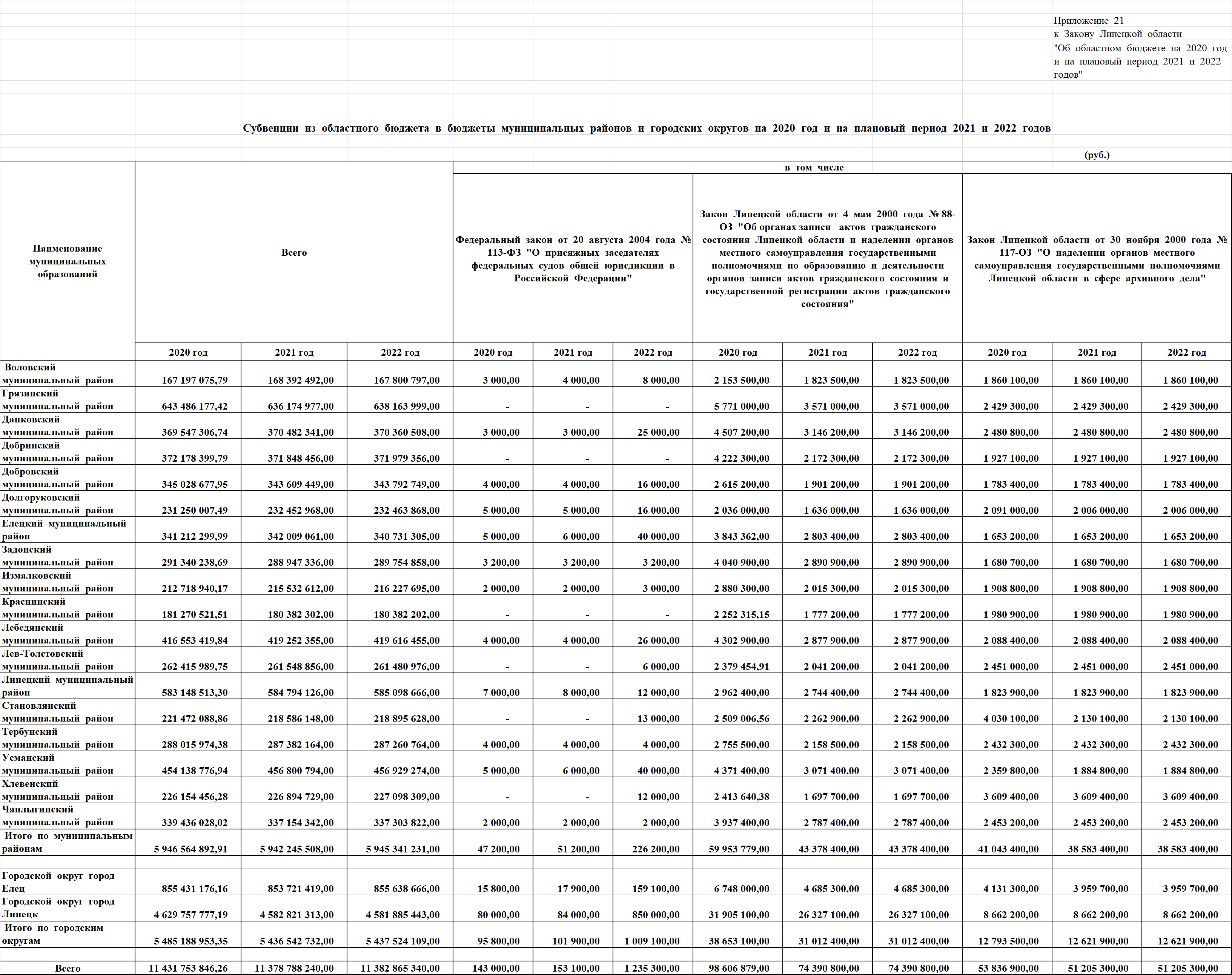 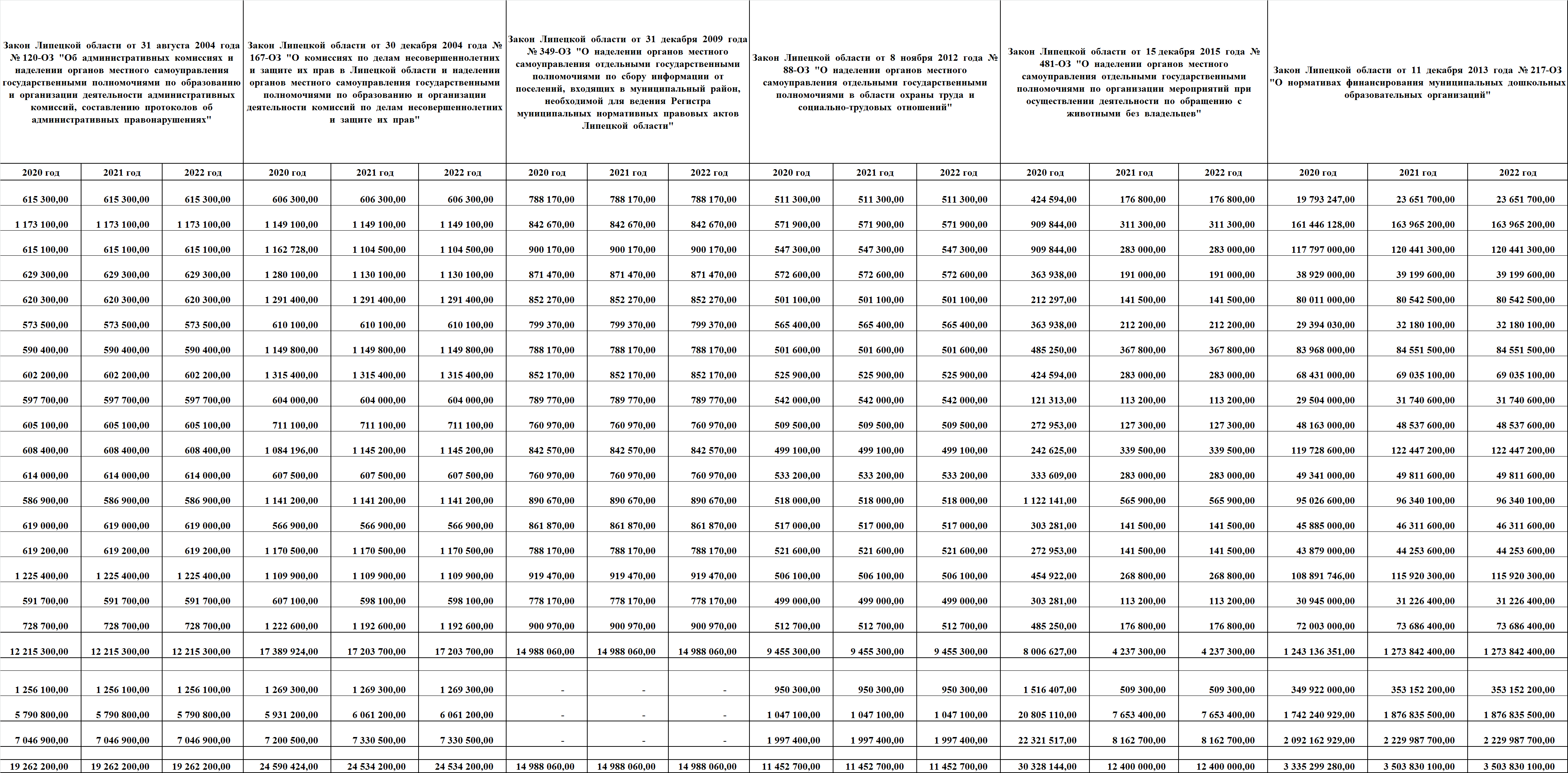 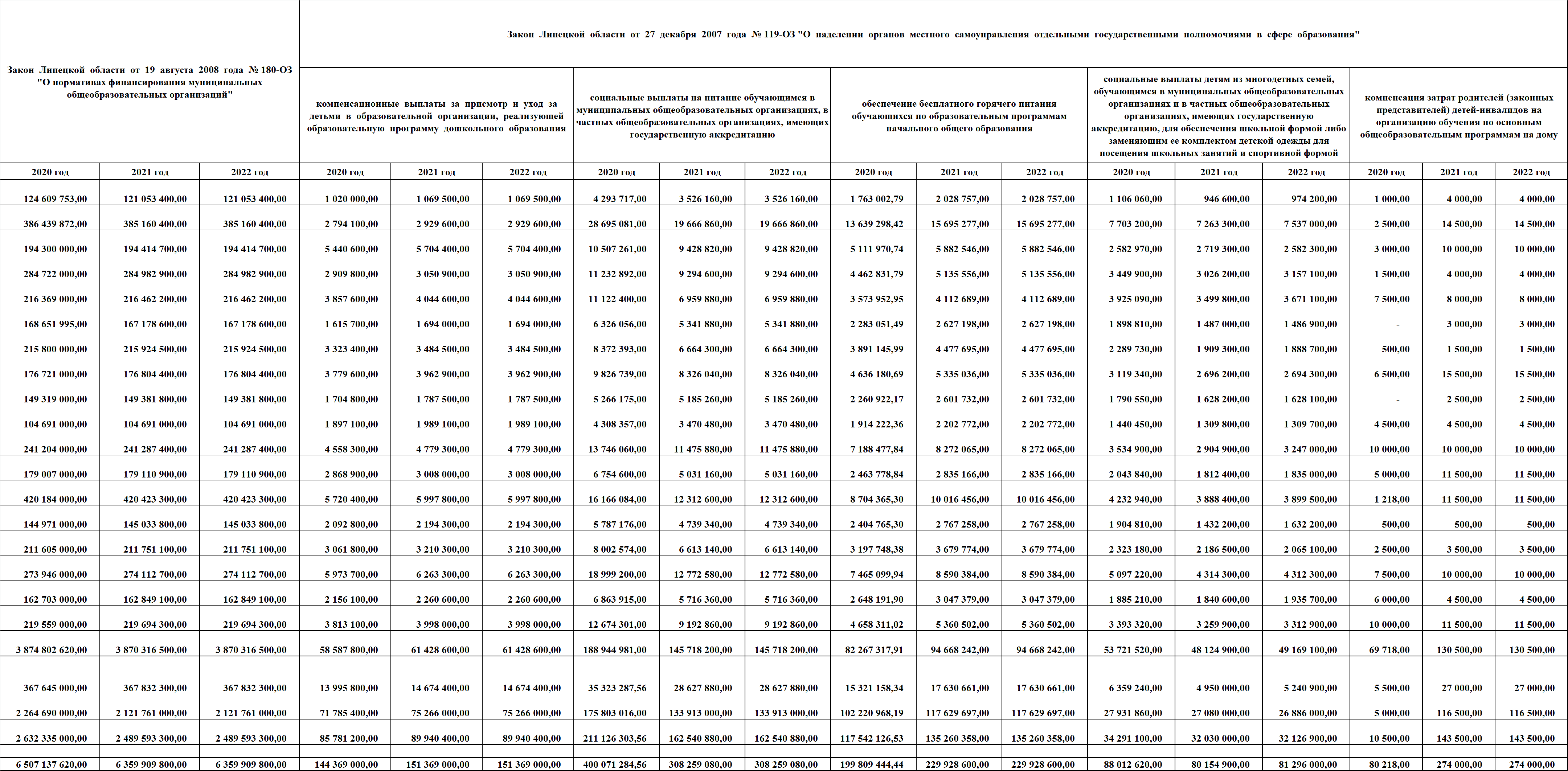 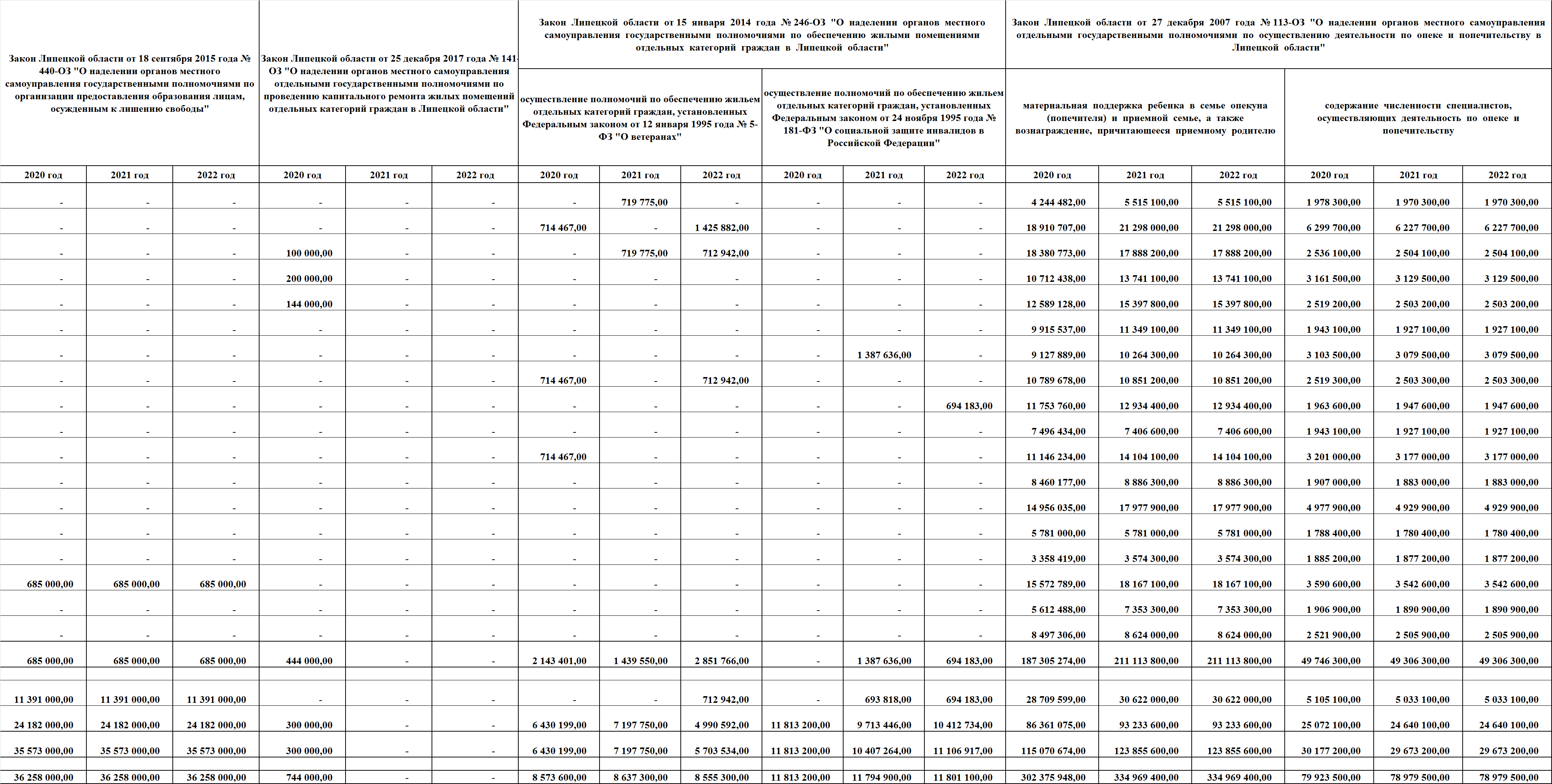 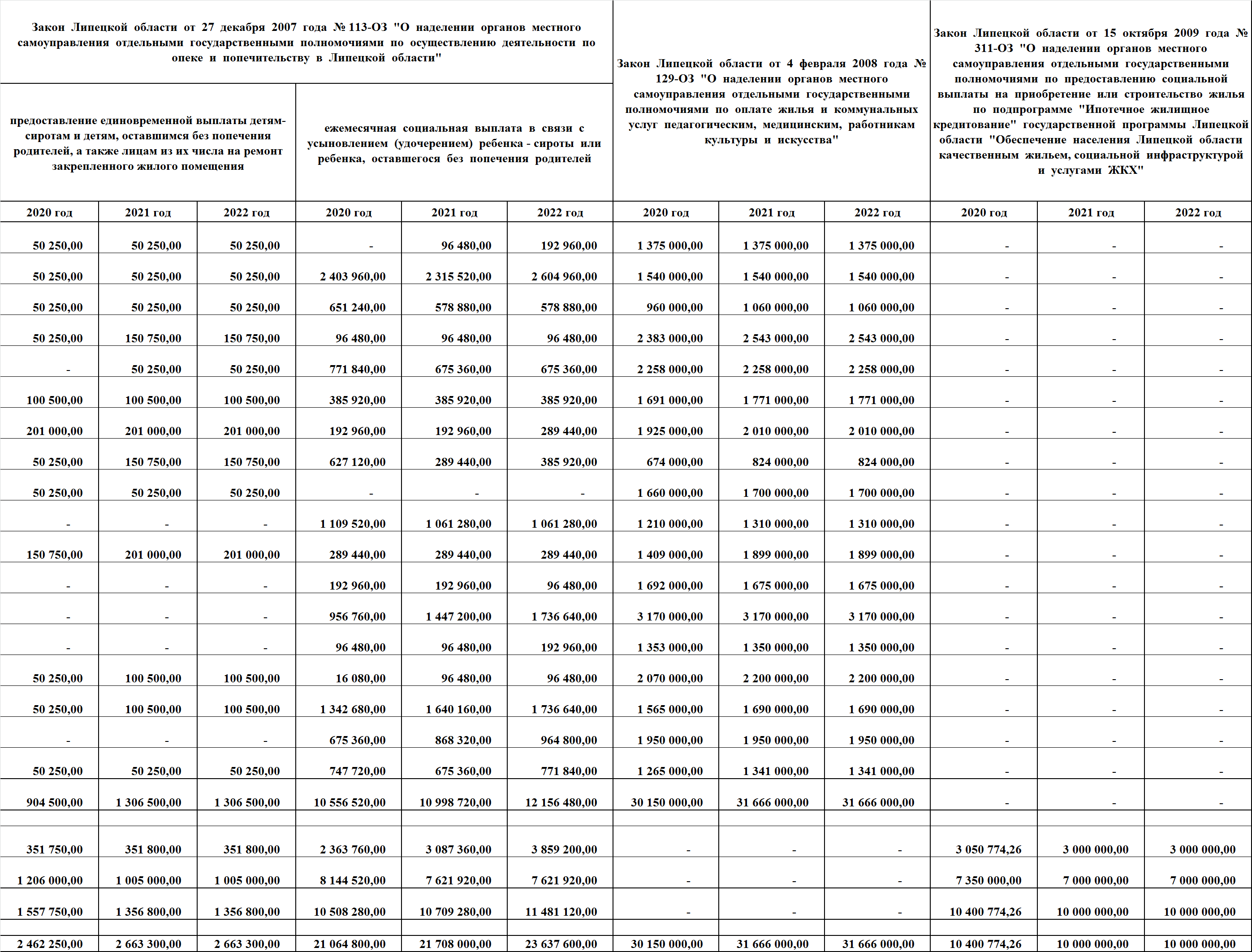     	18) приложение  23  изложить  в  следующей  редакции:19) в приложении 24:а) таблицу  6  изложить  в  следующей  редакции: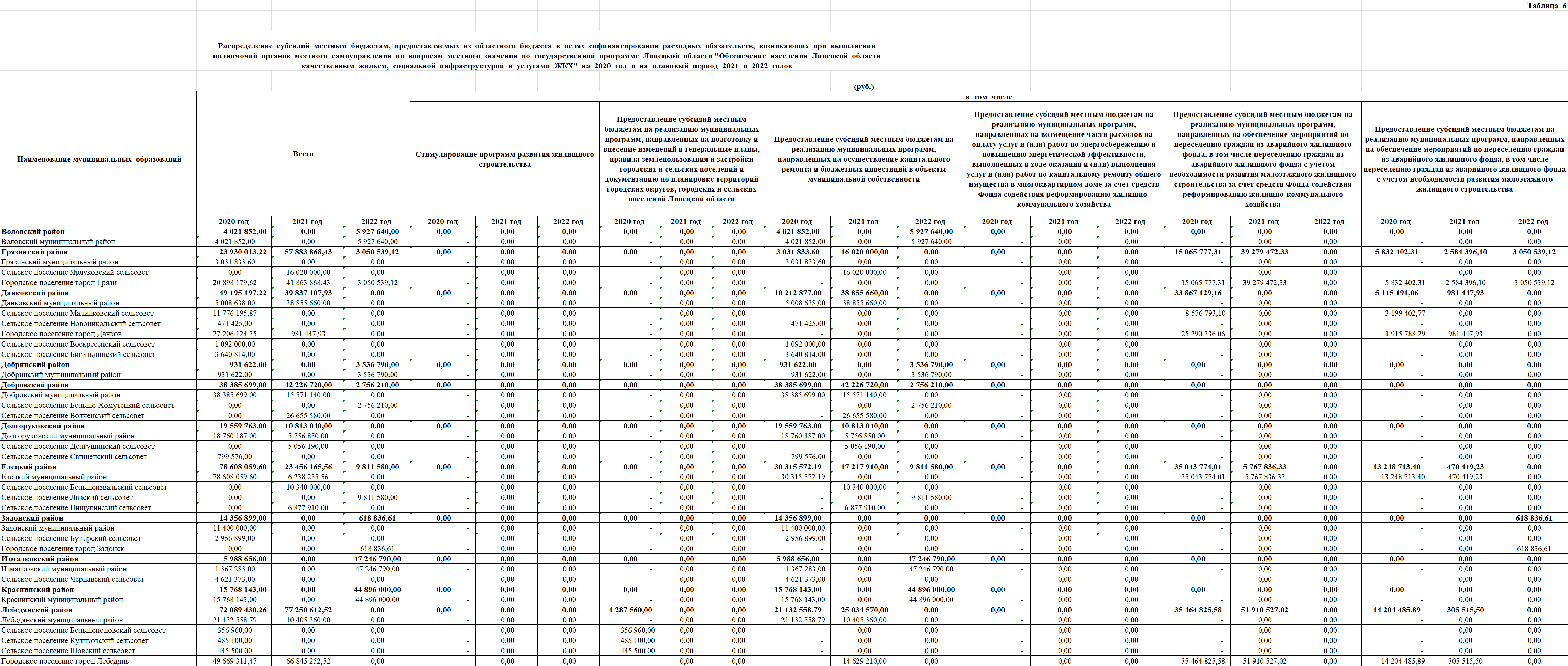 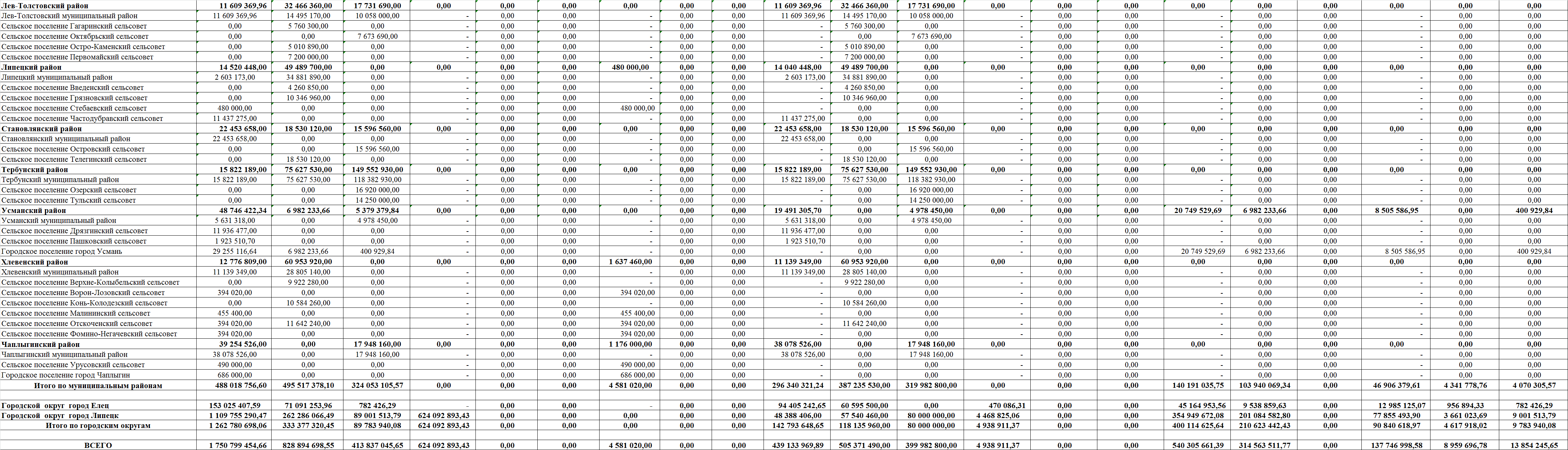 б) таблицу  9  изложить  в  следующей  редакции: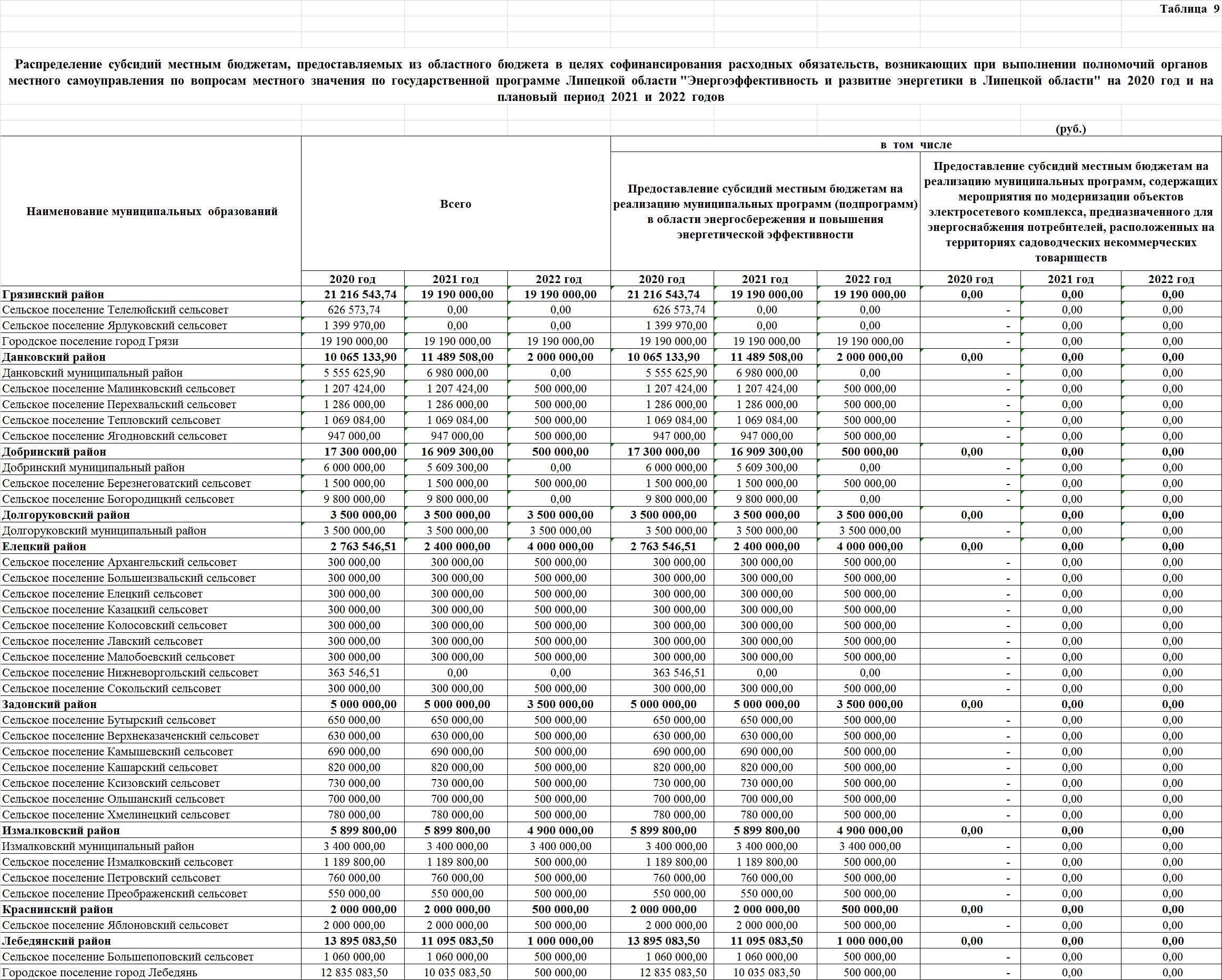 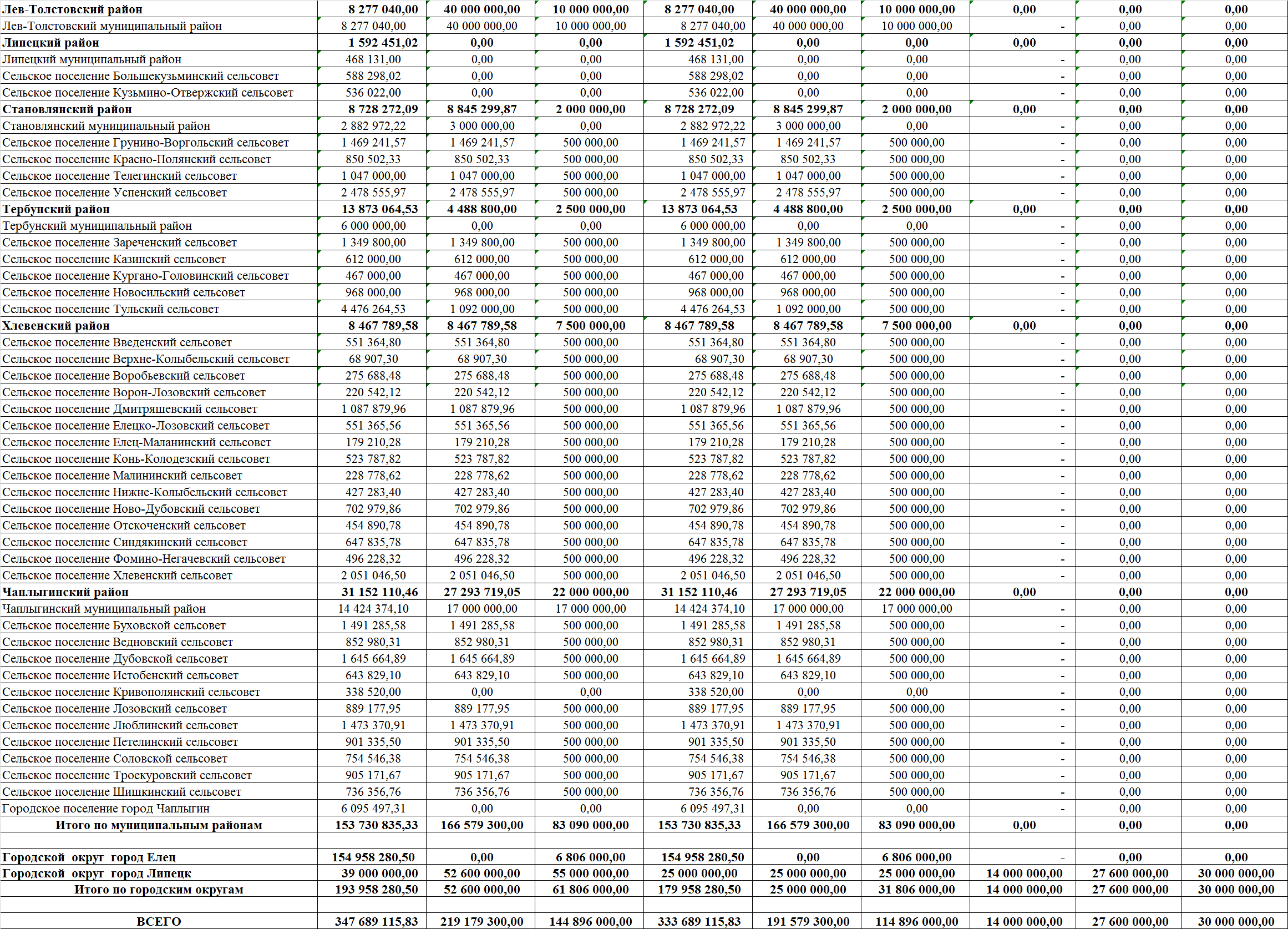 в) таблицу  10  изложить  в  следующей  редакции: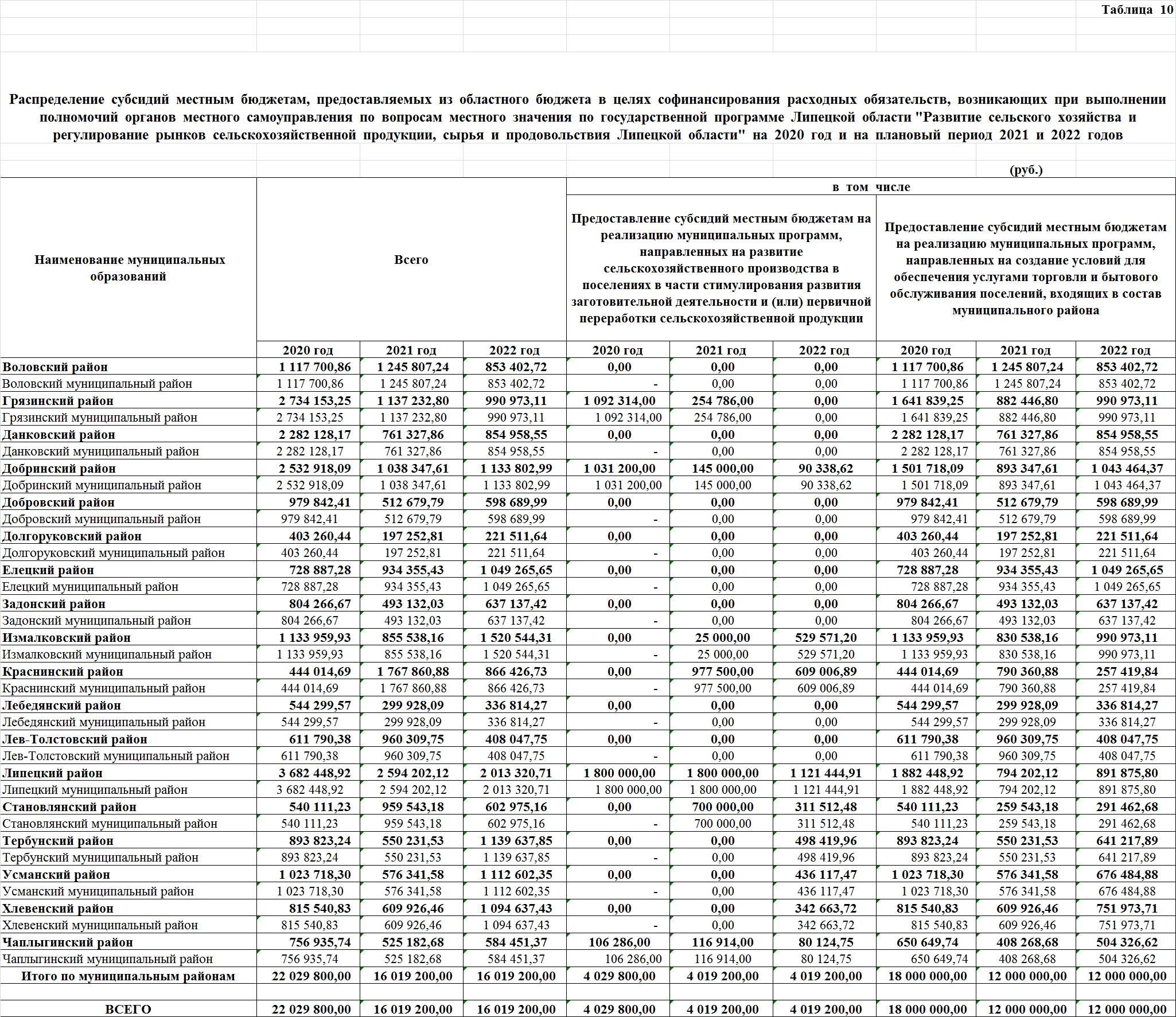 г) таблицу  11 изложить  в  следующей  редакции: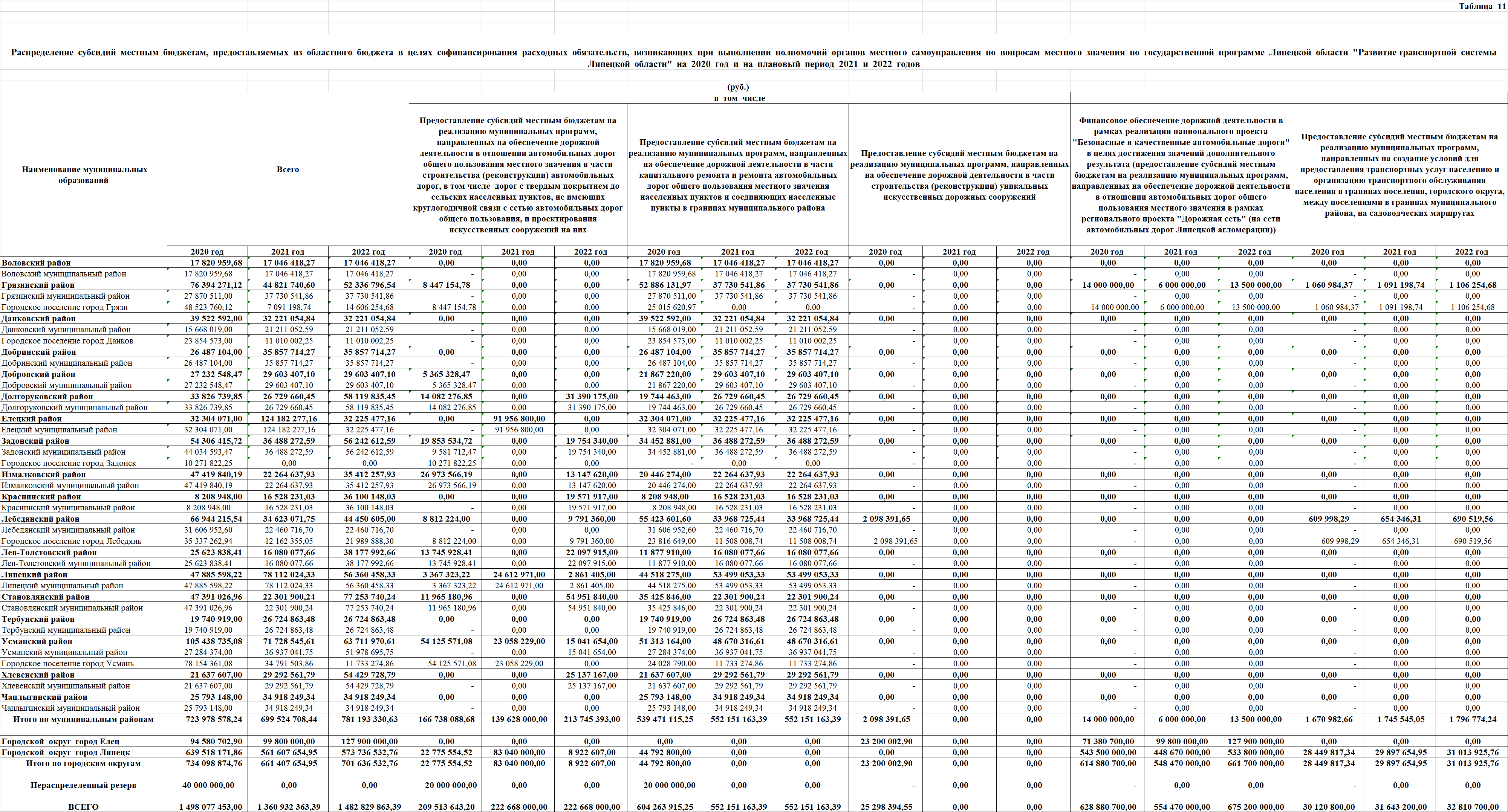 д) таблицу  12 изложить  в  следующей  редакции: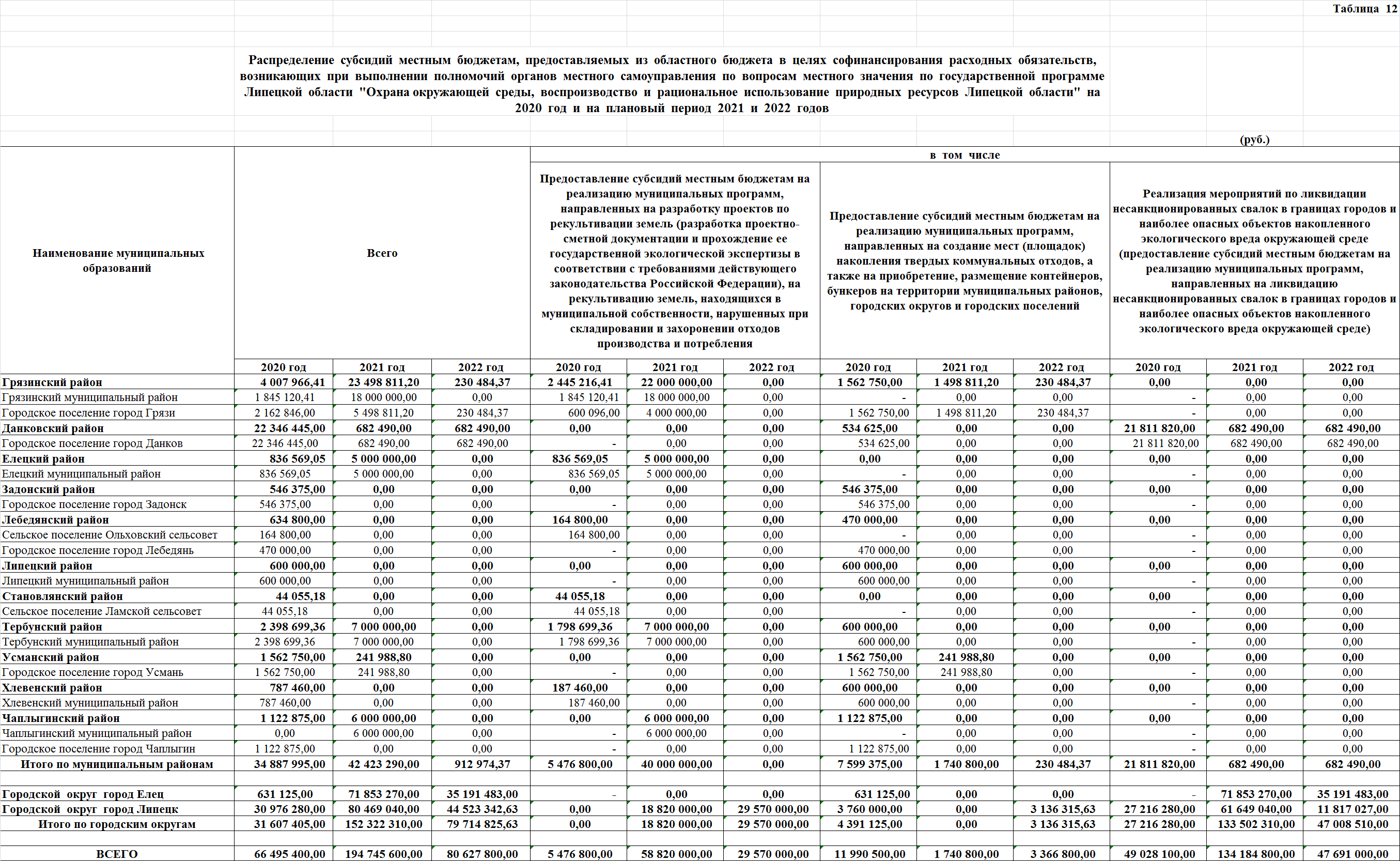 е) таблицу  14 изложить  в  следующей  редакции: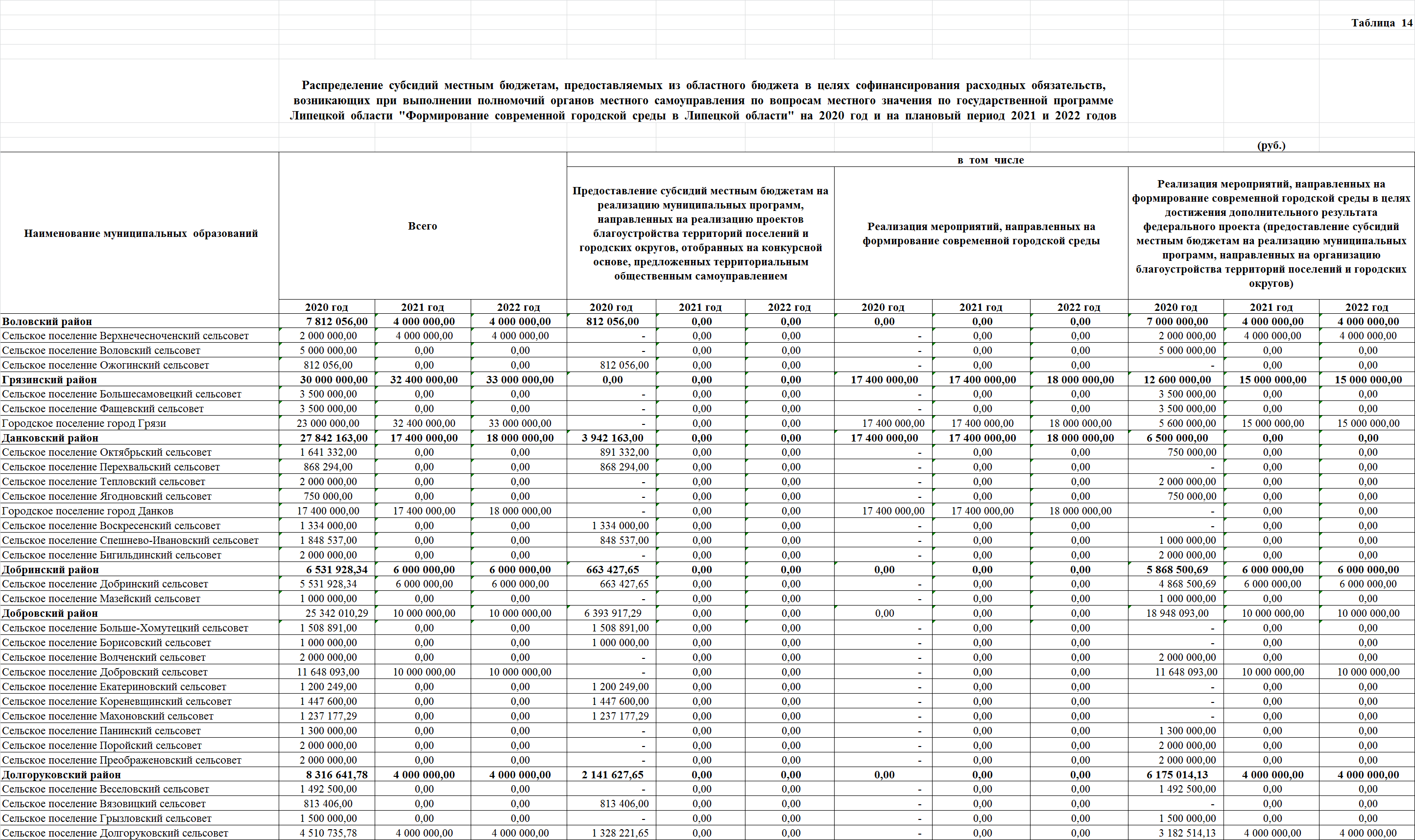 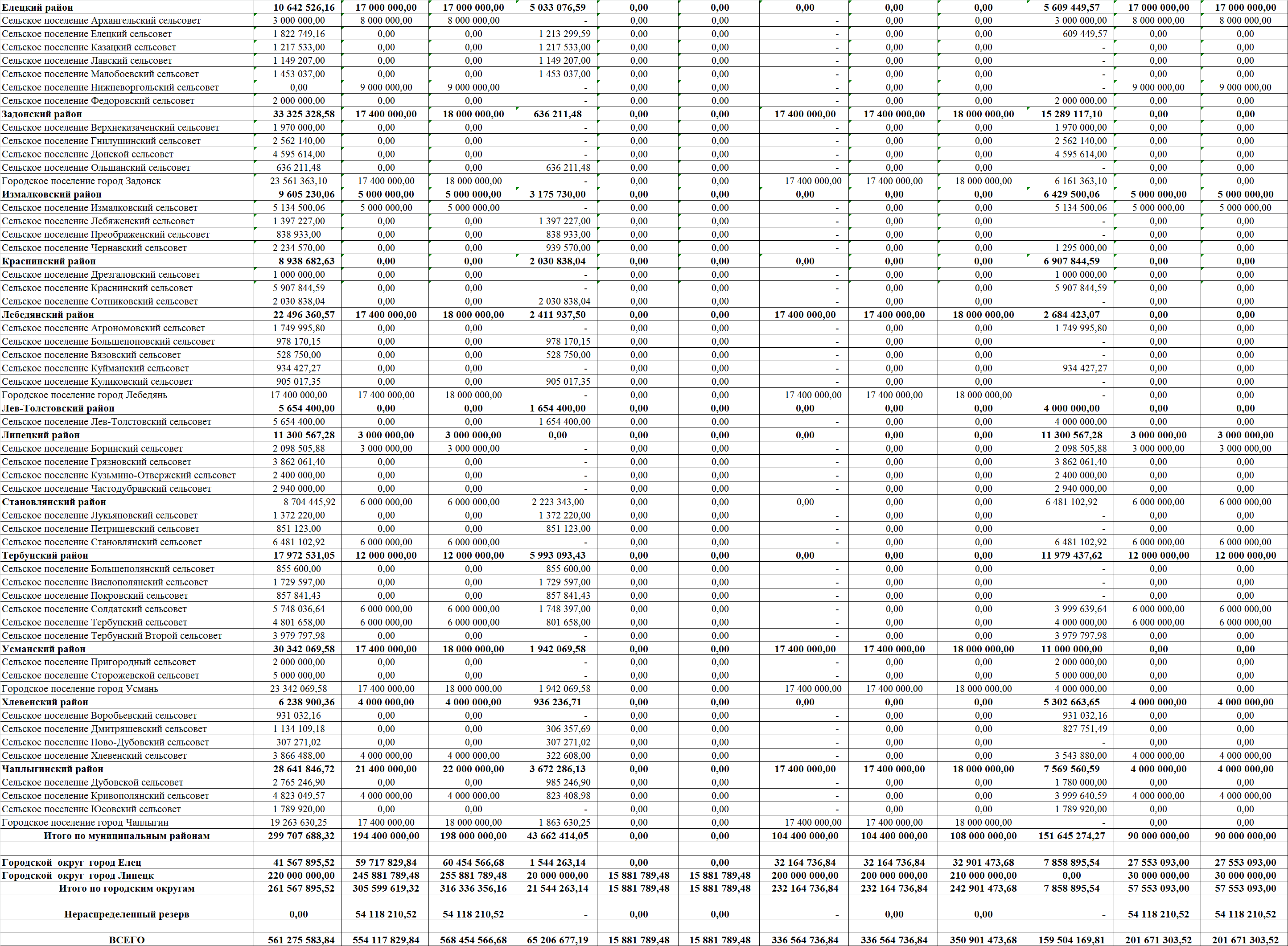 ж) таблицу  15 изложить  в  следующей  редакции: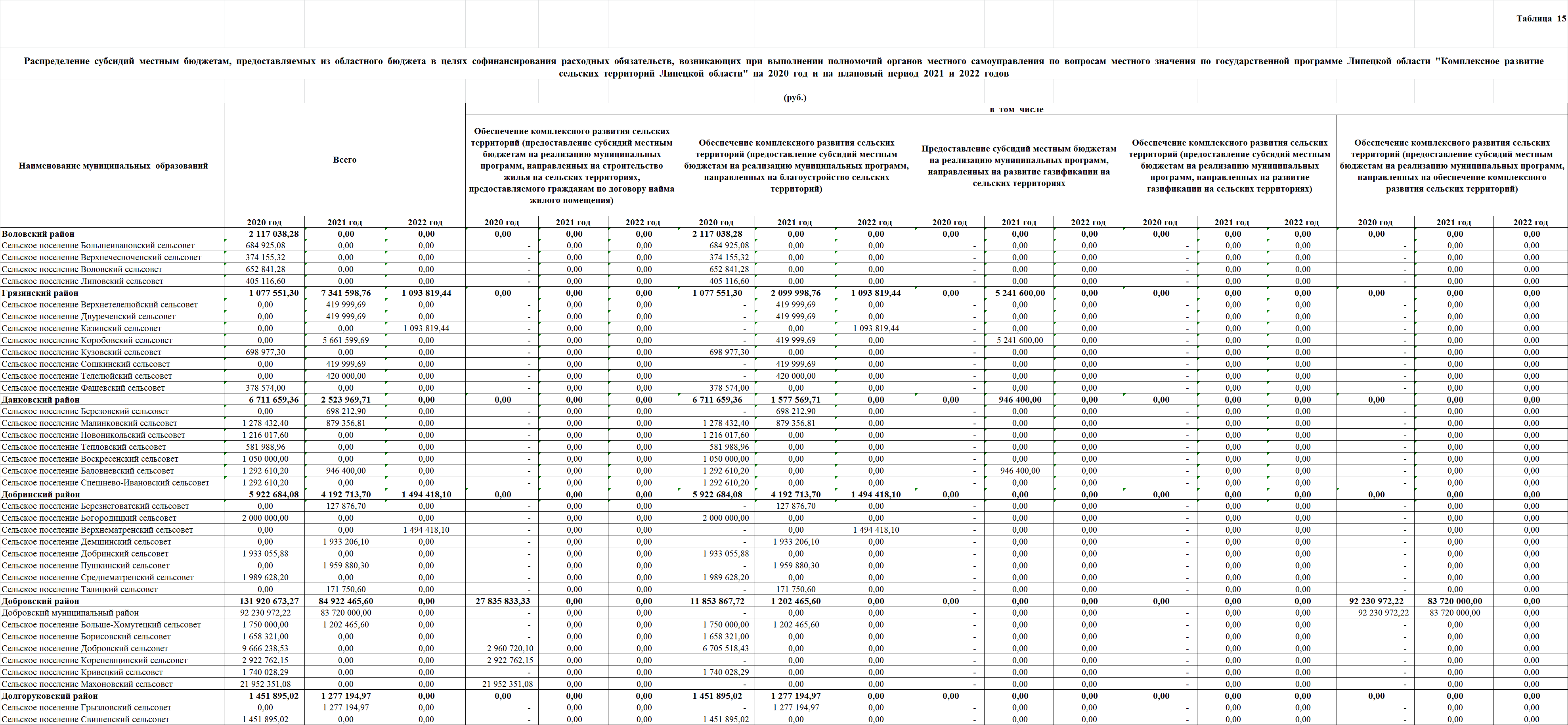 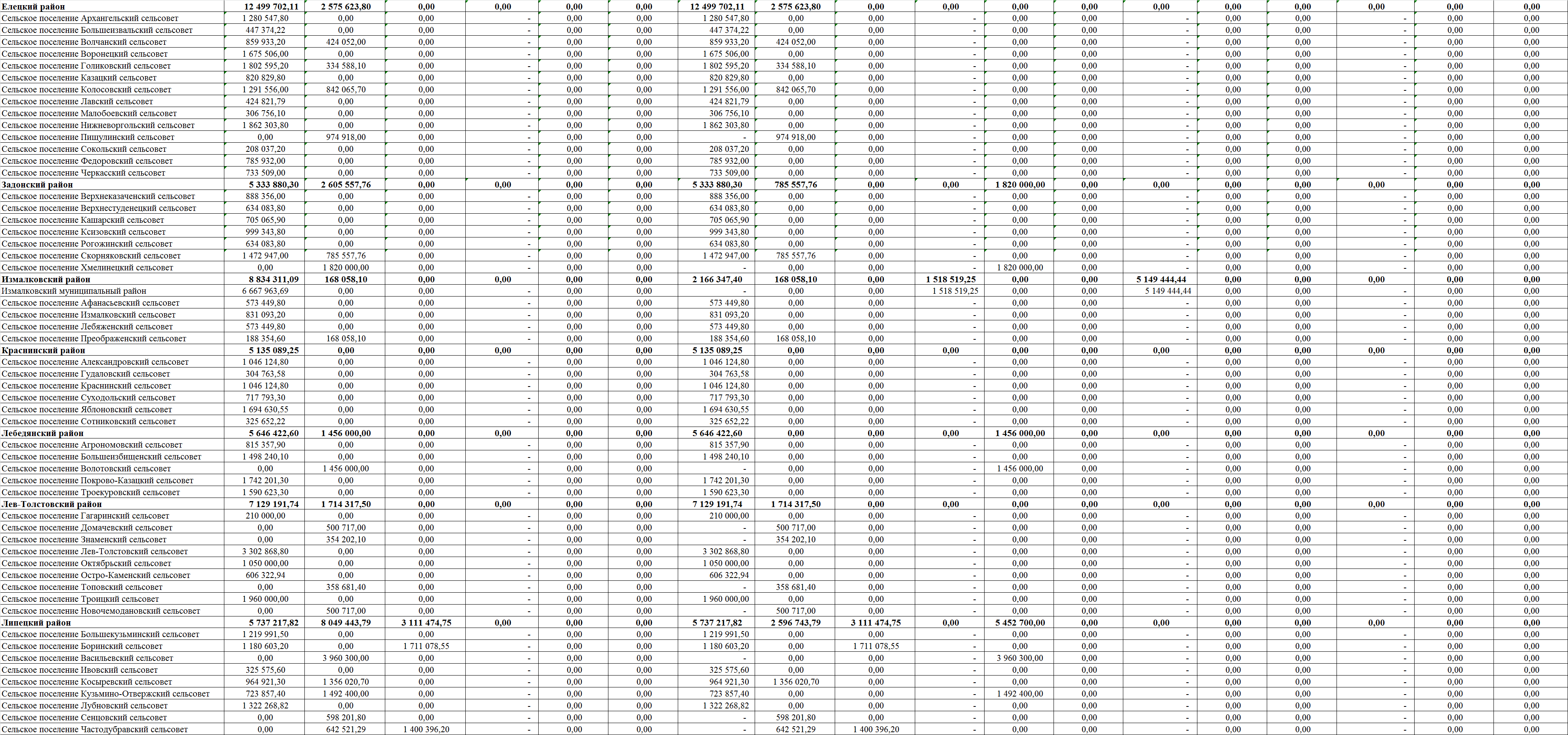 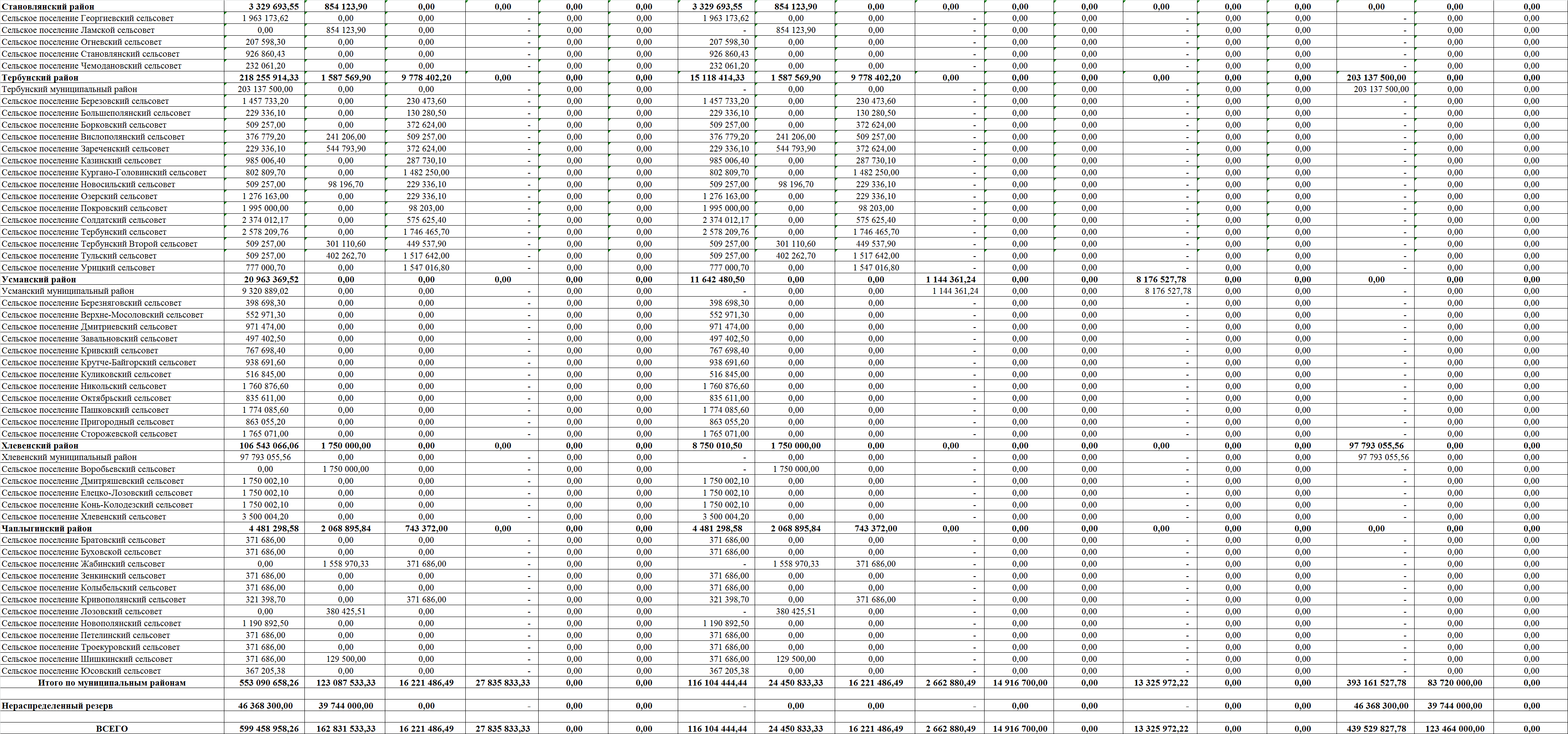           20) в приложении 26:         а) в абзаце первом пункта 2 слова "6 214 000,00 руб. на 2020 год" заменить словами "7 175 134,00 руб. на 2020 год"; б) в пункте 7 цифры "119 723 124,46" заменить цифрами "126 937 000,00; в) в пункте 9 цифры "23 131 991,10" заменить цифрами "15 918 115,56"; г) в абзаце первом пункта 14 цифры "66 419 000,00" заменить цифрами "63 919 000,00";         д) в абзаце первом пункта 18 слова "4 000 000,00 руб. в 2020 году" заменить словами "3 503 375,00 руб. в 2020 году";         е) в   абзаце   первом   пункта   22   цифры "10 000 000,00" заменить цифрами "9 500 000,00"; ж) в    абзаце   первом    пункта   27  цифры  "7 443 100,0" заменить цифрами "1 845 600,0";         з) в абзаце первом  пункта 28 цифры "11 265 600,0" заменить цифрами "8 830 473,0";и) в пункте 30: в абзаце первом цифры "76 817 236,00" заменить цифрами "75 447 171,00";в абзаце втором после слов "проблемного объекта долевого строительства" дополнить словами ", включенного в Единый реестр проблемных объектов";абзац седьмой дополнить словами "на дату заключения получателем субсидии одного из соглашений, предусмотренных абзацами одиннадцатым-двенадцатым настоящего пункта";в абзаце одиннадцатом слова "объектов незавершенного строительства» заменить словами «проблемного объекта";к) в пункте 31:в   абзаце   первом   цифры   "118 000 000,00"    заменить   цифрами   "151 323 245,00";в абзаце втором после слов "проблемного объекта долевого строительства" дополнить словами ", включенного в Единый реестр проблемных объектов";абзац седьмой дополнить словами "на дату заключения получателем субсидии одного из соглашений, предусмотренных абзацами десятым-одиннадцатым настоящего пункта";в абзаце десятом слова "объектов незавершенного  строительства" заменить словами "проблемного объекта";л) в пункте 32:в абзаце первом цифры "38 000 000,00" заменить цифрами "6 046 820,00",   цифры "77 000 000,00" заменить цифрами "60 000 000,00";в абзаце втором после слов "проблемного объекта долевого строительства" дополнить словами ", включенного в Единый реестр проблемных объектов";абзац седьмой дополнить словами "на дату заключения получателем субсидии одного из соглашений, предусмотренных абзацами одиннадцатым-двенадцатым настоящего пункта";в абзаце одиннадцатом слова "объектов незавершенного строительства" заменить словами "проблемного объекта";        м) в абзаце первом пункта 33 цифры "269 979 140,00" заменить цифрами "281 379 140,00";н) в абзаце первом пункта 41 цифры "291 068 367,00" заменить цифрами "257 492 667,00";о) в абзаце первом пункта 49 цифры "1 799 749 275,86" заменить цифрами                   "1 510 457 275,86";п) пункт 50 признать утратившим силу;р) в абзаце первом пункта 51 цифры "9 056 000,00" заменить цифрами         "26 676 000,00";с) в абзаце первом пункта 61 цифры "80 815 913,00" заменить цифрами                    "95 265 913,00";т) в абзаце первом пункта 62 слова "36 430 000,00 руб. в 2020 году" заменить словами "37 935 700,00 руб. в 2020 году";у) в абзаце первом пункта 63 слова "107 143 в 2020 году" заменить словами "59 920,78 в 2020 году"; ф) в абзаце первом  пункта 65 слова "141 047,33 в 2020 году" заменить словами "188 269,55 в 2020 году";х) в   абзаце   первом   пункта   66 цифры "49 062 500,00" заменить цифрами "64 383 462,89";ц) в абзаце первом пункта 67 цифры "1 470 000,00" заменить цифрами                    "2 221 936,84";ч) в абзаце первом пункта 69 цифры "998 436,84" заменить цифрами      "246 500,00";ш) в абзаце первом пункта 75 цифры "50 310 972,22" заменить цифрами                    "34 990 009,33";щ) в абзаце первом пункта 76 цифры "14 736 200,00" заменить цифрами                    "17 736 200,00"; э)  в абзаце первом пункта 80 слова "2 704 200,0 руб. в 2020 году," исключить;         ю) в абзаце первом пункта 81 слова "1 010 000,0 руб. в 2020 году," исключить;         я) в абзаце первом пункта 82 слова "2 380 000,0 руб. в 2020 году," исключить;         я1) в абзаце первом пункта 83 слова "10 000 000,0 руб. в 2020 году," исключить;   я2)  в абзаце четырнадцатом пункта 87 цифры "520" заменить цифрами      "1000,00";          я3) в  абзаце   первом   пункта 89 цифры "30 000 000,00" заменить цифрами "4 730 700,00";	я4) пункт 90 изложить в следующей редакции:"90. Субсидии в объеме 100 488 300 руб. в 2020 году на возмещение части затрат, связанных с обеспечением непрерывной работы региональных операторов по обращению с твердыми коммунальными отходами, предоставляются в соответствии с государственной программой Липецкой области "Охрана окружающей среды, воспроизводство и рациональное использование природных ресурсов Липецкой области", утвержденной постановлением администрации Липецкой области от 19 декабря 2012 года № 524 "Об утверждении государственной программы Липецкой области "Охрана окружающей среды, воспроизводство и рациональное использование природных ресурсов Липецкой области".           Субсидии предоставляются региональным операторам по обращению с твердыми коммунальными отходами (далее - получатель субсидии на цели, установленные настоящим пунктом).           Условия предоставления субсидий:1) соблюдение получателем субсидии на цели, установленные настоящим пунктом, требований, установленных пунктами 3 - 6 статьи 12 настоящего Закона;2) получатель субсидии на цели, установленные настоящим пунктом, не получал в текущем финансовом году средства из областного бюджета в соответствии с иными нормативными правовыми актами Липецкой области на цели, указанные в настоящем пункте;3) получатель субсидий на цели, установленные настоящим пунктом, осуществляет деятельность по оказанию услуги регионального оператора по обращению с твердыми коммунальными отходами на территории Липецкой области;4) предоставление получателем субсидий на цели, установленные настоящим пунктом, коммунальной услуги по обращению с твердыми коммунальными отходами в течение месяца, в котором получатель субсидии на цели, установленные настоящим пунктом, осуществил соответствующие затраты;5) получатель субсидий на цели, установленные настоящим пунктом, обеспечивает непрерывную работу по оказанию коммунальной услуги по обращению с твердыми коммунальными отходами.             Субсидии предоставляются по следующим направлениям затрат:        расходы регионального оператора по обработке, обезвреживанию, захоронению твердых коммунальных отходов на объектах, используемых для обращения с твердыми коммунальными отходами;        собственные расходы регионального оператора (расходы на транспортирование твердых коммунальных отходов, сбытовые расходы, расходы на заключение и обслуживание договоров с собственниками твердых коммунальных отходов и операторами по обращению с твердыми коммунальными отходами);         расходы на приобретение контейнеров и бункеров для накопления твердых коммунальных отходов и их содержание.        Субсидии предоставляются в размере 100% понесенных затрат, возникших не ранее 28 марта 2020 года в результате сложившейся неблагоприятной ситуации, вызванной распространением новой коронавирусной инфекции, и связанных с предоставлением коммунальной услуги по обращению с твердыми коммунальными отходами.  При этом общий объем субсидии, предоставляемой получателю субсидии на цели, установленные настоящим пунктом, не может превышать 20 процентов расчетной необходимой валовой выручки регионального оператора по обращению с твердыми коммунальными отходами на 2020 год за 3 месяца.";           21) в приложении 27: а) в абзаце первом пункта 1 слова "47 678 000,00 руб. на 2020 год" заменить словами "46 616 357,00 руб. на 2020 год";б) в абзаце первом пункта 2 слова "38 341 000,00 руб. на 2020 год"  заменить словами "30 337 028,00 руб. на 2020 год";  в) в пункте 22:    в  абзаце первом цифры "74 093 352,62" заменить цифрами "81 638 739,04";   в абзаце двадцать восьмом после слов "аренду помещений" добавить слова "и оплату (компенсацию расходов по оплате) налогов, связанных с арендой государственного или муниципального имущества"; в   абзаце  тридцатом  после   слов  "материальных запасов"  добавить слова ", специальная оценка условий труда, уплата государственных и нотариальных пошлин, расходы по страхованию имущества";г) в  абзаце первом пункта 40  цифры "10 300 000,00" заменить цифрами "10 238 000,00";	22) дополнить приложением 27.1 следующего содержания:Предоставление субсидий, в том числе грантов в форме субсидий, юридическим лицам, индивидуальным предпринимателям, а также  физическим лицам – производителям товаров, работ и услуг на 2020 год и на плановый период 2021 и 2022 годов1. Субсидии в объеме 2 500 000,00 руб. в 2020 году на возмещение перевозчикам затрат на проведение мероприятий по профилактике распространения коронавирусной инфекции (COVID-19) в соответствии с государственной программой Липецкой области "Развитие транспортной системы Липецкой области", утвержденной постановлением администрации Липецкой области от 21 ноября 2013 года № 521 "Об утверждении государственной программы Липецкой области "Развитие транспортной системы Липецкой области".Субсидии предоставляются юридическим лицам и индивидуальным предпринимателям, осуществляющим регулярные перевозки по межмуниципальным маршрутам регулярных перевозок по территории Липецкой области и включенным уполномоченным исполнительным органом государственной власти области в сфере транспорта в реестр межмуниципальных маршрутов регулярных перевозок, на возмещение фактически понесенных затрат на приобретение в период с 1 июля по 15 декабря 2020 года средств индивидуальной защиты, средств для дезинфекции, предназначенных для обработки салонов автобусов, помещений автовокзалов и автостанций, оборудования и инвентаря для применения дезинфицирующих средств, медицинского оборудования (далее – получатель субсидии на цели, установленные настоящим пунктом).Условиями предоставления субсидий являются:1) соблюдение получателем субсидии на цели, установленные настоящим пунктом,  требований, установленных пунктами 4 – 6  статьи 13.1 настоящего Закона;2)  получатель субсидии на цели, установленные настоящим пунктом, не получал в текущем финансовом году средства из областного бюджета в соответствии с иными нормативными правовыми актами Липецкой области на цели, указанные в настоящем пункте.Размер субсидии рассчитывается по формуле:С = З х Пм / П,  где:С – сумма субсидии за отчетный период;З – сумма фактически понесенных затрат перевозчика на приобретение в отчетном периоде средств индивидуальной защиты, средств для дезинфекции и медицинского оборудования для защиты персонала;Пм – фактический пробег перевозчика за отчетный период по межмуниципальным маршрутам регулярных перевозок;П – фактический суммарный пробег перевозчика за отчетный период по маршрутам регулярных перевозок и по маршрутам перевозок по заказам.К возмещению принимаются затраты в размере, не превышающем 500 руб. за календарный месяц на одного работника, занятого на перевозках по межмуниципальным маршрутам регулярных перевозок. Среднесписочная численность работников, занятых на перевозках по межмуниципальным маршрутам регулярных перевозок в отчетном периоде, определяется по формуле:Чм = Ч х Пм / П, где:Ч – среднесписочная численность работников за отчетный период.             2.	Субсидии в объеме 50 000 000,00 руб. в 2020 году на возмещение части затрат на реализацию мяса кролика собственного производства в соответствии с государственной программой Липецкой области "Развитие сельского хозяйства и регулирование рынков сельскохозяйственной продукции, сырья и продовольствия Липецкой области", утвержденной постановлением администрации Липецкой области от 28 октября 2013 года № 485 "Об утверждении государственной программы Липецкой области "Развитие сельского хозяйства и регулирование рынков сельскохозяйственной продукции, сырья и продовольствия Липецкой области".Субсидии предоставляются сельскохозяйственным товаропроизводителям (за исключением граждан, ведущих личное подсобное хозяйство), признанным таковыми в соответствии со статьей 3 Федерального закона от 29 декабря 2006 года № 264-ФЗ "О развитии сельского хозяйства", и организациям агропромышленного комплекса (далее – участник отбора на получение субсидии на цели, установленные настоящим пунктом).Условия предоставления субсидий:1) соблюдение участником отбора  на получение субсидии на цели, установленные настоящим пунктом, требований, установленных 3 - 6 статьи 13.1 настоящего Закона;2) участник отбора на получение субсидии на цели, установленные настоящим пунктом, не получал в текущем финансовом году средства из областного бюджета в соответствии с иными нормативными правовыми актами Липецкой области на цели, указанные в настоящем пункте;3) реализация  участником отбора  на получение субсидии мяса кролика собственного производства в текущем году не менее 100 тонн;4) среднемесячная заработная плата работников участника отбора  на получение субсидии на цели, установленные настоящим пунктом, за квартал, предшествующий дате подачи заявки, составляет не менее 100% от размера среднемесячной заработной платы по виду экономической деятельности, соответствующему основному виду деятельности данного участника отбора на получение субсидии на цели, установленные настоящим пунктом, в Липецкой области и превышает размер минимальной заработной платы, установленный на текущий финансовый год в Липецкой области;5) участник отбора на получение субсидии на цели, установленные настоящим пунктом, в том числе его обособленное подразделение, осуществляет деятельность на территории Липецкой области.Субсидии предоставляются по следующим направлениям затрат: на приобретение кормов, ветеринарного инструмента, ветеринарных препаратов, расходы на приобретение подстилки, расходных материалов, запасных частей, текущее обслуживание и ремонт специализированного оборудования, расходы на заготовку кормов.Субсидии предоставляются в размере 140 рублей за 1 кг реализованного мяса кролика собственного производства (без учета НДС).Для получателей субсидии, использующих право на освобождение от исполнения обязанностей налогоплательщика, связанных с исчислением и уплатой налога на добавленную стоимость, возмещение части затрат осуществляется исходя из суммы расходов на приобретение товаров (работ, услуг) включая сумму налога на добавленную стоимость.Сумма субсидии не должна превышать фактические затраты на реализацию мяса кролика.Статья 21. Настоящий Закон вступает в силу со дня его официального опубликования.         2. Действие пунктов 7 и 22 статьи 1 распространяется на правоотношения, возникшие со дня официального опубликования настоящего Закона.Глава  администрации  Липецкой области 	                                                             И.Г. Артамонов0172 02 35290 02 0000 150Субвенции бюджетам субъектов Российской Федерации на реализацию полномочий Российской Федерации по осуществлению социальных выплат безработным гражданам0172 02 49001 02 0000 150Межбюджетные трансферты, передаваемые бюджетам субъектов Российской Федерации, за счет средств резервного фонда Правительства Российской Федерации0282 02 35900 02 0000 150Единая субвенция бюджетам субъектов Российской Федерации и бюджету г. Байконура0282 02 35930 02 0000 150Субвенции бюджетам субъектов Российской Федерации на государственную регистрацию актов гражданского состояния029Управление информационной политики Липецкой области0292 02 25412 02 0000 150Субсидии бюджетам субъектов Российской Федерации на реализацию практик поддержки и развития волонтерства, реализуемых в субъектах Российской Федерации, по итогам проведения Всероссийского конкурса лучших региональных практик поддержки волонтерства «Регион добрых дел»0382 02 45418 02 0000 150Межбюджетные трансферты, передаваемые бюджетам субъектов Российской Федерации на внедрение интеллектуальных транспортных систем, предусматривающих автоматизацию процессов управления дорожным движением в городских агломерациях, включающих города с населением свыше 300 тысяч человек0382 02 49001 02 0000 150Межбюджетные трансферты, передаваемые бюджетам субъектов Российской Федерации, за счет средств резервного фонда Правительства Российской Федерации043Управление жилищно-коммунального хозяйства Липецкой области0432 02 25021 02 0000 150Субсидии бюджетам субъектов Российской Федерации на реализацию мероприятий по стимулированию программ развития жилищного строительства субъектов Российской Федерации1 16 11020 01 0000 140Платежи по искам о возмещении вреда, причиненного окружающей среде, а также платежи, уплачиваемые при добровольном возмещении вреда, причиненного окружающей среде на особо охраняемых природных территориях регионального значения1 16 11050 01 0000 140Платежи по искам о возмещении вреда, причиненного окружающей среде, а также платежи, уплачиваемые при добровольном возмещении вреда, причиненного окружающей среде (за исключением вреда, причиненного окружающей среде на особо охраняемых природных территориях), подлежащие зачислению в бюджет муниципального образования<2>"Приложение 8к Закону Липецкой области "Об областном бюджете на 2020 год и на плановый период 2021 и 2022 годов"(руб.)Наименование РазделПодраздел2020  год2021  год2022  годОБЩЕГОСУДАРСТВЕННЫЕ ВОПРОСЫ014 394 964 828,172 460 542 952,002 450 215 352,00Функционирование высшего должностного лица субъекта Российской Федерации и муниципального образования01024 785 838,004 621 700,004 621 700,00Функционирование законодательных (представительных) органов государственной власти и представительных органов муниципальных образований010384 328 731,8469 939 974,0069 939 974,00Функционирование Правительства Российской Федерации, высших исполнительных органов государственной власти субъектов Российской Федерации, местных администраций0104290 007 760,89280 153 047,00280 153 047,00Судебная система0105143 000,00153 100,001 235 300,00Обеспечение деятельности финансовых, налоговых и таможенных органов и органов финансового (финансово-бюджетного) надзора0106247 611 382,43216 397 012,00216 255 012,00Обеспечение проведения выборов и референдумов0107115 744 574,0045 359 656,0045 359 656,00Фундаментальные исследования01107 000 000,007 000 000,007 000 000,00Резервные фонды01111 300 000 000,00100 000 000,00100 000 000,00Другие общегосударственные вопросы01132 345 343 541,011 736 918 463,001 725 650 663,00НАЦИОНАЛЬНАЯ ОБОРОНА0239 643 500,00152 494 900,0031 992 800,00Мобилизационная и вневойсковая подготовка020331 188 100,0028 934 900,0029 762 800,00Мобилизационная подготовка экономики02048 455 400,00123 560 000,002 230 000,00НАЦИОНАЛЬНАЯ БЕЗОПАСНОСТЬ И ПРАВООХРАНИТЕЛЬНАЯ ДЕЯТЕЛЬНОСТЬ03724 942 900,00694 468 429,00696 380 529,00Органы юстиции0304119 375 000,0093 443 000,0095 355 100,00Обеспечение пожарной безопасности0310502 327 800,00499 999 229,00499 999 229,00Миграционная политика031139 000 000,0039 400 000,0039 400 000,00Другие вопросы в области национальной безопасности и правоохранительной деятельности031464 240 100,0061 626 200,0061 626 200,00НАЦИОНАЛЬНАЯ ЭКОНОМИКА0417 236 101 597,8316 454 827 781,1317 719 004 587,18Общеэкономические вопросы0401437 342 441,49438 084 593,00440 581 393,00Воспроизводство минерально-сырьевой базы04042 462 100,005 509 100,005 509 100,00Сельское хозяйство и рыболовство04053 602 213 868,063 787 761 528,674 474 050 445,51Водное хозяйство0406197 622 929,00402 507 700,00252 983 170,00Лесное хозяйство0407532 963 523,00491 775 123,00489 863 623,00Транспорт0408972 325 288,67885 332 836,00874 228 836,00Дорожное хозяйство (дорожные фонды)04099 838 674 133,889 413 544 301,469 898 116 322,83Другие вопросы в области национальной экономики04121 652 497 313,731 030 312 599,001 283 671 696,84ЖИЛИЩНО-КОММУНАЛЬНОЕ ХОЗЯЙСТВО053 264 100 102,352 717 422 958,602 146 099 779,58Жилищное хозяйство0501792 827 404,67404 523 208,5594 854 245,65Коммунальное хозяйство05021 380 581 691,711 499 446 872,881 188 952 296,76Благоустройство0503899 820 028,28629 990 223,17672 659 883,17Другие вопросы в области жилищно-коммунального хозяйства0505190 870 977,69183 462 654,00189 633 354,00ОХРАНА ОКРУЖАЮЩЕЙ СРЕДЫ06130 718 735,00266 417 688,00149 953 018,00Сбор, удаление отходов и очистка сточных вод06021 000 000,001 000 000,001 400 000,00Другие вопросы в области охраны окружающей среды0605129 718 735,00265 417 688,00148 553 018,00ОБРАЗОВАНИЕ0716 149 108 417,0215 363 995 822,2614 681 247 896,86Дошкольное образование07013 932 962 730,773 755 735 300,003 609 974 690,00Общее образование07029 330 778 053,678 502 615 887,828 516 599 312,14Дополнительное образование детей0703349 810 146,07698 003 613,62244 055 246,00Среднее профессиональное образование07041 746 016 845,561 639 439 435,001 705 820 600,79Профессиональная подготовка, переподготовка и повышение квалификации070597 621 327,00202 019 307,00169 533 194,16Молодежная политика0707204 931 830,80203 258 500,00202 733 600,00Другие вопросы в области образования0709486 987 483,15362 923 778,82232 531 253,77КУЛЬТУРА, КИНЕМАТОГРАФИЯ08964 536 007,30976 698 572,44905 634 778,00Культура0801926 238 666,19940 607 144,44869 481 550,00Другие вопросы в области культуры, кинематографии080438 297 341,1136 091 428,0036 153 228,00ЗДРАВООХРАНЕНИЕ098 735 749 365,635 438 574 679,964 738 787 496,28Стационарная медицинская помощь09014 606 761 421,603 571 652 339,902 927 409 622,40Амбулаторная помощь0902588 961 413,44336 384 580,70373 082 884,70Скорая медицинская помощь090493 668 927,0066 586 957,0066 586 957,00Санаторно-оздоровительная помощь0905223 156 913,79243 158 466,00243 158 466,00Заготовка, переработка, хранение и обеспечение безопасности донорской крови и ее компонентов0906175 989 649,00160 989 649,00160 989 649,00Другие вопросы в области здравоохранения09093 047 211 040,801 059 802 687,36967 559 917,18СОЦИАЛЬНАЯ ПОЛИТИКА1019 613 278 550,2818 077 229 129,3118 609 775 937,08Пенсионное обеспечение1001258 715 800,00269 961 800,00270 399 900,00Социальное обслуживание населения10022 493 674 026,002 410 591 400,002 409 842 900,00Социальное обеспечение населения100311 083 345 326,0610 780 415 263,0910 905 579 239,53Охрана семьи и детства10045 558 649 720,224 391 517 122,224 799 210 353,55Другие вопросы в области социальной политики1006218 893 678,00224 743 544,00224 743 544,00ФИЗИЧЕСКАЯ КУЛЬТУРА И СПОРТ111 470 542 145,961 735 664 991,001 462 472 431,00Физическая культура11011 670 700,00710 000,00710 000,00Массовый спорт1102913 746 223,911 174 799 198,71848 462 017,55Спорт высших достижений1103538 228 501,05543 378 261,29596 522 882,45Другие вопросы в области физической культуры и спорта110516 896 721,0016 777 531,0016 777 531,00СРЕДСТВА МАССОВОЙ ИНФОРМАЦИИ12253 041 048,00255 343 100,00255 343 100,00Телевидение и радиовещание1201102 146 300,00102 546 300,00102 546 300,00Периодическая печать и издательства1202118 296 100,00118 296 100,00118 296 100,00Другие вопросы в области средств массовой информации120432 598 648,0034 500 700,0034 500 700,00ОБСЛУЖИВАНИЕ ГОСУДАРСТВЕННОГО (МУНИЦИПАЛЬНОГО) ДОЛГА13487 925 481,001 053 000 000,001 080 000 000,00Обслуживание государственного (муниципального) внутреннего долга1301487 925 481,001 053 000 000,001 080 000 000,00МЕЖБЮДЖЕТНЫЕ ТРАНСФЕРТЫ ОБЩЕГО ХАРАКТЕРА БЮДЖЕТАМ БЮДЖЕТНОЙ СИСТЕМЫ РОССИЙСКОЙ ФЕДЕРАЦИИ144 405 034 243,611 040 850 000,00776 415 600,00Дотации на выравнивание бюджетной обеспеченности субъектов Российской Федерации и муниципальных образований14012 191 815 300,00685 806 700,00621 519 600,00Иные дотации14021 440 000 000,0040 000 000,0040 000 000,00Прочие межбюджетные трансферты общего характера1403773 218 943,61315 043 300,00114 896 000,00УСЛОВНО УТВЕРЖДЕННЫЕ РАСХОДЫ0,003 032 747 841,025 409 362 713,35Условно утвержденные расходы0,003 032 747 841,025 409 362 713,35ВСЕГО77 869 686 922,1569 720 278 844,7271 112 686 018,33"Приложение 9к Закону Липецкой области "Об областном бюджете на 2020 год и на плановый период 2021 и 2022 годов"(руб.)Наименование Главный распорядительРаз-делПод-раз-делЦелевая статьяВид расхода2020  год2021  год2022  годЛипецкий областной Совет депутатов00177 462 027,8573 039 974,0073 039 974,00ОБЩЕГОСУДАРСТВЕННЫЕ ВОПРОСЫ0010177 462 027,8573 039 974,0073 039 974,00Функционирование законодательных (представительных) органов государственной власти и представительных органов муниципальных образований001010372 652 027,8569 939 974,0069 939 974,00Непрограммные расходы областного бюджета001010399 0 00 0000072 652 027,8569 939 974,0069 939 974,00Обеспечение деятельности председателя, депутатов (членов) законодательного органа государственной власти Липецкой области, высшего должностного лица Липецкой области (руководителя высшего исполнительного органа государственной власти Липецкой области) и его заместителей001010399 1 00 0000019 831 695,0019 252 200,0019 252 200,00Обеспечение деятельности председателя законодательного органа государственной власти Липецкой области001010399 1 00 000303 656 738,003 592 600,003 592 600,00Расходы на выплаты персоналу в целях обеспечения выполнения функций государственными (муниципальными) органами, казенными учреждениями, органами управления государственными внебюджетными фондами001010399 1 00 000301003 656 738,003 592 600,003 592 600,00Обеспечение деятельности депутатов (членов) законодательного органа государственной власти Липецкой области001010399 1 00 0004016 174 957,0015 659 600,0015 659 600,00Расходы на выплаты персоналу в целях обеспечения выполнения функций государственными (муниципальными) органами, казенными учреждениями, органами управления государственными внебюджетными фондами001010399 1 00 0004010016 174 957,0015 659 600,0015 659 600,00Иные непрограммные мероприятия001010399 9 00 0000052 820 332,8550 687 774,0050 687 774,00Расходы на выплаты по оплате труда работников органов государственной власти Липецкой области, государственных органов Липецкой области001010399 9 00 0011045 783 793,0043 962 774,0043 962 774,00Расходы на выплаты персоналу в целях обеспечения выполнения функций государственными (муниципальными) органами, казенными учреждениями, органами управления государственными внебюджетными фондами001010399 9 00 0011010045 783 793,0043 962 774,0043 962 774,00Расходы на обеспечение функций органов государственной власти Липецкой области, государственных органов Липецкой области (за исключением расходов на выплаты по оплате труда работников указанных органов)001010399 9 00 001206 465 000,006 725 000,006 725 000,00Расходы на выплаты персоналу в целях обеспечения выполнения функций государственными (муниципальными) органами, казенными учреждениями, органами управления государственными внебюджетными фондами001010399 9 00 00120100200 000,00500 000,00500 000,00Закупка товаров, работ и услуг для обеспечения государственных (муниципальных) нужд001010399 9 00 001202006 265 000,006 225 000,006 225 000,00Обеспечение деятельности членов Совета Федерации и их помощников в субъектах Российской Федерации001010399 9 00 51420571 539,850,000,00Расходы на выплаты персоналу в целях обеспечения выполнения функций государственными (муниципальными) органами, казенными учреждениями, органами управления государственными внебюджетными фондами001010399 9 00 51420100558 194,350,000,00Закупка товаров, работ и услуг для обеспечения государственных (муниципальных) нужд001010399 9 00 5142020013 345,500,000,00Другие общегосударственные вопросы00101134 810 000,003 100 000,003 100 000,00Непрограммные расходы областного бюджета001011399 0 00 000004 810 000,003 100 000,003 100 000,00Иные непрограммные мероприятия001011399 9 00 000004 810 000,003 100 000,003 100 000,00Прочие выплаты по обязательствам области001011399 9 00 030504 810 000,003 100 000,003 100 000,00Расходы на выплаты персоналу в целях обеспечения выполнения функций государственными (муниципальными) органами, казенными учреждениями, органами управления государственными внебюджетными фондами001011399 9 00 0305010030 000,000,000,00Закупка товаров, работ и услуг для обеспечения государственных (муниципальных) нужд001011399 9 00 030502004 780 000,003 100 000,003 100 000,00Уполномоченный по правам человека в Липецкой области00211 620 445,0010 877 353,0010 877 353,00ОБЩЕГОСУДАРСТВЕННЫЕ ВОПРОСЫ0020111 620 445,0010 877 353,0010 877 353,00Другие общегосударственные вопросы002011311 620 445,0010 877 353,0010 877 353,00Непрограммные расходы областного бюджета002011399 0 00 0000011 620 445,0010 877 353,0010 877 353,00Иные непрограммные мероприятия002011399 9 00 0000011 620 445,0010 877 353,0010 877 353,00Расходы на выплаты по оплате труда работников органов государственной власти Липецкой области, государственных органов Липецкой области002011399 9 00 001109 661 445,009 518 353,009 518 353,00Расходы на выплаты персоналу в целях обеспечения выполнения функций государственными (муниципальными) органами, казенными учреждениями, органами управления государственными внебюджетными фондами002011399 9 00 001101009 661 445,009 518 353,009 518 353,00Расходы на обеспечение функций органов государственной власти Липецкой области, государственных органов Липецкой области (за исключением расходов на выплаты по оплате труда работников указанных органов)002011399 9 00 001201 959 000,001 359 000,001 359 000,00Расходы на выплаты персоналу в целях обеспечения выполнения функций государственными (муниципальными) органами, казенными учреждениями, органами управления государственными внебюджетными фондами002011399 9 00 00120100450 000,00300 000,00300 000,00Закупка товаров, работ и услуг для обеспечения государственных (муниципальных) нужд002011399 9 00 001202001 504 000,001 054 000,001 054 000,00Иные бюджетные ассигнования002011399 9 00 001208005 000,005 000,005 000,00Управление делами администрации Липецкой области0031 582 411 490,911 351 167 307,001 234 788 707,00ОБЩЕГОСУДАРСТВЕННЫЕ ВОПРОСЫ003011 573 856 090,911 227 607 307,001 232 558 707,00Функционирование высшего должностного лица субъекта Российской Федерации и муниципального образования00301024 785 838,004 621 700,004 621 700,00Непрограммные расходы областного бюджета003010299 0 00 000004 785 838,004 621 700,004 621 700,00Обеспечение деятельности председателя, депутатов (членов) законодательного органа государственной власти Липецкой области, высшего должностного лица Липецкой области (руководителя высшего исполнительного органа государственной власти Липецкой области) и его заместителей003010299 1 00 000004 785 838,004 621 700,004 621 700,00Обеспечение деятельности высшего должностного лица Липецкой области (руководителя высшего исполнительного органа государственной власти Липецкой области)003010299 1 00 000504 785 838,004 621 700,004 621 700,00Расходы на выплаты персоналу в целях обеспечения выполнения функций государственными (муниципальными) органами, казенными учреждениями, органами управления государственными внебюджетными фондами003010299 1 00 000501004 785 838,004 621 700,004 621 700,00Функционирование законодательных (представительных) органов государственной власти и представительных органов муниципальных образований003010311 676 703,990,000,00Непрограммные расходы областного бюджета003010399 0 00 0000011 676 703,990,000,00Иные непрограммные мероприятия003010399 9 00 0000011 676 703,990,000,00Обеспечение деятельности депутатов Государственной Думы и их помощников в избирательных округах003010399 9 00 5141010 674 931,450,000,00Расходы на выплаты персоналу в целях обеспечения выполнения функций государственными (муниципальными) органами, казенными учреждениями, органами управления государственными внебюджетными фондами003010399 9 00 514101009 230 666,090,000,00Закупка товаров, работ и услуг для обеспечения государственных (муниципальных) нужд003010399 9 00 514102001 444 265,360,000,00Обеспечение деятельности членов Совета Федерации и их помощников в субъектах Российской Федерации003010399 9 00 514201 001 772,540,000,00Расходы на выплаты персоналу в целях обеспечения выполнения функций государственными (муниципальными) органами, казенными учреждениями, органами управления государственными внебюджетными фондами003010399 9 00 51420100978 894,540,000,00Закупка товаров, работ и услуг для обеспечения государственных (муниципальных) нужд003010399 9 00 5142020022 878,000,000,00Функционирование Правительства Российской Федерации, высших исполнительных органов государственной власти субъектов Российской Федерации, местных администраций0030104283 981 421,89274 903 747,00274 903 747,00Непрограммные расходы областного бюджета003010499 0 00 00000283 981 421,89274 903 747,00274 903 747,00Обеспечение деятельности председателя, депутатов (членов) законодательного органа государственной власти Липецкой области, высшего должностного лица Липецкой области (руководителя высшего исполнительного органа государственной власти Липецкой области) и его заместителей003010499 1 00 0000025 103 748,0023 807 500,0023 807 500,00Обеспечение деятельности заместителей руководителя высшего исполнительного органа государственной власти Липецкой области003010499 1 00 0006025 103 748,0023 807 500,0023 807 500,00Расходы на выплаты персоналу в целях обеспечения выполнения функций государственными (муниципальными) органами, казенными учреждениями, органами управления государственными внебюджетными фондами003010499 1 00 0006010025 103 748,0023 807 500,0023 807 500,00Иные непрограммные мероприятия003010499 9 00 00000258 877 673,89251 096 247,00251 096 247,00Расходы на выплаты по оплате труда работников органов государственной власти Липецкой области, государственных органов Липецкой области003010499 9 00 00110215 553 823,89208 336 147,00208 336 147,00Расходы на выплаты персоналу в целях обеспечения выполнения функций государственными (муниципальными) органами, казенными учреждениями, органами управления государственными внебюджетными фондами003010499 9 00 00110100215 553 823,89208 336 147,00208 336 147,00Расходы на обеспечение функций органов государственной власти Липецкой области, государственных органов Липецкой области (за исключением расходов на выплаты по оплате труда работников указанных органов)003010499 9 00 0012043 323 850,0042 760 100,0042 760 100,00Расходы на выплаты персоналу в целях обеспечения выполнения функций государственными (муниципальными) органами, казенными учреждениями, органами управления государственными внебюджетными фондами003010499 9 00 001201002 913 800,003 900 000,003 900 000,00Закупка товаров, работ и услуг для обеспечения государственных (муниципальных) нужд003010499 9 00 0012020038 709 050,0037 159 100,0037 159 100,00Иные бюджетные ассигнования003010499 9 00 001208001 701 000,001 701 000,001 701 000,00Другие общегосударственные вопросы00301131 273 412 127,03948 081 860,00953 033 260,00Государственная программа Липецкой области "Обеспечение общественной безопасности населения и территории Липецкой области"003011309 0 00 0000036 000 000,000,000,00Подпрограмма "Профилактика правонарушений в Липецкой области"003011309 1 00 0000036 000 000,000,000,00Основное мероприятие "Сопровождение и развитие региональной платформы видеоанализа"003011309 1 03 0000036 000 000,000,000,00Предоставление государственным бюджетным и автономным учреждениям субсидий003011309 1 03 0900036 000 000,000,000,00Предоставление субсидий бюджетным, автономным учреждениям и иным некоммерческим организациям003011309 1 03 0900060036 000 000,000,000,00Государственная программа Липецкой области "Эффективное государственное управление и развитие муниципальной службы в Липецкой области"003011318 0 00 00000836 222 408,00640 585 000,00645 636 400,00Подпрограмма "Повышение качества предоставления государственных, муниципальных и дополнительных услуг в Липецкой области"003011318 1 00 00000371 839 998,00368 592 800,00369 792 800,00Основное мероприятие "Организация предоставления государственных и муниципальных услуг по принципу "одного окна", в т.ч. в МФЦ"003011318 1 01 00000371 839 998,00367 592 800,00368 792 800,00Предоставление государственным бюджетным и автономным учреждениям субсидий003011318 1 01 09000365 998 800,33367 592 800,00368 792 800,00Предоставление субсидий бюджетным, автономным учреждениям и иным некоммерческим организациям003011318 1 01 09000600365 998 800,33367 592 800,00368 792 800,00Реализация направления расходов основного мероприятия "Организация предоставления государственных и муниципальных услуг по принципу "одного окна", в т.ч. в МФЦ"003011318 1 01 999995 841 197,670,000,00Закупка товаров, работ и услуг для обеспечения государственных (муниципальных) нужд003011318 1 01 999992005 841 197,670,000,00Основное мероприятие "Мониторинг качества предоставления государственных, муниципальных и дополнительных услуг и обеспечение информационной открытости системы качества предоставления государственных услуг"003011318 1 02 000000,001 000 000,001 000 000,00Реализация направления расходов основного мероприятия "Мониторинг качества предоставления государственных, муниципальных и дополнительных услуг и обеспечение информационной открытости системы качества предоставления государственных услуг"003011318 1 02 999990,001 000 000,001 000 000,00Закупка товаров, работ и услуг для обеспечения государственных (муниципальных) нужд003011318 1 02 999992000,001 000 000,001 000 000,00Подпрограмма "Совершенствование государственной гражданской и муниципальной службы Липецкой области"003011318 2 00 0000012 640 000,008 500 000,008 500 000,00Основное мероприятие "Профессиональное развитие государственных гражданских служащих"003011318 2 01 0000011 293 000,006 153 000,006 153 000,00Реализация направления расходов основного мероприятия "Профессиональное развитие государственных гражданских служащих"003011318 2 01 9999911 293 000,006 153 000,006 153 000,00Закупка товаров, работ и услуг для обеспечения государственных (муниципальных) нужд003011318 2 01 9999920011 293 000,006 153 000,006 153 000,00Основное мероприятие "Развитие государственной гражданской службы области"003011318 2 02 00000447 000,00447 000,00447 000,00Реализация направления расходов основного мероприятия "Развитие государственной гражданской службы области"003011318 2 02 99999447 000,00447 000,00447 000,00Закупка товаров, работ и услуг для обеспечения государственных (муниципальных) нужд003011318 2 02 99999200447 000,00447 000,00447 000,00Основное мероприятие "Развитие системы работы с кадровыми резервами Липецкой области"003011318 2 03 00000900 000,001 900 000,001 900 000,00Реализация направления расходов основного мероприятия "Развитие системы работы с кадровыми резервами Липецкой области"003011318 2 03 99999900 000,001 900 000,001 900 000,00Закупка товаров, работ и услуг для обеспечения государственных (муниципальных) нужд003011318 2 03 99999200900 000,001 900 000,001 900 000,00Подпрограмма "Формирование электронного правительства в Липецкой области"003011318 3 00 00000451 742 410,00263 492 200,00267 343 600,00Основное мероприятие "Создание и развитие специальных информационных и информационно-технологических систем обеспечения деятельности органов государственной власти"003011318 3 01 00000123 344 600,00106 736 900,00118 996 900,00Реализация направления расходов основного мероприятия "Создание и развитие специальных информационных и информационно-технологических систем обеспечения деятельности органов государственной власти"003011318 3 01 99999123 344 600,00106 736 900,00118 996 900,00Закупка товаров, работ и услуг для обеспечения государственных (муниципальных) нужд003011318 3 01 99999200123 344 600,00106 736 900,00118 996 900,00Основное мероприятие "Совершенствование системы предоставления государственных и муниципальных услуг на основе информационных технологий"003011318 3 02 0000034 532 718,0028 603 000,0028 603 000,00Реализация направления расходов основного мероприятия "Совершенствование системы предоставления государственных и муниципальных услуг на основе информационных технологий"003011318 3 02 9999934 532 718,0028 603 000,0028 603 000,00Закупка товаров, работ и услуг для обеспечения государственных (муниципальных) нужд003011318 3 02 9999920034 532 718,0028 603 000,0028 603 000,00Основное мероприятие "Обеспечение функционирования элементов инфраструктуры электронного правительства области"003011318 3 03 00000226 625 200,00104 856 800,00104 856 800,00Предоставление государственным бюджетным и автономным учреждениям субсидий003011318 3 03 09000226 625 200,00104 856 800,00104 856 800,00Предоставление субсидий бюджетным, автономным учреждениям и иным некоммерческим организациям003011318 3 03 09000600226 625 200,00104 856 800,00104 856 800,00Основное мероприятие "Организация и сопровождение защищенных каналов передачи данных между администрацией Липецкой области, исполнительными органами государственной власти Липецкой области и администрациями муниципальных районов и городских округов Липецкой области"003011318 3 05 0000049 721 400,0012 598 763,0014 886 900,00Реализация направления расходов основного мероприятия "Организация и сопровождение защищенных каналов передачи данных между администрацией Липецкой области, исполнительными органами государственной власти Липецкой области и администрациями муниципальных районов и городских округов Липецкой области"003011318 3 05 9999949 721 400,0012 598 763,0014 886 900,00Закупка товаров, работ и услуг для обеспечения государственных (муниципальных) нужд003011318 3 05 9999920049 721 400,0012 598 763,0014 886 900,00Основное мероприятие "Автоматизация приоритетных видов регионального государственного контроля (надзора) в целях внедрения риск-ориентированного подхода"003011318 3 06 000006 323 334,000,000,00Поддержка региональных проектов в сфере информационных технологий003011318 3 06 R02806 323 334,000,000,00Закупка товаров, работ и услуг для обеспечения государственных (муниципальных) нужд003011318 3 06 R02802006 323 334,000,000,00Основное мероприятие "Внедрение lean-технологий и развитие компетенций бережливого производства"003011318 3 07 000003 500 000,000,000,00Реализация направления расходов основного мероприятия "Внедрение lean-технологий и развитие компетенций бережливого производства"003011318 3 07 999993 500 000,000,000,00Закупка товаров, работ и услуг для обеспечения государственных (муниципальных) нужд003011318 3 07 999992003 500 000,000,000,00Региональный проект "Информационная безопасность"003011318 3 D4 000000,0010 696 737,000,00Доведение уровня безопасности объектов критической информационной инфраструктуры до установленных законодательством Российской Федерации требований003011318 3 D4 540700,0010 696 737,000,00Закупка товаров, работ и услуг для обеспечения государственных (муниципальных) нужд003011318 3 D4 540702000,0010 696 737,000,00Региональный проект "Цифровое государственное управление"003011318 3 D6 000007 695 158,000,000,00Обеспечение развития системы межведомственного электронного взаимодействия на территории Липецкой области003011318 3 D6 500807 695 158,000,000,00Закупка товаров, работ и услуг для обеспечения государственных (муниципальных) нужд003011318 3 D6 500802007 695 158,000,000,00Непрограммные расходы областного бюджета003011399 0 00 00000401 189 719,03307 496 860,00307 396 860,00Иные непрограммные мероприятия003011399 9 00 00000401 189 719,03307 496 860,00307 396 860,00Прочие выплаты по обязательствам области003011399 9 00 0305022 416 459,0323 594 000,0023 494 000,00Закупка товаров, работ и услуг для обеспечения государственных (муниципальных) нужд003011399 9 00 0305020011 294 000,0022 394 000,0022 294 000,00Социальное обеспечение и иные выплаты населению003011399 9 00 030503009 922 459,030,000,00Иные бюджетные ассигнования003011399 9 00 030508001 200 000,001 200 000,001 200 000,00Предоставление государственным бюджетным и автономным учреждениям субсидий003011399 9 00 09000313 773 900,00267 914 800,00267 914 800,00Предоставление субсидий бюджетным, автономным учреждениям и иным некоммерческим организациям003011399 9 00 09000600313 773 900,00267 914 800,00267 914 800,00Предоставление денежных выплат и мер поощрительного характера лицам, имеющим заслуги перед Липецкой областью и Российской Федерацией, в соответствии с Законом Липецкой области от 27 марта 2009 года № 259-ОЗ "О социальных, поощрительных выплатах и мерах социальной поддержки в сфере семейной и демографической политики, а также лицам, имеющим особые заслуги перед Российской Федерацией и Липецкой областью"003011399 9 00 760601 000 000,001 000 000,001 000 000,00Социальное обеспечение и иные выплаты населению003011399 9 00 760603001 000 000,001 000 000,001 000 000,00Субвенция на реализацию Закона Липецкой области от 31 декабря 2009 года № 349-ОЗ "О наделении органов местного самоуправления отдельными государственными полномочиями по сбору информации от поселений, входящих в муниципальный район, необходимой для ведения Регистра муниципальных нормативных правовых актов Липецкой области"003011399 9 00 8527014 988 060,0014 988 060,0014 988 060,00Межбюджетные трансферты003011399 9 00 8527050014 988 060,0014 988 060,0014 988 060,00Оказание содействия по подготовке и проведению общероссийского голосования по вопросу одобрения изменений в Конституцию Российской Федерации003011399 9 W0 0000049 011 300,000,000,00Обеспечение санитарно-эпидемиологической безопасности при подготовке к проведению общероссийского голосования по вопросу одобрения изменений в Конституцию Российской Федерации, за счет средств резервного фонда Правительства Российской Федерации003011399 9 W0 5853049 011 300,000,000,00Закупка товаров, работ и услуг для обеспечения государственных (муниципальных) нужд003011399 9 W0 5853020049 011 300,000,000,00НАЦИОНАЛЬНАЯ ОБОРОНА003028 455 400,00123 560 000,002 230 000,00Мобилизационная подготовка экономики00302048 455 400,00123 560 000,002 230 000,00Непрограммные расходы областного бюджета003020499 0 00 000008 455 400,00123 560 000,002 230 000,00Иные непрограммные мероприятия003020499 9 00 000008 455 400,00123 560 000,002 230 000,00Мероприятия по обеспечению мобилизационной готовности экономики003020499 9 00 230508 455 400,00123 560 000,002 230 000,00Закупка товаров, работ и услуг для обеспечения государственных (муниципальных) нужд003020499 9 00 230502008 455 400,00123 560 000,002 230 000,00НАЦИОНАЛЬНАЯ БЕЗОПАСНОСТЬ И ПРАВООХРАНИТЕЛЬНАЯ ДЕЯТЕЛЬНОСТЬ00303100 000,000,000,00Другие вопросы в области национальной безопасности и правоохранительной деятельности0030314100 000,000,000,00Государственная программа Липецкой области "Обеспечение общественной безопасности населения и территории Липецкой области"003031409 0 00 00000100 000,000,000,00Подпрограмма "О противодействии коррупции в Липецкой области"003031409 3 00 00000100 000,000,000,00Основное мероприятие "Предупреждение коррупционных проявлений"003031409 3 01 00000100 000,000,000,00Реализация направления расходов основного мероприятия "Предупреждение коррупционных проявлений"003031409 3 01 99999100 000,000,000,00Закупка товаров, работ и услуг для обеспечения государственных (муниципальных) нужд003031409 3 01 99999200100 000,000,000,00Управление образования и науки Липецкой области00416 219 055 481,7016 053 989 279,7015 429 956 279,70ОБЩЕГОСУДАРСТВЕННЫЕ ВОПРОСЫ0040131 995 424,0031 534 200,0031 534 200,00Фундаментальные исследования00401107 000 000,007 000 000,007 000 000,00Государственная программа Липецкой области "Развитие образования Липецкой области"004011005 0 00 000007 000 000,007 000 000,007 000 000,00Подпрограмма "Повышение эффективности профессионального образования в обеспечении отраслей экономики востребованными кадрами"004011005 2 00 000007 000 000,007 000 000,007 000 000,00Основное мероприятие "Развитие региональных систем профессионального образования"004011005 2 03 000007 000 000,007 000 000,007 000 000,00Гранты в форме субсидий некоммерческим организациям в целях поддержки фундаментальных научных исследований004011005 2 03 190007 000 000,007 000 000,007 000 000,00Предоставление субсидий бюджетным, автономным учреждениям и иным некоммерческим организациям004011005 2 03 190006007 000 000,007 000 000,007 000 000,00Другие общегосударственные вопросы004011324 995 424,0024 534 200,0024 534 200,00Государственная программа Липецкой области "Социальная поддержка граждан, реализация семейно-демографической политики Липецкой области"004011301 0 00 0000024 590 424,0024 534 200,0024 534 200,00Подпрограмма "Улучшение демографической ситуации и положения семей с детьми"004011301 4 00 0000024 590 424,0024 534 200,0024 534 200,00Основное мероприятие "Осуществление мер по профилактике безнадзорности, семейного неблагополучия"004011301 4 04 0000024 590 424,0024 534 200,0024 534 200,00Субвенция на реализацию Закона Липецкой области от 30 декабря 2004 года № 167-ОЗ "О комиссиях по делам несовершеннолетних и защите их прав в Липецкой области и наделении органов местного самоуправления государственными полномочиями по образованию и организации деятельности комиссий по делам несовершеннолетних и защите их прав"004011301 4 04 8508024 590 424,0024 534 200,0024 534 200,00Межбюджетные трансферты004011301 4 04 8508050024 590 424,0024 534 200,0024 534 200,00Государственная программа Липецкой области "Управление государственными финансами и государственным долгом Липецкой области"004011319 0 00 00000405 000,000,000,00Подпрограмма "Долгосрочное бюджетное планирование, совершенствование организации бюджетного процесса"004011319 1 00 00000405 000,000,000,00Основное мероприятие "Повышение качества финансового менеджмента главных распорядителей бюджетных средств"004011319 1 03 00000405 000,000,000,00Стимулирование главных распорядителей средств областного бюджета по результатам оценки качества финансового менеджмента004011319 1 03 28000405 000,000,000,00Расходы на выплаты персоналу в целях обеспечения выполнения функций государственными (муниципальными) органами, казенными учреждениями, органами управления государственными внебюджетными фондами004011319 1 03 28000100405 000,000,000,00ОБРАЗОВАНИЕ0040714 750 708 807,4014 602 687 962,7013 974 549 472,70Дошкольное образование00407013 875 156 413,783 724 518 690,003 563 236 600,00Государственная программа Липецкой области "Социальная поддержка граждан, реализация семейно-демографической политики Липецкой области"004070101 0 00 000009 505 000,009 141 400,009 141 400,00Подпрограмма "Доступная среда"004070101 6 00 000009 505 000,009 141 400,009 141 400,00Основное мероприятие "Предоставление субсидий местным бюджетам на реализацию муниципальных программ, содержащих мероприятия по созданию условий для инклюзивного образования детей-инвалидов в дошкольных образовательных организациях"004070101 6 05 000009 505 000,009 141 400,009 141 400,00Предоставление субсидий местным бюджетам на реализацию муниципальных программ, содержащих мероприятия по созданию условий для инклюзивного образования детей-инвалидов в дошкольных образовательных организациях без условий софинансирования с федеральным бюджетом004070101 6 05 863109 000 000,009 141 400,009 141 400,00Межбюджетные трансферты004070101 6 05 863105009 000 000,009 141 400,009 141 400,00Реализация мероприятий по обеспечению доступности приоритетных объектов и услуг в приоритетных сферах жизнедеятельности инвалидов и других маломобильных групп населения на условиях софинансирования с федеральным бюджетом (предоставление субсидий местным бюджетам на реализацию муниципальных программ, содержащих мероприятия по созданию условий для инклюзивного образования детей-инвалидов в дошкольных образовательных организациях)004070101 6 05 R0273505 000,000,000,00Межбюджетные трансферты004070101 6 05 R0273500505 000,000,000,00Государственная программа Липецкой области "Развитие образования Липецкой области"004070105 0 00 000003 865 651 413,783 715 377 290,003 554 095 200,00Подпрограмма "Ресурсное обеспечение развития образования Липецкой области"004070105 1 00 000003 865 651 413,783 715 377 290,003 554 095 200,00Основное мероприятие "Развитие дошкольного образования Липецкой области"004070105 1 13 000003 377 856 642,003 553 753 500,003 554 095 200,00Предоставление грантов в форме субсидий на реализацию модели "Ресурсная группа" для детей с расстройством аутистического спектра в части оплаты труда с начислениями работников муниципальных дошкольных образовательных организаций, применяющих метод прикладного анализа поведения в работе с обучающимися с расстройством аутистического спектра004070105 1 13 160005 045 200,005 368 400,005 710 100,00Предоставление субсидий бюджетным, автономным учреждениям и иным некоммерческим организациям004070105 1 13 160006005 045 200,005 368 400,005 710 100,00Субсидии индивидуальным предпринимателям на возмещение затрат по обеспечению получения дошкольного образования004070105 1 13 608307 175 134,006 214 000,006 214 000,00Иные бюджетные ассигнования004070105 1 13 608308007 175 134,006 214 000,006 214 000,00Субсидия на возмещение затрат частным дошкольным образовательным организациям004070105 1 13 6507030 337 028,0038 341 000,0038 341 000,00Предоставление субсидий бюджетным, автономным учреждениям и иным некоммерческим организациям004070105 1 13 6507060030 337 028,0038 341 000,0038 341 000,00Субвенция на реализацию Закона Липецкой области от 11 декабря 2013 года № 217-ОЗ "О нормативах финансирования муниципальных дошкольных образовательных организаций"004070105 1 13 853503 335 299 280,003 503 830 100,003 503 830 100,00Межбюджетные трансферты004070105 1 13 853505003 335 299 280,003 503 830 100,003 503 830 100,00Региональный проект "Содействие занятости женщин - создание условий дошкольного образования для детей в возрасте до трех лет"004070105 1 P2 00000487 794 771,78161 623 790,000,00Создание дополнительных мест для детей в возрасте от 1,5 до 3 лет в образовательных организациях, осуществляющих образовательную деятельность по образовательным программам дошкольного образования004070105 1 P2 52320478 686 634,18161 623 790,000,00Межбюджетные трансферты004070105 1 P2 52320500478 686 634,18161 623 790,000,00Создание дополнительных мест для детей в возрасте от 1,5 до 3 лет любой направленности в организациях, осуществляющих образовательную деятельность (за исключением государственных, муниципальных), и у индивидуальных предпринимателей, осуществляющих образовательную деятельность по образовательным программам дошкольного образования, в том числе адаптированным, и присмотр и уход за детьми004070105 1 P2 525308 883 263,160,000,00Предоставление субсидий бюджетным, автономным учреждениям и иным некоммерческим организациям004070105 1 P2 525306008 883 263,160,000,00Предоставление иных межбюджетных трансфертов местным бюджетам на реализацию муниципальных программ, направленных на создание дополнительных мест для детей в возрасте от 2 месяцев до 3 лет в образовательных организациях, осуществляющих образовательную деятельность по образовательным программам дошкольного образования без условий софинансирования с федеральным бюджетом004070105 1 P2 87050224 874,440,000,00Межбюджетные трансферты004070105 1 P2 87050500224 874,440,000,00Общее образование00407028 444 325 075,048 314 274 187,828 339 322 442,14Государственная программа Липецкой области "Социальная поддержка граждан, реализация семейно-демографической политики Липецкой области"004070201 0 00 0000013 282 444,4412 758 600,0012 758 600,00Подпрограмма "Доступная среда"004070201 6 00 0000013 282 444,4412 758 600,0012 758 600,00Основное мероприятие "Мероприятия, направленные на повышение уровня доступности приоритетных объектов и услуг в приоритетных сферах жизнедеятельности инвалидов и других маломобильных групп населения"004070201 6 02 000000,002 140 155,562 140 155,56Предоставление государственным бюджетным и автономным учреждениям субсидий004070201 6 02 090000,002 140 155,562 140 155,56Предоставление субсидий бюджетным, автономным учреждениям и иным некоммерческим организациям004070201 6 02 090006000,002 140 155,562 140 155,56Основное мероприятие "Предоставление субсидий бюджетам муниципальных образований на реализацию муниципальных программ, содержащих мероприятия по созданию в общеобразовательных организациях условий для инклюзивного образования детей-инвалидов, в том числе создание универсальной безбарьерной среды для беспрепятственного доступа и оснащение общеобразовательных организаций специальным, в том числе учебным, реабилитационным, компьютерным оборудованием и автотранспортом"004070201 6 04 0000013 282 444,4410 618 444,4410 618 444,44Предоставление субсидии бюджетам муниципальных образований на реализацию муниципальных программ, содержащих мероприятия по созданию в общеобразовательных организациях условий для инклюзивного образования детей-инвалидов, в том числе создание универсальной безбарьерной среды для беспрепятственного доступа и оснащение общеобразовательных организаций специальным, в том числе учебным, реабилитационным, компьютерным, оборудованием и автотранспортом (без условий софинансирования с федеральным бюджетом)004070201 6 04 861309 582 444,4410 618 444,4410 618 444,44Межбюджетные трансферты004070201 6 04 861305009 582 444,4410 618 444,4410 618 444,44Реализация мероприятий по обеспечению доступности приоритетных объектов и услуг в приоритетных сферах жизнедеятельности инвалидов и других маломобильных групп населения на условиях софинансирования с федеральным бюджетом (предоставление cубсидий бюджетам муниципальных образований на реализацию муниципальных программ, содержащих мероприятия по созданию в общеобразовательных организациях условий для инклюзивного образования детей-инвалидов, в том числе создание универсальной безбарьерной среды для беспрепятственного доступа и оснащение общеобразовательных организаций специальным, в том числе учебным, реабилитационным, компьютерным оборудованием и автотранспортом)004070201 6 04 R02723 700 000,000,000,00Межбюджетные трансферты004070201 6 04 R02725003 700 000,000,000,00Государственная программа Липецкой области "Развитие образования Липецкой области"004070205 0 00 000008 429 195 186,608 299 668 143,828 324 716 398,14Подпрограмма "Ресурсное обеспечение развития образования Липецкой области"004070205 1 00 000007 767 111 891,557 985 995 743,828 011 043 898,14Основное мероприятие "Модернизация общеобразовательных организаций, внедряющих дистанционные образовательные технологии"004070205 1 05 000000,002 000 000,002 000 000,00Приобретение оборудования, электронных образовательных ресурсов, программного обеспечения для модернизации общеобразовательных организаций, внедряющих  дистанционные образовательные технологии004070205 1 05 240600,002 000 000,002 000 000,00Закупка товаров, работ и услуг для обеспечения государственных (муниципальных) нужд004070205 1 05 240602000,002 000 000,002 000 000,00Основное мероприятие "Предоставление субсидий местным бюджетам на реализацию муниципальных программ, направленных на приобретение автотранспорта для подвоза детей в общеобразовательные организации"004070205 1 06 000000,0071 505 000,00123 885 000,00Предоставление субсидий местным бюджетам на реализацию муниципальных программ, направленных на приобретение автотранспорта для подвоза детей в общеобразовательные организации004070205 1 06 865600,0071 505 000,00123 885 000,00Межбюджетные трансферты004070205 1 06 865605000,0071 505 000,00123 885 000,00Основное мероприятие "Развитие общего образования Липецкой области"004070205 1 14 000007 523 846 245,837 373 507 874,487 380 060 300,00Предоставление государственным бюджетным и автономным учреждениям субсидий004070205 1 14 09000775 483 251,28790 680 374,48795 973 300,00Предоставление субсидий бюджетным, автономным учреждениям и иным некоммерческим организациям004070205 1 14 09000600775 483 251,28790 680 374,48795 973 300,00Предоставление грантов в форме субсидий государственным и муниципальным бюджетным и автономным общеобразовательным организациям на увеличение стимулирующей части фонда оплаты труда работников государственных и муниципальных общеобразовательных организаций за достижение наилучших показателей качества образования004070205 1 14 11000100 000 000,00119 000 000,00119 000 000,00Предоставление субсидий бюджетным, автономным учреждениям и иным некоммерческим организациям004070205 1 14 11000600100 000 000,00119 000 000,00119 000 000,00Предоставление грантов в форме субсидий частным общеобразовательным организациям на увеличение стимулирующей части фонда оплаты труда работников частных общеобразовательных организаций за достижение наилучших показателей качества образования004070205 1 14 120000,001 000 000,001 000 000,00Предоставление субсидий бюджетным, автономным учреждениям и иным некоммерческим организациям004070205 1 14 120006000,001 000 000,001 000 000,00Предоставление грантов в форме субсидий на реализацию модели "Ресурсный класс" для детей с расстройством аутистического спектра в части оплаты труда с начислениями работников муниципальных общеобразовательных организаций, применяющих метод прикладного анализа поведения в работе с обучающимися с расстройством аутистического спектра004070205 1 14 1300035 032 800,0018 707 700,0019 967 200,00Предоставление субсидий бюджетным, автономным учреждениям и иным некоммерческим организациям004070205 1 14 1300060035 032 800,0018 707 700,0019 967 200,00Бюджетные инвестиции в областные образовательные учреждения004070205 1 14 4052023 237 999,550,000,00Капитальные вложения в объекты государственной (муниципальной) собственности004070205 1 14 4052040023 237 999,550,000,00Субсидия на возмещение затрат частным общеобразовательным организациям004070205 1 14 6506046 616 357,0047 678 000,0047 678 000,00Предоставление субсидий бюджетным, автономным учреждениям и иным некоммерческим организациям004070205 1 14 6506060046 616 357,0047 678 000,0047 678 000,00Субвенция на реализацию Закона Липецкой области от 19 августа 2008 года № 180-ОЗ "О нормативах финансирования муниципальных общеобразовательных организаций"004070205 1 14 850906 507 137 620,006 359 909 800,006 359 909 800,00Межбюджетные трансферты004070205 1 14 850905006 507 137 620,006 359 909 800,006 359 909 800,00Субвенция на реализацию Закона Липецкой области от 18 сентября 2015 года № 440-ОЗ "О наделении органов местного самоуправления государственными полномочиями по организации предоставления образования лицам, осужденным к лишению свободы"004070205 1 14 8516036 258 000,0036 258 000,0036 258 000,00Межбюджетные трансферты004070205 1 14 8516050036 258 000,0036 258 000,0036 258 000,00Субвенция на реализацию Закона Липецкой области от 27 декабря 2007 года № 119-ОЗ "О наделении органов местного самоуправления отдельными государственными полномочиями в сфере образования" в части компенсации затрат родителей (законных представителей) детей-инвалидов на организацию обучения по основным общеобразовательным программам на дому004070205 1 14 8542080 218,00274 000,00274 000,00Межбюджетные трансферты004070205 1 14 8542050080 218,00274 000,00274 000,00Основное мероприятие "Предоставление субсидий местным бюджетам на реализацию муниципальных программ, направленных на благоустройство зданий муниципальных общеобразовательных организаций в целях соблюдения требований к воздушно-тепловому режиму, водоснабжению и канализации"004070205 1 29 0000023 112 222,2216 305 277,780,00Предоставление субсидий местным бюджетам на реализацию муниципальных программ, направленных на благоустройство зданий муниципальных общеобразовательных организаций в целях соблюдения требований к воздушно-тепловому режиму, водоснабжению и канализации004070205 1 29 R255023 112 222,2216 305 277,780,00Межбюджетные трансферты004070205 1 29 R255050023 112 222,2216 305 277,780,00Основное мероприятие "Единовременные компенсационные выплаты учителям, прибывшим (переехавшим) на работу в сельские населенные пункты, либо рабочие поселки, либо поселки городского типа, либо города с населением до 50 тысяч человек"004070205 1 30 000001 000 000,001 000 000,001 000 000,00Единовременные компенсационные выплаты учителям, прибывшим (переехавшим) на работу в сельские населенные пункты, либо рабочие поселки, либо поселки городского типа, либо города с населением до 50 тысяч человек004070205 1 30 R25601 000 000,001 000 000,001 000 000,00Социальное обеспечение и иные выплаты населению004070205 1 30 R25603001 000 000,001 000 000,001 000 000,00Основное мероприятие "Обеспечение выплат ежемесячного денежного вознаграждения за классное руководство педагогическим работникам государственных образовательных организаций и муниципальных образовательных организаций, реализующих образовательные программы начального общего, основного общего и среднего общего образования, в том числе адаптированные основные общеобразовательные программы"004070205 1 32 00000157 802 400,00473 407 200,00473 407 200,00Ежемесячное денежное вознаграждение за классное руководство педагогическим работникам государственных и муниципальных общеобразовательных организаций (предоставление иных межбюджетных трансфертов местным бюджетам на обеспечение выплат ежемесячного денежного вознаграждения за классное руководство педагогическим работникам муниципальных образовательных организаций, реализующих образовательные программы начального общего, основного общего и среднего общего образования, в том числе адаптированные основные общеобразовательные программы)004070205 1 32 53031152 985 000,00458 955 000,00458 955 000,00Межбюджетные трансферты004070205 1 32 53031500152 985 000,00458 955 000,00458 955 000,00Ежемесячное денежное вознаграждение за классное руководство педагогическим работникам государственных и муниципальных общеобразовательных организаций (ежемесячное денежное вознаграждение за классное руководство педагогическим работникам областных государственных образовательных организаций)004070205 1 32 530324 817 400,0014 452 200,0014 452 200,00Предоставление субсидий бюджетным, автономным учреждениям и иным некоммерческим организациям004070205 1 32 530326004 817 400,0014 452 200,0014 452 200,00Региональный проект "Современная школа"004070205 1 E1 0000054 731 579,0541 650 947,1123 661 263,00Создание (обновление) материально-технической базы для реализации основных и дополнительных общеобразовательных программ цифрового и гуманитарного профилей в общеобразовательных организациях, расположенных в сельской местности и малых городах004070205 1 E1 5169046 916 421,0527 046 842,110,00Закупка товаров, работ и услуг для обеспечения государственных (муниципальных) нужд004070205 1 E1 5169020046 916 421,0527 046 842,110,00Обновление материально-технической базы в организациях, осуществляющих образовательную деятельность исключительно по адаптированным основным общеобразовательным программам004070205 1 E1 518707 815 158,0014 604 105,0023 661 263,00Предоставление субсидий бюджетным, автономным учреждениям и иным некоммерческим организациям004070205 1 E1 518706007 815 158,0014 604 105,0023 661 263,00Региональный проект "Успех каждого ребенка"004070205 1 E2 000006 619 444,456 619 444,457 030 135,14Создание в общеобразовательных организациях, расположенных в сельской местности и малых городах, условий для занятий физической культурой и спортом004070205 1 E2 509706 619 444,456 619 444,457 030 135,14Межбюджетные трансферты004070205 1 E2 509705006 619 444,456 619 444,457 030 135,14Подпрограмма "Создание современной образовательной среды для школьников"004070205 5 00 00000662 083 295,05313 672 400,00313 672 500,00Основное мероприятие "Предоставление субсидий местным бюджетам на реализацию муниципальных программ, направленных на создание новых мест в общеобразовательных организациях"004070205 5 01 0000048 670 296,820,000,00Предоставление субсидий местным бюджетам на реализацию муниципальных программ, направленных на создание новых мест в общеобразовательных организациях004070205 5 01 R520048 670 296,820,000,00Межбюджетные трансферты004070205 5 01 R520050048 670 296,820,000,00Региональный проект "Современная школа"004070205 5 E1 00000613 412 998,23313 672 400,00313 672 500,00Создание новых мест в общеобразовательных организациях, расположенных в сельской местности и поселках городского типа004070205 5 E1 52300148 784 526,000,000,00Межбюджетные трансферты004070205 5 E1 52300500148 784 526,000,000,00Создание новых мест в общеобразовательных организациях004070205 5 E1 55200464 628 472,23294 501 389,00286 542 027,00Межбюджетные трансферты004070205 5 E1 55200500464 628 472,23294 501 389,00286 542 027,00Предоставление субсидий местным бюджетам на реализацию муниципальных программ, направленных на создание новых мест в общеобразовательных организациях в целях достижения значений дополнительного результата федерального проекта004070205 5 E1 Д52000,0019 171 011,0027 130 473,00Межбюджетные трансферты004070205 5 E1 Д52005000,0019 171 011,0027 130 473,00Государственная программа Липецкой области "Энергоэффективность и развитие энергетики в Липецкой области"004070212 0 00 000001 847 444,001 847 444,001 847 444,00Подпрограмма "Энергосбережение и повышение энергетической эффективности"004070212 1 00 000001 847 444,001 847 444,001 847 444,00Основное мероприятие "Автоматизация потребления тепловой энергии зданиями, строениями, сооружениями"004070212 1 01 00000950 245,911 500 000,001 500 000,00Мероприятия по энергосбережению и повышению энергетической эффективности систем теплоснабжения, водоснабжения, водоотведения, электроснабжения004070212 1 01 20080950 245,911 500 000,001 500 000,00Предоставление субсидий бюджетным, автономным учреждениям и иным некоммерческим организациям004070212 1 01 20080600950 245,911 500 000,001 500 000,00Основное мероприятие "Повышение тепловой защиты зданий, строений, сооружений, утепление зданий, строений, сооружений"004070212 1 03 00000827 150,07347 444,00347 444,00Мероприятия по энергосбережению и повышению энергетической эффективности систем теплоснабжения, водоснабжения, водоотведения, электроснабжения004070212 1 03 20080827 150,07347 444,00347 444,00Предоставление субсидий бюджетным, автономным учреждениям и иным некоммерческим организациям004070212 1 03 20080600827 150,07347 444,00347 444,00Основное мероприятие "Повышение эффективности использования и сокращения потерь воды"004070212 1 06 0000070 048,020,000,00Мероприятия по энергосбережению и повышению энергетической эффективности систем теплоснабжения, водоснабжения, водоотведения, электроснабжения004070212 1 06 2008070 048,020,000,00Предоставление субсидий бюджетным, автономным учреждениям и иным некоммерческим организациям004070212 1 06 2008060070 048,020,000,00Дополнительное образование детей0040703316 734 360,07543 907 248,06189 952 756,00Государственная программа Липецкой области "Социальная поддержка граждан, реализация семейно-демографической политики Липецкой области"004070301 0 00 00000500 555,560,000,00Подпрограмма "Доступная среда"004070301 6 00 00000500 555,560,000,00Основное мероприятие "Мероприятия, направленные на повышение уровня доступности приоритетных объектов и услуг в приоритетных сферах жизнедеятельности инвалидов и других маломобильных групп населения"004070301 6 02 00000500 555,560,000,00Реализация мероприятий по обеспечению доступности приоритетных объектов и услуг в приоритетных сферах жизнедеятельности инвалидов и других маломобильных групп населения на условиях софинансирования с федеральным бюджетом (мероприятия, направленные на повышение уровня доступности приоритетных объектов и услуг в приоритетных сферах жизнедеятельности инвалидов и других маломобильных групп населения)004070301 6 02 R0275500 555,560,000,00Закупка товаров, работ и услуг для обеспечения государственных (муниципальных) нужд004070301 6 02 R0275200500 555,560,000,00Государственная программа Липецкой области "Развитие образования Липецкой области"004070305 0 00 00000310 675 108,13538 384 692,06184 430 200,00Подпрограмма "Ресурсное обеспечение развития образования Липецкой области"004070305 1 00 00000310 675 108,13538 384 692,06184 430 200,00Основное мероприятие "Развитие дополнительного образования Липецкой области"004070305 1 17 00000189 603 423,66175 894 902,32176 725 900,00Предоставление государственным бюджетным и автономным учреждениям субсидий004070305 1 17 09000189 603 423,66175 894 902,32176 725 900,00Предоставление субсидий бюджетным, автономным учреждениям и иным некоммерческим организациям004070305 1 17 09000600189 603 423,66175 894 902,32176 725 900,00Региональный проект "Успех каждого ребенка"004070305 1 E2 00000118 971 684,47359 489 789,740,00Создание детских технопарков "Кванториум"004070305 1 E2 5173073 355 789,470,000,00Предоставление субсидий бюджетным, автономным учреждениям и иным некоммерческим организациям004070305 1 E2 5173060073 355 789,470,000,00Создание ключевых центров развития детей004070305 1 E2 517500,0010 775 894,740,00Предоставление субсидий бюджетным, автономным учреждениям и иным некоммерческим организациям004070305 1 E2 517506000,0010 775 894,740,00Создание центров выявления и поддержки одаренных детей004070305 1 E2 518900,00315 498 105,000,00Предоставление субсидий бюджетным, автономным учреждениям и иным некоммерческим организациям004070305 1 E2 518906000,00315 498 105,000,00Создание мобильных технопарков "Кванториум"004070305 1 E2 5247016 933 895,0033 215 790,000,00Предоставление субсидий бюджетным, автономным учреждениям и иным некоммерческим организациям004070305 1 E2 5247060016 933 895,0033 215 790,000,00Создание новых мест в образовательных организациях различных типов для реализации дополнительных общеразвивающих программ всех направленностей004070305 1 E2 5491028 682 000,000,000,00Закупка товаров, работ и услуг для обеспечения государственных (муниципальных) нужд004070305 1 E2 5491020028 682 000,000,000,00Региональный проект "Цифровая образовательная среда"004070305 1 E4 000000,000,004 704 300,00Создание центров цифрового образования детей004070305 1 E4 521900,000,004 704 300,00Предоставление субсидий бюджетным, автономным учреждениям и иным некоммерческим организациям004070305 1 E4 521906000,000,004 704 300,00Региональный проект "Молодые профессионалы (Повышение конкурентоспособности профессионального образования)"004070305 1 E6 000002 100 000,003 000 000,003 000 000,00Предоставление государственным бюджетным и автономным учреждениям субсидий004070305 1 E6 090002 100 000,003 000 000,003 000 000,00Предоставление субсидий бюджетным, автономным учреждениям и иным некоммерческим организациям004070305 1 E6 090006002 100 000,003 000 000,003 000 000,00Государственная программа Липецкой области "Энергоэффективность и развитие энергетики в Липецкой области"004070312 0 00 000005 558 696,385 522 556,005 522 556,00Подпрограмма "Энергосбережение и повышение энергетической эффективности"004070312 1 00 000005 558 696,385 522 556,005 522 556,00Основное мероприятие "Автоматизация потребления тепловой энергии зданиями, строениями, сооружениями"004070312 1 01 00000627 950,00920 000,00920 000,00Мероприятия по энергосбережению и повышению энергетической эффективности систем теплоснабжения, водоснабжения, водоотведения, электроснабжения004070312 1 01 20080627 950,00920 000,00920 000,00Предоставление субсидий бюджетным, автономным учреждениям и иным некоммерческим организациям004070312 1 01 20080600627 950,00920 000,00920 000,00Основное мероприятие "Тепловая изоляция трубопроводов и повышение энергетической эффективности оборудования тепловых пунктов, разводящих трубопроводов отопления и горячего водоснабжения"004070312 1 02 000001 205 737,22958 378,00958 378,00Мероприятия по энергосбережению и повышению энергетической эффективности систем теплоснабжения, водоснабжения, водоотведения, электроснабжения004070312 1 02 200801 205 737,22958 378,00958 378,00Предоставление субсидий бюджетным, автономным учреждениям и иным некоммерческим организациям004070312 1 02 200806001 205 737,22958 378,00958 378,00Основное мероприятие "Повышение тепловой защиты зданий, строений, сооружений, утепление зданий, строений, сооружений"004070312 1 03 000003 386 309,343 644 178,003 644 178,00Мероприятия по энергосбережению и повышению энергетической эффективности систем теплоснабжения, водоснабжения, водоотведения, электроснабжения004070312 1 03 200803 386 309,343 644 178,003 644 178,00Предоставление субсидий бюджетным, автономным учреждениям и иным некоммерческим организациям004070312 1 03 200806003 386 309,343 644 178,003 644 178,00Основное мероприятие "Повышение энергетической эффективности систем освещения зданий, строений, сооружений"004070312 1 04 00000338 699,820,000,00Мероприятия по энергосбережению и повышению энергетической эффективности систем теплоснабжения, водоснабжения, водоотведения, электроснабжения004070312 1 04 20080338 699,820,000,00Предоставление субсидий бюджетным, автономным учреждениям и иным некоммерческим организациям004070312 1 04 20080600338 699,820,000,00Среднее профессиональное образование00407041 453 618 866,561 402 498 800,001 427 952 167,79Государственная программа Липецкой области "Социальная поддержка граждан, реализация семейно-демографической политики Липецкой области"004070401 0 00 0000013 447 319,454 900 000,004 900 000,00Подпрограмма "Доступная среда"004070401 6 00 0000012 050 919,454 000 000,004 000 000,00Основное мероприятие "Мероприятия, направленные на повышение уровня доступности приоритетных объектов и услуг в приоритетных сферах жизнедеятельности инвалидов и других маломобильных групп населения"004070401 6 02 0000012 050 919,454 000 000,004 000 000,00Предоставление государственным бюджетным и автономным учреждениям субсидий004070401 6 02 090003 000 000,003 000 000,003 000 000,00Предоставление субсидий бюджетным, автономным учреждениям и иным некоммерческим организациям004070401 6 02 090006003 000 000,003 000 000,003 000 000,00Реализация мероприятий по обеспечению доступности приоритетных объектов и услуг в приоритетных сферах жизнедеятельности инвалидов и других маломобильных групп населения на условиях софинансирования с федеральным бюджетом (мероприятия, направленные на повышение уровня доступности приоритетных объектов и услуг в приоритетных сферах жизнедеятельности инвалидов и других маломобильных групп населения)004070401 6 02 R02759 050 919,451 000 000,001 000 000,00Предоставление субсидий бюджетным, автономным учреждениям и иным некоммерческим организациям004070401 6 02 R02756009 050 919,451 000 000,001 000 000,00Подпрограмма "Формирование системы комплексной реабилитации и абилитации инвалидов, в том числе детей-инвалидов в Липецкой области"004070401 8 00 000001 396 400,00900 000,00900 000,00Основное мероприятие "Мероприятия по формированию условий для повышения уровня профессионального развития и занятости, включая сопровождаемое содействие занятости, инвалидов, в том числе детей-инвалидов, в Липецкой области"004070401 8 02 000001 396 400,00900 000,00900 000,00Предоставление государственным бюджетным и автономным учреждениям субсидий004070401 8 02 090001 396 400,00900 000,00900 000,00Предоставление субсидий бюджетным, автономным учреждениям и иным некоммерческим организациям004070401 8 02 090006001 396 400,00900 000,00900 000,00Государственная программа Липецкой области "Развитие образования Липецкой области"004070405 0 00 000001 433 431 754,831 390 098 800,001 415 552 167,79Подпрограмма "Повышение эффективности профессионального образования в обеспечении отраслей экономики востребованными кадрами"004070405 2 00 000001 433 431 754,831 390 098 800,001 415 552 167,79Основное мероприятие "Развитие региональных систем профессионального образования"004070405 2 03 000001 339 151 650,541 286 938 300,001 261 466 404,79Предоставление государственным бюджетным и автономным учреждениям субсидий004070405 2 03 090001 339 151 650,541 286 938 300,001 261 466 404,79Предоставление субсидий бюджетным, автономным учреждениям и иным некоммерческим организациям004070405 2 03 090006001 339 151 650,541 286 938 300,001 261 466 404,79Основное мероприятие "Создание условий для получения среднего профессионального образования людьми с ограниченными возможностями здоровья посредством разработки нормативно-методической базы и поддержки инициативных проектов"004070405 2 04 000000,001 160 500,001 160 500,00Создание условий для получения среднего профессионального образования людьми с ограниченными возможностями здоровья посредством разработки нормативно-методической базы и поддержки инициативных проектов004070405 2 04 R53400,001 160 500,001 160 500,00Предоставление субсидий бюджетным, автономным учреждениям и иным некоммерческим организациям004070405 2 04 R53406000,001 160 500,001 160 500,00Региональный проект "Кадры для цифровой экономики"004070405 2 D3 0000027 380 104,290,000,00Предоставление государственными бюджетными и автономными учреждениями субсидий004070405 2 D3 0900027 380 104,290,000,00Предоставление субсидий бюджетным, автономным учреждениям и иным некоммерческим организациям004070405 2 D3 0900060027 380 104,290,000,00Региональный проект "Молодые профессионалы (Повышение конкурентоспособности профессионального образования)"004070405 2 E6 0000066 900 000,00102 000 000,00152 925 263,00Предоставление государственным бюджетным и автономным учреждениям субсидий004070405 2 E6 0900061 900 000,0097 000 000,0097 000 000,00Предоставление субсидий бюджетным, автономным учреждениям и иным некоммерческим организациям004070405 2 E6 0900060061 900 000,0097 000 000,0097 000 000,00Государственная поддержка профессиональных образовательных организаций в целях обеспечения соответствия их материально-технической базы современным требованиям004070405 2 E6 223905 000 000,005 000 000,005 000 000,00Предоставление субсидий бюджетным, автономным учреждениям и иным некоммерческим организациям004070405 2 E6 223906005 000 000,005 000 000,005 000 000,00Разработка и распространение в системе среднего профессионального образования новых образовательных технологий и формы опережающей профессиональной подготовки004070405 2 E6 517700,000,0050 925 263,00Предоставление субсидий бюджетным, автономным учреждениям и иным некоммерческим организациям004070405 2 E6 517706000,000,0050 925 263,00Государственная программа Липецкой области "Энергоэффективность и развитие энергетики в Липецкой области"004070412 0 00 000006 739 792,287 500 000,007 500 000,00Подпрограмма "Энергосбережение и повышение энергетической эффективности"004070412 1 00 000006 739 792,287 500 000,007 500 000,00Основное мероприятие "Тепловая изоляция трубопроводов и повышение энергетической эффективности оборудования тепловых пунктов, разводящих трубопроводов отопления и горячего водоснабжения"004070412 1 02 000002 783 532,973 573 975,003 573 975,00Мероприятия по энергосбережению и повышению энергетической эффективности систем теплоснабжения, водоснабжения, водоотведения, электроснабжения004070412 1 02 200802 783 532,973 573 975,003 573 975,00Предоставление субсидий бюджетным, автономным учреждениям и иным некоммерческим организациям004070412 1 02 200806002 783 532,973 573 975,003 573 975,00Основное мероприятие "Повышение тепловой защиты зданий, строений, сооружений, утепление зданий, строений, сооружений"004070412 1 03 000002 006 349,311 976 115,001 976 115,00Мероприятия по энергосбережению и повышению энергетической эффективности систем теплоснабжения, водоснабжения, водоотведения, электроснабжения004070412 1 03 200802 006 349,311 976 115,001 976 115,00Предоставление субсидий бюджетным, автономным учреждениям и иным некоммерческим организациям004070412 1 03 200806002 006 349,311 976 115,001 976 115,00Основное мероприятие "Повышение энергетической эффективности систем освещения зданий, строений, сооружений"004070412 1 04 000001 549 910,001 549 910,001 549 910,00Мероприятия по энергосбережению и повышению энергетической эффективности систем теплоснабжения, водоснабжения, водоотведения, электроснабжения004070412 1 04 200801 549 910,001 549 910,001 549 910,00Предоставление субсидий бюджетным, автономным учреждениям и иным некоммерческим организациям004070412 1 04 200806001 549 910,001 549 910,001 549 910,00Основное мероприятие "Мероприятия по реконструкции, модернизации и новому строительству объектов теплоснабжения, водоснабжения, водоотведения, электроснабжения"004070412 1 07 00000400 000,00400 000,00400 000,00Строительство и модернизация объектов теплоснабжения, водоснабжения, водоотведения, электроснабжения004070412 1 07 40080400 000,00400 000,00400 000,00Предоставление субсидий бюджетным, автономным учреждениям и иным некоммерческим организациям004070412 1 07 40080600400 000,00400 000,00400 000,00Профессиональная подготовка, переподготовка и повышение квалификации004070562 023 778,00168 362 458,00135 876 353,00Государственная программа Липецкой области "Развитие образования Липецкой области"004070505 0 00 0000062 023 778,00168 362 458,00135 876 353,00Подпрограмма "Повышение эффективности профессионального образования в обеспечении отраслей экономики востребованными кадрами"004070505 2 00 0000062 023 778,00168 362 458,00135 876 353,00Основное мероприятие "Развитие региональных систем профессионального образования"004070505 2 03 0000061 073 778,0050 235 300,0050 235 300,00Предоставление государственным бюджетным и автономным учреждениям субсидий004070505 2 03 0900061 073 778,0050 235 300,0050 235 300,00Предоставление субсидий бюджетным, автономным учреждениям и иным некоммерческим организациям004070505 2 03 0900060061 073 778,0050 235 300,0050 235 300,00Региональный проект "Кадры для цифровой экономики"004070505 2 D3 00000950 000,000,000,00Предоставление государственными бюджетными и автономными учреждениями субсидий004070505 2 D3 09000950 000,000,000,00Предоставление субсидий бюджетным, автономным учреждениям и иным некоммерческим организациям004070505 2 D3 09000600950 000,000,000,00Региональный проект "Учитель будущего"004070505 2 E5 000000,00118 127 158,0085 641 053,00Предоставление государственным бюджетным и автономным учреждениям субсидий004070505 2 E5 090000,0060 000 000,0060 000 000,00Предоставление субсидий бюджетным, автономным учреждениям и иным некоммерческим организациям004070505 2 E5 090006000,0060 000 000,0060 000 000,00Создание центров непрерывного повышения профессионального мастерства педагогических работников и центров оценки профессионального мастерства и квалификации педагогов004070505 2 E5 516200,0058 127 158,0025 641 053,00Предоставление субсидий бюджетным, автономным учреждениям и иным некоммерческим организациям004070505 2 E5 516206000,0058 127 158,0025 641 053,00Молодежная политика0040707111 862 830,8086 202 800,0085 677 900,00Государственная программа Липецкой области "Социальная поддержка граждан, реализация семейно-демографической политики Липецкой области"004070701 0 00 0000010 719 740,0020 000 000,0020 000 000,00Подпрограмма "Улучшение демографической ситуации и положения семей с детьми"004070701 4 00 0000010 719 740,0020 000 000,0020 000 000,00Основное мероприятие "Проведение оздоровительной кампании детей"004070701 4 05 0000010 719 740,0020 000 000,0020 000 000,00Мероприятия по оздоровлению детей004070701 4 05 2100010 719 740,0020 000 000,0020 000 000,00Предоставление субсидий бюджетным, автономным учреждениям и иным некоммерческим организациям004070701 4 05 2100060010 719 740,0020 000 000,0020 000 000,00Государственная программа Липецкой области "Развитие образования Липецкой области"004070705 0 00 00000101 143 090,8066 202 800,0065 677 900,00Подпрограмма "Отдых и оздоровление детей Липецкой области"004070705 4 00 00000101 143 090,8066 202 800,0065 677 900,00Основное мероприятие "Организация отдыха и оздоровление детей"004070705 4 01 00000101 143 090,8066 202 800,0065 677 900,00Предоставление государственным бюджетным и автономным учреждениям субсидий004070705 4 01 0900099 043 090,8066 202 800,0065 677 900,00Предоставление субсидий бюджетным, автономным учреждениям и иным некоммерческим организациям004070705 4 01 0900060099 043 090,8066 202 800,0065 677 900,00Бюджетные инвестиции в областные образовательные учреждения004070705 4 01 405202 100 000,000,000,00Капитальные вложения в объекты государственной (муниципальной) собственности004070705 4 01 405204002 100 000,000,000,00Другие вопросы в области образования0040709486 987 483,15362 923 778,82232 531 253,77Государственная программа Липецкой области "Социальная поддержка граждан, реализация семейно-демографической политики Липецкой области"004070901 0 00 0000034 926 044,0034 684 400,0034 684 400,00Подпрограмма "Доступная среда"004070901 6 00 00000100 000,00100 000,00100 000,00Основное мероприятие "Информационные и просветительские мероприятия, направленные на преодоление социальной разобщенности в обществе и формирование позитивного отношения к проблеме обеспечения доступной среды жизнедеятельности для инвалидов и других маломобильных групп населения"004070901 6 08 00000100 000,00100 000,00100 000,00Реализация направления расходов основного мероприятия "Информационные и просветительские мероприятия, направленные на преодоление социальной разобщенности в обществе и формирование позитивного отношения к проблеме обеспечения доступной среды жизнедеятельности для инвалидов и других маломобильных групп населения"004070901 6 08 99999100 000,00100 000,00100 000,00Закупка товаров, работ и услуг для обеспечения государственных (муниципальных) нужд004070901 6 08 99999200100 000,00100 000,00100 000,00Подпрограмма "Благополучная семья - стабильность в регионе"004070901 7 00 0000034 826 044,0034 584 400,0034 584 400,00Основное мероприятие "Проведение реструктуризации и перепрофилирования системы интернатных учреждений области, создание и техническое оснащение "мобильных бригад" социальной помощи"004070901 7 03 0000029 891 904,0028 264 400,0028 264 400,00Предоставление государственным бюджетным и автономным учреждениям субсидий004070901 7 03 0900029 891 904,0028 264 400,0028 264 400,00Предоставление субсидий бюджетным, автономным учреждениям и иным некоммерческим организациям004070901 7 03 0900060029 891 904,0028 264 400,0028 264 400,00Основное мероприятие "Укрепление и поддержка института замещающей семьи, пропаганда семейных форм устройства детей, оставшихся без попечения родителей"004070901 7 04 000001 040 000,001 040 000,001 040 000,00Предоставление государственным бюджетным и автономным учреждениям субсидий004070901 7 04 090001 040 000,001 040 000,001 040 000,00Предоставление субсидий бюджетным, автономным учреждениям и иным некоммерческим организациям004070901 7 04 090006001 040 000,001 040 000,001 040 000,00Региональный проект "Поддержка семей, имеющих детей"004070901 7 E3 000003 894 140,005 280 000,005 280 000,00Предоставление государственным бюджетным и автономным учреждениям субсидий004070901 7 E3 090003 894 140,005 280 000,005 280 000,00Предоставление субсидий бюджетным, автономным учреждениям и иным некоммерческим организациям004070901 7 E3 090006003 894 140,005 280 000,005 280 000,00Государственная программа Липецкой области "Развитие образования Липецкой области"004070905 0 00 00000420 128 639,15295 739 778,82165 347 253,77Подпрограмма "Ресурсное обеспечение развития образования Липецкой области"004070905 1 00 00000400 353 999,52278 114 778,82147 722 253,77Основное мероприятие "Модернизация технологий и содержания обучения в соответствии с новым федеральным государственным образовательным стандартом посредством разработки концепций модернизации конкретных областей, поддержки региональных программ развития образования и поддержки сетевых методических объединений"004070905 1 04 0000010 398 194,452 911 494,452 716 191,90Модернизация технологий и содержания обучения в соответствии с новым федеральным государственным образовательным стандартом посредством разработки концепций модернизации конкретных областей, поддержки региональных программ развития образования и поддержки сетевых методических объединений в субъектах Российской Федерации004070905 1 04 R539010 398 194,452 911 494,452 716 191,90Предоставление субсидий бюджетным, автономным учреждениям и иным некоммерческим организациям004070905 1 04 R539060010 398 194,452 911 494,452 716 191,90Основное мероприятие "Выявление и поддержка одаренных детей и молодежи"004070905 1 07 000002 575 835,304 450 000,004 450 000,00Предоставление государственным бюджетным и автономным учреждениям субсидий004070905 1 07 090002 127 835,303 400 000,003 400 000,00Предоставление субсидий бюджетным, автономным учреждениям и иным некоммерческим организациям004070905 1 07 090006002 127 835,303 400 000,003 400 000,00Реализация направления расходов основного мероприятия "Выявление и поддержка одаренных детей и молодежи"004070905 1 07 99999448 000,001 050 000,001 050 000,00Расходы на выплаты персоналу в целях обеспечения выполнения функций государственными (муниципальными) органами, казенными учреждениями, органами управления государственными внебюджетными фондами004070905 1 07 99999100250 000,00250 000,00250 000,00Закупка товаров, работ и услуг для обеспечения государственных (муниципальных) нужд004070905 1 07 99999200198 000,00800 000,00800 000,00Основное мероприятие "Привлечение обучающихся и молодежи к научно-исследовательской деятельности"004070905 1 10 00000280 000,00650 000,00650 000,00Реализация направления расходов основного мероприятия "Привлечение обучающихся и молодежи к научно-исследовательской деятельности"004070905 1 10 99999280 000,00650 000,00650 000,00Расходы на выплаты персоналу в целях обеспечения выполнения функций государственными (муниципальными) органами, казенными учреждениями, органами управления государственными внебюджетными фондами004070905 1 10 999991000,00100 000,00100 000,00Закупка товаров, работ и услуг для обеспечения государственных (муниципальных) нужд004070905 1 10 99999200280 000,00550 000,00550 000,00Основное мероприятие "Организация, проведение и участие в мероприятиях, направленных на профессиональное развитие педагогического корпуса"004070905 1 11 00000630 000,00690 000,00690 000,00Предоставление государственным бюджетным и автономным учреждениям субсидий004070905 1 11 09000150 000,00150 000,00150 000,00Предоставление субсидий бюджетным, автономным учреждениям и иным некоммерческим организациям004070905 1 11 09000600150 000,00150 000,00150 000,00Реализация направления расходов основного мероприятия "Организация, проведение и участие в мероприятиях, направленных на профессиональное развитие педагогического корпуса"004070905 1 11 99999480 000,00540 000,00540 000,00Расходы на выплаты персоналу в целях обеспечения выполнения функций государственными (муниципальными) органами, казенными учреждениями, органами управления государственными внебюджетными фондами004070905 1 11 9999910090 000,00150 000,00150 000,00Закупка товаров, работ и услуг для обеспечения государственных (муниципальных) нужд004070905 1 11 99999200390 000,00390 000,00390 000,00Основное мероприятие "Предоставление субсидий местным бюджетам на реализацию муниципальных программ, направленных на повышение квалификации педагогических работников муниципальных образовательных организаций"004070905 1 12 000002 500 000,002 500 000,002 500 000,00Предоставление субсидий местным бюджетам на реализацию муниципальных программ, направленных на повышение квалификации педагогических работников муниципальных образовательных организаций004070905 1 12 865902 500 000,002 500 000,002 500 000,00Межбюджетные трансферты004070905 1 12 865905002 500 000,002 500 000,002 500 000,00Основное мероприятие "Развитие общего образования Липецкой области"004070905 1 14 000003 433 000,003 892 000,003 892 000,00Премии, стипендии и иные поощрения в области образования и науки004070905 1 14 750003 433 000,003 892 000,003 892 000,00Социальное обеспечение и иные выплаты населению004070905 1 14 750003003 433 000,003 892 000,003 892 000,00Основное мероприятие "Развитие и совершенствование системы образования и контроля качества образования Липецкой области"004070905 1 16 00000111 270 132,10108 592 599,70108 748 099,70Расходы на выплаты по оплате труда работников органов государственной власти Липецкой области, государственных органов Липецкой области004070905 1 16 0011042 805 127,0042 805 127,0042 805 127,00Расходы на выплаты персоналу в целях обеспечения выполнения функций государственными (муниципальными) органами, казенными учреждениями, органами управления государственными внебюджетными фондами004070905 1 16 0011010042 805 127,0042 805 127,0042 805 127,00Расходы на обеспечение функций органов государственной власти Липецкой области, государственных органов Липецкой области (за исключением расходов на выплаты по оплате труда работников указанных органов)004070905 1 16 001204 162 372,704 512 372,704 512 372,70Расходы на выплаты персоналу в целях обеспечения выполнения функций государственными (муниципальными) органами, казенными учреждениями, органами управления государственными внебюджетными фондами004070905 1 16 00120100516 000,00800 000,00800 000,00Закупка товаров, работ и услуг для обеспечения государственных (муниципальных) нужд004070905 1 16 001202003 522 372,703 522 372,703 522 372,70Иные бюджетные ассигнования004070905 1 16 00120800124 000,00190 000,00190 000,00Расходы на обеспечение деятельности государственных казенных учреждений004070905 1 16 0800054 448 732,4051 423 800,0051 423 800,00Расходы на выплаты персоналу в целях обеспечения выполнения функций государственными (муниципальными) органами, казенными учреждениями, органами управления государственными внебюджетными фондами004070905 1 16 0800010044 007 572,4039 602 640,0039 602 640,00Закупка товаров, работ и услуг для обеспечения государственных (муниципальных) нужд004070905 1 16 0800020010 346 160,0011 726 160,0011 726 160,00Иные бюджетные ассигнования004070905 1 16 0800080095 000,0095 000,0095 000,00Осуществление переданных полномочий Российской Федерации в сфере образования004070905 1 16 599008 553 900,008 701 300,008 856 800,00Расходы на выплаты персоналу в целях обеспечения выполнения функций государственными (муниципальными) органами, казенными учреждениями, органами управления государственными внебюджетными фондами004070905 1 16 599001007 366 160,006 920 726,006 920 726,00Закупка товаров, работ и услуг для обеспечения государственных (муниципальных) нужд004070905 1 16 599002001 187 740,001 780 574,001 936 074,00Реализация направления расходов основного мероприятия "Развитие и совершенствование системы образования и контроля качества образования Липецкой области"004070905 1 16 999991 300 000,001 150 000,001 150 000,00Закупка товаров, работ и услуг для обеспечения государственных (муниципальных) нужд004070905 1 16 999992001 300 000,001 150 000,001 150 000,00Основное мероприятие "Повышение качества образования в школах с низкими результатами обучения и в школах, функционирующих в неблагоприятных социальных условиях, путем реализации региональных проектов и распространение их результатов"004070905 1 21 000006 790 416,671 901 316,671 765 962,17Повышение качества образования в школах с низкими результатами обучения и в школах, функционирующих в неблагоприятных социальных условиях, путем реализации региональных проектов и распространения их результатов в субъектах Российской Федерации004070905 1 21 R53806 790 416,671 901 316,671 765 962,17Предоставление субсидий бюджетным, автономным учреждениям и иным некоммерческим организациям004070905 1 21 R53806006 790 416,671 901 316,671 765 962,17Основное мероприятие "Предоставление субсидий местным бюджетам на реализацию муниципальных программ, направленных на выполнение требований антитеррористической защищенности образовательных организаций"004070905 1 26 0000032 800 000,0012 000 000,0012 000 000,00Предоставление субсидий местным бюджетам на реализацию муниципальных программ, направленных на выполнение требований антитеррористической защищенности образовательных организаций004070905 1 26 8616032 800 000,0012 000 000,0012 000 000,00Межбюджетные трансферты004070905 1 26 8616050032 800 000,0012 000 000,0012 000 000,00Основное мероприятие "Поддержка проектов, связанных с инновациями в образовании"004070905 1 27 00000500 000,002 000 000,002 000 000,00Поддержка проектов, связанных с инновациями в образовании004070905 1 27 22350500 000,002 000 000,002 000 000,00Закупка товаров, работ и услуг для обеспечения государственных (муниципальных) нужд004070905 1 27 22350200500 000,002 000 000,002 000 000,00Основное мероприятие "Создание инфраструктуры центров (служб) помощи родителям с детьми дошкольного возраста, в том числе от 0 до 3 лет, реализующих программы психолого-педагогической, диагностической, консультационной помощи родителям с детьми дошкольного возраста, в том числе от 0 до 3 лет"004070905 1 28 000001 000 000,001 000 000,001 000 000,00Создание инфраструктуры центров (служб) помощи родителям с детьми дошкольного возраста, в том числе от 0 до 3 лет, реализующих программы психолого-педагогической, диагностической, консультационной помощи родителям с детьми дошкольного возраста, в том числе от 0 до 3 лет004070905 1 28 223601 000 000,001 000 000,001 000 000,00Закупка товаров, работ и услуг для обеспечения государственных (муниципальных) нужд004070905 1 28 223602001 000 000,001 000 000,001 000 000,00Региональный проект "Цифровая образовательная среда"004070905 1 E4 00000228 176 421,00137 527 368,007 310 000,00Внедрение целевой модели цифровой образовательной среды в общеобразовательных организациях и профессиональных образовательных организациях004070905 1 E4 52100228 176 421,00137 527 368,007 310 000,00Закупка товаров, работ и услуг для обеспечения государственных (муниципальных) нужд004070905 1 E4 52100200228 176 421,00137 527 368,007 310 000,00Подпрограмма "Повышение эффективности профессионального образования в обеспечении отраслей экономики востребованными кадрами"004070905 2 00 000003 488 800,002 616 800,002 616 800,00Основное мероприятие "Развитие региональных систем профессионального образования"004070905 2 03 000003 488 800,002 616 800,002 616 800,00Предоставление государственным бюджетным и автономным учреждениям субсидий004070905 2 03 09000872 000,000,000,00Предоставление субсидий бюджетным, автономным учреждениям и иным некоммерческим организациям004070905 2 03 09000600872 000,000,000,00Премии, стипендии и иные поощрения в области образования и науки004070905 2 03 750002 616 800,002 616 800,002 616 800,00Социальное обеспечение и иные выплаты населению004070905 2 03 750003002 616 800,002 616 800,002 616 800,00Подпрограмма "Реализация мер по обучению, воспитанию, содержанию детей-сирот и детей, оставшихся без попечения родителей, и психолого-педагогическая помощь детям"004070905 3 00 0000016 285 839,6315 008 200,0015 008 200,00Основное мероприятие "Содержание и воспитание детей-сирот и детей, оставшихся без попечения родителей, и предоставление психолого-педагогической, медицинской и социальной помощи детям"004070905 3 01 0000014 788 678,6313 978 200,0013 978 200,00Предоставление государственным бюджетным и автономным учреждениям субсидий004070905 3 01 0900014 788 678,6313 978 200,0013 978 200,00Предоставление субсидий бюджетным, автономным учреждениям и иным некоммерческим организациям004070905 3 01 0900060014 788 678,6313 978 200,0013 978 200,00Региональный проект "Поддержка семей, имеющих детей"004070905 3 E3 000001 497 161,001 030 000,001 030 000,00Предоставление грантов в форме субсидий на государственную поддержку некоммерческих организаций в целях оказания психолого-педагогической, методической и консультативной помощи гражданам, имеющим детей004070905 3 E3 170001 497 161,001 030 000,001 030 000,00Предоставление субсидий бюджетным, автономным учреждениям и иным некоммерческим организациям004070905 3 E3 170006001 497 161,001 030 000,001 030 000,00Государственная программа Липецкой области "Обеспечение общественной безопасности населения и территории Липецкой области"004070909 0 00 0000020 275 000,0020 275 000,0020 275 000,00Подпрограмма "Обеспечение безопасности дорожного движения в Липецкой области"004070909 2 00 00000775 000,00775 000,00775 000,00Региональный проект "Безопасность дорожного движения"004070909 2 R3 00000775 000,00775 000,00775 000,00Предоставление государственным бюджетным и автономным учреждениям субсидий004070909 2 R3 09000775 000,00775 000,00775 000,00Предоставление субсидий бюджетным, автономным учреждениям и иным некоммерческим организациям004070909 2 R3 09000600775 000,00775 000,00775 000,00Подпрограмма "О противодействии коррупции в Липецкой области"004070909 3 00 0000019 500 000,0019 500 000,0019 500 000,00Основное мероприятие "Предупреждение коррупционных проявлений"004070909 3 01 0000019 500 000,0019 500 000,0019 500 000,00Реализация направления расходов основного мероприятия "Предупреждение коррупционных проявлений"004070909 3 01 9999919 500 000,0019 500 000,0019 500 000,00Закупка товаров, работ и услуг для обеспечения государственных (муниципальных) нужд004070909 3 01 9999920019 500 000,0019 500 000,0019 500 000,00Государственная программа Липецкой области "Реализация внутренней политики Липецкой области"004070910 0 00 000000,0050 000,0050 000,00Подпрограмма "Реализация государственной национальной политики в Липецкой области"004070910 3 00 000000,0050 000,0050 000,00Основное мероприятие "Укрепление единства российской нации и этнокультурное развитие народов России"004070910 3 01 000000,0050 000,0050 000,00Реализация мероприятий по укреплению единства российской нации и этнокультурному развитию народов России004070910 3 01 R51600,0050 000,0050 000,00Предоставление субсидий бюджетным, автономным учреждениям и иным некоммерческим организациям004070910 3 01 R51606000,0050 000,0050 000,00Государственная программа Липецкой области "Эффективное государственное управление и развитие муниципальной службы в Липецкой области"004070918 0 00 0000011 556 300,0012 174 600,0012 174 600,00Подпрограмма "Формирование электронного правительства в Липецкой области"004070918 3 00 0000011 556 300,0012 174 600,0012 174 600,00Основное мероприятие "Совершенствование системы предоставления государственных и муниципальных услуг на основе информационных технологий"004070918 3 02 0000011 556 300,0012 174 600,0012 174 600,00Реализация направления расходов основного мероприятия "Совершенствование системы предоставления государственных и муниципальных услуг на основе информационных технологий"004070918 3 02 9999911 556 300,0012 174 600,0012 174 600,00Закупка товаров, работ и услуг для обеспечения государственных (муниципальных) нужд004070918 3 02 9999920011 556 300,0012 174 600,0012 174 600,00Непрограммные расходы областного бюджета004070999 0 00 00000101 500,000,000,00Иные непрограммные мероприятия004070999 9 00 00000101 500,000,000,00Прочие выплаты по обязательствам области004070999 9 00 03050101 500,000,000,00Социальное обеспечение и иные выплаты населению004070999 9 00 03050300101 500,000,000,00СОЦИАЛЬНАЯ ПОЛИТИКА004101 436 351 250,301 419 767 117,001 423 872 607,00Социальное обслуживание населения004100277 124 200,0077 547 300,0076 847 600,00Государственная программа Липецкой области "Развитие образования Липецкой области"004100205 0 00 0000077 124 200,0077 547 300,0076 847 600,00Подпрограмма "Реализация мер по обучению, воспитанию, содержанию детей-сирот и детей, оставшихся без попечения родителей, и психолого-педагогическая помощь детям"004100205 3 00 0000077 124 200,0077 547 300,0076 847 600,00Основное мероприятие "Содержание и воспитание детей-сирот и детей, оставшихся без попечения родителей, и предоставление психолого-педагогической, медицинской и социальной помощи детям"004100205 3 01 0000077 124 200,0077 547 300,0076 847 600,00Предоставление государственным бюджетным и автономным учреждениям субсидий004100205 3 01 0900077 124 200,0077 547 300,0076 847 600,00Предоставление субсидий бюджетным, автономным учреждениям и иным некоммерческим организациям004100205 3 01 0900060077 124 200,0077 547 300,0076 847 600,00Социальное обеспечение населения0041003788 867 052,30730 061 817,00731 248 307,00Государственная программа Липецкой области "Социальная поддержка граждан, реализация семейно-демографической политики Липецкой области"004100301 0 00 00000687 893 349,00618 542 580,00619 683 680,00Подпрограмма "Улучшение демографической ситуации и положения семей с детьми"004100301 4 00 00000687 893 349,00618 542 580,00619 683 680,00Основное мероприятие "Социальная поддержка учащихся образовательных организаций"004100301 4 02 00000488 083 904,56388 613 980,00389 755 080,00Предоставление мер социальной поддержки в соответствии с Законом Липецкой области от 30 декабря 2004 года № 166-ОЗ "О социальной поддержке обучающихся образовательных организаций и дополнительных гарантиях по социальной поддержке детей-сирот и детей, оставшихся без попечения родителей, в Липецкой области" в части оказания финансовой помощи обучающимся004100301 4 02 730100,00200 000,00200 000,00Социальное обеспечение и иные выплаты населению004100301 4 02 730103000,00200 000,00200 000,00Субвенция на реализацию Закона Липецкой области от 27 декабря 2007 года № 119-ОЗ "О наделении органов местного самоуправления отдельными государственными полномочиями в сфере образования" в части социальных выплат на питание обучающимся в муниципальных общеобразовательных организациях, в частных общеобразовательных организациях, имеющих государственную аккредитацию004100301 4 02 85130400 071 284,56308 259 080,00308 259 080,00Межбюджетные трансферты004100301 4 02 85130500400 071 284,56308 259 080,00308 259 080,00Субвенция на реализацию Закона Липецкой области от 27 декабря 2007 года № 119-ОЗ "О наделении органов местного самоуправления отдельными государственными полномочиями в сфере образования" в части социальных выплат детям из многодетных семей, обучающимся в муниципальных общеобразовательных организациях и в частных общеобразовательных организациях, имеющих государственную аккредитацию, для обеспечения школьной формой либо заменяющим ее комплектом детской одежды для посещения школьных занятий и спортивной формой004100301 4 02 8514088 012 620,0080 154 900,0081 296 000,00Межбюджетные трансферты004100301 4 02 8514050088 012 620,0080 154 900,0081 296 000,00Основное мероприятие "Мероприятия по организации бесплатного горячего питания обучающихся, получающих начальное общее образование в государственных и муниципальных образовательных организациях"004100301 4 22 00000199 809 444,44229 928 600,00229 928 600,00Организация бесплатного горячего питания обучающихся, получающих начальное общее образование в муниципальных образовательных организациях004100301 4 22 R3040199 809 444,44229 928 600,00229 928 600,00Межбюджетные трансферты004100301 4 22 R3040500199 809 444,44229 928 600,00229 928 600,00Государственная программа Липецкой области "Развитие образования Липецкой области"004100305 0 00 00000100 973 703,30111 519 237,00111 564 627,00Подпрограмма "Ресурсное обеспечение развития образования Липецкой области"004100305 1 00 000008 021 471,007 636 792,307 682 182,30Основное мероприятие "Развитие общего образования Липецкой области"004100305 1 14 000007 485 243,007 086 088,307 131 478,30Предоставление мер социальной поддержки в соответствии с Законом Липецкой области от 30 декабря 2004 года № 166-ОЗ "О социальной поддержке обучающихся образовательных организаций и дополнительных гарантиях по социальной поддержке детей-сирот и детей, оставшихся без попечения родителей, в Липецкой области" в части социальных выплат на питание учащимся на дому, числящимся в составе областных общеобразовательных организаций004100305 1 14 730303 143 040,003 089 440,003 089 440,00Социальное обеспечение и иные выплаты населению004100305 1 14 730303003 143 040,003 089 440,003 089 440,00Предоставление мер социальной поддержки в соответствии с Законом Липецкой области от 30 декабря 2004 года № 166-ОЗ "О социальной поддержке обучающихся образовательных организаций и дополнительных гарантиях по социальной поддержке детей-сирот и детей, оставшихся без попечения родителей, в Липецкой области" в части иных видов социальной поддержки004100305 1 14 730403 497 463,003 309 508,303 309 508,30Социальное обеспечение и иные выплаты населению004100305 1 14 730403003 497 463,003 309 508,303 309 508,30Социальная выплата для обеспечения школьной и спортивной формами обучающимся государственных общеобразовательных организаций в соответствии с Законом Липецкой области от 27 марта 2009 года № 259-ОЗ "О социальных, поощрительных выплатах и мерах социальной поддержки в сфере семейной и демографической политики, а также лицам, имеющим особые заслуги перед Российской Федерацией и Липецкой областью"004100305 1 14 76190844 740,00687 140,00732 530,00Социальное обеспечение и иные выплаты населению004100305 1 14 76190300844 740,00687 140,00732 530,00Основное мероприятие "Социальная поддержка педагогических работников общеобразовательных организаций"004100305 1 15 00000536 228,00550 704,00550 704,00Предоставление мер социальной поддержки в соответствии с Законом Липецкой области от 30 декабря 2004 года № 165-ОЗ "О мерах социальной поддержки педагогических, медицинских, фармацевтических, социальных работников, работников культуры и искусства, специалистов ветеринарных служб"004100305 1 15 71000536 228,00550 704,00550 704,00Социальное обеспечение и иные выплаты населению004100305 1 15 71000300536 228,00550 704,00550 704,00Подпрограмма "Повышение эффективности профессионального образования в обеспечении отраслей экономики востребованными кадрами"004100305 2 00 0000091 803 604,00102 886 700,00102 886 700,00Основное мероприятие "Социальная поддержка педагогических работников профессиональных образовательных организаций"004100305 2 02 00000609 304,00652 300,00652 300,00Предоставление мер социальной поддержки в соответствии с Законом Липецкой области от 30 декабря 2004 года № 165-ОЗ "О мерах социальной поддержки педагогических, медицинских, фармацевтических, социальных работников, работников культуры и искусства, специалистов ветеринарных служб"004100305 2 02 71000609 304,00652 300,00652 300,00Социальное обеспечение и иные выплаты населению004100305 2 02 71000300609 304,00652 300,00652 300,00Основное мероприятие "Развитие региональных систем профессионального образования"004100305 2 03 0000091 194 300,00102 234 400,00102 234 400,00Предоставление мер социальной поддержки в соответствии с Законом Липецкой области от 30 декабря 2004 года № 166-ОЗ "О социальной поддержке обучающихся образовательных организаций и дополнительных гарантиях по социальной поддержке детей-сирот и детей, оставшихся без попечения родителей, в Липецкой области" в части иных видов социальной поддержки004100305 2 03 7304091 194 300,00102 234 400,00102 234 400,00Социальное обеспечение и иные выплаты населению004100305 2 03 7304030091 194 300,00102 234 400,00102 234 400,00Подпрограмма "Реализация мер по обучению, воспитанию, содержанию детей-сирот и детей, оставшихся без попечения родителей, и психолого-педагогическая помощь детям"004100305 3 00 000001 148 628,30995 744,70995 744,70Основное мероприятие "Содержание и воспитание детей-сирот и детей, оставшихся без попечения родителей, и предоставление психолого-педагогической, медицинской и социальной помощи детям"004100305 3 01 000001 019 684,30862 688,70862 688,70Предоставление мер социальной поддержки в соответствии с Законом Липецкой области от 30 декабря 2004 года № 166-ОЗ "О социальной поддержке обучающихся образовательных организаций и дополнительных гарантиях по социальной поддержке детей-сирот и детей, оставшихся без попечения родителей, в Липецкой области" в части иных видов социальной поддержки004100305 3 01 730401 019 684,30862 688,70862 688,70Социальное обеспечение и иные выплаты населению004100305 3 01 730403001 019 684,30862 688,70862 688,70Основное мероприятие "Социальная поддержка педагогических работников организаций для детей-сирот и детей, оставшихся без попечения родителей"004100305 3 02 00000128 944,00133 056,00133 056,00Предоставление мер социальной поддержки в соответствии с Законом Липецкой области от 30 декабря 2004 года № 165-ОЗ "О мерах социальной поддержки педагогических, медицинских, фармацевтических, социальных работников, работников культуры и искусства, специалистов ветеринарных служб"004100305 3 02 71000128 944,00133 056,00133 056,00Социальное обеспечение и иные выплаты населению004100305 3 02 71000300128 944,00133 056,00133 056,00Охрана семьи и детства0041004490 436 498,00533 178 500,00536 797 200,00Государственная программа Липецкой области "Социальная поддержка граждан, реализация семейно-демографической политики Липецкой области"004100401 0 00 00000490 436 498,00533 178 500,00536 797 200,00Подпрограмма "Улучшение демографической ситуации и положения семей с детьми"004100401 4 00 00000144 369 000,00151 369 000,00151 369 000,00Основное мероприятие "Социальная поддержка учащихся образовательных организаций"004100401 4 02 00000144 369 000,00151 369 000,00151 369 000,00Компенсационные выплаты за присмотр и уход за детьми в образовательной организации, реализующей образовательную программу дошкольного образования004100401 4 02 85040144 369 000,00151 369 000,00151 369 000,00Межбюджетные трансферты004100401 4 02 85040500144 369 000,00151 369 000,00151 369 000,00Подпрограмма "Обеспечение жилыми помещениями детей-сирот, детей, оставшихся без попечения родителей, и лиц из их числа"004100401 5 00 000002 462 250,002 663 300,002 663 300,00Основное мероприятие "Ремонт жилых помещений, закрепленных за детьми-сиротами, детьми, оставшимся без попечения родителей, и лицами из их числа"004100401 5 03 000002 462 250,002 663 300,002 663 300,00Субвенция на реализацию Закона Липецкой области от 27 декабря 2007 года № 113-ОЗ "О наделении органов местного самоуправления отдельными государственными полномочиями по осуществлению деятельности по опеке и попечительству в Липецкой области" в части предоставления единовременной выплаты детям-сиротам и детям, оставшимся без попечения родителей, а также лицам из их числа на ремонт закрепленного жилого помещения004100401 5 03 853202 462 250,002 663 300,002 663 300,00Межбюджетные трансферты004100401 5 03 853205002 462 250,002 663 300,002 663 300,00Подпрограмма "Благополучная семья - стабильность в регионе"004100401 7 00 00000343 605 248,00379 146 200,00382 764 900,00Основное мероприятие "Социальная поддержка замещающих семей, семей, находящихся в трудной жизненной ситуации, социально опасном положении"004100401 7 01 00000343 605 248,00379 146 200,00382 764 900,00Выплата единовременного пособия при всех формах устройства детей, лишенных родительского попечения, в семью004100401 7 01 5260011 414 500,0012 468 800,0014 157 900,00Социальное обеспечение и иные выплаты населению004100401 7 01 5260030011 414 500,0012 468 800,0014 157 900,00Единовременная социальная выплата при передаче на воспитание в семью ребенка-сироты или ребенка, оставшегося без попечения родителей, в соответствии с Законом Липецкой области от 27 марта 2009 года № 259-ОЗ "О социальных, поощрительных выплатах и мерах социальной поддержки в сфере семейной и демографической политики, а также лицам, имеющим особые заслуги перед Российской Федерацией и Липецкой областью"004100401 7 01 761708 750 000,0010 000 000,0010 000 000,00Социальное обеспечение и иные выплаты населению004100401 7 01 761703008 750 000,0010 000 000,0010 000 000,00Материальная поддержка ребенка в семье опекуна (попечителя) и приемной семье, а также вознаграждение, причитающееся приемному родителю004100401 7 01 85050302 375 948,00334 969 400,00334 969 400,00Межбюджетные трансферты004100401 7 01 85050500302 375 948,00334 969 400,00334 969 400,00Ежемесячная социальная выплата в связи с усыновлением (удочерением) ребенка-сироты или ребенка, оставшегося без попечения родителей004100401 7 01 8536021 064 800,0021 708 000,0023 637 600,00Межбюджетные трансферты004100401 7 01 8536050021 064 800,0021 708 000,0023 637 600,00Другие вопросы в области социальной политики004100679 923 500,0078 979 500,0078 979 500,00Государственная программа Липецкой области "Социальная поддержка граждан, реализация семейно-демографической политики Липецкой области"004100601 0 00 0000079 923 500,0078 979 500,0078 979 500,00Подпрограмма "Благополучная семья - стабильность в регионе"004100601 7 00 0000079 923 500,0078 979 500,0078 979 500,00Основное мероприятие "Формирование эффективной системы межведомственного взаимодействия в сфере предупреждения семейного неблагополучия и охраны прав детей-сирот и детей, оставшихся без попечения родителей"004100601 7 02 0000079 923 500,0078 979 500,0078 979 500,00Субвенция на реализацию Закона Липецкой области от 27 декабря 2007 года № 113-ОЗ "О наделении органов местного самоуправления отдельными государственными полномочиями по осуществлению деятельности по опеке и попечительству в Липецкой области" в части содержания численности специалистов, осуществляющих деятельность по опеке и попечительству004100601 7 02 8515079 923 500,0078 979 500,0078 979 500,00Межбюджетные трансферты004100601 7 02 8515050079 923 500,0078 979 500,0078 979 500,00Управление сельского хозяйства Липецкой области0053 759 383 297,443 486 137 775,004 013 525 645,00НАЦИОНАЛЬНАЯ ЭКОНОМИКА005043 121 385 414,113 332 222 941,673 991 304 158,51Сельское хозяйство и рыболовство00504053 086 789 010,113 297 653 941,673 958 735 158,51Государственная программа Липецкой области "Развитие кооперации и коллективных форм собственности в Липецкой области"005040507 0 00 00000107 195 760,00117 241 500,00166 081 500,00Подпрограмма "Развитие сети кооперативов всех направлений на 2014-2024 годы"005040507 1 00 000000,003 000 000,003 000 000,00Основное мероприятие "Стимулирование организаций  кооперативов, осуществление и расширение их деятельности"005040507 1 01 000000,003 000 000,003 000 000,00Организация и осуществление деятельности кооперативов005040507 1 01 613300,003 000 000,003 000 000,00Предоставление субсидий бюджетным, автономным учреждениям и иным некоммерческим организациям005040507 1 01 613306000,003 000 000,003 000 000,00Подпрограмма "Реализация регионально значимых направлений в сфере сельскохозяйственной кооперации на 2014-2024 годы"005040507 2 00 00000107 195 760,00114 241 500,00163 081 500,00Основное мероприятие "Поддержка развития сельскохозяйственных потребительских кооперативов (за исключением кредитных потребительских кооперативов)"005040507 2 01 000007 468 436,8425 516 236,8422 945 710,53Возмещение части затрат на приобретение специализированных транспортных средств и (или) оборудования, и (или) машин для производства сельскохозяйственной продукции005040507 2 01 601702 221 936,847 517 768,420,00Иные бюджетные ассигнования005040507 2 01 601708002 221 936,847 517 768,420,00Возмещение части затрат на приобретение сельскохозяйственных животных и (или) птицы, и (или) инкубационного яйца, и (или) рыбопосадочного материала, и (или) кормов, и (или) племенной продукции (материала)005040507 2 01 601805 000 000,0015 000 000,0019 949 005,26Иные бюджетные ассигнования005040507 2 01 601808005 000 000,0015 000 000,0019 949 005,26Возмещение части затрат на приобретение семян и (или) посадочного материала и (или) минеральных удобрений, и (или) средств защиты растений005040507 2 01 60190246 500,002 998 468,422 996 705,27Иные бюджетные ассигнования005040507 2 01 60190800246 500,002 998 468,422 996 705,27Основное мероприятие "Проведение публичных конкурсов"005040507 2 04 0000016 060,0050 000,0050 000,00Реализация направления расходов основного мероприятия "Проведение публичных конкурсов"005040507 2 04 9999916 060,0050 000,0050 000,00Закупка товаров, работ и услуг для обеспечения государственных (муниципальных) нужд005040507 2 04 9999920016 060,0050 000,0050 000,00Региональный проект "Создание системы поддержки фермеров и развитие сельской кооперации"005040507 2 I7 0000099 711 263,1688 675 263,16140 085 789,47Создание системы поддержки фермеров и развитие сельской кооперации (софинансирование затрат крестьянских (фермерских) хозяйств, связанных с реализацией проекта создания и развития крестьянского (фермерского) хозяйства с использованием грантов "Агростартап")005040507 2 I7 5480172 500 000,0065 000 000,0097 500 000,00Иные бюджетные ассигнования005040507 2 I7 5480180072 500 000,0065 000 000,0097 500 000,00Создание системы поддержки фермеров и развитие сельской кооперации (возмещение части затрат на приобретение сельскохозяйственной техники, оборудования для переработки сельскохозяйственной продукции и (или) мобильных торговых объектов)005040507 2 I7 5480220 000 000,0015 000 000,0030 000 000,00Иные бюджетные ассигнования005040507 2 I7 5480280020 000 000,0015 000 000,0030 000 000,00Создание системы поддержки фермеров и развитие сельской кооперации (возмещение части затрат на закупку сельскохозяйственной продукции у членов сельскохозяйственного потребительского кооператива)005040507 2 I7 548034 211 263,165 675 263,167 585 789,47Иные бюджетные ассигнования005040507 2 I7 548038004 211 263,165 675 263,167 585 789,47Создание системы поддержки фермеров и развитие сельской кооперации (предоставление субсидий областному бюджетному учреждению на финансовое обеспечение выполнения государственного задания)005040507 2 I7 548043 000 000,003 000 000,005 000 000,00Предоставление субсидий бюджетным, автономным учреждениям и иным некоммерческим организациям005040507 2 I7 548046003 000 000,003 000 000,005 000 000,00Государственная программа Липецкой области "Развитие сельского хозяйства и регулирование рынков сельскохозяйственной продукции, сырья и продовольствия Липецкой области"005040513 0 00 000002 978 216 239,423 180 412 441,673 792 653 658,51Подпрограмма "Развитие отрасли растениеводства, переработки и реализации продукции растениеводства в Липецкой области на 2014 - 2024 годы"005040513 1 00 00000580 946 177,08553 687 483,89565 289 426,08Основное мероприятие "Поддержка подотрасли растениеводства, переработки, хранения и реализации продукции растениеводства"005040513 1 01 00000580 946 177,08553 687 483,89565 289 426,08Расходы на выплаты по оплате труда работников органов государственной власти Липецкой области, государственных органов Липецкой области005040513 1 01 0011068 603 088,4566 640 445,0066 640 445,00Расходы на выплаты персоналу в целях обеспечения выполнения функций государственными (муниципальными) органами, казенными учреждениями, органами управления государственными внебюджетными фондами005040513 1 01 0011010068 603 088,4566 640 445,0066 640 445,00Расходы на обеспечение функций органов государственной власти Липецкой области, государственных органов Липецкой области (за исключением расходов на выплаты по оплате труда работников указанных органов)005040513 1 01 001207 605 024,306 734 400,006 734 400,00Расходы на выплаты персоналу в целях обеспечения выполнения функций государственными (муниципальными) органами, казенными учреждениями, органами управления государственными внебюджетными фондами005040513 1 01 001201001 870 000,001 030 000,001 030 000,00Закупка товаров, работ и услуг для обеспечения государственных (муниципальных) нужд005040513 1 01 001202005 678 900,005 688 900,005 688 900,00Социальное обеспечение и иные выплаты населению005040513 1 01 0012030030 624,300,000,00Иные бюджетные ассигнования005040513 1 01 0012080025 500,0015 500,0015 500,00Реализация направления расходов основного мероприятия "Поддержка подотрасли растениеводства, переработки, хранения и реализации продукции растениеводства"005040513 1 01 999992 129 564,005 500 000,005 500 000,00Расходы на выплаты персоналу в целях обеспечения выполнения функций государственными (муниципальными) органами, казенными учреждениями, органами управления государственными внебюджетными фондами005040513 1 01 999991000,00295 000,00295 000,00Закупка товаров, работ и услуг для обеспечения государственных (муниципальных) нужд005040513 1 01 999992002 129 564,005 205 000,005 205 000,00Возмещение части прямых понесенных затрат на создание и (или) модернизацию объектов агропромышленного комплекса (возмещение части прямых понесенных затрат на создание и (или) модернизацию объектов хранилищ)005040513 1 01 R47218 640 000,000,000,00Иные бюджетные ассигнования005040513 1 01 R47218008 640 000,000,000,00Стимулирование развития приоритетных подотраслей агропромышленного комплекса и развитие малых форм хозяйствования (возмещение части затрат на раскорчевку выбывших из эксплуатации многолетних насаждений)005040513 1 01 R502122 173 000,0020 818 972,2226 407 972,98Иные бюджетные ассигнования005040513 1 01 R502180022 173 000,0020 818 972,2226 407 972,98Стимулирование развития приоритетных подотраслей агропромышленного комплекса и развитие малых форм хозяйствования (возмещение части затрат на закладку и уход за многолетними насаждениями)005040513 1 01 R5022257 492 667,00267 756 805,56254 627 424,32Иные бюджетные ассигнования005040513 1 01 R5022800257 492 667,00267 756 805,56254 627 424,32Стимулирование развития приоритетных подотраслей агропромышленного комплекса и развитие малых форм хозяйствования (возмещение части затрат на обеспечение прироста производства зерновых и (или) зернобобовых и (или) масличных сельскохозяйственных культур (за исключением рапса и сои)005040513 1 01 R50291 400 000,001 400 000,001 400 000,00Иные бюджетные ассигнования005040513 1 01 R50298001 400 000,001 400 000,001 400 000,00Поддержка сельскохозяйственного производства по отдельным подотраслям растениеводства и животноводства (возмещение части затрат на проведение комплекса агротехнологических работ)005040513 1 01 R5081132 620 000,00102 293 611,11110 376 037,84Иные бюджетные ассигнования005040513 1 01 R5081800132 620 000,00102 293 611,11110 376 037,84Поддержка сельскохозяйственного производства по отдельным подотраслям растениеводства и животноводства (возмещение части затрат на приобретение элитных семян)005040513 1 01 R508236 632 111,1138 892 527,7843 707 172,97Иные бюджетные ассигнования005040513 1 01 R508280036 632 111,1138 892 527,7843 707 172,97Поддержка сельскохозяйственного производства по отдельным подотраслям растениеводства и животноводства (возмещение части затрат на уплату страховых премий по договорам сельскохозяйственного страхования в области растениеводства)005040513 1 01 R508343 650 722,2243 650 722,2249 895 972,97Иные бюджетные ассигнования005040513 1 01 R508380043 650 722,2243 650 722,2249 895 972,97Подпрограмма "Развитие отрасли животноводства, переработки и реализации продукции животноводства в Липецкой области на 2014-2024 годы"005040513 2 00 000001 995 596 942,532 419 414 524,453 024 851 659,45Основное мероприятие "Поддержка подотрасли животноводства, переработки, хранения и реализации продукции животноводства"005040513 2 01 000001 995 596 942,532 418 814 524,453 024 251 659,45Поддержка племенного животноводства005040513 2 01 620201 000 000,001 000 000,001 000 000,00Иные бюджетные ассигнования005040513 2 01 620208001 000 000,001 000 000,001 000 000,00Поддержка рыбоводства005040513 2 01 620304 000 000,004 000 000,004 000 000,00Иные бюджетные ассигнования005040513 2 01 620308004 000 000,004 000 000,004 000 000,00Возмещение части затрат на приобретение племенного молодняка крупного рогатого скота молочного направления импортной селекции005040513 2 01 620408 000 000,0050 000 000,0050 000 000,00Иные бюджетные ассигнования005040513 2 01 620408008 000 000,0050 000 000,0050 000 000,00Возмещение части процентной ставки по инвестиционным кредитам (займам) в агропромышленном комплексе без условий софинансирования с федеральным бюджетом005040513 2 01 62080194 667 802,18221 468 176,50183 989 321,61Иные бюджетные ассигнования005040513 2 01 62080800194 667 802,18221 468 176,50183 989 321,61Возмещение части затрат на реализацию мяса кролика собственного производства005040513 2 01 6214050 000 000,000,000,00Иные бюджетные ассигнования005040513 2 01 6214080050 000 000,000,000,00Реализация направления расходов основного мероприятия "Поддержка подотрасли животноводства, переработки, хранения и реализации продукции животноводства"005040513 2 01 999990,001 100 000,001 100 000,00Закупка товаров, работ и услуг для обеспечения государственных (муниципальных) нужд005040513 2 01 999992000,001 100 000,001 100 000,00Возмещение части затрат на уплату процентов по инвестиционным кредитам (займам) в агропромышленном комплексе005040513 2 01 R43301 315 789 473,681 727 354 736,842 401 810 000,00Иные бюджетные ассигнования005040513 2 01 R43308001 315 789 473,681 727 354 736,842 401 810 000,00Стимулирование развития приоритетных подотраслей агропромышленного комплекса и развитие малых форм хозяйствования (возмещение части затрат на приобретение товарного маточного поголовья крупного рогатого скота специализированных мясных пород)005040513 2 01 R502326 676 000,0018 055 000,0020 166 000,00Иные бюджетные ассигнования005040513 2 01 R502380026 676 000,0018 055 000,0020 166 000,00Стимулирование развития приоритетных подотраслей агропромышленного комплекса и развитие малых форм хозяйствования (возмещение части затрат на обеспечение прироста собственного производства молока)005040513 2 01 R502415 000 527,7815 000 000,0014 593 900,00Иные бюджетные ассигнования005040513 2 01 R502480015 000 527,7815 000 000,0014 593 900,00Поддержка сельскохозяйственного производства по отдельным подотраслям растениеводства и животноводства (возмещение части затрат на уплату страховых премий по договорам сельскохозяйственного страхования в области животноводства)005040513 2 01 R508428 573 000,0028 573 000,0030 769 200,00Иные бюджетные ассигнования005040513 2 01 R508480028 573 000,0028 573 000,0030 769 200,00Поддержка сельскохозяйственного производства по отдельным подотраслям растениеводства и животноводства (возмещение части затрат на поддержку собственного производства молока)005040513 2 01 R5085182 734 861,11181 913 333,33132 754 137,84Иные бюджетные ассигнования005040513 2 01 R5085800182 734 861,11181 913 333,33132 754 137,84Поддержка отдельных подотраслей растениеводства и животноводства, а также сельскохозяйственного страхования (возмещение части затрат на приобретение племенного молодняка крупного рогатого скота молочного направления)005040513 2 01 R508648 214 000,0048 214 000,0051 923 000,00Иные бюджетные ассигнования005040513 2 01 R508680048 214 000,0048 214 000,0051 923 000,00Поддержка сельскохозяйственного производства по отдельным подотраслям растениеводства и животноводства (поддержка племенного животноводства)005040513 2 01 R5087118 836 277,78118 836 277,78128 846 100,00Иные бюджетные ассигнования005040513 2 01 R5087800118 836 277,78118 836 277,78128 846 100,00Поддержка сельскохозяйственного производства по отдельным подотраслям растениеводства и животноводства (возмещение части затрат на реализацию крупного рогатого скота молочного направления собственного производства)005040513 2 01 R50880,00695 000,00690 000,00Иные бюджетные ассигнования005040513 2 01 R50888000,00695 000,00690 000,00Поддержка сельскохозяйственного производства по отдельным подотраслям растениеводства и животноводства (возмещение части затрат на содержание маточного поголовья крупного рогатого скота специализированных мясных пород в товарных стадах по системе "корова-теленок")005040513 2 01 R50892 105 000,002 105 000,002 110 000,00Иные бюджетные ассигнования005040513 2 01 R50898002 105 000,002 105 000,002 110 000,00Возмещение части затрат на уплату процентов по кредитам, полученным в российских кредитных организациях, на развитие аквакультуры (рыбоводство) и товарного осетроводства005040513 2 01 R52600,00500 000,00500 000,00Иные бюджетные ассигнования005040513 2 01 R52608000,00500 000,00500 000,00Основное мероприятие "Проведение публичных конкурсов среди работников сельского хозяйства в подотрасли животноводства"005040513 2 02 000000,00600 000,00600 000,00Реализация направления расходов основного мероприятия "Проведение публичных конкурсов среди работников сельского хозяйства в подотрасли животноводства"005040513 2 02 999990,00600 000,00600 000,00Закупка товаров, работ и услуг для обеспечения государственных (муниципальных) нужд005040513 2 02 999992000,00433 000,00420 000,00Социальное обеспечение и иные выплаты населению005040513 2 02 999993000,00167 000,00180 000,00Подпрограмма "Поддержка малых форм хозяйствования в Липецкой области на 2014-2024 годы"005040513 3 00 00000217 429 542,33165 597 933,33165 627 437,84Основное мероприятие "Поддержка малых форм хозяйствования на селе"005040513 3 01 00000190 972 666,33146 785 333,33146 814 837,84Стимулирование развития приоритетных подотраслей агропромышленного комплекса и развитие малых форм хозяйствования (софинансирование затрат сельскохозяйственных потребительских кооперативов на развитие материально-технической базы)005040513 3 01 R502557 415 720,0060 000 000,0060 000 000,00Иные бюджетные ассигнования005040513 3 01 R502580057 415 720,0060 000 000,0060 000 000,00Стимулирование развития приоритетных подотраслей агропромышленного комплекса и развитие малых форм хозяйствования (софинансирование затрат начинающих фермеров на создание и развитие крестьянского (фермерского) хозяйства)005040513 3 01 R502695 265 913,0050 000 000,0050 000 000,00Иные бюджетные ассигнования005040513 3 01 R502680095 265 913,0050 000 000,0050 000 000,00Стимулирование развития приоритетных подотраслей агропромышленного комплекса и развитие малых форм хозяйствования (софинансирование затрат крестьянских (фермерских) хозяйств на развитие семейных ферм)005040513 3 01 R502737 935 700,0036 430 000,0036 430 000,00Иные бюджетные ассигнования005040513 3 01 R502780037 935 700,0036 430 000,0036 430 000,00Стимулирование развития приоритетных подотраслей агропромышленного комплекса и развитие малых форм хозяйствования (возмещение части процентной ставки по долгосрочным, среднесрочным и краткосрочным кредитам, взятым малыми формами хозяйствования)005040513 3 01 R5028355 333,33355 333,33384 837,84Иные бюджетные ассигнования005040513 3 01 R5028800355 333,33355 333,33384 837,84Основное мероприятие "Проведение публичных конкурсов среди малых форм хозяйствования"005040513 3 02 0000046 376,00150 000,00150 000,00Реализация направления расходов основного мероприятия "Проведение публичных конкурсов среди малых форм хозяйствования"005040513 3 02 9999946 376,00150 000,00150 000,00Закупка товаров, работ и услуг для обеспечения государственных (муниципальных) нужд005040513 3 02 9999920046 376,00150 000,00150 000,00Основное мероприятие "Оказание информационно-консультационных услуг, направленных на обеспечение создания и развития сельскохозяйственных кооперативов, субъектов малого и среднего предпринимательства в области сельского хозяйства в Липецкой области"005040513 3 03 0000026 410 500,0018 662 600,0018 662 600,00Предоставление государственным бюджетным и автономным учреждениям субсидий005040513 3 03 0900026 410 500,0018 662 600,0018 662 600,00Предоставление субсидий бюджетным, автономным учреждениям и иным некоммерческим организациям005040513 3 03 0900060026 410 500,0018 662 600,0018 662 600,00Подпрограмма "Развитие мелиорации сельскохозяйственных земель Липецкой области на 2018 - 2024 годы"005040513 А 00 0000099 373 472,2241 712 500,0036 885 135,14Основное мероприятие "Поддержка проведения гидромелиоративных мероприятий"005040513 А 01 0000099 373 472,2241 712 500,0036 885 135,14Реализация мероприятий в области мелиорации земель сельскохозяйственного назначения (возмещение части затрат на проведение гидромелиоративных мероприятий)005040513 А 01 R568164 383 462,8941 712 500,0036 885 135,14Иные бюджетные ассигнования005040513 А 01 R568180064 383 462,8941 712 500,0036 885 135,14Реализация мероприятий в области мелиорации земель сельскохозяйственного назначения (возмещение части затрат на проведение мероприятий в области известкования кислых почв на пашне)005040513 А 01 R568234 990 009,330,000,00Иные бюджетные ассигнования005040513 А 01 R568280034 990 009,330,000,00Подпрограмма "Развитие отраслей агропромышленного комплекса Липецкой области на 2020 - 2024 годы"005040513 Б 00 0000084 870 105,260,000,00Региональный проект "Экспорт продукции АПК"005040513 Б T2 0000084 870 105,260,000,00Возмещение части затрат на производство масличных культур005040513 Б T2 5259084 870 105,260,000,00Иные бюджетные ассигнования005040513 Б T2 5259080084 870 105,260,000,00Государственная программа Липецкой области "Комплексное развитие сельских территорий Липецкой области"005040521 0 00 0000030 000,000,000,00Подпрограмма "Развитие рынка труда (кадрового потенциала) на сельских территориях"005040521 3 00 0000030 000,000,000,00Основное мероприятие "Оказание содействия сельскохозяйственным товаропроизводителям, осуществляющим деятельность на сельских территориях, в обеспечении квалифицированными специалистами"005040521 3 01 0000030 000,000,000,00Обеспечение комплексного развития сельских территорий (возмещение части затрат по заключенным с работниками, проходящими обучение в федеральных государственных образовательных организациях высшего образования, подведомственных Министерству сельского хозяйства Российской Федерации, ученическим договорам)005040521 3 01 R576730 000,000,000,00Иные бюджетные ассигнования005040521 3 01 R576780030 000,000,000,00Непрограммные расходы областного бюджета005040599 0 00 000001 347 010,690,000,00Иные непрограммные мероприятия005040599 9 00 000001 347 010,690,000,00Прочие выплаты по обязательствам области005040599 9 00 030501 347 010,690,000,00Социальное обеспечение и иные выплаты населению005040599 9 00 030503001 347 010,690,000,00Другие вопросы в области национальной экономики005041234 596 404,0034 569 000,0032 569 000,00Государственная программа Липецкой области "Реализация внутренней политики Липецкой области"005041210 0 00 0000020 000 000,0020 000 000,0020 000 000,00Подпрограмма "Содействие развитию гражданского общества, патриотического воспитания  населения Липецкой области и реализации молодежной политики"005041210 1 00 0000020 000 000,0020 000 000,0020 000 000,00Основное мероприятие "Создание условий для эффективного развития некоммерческих организаций в Липецкой области"005041210 1 01 0000020 000 000,0020 000 000,0020 000 000,00Субсидии на инженерное обеспечение территорий садоводческих некоммерческих объединений граждан из областного бюджета005041210 1 01 6132020 000 000,0020 000 000,0020 000 000,00Предоставление субсидий бюджетным, автономным учреждениям и иным некоммерческим организациям005041210 1 01 6132060020 000 000,0020 000 000,0020 000 000,00Государственная программа Липецкой области "Развитие сельского хозяйства и регулирование рынков сельскохозяйственной продукции, сырья и продовольствия Липецкой области"005041213 0 00 0000012 596 404,0012 569 000,0012 569 000,00Подпрограмма "Развитие отрасли растениеводства, переработки и реализации продукции растениеводства в Липецкой области на 2014 - 2024 годы"005041213 1 00 0000012 596 404,0012 569 000,0012 569 000,00Основное мероприятие "Проведение публичных мероприятий в подотрасли растениеводства"005041213 1 02 0000012 596 404,0012 569 000,0012 569 000,00Поощрительные выплаты работникам сельского хозяйства Липецкой области в соответствии с Законом Липецкой области от 19 августа 2008 года № 173-ОЗ "О поощрительных выплатах работникам сельского хозяйства Липецкой области"005041213 1 02 7000012 596 404,0012 569 000,0012 569 000,00Социальное обеспечение и иные выплаты населению005041213 1 02 7000030012 596 404,0012 569 000,0012 569 000,00Государственная программа Липецкой области "Эффективное государственное управление и развитие муниципальной службы в Липецкой области"005041218 0 00 000002 000 000,002 000 000,000,00Подпрограмма "Использование результатов космической деятельности в интересах социально-экономического развития Липецкой области"005041218 5 00 000002 000 000,002 000 000,000,00Основное мероприятие "Создание информационной системы сельскохозяйственной деятельности Липецкой области"005041218 5 03 000002 000 000,002 000 000,000,00Проведение конкурсов по наполнению информационной системы сельскохозяйственной деятельности Липецкой области005041218 5 03 254102 000 000,002 000 000,000,00Закупка товаров, работ и услуг для обеспечения государственных (муниципальных) нужд005041218 5 03 254102002 000 000,002 000 000,000,00ЖИЛИЩНО-КОММУНАЛЬНОЕ ХОЗЯЙСТВО00505143 940 277,7724 450 833,3316 221 486,49Жилищное хозяйство005050127 835 833,330,000,00Государственная программа Липецкой области "Комплексное развитие сельских территорий Липецкой области"005050121 0 00 0000027 835 833,330,000,00Подпрограмма "Создание условий для обеспечения доступным и комфортным жильем сельского населения"005050121 1 00 0000027 835 833,330,000,00Основное мероприятие "Предоставление субсидий местным бюджетам на реализацию муниципальных программ, направленных на строительство жилья на сельских территориях, предоставляемого гражданам по договору найма жилого помещения"005050121 1 02 0000027 835 833,330,000,00Обеспечение комплексного развития сельских территорий (предоставление субсидий местным бюджетам на реализацию муниципальных программ, направленных на строительство жилья на сельских территориях, предоставляемого гражданам по договору найма жилого помещения)005050121 1 02 R576227 835 833,330,000,00Межбюджетные трансферты005050121 1 02 R576250027 835 833,330,000,00Благоустройство0050503116 104 444,4424 450 833,3316 221 486,49Государственная программа Липецкой области "Комплексное развитие сельских территорий Липецкой области"005050321 0 00 00000116 104 444,4424 450 833,3316 221 486,49Подпрограмма "Создание и развитие инфраструктуры на сельских территориях"005050321 2 00 00000116 104 444,4424 450 833,3316 221 486,49Основное мероприятие "Предоставление субсидий местным бюджетам на реализацию муниципальных программ, направленных на благоустройство сельских территорий"005050321 2 01 00000116 104 444,4424 450 833,3316 221 486,49Обеспечение комплексного развития сельских территорий (предоставление субсидий местным бюджетам на реализацию муниципальных программ, направленных на благоустройство сельских территорий)005050321 2 01 R5763116 104 444,4424 450 833,3316 221 486,49Межбюджетные трансферты005050321 2 01 R5763500116 104 444,4424 450 833,3316 221 486,49СОЦИАЛЬНАЯ ПОЛИТИКА0051054 527 777,786 000 000,006 000 000,00Социальное обеспечение населения005100354 527 777,786 000 000,006 000 000,00Государственная программа Липецкой области "Комплексное развитие сельских территорий Липецкой области"005100321 0 00 0000054 527 777,786 000 000,006 000 000,00Подпрограмма "Создание условий для обеспечения доступным и комфортным жильем сельского населения"005100321 1 00 0000054 527 777,786 000 000,006 000 000,00Основное мероприятие "Улучшение жилищных условий граждан, проживающих на сельских территориях"005100321 1 01 0000054 527 777,786 000 000,006 000 000,00Социальные выплаты на погашение целевого займа (кредита) на приобретение или строительство жилья при рождении (усыновлении) ребенка005100321 1 01 700306 000 000,006 000 000,006 000 000,00Социальное обеспечение и иные выплаты населению005100321 1 01 700303006 000 000,006 000 000,006 000 000,00Обеспечение комплексного развития сельских территорий (улучшение жилищных условий граждан, проживающих на сельских территориях)005100321 1 01 R576148 527 777,780,000,00Социальное обеспечение и иные выплаты населению005100321 1 01 R576130048 527 777,780,000,00МЕЖБЮДЖЕТНЫЕ ТРАНСФЕРТЫ ОБЩЕГО ХАРАКТЕРА БЮДЖЕТАМ БЮДЖЕТНОЙ СИСТЕМЫ РОССИЙСКОЙ ФЕДЕРАЦИИ00514439 529 827,78123 464 000,000,00Прочие межбюджетные трансферты общего характера0051403439 529 827,78123 464 000,000,00Государственная программа Липецкой области "Комплексное развитие сельских территорий Липецкой области"005140321 0 00 00000439 529 827,78123 464 000,000,00Подпрограмма "Создание и развитие инфраструктуры на сельских территориях"005140321 2 00 00000439 529 827,78123 464 000,000,00Основное мероприятие "Предоставление субсидий местным бюджетам на реализацию муниципальных программ, направленных на обеспечение комплексного развития сельских территорий"005140321 2 05 00000439 529 827,78123 464 000,000,00Обеспечение комплексного развития сельских территорий (предоставление субсидий местным бюджетам на реализацию муниципальных программ, направленных на обеспечение комплексного развития сельских территорий)005140321 2 05 R5766439 529 827,78123 464 000,000,00Межбюджетные трансферты005140321 2 05 R5766500439 529 827,78123 464 000,000,00Управление ветеринарии Липецкой области006395 069 857,00377 241 713,00402 241 713,00НАЦИОНАЛЬНАЯ ЭКОНОМИКА00604394 169 857,00376 341 713,00401 341 713,00Сельское хозяйство и рыболовство0060405394 169 857,00376 341 713,00401 341 713,00Государственная программа Липецкой области "Развитие сельского хозяйства и регулирование рынков сельскохозяйственной продукции, сырья и продовольствия Липецкой области"006040513 0 00 00000394 169 857,00376 341 713,00401 341 713,00Подпрограмма "Обеспечение эпизоотического и ветеринарно-санитарного благополучия на территории Липецкой области на 2014-2024 годы"006040513 5 00 00000394 169 857,00376 341 713,00375 025 923,50Основное мероприятие "Обеспечение проведения противоэпизоотических мероприятий на территории Липецкой области"006040513 5 01 00000358 841 713,00358 941 713,00357 625 923,50Расходы на выплаты по оплате труда работников органов государственной власти Липецкой области, государственных органов Липецкой области006040513 5 01 0011021 880 113,0021 880 113,0021 880 113,00Расходы на выплаты персоналу в целях обеспечения выполнения функций государственными (муниципальными) органами, казенными учреждениями, органами управления государственными внебюджетными фондами006040513 5 01 0011010021 880 113,0021 880 113,0021 880 113,00Расходы на обеспечение функций органов государственной власти Липецкой области, государственных органов Липецкой области (за исключением расходов на выплаты по оплате труда работников указанных органов)006040513 5 01 001202 927 000,002 927 000,002 927 000,00Расходы на выплаты персоналу в целях обеспечения выполнения функций государственными (муниципальными) органами, казенными учреждениями, органами управления государственными внебюджетными фондами006040513 5 01 00120100200 000,00200 000,00200 000,00Закупка товаров, работ и услуг для обеспечения государственных (муниципальных) нужд006040513 5 01 001202002 700 000,002 700 000,002 700 000,00Иные бюджетные ассигнования006040513 5 01 0012080027 000,0027 000,0027 000,00Предоставление государственным бюджетным и автономным учреждениям субсидий006040513 5 01 09000316 734 600,00316 834 600,00316 834 600,00Предоставление субсидий бюджетным, автономным учреждениям и иным некоммерческим организациям006040513 5 01 09000600316 734 600,00316 834 600,00316 834 600,00Выплата денежного вознаграждения охотникам за истребление лисицы красной в соответствии с  Законом Липецкой области от 14 декабря 2011 года № 585-ОЗ "О размере денежного вознаграждения за истребление лисицы красной"006040513 5 01 705003 000 000,003 000 000,003 000 000,00Социальное обеспечение и иные выплаты населению006040513 5 01 705003003 000 000,003 000 000,003 000 000,00Реализация направления расходов основного мероприятия "Обеспечение проведения противоэпизоотических мероприятий на территории Липецкой области"006040513 5 01 9999914 300 000,0014 300 000,0012 984 210,50Закупка товаров, работ и услуг для обеспечения государственных (муниципальных) нужд006040513 5 01 9999920014 300 000,0014 300 000,0012 984 210,50Основное мероприятие "Организация отлова и содержания безнадзорных животных на территории Липецкой области"006040513 5 02 0000030 328 144,0012 400 000,0012 400 000,00Субвенция на реализацию Закона Липецкой области от 15 декабря 2015 года № 481-ОЗ "О наделении органов местного самоуправления отдельными государственными полномочиями по организации мероприятий при осуществлении деятельности по обращению с животными без владельцев"006040513 5 02 8517030 328 144,0012 400 000,0012 400 000,00Межбюджетные трансферты006040513 5 02 8517050030 328 144,0012 400 000,0012 400 000,00Основное мероприятие "Предупреждение распространения и ликвидация африканской чумы свиней на территории Липецкой области"006040513 5 04 000005 000 000,005 000 000,005 000 000,00Реализация направления расходов основного мероприятия "Предупреждение распространения и ликвидация африканской чумы свиней на территории Липецкой области"006040513 5 04 999995 000 000,005 000 000,005 000 000,00Закупка товаров, работ и услуг для обеспечения государственных (муниципальных) нужд006040513 5 04 999992005 000 000,005 000 000,005 000 000,00Подпрограмма "Развитие отраслей агропромышленного комплекса Липецкой области на 2020 - 2024 годы"006040513 Б 00 000000,000,0026 315 789,50Региональный проект "Экспорт продукции АПК"006040513 Б T2 000000,000,0026 315 789,50Государственная поддержка аккредитации ветеринарных лабораторий в национальной системе аккредитации006040513 Б T2 525100,000,0026 315 789,50Закупка товаров, работ и услуг для обеспечения государственных (муниципальных) нужд006040513 Б T2 525102000,000,0026 315 789,50СОЦИАЛЬНАЯ ПОЛИТИКА00610900 000,00900 000,00900 000,00Социальное обеспечение населения0061003900 000,00900 000,00900 000,00Государственная программа Липецкой области "Развитие сельского хозяйства и регулирование рынков сельскохозяйственной продукции, сырья и продовольствия Липецкой области"006100313 0 00 00000900 000,00900 000,00900 000,00Подпрограмма "Обеспечение эпизоотического и ветеринарно-санитарного благополучия на территории Липецкой области на 2014-2024 годы"006100313 5 00 00000900 000,00900 000,00900 000,00Основное мероприятие "Социальная поддержка специалистов ветеринарии"006100313 5 03 00000900 000,00900 000,00900 000,00Предоставление мер социальной поддержки в соответствии с Законом Липецкой области от 30 декабря 2004 года № 165-ОЗ "О мерах социальной поддержки педагогических, медицинских, фармацевтических, социальных работников, работников культуры и искусства, специалистов ветеринарных служб"006100313 5 03 71000900 000,00900 000,00900 000,00Социальное обеспечение и иные выплаты населению006100313 5 03 71000300900 000,00900 000,00900 000,00Представительство администрации Липецкой области при Правительстве Российской Федерации00718 801 342,1517 191 964,0017 191 964,00ОБЩЕГОСУДАРСТВЕННЫЕ ВОПРОСЫ0070118 801 342,1517 191 964,0017 191 964,00Функционирование Правительства Российской Федерации, высших исполнительных органов государственной власти субъектов Российской Федерации, местных администраций00701042 770 192,002 627 100,002 627 100,00Непрограммные расходы областного бюджета007010499 0 00 000002 770 192,002 627 100,002 627 100,00Обеспечение деятельности председателя, депутатов (членов) законодательного органа государственной власти Липецкой области, высшего должностного лица Липецкой области (руководителя высшего исполнительного органа государственной власти Липецкой области) и его заместителей007010499 1 00 000002 770 192,002 627 100,002 627 100,00Обеспечение деятельности заместителей руководителя высшего исполнительного органа государственной власти Липецкой области007010499 1 00 000602 770 192,002 627 100,002 627 100,00Расходы на выплаты персоналу в целях обеспечения выполнения функций государственными (муниципальными) органами, казенными учреждениями, органами управления государственными внебюджетными фондами007010499 1 00 000601002 770 192,002 627 100,002 627 100,00Другие общегосударственные вопросы007011316 031 150,1514 564 864,0014 564 864,00Непрограммные расходы областного бюджета007011399 0 00 0000016 031 150,1514 564 864,0014 564 864,00Иные непрограммные мероприятия007011399 9 00 0000016 031 150,1514 564 864,0014 564 864,00Расходы на выплаты по оплате труда работников органов государственной власти Липецкой области, государственных органов Липецкой области007011399 9 00 0011010 663 547,2811 102 764,0011 102 764,00Расходы на выплаты персоналу в целях обеспечения выполнения функций государственными (муниципальными) органами, казенными учреждениями, органами управления государственными внебюджетными фондами007011399 9 00 0011010010 663 547,2811 102 764,0011 102 764,00Расходы на обеспечение функций органов государственной власти Липецкой области, государственных органов Липецкой области (за исключением расходов на выплаты по оплате труда работников указанных органов)007011399 9 00 001204 162 100,003 462 100,003 462 100,00Расходы на выплаты персоналу в целях обеспечения выполнения функций государственными (муниципальными) органами, казенными учреждениями, органами управления государственными внебюджетными фондами007011399 9 00 00120100127 600,00127 600,00127 600,00Закупка товаров, работ и услуг для обеспечения государственных (муниципальных) нужд007011399 9 00 001202003 946 500,003 246 500,003 246 500,00Иные бюджетные ассигнования007011399 9 00 0012080088 000,0088 000,0088 000,00Прочие выплаты по обязательствам области007011399 9 00 030501 205 502,870,000,00Социальное обеспечение и иные выплаты населению007011399 9 00 030503001 205 502,870,000,00Управление энергетики и тарифов Липецкой области008612 464 585,54485 492 462,00316 292 462,00НАЦИОНАЛЬНАЯ ЭКОНОМИКА00804201 200 000,00206 200 000,00126 200 000,00Другие вопросы в области национальной экономики0080412201 200 000,00206 200 000,00126 200 000,00Государственная программа Липецкой области "Энергоэффективность и развитие энергетики в Липецкой области"008041212 0 00 000001 200 000,002 200 000,002 200 000,00Подпрограмма "Энергосбережение и повышение энергетической эффективности"008041212 1 00 000000,001 000 000,001 000 000,00Основное мероприятие "Мероприятия по обучению, информационной поддержке и пропаганде энергосбережения и повышения энергетической эффективности"008041212 1 09 000000,001 000 000,001 000 000,00Организационные мероприятия по энергосбережению и повышению энергетической эффективности008041212 1 09 201000,001 000 000,001 000 000,00Закупка товаров, работ и услуг для обеспечения государственных (муниципальных) нужд008041212 1 09 201002000,001 000 000,001 000 000,00Подпрограмма "Развитие и модернизация электроэнергетики"008041212 2 00 000001 200 000,001 200 000,001 200 000,00Основное мероприятие "Создание условий для развития сетевой инфраструктуры и генерирующих мощностей"008041212 2 01 000001 200 000,001 200 000,001 200 000,00Разработка схем и программ перспективного развития электроэнергетики008041212 2 01 201201 200 000,001 200 000,001 200 000,00Закупка товаров, работ и услуг для обеспечения государственных (муниципальных) нужд008041212 2 01 201202001 200 000,001 200 000,001 200 000,00Государственная программа Липецкой области "Развитие транспортной системы Липецкой области"008041214 0 00 00000200 000 000,00204 000 000,00124 000 000,00Подпрограмма "Расширение использования природного газа в качестве моторного топлива в Липецкой области"008041214 3 00 00000200 000 000,00204 000 000,00124 000 000,00Основное мероприятие "Развитие сети объектов газозаправочной инфраструктуры"008041214 3 02 00000200 000 000,00204 000 000,00124 000 000,00Разработка схем территориального размещения газозаправочных станций008041214 3 02 220000,004 000 000,004 000 000,00Закупка товаров, работ и услуг для обеспечения государственных (муниципальных) нужд008041214 3 02 220002000,004 000 000,004 000 000,00Мероприятия по развитию рынка газомоторного топлива (субсидии на возмещение части затрат на реализацию инвестиционных проектов по строительству объектов заправки транспортных средств природным газом)008041214 3 02 R2611200 000 000,00200 000 000,00120 000 000,00Иные бюджетные ассигнования008041214 3 02 R2611800200 000 000,00200 000 000,00120 000 000,00ЖИЛИЩНО-КОММУНАЛЬНОЕ ХОЗЯЙСТВО0080577 575 469,7187 713 162,0075 196 462,00Коммунальное хозяйство008050229 988 852,7142 516 700,0030 000 000,00Государственная программа Липецкой области "Энергоэффективность и развитие энергетики в Липецкой области"008050212 0 00 0000014 000 000,0027 600 000,0030 000 000,00Подпрограмма "Развитие и модернизация электроэнергетики"008050212 2 00 0000014 000 000,0027 600 000,0030 000 000,00Основное мероприятие "Предоставление субсидий местным бюджетам на реализацию муниципальных программ, содержащих мероприятия по модернизации объектов электросетевого комплекса, предназначенного для энергоснабжения потребителей, расположенных на территориях садоводческих некоммерческих товариществ"008050212 2 04 0000014 000 000,0027 600 000,0030 000 000,00Предоставление субсидий местным бюджетам на реализацию муниципальных программ, содержащих мероприятия по модернизации объектов электросетевого комплекса, предназначенного для энергоснабжения потребителей, расположенных на территориях садоводческих некоммерческих товариществ008050212 2 04 8618014 000 000,0027 600 000,0030 000 000,00Межбюджетные трансферты008050212 2 04 8618050014 000 000,0027 600 000,0030 000 000,00Государственная программа Липецкой области "Комплексное развитие сельских территорий Липецкой области"008050221 0 00 0000015 988 852,7114 916 700,000,00Подпрограмма "Создание и развитие инфраструктуры на сельских территориях"008050221 2 00 0000015 988 852,7114 916 700,000,00Основное мероприятие "Предоставление субсидий местным бюджетам на реализацию муниципальных программ, направленных на развитие газификации на сельских территориях"008050221 2 02 0000015 988 852,7114 916 700,000,00Предоставление субсидий местным бюджетам на реализацию муниципальных программ, направленных на развитие газификации на сельских территориях008050221 2 02 867802 662 880,4914 916 700,000,00Межбюджетные трансферты008050221 2 02 867805002 662 880,4914 916 700,000,00Обеспечение комплексного развития сельских территорий (предоставление субсидий местным бюджетам на реализацию муниципальных программ, направленных на развитие газификации на сельских территориях)008050221 2 02 R576413 325 972,220,000,00Межбюджетные трансферты008050221 2 02 R576450013 325 972,220,000,00Другие вопросы в области жилищно-коммунального хозяйства008050547 586 617,0045 196 462,0045 196 462,00Государственная программа Липецкой области "Энергоэффективность и развитие энергетики в Липецкой области"008050512 0 00 0000046 095 897,2345 196 462,0045 196 462,00Подпрограмма "Энергосбережение и повышение энергетической эффективности"008050512 1 00 0000046 095 897,2345 196 462,0045 196 462,00Основное мероприятие "Реализация мер, направленных на повышение энергоэффективности и развитие энергетики"008050512 1 28 0000046 095 897,2345 196 462,0045 196 462,00Расходы на выплаты по оплате труда работников органов государственной власти Липецкой области, государственных органов Липецкой области008050512 1 28 0011027 110 962,0027 110 962,0027 110 962,00Расходы на выплаты персоналу в целях обеспечения выполнения функций государственными (муниципальными) органами, казенными учреждениями, органами управления государственными внебюджетными фондами008050512 1 28 0011010027 110 962,0027 110 962,0027 110 962,00Расходы на обеспечение функций органов государственной власти Липецкой области, государственных органов Липецкой области (за исключением расходов на выплаты по оплате труда работников указанных органов)008050512 1 28 001203 280 935,233 381 500,003 381 500,00Расходы на выплаты персоналу в целях обеспечения выполнения функций государственными (муниципальными) органами, казенными учреждениями, органами управления государственными внебюджетными фондами008050512 1 28 00120100370 000,00500 000,00500 000,00Закупка товаров, работ и услуг для обеспечения государственных (муниципальных) нужд008050512 1 28 001202002 902 435,232 873 000,002 873 000,00Иные бюджетные ассигнования008050512 1 28 001208008 500,008 500,008 500,00Предоставление государственным бюджетным и автономным учреждениям субсидий008050512 1 28 0900015 704 000,0014 704 000,0014 704 000,00Предоставление субсидий бюджетным, автономным учреждениям и иным некоммерческим организациям008050512 1 28 0900060015 704 000,0014 704 000,0014 704 000,00Непрограммные расходы областного бюджета008050599 0 00 000001 490 719,770,000,00Иные непрограммные мероприятия008050599 9 00 000001 490 719,770,000,00Прочие выплаты по обязательствам области008050599 9 00 030501 490 719,770,000,00Социальное обеспечение и иные выплаты населению008050599 9 00 030503001 490 719,770,000,00МЕЖБЮДЖЕТНЫЕ ТРАНСФЕРТЫ ОБЩЕГО ХАРАКТЕРА БЮДЖЕТАМ БЮДЖЕТНОЙ СИСТЕМЫ РОССИЙСКОЙ ФЕДЕРАЦИИ00814333 689 115,83191 579 300,00114 896 000,00Прочие межбюджетные трансферты общего характера0081403333 689 115,83191 579 300,00114 896 000,00Государственная программа Липецкой области "Энергоэффективность и развитие энергетики в Липецкой области"008140312 0 00 00000333 689 115,83191 579 300,00114 896 000,00Подпрограмма "Энергосбережение и повышение энергетической эффективности"008140312 1 00 00000333 689 115,83191 579 300,00114 896 000,00Основное мероприятие "Предоставление субсидий местным бюджетам на реализацию муниципальных программ (подпрограмм) в области энергосбережения и повышения энергетической эффективности"008140312 1 29 00000333 689 115,83191 579 300,00114 896 000,00Предоставление субсидий местным бюджетам на реализацию муниципальных программ (подпрограмм) в области энергосбережения и повышения энергетической эффективности008140312 1 29 86080333 689 115,83191 579 300,00114 896 000,00Межбюджетные трансферты008140312 1 29 86080500333 689 115,83191 579 300,00114 896 000,00Управление здравоохранения Липецкой области00913 908 498 736,1410 964 472 985,3410 678 764 700,00ОБЩЕГОСУДАРСТВЕННЫЕ ВОПРОСЫ00901389 000,000,000,00Другие общегосударственные вопросы0090113389 000,000,000,00Государственная программа Липецкой области "Управление государственными финансами и государственным долгом Липецкой области"009011319 0 00 00000389 000,000,000,00Подпрограмма "Долгосрочное бюджетное планирование, совершенствование организации бюджетного процесса"009011319 1 00 00000389 000,000,000,00Основное мероприятие "Повышение качества финансового менеджмента главных распорядителей бюджетных средств"009011319 1 03 00000389 000,000,000,00Стимулирование главных распорядителей средств областного бюджета по результатам оценки качества финансового менеджмента009011319 1 03 28000389 000,000,000,00Расходы на выплаты персоналу в целях обеспечения выполнения функций государственными (муниципальными) органами, казенными учреждениями, органами управления государственными внебюджетными фондами009011319 1 03 28000100389 000,000,000,00НАЦИОНАЛЬНАЯ БЕЗОПАСНОСТЬ И ПРАВООХРАНИТЕЛЬНАЯ ДЕЯТЕЛЬНОСТЬ0090312 362 700,0012 362 700,0012 362 700,00Миграционная политика009031112 362 700,0012 362 700,0012 362 700,00Государственная программа Липецкой области "Развитие рынка труда и содействие занятости населения в Липецкой области"009031102 0 00 0000012 362 700,0012 362 700,0012 362 700,00Подпрограмма "Оказание содействия добровольному переселению в Липецкую область соотечественников, проживающих за рубежом"009031102 3 00 0000012 362 700,0012 362 700,0012 362 700,00Основное мероприятие "Оказание услуг здравоохранения участникам Государственной программы и членам их семей в период до приобретения гражданства Российской Федерации"009031102 3 01 0000012 362 700,0012 362 700,0012 362 700,00Реализация мероприятий, предусмотренных региональной программой переселения, включенной в Государственную программу по оказанию содействия добровольному переселению в Российскую Федерацию соотечественников, проживающих за рубежом009031102 3 01 R086012 362 700,0012 362 700,0012 362 700,00Закупка товаров, работ и услуг для обеспечения государственных (муниципальных) нужд009031102 3 01 R086020012 362 700,0012 362 700,0012 362 700,00ОБРАЗОВАНИЕ00907110 914 928,00108 256 982,00108 110 782,00Среднее профессиональное образование009070492 361 579,0089 703 633,0089 557 433,00Государственная программа Липецкой области "Развитие здравоохранения Липецкой области"009070403 0 00 0000092 361 579,0089 703 633,0089 557 433,00Подпрограмма "Кадровое обеспечение системы здравоохранения"009070403 6 00 0000092 361 579,0089 703 633,0089 557 433,00Основное мероприятие "Создание условий для подготовки и планомерного роста профессионального уровня знаний и умений медицинских работников, повышения престижа профессии медицинского работника"009070403 6 01 0000090 861 579,0088 203 633,0088 057 433,00Предоставление государственным бюджетным и автономным учреждениям субсидий009070403 6 01 0900083 673 879,0081 201 333,0081 122 833,00Предоставление субсидий бюджетным, автономным учреждениям и иным некоммерческим организациям009070403 6 01 0900060083 673 879,0081 201 333,0081 122 833,00Предоставление мер социальной поддержки в соответствии с Законом Липецкой области от 30 декабря 2004 года № 166-ОЗ "О социальной поддержке обучающихся образовательных организаций и дополнительных гарантиях по социальной поддержке детей-сирот и детей, оставшихся без попечения родителей, в Липецкой области" в части иных видов социальной поддержки009070403 6 01 730407 187 700,007 002 300,006 934 600,00Социальное обеспечение и иные выплаты населению009070403 6 01 730403007 187 700,007 002 300,006 934 600,00Региональный проект "Молодые профессионалы (Повышение конкурентоспособности профессионального образования)"009070403 6 E6 000001 500 000,001 500 000,001 500 000,00Государственная поддержка профессиональных образовательных организаций в целях обеспечения соответствия их материально-технической базы современным требованиям009070403 6 E6 223901 500 000,001 500 000,001 500 000,00Предоставление субсидий бюджетным, автономным учреждениям и иным некоммерческим организациям009070403 6 E6 223906001 500 000,001 500 000,001 500 000,00Профессиональная подготовка, переподготовка и повышение квалификации009070518 553 349,0018 553 349,0018 553 349,00Государственная программа Липецкой области "Развитие здравоохранения Липецкой области"009070503 0 00 0000018 553 349,0018 553 349,0018 553 349,00Подпрограмма "Кадровое обеспечение системы здравоохранения"009070503 6 00 0000018 553 349,0018 553 349,0018 553 349,00Основное мероприятие "Создание условий для подготовки и планомерного роста профессионального уровня знаний и умений медицинских работников, повышения престижа профессии медицинского работника"009070503 6 01 0000018 553 349,0018 553 349,0018 553 349,00Предоставление государственным бюджетным и автономным учреждениям субсидий009070503 6 01 0900018 553 349,0018 553 349,0018 553 349,00Предоставление субсидий бюджетным, автономным учреждениям и иным некоммерческим организациям009070503 6 01 0900060018 553 349,0018 553 349,0018 553 349,00ЗДРАВООХРАНЕНИЕ009097 903 128 996,434 858 656 235,034 453 188 696,28Стационарная медицинская помощь00909014 016 458 572,663 070 543 534,972 708 501 222,40Государственная программа Липецкой области "Развитие здравоохранения Липецкой области"009090103 0 00 000004 016 458 572,663 070 543 534,972 708 501 222,40Подпрограмма "Профилактика заболеваний и формирование здорового образа жизни. Развитие первичной медико-санитарной помощи"009090103 1 00 00000617 835 540,07191 603 349,63235 210 647,40Основное мероприятие "Совершенствование первичной медико-санитарной помощи и профилактики заболеваний"009090103 1 01 00000556 117 192,33159 852 235,00159 856 108,00Предоставление государственным бюджетным и автономным учреждениям субсидий009090103 1 01 09000556 117 192,33159 852 235,00159 856 108,00Предоставление субсидий бюджетным, автономным учреждениям и иным некоммерческим организациям009090103 1 01 09000600556 117 192,33159 852 235,00159 856 108,00Основное мероприятие "Реализация проекта "Бережливая поликлиника" в государственных медицинских организациях"009090103 1 06 0000019 347 648,0015 000 000,0015 000 000,00Реализация направления расходов основного мероприятия "Реализация проекта "Бережливая поликлиника" в государственных медицинских организациях"009090103 1 06 9999919 347 648,0015 000 000,0015 000 000,00Предоставление субсидий бюджетным, автономным учреждениям и иным некоммерческим организациям009090103 1 06 9999960019 347 648,0015 000 000,0015 000 000,00Основное мероприятие "Создание условий для обеспечения доступности медицинской помощи населению"009090103 1 11 000000,0016 751 114,6321 061 017,40Мероприятия, направленные на укрепление материально-технической базы учреждений здравоохранения009090103 1 11 222000,0016 751 114,6321 061 017,40Предоставление субсидий бюджетным, автономным учреждениям и иным некоммерческим организациям009090103 1 11 222006000,0016 751 114,6321 061 017,40Основное мероприятие "Реализация бюджетных инвестиций в государственных медицинских организациях, оказывающих первичную медико-санитарную помощь"009090103 1 12 0000042 370 699,740,0039 293 522,00Строительство и реконструкция объектов социальной инфраструктуры области009090103 1 12 4051042 370 699,740,0039 293 522,00Капитальные вложения в объекты государственной (муниципальной) собственности009090103 1 12 4051040042 370 699,740,000,00Предоставление субсидий бюджетным, автономным учреждениям и иным некоммерческим организациям009090103 1 12 405106000,000,0039 293 522,00Подпрограмма "Совершенствование оказания специализированной, включая высокотехнологичную, медицинской помощи, скорой, в том числе скорой специализированной, медицинской помощи, медицинской эвакуации"009090103 2 00 000003 066 988 145,862 626 762 157,342 221 112 547,00Основное мероприятие "Развитие комплексной системы предупреждения, диагностики и лечения социально значимых заболеваний. Повышение эффективности оказания скорой медицинской помощи"009090103 2 01 000002 087 408 808,001 846 844 747,071 846 844 747,00Предоставление государственным бюджетным и автономным учреждениям субсидий009090103 2 01 090002 002 735 608,001 762 171 547,071 762 171 547,00Предоставление субсидий бюджетным, автономным учреждениям и иным некоммерческим организациям009090103 2 01 090006002 002 735 608,001 762 171 547,071 762 171 547,00Расходы, возникающие при оказании гражданам Российской Федерации высокотехнологичной медицинской помощи, не включенной в базовую программу обязательного медицинского страхования009090103 2 01 R402084 673 200,0084 673 200,0084 673 200,00Предоставление субсидий бюджетным, автономным учреждениям и иным некоммерческим организациям009090103 2 01 R402060084 673 200,0084 673 200,0084 673 200,00Региональный проект "Борьба с сердечно-сосудистыми заболеваниями"009090103 2 N2 00000102 175 400,0084 809 400,00133 360 400,00Предоставление государственным бюджетным и автономным учреждениям субсидий009090103 2 N2 090000,005 261 400,005 261 400,00Предоставление субсидий бюджетным, автономным учреждениям и иным некоммерческим организациям009090103 2 N2 090006000,005 261 400,005 261 400,00Оснащение оборудованием региональных сосудистых центров и первичных сосудистых отделений009090103 2 N2 51920102 175 400,0079 548 000,00128 099 000,00Предоставление субсидий бюджетным, автономным учреждениям и иным некоммерческим организациям009090103 2 N2 51920600102 175 400,0079 548 000,00128 099 000,00Региональный проект "Борьба с онкологическими заболеваниями"009090103 2 N3 00000877 403 937,86695 108 010,27240 907 400,00Предоставление государственным бюджетным и автономным учреждениям субсидий009090103 2 N3 09000116 219 545,5610 000 000,0060 000 000,00Предоставление субсидий бюджетным, автономным учреждениям и иным некоммерческим организациям009090103 2 N3 09000600116 219 545,5610 000 000,0060 000 000,00Переоснащение медицинских организаций, оказывающих медицинскую помощь больным с онкологическими заболеваниями009090103 2 N3 51900372 636 600,00151 206 100,00180 907 400,00Предоставление субсидий бюджетным, автономным учреждениям и иным некоммерческим организациям009090103 2 N3 51900600372 636 600,00151 206 100,00180 907 400,00Новое строительство и реконструкция009090103 2 N3 52270388 547 792,30533 901 910,270,00Предоставление субсидий бюджетным, автономным учреждениям и иным некоммерческим организациям009090103 2 N3 52270600388 547 792,30533 901 910,270,00Подпрограмма "Охрана здоровья матери и ребенка"009090103 3 00 00000124 338 915,5987 297 752,0087 297 752,00Основное мероприятие "Совершенствование службы родовспоможения и детства путем формирования трехуровневой системы оказания медицинской помощи на основе развития сети перинатальных центров"009090103 3 01 00000122 277 247,0087 297 752,0087 297 752,00Предоставление государственным бюджетным и автономным учреждениям субсидий009090103 3 01 09000122 277 247,0087 297 752,0087 297 752,00Предоставление субсидий бюджетным, автономным учреждениям и иным некоммерческим организациям009090103 3 01 09000600122 277 247,0087 297 752,0087 297 752,00Основное мероприятие "Реализация бюджетных инвестиций в государственных медицинских организациях, участвующих в оказании медицинской помощи матерям и детям"009090103 3 03 000002 061 668,590,000,00Строительство и реконструкция объектов социальной инфраструктуры области009090103 3 03 405102 061 668,590,000,00Капитальные вложения в объекты государственной (муниципальной) собственности009090103 3 03 405104002 061 668,590,000,00Подпрограмма "Развитие медицинской реабилитации и санаторно-курортного лечения, в том числе детей"009090103 4 00 0000022 000 000,0022 000 000,0022 000 000,00Основное мероприятие "Совершенствование методов долечивания и санаторно-курортного лечения, в том числе для детей"009090103 4 02 0000022 000 000,0022 000 000,0022 000 000,00Предоставление государственным бюджетным и автономным учреждениям субсидий009090103 4 02 0900022 000 000,0022 000 000,0022 000 000,00Предоставление субсидий бюджетным, автономным учреждениям и иным некоммерческим организациям009090103 4 02 0900060022 000 000,0022 000 000,0022 000 000,00Подпрограмма "Совершенствование оказания паллиативной медицинской помощи, в том числе детям"009090103 5 00 00000185 295 971,14142 880 276,00142 880 276,00Основное мероприятие "Развитие и поддержание оказания паллиативной помощи населению"009090103 5 01 00000185 295 971,14142 880 276,00142 880 276,00Предоставление государственным бюджетным и автономным учреждениям субсидий009090103 5 01 09000185 295 971,14142 880 276,00142 880 276,00Предоставление субсидий бюджетным, автономным учреждениям и иным некоммерческим организациям009090103 5 01 09000600185 295 971,14142 880 276,00142 880 276,00Амбулаторная помощь0090902400 970 793,18257 574 940,70306 392 484,70Государственная программа Липецкой области "Развитие здравоохранения Липецкой области"009090203 0 00 00000400 970 793,18257 574 940,70306 392 484,70Подпрограмма "Профилактика заболеваний и формирование здорового образа жизни. Развитие первичной медико-санитарной помощи"009090203 1 00 00000220 259 891,34124 760 077,00124 760 077,00Основное мероприятие "Совершенствование первичной медико-санитарной помощи и профилактики заболеваний"009090203 1 01 00000169 223 637,00124 760 077,00124 760 077,00Предоставление государственным бюджетным и автономным учреждениям субсидий009090203 1 01 09000169 223 637,00124 760 077,00124 760 077,00Предоставление субсидий бюджетным, автономным учреждениям и иным некоммерческим организациям009090203 1 01 09000600169 223 637,00124 760 077,00124 760 077,00Основное мероприятие "Реализация бюджетных инвестиций в государственных медицинских организациях, оказывающих первичную медико-санитарную помощь"009090203 1 12 0000032 536 254,340,000,00Строительство и реконструкция объектов социальной инфраструктуры области009090203 1 12 4051032 536 254,340,000,00Капитальные вложения в объекты государственной (муниципальной) собственности009090203 1 12 4051040032 536 254,340,000,00Региональный проект "Развитие системы оказания первичной медико-санитарной помощи"009090203 1 N1 0000018 500 000,000,000,00Мероприятия, направленные на укрепление материально-технической базы учреждений здравоохранения009090203 1 N1 2220018 500 000,000,000,00Закупка товаров, работ и услуг для обеспечения государственных (муниципальных) нужд009090203 1 N1 2220020014 984 232,280,000,00Предоставление субсидий бюджетным, автономным учреждениям и иным некоммерческим организациям009090203 1 N1 222006003 515 767,720,000,00Подпрограмма "Совершенствование оказания специализированной, включая высокотехнологичную, медицинской помощи, скорой, в том числе скорой специализированной, медицинской помощи, медицинской эвакуации"009090203 2 00 00000129 241 052,70129 241 052,70129 241 052,70Региональный проект "Борьба с сердечно-сосудистыми заболеваниями"009090203 2 N2 00000129 241 052,70129 241 052,70129 241 052,70Обеспечение профилактики развития сердечно-сосудистых заболеваний и сердечно-сосудистых осложнений у пациентов высокого риска, находящихся на диспансерном наблюдении009090203 2 N2 55860129 241 052,70129 241 052,70129 241 052,70Закупка товаров, работ и услуг для обеспечения государственных (муниципальных) нужд009090203 2 N2 55860200129 241 052,70129 241 052,70129 241 052,70Подпрограмма "Охрана здоровья матери и ребенка"009090203 3 00 0000051 469 849,143 573 811,0052 391 355,00Основное мероприятие "Совершенствование службы родовспоможения и детства путем формирования трехуровневой системы оказания медицинской помощи на основе развития сети перинатальных центров"009090203 3 01 000007 756 671,140,000,00Предоставление государственным бюджетным и автономным учреждениям субсидий009090203 3 01 090007 756 671,140,000,00Предоставление субсидий бюджетным, автономным учреждениям и иным некоммерческим организациям009090203 3 01 090006007 756 671,140,000,00Основное мероприятие "Реализация бюджетных инвестиций в государственных медицинских организациях, участвующих в оказании медицинской помощи матерям и детям"009090203 3 03 0000043 713 178,003 573 811,0052 391 355,00Строительство и реконструкция объектов социальной инфраструктуры области009090203 3 03 4051043 713 178,003 573 811,0052 391 355,00Капитальные вложения в объекты государственной (муниципальной) собственности009090203 3 03 4051040043 713 178,000,000,00Предоставление субсидий бюджетным, автономным учреждениям и иным некоммерческим организациям009090203 3 03 405106000,003 573 811,0052 391 355,00Скорая медицинская помощь009090493 668 927,0066 586 957,0066 586 957,00Государственная программа Липецкой области "Развитие здравоохранения Липецкой области"009090403 0 00 0000093 668 927,0066 586 957,0066 586 957,00Подпрограмма "Совершенствование оказания специализированной, включая высокотехнологичную, медицинской помощи, скорой, в том числе скорой специализированной, медицинской помощи, медицинской эвакуации"009090403 2 00 0000093 668 927,0066 586 957,0066 586 957,00Основное мероприятие "Развитие комплексной системы предупреждения, диагностики и лечения социально значимых заболеваний. Повышение эффективности оказания скорой медицинской помощи"009090403 2 01 0000078 668 927,0051 102 787,0051 102 787,00Предоставление государственным бюджетным и автономным учреждениям субсидий009090403 2 01 0900078 668 927,0051 102 787,0051 102 787,00Предоставление субсидий бюджетным, автономным учреждениям и иным некоммерческим организациям009090403 2 01 0900060078 668 927,0051 102 787,0051 102 787,00Региональный проект "Развитие системы оказания первичной медико-санитарной помощи"009090403 2 N1 0000015 000 000,0015 484 170,0015 484 170,00Организация мероприятий по обеспечению закупки авиационных работ органами государственной власти009090403 2 N1 5554015 000 000,0015 484 170,0015 484 170,00Закупка товаров, работ и услуг для обеспечения государственных (муниципальных) нужд009090403 2 N1 555402000,0015 484 170,0015 484 170,00Предоставление субсидий бюджетным, автономным учреждениям и иным некоммерческим организациям009090403 2 N1 5554060015 000 000,000,000,00Санаторно-оздоровительная помощь0090905223 156 913,79243 158 466,00243 158 466,00Государственная программа Липецкой области "Развитие здравоохранения Липецкой области"009090503 0 00 00000223 156 913,79243 158 466,00243 158 466,00Подпрограмма "Развитие медицинской реабилитации и санаторно-курортного лечения, в том числе детей"009090503 4 00 00000223 156 913,79243 158 466,00243 158 466,00Основное мероприятие "Совершенствование методов долечивания и санаторно-курортного лечения, в том числе для детей"009090503 4 02 00000222 906 913,79243 158 466,00243 158 466,00Расходы на обеспечение деятельности государственных казенных учреждений009090503 4 02 08000133 181 921,00128 937 345,00128 937 345,00Расходы на выплаты персоналу в целях обеспечения выполнения функций государственными (муниципальными) органами, казенными учреждениями, органами управления государственными внебюджетными фондами009090503 4 02 0800010095 611 745,0092 022 645,0092 022 645,00Закупка товаров, работ и услуг для обеспечения государственных (муниципальных) нужд009090503 4 02 0800020036 317 176,0035 661 700,0035 661 700,00Иные бюджетные ассигнования009090503 4 02 080008001 253 000,001 253 000,001 253 000,00Предоставление государственным бюджетным и автономным учреждениям субсидий009090503 4 02 0900089 724 992,79114 221 121,00114 221 121,00Предоставление субсидий бюджетным, автономным учреждениям и иным некоммерческим организациям009090503 4 02 0900060089 724 992,79114 221 121,00114 221 121,00Основное мероприятие "Реализация бюджетных инвестиций в санаторно-курортных учреждениях здравоохранения"009090503 4 03 00000250 000,000,000,00Строительство и реконструкция объектов социальной инфраструктуры области009090503 4 03 40510250 000,000,000,00Капитальные вложения в объекты государственной (муниципальной) собственности009090503 4 03 40510400250 000,000,000,00Заготовка, переработка, хранение и обеспечение безопасности донорской крови и ее компонентов0090906175 989 649,00160 989 649,00160 989 649,00Государственная программа Липецкой области "Развитие здравоохранения Липецкой области"009090603 0 00 00000175 989 649,00160 989 649,00160 989 649,00Подпрограмма "Совершенствование оказания специализированной, включая высокотехнологичную, медицинской помощи, скорой, в том числе скорой специализированной, медицинской помощи, медицинской эвакуации"009090603 2 00 00000175 989 649,00160 989 649,00160 989 649,00Основное мероприятие "Организация заготовки донорской крови и ее компонентов"009090603 2 05 00000175 989 649,00160 989 649,00160 989 649,00Предоставление государственным бюджетным и автономным учреждениям субсидий009090603 2 05 09000175 989 649,00160 989 649,00160 989 649,00Предоставление субсидий бюджетным, автономным учреждениям и иным некоммерческим организациям009090603 2 05 09000600175 989 649,00160 989 649,00160 989 649,00Другие вопросы в области здравоохранения00909092 992 884 140,801 059 802 687,36967 559 917,18Государственная программа Липецкой области "Социальная поддержка граждан, реализация семейно-демографической политики Липецкой области"009090901 0 00 000008 995 529,008 995 529,008 995 529,00Подпрограмма "Доступная среда"009090901 6 00 000003 000 000,003 000 000,003 000 000,00Основное мероприятие "Мероприятия, направленные на повышение уровня доступности приоритетных объектов и услуг в приоритетных сферах жизнедеятельности инвалидов и других маломобильных групп населения"009090901 6 02 000003 000 000,003 000 000,003 000 000,00Предоставление государственным бюджетным и автономным учреждениям субсидий009090901 6 02 090003 000 000,003 000 000,003 000 000,00Предоставление субсидий бюджетным, автономным учреждениям и иным некоммерческим организациям009090901 6 02 090006003 000 000,003 000 000,003 000 000,00Подпрограмма "Формирование системы комплексной реабилитации и абилитации инвалидов, в том числе детей-инвалидов в Липецкой области"009090901 8 00 000005 995 529,005 995 529,005 995 529,00Основное мероприятие "Мероприятия по формированию условий для развития системы комплексной реабилитации и абилитации инвалидов, в том числе детей-инвалидов, а также ранней помощи в Липецкой области"009090901 8 04 000005 995 529,005 995 529,005 995 529,00Предоставление государственным бюджетным и автономным учреждениям субсидий009090901 8 04 090005 995 529,005 995 529,005 995 529,00Предоставление субсидий бюджетным, автономным учреждениям и иным некоммерческим организациям009090901 8 04 090006005 995 529,005 995 529,005 995 529,00Государственная программа Липецкой области "Развитие рынка труда и содействие занятости населения в Липецкой области"009090902 0 00 00000400 000,00400 000,00400 000,00Подпрограмма "Улучшение условий и охраны труда"009090902 4 00 00000400 000,00400 000,00400 000,00Основное мероприятие "Совершенствование лечебно-профилактического обслуживания и качества оценки условий труда работников"009090902 4 02 00000400 000,00400 000,00400 000,00Реализация направления расходов основного мероприятия "Совершенствование лечебно-профилактического обслуживания и качества оценки условий труда работников"009090902 4 02 99999400 000,00400 000,00400 000,00Предоставление субсидий бюджетным, автономным учреждениям и иным некоммерческим организациям009090902 4 02 99999600400 000,00400 000,00400 000,00Государственная программа Липецкой области "Развитие здравоохранения Липецкой области"009090903 0 00 000002 410 703 034,591 050 407 158,36958 164 388,18Подпрограмма "Профилактика заболеваний и формирование здорового образа жизни. Развитие первичной медико-санитарной помощи"009090903 1 00 00000322 394 001,83280 869 794,29281 964 211,63Основное мероприятие "Совершенствование первичной медико-санитарной помощи и профилактики заболеваний"009090903 1 01 00000152 047 241,00127 961 581,62128 962 954,85Расходы на выплаты по оплате труда работников органов государственной власти Липецкой области, государственных органов Липецкой области009090903 1 01 0011066 744 223,0066 744 223,0066 744 223,00Расходы на выплаты персоналу в целях обеспечения выполнения функций государственными (муниципальными) органами, казенными учреждениями, органами управления государственными внебюджетными фондами009090903 1 01 0011010066 744 223,0066 744 223,0066 744 223,00Расходы на обеспечение функций органов государственной власти Липецкой области, государственных органов Липецкой области (за исключением расходов на выплаты по оплате труда работников указанных органов)009090903 1 01 001206 514 577,006 514 577,006 514 577,00Расходы на выплаты персоналу в целях обеспечения выполнения функций государственными (муниципальными) органами, казенными учреждениями, органами управления государственными внебюджетными фондами009090903 1 01 00120100700 000,00700 000,00700 000,00Закупка товаров, работ и услуг для обеспечения государственных (муниципальных) нужд009090903 1 01 001202005 783 952,705 739 677,005 739 677,00Социальное обеспечение и иные выплаты населению009090903 1 01 0012030030 624,300,000,00Иные бюджетные ассигнования009090903 1 01 001208000,0074 900,0074 900,00Расходы на обеспечение деятельности государственных казенных учреждений009090903 1 01 0800021 609 435,0021 609 435,0021 609 435,00Расходы на выплаты персоналу в целях обеспечения выполнения функций государственными (муниципальными) органами, казенными учреждениями, органами управления государственными внебюджетными фондами009090903 1 01 0800010017 838 435,0017 838 435,0017 838 435,00Закупка товаров, работ и услуг для обеспечения государственных (муниципальных) нужд009090903 1 01 080002003 739 500,003 739 500,003 739 500,00Иные бюджетные ассигнования009090903 1 01 0800080031 500,0031 500,0031 500,00Предоставление государственным бюджетным и автономным учреждениям субсидий009090903 1 01 0900029 332 706,0028 174 146,6229 139 619,85Предоставление субсидий бюджетным, автономным учреждениям и иным некоммерческим организациям009090903 1 01 0900060029 332 706,0028 174 146,6229 139 619,85Осуществление переданных полномочий Российской Федерации в сфере охраны здоровья009090903 1 01 598001 090 300,001 101 200,001 137 100,00Расходы на выплаты персоналу в целях обеспечения выполнения функций государственными (муниципальными) органами, казенными учреждениями, органами управления государственными внебюджетными фондами009090903 1 01 598001001 090 300,001 101 200,001 137 100,00Реализация направления расходов основного мероприятия "Совершенствование первичной медико-санитарной помощи и профилактики заболеваний"009090903 1 01 9999926 756 000,003 818 000,003 818 000,00Закупка товаров, работ и услуг для обеспечения государственных (муниципальных) нужд009090903 1 01 9999920026 756 000,003 818 000,003 818 000,00Основное мероприятие "Медицинская профилактика и формирование здорового образа жизни"009090903 1 02 000002 666 265,935 400 000,005 400 000,00Мероприятия, направленные на  повышение результативности профилактических мероприятий, создание условий и формирование мотивации для ведения здорового образа жизни у населения области009090903 1 02 220102 666 265,935 400 000,005 400 000,00Закупка товаров, работ и услуг для обеспечения государственных (муниципальных) нужд009090903 1 02 220102001 500 000,001 500 000,001 500 000,00Предоставление субсидий бюджетным, автономным учреждениям и иным некоммерческим организациям009090903 1 02 220106001 166 265,933 900 000,003 900 000,00Основное мероприятие "Профилактика инфекционных заболеваний, включая иммунопрофилактику"009090903 1 03 0000051 195 333,7420 681 300,0021 128 600,00Мероприятия, направленные на создание безопасного коллективного иммунитета к инфекциям, управляемым средствами специфической профилактики009090903 1 03 2202051 195 333,7420 681 300,0021 128 600,00Закупка товаров, работ и услуг для обеспечения государственных (муниципальных) нужд009090903 1 03 2202020051 195 333,7420 681 300,0021 128 600,00Основное мероприятие "Диагностика, лечение и профилактика инфекции, вызываемой вирусом иммунодефицита человека"009090903 1 04 0000020 467 461,1620 025 012,6719 670 656,78Мероприятия, направленные на раннее выявление вируса иммунодефицита человека и предупреждение распространения ВИЧ-инфекции009090903 1 04 220306 175 800,006 175 800,006 175 800,00Закупка товаров, работ и услуг для обеспечения государственных (муниципальных) нужд009090903 1 04 220302000,006 175 800,006 175 800,00Предоставление субсидий бюджетным, автономным учреждениям и иным некоммерческим организациям009090903 1 04 220306006 175 800,000,000,00Мероприятия, направленные на профилактику ВИЧ-инфекции и гепатитов В и С, в том числе с привлечением к реализации указанных мероприятий социально ориентированных некоммерческих организаций009090903 1 04 22240801 520,51728 100,00728 100,00Закупка товаров, работ и услуг для обеспечения государственных (муниципальных) нужд009090903 1 04 22240200801 520,51728 100,00728 100,00Реализация мероприятий по предупреждению и борьбе с социально значимыми инфекционными заболеваниями009090903 1 04 R202013 490 140,6513 121 112,6712 766 756,78Закупка товаров, работ и услуг для обеспечения государственных (муниципальных) нужд009090903 1 04 R20202002 023 889,981 654 862,001 610 135,14Предоставление субсидий бюджетным, автономным учреждениям и иным некоммерческим организациям009090903 1 04 R202060011 466 250,6711 466 250,6711 156 621,64Основное мероприятие "Диагностика и лечение вирусных гепатитов В и С"009090903 1 05 0000017 000 000,0017 000 000,0017 000 000,00Мероприятия, направленные на выявление вирусов гепатитов В и С, мониторинг и лечение лиц, инфицированных вирусами гепатитов В и С009090903 1 05 2204017 000 000,0017 000 000,0017 000 000,00Закупка товаров, работ и услуг для обеспечения государственных (муниципальных) нужд009090903 1 05 220402008 000 000,0017 000 000,0017 000 000,00Предоставление субсидий бюджетным, автономным учреждениям и иным некоммерческим организациям009090903 1 05 220406009 000 000,000,000,00Основное мероприятие "Обязательное медицинское страхование населения Липецкой области"009090903 1 14 0000077 361 500,0088 446 000,0088 446 000,00Выполнение территориальной программы обязательного медицинского страхования в рамках финансового обеспечения дополнительных видов и условий оказания медицинской помощи, не установленной базовой программой обязательного медицинского страхования009090903 1 14 8704077 361 500,0088 446 000,0088 446 000,00Межбюджетные трансферты009090903 1 14 8704050077 361 500,0088 446 000,0088 446 000,00Региональный проект "Борьба с онкологическими заболеваниями"009090903 1 N3 00000100 000,00100 000,00100 000,00Мероприятия, направленные на повышение результативности профилактических мероприятий, создание условий и формирование мотивации для ведения здорового образа жизни у населения области009090903 1 N3 22010100 000,00100 000,00100 000,00Предоставление субсидий бюджетным, автономным учреждениям и иным некоммерческим организациям009090903 1 N3 22010600100 000,00100 000,00100 000,00Региональный проект "Старшее поколение"009090903 1 P3 00000256 200,00255 900,00256 000,00Проведение иммунизации против пневмококковой инфекции у населения старше трудоспособного возраста из групп риска009090903 1 P3 54680256 200,00255 900,00256 000,00Закупка товаров, работ и услуг для обеспечения государственных (муниципальных) нужд009090903 1 P3 54680200256 200,00255 900,00256 000,00Региональный проект "Укрепление общественного здоровья"009090903 1 P4 000001 300 000,001 000 000,001 000 000,00Мероприятия, направленные на повышение результативности профилактических мероприятий, создание условий и формирование мотивации для ведения здорового образа жизни у населения области009090903 1 P4 220101 300 000,001 000 000,001 000 000,00Предоставление субсидий бюджетным, автономным учреждениям и иным некоммерческим организациям009090903 1 P4 220106001 300 000,001 000 000,001 000 000,00Подпрограмма "Совершенствование оказания специализированной, включая высокотехнологичную, медицинской помощи, скорой, в том числе скорой специализированной, медицинской помощи, медицинской эвакуации"009090903 2 00 00000473 395 233,80354 796 781,64354 094 244,89Основное мероприятие "Развитие комплексной системы предупреждения, диагностики и лечения социально значимых заболеваний. Повышение эффективности оказания скорой медицинской помощи"009090903 2 01 00000139 575 739,00107 553 317,00107 553 317,00Предоставление государственным бюджетным и автономным учреждениям субсидий009090903 2 01 09000129 525 839,00107 553 317,00107 553 317,00Предоставление субсидий бюджетным, автономным учреждениям и иным некоммерческим организациям009090903 2 01 09000600129 525 839,00107 553 317,00107 553 317,00Приобретение аппаратов для искусственной вентиляции легких для медицинских организаций за счет средств резервного фонда Правительства Российской Федерации009090903 2 01 5811F10 049 900,000,000,00Закупка товаров, работ и услуг для обеспечения государственных (муниципальных) нужд009090903 2 01 5811F20010 049 900,000,000,00Основное мероприятие "Профилактика развития наркозависимости, включая сокращение потребления наркотических средств и психоактивных веществ"009090903 2 02 0000046 256 346,003 000 000,003 000 000,00Мероприятия, направленные на осуществление комплексных мер противодействия употреблению наркотиков и их незаконному обороту009090903 2 02 2205046 256 346,003 000 000,003 000 000,00Закупка товаров, работ и услуг для обеспечения государственных (муниципальных) нужд009090903 2 02 220502001 000 000,001 000 000,001 000 000,00Предоставление субсидий бюджетным, автономным учреждениям и иным некоммерческим организациям009090903 2 02 2205060045 256 346,002 000 000,002 000 000,00Основное мероприятие "Совершенствование оказания медицинской помощи больным сосудистыми заболеваниями"009090903 2 03 0000019 986 612,1620 000 000,0020 000 000,00Мероприятия, направленные на  снижение смертности населения от предотвратимых причин009090903 2 03 2206019 986 612,1620 000 000,0020 000 000,00Закупка товаров, работ и услуг для обеспечения государственных (муниципальных) нужд009090903 2 03 2206020019 986 612,1620 000 000,0020 000 000,00Основное мероприятие "Снижение тяжести медицинских последствий у пострадавших в результате дорожно-транспортных происшествий"009090903 2 04 00000201 707 112,00202 401 612,00202 401 612,00Расходы на обеспечение деятельности государственных казенных учреждений009090903 2 04 0800029 028 036,0030 172 536,0030 172 536,00Расходы на выплаты персоналу в целях обеспечения выполнения функций государственными (муниципальными) органами, казенными учреждениями, органами управления государственными внебюджетными фондами009090903 2 04 0800010014 751 036,0013 572 536,0013 572 536,00Закупка товаров, работ и услуг для обеспечения государственных (муниципальных) нужд009090903 2 04 0800020013 697 000,0015 697 000,0015 697 000,00Иные бюджетные ассигнования009090903 2 04 08000800580 000,00903 000,00903 000,00Предоставление государственным бюджетным и автономным учреждениям субсидий009090903 2 04 09000172 679 076,00172 229 076,00172 229 076,00Предоставление субсидий бюджетным, автономным учреждениям и иным некоммерческим организациям009090903 2 04 09000600172 679 076,00172 229 076,00172 229 076,00Основное мероприятие "Совершенствование системы оказания медицинской помощи больным туберкулёзом"009090903 2 11 0000030 369 424,6420 341 852,6419 639 315,89Реализация направления расходов основного мероприятия "Совершенствование системы оказания медицинской помощи больным туберкулезом"009090903 2 11 9999928 074 974,0018 047 402,0017 067 424,00Закупка товаров, работ и услуг для обеспечения государственных (муниципальных) нужд009090903 2 11 9999920024 018 174,0018 047 402,0017 067 424,00Предоставление субсидий бюджетным, автономным учреждениям и иным некоммерческим организациям009090903 2 11 999996004 056 800,000,000,00Реализация мероприятий по предупреждению и борьбе с социально значимыми инфекционными заболеваниями009090903 2 11 R20202 294 450,642 294 450,642 571 891,89Закупка товаров, работ и услуг для обеспечения государственных (муниципальных) нужд009090903 2 11 R20202002 294 450,642 294 450,642 571 891,89Основное мероприятие "Реализация комплекса мер по материально-техническому оснащению государственных медицинских организаций, оказывающих специализированную медицинскую помощь"009090903 2 12 0000035 000 000,000,000,00Мероприятия, направленные на укрепление материально-технической базы учреждений здравоохранения009090903 2 12 2220035 000 000,000,000,00Закупка товаров, работ и услуг для обеспечения государственных (муниципальных) нужд009090903 2 12 2220020035 000 000,000,000,00Основное мероприятие "Укрепление мужского здоровья"009090903 2 32 000000,001 000 000,001 000 000,00Мероприятия, направленные на проведение скрининга мужского здоровья среди лиц, намеревающихся вступить в брак009090903 2 32 221600,001 000 000,001 000 000,00Предоставление субсидий бюджетным, автономным учреждениям и иным некоммерческим организациям009090903 2 32 221606000,001 000 000,001 000 000,00Региональный проект "Развитие экспорта медицинских услуг"009090903 2 N8 00000500 000,00500 000,00500 000,00Предоставление государственным бюджетным и автономным учреждениям субсидий009090903 2 N8 09000500 000,00500 000,00500 000,00Предоставление субсидий бюджетным, автономным учреждениям и иным некоммерческим организациям009090903 2 N8 09000600500 000,00500 000,00500 000,00Подпрограмма "Охрана здоровья матери и ребенка"009090903 3 00 00000224 921 775,9388 384 167,0088 384 167,00Основное мероприятие "Совершенствование службы родовспоможения и детства путем формирования трехуровневой системы оказания медицинской помощи на основе развития сети перинатальных центров"009090903 3 01 0000068 670 167,0068 670 167,0068 670 167,00Расходы на обеспечение деятельности государственных казенных учреждений009090903 3 01 0800068 470 167,0068 470 167,0068 470 167,00Расходы на выплаты персоналу в целях обеспечения выполнения функций государственными (муниципальными) органами, казенными учреждениями, органами управления государственными внебюджетными фондами009090903 3 01 0800010058 358 167,0058 358 167,0058 358 167,00Закупка товаров, работ и услуг для обеспечения государственных (муниципальных) нужд009090903 3 01 080002009 676 000,009 676 000,009 676 000,00Иные бюджетные ассигнования009090903 3 01 08000800436 000,00436 000,00436 000,00Реализация мероприятий по профилактике искусственного прерывания беременности009090903 3 01 22270200 000,00200 000,00200 000,00Закупка товаров, работ и услуг для обеспечения государственных (муниципальных) нужд009090903 3 01 22270200200 000,00200 000,00200 000,00Основное мероприятие "Раннее выявление и коррекция нарушений развития ребенка"009090903 3 02 0000019 714 000,0019 714 000,0019 714 000,00Мероприятия, направленные на совершенствование методов раннего выявления врожденных патологий у детей и их реабилитации009090903 3 02 2207019 714 000,0019 714 000,0019 714 000,00Предоставление субсидий бюджетным, автономным учреждениям и иным некоммерческим организациям009090903 3 02 2207060019 714 000,0019 714 000,0019 714 000,00Региональный проект "Развитие детского здравоохранения, включая создание современной инфраструктуры оказания медицинской помощи детям"009090903 3 N4 00000136 537 608,930,000,00Развитие материально-технической базы детских поликлиник и детских поликлинических отделений медицинских организаций, оказывающих первичную медико-санитарную помощь009090903 3 N4 51700136 537 608,930,000,00Закупка товаров, работ и услуг для обеспечения государственных (муниципальных) нужд009090903 3 N4 51700200123 082 088,930,000,00Предоставление субсидий бюджетным, автономным учреждениям и иным некоммерческим организациям009090903 3 N4 5170060013 455 520,000,000,00Подпрограмма "Развитие медицинской реабилитации и санаторно-курортного лечения, в том числе детей"009090903 4 00 000000,005 500 000,005 500 000,00Основное мероприятие "Восстановление трудоспособности и здоровья лиц с ограниченными физическими и психическими возможностями"009090903 4 01 000000,005 500 000,005 500 000,00Мероприятия, направленные на медицинскую реабилитацию населения Липецкой области, в том числе детей009090903 4 01 220800,005 500 000,005 500 000,00Предоставление субсидий бюджетным, автономным учреждениям и иным некоммерческим организациям009090903 4 01 220806000,005 500 000,005 500 000,00Подпрограмма "Совершенствование оказания паллиативной медицинской помощи, в том числе детям"009090903 5 00 0000033 185 530,4325 185 530,4325 108 879,66Основное мероприятие "Развитие и поддержание оказания паллиативной помощи населению"009090903 5 01 0000033 185 530,4325 185 530,4325 108 879,66Реализация мероприятий в целях развития паллиативной медицинской помощи009090903 5 01 R201033 185 530,4325 185 530,4325 108 879,66Предоставление субсидий бюджетным, автономным учреждениям и иным некоммерческим организациям009090903 5 01 R201060033 185 530,4325 185 530,4325 108 879,66Подпрограмма "Кадровое обеспечение системы здравоохранения"009090903 6 00 00000855 747 107,60126 162 000,00125 012 000,00Основное мероприятие "Создание условий для подготовки и планомерного роста профессионального уровня знаний и умений медицинских работников, повышения престижа профессии медицинского работника"009090903 6 01 0000045 259 107,6041 162 000,0041 162 000,00Мероприятия в области здравоохранения009090903 6 01 27000620 000,00620 000,00620 000,00Закупка товаров, работ и услуг для обеспечения государственных (муниципальных) нужд009090903 6 01 27000200620 000,00620 000,00620 000,00Поощрительные и социальные выплаты в сфере здравоохранения009090903 6 01 700601 030 000,001 030 000,001 030 000,00Социальное обеспечение и иные выплаты населению009090903 6 01 700603001 030 000,001 030 000,001 030 000,00Предоставление мер социальной поддержки в соответствии с Законом Липецкой области от 30 декабря 2004 года № 165-ОЗ "О мерах социальной поддержки педагогических, медицинских, фармацевтических, социальных работников, работников культуры и искусства, специалистов ветеринарных служб"009090903 6 01 7100027 547 107,6023 450 000,0023 450 000,00Социальное обеспечение и иные выплаты населению009090903 6 01 7100030027 547 107,6023 450 000,0023 450 000,00Предоставление мер социальной поддержки в соответствии с Законом Липецкой области от 30 декабря 2004 года № 166-ОЗ "О социальной поддержке обучающихся образовательных организаций и дополнительных гарантиях по социальной поддержке детей-сирот и детей, оставшихся без попечения родителей, в Липецкой области" в части иных видов социальной поддержки009090903 6 01 7304016 062 000,0016 062 000,0016 062 000,00Социальное обеспечение и иные выплаты населению009090903 6 01 7304030016 062 000,0016 062 000,0016 062 000,00Основное мероприятие "Совершенствование информационного обеспечения кадровых служб"009090903 6 02 000001 250 000,00700 000,00700 000,00Мероприятия, направленные на планирование и развитие кадрового потенциала здравоохранения области009090903 6 02 220901 250 000,00700 000,00700 000,00Закупка товаров, работ и услуг для обеспечения государственных (муниципальных) нужд009090903 6 02 22090200550 000,000,000,00Предоставление субсидий бюджетным, автономным учреждениям и иным некоммерческим организациям009090903 6 02 22090600700 000,00700 000,00700 000,00Основное мероприятие "Совершенствование материального обеспечения образовательного процесса"009090903 6 03 0000010 000 000,007 000 000,007 000 000,00Государственная поддержка профессиональных образовательных организаций в сфере здравоохранения в целях обеспечения соответствия их материально-технической базы современным требованиям009090903 6 03 2210010 000 000,007 000 000,007 000 000,00Предоставление субсидий бюджетным, автономным учреждениям и иным некоммерческим организациям009090903 6 03 2210060010 000 000,007 000 000,007 000 000,00Основное мероприятие "Подготовка, повышение квалификации и переподготовка медицинских и фармацевтических работников с высшим образованием"009090903 6 04 0000011 897 000,0010 250 000,0010 250 000,00Мероприятия, направленные на организацию последипломного профессионального образования специалистов с высшим медицинским и фармацевтическим образованием009090903 6 04 221108 297 000,007 250 000,007 250 000,00Закупка товаров, работ и услуг для обеспечения государственных (муниципальных) нужд009090903 6 04 2211020018 852,0010 000,0010 000,00Предоставление субсидий бюджетным, автономным учреждениям и иным некоммерческим организациям009090903 6 04 221106008 278 148,007 240 000,007 240 000,00Мероприятия, направленные на организацию подготовки специалистов в рамках реализации пилотного проекта "Качество и безопасность медицинской деятельности"009090903 6 04 222603 600 000,003 000 000,003 000 000,00Предоставление субсидий бюджетным, автономным учреждениям и иным некоммерческим организациям009090903 6 04 222606003 600 000,003 000 000,003 000 000,00Основное мероприятие "Привлечение и закрепление медицинских работников с целью повышения укомплектованности медицинских организаций области, расположенных в сельских населенных пунктах, либо рабочих поселках, либо поселках городского типа, либо городах с населением до 50 тысяч человек"009090903 6 05 0000059 000 000,0061 250 000,0059 000 000,00Единовременные компенсационные выплаты медицинским работникам (врачам, фельдшерам), прибывшим (переехавшим) на работу в сельские населенные пункты, либо рабочие поселки, либо поселки городского типа, либо города с населением до 50 тысяч человек009090903 6 05 R138059 000 000,0061 250 000,0059 000 000,00Социальное обеспечение и иные выплаты населению009090903 6 05 R138030059 000 000,0061 250 000,0059 000 000,00Основное мероприятие "Повышение мотивации и стимулирование работников, вовлеченных в мероприятия по профилактике и лечению новой коронавирусной инфекции"009090903 6 09 00000722 091 000,000,000,00Осуществление выплат стимулирующего характера за особые условия труда и дополнительную нагрузку медицинским работникам, оказывающим медицинскую помощь гражданам, у которых выявлена новая коронавирусная инфекция, и лицам из групп риска заражения новой коронавирусной инфекцией за счет средств резервного фонда Правительства Российской Федерации009090903 6 09 5830F245 507 700,000,000,00Предоставление субсидий бюджетным, автономным учреждениям и иным некоммерческим организациям009090903 6 09 5830F600240 507 700,000,000,00Иные бюджетные ассигнования009090903 6 09 5830F8005 000 000,000,000,00Осуществление выплат стимулирующего характера за выполнение особо важных работ медицинским и иным работникам, непосредственно участвующим в оказании медицинской помощи гражданам, у которых выявлена новая коронавирусная инфекция COVID-19, за счет средств резервного фонда Правительства Российской Федерации009090903 6 09 5833F455 784 700,000,000,00Предоставление субсидий бюджетным, автономным учреждениям и иным некоммерческим организациям009090903 6 09 5833F600450 784 700,000,000,00Иные бюджетные ассигнования009090903 6 09 5833F8005 000 000,000,000,00Финансовое обеспечение расходов, связанных с оплатой отпусков и выплатой компенсации за неиспользованные отпуска медицинским и иным работникам, которым в соответствии с решениями Правительства Российской Федерации в 2020 году предоставлялись выплаты стимулирующего характера за выполнение особо важных работ, особые условия труда и дополнительную нагрузку, в том числе на компенсацию ранее произведенных субъектами Российской Федерации расходов на указанные цели, за счет средств резервного фонда Правительства Российской Федерации009090903 6 09 5836F20 798 600,000,000,00Предоставление субсидий бюджетным, автономным учреждениям и иным некоммерческим организациям009090903 6 09 5836F60019 965 267,000,000,00Иные бюджетные ассигнования009090903 6 09 5836F800833 333,000,000,00Региональный проект "Обеспечение медицинских организаций системы здравоохранения квалифицированными кадрами"009090903 6 N5 000006 250 000,005 800 000,006 900 000,00Мероприятия, направленные на организацию последипломного профессионального образования специалистов с высшим медицинским и фармацевтическим образованием009090903 6 N5 221100,00250 000,00500 000,00Предоставление субсидий бюджетным, автономным учреждениям и иным некоммерческим организациям009090903 6 N5 221106000,00250 000,00500 000,00Предоставление мер социальной поддержки в соответствии с Законом Липецкой области от 30 декабря 2004 года N 165-ОЗ "О мерах социальной поддержки педагогических, медицинских, фармацевтических, социальных работников, работников культуры и искусства, специалистов ветеринарных служб"009090903 6 N5 710006 250 000,005 550 000,006 400 000,00Социальное обеспечение и иные выплаты населению009090903 6 N5 710003006 250 000,005 550 000,006 400 000,00Подпрограмма "Совершенствование системы лекарственного обеспечения, в том числе в амбулаторных условиях"009090903 7 00 0000017 396 885,0017 396 885,0017 396 885,00Основное мероприятие "Обеспечение доступности для отдельных категорий граждан медицинской амбулаторной помощи в части обеспечения лекарственными препаратами, совершенствование системы контроля их качества, эффективности и безопасности, борьба с оборотом недоброкачественных и фальсифицированных лекарственных препаратов"009090903 7 01 0000017 396 885,0017 396 885,0017 396 885,00Предоставление государственным бюджетным и автономным учреждениям субсидий009090903 7 01 0900012 747 985,0012 747 985,0012 747 985,00Предоставление субсидий бюджетным, автономным учреждениям и иным некоммерческим организациям009090903 7 01 0900060012 747 985,0012 747 985,0012 747 985,00Мероприятия, направленные на обеспечение отдельных категорий граждан лекарственными препаратами009090903 7 01 222501 181 600,001 181 600,001 181 600,00Закупка товаров, работ и услуг для обеспечения государственных (муниципальных) нужд009090903 7 01 222502001 181 600,001 181 600,001 181 600,00Финансовое обеспечение расходов на организационные мероприятия, связанные с обеспечением лиц лекарственными препаратами, предназначенными для лечения больных гемофилией, муковисцидозом, гипофизарным нанизмом, болезнью Гоше, злокачественными новообразованиями лимфоидной, кроветворной и родственных им тканей, рассеянным склерозом, гемолитико-уремическим синдромом, юношеским артритом с системным началом, мукополисахаридозом I, II и VI типов, апластической анемией неуточненной, наследственным дефицитом факторов II (фибриногена), VII (лабильного), X (Стюарта-Прауэра), а также после трансплантации органов и (или) тканей009090903 7 01 521603 467 300,003 467 300,003 467 300,00Закупка товаров, работ и услуг для обеспечения государственных (муниципальных) нужд009090903 7 01 521602003 467 300,003 467 300,003 467 300,00Подпрограмма "Развитие информатизации в здравоохранении"009090903 8 00 00000483 662 500,00152 112 000,0060 704 000,00Региональный проект "Создание единого цифрового контура в здравоохранении на основе единой государственной информационной системы здравоохранения (ЕГИСЗ)"009090903 8 N7 00000483 662 500,00152 112 000,0060 704 000,00Мероприятия по созданию единого информационного пространства здравоохранения009090903 8 N7 22120104 213 026,3246 000 000,0045 226 105,26Закупка товаров, работ и услуг для обеспечения государственных (муниципальных) нужд009090903 8 N7 22120200104 213 026,3246 000 000,0045 226 105,26Реализация регионального проекта "Создание единого цифрового контура в здравоохранении на основе единой государственной информационной системы здравоохранения (ЕГИСЗ)"009090903 8 N7 51140379 449 473,68106 112 000,0015 477 894,74Закупка товаров, работ и услуг для обеспечения государственных (муниципальных) нужд009090903 8 N7 51140200379 449 473,68106 112 000,0015 477 894,74Непрограммные расходы областного бюджета009090999 0 00 00000572 785 577,210,000,00Расходы на финансовое обеспечение мероприятий, связанных с предотвращением влияния ухудшения экономической ситуации на развитие отраслей экономики, с профилактикой и устранением последствий распространения коронавирусной инфекции009090999 5 00 00000562 060 277,210,000,00Предоставление государственным бюджетным и автономным учреждениям субсидий009090999 5 00 0900026 137 777,210,000,00Предоставление субсидий бюджетным, автономным учреждениям и иным некоммерческим организациям009090999 5 00 0900060026 137 777,210,000,00Оснащение (переоснащение) дополнительно создаваемого или перепрофилируемого коечного фонда медицинских организаций для оказания медицинской помощи больным новой коронавирусной инфекцией009090999 5 00 58320456 000 000,000,000,00Закупка товаров, работ и услуг для обеспечения государственных (муниципальных) нужд009090999 5 00 58320200454 200 000,000,000,00Предоставление субсидий бюджетным, автономным учреждениям и иным некоммерческим организациям009090999 5 00 583206001 800 000,000,000,00Дополнительное финансовое обеспечение медицинских организаций в условиях чрезвычайной ситуации и (или) при возникновении угрозы распространения заболеваний, представляющих опасность для окружающих, в рамках реализации территориальных программ обязательного медицинского страхования за счет средств резервного фонда Правительства Российской Федерации009090999 5 00 5841F79 922 500,000,000,00Межбюджетные трансферты009090999 5 00 5841F50079 922 500,000,000,00Иные непрограммные мероприятия009090999 9 00 0000010 725 300,000,000,00Прочие выплаты по обязательствам области009090999 9 00 03050520 100,000,000,00Социальное обеспечение и иные выплаты населению009090999 9 00 03050300520 100,000,000,00Оказание содействия по подготовке и проведению общероссийского голосования по вопросу одобрения изменений в Конституцию Российской Федерации009090999 9 W0 0000010 205 200,000,000,00Обеспечение санитарно-эпидемиологической безопасности при подготовке к проведению общероссийского голосования по вопросу одобрения изменений в Конституцию Российской Федерации, за счет средств резервного фонда Правительства Российской Федерации009090999 9 W0 5853010 205 200,000,000,00Предоставление субсидий бюджетным, автономным учреждениям и иным некоммерческим организациям009090999 9 W0 5853060010 205 200,000,000,00СОЦИАЛЬНАЯ ПОЛИТИКА009105 881 703 111,715 985 197 068,316 105 102 521,72Социальное обеспечение населения00910035 881 703 111,715 985 197 068,316 105 102 521,72Государственная программа Липецкой области "Развитие здравоохранения Липецкой области"009100303 0 00 000005 881 703 111,715 985 197 068,316 105 102 521,72Подпрограмма "Профилактика заболеваний и формирование здорового образа жизни. Развитие первичной медико-санитарной помощи"009100303 1 00 000004 992 219 600,005 191 368 500,005 399 194 000,00Основное мероприятие "Обязательное медицинское страхование населения Липецкой области"009100303 1 14 000004 992 219 600,005 191 368 500,005 399 194 000,00Выполнение территориальной программы обязательного медицинского страхования в рамках базовой программы обязательного медицинского страхования009100303 1 14 770204 992 219 600,005 191 368 500,005 399 194 000,00Социальное обеспечение и иные выплаты населению009100303 1 14 770203004 992 219 600,005 191 368 500,005 399 194 000,00Подпрограмма "Совершенствование оказания специализированной, включая высокотехнологичную, медицинской помощи, скорой, в том числе скорой специализированной, медицинской помощи, медицинской эвакуации"009100303 2 00 0000025 000 000,0025 000 000,0025 000 000,00Основное мероприятие "Развитие комплексной системы предупреждения, диагностики и лечения социально значимых заболеваний. Повышение эффективности оказания скорой медицинской помощи"009100303 2 01 0000010 000 000,0010 000 000,0010 000 000,00Оказание государственной социальной помощи отдельным категориям граждан в соответствии с Законом Липецкой области от 2 декабря 2004 года № 141-ОЗ "О мерах социальной поддержки отдельных категорий граждан в Липецкой области" в части оплаты специализированной, в том числе высокотехнологичной медицинской помощи009100303 2 01 7022010 000 000,0010 000 000,0010 000 000,00Социальное обеспечение и иные выплаты населению009100303 2 01 7022030010 000 000,0010 000 000,0010 000 000,00Основное мероприятие "Обеспечение социальных гарантий донорам крови и (или) ее компонентов"009100303 2 06 0000015 000 000,0015 000 000,0015 000 000,00Предоставление мер социальной поддержки донорам, безвозмездно сдавшим кровь и (или) ее компоненты, в соответствии с Федеральным законом от 20 июля 2012 года № 125-ФЗ "О донорстве крови и ее компонентов"009100303 2 06 7039015 000 000,0015 000 000,0015 000 000,00Социальное обеспечение и иные выплаты населению009100303 2 06 7039030015 000 000,0015 000 000,0015 000 000,00Подпрограмма "Совершенствование оказания паллиативной медицинской помощи, в том числе детям"009100303 5 00 0000017 622 479,3125 622 479,3125 544 498,72Основное мероприятие "Развитие и поддержание оказания паллиативной помощи населению"009100303 5 01 0000017 622 479,3125 622 479,3125 544 498,72Реализация мероприятий в целях развития паллиативной медицинской помощи009100303 5 01 R201017 622 479,3125 622 479,3125 544 498,72Социальное обеспечение и иные выплаты населению009100303 5 01 R201030017 622 479,3125 622 479,3125 544 498,72Подпрограмма "Кадровое обеспечение системы здравоохранения"009100303 6 00 0000053 628 032,4061 269 800,0062 138 700,00Основное мероприятие "Создание условий для подготовки и планомерного роста профессионального уровня знаний и умений медицинских работников, повышения престижа профессии медицинского работника"009100303 6 01 0000013 605 216,0017 000 000,0017 000 000,00Предоставление мер социальной поддержки в соответствии с Законом Липецкой области от 30 декабря 2004 года № 165-ОЗ "О мерах социальной поддержки педагогических, медицинских, фармацевтических, социальных работников, работников культуры и искусства, специалистов ветеринарных служб"009100303 6 01 7100013 605 216,0017 000 000,0017 000 000,00Социальное обеспечение и иные выплаты населению009100303 6 01 7100030013 605 216,0017 000 000,0017 000 000,00Основное мероприятие "Обеспечение социальных гарантий работникам и обучающимся в областных профессиональных образовательных организациях"009100303 6 07 0000036 852 816,4038 089 800,0038 038 700,00Предоставление мер социальной поддержки в соответствии с Законом Липецкой области от 30 декабря 2004 года № 165-ОЗ "О мерах социальной поддержки педагогических, медицинских, фармацевтических, социальных работников, работников культуры и искусства, специалистов ветеринарных служб"009100303 6 07 7100035 008 416,4036 573 000,0036 573 000,00Социальное обеспечение и иные выплаты населению009100303 6 07 7100030035 008 416,4036 573 000,0036 573 000,00Предоставление мер социальной поддержки в соответствии с Законом Липецкой области от 30 декабря 2004 года № 166-ОЗ "О социальной поддержке обучающихся образовательных организаций и дополнительных гарантиях по социальной поддержке детей-сирот и детей, оставшихся без попечения родителей, в Липецкой области" в части иных видов социальной поддержки009100303 6 07 730401 844 400,001 516 800,001 465 700,00Социальное обеспечение и иные выплаты населению009100303 6 07 730403001 844 400,001 516 800,001 465 700,00Региональный проект "Обеспечение медицинских организаций системы здравоохранения квалифицированными кадрами"009100303 6 N5 000003 170 000,006 180 000,007 100 000,00Предоставление мер социальной поддержки в соответствии с Законом Липецкой области от 30 декабря 2004 года N 165-ОЗ "О мерах социальной поддержки педагогических, медицинских, фармацевтических, социальных работников, работников культуры и искусства, специалистов ветеринарных служб"009100303 6 N5 710003 170 000,006 180 000,007 100 000,00Социальное обеспечение и иные выплаты населению009100303 6 N5 710003003 170 000,006 180 000,007 100 000,00Подпрограмма "Совершенствование системы лекарственного обеспечения, в том числе в амбулаторных условиях"009100303 7 00 00000793 233 000,00681 936 289,00593 225 323,00Основное мероприятие "Обеспечение доступности для отдельных категорий граждан медицинской амбулаторной помощи в части обеспечения лекарственными препаратами, совершенствование системы контроля их качества, эффективности и безопасности, борьба с оборотом недоброкачественных и фальсифицированных лекарственных препаратов"009100303 7 01 00000793 233 000,00681 936 289,00593 225 323,00Мероприятия, направленные на реализацию отдельных полномочий в области лекарственного обеспечения009100303 7 01 5161089 969 700,0089 020 500,0088 420 600,00Социальное обеспечение и иные выплаты населению009100303 7 01 5161030089 969 700,0089 020 500,0088 420 600,00Оказание отдельным категориям граждан социальной услуги по обеспечению лекарственными препаратами для медицинского применения по рецептам на лекарственные препараты, медицинскими изделиями по рецептам на медицинские изделия, а также специализированными продуктами лечебного питания для детей-инвалидов009100303 7 01 54600253 263 300,00246 489 600,00246 489 600,00Социальное обеспечение и иные выплаты населению009100303 7 01 54600300253 263 300,00246 489 600,00246 489 600,00Оказание государственной социальной помощи отдельным категориям граждан в соответствии с Законом Липецкой области от 2 декабря 2004 года № 141-ОЗ "О мерах социальной поддержки отдельных категорий граждан в Липецкой области"009100303 7 01 70230450 000 000,00346 426 189,00258 315 123,00Социальное обеспечение и иные выплаты населению009100303 7 01 70230300450 000 000,00346 426 189,00258 315 123,00Управление культуры и туризма Липецкой области0101 115 467 929,301 038 282 670,001 034 627 368,00НАЦИОНАЛЬНАЯ ЭКОНОМИКА0100426 118 504,0046 253 100,0046 253 100,00Другие вопросы в области национальной экономики010041226 118 504,0046 253 100,0046 253 100,00Государственная программа Липецкой области "Развитие культуры и туризма в Липецкой области"010041206 0 00 0000026 118 504,0046 253 100,0046 253 100,00Подпрограмма "Развитие туризма в Липецкой области"010041206 2 00 0000026 118 504,0046 253 100,0046 253 100,00Основное мероприятие "Реализация мер по развитию сферы туризма Липецкой области"010041206 2 02 0000025 118 504,0045 253 100,0045 253 100,00Расходы на обеспечение деятельности государственных казенных учреждений010041206 2 02 080008 482 230,0018 340 200,0018 340 200,00Расходы на выплаты персоналу в целях обеспечения выполнения функций государственными (муниципальными) органами, казенными учреждениями, органами управления государственными внебюджетными фондами010041206 2 02 080001006 413 272,279 112 599,009 112 599,00Закупка товаров, работ и услуг для обеспечения государственных (муниципальных) нужд010041206 2 02 080002001 484 080,618 496 501,008 496 501,00Социальное обеспечение и иные выплаты населению010041206 2 02 08000300234 343,120,000,00Иные бюджетные ассигнования010041206 2 02 08000800350 534,00731 100,00731 100,00Предоставление государственным бюджетным и автономным учреждениям субсидий010041206 2 02 0900016 436 274,0026 112 900,0026 112 900,00Предоставление субсидий бюджетным, автономным учреждениям и иным некоммерческим организациям010041206 2 02 0900060016 436 274,0026 112 900,0026 112 900,00Субсидии социально ориентированным некоммерческим организациям на проведение мониторинга объектов туристской индустрии (коллективных и иных средств размещения, расположенных на территории Липецкой области) и проведение независимого социологического опроса населения удовлетворённости качеством внутреннего туризма Липецкой области010041206 2 02 603700,00300 000,00300 000,00Предоставление субсидий бюджетным, автономным учреждениям и иным некоммерческим организациям010041206 2 02 603706000,00300 000,00300 000,00Реализация направления расходов основного мероприятия "Реализация мер по развитию сферы туризма Липецкой области"010041206 2 02 99999200 000,00500 000,00500 000,00Расходы на выплаты персоналу в целях обеспечения выполнения функций государственными (муниципальными) органами, казенными учреждениями, органами управления государственными внебюджетными фондами010041206 2 02 99999100120 000,00320 000,00320 000,00Закупка товаров, работ и услуг для обеспечения государственных (муниципальных) нужд010041206 2 02 9999920080 000,00180 000,00180 000,00Региональный проект "Творческие люди"010041206 2 A2 000001 000 000,001 000 000,001 000 000,00Субсидии социально ориентированным некоммерческим организациям на реализацию проектов, направленных на развитие детского (подросткового) туризма010041206 2 A2 603801 000 000,001 000 000,001 000 000,00Предоставление субсидий бюджетным, автономным учреждениям и иным некоммерческим организациям010041206 2 A2 603806001 000 000,001 000 000,001 000 000,00ОБРАЗОВАНИЕ01007206 668 600,00253 835 107,56193 553 200,00Дополнительное образование детей01007030,00101 355 905,560,00Государственная программа Липецкой области "Развитие культуры и туризма в Липецкой области"010070306 0 00 000000,00101 355 905,560,00Подпрограмма "Развитие и сохранение культуры Липецкой области"010070306 1 00 000000,00101 355 905,560,00Основное мероприятие "Предоставление субсидий местным бюджетам на реализацию муниципальных программ, направленных на модернизацию муниципальных детских школ искусств по видам искусств"010070306 1 20 000000,0052 444 305,560,00Предоставление субсидий местным бюджетам на реализацию муниципальных программ, направленных на модернизацию муниципальных детских школ искусств по видам искусств010070306 1 20 R30600,0052 444 305,560,00Межбюджетные трансферты010070306 1 20 R30605000,0052 444 305,560,00Региональный проект "Культурная среда"010070306 1 A1 000000,0048 911 600,000,00Государственная поддержка отрасли культуры (оснащение музыкальными инструментами, оборудованием и учебными материалами детских школ искусств)010070306 1 A1 551980,0048 911 600,000,00Закупка товаров, работ и услуг для обеспечения государственных (муниципальных) нужд010070306 1 A1 551982000,0048 911 600,000,00Среднее профессиональное образование0100704200 036 400,00147 237 002,00188 311 000,00Государственная программа Липецкой области "Развитие культуры и туризма в Липецкой области"010070406 0 00 00000200 036 400,00147 237 002,00188 311 000,00Подпрограмма "Развитие и сохранение культуры Липецкой области"010070406 1 00 00000200 036 400,00147 237 002,00188 311 000,00Основное мероприятие "Реализация мер по развитию сферы культуры и искусства Липецкой области"010070406 1 04 00000148 796 400,00145 447 002,00136 931 000,00Предоставление государственным бюджетным и автономным учреждениям субсидий010070406 1 04 09000148 695 600,00145 322 202,00136 806 200,00Предоставление субсидий бюджетным, автономным учреждениям и иным некоммерческим организациям010070406 1 04 09000600148 695 600,00145 322 202,00136 806 200,00Поощрительные выплаты в области литературы и искусства, печатных средств массовой информации010070406 1 04 74000100 800,00124 800,00124 800,00Социальное обеспечение и иные выплаты населению010070406 1 04 74000300100 800,00124 800,00124 800,00Региональный проект "Культурная среда"010070406 1 A1 0000049 590 000,000,0049 590 000,00Государственная поддержка отрасли культуры в целях достижения значений дополнительного результата федерального проекта (предоставление целевых субсидий бюджетным учреждениям на материально-техническое оснащение учреждений культуры)010070406 1 A1 Д519749 590 000,000,0049 590 000,00Предоставление субсидий бюджетным, автономным учреждениям и иным некоммерческим организациям010070406 1 A1 Д519760049 590 000,000,0049 590 000,00Региональный проект "Творческие люди"010070406 1 A2 000001 650 000,001 790 000,001 790 000,00Предоставление государственным бюджетным и автономным учреждениям субсидий010070406 1 A2 090001 650 000,001 790 000,001 790 000,00Предоставление субсидий бюджетным, автономным учреждениям и иным некоммерческим организациям010070406 1 A2 090006001 650 000,001 790 000,001 790 000,00Профессиональная подготовка, переподготовка и повышение квалификации01007056 632 200,005 242 200,005 242 200,00Государственная программа Липецкой области "Развитие культуры и туризма в Липецкой области"010070506 0 00 000006 632 200,005 242 200,005 242 200,00Подпрограмма "Развитие и сохранение культуры Липецкой области"010070506 1 00 000006 632 200,005 242 200,005 242 200,00Основное мероприятие "Реализация мер по развитию сферы культуры и искусства Липецкой области"010070506 1 04 000005 912 200,004 732 200,004 732 200,00Предоставление государственным бюджетным и автономным учреждениям субсидий010070506 1 04 090005 912 200,004 732 200,004 732 200,00Предоставление субсидий бюджетным, автономным учреждениям и иным некоммерческим организациям010070506 1 04 090006005 912 200,004 732 200,004 732 200,00Региональный проект "Творческие люди"010070506 1 A2 00000720 000,00510 000,00510 000,00Предоставление государственным бюджетным и автономным учреждениям субсидий010070506 1 A2 09000720 000,00510 000,00510 000,00Предоставление субсидий бюджетным, автономным учреждениям и иным некоммерческим организациям010070506 1 A2 09000600720 000,00510 000,00510 000,00КУЛЬТУРА, КИНЕМАТОГРАФИЯ01008874 131 725,30729 119 362,44785 745 968,00Культура0100801848 811 020,19705 283 394,44761 910 000,00Государственная программа Липецкой области "Социальная поддержка граждан, реализация семейно-демографической политики Липецкой области"010080101 0 00 000002 045 100,000,000,00Подпрограмма "Доступная среда"010080101 6 00 000002 045 100,000,000,00Основное мероприятие "Мероприятия, направленные на повышение уровня доступности приоритетных объектов и услуг в приоритетных сферах жизнедеятельности инвалидов и других маломобильных групп населения"010080101 6 02 00000743 323,000,000,00Предоставление государственным бюджетным и автономным учреждениям субсидий010080101 6 02 09000743 323,000,000,00Предоставление субсидий бюджетным, автономным учреждениям и иным некоммерческим организациям010080101 6 02 09000600743 323,000,000,00Основное мероприятие "Информационные и просветительские мероприятия, направленные на преодоление социальной разобщенности в обществе и формирование позитивного отношения к проблеме обеспечения доступной среды жизнедеятельности для инвалидов и других маломобильных групп населения"010080101 6 08 00000100 000,000,000,00Реализация направления расходов основного мероприятия "Информационные и просветительские мероприятия, направленные на преодоление социальной разобщенности в обществе и формирование позитивного отношения к проблеме обеспечения доступной среды жизнедеятельности для инвалидов и других маломобильных групп населения"010080101 6 08 99999100 000,000,000,00Предоставление субсидий бюджетным, автономным учреждениям и иным некоммерческим организациям010080101 6 08 99999600100 000,000,000,00Основное мероприятие "Предоставление субсидий местным бюджетам на реализацию муниципальных программ, направленных на оснащение кинотеатров необходимым оборудованием для осуществления кинопоказов с подготовленным субтитрированием и тифлокомментированием"010080101 6 09 000001 201 777,000,000,00Предоставление субсидий местным бюджетам на реализацию муниципальных программ, направленных на оснащение кинотеатров необходимым оборудованием для осуществления кинопоказов с подготовленным субтитрированием и тифлокомментированием010080101 6 09 868001 201 777,000,000,00Межбюджетные трансферты010080101 6 09 868005001 201 777,000,000,00Государственная программа Липецкой области "Развитие культуры и туризма в Липецкой области"010080106 0 00 00000846 765 920,19705 283 394,44761 910 000,00Подпрограмма "Развитие и сохранение культуры Липецкой области"010080106 1 00 00000846 765 920,19705 283 394,44761 910 000,00Основное мероприятие "Поддержка современного искусства и народного творчества"010080106 1 02 00000560 000,002 302 094,442 301 500,00Реализация направления расходов основного мероприятия "Поддержка современного искусства и народного творчества"010080106 1 02 99999560 000,002 302 094,442 301 500,00Закупка товаров, работ и услуг для обеспечения государственных (муниципальных) нужд010080106 1 02 99999200560 000,002 302 094,442 301 500,00Основное мероприятие "Приобретение, создание, издание произведений литературы и искусства для пополнения библиотечных и музейных фондов области и архитектурно-художественных композиций"010080106 1 03 00000300 000,00300 000,00300 000,00Реализация направления расходов основного мероприятия "Приобретение, создание, издание произведений литературы и искусства для пополнения библиотечных и музейных фондов области и архитектурно-художественных композиций"010080106 1 03 99999300 000,00300 000,00300 000,00Закупка товаров, работ и услуг для обеспечения государственных (муниципальных) нужд010080106 1 03 99999200300 000,00300 000,00300 000,00Основное мероприятие "Реализация мер по развитию сферы культуры и искусства Липецкой области"010080106 1 04 00000663 217 513,24575 106 000,00575 042 800,00Предоставление государственным бюджетным и автономным учреждениям субсидий010080106 1 04 09000647 441 413,24564 353 900,00564 353 900,00Предоставление субсидий бюджетным, автономным учреждениям и иным некоммерческим организациям010080106 1 04 09000600647 441 413,24564 353 900,00564 353 900,00Материально-техническое оснащение сельских домов культуры010080106 1 04 240905 000 000,000,000,00Закупка товаров, работ и услуг для обеспечения государственных (муниципальных) нужд010080106 1 04 240902005 000 000,000,000,00Поощрительные выплаты в области литературы и искусства, печатных средств массовой информации010080106 1 04 740008 437 200,008 413 200,008 413 200,00Социальное обеспечение и иные выплаты населению010080106 1 04 740003008 437 200,008 413 200,008 413 200,00Поддержка творческой деятельности и техническое оснащение детских и кукольных театров010080106 1 04 R51702 338 900,002 338 900,002 275 700,00Предоставление субсидий бюджетным, автономным учреждениям и иным некоммерческим организациям010080106 1 04 R51706002 338 900,002 338 900,002 275 700,00Основное мероприятие "Предоставление субсидий местным бюджетам на реализацию муниципальных программ, направленных на строительство сельских домов культуры"010080106 1 13 0000063 679 506,950,000,00Предоставление субсидий местным бюджетам на реализацию муниципальных программ, направленных на строительство сельских домов культуры010080106 1 13 8668063 679 506,950,000,00Межбюджетные трансферты010080106 1 13 8668050063 679 506,950,000,00Основное мероприятие "Предоставление субсидий местным бюджетам на реализацию муниципальных программ, направленных на организацию библиотечного обслуживания населения в части комплектования книжных фондов библиотек муниципальных районов, городских округов и поселений"010080106 1 14 000003 000 000,000,000,00Предоставление субсидий местным бюджетам на реализацию муниципальных программ, направленных на организацию библиотечного обслуживания населения в части комплектования книжных фондов библиотек муниципальных районов, городских округов и поселений010080106 1 14 863303 000 000,000,000,00Межбюджетные трансферты010080106 1 14 863305003 000 000,000,000,00Основное мероприятие "Предоставление субсидий местным бюджетам на реализацию муниципальных программ, направленных на проведение мероприятий по подключению общедоступных библиотек к сети "Интернет" и развитие системы библиотечного дела с учетом задачи расширения информационных технологий и оцифровки"010080106 1 15 00000427 600,000,000,00Поддержка отрасли культуры (предоставление субсидий местным бюджетам на реализацию муниципальных программ, направленных на проведение мероприятий по подключению общедоступных библиотек к сети "Интернет" и развитие системы библиотечного дела с учетом задачи расширения информационных технологий и оцифровки)010080106 1 15 R5192427 600,000,000,00Межбюджетные трансферты010080106 1 15 R5192500427 600,000,000,00Основное мероприятие "Проведение независимой оценки качества оказания услуг организациями культуры Липецкой области"010080106 1 16 00000100 000,00600 000,00600 000,00Проведение независимой оценки качества оказания услуг организациями культуры010080106 1 16 22380100 000,00600 000,00600 000,00Закупка товаров, работ и услуг для обеспечения государственных (муниципальных) нужд010080106 1 16 22380200100 000,00600 000,00600 000,00Основное мероприятие "Государственная поддержка муниципальных учреждений культуры и лучших работников муниципальных учреждений культуры, находящихся на территориях сельских поселений"010080106 1 41 000001 900 000,000,000,00Поддержка отрасли культуры (государственная поддержка муниципальных учреждений культуры и лучших работников муниципальных учреждений культуры, находящихся на территориях сельских поселений)010080106 1 41 R51931 900 000,000,000,00Социальное обеспечение и иные выплаты населению010080106 1 41 R5193300600 000,000,000,00Предоставление субсидий бюджетным, автономным учреждениям и иным некоммерческим организациям010080106 1 41 R51936001 300 000,000,000,00Основное мероприятие "Предоставление субсидий местным бюджетам на реализацию муниципальных программ, направленных на обеспечение развития и укрепления материально-технической базы муниципальных домов культуры"010080106 1 62 0000026 178 800,0026 178 800,0026 273 700,00Предоставление субсидий местным бюджетам на реализацию муниципальных программ, направленных на обеспечение развития и укрепления материально-технической базы муниципальных домов культуры010080106 1 62 R467026 178 800,0026 178 800,0026 273 700,00Межбюджетные трансферты010080106 1 62 R467050026 178 800,0026 178 800,0026 273 700,00Основное мероприятие "Предоставление субсидий местным бюджетам на реализацию муниципальных программ, направленных на поддержку творческой деятельности и укрепление материально-технической базы муниципальных театров в населенных пунктах с численностью населения до 300 тысяч человек"010080106 1 63 000005 672 500,005 672 500,005 519 000,00Предоставление субсидий местным бюджетам на реализацию муниципальных программ, направленных на поддержку творческой деятельности и укрепление материально-технической базы муниципальных театров в населенных пунктах с численностью населения до 300 тысяч человек010080106 1 63 R46605 672 500,005 672 500,005 519 000,00Межбюджетные трансферты010080106 1 63 R46605005 672 500,005 672 500,005 519 000,00Региональный проект "Культурная среда"010080106 1 A1 0000073 000 000,0083 824 000,00144 073 000,00Предоставление государственным бюджетным и автономным учреждениям субсидий010080106 1 A1 090000,000,0090 000 000,00Предоставление субсидий бюджетным, автономным учреждениям и иным некоммерческим организациям010080106 1 A1 090006000,000,0090 000 000,00Создание модельных муниципальных библиотек010080106 1 A1 5454010 000 000,0010 000 000,0015 000 000,00Межбюджетные трансферты010080106 1 A1 5454050010 000 000,0010 000 000,0015 000 000,00Государственная поддержка отрасли культуры (предоставление субсидий местным бюджетам на реализацию муниципальных программ, направленных на создание и модернизацию учреждений культурно-досугового типа в сельской местности, включая обеспечение инфраструктуры (строительство, реконструкцию и капитальный ремонт зданий), приобретение оборудования для оснащения учреждений и привлечение специалистов культурно-досуговой деятельности в целях обеспечения доступа к культурным ценностям и творческой самореализации жителей сельской местности)010080106 1 A1 5519663 000 000,0036 458 500,0035 473 000,00Межбюджетные трансферты010080106 1 A1 5519650063 000 000,0036 458 500,0035 473 000,00Государственная поддержка отрасли культуры (обеспечение учреждений культуры специализированным автотранспортом для обслуживания населения, в том числе сельского населения)010080106 1 A1 551990,0037 365 500,000,00Закупка товаров, работ и услуг для обеспечения государственных (муниципальных) нужд010080106 1 A1 551992000,0037 365 500,000,00Создание модельных муниципальных библиотек в целях достижения значений дополнительного результата федерального проекта010080106 1 A1 Д45400,000,003 600 000,00Межбюджетные трансферты010080106 1 A1 Д45405000,000,003 600 000,00Региональный проект "Творческие люди"010080106 1 A2 000007 130 000,005 000 000,007 200 000,00Предоставление государственным бюджетным и автономным учреждениям субсидий010080106 1 A2 09000630 000,00510 000,00510 000,00Предоставление субсидий бюджетным, автономным учреждениям и иным некоммерческим организациям010080106 1 A2 09000600630 000,00510 000,00510 000,00Проведение выставочных проектов в музеях области010080106 1 A2 226101 000 000,001 000 000,001 000 000,00Предоставление субсидий бюджетным, автономным учреждениям и иным некоммерческим организациям010080106 1 A2 226106001 000 000,001 000 000,001 000 000,00Организация и проведение фестивалей любительских творческих коллективов010080106 1 A2 226202 200 000,000,002 200 000,00Закупка товаров, работ и услуг для обеспечения государственных (муниципальных) нужд010080106 1 A2 226202000,000,001 300 000,00Социальное обеспечение и иные выплаты населению010080106 1 A2 22620300900 000,000,00900 000,00Предоставление субсидий бюджетным, автономным учреждениям и иным некоммерческим организациям010080106 1 A2 226206001 300 000,000,000,00Субсидии социально ориентированным некоммерческим организациям на организацию и проведение культурно-массовых мероприятий (творческие фестивали, выставки, конкурсы, смотры, иные зрелищные мероприятия) на территории сельских поселений Липецкой области010080106 1 A2 60340500 000,00500 000,00500 000,00Предоставление субсидий бюджетным, автономным учреждениям и иным некоммерческим организациям010080106 1 A2 60340600500 000,00500 000,00500 000,00Субсидии социально ориентированным некоммерческим организациям на реализацию проектов, направленных на популяризацию литературных произведений писателей Липецкой области010080106 1 A2 60350500 000,00500 000,00500 000,00Предоставление субсидий бюджетным, автономным учреждениям и иным некоммерческим организациям010080106 1 A2 60350600500 000,00500 000,00500 000,00Субсидии социально ориентированным некоммерческим организациям на проведение мероприятий, направленных на популяризацию современного искусства художников Липецкой области010080106 1 A2 60360500 000,00500 000,00500 000,00Предоставление субсидий бюджетным, автономным учреждениям и иным некоммерческим организациям010080106 1 A2 60360600500 000,00500 000,00500 000,00Субсидии социально ориентированным некоммерческим организациям на проведение мероприятий, направленных на популяризацию профессионального театрального искусства в Липецкой области010080106 1 A2 604101 500 000,001 500 000,001 500 000,00Предоставление субсидий бюджетным, автономным учреждениям и иным некоммерческим организациям010080106 1 A2 604106001 500 000,001 500 000,001 500 000,00Предоставление субсидий местным бюджетам на реализацию муниципальных программ, направленных на создание условий для организации досуга и обеспечения услугами организаций культуры жителей муниципальных районов, городских округов и поселений в части подготовки кадров учреждений культуры010080106 1 A2 86280300 000,00300 000,00300 000,00Межбюджетные трансферты010080106 1 A2 86280500300 000,00300 000,00300 000,00Реализация мероприятий регионального проекта "Творческие люди"010080106 1 A2 A20000,00190 000,00190 000,00Закупка товаров, работ и услуг для обеспечения государственных (муниципальных) нужд010080106 1 A2 A20002000,00190 000,00190 000,00Региональный проект "Цифровая культура"010080106 1 A3 000001 600 000,006 300 000,00600 000,00Организация онлайн-трансляций мероприятий, размещаемых на портале "Культура.РФ"010080106 1 A3 22580200 000,00200 000,00200 000,00Предоставление субсидий бюджетным, автономным учреждениям и иным некоммерческим организациям010080106 1 A3 22580600200 000,00200 000,00200 000,00Оцифровка книжных памятников и включение их в Национальную электронную библиотеку010080106 1 A3 22590100 000,00100 000,00100 000,00Предоставление субсидий бюджетным, автономным учреждениям и иным некоммерческим организациям010080106 1 A3 22590600100 000,00100 000,00100 000,00Создание мультимедиа-гидов по экспозициям и выставочным проектам010080106 1 A3 22600300 000,00300 000,00300 000,00Предоставление субсидий бюджетным, автономным учреждениям и иным некоммерческим организациям010080106 1 A3 22600600300 000,00300 000,00300 000,00Создание виртуальных концертных залов010080106 1 A3 545301 000 000,005 700 000,000,00Межбюджетные трансферты010080106 1 A3 545305001 000 000,005 700 000,000,00Другие вопросы в области культуры, кинематографии010080425 320 705,1123 835 968,0023 835 968,00Государственная программа Липецкой области "Развитие культуры и туризма в Липецкой области"010080406 0 00 0000024 770 968,0023 770 968,0023 770 968,00Подпрограмма "Развитие и сохранение культуры Липецкой области"010080406 1 00 0000024 770 968,0023 770 968,0023 770 968,00Основное мероприятие "Реализация мер по развитию сферы культуры и искусства Липецкой области"010080406 1 04 0000024 770 968,0023 770 968,0023 770 968,00Расходы на выплаты по оплате труда работников органов государственной власти Липецкой области, государственных органов Липецкой области010080406 1 04 0011021 920 968,0020 920 368,0020 920 368,00Расходы на выплаты персоналу в целях обеспечения выполнения функций государственными (муниципальными) органами, казенными учреждениями, органами управления государственными внебюджетными фондами010080406 1 04 0011010021 920 968,0020 920 368,0020 920 368,00Расходы на обеспечение функций органов государственной власти Липецкой области, государственных органов Липецкой области (за исключением расходов на выплаты по оплате труда работников указанных органов)010080406 1 04 001202 108 800,002 109 400,002 109 400,00Расходы на выплаты персоналу в целях обеспечения выполнения функций государственными (муниципальными) органами, казенными учреждениями, органами управления государственными внебюджетными фондами010080406 1 04 00120100840 000,001 140 600,001 140 600,00Закупка товаров, работ и услуг для обеспечения государственных (муниципальных) нужд010080406 1 04 00120200995 800,00695 800,00695 800,00Иные бюджетные ассигнования010080406 1 04 00120800273 000,00273 000,00273 000,00Расходы по использованию информационно-коммуникационных технологий010080406 1 04 22180741 200,00741 200,00741 200,00Закупка товаров, работ и услуг для обеспечения государственных (муниципальных) нужд010080406 1 04 22180200741 200,00741 200,00741 200,00Государственная программа Липецкой области "Обеспечение общественной безопасности населения и территории Липецкой области"010080409 0 00 0000065 000,0065 000,0065 000,00Подпрограмма "Профилактика правонарушений в Липецкой области"010080409 1 00 0000065 000,0065 000,0065 000,00Основное мероприятие "Устранение причин и условий, способствующих совершению правонарушений"010080409 1 01 0000065 000,0065 000,0065 000,00Реализация направления расходов основного мероприятия "Устранение причин и условий, способствующих совершению правонарушений"010080409 1 01 9999965 000,0065 000,0065 000,00Предоставление субсидий бюджетным, автономным учреждениям и иным некоммерческим организациям010080409 1 01 9999960065 000,0065 000,0065 000,00Непрограммные расходы областного бюджета010080499 0 00 00000484 737,110,000,00Иные непрограммные мероприятия010080499 9 00 00000484 737,110,000,00Прочие выплаты по обязательствам области010080499 9 00 03050484 737,110,000,00Социальное обеспечение и иные выплаты населению010080499 9 00 03050300484 737,110,000,00СОЦИАЛЬНАЯ ПОЛИТИКА010108 549 100,009 075 100,009 075 100,00Социальное обеспечение населения01010038 549 100,009 075 100,009 075 100,00Государственная программа Липецкой области "Развитие культуры и туризма в Липецкой области"010100306 0 00 000008 549 100,009 075 100,009 075 100,00Подпрограмма "Развитие и сохранение культуры Липецкой области"010100306 1 00 000008 549 100,009 075 100,009 075 100,00Основное мероприятие "Реализация мер по развитию сферы культуры и искусства Липецкой области"010100306 1 04 000004 461 300,004 461 300,004 461 300,00Предоставление мер социальной поддержки в соответствии с Законом Липецкой области от 30 декабря 2004 года № 166-ОЗ "О социальной поддержке обучающихся образовательных организаций и дополнительных гарантиях по социальной поддержке детей-сирот и детей, оставшихся без попечения родителей, в Липецкой области" в части иных видов социальной поддержки010100306 1 04 730404 461 300,004 461 300,004 461 300,00Социальное обеспечение и иные выплаты населению010100306 1 04 730403004 461 300,004 461 300,004 461 300,00Основное мероприятие "Социальная поддержка работников учреждений культуры и искусства"010100306 1 05 000004 087 800,004 613 800,004 613 800,00Предоставление мер социальной поддержки в соответствии с Законом Липецкой области от 30 декабря 2004 года № 165-ОЗ "О мерах социальной поддержки педагогических, медицинских, фармацевтических, социальных работников, работников культуры и искусства, специалистов ветеринарных служб"010100306 1 05 7100053 800,0053 800,0053 800,00Социальное обеспечение и иные выплаты населению010100306 1 05 7100030053 800,0053 800,0053 800,00Социальные выплаты в соответствии с Законом Липецкой области от 7 октября 2008 года № 187-ОЗ "О поощрительных и социальных выплатах в сфере культуры и искусства Липецкой области"010100306 1 05 760104 034 000,004 560 000,004 560 000,00Социальное обеспечение и иные выплаты населению010100306 1 05 760103004 034 000,004 560 000,004 560 000,00государственная инспекция по надзору за техническим состоянием самоходных машин и других видов техники Липецкой области01244 973 376,9542 581 050,0042 581 050,00НАЦИОНАЛЬНАЯ ЭКОНОМИКА0120444 973 376,9542 581 050,0042 581 050,00Сельское хозяйство и рыболовство012040544 973 376,9542 581 050,0042 581 050,00Государственная программа Липецкой области "Эффективное государственное управление и развитие муниципальной службы в Липецкой области"012040518 0 00 00000680 000,00680 000,00680 000,00Подпрограмма "Формирование электронного правительства в Липецкой области"012040518 3 00 00000680 000,00680 000,00680 000,00Основное мероприятие "Совершенствование системы предоставления государственных и муниципальных услуг на основе информационных технологий"012040518 3 02 00000680 000,00680 000,00680 000,00Реализация направления расходов основного мероприятия "Совершенствование системы предоставления государственных и муниципальных услуг на основе информационных технологий"012040518 3 02 99999680 000,00680 000,00680 000,00Закупка товаров, работ и услуг для обеспечения государственных (муниципальных) нужд012040518 3 02 99999200680 000,00680 000,00680 000,00Непрограммные расходы областного бюджета012040599 0 00 0000044 293 376,9541 901 050,0041 901 050,00Иные непрограммные мероприятия012040599 9 00 0000044 293 376,9541 901 050,0041 901 050,00Расходы на выплаты по оплате труда работников органов государственной власти Липецкой области, государственных органов Липецкой области012040599 9 00 0011034 520 680,0033 849 950,0033 849 950,00Расходы на выплаты персоналу в целях обеспечения выполнения функций государственными (муниципальными) органами, казенными учреждениями, органами управления государственными внебюджетными фондами012040599 9 00 0011010034 520 680,0033 849 950,0033 849 950,00Расходы на обеспечение функций органов государственной власти Липецкой области, государственных органов Липецкой области (за исключением расходов на выплаты по оплате труда работников указанных органов)012040599 9 00 001206 352 200,004 567 200,004 567 200,00Расходы на выплаты персоналу в целях обеспечения выполнения функций государственными (муниципальными) органами, казенными учреждениями, органами управления государственными внебюджетными фондами012040599 9 00 00120100115 000,00175 000,00175 000,00Закупка товаров, работ и услуг для обеспечения государственных (муниципальных) нужд012040599 9 00 001202006 186 200,004 341 200,004 341 200,00Иные бюджетные ассигнования012040599 9 00 0012080051 000,0051 000,0051 000,00Прочие выплаты по обязательствам области012040599 9 00 0305096 596,950,000,00Социальное обеспечение и иные выплаты населению012040599 9 00 0305030096 596,950,000,00Расходы по использованию информационно-коммуникационных технологий012040599 9 00 221802 023 900,002 183 900,002 183 900,00Закупка товаров, работ и услуг для обеспечения государственных (муниципальных) нужд012040599 9 00 221802002 023 900,002 183 900,002 183 900,00Приобретение спецпродукции, государственных номерных знаков и информационно-методической литературы012040599 9 00 250001 300 000,001 300 000,001 300 000,00Закупка товаров, работ и услуг для обеспечения государственных (муниципальных) нужд012040599 9 00 250002001 300 000,001 300 000,001 300 000,00Управление по охране, использованию объектов животного мира и водных биологических ресурсов Липецкой области01376 281 624,0071 184 824,0071 392 524,00НАЦИОНАЛЬНАЯ ЭКОНОМИКА0130476 281 624,0071 184 824,0071 392 524,00Сельское хозяйство и рыболовство013040576 281 624,0071 184 824,0071 392 524,00Государственная программа Липецкой области "Охрана окружающей среды, воспроизводство и рациональное использование природных ресурсов Липецкой области"013040516 0 00 0000076 281 624,0071 184 824,0071 392 524,00Подпрограмма "Охрана, воспроизводство и рациональное использование объектов животного мира Липецкой области"013040516 5 00 0000076 281 624,0071 184 824,0071 392 524,00Основное мероприятие "Организация и проведение мер по охране, воспроизводству и использованию животного мира и водных биологических ресурсов"013040516 5 01 0000072 081 624,0071 184 824,0071 392 524,00Расходы на выплаты по оплате труда работников органов государственной власти Липецкой области, государственных органов Липецкой области013040516 5 01 0011016 560 124,0016 777 124,0016 777 124,00Расходы на выплаты персоналу в целях обеспечения выполнения функций государственными (муниципальными) органами, казенными учреждениями, органами управления государственными внебюджетными фондами013040516 5 01 0011010016 560 124,0016 777 124,0016 777 124,00Расходы на обеспечение функций органов государственной власти Липецкой области, государственных органов Липецкой области (за исключением расходов на выплаты по оплате труда работников указанных органов)013040516 5 01 00120730 200,00713 200,00713 200,00Расходы на выплаты персоналу в целях обеспечения выполнения функций государственными (муниципальными) органами, казенными учреждениями, органами управления государственными внебюджетными фондами013040516 5 01 001201004 410,000,000,00Закупка товаров, работ и услуг для обеспечения государственных (муниципальных) нужд013040516 5 01 00120200720 790,00708 200,00708 200,00Иные бюджетные ассигнования013040516 5 01 001208005 000,005 000,005 000,00Предоставление государственным бюджетным и автономным учреждениям субсидий013040516 5 01 0900046 985 000,0045 693 000,0045 693 000,00Предоставление субсидий бюджетным, автономным учреждениям и иным некоммерческим организациям013040516 5 01 0900060046 985 000,0045 693 000,0045 693 000,00Осуществление переданных полномочий Российской Федерации в области организации, регулирования и охраны водных биологических ресурсов013040516 5 01 5910042 200,0042 200,0042 200,00Закупка товаров, работ и услуг для обеспечения государственных (муниципальных) нужд013040516 5 01 5910020042 200,0042 200,0042 200,00Осуществление полномочий Российской Федерации в области охраны и использования объектов животного мира (за исключением охотничьих ресурсов и водных биологических ресурсов)013040516 5 01 5920079 300,0079 300,0079 300,00Закупка товаров, работ и услуг для обеспечения государственных (муниципальных) нужд013040516 5 01 5920020079 300,0079 300,0079 300,00Осуществление переданных полномочий Российской Федерации в области охраны и использования охотничьих ресурсов013040516 5 01 597007 684 800,007 880 000,008 087 700,00Расходы на выплаты персоналу в целях обеспечения выполнения функций государственными (муниципальными) органами, казенными учреждениями, органами управления государственными внебюджетными фондами013040516 5 01 597001004 593 390,654 615 239,004 615 239,00Закупка товаров, работ и услуг для обеспечения государственных (муниципальных) нужд013040516 5 01 597002003 091 409,353 264 761,003 472 461,00Основное мероприятие "Разработка схемы размещения, использования и охраны охотничьих угодий на территории области"013040516 5 02 000004 200 000,000,000,00Реализация направления расходов основного мероприятия "Разработка схемы размещения, использования и охраны охотничьих угодий на территории области"013040516 5 02 999994 200 000,000,000,00Закупка товаров, работ и услуг для обеспечения государственных (муниципальных) нужд013040516 5 02 999992004 200 000,000,000,00Уполномоченный по защите прав предпринимателей в Липецкой области0147 200 132,006 681 714,006 681 714,00ОБЩЕГОСУДАРСТВЕННЫЕ ВОПРОСЫ014017 200 132,006 681 714,006 681 714,00Другие общегосударственные вопросы01401137 200 132,006 681 714,006 681 714,00Непрограммные расходы областного бюджета014011399 0 00 000007 200 132,006 681 714,006 681 714,00Иные непрограммные мероприятия014011399 9 00 000007 200 132,006 681 714,006 681 714,00Расходы на выплаты по оплате труда работников органов государственной власти Липецкой области, государственных органов Липецкой области014011399 9 00 001105 071 708,615 041 439,005 041 439,00Расходы на выплаты персоналу в целях обеспечения выполнения функций государственными (муниципальными) органами, казенными учреждениями, органами управления государственными внебюджетными фондами014011399 9 00 001101005 071 708,615 041 439,005 041 439,00Расходы на обеспечение функций органов государственной власти Липецкой области, государственных органов Липецкой области (за исключением расходов на выплаты по оплате труда работников указанных органов)014011399 9 00 001201 642 014,001 640 275,001 640 275,00Расходы на выплаты персоналу в целях обеспечения выполнения функций государственными (муниципальными) органами, казенными учреждениями, органами управления государственными внебюджетными фондами014011399 9 00 00120100150 000,00150 000,00150 000,00Закупка товаров, работ и услуг для обеспечения государственных (муниципальных) нужд014011399 9 00 001202001 487 356,001 485 617,001 485 617,00Иные бюджетные ассигнования014011399 9 00 001208004 658,004 658,004 658,00Прочие выплаты по обязательствам области014011399 9 00 03050486 409,390,000,00Социальное обеспечение и иные выплаты населению014011399 9 00 03050300486 409,390,000,00Государственная жилищная инспекция Липецкой области01549 702 977,0049 334 477,0049 334 477,00ЖИЛИЩНО-КОММУНАЛЬНОЕ ХОЗЯЙСТВО0150549 702 977,0049 334 477,0049 334 477,00Другие вопросы в области жилищно-коммунального хозяйства015050549 702 977,0049 334 477,0049 334 477,00Непрограммные расходы областного бюджета015050599 0 00 0000049 702 977,0049 334 477,0049 334 477,00Иные непрограммные мероприятия015050599 9 00 0000049 702 977,0049 334 477,0049 334 477,00Расходы на выплаты по оплате труда работников органов государственной власти Липецкой области, государственных органов Липецкой области015050599 9 00 0011043 967 513,1844 428 277,0044 428 277,00Расходы на выплаты персоналу в целях обеспечения выполнения функций государственными (муниципальными) органами, казенными учреждениями, органами управления государственными внебюджетными фондами015050599 9 00 0011010043 967 513,1844 428 277,0044 428 277,00Расходы на обеспечение функций органов государственной власти Липецкой области, государственных органов Липецкой области (за исключением расходов на выплаты по оплате труда работников указанных органов)015050599 9 00 001204 846 185,004 906 200,004 906 200,00Расходы на выплаты персоналу в целях обеспечения выполнения функций государственными (муниципальными) органами, казенными учреждениями, органами управления государственными внебюджетными фондами015050599 9 00 0012010066 000,0066 000,0066 000,00Закупка товаров, работ и услуг для обеспечения государственных (муниципальных) нужд015050599 9 00 001202004 664 085,004 739 100,004 739 100,00Иные бюджетные ассигнования015050599 9 00 00120800116 100,00101 100,00101 100,00Прочие выплаты по обязательствам области015050599 9 00 03050479 278,820,000,00Социальное обеспечение и иные выплаты населению015050599 9 00 03050300479 278,820,000,00Расходы по использованию информационно-коммуникационных технологий015050599 9 00 22180410 000,000,000,00Закупка товаров, работ и услуг для обеспечения государственных (муниципальных) нужд015050599 9 00 22180200410 000,000,000,00Управление социальной защиты населения Липецкой области01610 718 959 066,009 353 556 344,009 497 259 344,00ОБЩЕГОСУДАРСТВЕННЫЕ ВОПРОСЫ01601393 000,000,000,00Другие общегосударственные вопросы0160113393 000,000,000,00Государственная программа Липецкой области "Управление государственными финансами и государственным долгом Липецкой области"016011319 0 00 00000393 000,000,000,00Подпрограмма "Долгосрочное бюджетное планирование, совершенствование организации бюджетного процесса"016011319 1 00 00000393 000,000,000,00Основное мероприятие "Повышение качества финансового менеджмента главных распорядителей бюджетных средств"016011319 1 03 00000393 000,000,000,00Стимулирование главных распорядителей средств областного бюджета по результатам оценки качества финансового менеджмента016011319 1 03 28000393 000,000,000,00Расходы на выплаты персоналу в целях обеспечения выполнения функций государственными (муниципальными) органами, казенными учреждениями, органами управления государственными внебюджетными фондами016011319 1 03 28000100393 000,000,000,00НАЦИОНАЛЬНАЯ БЕЗОПАСНОСТЬ И ПРАВООХРАНИТЕЛЬНАЯ ДЕЯТЕЛЬНОСТЬ01603100 000,00500 000,00500 000,00Миграционная политика0160311100 000,00500 000,00500 000,00Государственная программа Липецкой области "Развитие рынка труда и содействие занятости населения в Липецкой области"016031102 0 00 00000100 000,00500 000,00500 000,00Подпрограмма "Оказание содействия добровольному переселению в Липецкую область соотечественников, проживающих за рубежом"016031102 3 00 00000100 000,00500 000,00500 000,00Основное мероприятие "Оказание социальной поддержки участникам Государственной программы и членам их семей в период до приобретения гражданства Российской Федерации"016031102 3 02 00000100 000,00500 000,00500 000,00Реализация направления расходов основного мероприятия "Оказание социальной поддержки участникам Государственной программы и членам их семей в период до приобретения гражданства Российской Федерации"016031102 3 02 99999100 000,00500 000,00500 000,00Социальное обеспечение и иные выплаты населению016031102 3 02 99999300100 000,00500 000,00500 000,00ОБРАЗОВАНИЕ0160740 613 300,0065 100 000,0065 100 000,00Молодежная политика016070740 613 300,0065 100 000,0065 100 000,00Государственная программа Липецкой области "Социальная поддержка граждан, реализация семейно-демографической политики Липецкой области"016070701 0 00 0000040 613 300,0065 100 000,0065 100 000,00Подпрограмма "Улучшение демографической ситуации и положения семей с детьми"016070701 4 00 0000040 613 300,0065 100 000,0065 100 000,00Основное мероприятие "Проведение оздоровительной кампании детей"016070701 4 05 0000040 613 300,0065 100 000,0065 100 000,00Мероприятия по оздоровлению детей016070701 4 05 2100040 613 300,0065 100 000,0065 100 000,00Закупка товаров, работ и услуг для обеспечения государственных (муниципальных) нужд016070701 4 05 210002000,001 150 000,001 150 000,00Социальное обеспечение и иные выплаты населению016070701 4 05 2100030040 613 300,0063 950 000,0063 950 000,00ЗДРАВООХРАНЕНИЕ0160954 326 900,000,000,00Другие вопросы в области здравоохранения016090954 326 900,000,000,00Непрограммные расходы областного бюджета016090999 0 00 0000054 326 900,000,000,00Расходы на финансовое обеспечение мероприятий, связанных с предотвращением влияния ухудшения экономической ситуации на развитие отраслей экономики, с профилактикой и устранением последствий распространения коронавирусной инфекции016090999 5 00 0000054 326 900,000,000,00Предоставление государственным бюджетным и автономным учреждениям субсидий016090999 5 00 0900054 326 900,000,000,00Предоставление субсидий бюджетным, автономным учреждениям и иным некоммерческим организациям016090999 5 00 0900060054 326 900,000,000,00СОЦИАЛЬНАЯ ПОЛИТИКА0161010 623 525 866,009 287 956 344,009 431 659 344,00Пенсионное обеспечение0161001250 315 800,00259 015 800,00259 015 800,00Государственная программа Липецкой области "Социальная поддержка граждан, реализация семейно-демографической политики Липецкой области"016100101 0 00 00000250 315 800,00259 015 800,00259 015 800,00Подпрограмма "Развитие мер социальной поддержки отдельных категорий населения"016100101 1 00 00000250 315 800,00259 015 800,00259 015 800,00Основное мероприятие "Социальная поддержка отдельных категорий граждан"016100101 1 01 00000250 315 800,00259 015 800,00259 015 800,00Доплаты к пенсиям государственных служащих Липецкой области016100101 1 01 70170220 615 800,00229 115 800,00229 115 800,00Социальное обеспечение и иные выплаты населению016100101 1 01 70170300220 615 800,00229 115 800,00229 115 800,00Региональная доплата к пенсии пенсионерам, получающим минимальную пенсию по старости и иные региональные доплаты к пенсии016100101 1 01 7018029 700 000,0029 900 000,0029 900 000,00Социальное обеспечение и иные выплаты населению016100101 1 01 7018030029 700 000,0029 900 000,0029 900 000,00Социальное обслуживание населения01610022 416 549 826,002 333 044 100,002 332 995 300,00Государственная программа Липецкой области "Социальная поддержка граждан, реализация семейно-демографической политики Липецкой области"016100201 0 00 000002 416 549 826,002 333 044 100,002 332 995 300,00Подпрограмма "Повышение качества жизни пожилых людей, развитие системы социального обслуживания населения Липецкой области"016100201 2 00 000002 167 536 670,812 042 977 200,002 035 530 200,00Основное мероприятие "Социальное обслуживание граждан пожилого возраста, инвалидов и граждан, нуждающихся в предоставлении временного приюта"016100201 2 01 000002 167 536 670,812 042 977 200,002 035 530 200,00Предоставление государственным бюджетным и автономным учреждениям субсидий016100201 2 01 090002 021 627 700,001 979 191 600,001 988 691 600,00Предоставление субсидий бюджетным, автономным учреждениям и иным некоммерческим организациям016100201 2 01 090006002 021 627 700,001 979 191 600,001 988 691 600,00Осуществление выплат стимулирующего характера за особые условия труда и дополнительную нагрузку работникам стационарных организаций социального обслуживания, стационарных отделений, созданных не в стационарных организациях социального обслуживания, оказывающим социальные услуги гражданам, у которых выявлена новая коронавирусная инфекция, и лицам из групп риска заражения новой коронавирусной инфекцией, за счет средств резервного фонда Правительства Российской Федерации016100201 2 01 5834F93 623 170,810,000,00Предоставление субсидий бюджетным, автономным учреждениям и иным некоммерческим организациям016100201 2 01 5834F60093 623 170,810,000,00Финансовое обеспечение расходов, связанных с оплатой отпусков и выплатой компенсации за неиспользованные отпуска работникам стационарных организаций социального обслуживания, стационарных отделений, созданных не в стационарных организациях социального обслуживания, которым в 2020 году предоставлялись выплаты стимулирующего характера за выполнение особо важных работ, особые условия труда и дополнительную нагрузку, в том числе на компенсацию ранее произведенных субъектами Российской Федерации расходов на указанные цели, за счет средств резервного фонда Правительства Российской Федерации016100201 2 01 5837F3 392 000,000,000,00Предоставление субсидий бюджетным, автономным учреждениям и иным некоммерческим организациям016100201 2 01 5837F6003 392 000,000,000,00Реализация направления расходов основного мероприятия "Социальное обслуживание граждан пожилого возраста, инвалидов и граждан, нуждающихся в предоставлении временного приюта"016100201 2 01 9999948 893 800,0063 785 600,0046 838 600,00Закупка товаров, работ и услуг для обеспечения государственных (муниципальных) нужд016100201 2 01 9999920048 893 800,0063 785 600,0046 838 600,00Подпрограмма "Укрепление материально-технической базы учреждений социального обслуживания населения и оказание адресной социальной помощи неработающим пенсионерам, являющимся получателями трудовых пенсий по старости и по инвалидности, в Липецкой области"016100201 3 00 0000049 279 200,0055 143 900,0062 542 100,00Основное мероприятие "Укрепление материально-технической базы учреждений социального обслуживания населения"016100201 3 01 0000049 279 200,0055 143 900,0062 542 100,00Предоставление государственным бюджетным и автономным учреждениям субсидий016100201 3 01 090009 493 100,0027 390 900,0027 342 100,00Предоставление субсидий бюджетным, автономным учреждениям и иным некоммерческим организациям016100201 3 01 090006009 493 100,0027 390 900,0027 342 100,00Бюджетные инвестиции в объекты социальной защиты населения016100201 3 01 4006039 786 100,0027 753 000,0035 200 000,00Капитальные вложения в объекты государственной (муниципальной) собственности016100201 3 01 4006040039 786 100,0027 753 000,0035 200 000,00Подпрограмма "Улучшение демографической ситуации и положения семей с детьми"016100201 4 00 00000199 733 955,19234 923 000,00234 923 000,00Основное мероприятие "Осуществление мер по профилактике безнадзорности, семейного неблагополучия"016100201 4 04 00000154 223 455,19141 619 000,00141 619 000,00Расходы на обеспечение деятельности государственных казенных учреждений016100201 4 04 08000145 034 726,00141 619 000,00141 619 000,00Расходы на выплаты персоналу в целях обеспечения выполнения функций государственными (муниципальными) органами, казенными учреждениями, органами управления государственными внебюджетными фондами016100201 4 04 08000100103 235 000,00103 309 000,00103 309 000,00Закупка товаров, работ и услуг для обеспечения государственных (муниципальных) нужд016100201 4 04 0800020039 459 726,0035 860 000,0035 860 000,00Социальное обеспечение и иные выплаты населению016100201 4 04 08000300885 000,00995 000,00995 000,00Иные бюджетные ассигнования016100201 4 04 080008001 455 000,001 455 000,001 455 000,00Осуществление выплат стимулирующего характера за особые условия труда и дополнительную нагрузку работникам стационарных организаций социального обслуживания, стационарных отделений, созданных не в стационарных организациях социального обслуживания, оказывающим социальные услуги гражданам, у которых выявлена новая коронавирусная инфекция, и лицам из групп риска заражения новой коронавирусной инфекцией, за счет средств резервного фонда Правительства Российской Федерации016100201 4 04 5834F8 518 329,190,000,00Расходы на выплаты персоналу в целях обеспечения выполнения функций государственными (муниципальными) органами, казенными учреждениями, органами управления государственными внебюджетными фондами016100201 4 04 5834F1008 518 329,190,000,00Финансовое обеспечение расходов, связанных с оплатой отпусков и выплатой компенсации за неиспользованные отпуска работникам стационарных организаций социального обслуживания, стационарных отделений, созданных не в стационарных организациях социального обслуживания, которым в 2020 году предоставлялись выплаты стимулирующего характера за выполнение особо важных работ, особые условия труда и дополнительную нагрузку, в том числе на компенсацию ранее произведенных субъектами Российской Федерации расходов на указанные цели, за счет средств резервного фонда Правительства Российской Федерации016100201 4 04 5837F670 400,000,000,00Расходы на выплаты персоналу в целях обеспечения выполнения функций государственными (муниципальными) органами, казенными учреждениями, органами управления государственными внебюджетными фондами016100201 4 04 5837F100670 400,000,000,00Основное мероприятие "Проведение оздоровительной кампании детей"016100201 4 05 0000045 510 500,0093 304 000,0093 304 000,00Предоставление государственным бюджетным и автономным учреждениям субсидий016100201 4 05 0900045 510 500,0093 304 000,0093 304 000,00Предоставление субсидий бюджетным, автономным учреждениям и иным некоммерческим организациям016100201 4 05 0900060045 510 500,0093 304 000,0093 304 000,00Социальное обеспечение населения01610033 299 572 239,783 459 802 277,783 449 336 610,81Государственная программа Липецкой области "Социальная поддержка граждан, реализация семейно-демографической политики Липецкой области"016100301 0 00 000003 299 572 239,783 459 802 277,783 449 336 610,81Подпрограмма "Развитие мер социальной поддержки отдельных категорий населения"016100301 1 00 000003 299 572 239,783 459 802 277,783 449 336 610,81Основное мероприятие "Социальная поддержка отдельных категорий граждан"016100301 1 01 000003 299 572 239,783 459 802 277,783 449 336 610,81Осуществление полномочий по обеспечению жильем отдельных категорий граждан, установленных Федеральным законом от 12 января 1995 года № 5-ФЗ "О ветеранах"016100301 1 01 513508 573 600,008 637 300,008 555 300,00Межбюджетные трансферты016100301 1 01 513505008 573 600,008 637 300,008 555 300,00Осуществление полномочий по обеспечению жильем отдельных категорий граждан, установленных Федеральным законом от 24 ноября 1995 года № 181-ФЗ "О социальной защите инвалидов в Российской Федерации"016100301 1 01 5176011 813 200,0011 794 900,0011 801 100,00Межбюджетные трансферты016100301 1 01 5176050011 813 200,0011 794 900,0011 801 100,00Осуществление переданного полномочия Российской Федерации по осуществлению ежегодной денежной выплаты лицам, награжденным нагрудным знаком "Почетный донор России"016100301 1 01 52200105 965 800,00110 198 900,00114 606 300,00Закупка товаров, работ и услуг для обеспечения государственных (муниципальных) нужд016100301 1 01 522002001 565 500,001 628 000,001 692 000,00Социальное обеспечение и иные выплаты населению016100301 1 01 52200300104 400 300,00108 570 900,00112 914 300,00Оплата жилищно-коммунальных услуг отдельным категориям граждан из числа лиц, оказание мер социальной поддержки которых относится к полномочиям Российской Федерации016100301 1 01 52500810 000 000,00982 143 000,00982 121 000,00Закупка товаров, работ и услуг для обеспечения государственных (муниципальных) нужд016100301 1 01 5250020011 970 900,0014 514 400,0014 514 100,00Социальное обеспечение и иные выплаты населению016100301 1 01 52500300798 029 100,00967 628 600,00967 606 900,00Социальная поддержка Героев Советского Союза, Героев Российской Федерации и полных кавалеров ордена Славы016100301 1 01 52520390 862,000,000,00Закупка товаров, работ и услуг для обеспечения государственных (муниципальных) нужд016100301 1 01 52520200387 994,000,000,00Социальное обеспечение и иные выплаты населению016100301 1 01 525203002 868,000,000,00Выплаты инвалидам компенсаций страховых премий по договорам обязательного страхования гражданской ответственности владельцев транспортных средств в соответствии с Федеральным законом от 25 апреля 2002 года № 40-ФЗ "Об обязательном страховании гражданской ответственности владельцев транспортных средств"016100301 1 01 52800222 100,00222 100,00222 100,00Закупка товаров, работ и услуг для обеспечения государственных (муниципальных) нужд016100301 1 01 528002003 280,003 280,003 280,00Социальное обеспечение и иные выплаты населению016100301 1 01 52800300218 820,00218 820,00218 820,00Оказание государственной социальной помощи отдельным категориям граждан в соответствии с Законом Липецкой области от 2 декабря 2004 года № 141-ОЗ "О мерах социальной поддержки отдельных категорий граждан в Липецкой области" в части предоставления материальной помощи гражданам, находящимся в трудной жизненной ситуации016100301 1 01 7009026 151 000,0037 300 000,0037 300 000,00Социальное обеспечение и иные выплаты населению016100301 1 01 7009030026 151 000,0037 300 000,0037 300 000,00Расходы на обеспечение протезами (кроме зубных протезов) и другими протезно-ортопедическими изделиями граждан, имеющих медицинские показания, в соответствии с Законом Липецкой области от 2 декабря 2004 года № 141-ОЗ "О мерах социальной поддержки отдельных категорий граждан в Липецкой области"016100301 1 01 7015017 040 000,0024 540 000,0024 540 000,00Социальное обеспечение и иные выплаты населению016100301 1 01 7015030017 040 000,0024 540 000,0024 540 000,00Обеспечение мер социальной поддержки ветеранов труда016100301 1 01 703201 247 334 900,001 208 837 200,001 208 837 200,00Социальное обеспечение и иные выплаты населению016100301 1 01 703203001 247 334 900,001 208 837 200,001 208 837 200,00Обеспечение мер социальной поддержки тружеников тыла016100301 1 01 7033046 793 000,0047 487 000,0047 487 000,00Социальное обеспечение и иные выплаты населению016100301 1 01 7033030046 793 000,0047 487 000,0047 487 000,00Обеспечение мер социальной поддержки реабилитированных лиц и лиц, признанных пострадавшими от политических репрессий016100301 1 01 7034021 118 000,0021 904 000,0021 904 000,00Социальное обеспечение и иные выплаты населению016100301 1 01 7034030021 118 000,0021 904 000,0021 904 000,00Оказание государственной социальной помощи отдельным категориям граждан в соответствии с Законом Липецкой области от 2 декабря 2004 года № 141-ОЗ "О мерах социальной поддержки отдельных категорий граждан в Липецкой области" в части оплаты санаторно-курортного лечения016100301 1 01 703506 000 000,006 000 000,006 000 000,00Социальное обеспечение и иные выплаты населению016100301 1 01 703503006 000 000,006 000 000,006 000 000,00Субсидирование процентной ставки по банковским кредитам льготной категории населения в соответствии с Законом Липецкой области от 2 декабря 2004 года № 141-ОЗ "О мерах социальной поддержки отдельных категорий граждан в Липецкой области"016100301 1 01 703707 000,0047 000,0047 000,00Социальное обеспечение и иные выплаты населению016100301 1 01 703703007 000,0047 000,0047 000,00Оплата топлива, приобретаемого в пределах норм, установленных для продажи населению в соответствии с Законом Липецкой области от 2 декабря 2004 года № 141-ОЗ "О мерах социальной поддержки отдельных категорий граждан в Липецкой области"016100301 1 01 70380137 000,00191 000,00191 000,00Социальное обеспечение и иные выплаты населению016100301 1 01 70380300137 000,00191 000,00191 000,00Обеспечение мер социальной поддержки ветеранов труда Липецкой области016100301 1 01 7040074 663 500,0066 289 000,0066 289 000,00Социальное обеспечение и иные выплаты населению016100301 1 01 7040030074 663 500,0066 289 000,0066 289 000,00Предоставление мер социальной поддержки инвалидам и детям-инвалидам с выраженной или тяжелой степенью нейросенсорной (сенсоневральной) тугоухости, которым установлен кохлеарный имплант, в соответствии с Законом Липецкой области от 2 декабря 2004 года № 141-ОЗ "О мерах социальной поддержки отдельных категорий граждан в Липецкой области"016100301 1 01 70410840 000,004 400 000,004 400 000,00Социальное обеспечение и иные выплаты населению016100301 1 01 70410300840 000,004 400 000,004 400 000,00Предоставление мер социальной поддержки в соответствии с Законом Липецкой области от 30 декабря 2004 года № 165-ОЗ "О мерах социальной поддержки педагогических, медицинских, фармацевтических, социальных работников, работников культуры и искусства, специалистов ветеринарных служб"016100301 1 01 7100015 430 000,0015 430 000,0015 430 000,00Социальное обеспечение и иные выплаты населению016100301 1 01 7100030015 430 000,0015 430 000,0015 430 000,00Выплата социального пособия на погребение016100301 1 01 721008 253 860,006 620 000,006 620 000,00Социальное обеспечение и иные выплаты населению016100301 1 01 721003008 253 860,006 620 000,006 620 000,00Предоставление денежных выплат и мер поощрительного характера лицам, имеющим заслуги перед Липецкой областью и Российской Федерацией, в соответствии с Законом Липецкой области от 27 марта 2009 года № 259-ОЗ "О социальных, поощрительных выплатах и мерах социальной поддержки в сфере семейной и демографической политики, а также лицам, имеющим особые заслуги перед Российской Федерацией и Липецкой областью"016100301 1 01 760604 867 000,003 850 000,003 850 000,00Социальное обеспечение и иные выплаты населению016100301 1 01 760603003 788 900,003 124 000,003 124 000,00Иные бюджетные ассигнования016100301 1 01 760608001 078 100,00726 000,00726 000,00Оказание государственной социальной помощи отдельным категориям граждан в соответствии с Законом Липецкой области от 29 марта 2005 года № 179-ОЗ "О государственной социальной помощи"016100301 1 01 78010937 040,000,000,00Социальное обеспечение и иные выплаты населению016100301 1 01 78010300937 040,000,000,00Предоставление гражданам субсидий на оплату жилого помещения и коммунальных услуг016100301 1 01 78020257 714 600,00265 964 600,00265 964 600,00Социальное обеспечение и иные выплаты населению016100301 1 01 78020300257 714 600,00265 964 600,00265 964 600,00Субвенция на реализацию Закона Липецкой области от 4 февраля 2008 года № 129-ОЗ "О наделении органов местного самоуправления отдельными государственными полномочиями по оплате жилья и коммунальных услуг педагогическим, медицинским, работникам культуры и искусства"016100301 1 01 8525030 150 000,0031 666 000,0031 666 000,00Межбюджетные трансферты016100301 1 01 8525050030 150 000,0031 666 000,0031 666 000,00Оказание государственной социальной помощи на основании социального контракта отдельным категориям граждан016100301 1 01 R4040589 297 777,78589 297 777,78573 370 810,81Социальное обеспечение и иные выплаты населению016100301 1 01 R4040300589 297 777,78589 297 777,78573 370 810,81Компенсация отдельным категориям граждан оплаты взноса на капитальный ремонт общего имущества в многоквартирном доме016100301 1 01 R462015 872 000,0016 982 500,0018 134 200,00Социальное обеспечение и иные выплаты населению016100301 1 01 R462030015 872 000,0016 982 500,0018 134 200,00Охрана семьи и детства01610044 518 117 822,223 090 330 122,223 244 547 589,19Государственная программа Липецкой области "Социальная поддержка граждан, реализация семейно-демографической политики Липецкой области"016100401 0 00 000004 518 117 822,223 090 330 122,223 244 547 589,19Подпрограмма "Развитие мер социальной поддержки отдельных категорий населения"016100401 1 00 00000161 504 900,00167 925 700,00174 580 500,00Основное мероприятие "Социальная поддержка отдельных категорий граждан"016100401 1 01 00000161 504 900,00167 925 700,00174 580 500,00Осуществление полномочий по предоставлению отдельных мер социальной поддержки гражданам, подвергшимся воздействию радиации016100401 1 01 51370161 445 300,00167 864 100,00174 516 900,00Закупка товаров, работ и услуг для обеспечения государственных (муниципальных) нужд016100401 1 01 513702001 885 000,001 920 200,001 960 000,00Социальное обеспечение и иные выплаты населению016100401 1 01 51370300159 560 300,00165 943 900,00172 556 900,00Выплата государственного единовременного пособия и ежемесячной денежной компенсации гражданам при возникновении поствакцинальных осложнений в соответствии с Федеральным законом от 17 сентября 1998 года № 157-ФЗ "Об иммунопрофилактике инфекционных болезней"016100401 1 01 5240059 600,0061 600,0063 600,00Социальное обеспечение и иные выплаты населению016100401 1 01 5240030059 600,0061 600,0063 600,00Подпрограмма "Улучшение демографической ситуации и положения семей с детьми"016100401 4 00 000004 356 612 922,222 922 404 422,223 069 967 089,19Основное мероприятие "Социальная поддержка в сфере семейной и демографической политики"016100401 4 01 000002 352 176 455,52852 311 322,22885 990 489,19Выплата единовременного пособия беременной жене военнослужащего, проходящего военную службу по призыву, а также ежемесячного пособия на ребенка военнослужащего, проходящего военную службу по призыву, в соответствии с Федеральным законом от 19 мая 1995 года № 81-ФЗ "О государственных пособиях гражданам, имеющим детей"016100401 4 01 527007 319 400,007 544 000,007 839 200,00Социальное обеспечение и иные выплаты населению016100401 4 01 527003007 319 400,007 544 000,007 839 200,00Осуществление переданных органам государственной власти субъектов Российской Федерации полномочий Российской Федерации по выплате государственных пособий лицам, не подлежащим обязательному социальному страхованию на случай временной нетрудоспособности и в связи с материнством, и лицам, уволенным в связи с ликвидацией организаций (прекращением деятельности, полномочий физическими лицами)016100401 4 01 53800431 909 100,00445 135 500,00462 592 000,00Расходы на выплаты персоналу в целях обеспечения выполнения функций государственными (муниципальными) органами, казенными учреждениями, органами управления государственными внебюджетными фондами016100401 4 01 53800100456 000,00456 000,00456 000,00Закупка товаров, работ и услуг для обеспечения государственных (муниципальных) нужд016100401 4 01 538002007 000,006 000,006 000,00Социальное обеспечение и иные выплаты населению016100401 4 01 53800300431 446 100,00444 673 500,00462 130 000,00Осуществление переданных органам государственной власти субъектов Российской Федерации полномочий Российской Федерации по выплате государственных пособий лицам, не подлежащим обязательному социальному страхованию на случай временной нетрудоспособности и в связи с материнством, и лицам, уволенным в связи с ликвидацией организаций (прекращением деятельности, полномочий физическими лицами), в соответствии с Федеральным законом от 19 мая 1995 года № 81-ФЗ "О государственных пособиях гражданам, имеющим детей", за счет средств резервного фонда Правительства Российской Федерации016100401 4 01 5380F44 664 500,000,000,00Социальное обеспечение и иные выплаты населению016100401 4 01 5380F30044 664 500,000,000,00Ежемесячная денежная выплата на проезд в автомобильном транспорте межмуниципального сообщения учащимся муниципальных общеобразовательных организаций (за период с сентября по июнь), студентам профессиональных образовательных организаций, обучающимся по программам подготовки квалифицированных рабочих (служащих), и студентам очной формы обучения профессиональных образовательных организаций, обучающимся по программам подготовки специалистов среднего звена, и образовательных организаций высшего образования (за период с сентября по июль) из малообеспеченных семей в соответствии с Законом Липецкой области от 2 декабря 2004 года № 141-ОЗ "О мерах социальной поддержки отдельных категорий граждан в Липецкой области"016100401 4 01 703602 233 000,002 010 000,002 010 000,00Социальное обеспечение и иные выплаты населению016100401 4 01 703603002 233 000,002 010 000,002 010 000,00Предоставление мер социальной поддержки в соответствии с Законом Липецкой области от 30 декабря 2004 года № 166-ОЗ "О социальной поддержке обучающихся образовательных организаций и дополнительных гарантиях по социальной поддержке детей-сирот и детей, оставшихся без попечения родителей, в Липецкой области" в части иных видов социальной поддержки016100401 4 01 73040215 000,00215 000,00215 000,00Социальное обеспечение и иные выплаты населению016100401 4 01 73040300215 000,00215 000,00215 000,00Осуществление ежемесячной выплаты на детей в возрасте от 3 до 7 лет включительно за счет средств областного бюджета016100401 4 01 7305014 332 044,400,000,00Социальное обеспечение и иные выплаты населению016100401 4 01 7305030014 332 044,400,000,00Социальные, поощрительные выплаты и меры социальной поддержки в сфере семейной и демографической политики в соответствии с Законом Липецкой области от 27 марта 2009 года № 259-ОЗ "О социальных, поощрительных выплатах и мерах социальной поддержки в сфере семейной и демографической политики, а также лицам, имеющим особые заслуги перед Российской Федерацией и Липецкой областью"016100401 4 01 76070420 000,00420 000,00420 000,00Социальное обеспечение и иные выплаты населению016100401 4 01 76070300420 000,00420 000,00420 000,00Предоставление мер социальной поддержки многодетным семьям в соответствии с Законом Липецкой области от 27 марта 2009 года № 259-ОЗ "О социальных, поощрительных выплатах и мерах социальной поддержки в сфере семейной и демографической политики, а также лицам, имеющим особые заслуги перед Российской Федерацией и Липецкой областью"016100401 4 01 76110130 500 000,00127 000 000,00127 000 000,00Социальное обеспечение и иные выплаты населению016100401 4 01 76110300130 500 000,00127 000 000,00127 000 000,00Ежемесячная социальная выплата малоимущим семьям на ребенка (детей) от полутора до трех лет в соответствии с Законом Липецкой области от 27 марта 2009 года № 259-ОЗ "О социальных, поощрительных выплатах и мерах социальной поддержки в сфере семейной и демографической политики, а также лицам, имеющим особые заслуги перед Российской Федерацией и Липецкой областью"016100401 4 01 7612027 040 000,001 640 000,001 640 000,00Социальное обеспечение и иные выплаты населению016100401 4 01 7612030027 040 000,001 640 000,001 640 000,00Предоставление мер социальной поддержки лицам, награжденным орденом "Родительская слава" в соответствии с Законом Липецкой области от 27 марта 2009 года № 259-ОЗ "О социальных, поощрительных выплатах и мерах социальной поддержки в сфере семейной и демографической политики, а также лицам, имеющим особые заслуги перед Российской Федерацией и Липецкой областью"016100401 4 01 76130101 000,00101 000,00101 000,00Социальное обеспечение и иные выплаты населению016100401 4 01 76130300101 000,00101 000,00101 000,00Единовременная денежная выплата многодетным семьям, имеющим 8 и более детей в соответствии с Законом Липецкой области от 27 марта 2009 года № 259-ОЗ "О социальных, поощрительных выплатах и мерах социальной поддержки в сфере семейной и демографической политики, а также лицам, имеющим особые заслуги перед Российской Федерацией и Липецкой областью"016100401 4 01 762009 000 000,004 500 000,004 500 000,00Социальное обеспечение и иные выплаты населению016100401 4 01 762003009 000 000,004 500 000,004 500 000,00Компенсационная выплата малоимущим семьям на возмещение затрат за оказанные платные услуги детям по физической и/или спортивной подготовке в соответствии с Законом Липецкой области от 27 марта 2009 года № 259-ОЗ "О социальных, поощрительных выплатах и мерах социальной поддержки в сфере семейной и демографической политики, а также лицам, имеющим особые заслуги перед Российской Федерацией и Липецкой областью"016100401 4 01 762101 000 000,001 800 000,001 800 000,00Социальное обеспечение и иные выплаты населению016100401 4 01 762103001 000 000,001 800 000,001 800 000,00Ежемесячная социальная выплата малоимущим семьям, имеющим детей в возрасте до трех лет, на компенсацию затрат на приобретение продуктов питания для детей в соответствии с Законом Липецкой области от 27 марта 2009 года № 259-ОЗ "О социальных, поощрительных выплатах и мерах социальной поддержки в сфере семейной и демографической политики, а также лицам, имеющим особые заслуги перед Российской Федерацией и Липецкой областью"016100401 4 01 76220270 100,000,000,00Социальное обеспечение и иные выплаты населению016100401 4 01 76220300270 100,000,000,00Ежемесячная социальная выплата на проезд автомобильным и городским наземным электрическим транспортом по муниципальным и межмуниципальным маршрутам регулярных перевозок по регулируемым тарифам в городском и пригородном сообщении детям из малоимущих семей, обучающимся в областных общеобразовательных организациях, муниципальных общеобразовательных организациях и в частных общеобразовательных организациях, имеющих государственную аккредитацию, обучающимся по очной форме обучения в профессиональных образовательных организациях и образовательных организациях высшего образования в возрасте до 24 лет в соответствии с Законом Липецкой области от 27 марта 2009 года № 259-ОЗ "О социальных, поощрительных выплатах и мерах социальной поддержки в сфере семейной и демографической политики, а также лицам, имеющим особые заслуги перед Российской Федерацией и Липецкой областью"016100401 4 01 7623025 879 500,0026 734 500,0026 734 500,00Социальное обеспечение и иные выплаты населению016100401 4 01 7623030025 879 500,0026 734 500,0026 734 500,00Ежемесячное пособие на ребенка016100401 4 01 78000199 831 422,22235 211 322,22251 138 789,19Социальное обеспечение и иные выплаты населению016100401 4 01 78000300199 831 422,22235 211 322,22251 138 789,19Осуществление ежемесячной выплаты на детей в возрасте от 3 до 7 лет включительно016100401 4 01 R3020758 605 000,000,000,00Социальное обеспечение и иные выплаты населению016100401 4 01 R3020300758 605 000,000,000,00Осуществление ежемесячной выплаты на детей в возрасте от 3 до 7 лет включительно за счет средств резервного фонда Правительства Российской Федерации016100401 4 01 R302F698 856 388,900,000,00Социальное обеспечение и иные выплаты населению016100401 4 01 R302F300698 856 388,900,000,00Основное мероприятие "Осуществление мер по профилактике безнадзорности, семейного неблагополучия"016100401 4 04 00000163 200,00163 200,00163 200,00Перевозка несовершеннолетних, самовольно ушедших из семей, организаций для детей-сирот и детей, оставшихся без попечения родителей, образовательных организаций и иных организаций016100401 4 04 2017048 000,0048 000,0048 000,00Закупка товаров, работ и услуг для обеспечения государственных (муниципальных) нужд016100401 4 04 2017020048 000,0048 000,0048 000,00Осуществление переданных полномочий Российской Федерации по осуществлению деятельности, связанной с перевозкой между субъектами Российской Федерации, а также в пределах территорий государств - участников Содружества Независимых Государств несовершеннолетних, самовольно ушедших из семей, организаций для детей-сирот и детей, оставшихся без попечения родителей, образовательных организаций и иных организаций016100401 4 04 59400115 200,00115 200,00115 200,00Расходы на выплаты персоналу в целях обеспечения выполнения функций государственными (муниципальными) органами, казенными учреждениями, органами управления государственными внебюджетными фондами016100401 4 04 5940010010 000,0010 000,0010 000,00Закупка товаров, работ и услуг для обеспечения государственных (муниципальных) нужд016100401 4 04 59400200105 200,00105 200,00105 200,00Региональный проект "Финансовая поддержка семей при рождении детей"016100401 4 P1 000002 004 273 266,702 069 929 900,002 183 813 400,00Осуществление ежемесячной денежной выплаты в связи с рождением (усыновлением) третьего и последующих детей до достижения ребенком возраста трех лет016100401 4 P1 50840671 875 200,00632 533 300,00709 907 600,00Социальное обеспечение и иные выплаты населению016100401 4 P1 50840300671 875 200,00632 533 300,00709 907 600,00Осуществление ежемесячной выплаты в связи с рождением (усыновлением) первого ребенка016100401 4 P1 55730952 001 300,001 008 361 600,001 034 140 800,00Расходы на выплаты персоналу в целях обеспечения выполнения функций государственными (муниципальными) органами, казенными учреждениями, органами управления государственными внебюджетными фондами016100401 4 P1 55730100456 000,00456 000,00456 000,00Закупка товаров, работ и услуг для обеспечения государственных (муниципальных) нужд016100401 4 P1 557302004 000 000,004 000 000,004 000 000,00Социальное обеспечение и иные выплаты населению016100401 4 P1 55730300947 545 300,001 003 905 600,001 029 684 800,00Осуществление социальных выплат в связи с рождением ребенка (детей) в соответствии с Законом Липецкой области от 27 марта 2009 года № 259-ОЗ "О социальных, поощрительных выплатах и мерах социальной поддержки в сфере семейной и демографической политики, а также лицам, имеющим особые заслуги перед Российской Федерацией и Липецкой областью"016100401 4 P1 76300355 599 966,70429 035 000,00439 765 000,00Социальное обеспечение и иные выплаты населению016100401 4 P1 76300300355 599 966,70429 035 000,00439 765 000,00Осуществление ежемесячной денежной выплаты в связи с рождением (усыновлением) третьего и последующих детей до достижения ребенком возраста трех лет в целях достижения значений дополнительного результата федерального проекта016100401 4 P1 Д084024 796 800,000,000,00Социальное обеспечение и иные выплаты населению016100401 4 P1 Д084030024 796 800,000,000,00Другие вопросы в области социальной политики0161006138 970 178,00145 764 044,00145 764 044,00Государственная программа Липецкой области "Социальная поддержка граждан, реализация семейно-демографической политики Липецкой области"016100601 0 00 00000133 597 631,07144 550 244,00144 550 244,00Подпрограмма "Развитие мер социальной поддержки отдельных категорий населения"016100601 1 00 0000088 946 731,0794 026 844,0094 026 844,00Основное мероприятие "Создание условий для формирования эффективной системы социальной поддержки населения"016100601 1 02 0000088 946 731,0794 026 844,0094 026 844,00Расходы на выплаты по оплате труда работников органов государственной власти Липецкой области, государственных органов Липецкой области016100601 1 02 0011060 658 631,0758 132 744,0058 132 744,00Расходы на выплаты персоналу в целях обеспечения выполнения функций государственными (муниципальными) органами, казенными учреждениями, органами управления государственными внебюджетными фондами016100601 1 02 0011010060 658 631,0758 132 744,0058 132 744,00Расходы на обеспечение функций органов государственной власти Липецкой области, государственных органов Липецкой области (за исключением расходов на выплаты по оплате труда работников указанных органов)016100601 1 02 001201 219 000,001 219 000,001 219 000,00Расходы на выплаты персоналу в целях обеспечения выполнения функций государственными (муниципальными) органами, казенными учреждениями, органами управления государственными внебюджетными фондами016100601 1 02 001201001 157 000,001 157 000,001 157 000,00Иные бюджетные ассигнования016100601 1 02 0012080062 000,0062 000,0062 000,00Расходы на обеспечение деятельности государственных казенных учреждений016100601 1 02 0800016 707 300,0022 623 300,0022 623 300,00Расходы на выплаты персоналу в целях обеспечения выполнения функций государственными (муниципальными) органами, казенными учреждениями, органами управления государственными внебюджетными фондами016100601 1 02 080001007 395 800,009 701 700,009 701 700,00Закупка товаров, работ и услуг для обеспечения государственных (муниципальных) нужд016100601 1 02 080002009 291 500,0012 901 600,0012 901 600,00Иные бюджетные ассигнования016100601 1 02 0800080020 000,0020 000,0020 000,00Денежные премии работникам в сфере социальной защиты населения в соответствии с Законом Липецкой области от 18 августа 2011 года № 522-ОЗ "О поощрительных выплатах в сфере социальной защиты населения Липецкой области"016100601 1 02 761801 070 000,001 070 000,001 070 000,00Социальное обеспечение и иные выплаты населению016100601 1 02 761803001 070 000,001 070 000,001 070 000,00Реализация направления расходов основного мероприятия "Создание условий для формирования эффективной системы социальной поддержки населения"016100601 1 02 999999 291 800,0010 981 800,0010 981 800,00Закупка товаров, работ и услуг для обеспечения государственных (муниципальных) нужд016100601 1 02 999992009 291 800,0010 981 800,0010 981 800,00Подпрограмма "Повышение качества жизни пожилых людей, развитие системы социального обслуживания населения Липецкой области"016100601 2 00 000001 005 800,001 399 800,001 399 800,00Основное мероприятие "Информационно-просветительская деятельность в сфере социальной политики в отношении пожилых людей и совершенствование предоставления услуг социально-бытовой и социально-культурной направленности гражданам, состоящим на социальном обслуживании на дому"016100601 2 02 000001 005 800,001 399 800,001 399 800,00Реализация направления расходов основного мероприятия "Информационно-просветительская деятельность в сфере социальной политики в отношении пожилых людей и совершенствование предоставления услуг социально-бытовой и социально-культурной направленности гражданам, состоящим на социальном обслуживании на дому"016100601 2 02 999991 005 800,001 399 800,001 399 800,00Закупка товаров, работ и услуг для обеспечения государственных (муниципальных) нужд016100601 2 02 999992001 005 800,001 399 800,001 399 800,00Подпрограмма "Улучшение демографической ситуации и положения семей с детьми"016100601 4 00 0000021 576 600,0021 971 100,0021 971 100,00Основное мероприятие "Осуществление мер по социальной реабилитации лиц, прошедших лечение от наркомании"016100601 4 03 000006 150 000,006 150 000,006 150 000,00Реализация направления расходов основного мероприятия "Осуществление мер по социальной реабилитации лиц, прошедших лечение от наркомании"016100601 4 03 999996 150 000,006 150 000,006 150 000,00Закупка товаров, работ и услуг для обеспечения государственных (муниципальных) нужд016100601 4 03 999992006 150 000,006 150 000,006 150 000,00Основное мероприятие "Укрепление института семьи"016100601 4 06 000005 000 000,005 000 000,005 000 000,00Денежные премии в сфере семейной и демографической политики в соответствии с Законом Липецкой области от 27 марта 2009 года № 259-ОЗ "О социальных, поощрительных выплатах и мерах социальной поддержки в сфере семейной и демографической политики, а также лицам, имеющим особые заслуги перед Российской Федерацией и Липецкой областью"016100601 4 06 761005 000 000,005 000 000,005 000 000,00Социальное обеспечение и иные выплаты населению016100601 4 06 761003005 000 000,005 000 000,005 000 000,00Основное мероприятие "Проведение торжественных мероприятий, публичных конкурсов, направленных на поощрение семей с детьми, информационно-просветительская деятельность в сфере демографической политики"016100601 4 07 0000010 426 600,0010 821 100,0010 821 100,00Реализация направления расходов основного мероприятия "Проведение торжественных мероприятий, публичных конкурсов, направленных на поощрение семей с детьми, информационно-просветительская деятельность в сфере демографической политики"016100601 4 07 9999910 426 600,0010 821 100,0010 821 100,00Закупка товаров, работ и услуг для обеспечения государственных (муниципальных) нужд016100601 4 07 9999920010 426 600,0010 821 100,0010 821 100,00Подпрограмма "Доступная среда"016100601 6 00 000006 467 500,008 652 500,008 652 500,00Основное мероприятие "Мероприятия по совершенствованию нормативно-правовой и организационной основы формирования доступной среды жизнедеятельности инвалидов и других маломобильных групп населения в Липецкой области"016100601 6 01 000000,001 150 000,001 150 000,00Реализация направления расходов основного мероприятия "Мероприятия по совершенствованию нормативно-правовой и организационной основы формирования доступной среды жизнедеятельности инвалидов и других маломобильных групп населения в Липецкой области"016100601 6 01 999990,001 150 000,001 150 000,00Закупка товаров, работ и услуг для обеспечения государственных (муниципальных) нужд016100601 6 01 999992000,001 150 000,001 150 000,00Основное мероприятие "Мероприятия, направленные на повышение уровня доступности приоритетных объектов и услуг в приоритетных сферах жизнедеятельности инвалидов и других маломобильных групп населения"016100601 6 02 000002 177 000,002 597 000,002 597 000,00Предоставление государственным бюджетным и автономным учреждениям субсидий016100601 6 02 090002 177 000,002 597 000,002 597 000,00Предоставление субсидий бюджетным, автономным учреждениям и иным некоммерческим организациям016100601 6 02 090006002 177 000,002 597 000,002 597 000,00Основное мероприятие "Мероприятия, направленные на повышение доступности и качества реабилитационных услуг для инвалидов, детей-инвалидов и других маломобильных групп населения"016100601 6 06 000001 195 500,001 195 500,001 195 500,00Субсидии социально ориентированным некоммерческим организациям на реализацию проектов, направленных на интеграцию инвалидов в общество путем обеспечения средствами реабилитации в соответствии с индивидуальной программой реабилитации016100601 6 06 651301 195 500,001 195 500,001 195 500,00Предоставление субсидий бюджетным, автономным учреждениям и иным некоммерческим организациям016100601 6 06 651306001 195 500,001 195 500,001 195 500,00Основное мероприятие "Мероприятия по информационно-методическому обеспечению деятельности специалистов, задействованных в формировании доступной среды для инвалидов и других маломобильных групп населения"016100601 6 07 0000070 000,00425 000,00425 000,00Реализация направления расходов основного мероприятия "Мероприятия по информационно-методическому обеспечению деятельности специалистов, задействованных в формировании доступной среды для инвалидов и других маломобильных групп населения"016100601 6 07 9999970 000,00425 000,00425 000,00Закупка товаров, работ и услуг для обеспечения государственных (муниципальных) нужд016100601 6 07 9999920070 000,00425 000,00425 000,00Основное мероприятие "Информационные и просветительские мероприятия, направленные на преодоление социальной разобщенности в обществе и формирование позитивного отношения к проблеме обеспечения доступной среды жизнедеятельности для инвалидов и других маломобильных групп населения"016100601 6 08 000003 025 000,003 285 000,003 285 000,00Субсидии некоммерческим организациям на реализацию социальных проектов, направленных на организацию новых и (или) поддержку действующих видеодиспетчерских центров связи для глухих с целью оказания экстренной и иной социальной помощи016100601 6 08 652783 000 000,003 000 000,003 000 000,00Предоставление субсидий бюджетным, автономным учреждениям и иным некоммерческим организациям016100601 6 08 652786003 000 000,003 000 000,003 000 000,00Реализация направления расходов основного мероприятия "Информационные и просветительские мероприятия, направленные на преодоление социальной разобщенности в обществе и формирование позитивного отношения к проблеме обеспечения доступной среды жизнедеятельности для инвалидов и других маломобильных групп населения"016100601 6 08 9999925 000,00285 000,00285 000,00Закупка товаров, работ и услуг для обеспечения государственных (муниципальных) нужд016100601 6 08 9999920025 000,00285 000,00285 000,00Подпрограмма "Формирование системы комплексной реабилитации и абилитации инвалидов, в том числе детей-инвалидов в Липецкой области"016100601 8 00 0000015 601 000,0018 500 000,0018 500 000,00Основное мероприятие "Мероприятия по формированию и поддержанию в актуальном состоянии нормативной правовой и методической базы по организации системы комплексной реабилитации и абилитации инвалидов, в том числе детей-инвалидов, а также ранней помощи в Липецкой области"016100601 8 03 00000100 000,000,000,00Реализация направления расходов основного мероприятия "Мероприятия по формированию и поддержанию в актуальном состоянии нормативной правовой и методической базы по организации системы комплексной реабилитации и абилитации инвалидов, в том числе детей-инвалидов, а также ранней помощи в Липецкой области"016100601 8 03 99999100 000,000,000,00Закупка товаров, работ и услуг для обеспечения государственных (муниципальных) нужд016100601 8 03 99999200100 000,000,000,00Основное мероприятие "Мероприятия по формированию условий для развития системы комплексной реабилитации и абилитации инвалидов, в том числе детей-инвалидов, а также ранней помощи в Липецкой области"016100601 8 04 0000015 501 000,0018 500 000,0018 500 000,00Предоставление государственным бюджетным и автономным учреждениям субсидий016100601 8 04 090005 101 000,007 000 000,007 000 000,00Предоставление субсидий бюджетным, автономным учреждениям и иным некоммерческим организациям016100601 8 04 090006005 101 000,007 000 000,007 000 000,00Субсидии некоммерческим организациям на реализацию социальных проектов, направленных на преодоление социальной разобщенности в обществе путем поддержки деятельности коллективов инклюзивного танца016100601 8 04 652804 400 000,004 400 000,004 400 000,00Предоставление субсидий бюджетным, автономным учреждениям и иным некоммерческим организациям016100601 8 04 652806004 400 000,004 400 000,004 400 000,00Субсидии некоммерческим организациям на реализацию проектов по социальной адаптации инвалидов посредством проведения досуговых и спортивных мероприятий по рыбной ловле016100601 8 04 652811 000 000,001 000 000,001 000 000,00Предоставление субсидий бюджетным, автономным учреждениям и иным некоммерческим организациям016100601 8 04 652816001 000 000,001 000 000,001 000 000,00Субсидии некоммерческим организациям на проведение мероприятий по реабилитации инвалидов и ветеранов войны и военной службы016100601 8 04 652821 500 000,001 500 000,001 500 000,00Предоставление субсидий бюджетным, автономным учреждениям и иным некоммерческим организациям016100601 8 04 652826001 500 000,001 500 000,001 500 000,00Субсидии некоммерческим организациям на реализацию социальных проектов по реализации мероприятий по реабилитации детей, перенесших гематологические и онкологические заболевания, членов их семей016100601 8 04 653833 500 000,003 500 000,003 500 000,00Предоставление субсидий бюджетным, автономным учреждениям и иным некоммерческим организациям016100601 8 04 653836003 500 000,003 500 000,003 500 000,00Реализация направления расходов основного мероприятия "Мероприятия по формированию условий для развития системы комплексной реабилитации и абилитации инвалидов, в том числе детей-инвалидов, а также ранней помощи в Липецкой области"016100601 8 04 999990,001 100 000,001 100 000,00Закупка товаров, работ и услуг для обеспечения государственных (муниципальных) нужд016100601 8 04 999992000,001 100 000,001 100 000,00Государственная программа Липецкой области "Обеспечение общественной безопасности населения и территории Липецкой области"016100609 0 00 0000061 800,0061 800,0061 800,00Подпрограмма "Профилактика правонарушений в Липецкой области"016100609 1 00 0000061 800,0061 800,0061 800,00Основное мероприятие "Устранение причин и условий, способствующих совершению правонарушений"016100609 1 01 0000061 800,0061 800,0061 800,00Реализация направления расходов основного мероприятия "Устранение причин и условий, способствующих совершению правонарушений"016100609 1 01 9999961 800,0061 800,0061 800,00Закупка товаров, работ и услуг для обеспечения государственных (муниципальных) нужд016100609 1 01 9999920061 800,0061 800,0061 800,00Государственная программа Липецкой области "Эффективное государственное управление и развитие муниципальной службы в Липецкой области"016100618 0 00 000001 152 000,001 152 000,001 152 000,00Подпрограмма "Формирование электронного правительства в Липецкой области"016100618 3 00 000001 152 000,001 152 000,001 152 000,00Основное мероприятие "Совершенствование системы предоставления государственных и муниципальных услуг на основе информационных технологий"016100618 3 02 000001 152 000,001 152 000,001 152 000,00Реализация направления расходов основного мероприятия "Совершенствование системы предоставления государственных и муниципальных услуг на основе информационных технологий"016100618 3 02 999991 152 000,001 152 000,001 152 000,00Закупка товаров, работ и услуг для обеспечения государственных (муниципальных) нужд016100618 3 02 999992001 152 000,001 152 000,001 152 000,00Непрограммные расходы областного бюджета016100699 0 00 000004 158 746,930,000,00Иные непрограммные мероприятия016100699 9 00 000004 158 746,930,000,00Прочие выплаты по обязательствам области016100699 9 00 030504 158 746,930,000,00Социальное обеспечение и иные выплаты населению016100699 9 00 030503004 158 746,930,000,00Управление труда и занятости Липецкой области017929 042 898,76578 353 341,00580 531 341,00ОБЩЕГОСУДАРСТВЕННЫЕ ВОПРОСЫ01701700 000,001 000 000,001 000 000,00Другие общегосударственные вопросы0170113700 000,001 000 000,001 000 000,00Государственная программа Липецкой области "Развитие рынка труда и содействие занятости населения в Липецкой области"017011302 0 00 00000700 000,001 000 000,001 000 000,00Подпрограмма "Развитие рынка труда и социальная поддержка безработных граждан"017011302 1 00 00000700 000,001 000 000,001 000 000,00Основное мероприятие "Содействие сокращению у населения оружия, боеприпасов, взрывчатых веществ и материалов"017011302 1 03 00000700 000,001 000 000,001 000 000,00Выплаты гражданам денежного вознаграждения за добровольно сданное оружие и боеприпасы017011302 1 03 70080700 000,001 000 000,001 000 000,00Социальное обеспечение и иные выплаты населению017011302 1 03 70080300700 000,001 000 000,001 000 000,00НАЦИОНАЛЬНАЯ БЕЗОПАСНОСТЬ И ПРАВООХРАНИТЕЛЬНАЯ ДЕЯТЕЛЬНОСТЬ0170326 537 300,0026 537 300,0026 537 300,00Миграционная политика017031126 537 300,0026 537 300,0026 537 300,00Государственная программа Липецкой области "Развитие рынка труда и содействие занятости населения в Липецкой области"017031102 0 00 0000026 537 300,0026 537 300,0026 537 300,00Подпрограмма "Оказание содействия добровольному переселению в Липецкую область соотечественников, проживающих за рубежом"017031102 3 00 0000026 537 300,0026 537 300,0026 537 300,00Основное мероприятие "Информационно-методическое обеспечение реализации подпрограммы"017031102 3 03 000000,0050 000,0050 000,00Реализация мероприятий, предусмотренных региональной программой переселения, включенной в Государственную программу по оказанию содействия добровольному переселению в Российскую Федерацию соотечественников, проживающих за рубежом017031102 3 03 R08600,0050 000,0050 000,00Закупка товаров, работ и услуг для обеспечения государственных (муниципальных) нужд017031102 3 03 R08602000,0050 000,0050 000,00Основное мероприятие "Оказание услуг службы занятости населения"017031102 3 04 00000100 000,00600 000,00600 000,00Реализация мероприятий, предусмотренных региональной программой переселения, включенной в Государственную программу по оказанию содействия добровольному переселению в Российскую Федерацию соотечественников, проживающих за рубежом017031102 3 04 R0860100 000,00600 000,00600 000,00Закупка товаров, работ и услуг для обеспечения государственных (муниципальных) нужд017031102 3 04 R08602000,00200 000,00200 000,00Социальное обеспечение и иные выплаты населению017031102 3 04 R0860300100 000,00400 000,00400 000,00Основное мероприятие "Содействие временному размещению участников Государственной программы и членов их семей в период до приобретения гражданства Российской Федерации"017031102 3 05 0000026 437 300,0025 887 300,0025 887 300,00Реализация мероприятий, предусмотренных региональной программой переселения, включенной в Государственную программу по оказанию содействия добровольному переселению в Российскую Федерацию соотечественников, проживающих за рубежом017031102 3 05 R086026 437 300,0025 887 300,0025 887 300,00Расходы на выплаты персоналу в целях обеспечения выполнения функций государственными (муниципальными) органами, казенными учреждениями, органами управления государственными внебюджетными фондами017031102 3 05 R086010010 908 600,0010 908 600,0010 908 600,00Закупка товаров, работ и услуг для обеспечения государственных (муниципальных) нужд017031102 3 05 R086020013 084 700,0013 084 700,0013 084 900,00Иные бюджетные ассигнования017031102 3 05 R08608002 444 000,001 894 000,001 893 800,00НАЦИОНАЛЬНАЯ ЭКОНОМИКА01704330 508 598,76333 922 541,00335 662 441,00Общеэкономические вопросы0170401325 602 138,76328 845 641,00331 342 441,00Государственная программа Липецкой области "Развитие рынка труда и содействие занятости населения в Липецкой области"017040102 0 00 00000323 763 192,63328 845 641,00331 342 441,00Подпрограмма "Развитие рынка труда и социальная поддержка безработных граждан"017040102 1 00 00000309 301 092,63317 392 941,00319 889 741,00Основное мероприятие "Содействие занятости граждан, поддержка безработных граждан и развитие социального партнерства"017040102 1 01 00000263 680 845,63241 557 978,00241 322 191,00Расходы на выплаты по оплате труда работников органов государственной власти Липецкой области, государственных органов Липецкой области017040102 1 01 0011041 419 252,6341 632 741,0041 632 741,00Расходы на выплаты персоналу в целях обеспечения выполнения функций государственными (муниципальными) органами, казенными учреждениями, органами управления государственными внебюджетными фондами017040102 1 01 0011010041 419 252,6341 632 741,0041 632 741,00Расходы на обеспечение функций органов государственной власти Липецкой области, государственных органов Липецкой области (за исключением расходов на выплаты по оплате труда работников указанных органов)017040102 1 01 001201 974 500,002 074 500,002 074 500,00Расходы на выплаты персоналу в целях обеспечения выполнения функций государственными (муниципальными) органами, казенными учреждениями, органами управления государственными внебюджетными фондами017040102 1 01 00120100550 000,00550 000,00550 000,00Закупка товаров, работ и услуг для обеспечения государственных (муниципальных) нужд017040102 1 01 001202001 424 500,001 524 500,001 524 500,00Расходы на обеспечение деятельности государственных казенных учреждений017040102 1 01 08000215 313 993,00193 112 037,00192 869 650,00Расходы на выплаты персоналу в целях обеспечения выполнения функций государственными (муниципальными) органами, казенными учреждениями, органами управления государственными внебюджетными фондами017040102 1 01 08000100148 065 699,00126 415 800,00126 415 800,00Закупка товаров, работ и услуг для обеспечения государственных (муниципальных) нужд017040102 1 01 0800020050 465 046,0047 920 437,0047 678 050,00Социальное обеспечение и иные выплаты населению017040102 1 01 0800030015 311 013,0017 118 900,0017 118 900,00Иные бюджетные ассигнования017040102 1 01 080008001 472 235,001 656 900,001 656 900,00Расходы по использованию информационно-коммуникационных технологий017040102 1 01 221801 024 629,00825 000,00825 000,00Закупка товаров, работ и услуг для обеспечения государственных (муниципальных) нужд017040102 1 01 221802001 024 629,00825 000,00825 000,00Социальные выплаты безработным гражданам в соответствии с Законом Российской Федерации от 19 апреля 1991 года № 1032-1 "О занятости населения в Российской Федерации"017040102 1 01 529003 187 400,003 238 000,003 244 600,00Закупка товаров, работ и услуг для обеспечения государственных (муниципальных) нужд017040102 1 01 529002003 187 400,003 238 000,003 244 600,00Реализация направления расходов основного мероприятия "Содействие занятости граждан, поддержка безработных граждан и развитие социального партнерства"017040102 1 01 99999761 071,00675 700,00675 700,00Закупка товаров, работ и услуг для обеспечения государственных (муниципальных) нужд017040102 1 01 99999200761 071,00675 700,00675 700,00Реализация дополнительных мероприятий в сфере занятости населения, направленных на снижение напряженности на рынке труда субъектов Российской Федерации (субсидии юридическим лицам и индивидуальным предпринимателям на возмещение затрат на частичную оплату труда при организации общественных работ для граждан, ищущих работу и обратившихся в органы службы занятости, а также безработных граждан)017040102 1 07 0000012 299 821,000,000,00Реализация дополнительных мероприятий в сфере занятости населения, направленных на снижение напряженности на рынке труда субъектов Российской Федерации (субсидии юридическим лицам и индивидуальным предпринимателям на возмещение затрат на частичную оплату труда при организации общественных работ для граждан, ищущих работу и обратившихся в органы службы занятости, а также безработных граждан)017040102 1 07 5852112 299 821,000,000,00Иные бюджетные ассигнования017040102 1 07 5852180012 299 821,000,000,00Реализация дополнительных мероприятий в сфере занятости населения, направленных на снижение напряженности на рынке труда субъектов Российской Федерации (субсидии юридическим лицам и индивидуальным предпринимателям на возмещение затрат на частичную оплату труда при организации временного трудоустройства работников организаций, находящихся под риском увольнения (введение режима неполного рабочего времени, временная приостановка работ, предоставление отпусков без сохранения заработной платы, проведение мероприятий по высвобождению работников))017040102 1 08 000008 751 834,000,000,00Реализация дополнительных мероприятий в сфере занятости населения, направленных на снижение напряженности на рынке труда субъектов Российской Федерации (субсидии юридическим лицам и индивидуальным предпринимателям на возмещение затрат на частичную оплату труда при организации временного трудоустройства работников организаций, находящихся под риском увольнения (введение режима неполного рабочего времени, временная приостановка работ, предоставление отпусков без сохранения заработной платы, проведение мероприятий по высвобождению работников))017040102 1 08 585228 751 834,000,000,00Иные бюджетные ассигнования017040102 1 08 585228008 751 834,000,000,00Региональный проект "Поддержка занятости и повышение эффективности рынка труда для обеспечения роста производительности труда"017040102 1 L3 0000010 570 473,0025 507 263,0023 227 500,00Повышение эффективности службы занятости017040102 1 L3 529101 740 000,007 300 000,008 000 000,00Закупка товаров, работ и услуг для обеспечения государственных (муниципальных) нужд017040102 1 L3 529102001 740 000,007 300 000,008 000 000,00Переобучение, повышение квалификации работников предприятий в целях поддержки занятости и повышения эффективности рынка труда017040102 1 L3 556907 485 500,0018 207 263,0015 227 500,00Иные бюджетные ассигнования017040102 1 L3 556908007 485 500,0018 207 263,0015 227 500,00Переобучение, повышение квалификации работников предприятий в целях поддержки занятости и повышения эффективности рынка труда в целях достижения значений дополнительного результата федерального проекта017040102 1 L3 Д56901 344 973,000,000,00Иные бюджетные ассигнования017040102 1 L3 Д56908001 344 973,000,000,00Региональный проект "Содействие занятости женщин - создание условий дошкольного образования для детей в возрасте до трех лет"017040102 1 P2 000006 209 675,0016 665 800,0021 678 150,00Переобучение и повышение квалификации женщин в период отпуска по уходу за ребенком в возрасте до трех лет, а также женщин, имеющих детей дошкольного возраста, не состоящих в трудовых отношениях и обратившихся в органы службы занятости017040102 1 P2 546106 000 000,0016 665 800,0021 678 150,00Закупка товаров, работ и услуг для обеспечения государственных (муниципальных) нужд017040102 1 P2 546102003 647 668,002 865 800,003 078 150,00Социальное обеспечение и иные выплаты населению017040102 1 P2 546103002 352 332,004 800 000,005 600 000,00Иные бюджетные ассигнования017040102 1 P2 546108000,009 000 000,0013 000 000,00Переобучение и повышение квалификации женщин в период отпуска по уходу за ребенком в возрасте до трех лет, а также женщин, имеющих детей дошкольного возраста, не состоящих в трудовых отношениях и обратившихся в органы службы занятости в целях достижения значений дополнительного результата федерального проекта017040102 1 P2 Д4610209 675,000,000,00Закупка товаров, работ и услуг для обеспечения государственных (муниципальных) нужд017040102 1 P2 Д461020066 500,000,000,00Социальное обеспечение и иные выплаты населению017040102 1 P2 Д4610300143 175,000,000,00Региональный проект "Старшее поколение"017040102 1 P3 000007 788 444,0033 661 900,0033 661 900,00Организация профессионального обучения и дополнительного профессионального образования лиц в возрасте 50-ти лет и старше, а также лиц предпенсионного возраста017040102 1 P3 529404 413 895,0033 661 900,0033 661 900,00Закупка товаров, работ и услуг для обеспечения государственных (муниципальных) нужд017040102 1 P3 529402003 527 386,146 000 000,006 000 000,00Социальное обеспечение и иные выплаты населению017040102 1 P3 52940300759 908,8612 661 900,0012 661 900,00Иные бюджетные ассигнования017040102 1 P3 52940800126 600,0015 000 000,0015 000 000,00Организация профессионального обучения и дополнительного профессионального образования лиц в возрасте 50-ти лет и старше, а также лиц предпенсионного возраста в целях достижения значений дополнительного результата федерального проекта017040102 1 P3 Д29403 374 549,000,000,00Закупка товаров, работ и услуг для обеспечения государственных (муниципальных) нужд017040102 1 P3 Д29402001 572 757,000,000,00Социальное обеспечение и иные выплаты населению017040102 1 P3 Д294030082 792,000,000,00Иные бюджетные ассигнования017040102 1 P3 Д29408001 719 000,000,000,00Подпрограмма "Содействие трудоустройству незанятых инвалидов Липецкой области"017040102 2 00 000003 009 400,000,000,00Основное мероприятие "Сопровождаемое содействие занятости инвалидов молодого возраста"017040102 2 02 000002 504 160,000,000,00Субсидии юридическим лицам и индивидуальным предпринимателям на возмещение затрат по организации занятости инвалидов молодого возраста017040102 2 02 604802 504 160,000,000,00Иные бюджетные ассигнования017040102 2 02 604808002 504 160,000,000,00Основное мероприятие "Содействие в освоении трудовых обязанностей"017040102 2 03 00000304 600,000,000,00Субсидии юридическим лицам и индивидуальным предпринимателям на возмещение затрат по организации содействия в освоении трудовых обязанностей инвалидам молодого возраста из числа выпускников профессиональных образовательных организаций и образовательных организаций высшего образования017040102 2 03 60490304 600,000,000,00Иные бюджетные ассигнования017040102 2 03 60490800304 600,000,000,00Основное мероприятие "Информационное обеспечение работодателей по вопросам сопровождения при содействии занятости инвалидов"017040102 2 04 00000200 640,000,000,00Реализация направления расходов основного мероприятия "Информационное обеспечение работодателей по вопросам сопровождения при содействии занятости инвалидов"017040102 2 04 99999200 640,000,000,00Закупка товаров, работ и услуг для обеспечения государственных (муниципальных) нужд017040102 2 04 99999200200 640,000,000,00Подпрограмма "Улучшение условий и охраны труда"017040102 4 00 0000011 452 700,0011 452 700,0011 452 700,00Основное мероприятие "Формирование единой политики в области охраны труда и социально-трудовых отношений"017040102 4 01 0000011 452 700,0011 452 700,0011 452 700,00Субвенция на реализацию Закона Липецкой области от 8 ноября 2012 года № 88-ОЗ "О наделении органов местного самоуправления отдельными государственными полномочиями в области охраны труда и социально-трудовых отношений"017040102 4 01 8534011 452 700,0011 452 700,0011 452 700,00Межбюджетные трансферты017040102 4 01 8534050011 452 700,0011 452 700,0011 452 700,00Непрограммные расходы областного бюджета017040199 0 00 000001 838 946,130,000,00Иные непрограммные мероприятия017040199 9 00 000001 838 946,130,000,00Прочие выплаты по обязательствам области017040199 9 00 030501 838 946,130,000,00Социальное обеспечение и иные выплаты населению017040199 9 00 030503001 838 946,130,000,00Другие вопросы в области национальной экономики01704124 906 460,005 076 900,004 320 000,00Государственная программа Липецкой области "Социальная поддержка граждан, реализация семейно-демографической политики Липецкой области"017041201 0 00 00000946 460,001 086 900,00330 000,00Подпрограмма "Доступная среда"017041201 6 00 00000810 660,001 086 900,00330 000,00Основное мероприятие "Мероприятия, направленные на повышение уровня доступности приоритетных объектов и услуг в приоритетных сферах жизнедеятельности инвалидов и других маломобильных групп населения"017041201 6 02 00000780 660,001 056 900,00300 000,00Реализация направления расходов основного мероприятия "Мероприятия, направленные на повышение уровня доступности приоритетных объектов и услуг в приоритетных сферах жизнедеятельности инвалидов и других маломобильных групп населения"017041201 6 02 99999780 660,001 056 900,00300 000,00Закупка товаров, работ и услуг для обеспечения государственных (муниципальных) нужд017041201 6 02 99999200780 660,001 056 900,00300 000,00Основное мероприятие "Мероприятия, направленные на повышение доступности и качества реабилитационных услуг для инвалидов, детей-инвалидов и других маломобильных групп населения"017041201 6 06 0000030 000,0030 000,0030 000,00Реализация направления расходов основного мероприятия "Мероприятия, направленные на повышение доступности и качества реабилитационных услуг для инвалидов, детей-инвалидов и других маломобильных групп населения"017041201 6 06 9999930 000,0030 000,0030 000,00Закупка товаров, работ и услуг для обеспечения государственных (муниципальных) нужд017041201 6 06 9999920030 000,0030 000,0030 000,00Подпрограмма "Формирование системы комплексной реабилитации и абилитации инвалидов, в том числе детей-инвалидов в Липецкой области"017041201 8 00 00000135 800,000,000,00Основное мероприятие "Мероприятия по формированию условий для повышения уровня профессионального развития и занятости, включая сопровождаемое содействие занятости, инвалидов, в том числе детей-инвалидов, в Липецкой области"017041201 8 02 00000135 800,000,000,00Реализация направления расходов основного мероприятия "Мероприятия по формированию условий для повышения уровня профессионального развития и занятости, включая сопровождаемое содействие занятости, инвалидов, в том числе детей-инвалидов, в Липецкой области"017041201 8 02 99999135 800,000,000,00Закупка товаров, работ и услуг для обеспечения государственных (муниципальных) нужд017041201 8 02 99999200135 800,000,000,00Государственная программа Липецкой области "Развитие рынка труда и содействие занятости населения в Липецкой области"017041202 0 00 000003 960 000,003 990 000,003 990 000,00Подпрограмма "Развитие рынка труда и социальная поддержка безработных граждан"017041202 1 00 000003 440 000,003 440 000,003 440 000,00Основное мероприятие "Содействие занятости граждан, поддержка безработных граждан и развитие социального партнерства"017041202 1 01 00000440 000,00440 000,00440 000,00Областные премии в сфере социального партнерства017041202 1 01 70040440 000,00440 000,00440 000,00Социальное обеспечение и иные выплаты населению017041202 1 01 70040300440 000,00440 000,00440 000,00Основное мероприятие "Выплаты лицам, занесенным на областную Доску почета"017041202 1 02 000003 000 000,003 000 000,003 000 000,00Предоставление денежных выплат и мер поощрительного характера лицам, имеющим заслуги перед Липецкой областью и Российской Федерацией, в соответствии с Законом Липецкой области от 27 марта 2009 года № 259-ОЗ "О социальных, поощрительных выплатах и мерах социальной поддержки в сфере семейной и демографической политики, а также лицам, имеющим особые заслуги перед Российской Федерацией и Липецкой областью"017041202 1 02 760603 000 000,003 000 000,003 000 000,00Социальное обеспечение и иные выплаты населению017041202 1 02 760603003 000 000,003 000 000,003 000 000,00Подпрограмма "Улучшение условий и охраны труда"017041202 4 00 00000520 000,00550 000,00550 000,00Основное мероприятие "Совершенствование лечебно-профилактического обслуживания и качества оценки условий труда работников"017041202 4 02 0000010 000,0010 000,0010 000,00Реализация направления расходов основного мероприятия "Совершенствование лечебно-профилактического обслуживания и качества оценки условий труда работников"017041202 4 02 9999910 000,0010 000,0010 000,00Закупка товаров, работ и услуг для обеспечения государственных (муниципальных) нужд017041202 4 02 9999920010 000,0010 000,0010 000,00Основное мероприятие "Информационно-методическое обеспечение и пропаганда охраны труда"017041202 4 03 00000510 000,00540 000,00540 000,00Реализация направления расходов основного мероприятия "Информационно-методическое обеспечение и пропаганда охраны труда"017041202 4 03 99999510 000,00540 000,00540 000,00Расходы на выплаты персоналу в целях обеспечения выполнения функций государственными (муниципальными) органами, казенными учреждениями, органами управления государственными внебюджетными фондами017041202 4 03 99999100141 000,00162 000,00162 000,00Закупка товаров, работ и услуг для обеспечения государственных (муниципальных) нужд017041202 4 03 99999200369 000,00378 000,00378 000,00СОЦИАЛЬНАЯ ПОЛИТИКА01710571 297 000,00216 893 500,00217 331 600,00Пенсионное обеспечение01710018 400 000,0010 946 000,0011 384 100,00Государственная программа Липецкой области "Развитие рынка труда и содействие занятости населения в Липецкой области"017100102 0 00 000008 400 000,0010 946 000,0011 384 100,00Подпрограмма "Развитие рынка труда и социальная поддержка безработных граждан"017100102 1 00 000008 400 000,0010 946 000,0011 384 100,00Основное мероприятие "Содействие занятости граждан, поддержка безработных граждан и развитие социального партнерства"017100102 1 01 000008 400 000,0010 946 000,0011 384 100,00Социальные выплаты безработным гражданам в соответствии с Законом Российской Федерации от 19 апреля 1991 года № 1032-1 "О занятости населения в Российской Федерации"017100102 1 01 529008 400 000,0010 946 000,0011 384 100,00Межбюджетные трансферты017100102 1 01 529005008 400 000,0010 946 000,0011 384 100,00Социальное обеспечение населения0171003562 897 000,00205 947 500,00205 947 500,00Государственная программа Липецкой области "Развитие рынка труда и содействие занятости населения в Липецкой области"017100302 0 00 00000562 897 000,00205 947 500,00205 947 500,00Подпрограмма "Развитие рынка труда и социальная поддержка безработных граждан"017100302 1 00 00000562 897 000,00205 947 500,00205 947 500,00Основное мероприятие "Содействие занятости граждан, поддержка безработных граждан и развитие социального партнерства"017100302 1 01 00000562 897 000,00205 947 500,00205 947 500,00Социальные выплаты безработным гражданам в соответствии с Законом Российской Федерации от 19 апреля 1991 года № 1032-1 "О занятости населения в Российской Федерации"017100302 1 01 52900205 103 000,00205 947 500,00205 947 500,00Закупка товаров, работ и услуг для обеспечения государственных (муниципальных) нужд017100302 1 01 529002001 010 500,001 024 600,001 024 600,00Социальное обеспечение и иные выплаты населению017100302 1 01 52900300204 092 500,00204 922 900,00204 922 900,00Социальные выплаты безработным гражданам в соответствии с Законом Российской Федерации от 19 апреля 1991 года № 1032-1 "О занятости населения в Российской Федерации" за счет средств резервного фонда Правительства Российской Федерации017100302 1 01 5290F357 794 000,000,000,00Закупка товаров, работ и услуг для обеспечения государственных (муниципальных) нужд017100302 1 01 5290F2001 337 000,000,000,00Социальное обеспечение и иные выплаты населению017100302 1 01 5290F300356 457 000,000,000,00Управление потребительского рынка и ценовой политики Липецкой области01886 833 787,3275 529 038,0075 529 038,00НАЦИОНАЛЬНАЯ ЭКОНОМИКА0180486 833 787,3275 529 038,0075 529 038,00Другие вопросы в области национальной экономики018041286 833 787,3275 529 038,0075 529 038,00Государственная программа Липецкой области "Развитие кооперации и коллективных форм собственности в Липецкой области"018041207 0 00 000000,001 850 000,001 850 000,00Подпрограмма "Создание эффективной товаропроводящей инфраструктуры на 2014-2024 годы"018041207 3 00 000000,001 850 000,001 850 000,00Основное мероприятие "Развитие сети кооперативных торговых объектов"018041207 3 01 000000,001 850 000,001 850 000,00Субсидии сельскохозяйственным потребительским кооперативам на возмещение части затрат на строительство, реконструкцию и модернизацию (включая приобретение оборудования, складской техники) сельскохозяйственных кооперативных рынков018041207 3 01 601000,001 850 000,001 850 000,00Иные бюджетные ассигнования018041207 3 01 601008000,001 850 000,001 850 000,00Государственная программа Липецкой области "Развитие сельского хозяйства и регулирование рынков сельскохозяйственной продукции, сырья и продовольствия Липецкой области"018041213 0 00 0000045 132 585,7835 350 000,0035 350 000,00Подпрограмма "Развитие сельскохозяйственного производства в поселениях в части стимулирования развития заготовительной деятельности и (или) первичной переработки сельскохозяйственной продукции на 2014-2024 годы"018041213 6 00 000004 029 800,004 019 200,004 019 200,00Основное мероприятие "Предоставление субсидий местным бюджетам на реализацию муниципальных программ, направленных на развитие сельскохозяйственного производства в поселениях в части стимулирования развития заготовительной деятельности и (или) первичной переработки сельскохозяйственной продукции"018041213 6 01 000004 029 800,004 019 200,004 019 200,00Предоставление субсидий местным бюджетам на реализацию муниципальных программ, направленных на развитие сельскохозяйственного производства в поселениях в части стимулирования развития заготовительной деятельности и (или) первичной переработки сельскохозяйственной продукции018041213 6 01 860504 029 800,004 019 200,004 019 200,00Межбюджетные трансферты018041213 6 01 860505004 029 800,004 019 200,004 019 200,00Подпрограмма "Развитие торговли Липецкой области на 2014-2016 годы и на период до 2024 года"018041213 8 00 0000040 802 785,7831 030 800,0031 030 800,00Основное мероприятие "Предоставление субсидий местным бюджетам на реализацию муниципальных программ, направленных на создание условий для обеспечения услугами торговли и бытового обслуживания поселений, входящих в состав муниципального района"018041213 8 01 0000018 000 000,0012 000 000,0012 000 000,00Предоставление субсидий местным бюджетам на реализацию муниципальных программ, направленных на создание условий для обеспечения услугами торговли и бытового обслуживания поселений, входящих в состав муниципального района018041213 8 01 8606018 000 000,0012 000 000,0012 000 000,00Межбюджетные трансферты018041213 8 01 8606050018 000 000,0012 000 000,0012 000 000,00Основное мероприятие "Стимулирование предприятий потребительского рынка к повышению уровня культуры обслуживания населения"018041213 8 02 00000700 000,00700 000,00700 000,00Реализация направления расходов основного мероприятия "Стимулирование предприятий потребительского рынка к повышению уровня культуры обслуживания населения"018041213 8 02 99999700 000,00700 000,00700 000,00Закупка товаров, работ и услуг для обеспечения государственных (муниципальных) нужд018041213 8 02 99999200430 000,00430 000,00430 000,00Социальное обеспечение и иные выплаты населению018041213 8 02 99999300270 000,00270 000,00270 000,00Основное мероприятие "Проведение региональных розничных ярмарок"018041213 8 03 0000022 102 785,7818 330 800,0018 330 800,00Расходы на обеспечение деятельности государственных казенных учреждений018041213 8 03 0800022 102 785,7818 330 800,0018 330 800,00Расходы на выплаты персоналу в целях обеспечения выполнения функций государственными (муниципальными) органами, казенными учреждениями, органами управления государственными внебюджетными фондами018041213 8 03 0800010017 876 441,4514 685 042,0014 685 042,00Закупка товаров, работ и услуг для обеспечения государственных (муниципальных) нужд018041213 8 03 080002003 716 558,003 627 158,003 627 158,00Социальное обеспечение и иные выплаты населению018041213 8 03 08000300491 186,330,000,00Иные бюджетные ассигнования018041213 8 03 0800080018 600,0018 600,0018 600,00Подпрограмма "Развитие комплексной системы защиты прав потребителей и качества товаров в Липецкой области на 2014-2024 годы"018041213 9 00 00000300 000,00300 000,00300 000,00Основное мероприятие "Обеспечение населения качественными и безопасными для жизни и здоровья пищевыми продуктами, реализуемыми на потребительском рынке Липецкой области"018041213 9 01 00000300 000,00300 000,00300 000,00Реализация направления расходов основного мероприятия "Обеспечение населения качественными и безопасными для жизни и здоровья пищевыми продуктами, реализуемыми на потребительском рынке Липецкой области"018041213 9 01 99999300 000,00300 000,00300 000,00Закупка товаров, работ и услуг для обеспечения государственных (муниципальных) нужд018041213 9 01 99999200300 000,00300 000,00300 000,00Непрограммные расходы областного бюджета018041299 0 00 0000041 701 201,5438 329 038,0038 329 038,00Иные непрограммные мероприятия018041299 9 00 0000041 701 201,5438 329 038,0038 329 038,00Расходы на выплаты по оплате труда работников органов государственной власти Липецкой области, государственных органов Липецкой области018041299 9 00 0011035 125 021,8733 338 338,0033 338 338,00Расходы на выплаты персоналу в целях обеспечения выполнения функций государственными (муниципальными) органами, казенными учреждениями, органами управления государственными внебюджетными фондами018041299 9 00 0011010035 125 021,8733 338 338,0033 338 338,00Расходы на обеспечение функций органов государственной власти Липецкой области, государственных органов Липецкой области (за исключением расходов на выплаты по оплате труда работников указанных органов)018041299 9 00 001204 790 700,004 990 700,004 990 700,00Расходы на выплаты персоналу в целях обеспечения выполнения функций государственными (муниципальными) органами, казенными учреждениями, органами управления государственными внебюджетными фондами018041299 9 00 00120100280 000,00480 000,00480 000,00Закупка товаров, работ и услуг для обеспечения государственных (муниципальных) нужд018041299 9 00 001202004 462 395,704 510 700,004 510 700,00Социальное обеспечение и иные выплаты населению018041299 9 00 0012030030 624,300,000,00Иные бюджетные ассигнования018041299 9 00 0012080017 680,000,000,00Прочие выплаты по обязательствам области018041299 9 00 030501 785 479,670,000,00Социальное обеспечение и иные выплаты населению018041299 9 00 030503001 785 479,670,000,00Управление физической культуры и спорта Липецкой области0191 046 596 021,00865 705 931,001 008 040 431,00ОБЩЕГОСУДАРСТВЕННЫЕ ВОПРОСЫ01901389 000,000,000,00Другие общегосударственные вопросы0190113389 000,000,000,00Государственная программа Липецкой области "Управление государственными финансами и государственным долгом Липецкой области"019011319 0 00 00000389 000,000,000,00Подпрограмма "Долгосрочное бюджетное планирование, совершенствование организации бюджетного процесса"019011319 1 00 00000389 000,000,000,00Основное мероприятие "Повышение качества финансового менеджмента главных распорядителей бюджетных средств"019011319 1 03 00000389 000,000,000,00Стимулирование главных распорядителей средств областного бюджета по результатам оценки качества финансового менеджмента019011319 1 03 28000389 000,000,000,00Расходы на выплаты персоналу в целях обеспечения выполнения функций государственными (муниципальными) органами, казенными учреждениями, органами управления государственными внебюджетными фондами019011319 1 03 28000100389 000,000,000,00ФИЗИЧЕСКАЯ КУЛЬТУРА И СПОРТ019111 046 207 021,00865 705 931,001 008 040 431,00Физическая культура01911011 670 700,00710 000,00710 000,00Государственная программа Липецкой области "Развитие физической культуры и спорта Липецкой области"019110104 0 00 000001 670 700,00710 000,00710 000,00Подпрограмма "Развитие физической культуры и массового спорта"019110104 1 00 000001 670 700,00710 000,00710 000,00Основное мероприятие "Поддержка учреждений спортивной направленности по адаптивной физической культуре и спорту"019110104 1 71 000001 670 700,00710 000,00710 000,00Реализация мероприятий по обеспечению доступности приоритетных объектов и услуг в приоритетных сферах жизнедеятельности инвалидов и других маломобильных групп населения на условиях софинансирования с федеральным бюджетом (мероприятия, направленные на поддержку учреждений спортивной направленности по адаптивной физической культуре и спорту)019110104 1 71 R02781 670 700,00710 000,00710 000,00Предоставление субсидий бюджетным, автономным учреждениям и иным некоммерческим организациям019110104 1 71 R02786001 670 700,00710 000,00710 000,00Массовый спорт0191102489 411 098,95304 840 138,71394 030 017,55Государственная программа Липецкой области "Развитие физической культуры и спорта Липецкой области"019110204 0 00 00000489 411 098,95304 840 138,71394 030 017,55Подпрограмма "Развитие физической культуры и массового спорта"019110204 1 00 00000326 839 683,16190 213 822,92304 930 017,55Основное мероприятие "Реализация мер по развитию физической культуры и спорта Липецкой области, формирование инфраструктуры"019110204 1 02 0000022 826 000,0019 230 600,0019 230 600,00Предоставление государственным бюджетным и автономным учреждениям субсидий019110204 1 02 0900022 826 000,0019 230 600,0019 230 600,00Предоставление субсидий бюджетным, автономным учреждениям и иным некоммерческим организациям019110204 1 02 0900060022 826 000,0019 230 600,0019 230 600,00Основное мероприятие "Предоставление субсидий бюджетам муниципальных районов и городских округов на реализацию муниципальных программ, направленных на обеспечение условий для развития физической культуры и массового спорта"019110204 1 41 000005 400 000,005 400 000,005 400 000,00Предоставление субсидий бюджетам муниципальных районов и городских округов на реализацию муниципальных программ, направленных на обеспечение условий для развития физической культуры и массового спорта019110204 1 41 864405 400 000,005 400 000,005 400 000,00Межбюджетные трансферты019110204 1 41 864405005 400 000,005 400 000,005 400 000,00Основное мероприятие "Оказание содействия спортивным клубам по месту жительства или работы граждан"019110204 1 63 00000300 000,000,000,00Субсидии некоммерческим организациям на создание и деятельность спортивных клубов по месту жительства или работы граждан019110204 1 63 60650300 000,000,000,00Предоставление субсидий бюджетным, автономным учреждениям и иным некоммерческим организациям019110204 1 63 60650600300 000,000,000,00Региональный проект "Спорт - норма жизни"019110204 1 P5 00000298 313 683,16165 583 222,92280 299 417,55Предоставление государственным бюджетным и автономным учреждениям субсидий019110204 1 P5 090009 242 200,0012 980 600,0012 980 600,00Предоставление субсидий бюджетным, автономным учреждениям и иным некоммерческим организациям019110204 1 P5 090006009 242 200,0012 980 600,0012 980 600,00Реализация мероприятий, направленных на создание и модернизацию объектов спортивной инфраструктуры региональной собственности (муниципальной собственности) для занятий физической культурой и спортом (субсидии бюджетам муниципальных районов и городских округов на реализацию муниципальных программ, направленных на строительство и реконструкцию спортивной инфраструктуры (на строительство и реконструкцию иных физкультурно-оздоровительных комплексов и центров для массового спорта)019110204 1 P5 51391114 521 875,7944 091 942,210,00Межбюджетные трансферты019110204 1 P5 51391500114 521 875,7944 091 942,210,00Реализация мероприятий, направленных на создание и модернизацию объектов спортивной инфраструктуры региональной собственности (муниципальной собственности) для занятий физической культурой и спортом (на строительство и реконструкцию иных физкультурно-оздоровительных комплексов и центров для массового спорта)019110204 1 P5 513930,0099 638 494,74258 446 631,58Капитальные вложения в объекты государственной (муниципальной) собственности019110204 1 P5 513934000,0099 638 494,74258 446 631,58Реализация мероприятий, направленных на оснащение объектов спортивной инфраструктуры спортивно-технологическим оборудованием (субсидии бюджетам муниципальных районов и городских округов на реализацию муниципальных программ, направленных на создание малых спортивных площадок, монтируемых на открытых площадках или в закрытых помещениях, на которых возможно проводить тестирование населения в соответствии со Всероссийским физкультурно-спортивным комплексом "Готов к труду и обороне" (ГТО))019110204 1 P5 5228111 920 329,477 647 185,977 647 185,97Межбюджетные трансферты019110204 1 P5 5228150011 920 329,477 647 185,977 647 185,97Реализация мероприятий, направленных на оснащение объектов спортивной инфраструктуры спортивно-технологическим оборудованием (субсидии бюджетам муниципальных районов и городских округов на реализацию муниципальных программ, направленных на создание или модернизация футбольных полей с искусственным покрытием)019110204 1 P5 5228241 263 157,900,000,00Межбюджетные трансферты019110204 1 P5 5228250041 263 157,900,000,00Реализация мероприятий, направленных на оснащение объектов спортивной инфраструктуры спортивно-технологическим оборудованием (создание или модернизация физкультурно-оздоровительных комплексов открытого типа и (или) физкультурно-оздоровительных комплексов для центров развития внешкольного спорта)019110204 1 P5 5228326 316 000,000,000,00Закупка товаров, работ и услуг для обеспечения государственных (муниципальных) нужд019110204 1 P5 5228320026 316 000,000,000,00Реализация федеральной целевой программы "Развитие физической культуры и спорта в Российской Федерации на 2016 - 2020 годы" (предоставление субсидий бюджетам муниципальных районов и городских округов на реализацию муниципальных программ, направленных на строительство спортивных объектов шаговой доступности)019110204 1 P5 5495193 825 120,000,000,00Межбюджетные трансферты019110204 1 P5 5495150093 825 120,000,000,00Субсидия некоммерческим организациям на реализацию проектов по развитию и пропаганде физической культуры и спорта, популяризацию ВФСК ГТО среди молодежи019110204 1 P5 60430225 000,00225 000,00225 000,00Предоставление субсидий бюджетным, автономным учреждениям и иным некоммерческим организациям019110204 1 P5 60430600225 000,00225 000,00225 000,00Субсидии социально ориентированным некоммерческим организациям на организацию и проведение физкультурных мероприятий и массовых спортивных мероприятий019110204 1 P5 604601 000 000,001 000 000,001 000 000,00Предоставление субсидий бюджетным, автономным учреждениям и иным некоммерческим организациям019110204 1 P5 604606001 000 000,001 000 000,001 000 000,00Подпрограмма "Развитие спорта высших достижений и системы подготовки спортивного резерва Липецкой области"019110204 2 00 00000162 571 415,79114 626 315,7989 100 000,00Основное мероприятие "Оказание содействия развитию детско-юношеского и профессионального спорта на территории Липецкой области"019110204 2 01 00000132 080 000,000,000,00Субсидии некоммерческим организациям на оказание содействия развитию детско-юношеского и профессионального спорта019110204 2 01 60530132 080 000,000,000,00Предоставление субсидий бюджетным, автономным учреждениям и иным некоммерческим организациям019110204 2 01 60530600132 080 000,000,000,00Основное мероприятие "Оказание содействия спортивным клубам и развитию детско-юношеского спорта на территории Липецкой области"019110204 2 11 000000,0089 100 000,0089 100 000,00Субсидии некоммерческим организациям на оказание содействия спортивным клубам и развитию детско-юношеского спорта019110204 2 11 606400,0089 100 000,0089 100 000,00Предоставление субсидий бюджетным, автономным учреждениям и иным некоммерческим организациям019110204 2 11 606406000,0089 100 000,0089 100 000,00Региональный проект "Спорт - норма жизни"019110204 2 P5 0000030 491 415,7925 526 315,790,00Реализация мероприятий, направленных на приобретение спортивного оборудования и инвентаря для приведения организаций спортивной подготовки в нормативное состояние (субсидии бюджетам муниципальных районов и городских округов на реализацию муниципальных программ, направленных на совершенствование спортивной подготовки по хоккею)019110204 2 P5 5229225 526 315,7925 526 315,790,00Межбюджетные трансферты019110204 2 P5 5229250025 526 315,7925 526 315,790,00Реализация федеральной целевой программы "Развитие физической культуры и спорта в Российской Федерации на 2016 - 2020 годы" (мероприятия по закупке спортивного оборудования для спортивных школ олимпийского резерва)019110204 2 P5 549524 965 100,000,000,00Предоставление субсидий бюджетным, автономным учреждениям и иным некоммерческим организациям019110204 2 P5 549526004 965 100,000,000,00Спорт высших достижений0191103538 228 501,05543 378 261,29596 522 882,45Государственная программа Липецкой области "Развитие физической культуры и спорта Липецкой области"019110304 0 00 00000538 228 501,05543 378 261,29596 522 882,45Подпрограмма "Развитие спорта высших достижений и системы подготовки спортивного резерва Липецкой области"019110304 2 00 00000538 228 501,05543 378 261,29596 522 882,45Основное мероприятие "Обеспечение подготовки спортсменов высокого класса, материально-техническое обеспечение спортивных сборных команд Липецкой области и спортивного резерва"019110304 2 02 000004 100 000,000,000,00Материально-техническое обеспечение спортивных сборных команд области и спортивного резерва019110304 2 02 231204 100 000,000,000,00Закупка товаров, работ и услуг для обеспечения государственных (муниципальных) нужд019110304 2 02 231202004 100 000,000,000,00Основное мероприятие "Подготовка спортсменов, спортсменов-инвалидов спортивных сборных команд Липецкой области и спортивного резерва для спортивных сборных команд Липецкой области"019110304 2 04 00000429 047 100,00467 433 600,00509 861 500,00Предоставление государственным бюджетным и автономным учреждениям субсидий019110304 2 04 09000429 047 100,00467 433 600,00509 861 500,00Предоставление субсидий бюджетным, автономным учреждениям и иным некоммерческим организациям019110304 2 04 09000600429 047 100,00467 433 600,00509 861 500,00Основное мероприятие "Поощрительные выплаты в области физической культуры и спорта"019110304 2 05 0000015 810 000,0015 810 000,0015 810 000,00Стипендии и другие выплаты в области физической культуры и спорта019110304 2 05 7007015 810 000,0015 810 000,0015 810 000,00Социальное обеспечение и иные выплаты населению019110304 2 05 7007030015 810 000,0015 810 000,0015 810 000,00Основное мероприятие "Организация и проведение чемпионатов, кубков и других официальных спортивных мероприятий Липецкой области, а также спортивных мероприятиях включенных в Единый календарный план межрегиональных, всероссийских и международных физкультурных мероприятий и спортивных мероприятий и участие в них спортивных сборных команд Липецкой области"019110304 2 31 0000023 318 627,3631 471 461,2931 552 282,45Предоставление государственным бюджетным и автономным учреждениям субсидий019110304 2 31 0900023 239 000,0031 391 300,0031 391 300,00Предоставление субсидий бюджетным, автономным учреждениям и иным некоммерческим организациям019110304 2 31 0900060023 239 000,0031 391 300,0031 391 300,00Реализация направления расходов основного мероприятия "Организация и проведение чемпионатов, кубков и других официальных спортивных мероприятий Липецкой области, а также спортивных мероприятиях включенных в Единый календарный план межрегиональных, всероссийских и международных физкультурных мероприятий и спортивных мероприятий и участие в них спортивных сборных команд Липецкой области"019110304 2 31 9999979 627,3680 161,29160 982,45Закупка товаров, работ и услуг для обеспечения государственных (муниципальных) нужд019110304 2 31 9999920079 627,3680 161,29160 982,45Региональный проект "Спорт - норма жизни"019110304 2 P5 0000065 952 773,6928 663 200,0039 299 100,00Предоставление государственным бюджетным и автономным учреждениям субсидий019110304 2 P5 0900014 554 100,0017 124 000,0017 124 000,00Предоставление субсидий бюджетным, автономным учреждениям и иным некоммерческим организациям019110304 2 P5 0900060014 554 100,0017 124 000,0017 124 000,00Реализация мероприятий, направленных на адресную финансовую поддержку спортивных организаций, осуществляющих подготовку спортивного резерва для сборных команд Российской Федерации (реализация мероприятий государственными бюджетными учреждениями)019110304 2 P5 508117 796 300,007 796 300,007 779 900,00Предоставление субсидий бюджетным, автономным учреждениям и иным некоммерческим организациям019110304 2 P5 508116007 796 300,007 796 300,007 779 900,00Реализация мероприятий, направленных на приобретение спортивного оборудования и инвентаря для приведения организаций спортивной подготовки в нормативное состояние (развитие материально-технической базы спортивных школ олимпийского резерва)019110304 2 P5 5229138 859 473,690,0010 652 300,00Предоставление субсидий бюджетным, автономным учреждениям и иным некоммерческим организациям019110304 2 P5 5229160038 859 473,690,0010 652 300,00Субсидии социально ориентированным некоммерческим организациям на организацию и проведение спортивных мероприятий019110304 2 P5 604701 642 900,001 642 900,001 642 900,00Предоставление субсидий бюджетным, автономным учреждениям и иным некоммерческим организациям019110304 2 P5 604706001 642 900,001 642 900,001 642 900,00Предоставление субсидии бюджетам муниципальных районов и городских округов на реализацию муниципальных программ, направленных на обеспечение уровня финансирования организаций, осуществляющих спортивную подготовку в соответствии с требованиями федеральных стандартов спортивной подготовки019110304 2 P5 868203 100 000,002 100 000,002 100 000,00Межбюджетные трансферты019110304 2 P5 868205003 100 000,002 100 000,002 100 000,00Другие вопросы в области физической культуры и спорта019110516 896 721,0016 777 531,0016 777 531,00Государственная программа Липецкой области "Социальная поддержка граждан, реализация семейно-демографической политики Липецкой области"019110501 0 00 00000127 000,00127 000,00127 000,00Подпрограмма "Доступная среда"019110501 6 00 00000127 000,00127 000,00127 000,00Основное мероприятие "Мероприятия, направленные на повышение доступности и качества реабилитационных услуг для инвалидов, детей-инвалидов и других маломобильных групп населения"019110501 6 06 00000127 000,00127 000,00127 000,00Реализация направления расходов основного мероприятия "Мероприятия, направленные на повышение доступности и качества реабилитационных услуг для инвалидов, детей-инвалидов и других маломобильных групп населения"019110501 6 06 99999127 000,00127 000,00127 000,00Закупка товаров, работ и услуг для обеспечения государственных (муниципальных) нужд019110501 6 06 99999200127 000,00127 000,00127 000,00Государственная программа Липецкой области "Развитие физической культуры и спорта Липецкой области"019110504 0 00 0000016 668 721,0016 549 531,0016 549 531,00Подпрограмма "Развитие физической культуры и массового спорта"019110504 1 00 0000016 668 721,0016 549 531,0016 549 531,00Основное мероприятие "Реализация мер по развитию физической культуры и спорта Липецкой области, формирование инфраструктуры"019110504 1 02 0000016 668 721,0016 549 531,0016 549 531,00Расходы на выплаты по оплате труда работников органов государственной власти Липецкой области, государственных органов Липецкой области019110504 1 02 0011014 764 721,0014 645 531,0014 645 531,00Расходы на выплаты персоналу в целях обеспечения выполнения функций государственными (муниципальными) органами, казенными учреждениями, органами управления государственными внебюджетными фондами019110504 1 02 0011010014 764 721,0014 645 531,0014 645 531,00Расходы на обеспечение функций органов государственной власти Липецкой области, государственных органов Липецкой области (за исключением расходов на выплаты по оплате труда работников указанных органов)019110504 1 02 00120908 100,001 268 100,001 268 100,00Расходы на выплаты персоналу в целях обеспечения выполнения функций государственными (муниципальными) органами, казенными учреждениями, органами управления государственными внебюджетными фондами019110504 1 02 00120100150 000,00300 000,00300 000,00Закупка товаров, работ и услуг для обеспечения государственных (муниципальных) нужд019110504 1 02 00120200758 100,00758 100,00758 100,00Иные бюджетные ассигнования019110504 1 02 001208000,00210 000,00210 000,00Расходы по использованию информационно-коммуникационных технологий019110504 1 02 22180995 900,00635 900,00635 900,00Закупка товаров, работ и услуг для обеспечения государственных (муниципальных) нужд019110504 1 02 22180200995 900,00635 900,00635 900,00Государственная программа Липецкой области "Реализация внутренней политики Липецкой области"019110510 0 00 00000101 000,00101 000,00101 000,00Подпрограмма "Содействие развитию гражданского общества, патриотического воспитания  населения Липецкой области и реализации молодежной политики"019110510 1 00 00000101 000,00101 000,00101 000,00Основное мероприятие "Совершенствование и организация допризывной подготовки"019110510 1 09 00000101 000,00101 000,00101 000,00Предоставление государственным бюджетным и автономным учреждениям субсидий019110510 1 09 090000,00101 000,00101 000,00Закупка товаров, работ и услуг для обеспечения государственных (муниципальных) нужд019110510 1 09 090002000,00101 000,00101 000,00Реализация направления расходов основного мероприятия  "Совершенствование и организация допризывной подготовки"019110510 1 09 99999101 000,000,000,00Закупка товаров, работ и услуг для обеспечения государственных (муниципальных) нужд019110510 1 09 99999200101 000,000,000,00Контрольно-счетная палата Липецкой области02119 322 880,0018 722 880,0018 722 880,00ОБЩЕГОСУДАРСТВЕННЫЕ ВОПРОСЫ0210119 322 880,0018 722 880,0018 722 880,00Обеспечение деятельности финансовых, налоговых и таможенных органов и органов финансового (финансово-бюджетного) надзора021010619 322 880,0018 722 880,0018 722 880,00Непрограммные расходы областного бюджета021010699 0 00 0000019 322 880,0018 722 880,0018 722 880,00Иные непрограммные мероприятия021010699 9 00 0000019 322 880,0018 722 880,0018 722 880,00Расходы на выплаты по оплате труда работников органов государственной власти Липецкой области, государственных органов Липецкой области021010699 9 00 0011017 259 880,0016 659 880,0016 659 880,00Расходы на выплаты персоналу в целях обеспечения выполнения функций государственными (муниципальными) органами, казенными учреждениями, органами управления государственными внебюджетными фондами021010699 9 00 0011010017 259 880,0016 659 880,0016 659 880,00Расходы на обеспечение функций органов государственной власти Липецкой области, государственных органов Липецкой области (за исключением расходов на выплаты по оплате труда работников указанных органов)021010699 9 00 001202 063 000,002 063 000,002 063 000,00Расходы на выплаты персоналу в целях обеспечения выполнения функций государственными (муниципальными) органами, казенными учреждениями, органами управления государственными внебюджетными фондами021010699 9 00 00120100720 000,00720 000,00720 000,00Закупка товаров, работ и услуг для обеспечения государственных (муниципальных) нужд021010699 9 00 001202001 341 000,001 341 000,001 341 000,00Иные бюджетные ассигнования021010699 9 00 001208002 000,002 000,002 000,00Управление по охране объектов культурного наследия Липецкой области02335 182 836,0035 961 660,0036 023 460,00КУЛЬТУРА, КИНЕМАТОГРАФИЯ0230835 182 836,0035 961 660,0036 023 460,00Культура023080122 206 200,0023 706 200,0023 706 200,00Государственная программа Липецкой области "Развитие культуры и туризма в Липецкой области"023080106 0 00 0000022 206 200,0023 706 200,0023 706 200,00Подпрограмма "Развитие и сохранение культуры Липецкой области"023080106 1 00 0000022 206 200,0023 706 200,0023 706 200,00Основное мероприятие "Осуществление реставрационных и охранных работ  на объектах культурного наследия области"023080106 1 01 0000021 706 200,0023 206 200,0023 206 200,00Предоставление государственным бюджетным и автономным учреждениям субсидий023080106 1 01 0900011 706 200,009 206 200,009 206 200,00Предоставление субсидий бюджетным, автономным учреждениям и иным некоммерческим организациям023080106 1 01 0900060011 706 200,009 206 200,009 206 200,00Субсидии юридическим и физическим лицам на возмещение затрат по сохранению объектов культурного наследия023080106 1 01 6052010 000 000,0010 000 000,0010 000 000,00Иные бюджетные ассигнования023080106 1 01 6052080010 000 000,0010 000 000,0010 000 000,00Реализация направления расходов основного мероприятия "Осуществление реставрационных и охранных работ на объектах культурного наследия области"023080106 1 01 999990,004 000 000,004 000 000,00Закупка товаров, работ и услуг для обеспечения государственных (муниципальных) нужд023080106 1 01 999992000,004 000 000,004 000 000,00Региональный проект "Творческие люди"023080106 1 A2 00000500 000,00500 000,00500 000,00Поддержка добровольческого движения в сфере сохранения культурного наследия народов Российской Федерации023080106 1 A2 20850500 000,00500 000,00500 000,00Закупка товаров, работ и услуг для обеспечения государственных (муниципальных) нужд023080106 1 A2 20850200500 000,00500 000,00500 000,00Другие вопросы в области культуры, кинематографии023080412 976 636,0012 255 460,0012 317 260,00Государственная программа Липецкой области "Развитие культуры и туризма в Липецкой области"023080406 0 00 0000012 379 462,0012 255 460,0012 317 260,00Подпрограмма "Развитие и сохранение культуры Липецкой области"023080406 1 00 0000012 379 462,0012 255 460,0012 317 260,00Основное мероприятие "Осуществление реставрационных и охранных работ  на объектах культурного наследия области"023080406 1 01 0000012 379 462,0012 255 460,0012 317 260,00Расходы на выплаты по оплате труда работников органов государственной власти Липецкой области, государственных органов Липецкой области023080406 1 01 001107 013 265,006 647 160,006 647 160,00Расходы на выплаты персоналу в целях обеспечения выполнения функций государственными (муниципальными) органами, казенными учреждениями, органами управления государственными внебюджетными фондами023080406 1 01 001101007 013 265,006 647 160,006 647 160,00Расходы на обеспечение функций органов государственной власти Липецкой области, государственных органов Липецкой области (за исключением расходов на выплаты по оплате труда работников указанных органов)023080406 1 01 001202 199 297,002 382 000,002 382 000,00Расходы на выплаты персоналу в целях обеспечения выполнения функций государственными (муниципальными) органами, казенными учреждениями, органами управления государственными внебюджетными фондами023080406 1 01 00120100296 697,00479 400,00479 400,00Закупка товаров, работ и услуг для обеспечения государственных (муниципальных) нужд023080406 1 01 001202001 899 600,001 899 600,001 899 600,00Иные бюджетные ассигнования023080406 1 01 001208003 000,003 000,003 000,00Расходы по использованию информационно-коммуникационных технологий023080406 1 01 221801 682 100,001 682 100,001 682 100,00Закупка товаров, работ и услуг для обеспечения государственных (муниципальных) нужд023080406 1 01 221802001 682 100,001 682 100,001 682 100,00Осуществление переданных полномочий Российской Федерации в отношении объектов культурного наследия023080406 1 01 595001 484 800,001 544 200,001 606 000,00Расходы на выплаты персоналу в целях обеспечения выполнения функций государственными (муниципальными) органами, казенными учреждениями, органами управления государственными внебюджетными фондами023080406 1 01 595001001 165 451,001 220 333,001 220 351,00Закупка товаров, работ и услуг для обеспечения государственных (муниципальных) нужд023080406 1 01 59500200319 349,00323 867,00385 649,00Непрограммные расходы областного бюджета023080499 0 00 00000597 174,000,000,00Иные непрограммные мероприятия023080499 9 00 00000597 174,000,000,00Прочие выплаты по обязательствам области023080499 9 00 03050597 174,000,000,00Социальное обеспечение и иные выплаты населению023080499 9 00 03050300597 174,000,000,00Управление ЗАГС и архивов Липецкой области024257 292 416,50224 027 513,00218 659 613,00ОБЩЕГОСУДАРСТВЕННЫЕ ВОПРОСЫ02401137 917 416,50130 584 513,00123 304 513,00Другие общегосударственные вопросы0240113137 917 416,50130 584 513,00123 304 513,00Государственная программа Липецкой области "Развитие культуры и туризма в Липецкой области"024011306 0 00 00000137 917 416,50130 584 513,00123 304 513,00Подпрограмма "Формирование и использование документов Архивного фонда Российской Федерации в Липецкой области"024011306 3 00 00000137 917 416,50130 584 513,00123 304 513,00Основное мероприятие "Реализация мер по развитию архивного дела Липецкой области"024011306 3 01 00000137 917 416,50130 584 513,00123 304 513,00Расходы на выплаты по оплате труда работников органов государственной власти Липецкой области, государственных органов Липецкой области024011306 3 01 001104 688 513,004 673 513,004 673 513,00Расходы на выплаты персоналу в целях обеспечения выполнения функций государственными (муниципальными) органами, казенными учреждениями, органами управления государственными внебюджетными фондами024011306 3 01 001101004 688 513,004 673 513,004 673 513,00Расходы на обеспечение функций органов государственной власти Липецкой области, государственных органов Липецкой области (за исключением расходов на выплаты по оплате труда работников указанных органов)024011306 3 01 001202 052 200,002 177 200,002 177 200,00Расходы на выплаты персоналу в целях обеспечения выполнения функций государственными (муниципальными) органами, казенными учреждениями, органами управления государственными внебюджетными фондами024011306 3 01 001201000,0015 000,0015 000,00Закупка товаров, работ и услуг для обеспечения государственных (муниципальных) нужд024011306 3 01 001202002 051 200,002 161 200,002 161 200,00Иные бюджетные ассигнования024011306 3 01 001208001 000,001 000,001 000,00Расходы на обеспечение деятельности государственных казенных учреждений024011306 3 01 0800077 339 803,5072 528 500,0065 248 500,00Расходы на выплаты персоналу в целях обеспечения выполнения функций государственными (муниципальными) органами, казенными учреждениями, органами управления государственными внебюджетными фондами024011306 3 01 0800010040 319 794,0039 530 000,0039 530 000,00Закупка товаров, работ и услуг для обеспечения государственных (муниципальных) нужд024011306 3 01 0800020036 033 321,4631 925 000,0024 645 000,00Иные бюджетные ассигнования024011306 3 01 08000800986 688,041 073 500,001 073 500,00Субвенция на реализацию Закона Липецкой области от 30 ноября 2000 года № 117-ОЗ "О наделении органов местного самоуправления государственными полномочиями Липецкой области в сфере архивного дела"024011306 3 01 8506053 836 900,0051 205 300,0051 205 300,00Межбюджетные трансферты024011306 3 01 8506050053 836 900,0051 205 300,0051 205 300,00НАЦИОНАЛЬНАЯ БЕЗОПАСНОСТЬ И ПРАВООХРАНИТЕЛЬНАЯ ДЕЯТЕЛЬНОСТЬ02403119 375 000,0093 443 000,0095 355 100,00Органы юстиции0240304119 375 000,0093 443 000,0095 355 100,00Непрограммные расходы областного бюджета024030499 0 00 00000119 375 000,0093 443 000,0095 355 100,00Обеспечение деятельности в сфере государственной регистрации актов гражданского состояния024030499 4 00 00000119 375 000,0093 443 000,0095 355 100,00Осуществление переданных полномочий Российской Федерации на государственную регистрацию актов гражданского состояния024030499 4 00 5930083 073 600,0061 402 200,0063 314 300,00Расходы на выплаты персоналу в целях обеспечения выполнения функций государственными (муниципальными) органами, казенными учреждениями, органами управления государственными внебюджетными фондами024030499 4 00 5930010011 860 857,8511 480 000,0011 480 000,00Закупка товаров, работ и услуг для обеспечения государственных (муниципальных) нужд024030499 4 00 593002007 807 763,157 567 200,009 479 300,00Межбюджетные трансферты024030499 4 00 5930050063 399 979,0042 350 000,0042 350 000,00Иные бюджетные ассигнования024030499 4 00 593008005 000,005 000,005 000,00Субвенция на осуществление переданных полномочий Российской Федерации по государственной регистрации актов гражданского состояния за счет средств резервного фонда Правительства Российской Федерации024030499 4 00 5930F1 698 600,000,000,00Закупка товаров, работ и услуг для обеспечения государственных (муниципальных) нужд024030499 4 00 5930F2001 094 500,000,000,00Межбюджетные трансферты024030499 4 00 5930F500604 100,000,000,00Субвенция на реализацию Закона Липецкой области от 4 мая 2000 года № 88-ОЗ "Об органах записи актов гражданского состояния Липецкой области и наделении органов местного самоуправления государственными полномочиями по образованию и деятельности органов записи актов гражданского состояния и государственной регистрации актов гражданского состояния"024030499 4 00 8502034 602 800,0032 040 800,0032 040 800,00Межбюджетные трансферты024030499 4 00 8502050034 602 800,0032 040 800,0032 040 800,00Избирательная комиссия Липецкой области027115 744 574,0045 359 656,0045 359 656,00ОБЩЕГОСУДАРСТВЕННЫЕ ВОПРОСЫ02701115 744 574,0045 359 656,0045 359 656,00Обеспечение проведения выборов и референдумов0270107115 744 574,0045 359 656,0045 359 656,00Непрограммные расходы областного бюджета027010799 0 00 00000115 744 574,0045 359 656,0045 359 656,00Иные непрограммные мероприятия027010799 9 00 00000115 744 574,0045 359 656,0045 359 656,00Расходы на выплаты по оплате труда работников органов государственной власти Липецкой области, государственных органов Липецкой области027010799 9 00 0011040 211 974,0041 822 056,0041 822 056,00Расходы на выплаты персоналу в целях обеспечения выполнения функций государственными (муниципальными) органами, казенными учреждениями, органами управления государственными внебюджетными фондами027010799 9 00 0011010040 211 974,0041 822 056,0041 822 056,00Расходы на обеспечение функций органов государственной власти Липецкой области, государственных органов Липецкой области (за исключением расходов на выплаты по оплате труда работников указанных органов)027010799 9 00 001203 537 600,003 537 600,003 537 600,00Расходы на выплаты персоналу в целях обеспечения выполнения функций государственными (муниципальными) органами, казенными учреждениями, органами управления государственными внебюджетными фондами027010799 9 00 0012010082 500,0082 500,0082 500,00Закупка товаров, работ и услуг для обеспечения государственных (муниципальных) нужд027010799 9 00 001202003 450 100,003 450 100,003 450 100,00Иные бюджетные ассигнования027010799 9 00 001208005 000,005 000,005 000,00Оказание содействия по подготовке и проведению общероссийского голосования по вопросу одобрения изменений в Конституцию Российской Федерации027010799 9 W0 0000071 995 000,000,000,00Обеспечение санитарно-эпидемиологической безопасности при подготовке к проведению общероссийского голосования по вопросу одобрения изменений в Конституцию Российской Федерации, за счет средств резервного фонда Правительства Российской Федерации027010799 9 W0 5853030 000 000,000,000,00Иные бюджетные ассигнования027010799 9 W0 5853080030 000 000,000,000,00Обеспечение мероприятий по выплатам членам избирательных комиссий за условия работы, связанные с обеспечением санитарно-эпидемиологической безопасности при подготовке и проведении общероссийского голосования по вопросу одобрения изменений в Конституцию Российской Федерации, за счет средств резервного фонда Правительства Российской Федерации027010799 9 W0 5857041 995 000,000,000,00Иные бюджетные ассигнования027010799 9 W0 5857080041 995 000,000,000,00Управление финансов Липецкой области0285 761 645 522,315 143 504 173,027 482 689 945,35ОБЩЕГОСУДАРСТВЕННЫЕ ВОПРОСЫ028011 641 904 741,31331 949 632,00331 807 632,00Функционирование Правительства Российской Федерации, высших исполнительных органов государственной власти субъектов Российской Федерации, местных администраций02801043 256 147,002 622 200,002 622 200,00Непрограммные расходы областного бюджета028010499 0 00 000003 256 147,002 622 200,002 622 200,00Обеспечение деятельности председателя, депутатов (членов) законодательного органа государственной власти Липецкой области, высшего должностного лица Липецкой области (руководителя высшего исполнительного органа государственной власти Липецкой области) и его заместителей028010499 1 00 000003 256 147,002 622 200,002 622 200,00Обеспечение деятельности заместителей руководителя высшего исполнительного органа государственной власти Липецкой области028010499 1 00 000603 256 147,002 622 200,002 622 200,00Расходы на выплаты персоналу в целях обеспечения выполнения функций государственными (муниципальными) органами, казенными учреждениями, органами управления государственными внебюджетными фондами028010499 1 00 000601003 256 147,002 622 200,002 622 200,00Обеспечение деятельности финансовых, налоговых и таможенных органов и органов финансового (финансово-бюджетного) надзора0280106228 288 502,43197 674 132,00197 532 132,00Государственная программа Липецкой области "Энергоэффективность и развитие энергетики в Липецкой области"028010612 0 00 0000057 000,0057 000,0057 000,00Подпрограмма "Энергосбережение и повышение энергетической эффективности"028010612 1 00 0000057 000,0057 000,0057 000,00Основное мероприятие "Повышение энергетической эффективности систем освещения зданий, строений, сооружений"028010612 1 04 0000057 000,0057 000,0057 000,00Мероприятия по энергосбережению и повышению энергетической эффективности систем теплоснабжения, водоснабжения, водоотведения, электроснабжения028010612 1 04 2008057 000,0057 000,0057 000,00Закупка товаров, работ и услуг для обеспечения государственных (муниципальных) нужд028010612 1 04 2008020057 000,0057 000,0057 000,00Государственная программа Липецкой области "Управление государственными финансами и государственным долгом Липецкой области"028010619 0 00 00000226 432 316,30197 617 132,00197 475 132,00Подпрограмма "Долгосрочное бюджетное планирование, совершенствование организации бюджетного процесса"028010619 1 00 00000226 432 316,30197 617 132,00197 475 132,00Основное мероприятие "Осуществление бюджетного процесса"028010619 1 02 00000112 199 266,30111 902 587,00111 902 587,00Расходы на выплаты по оплате труда работников органов государственной власти Липецкой области, государственных органов Липецкой области028010619 1 02 0011097 570 892,0097 304 837,0097 304 837,00Расходы на выплаты персоналу в целях обеспечения выполнения функций государственными (муниципальными) органами, казенными учреждениями, органами управления государственными внебюджетными фондами028010619 1 02 0011010097 570 892,0097 304 837,0097 304 837,00Расходы на обеспечение функций органов государственной власти Липецкой области, государственных органов Липецкой области (за исключением расходов на выплаты по оплате труда работников указанных органов)028010619 1 02 0012014 628 374,3014 597 750,0014 597 750,00Расходы на выплаты персоналу в целях обеспечения выполнения функций государственными (муниципальными) органами, казенными учреждениями, органами управления государственными внебюджетными фондами028010619 1 02 001201003 563 800,003 563 800,003 563 800,00Закупка товаров, работ и услуг для обеспечения государственных (муниципальных) нужд028010619 1 02 0012020010 743 950,0010 743 950,0010 743 950,00Социальное обеспечение и иные выплаты населению028010619 1 02 0012030030 624,300,000,00Иные бюджетные ассигнования028010619 1 02 00120800290 000,00290 000,00290 000,00Основное мероприятие "Создание единой системы бюджетного и бухгалтерского учета в секторе государственного управления"028010619 1 05 00000114 233 050,0085 714 545,0085 572 545,00Предоставление государственным бюджетным и автономным учреждениям субсидий028010619 1 05 09000114 233 050,0085 714 545,0085 572 545,00Предоставление субсидий бюджетным, автономным учреждениям и иным некоммерческим организациям028010619 1 05 09000600114 233 050,0085 714 545,0085 572 545,00Непрограммные расходы областного бюджета028010699 0 00 000001 799 186,130,000,00Иные непрограммные мероприятия028010699 9 00 000001 799 186,130,000,00Прочие выплаты по обязательствам области028010699 9 00 030501 799 186,130,000,00Социальное обеспечение и иные выплаты населению028010699 9 00 030503001 799 186,130,000,00Резервные фонды02801111 300 000 000,00100 000 000,00100 000 000,00Непрограммные расходы областного бюджета028011199 0 00 000001 300 000 000,00100 000 000,00100 000 000,00Резервные фонды028011199 3 00 000001 300 000 000,00100 000 000,00100 000 000,00Резервный фонд администрации Липецкой области028011199 3 00 050001 050 000 000,00100 000 000,00100 000 000,00Иные бюджетные ассигнования028011199 3 00 050008001 050 000 000,00100 000 000,00100 000 000,00Резервный фонд Липецкой области028011199 3 00 06000250 000 000,000,000,00Иные бюджетные ассигнования028011199 3 00 06000800250 000 000,000,000,00Другие общегосударственные вопросы0280113110 360 091,8831 653 300,0031 653 300,00Государственная программа Липецкой области "Управление государственными финансами и государственным долгом Липецкой области"028011319 0 00 0000027 768 458,0031 653 300,0031 653 300,00Подпрограмма "Долгосрочное бюджетное планирование, совершенствование организации бюджетного процесса"028011319 1 00 0000023 240 458,0022 653 300,0022 653 300,00Основное мероприятие "Повышение качества финансового менеджмента главных распорядителей бюджетных средств"028011319 1 03 000000,002 000 000,002 000 000,00Стимулирование главных распорядителей средств областного бюджета по результатам оценки качества финансового менеджмента028011319 1 03 280000,002 000 000,002 000 000,00Закупка товаров, работ и услуг для обеспечения государственных (муниципальных) нужд028011319 1 03 280002000,002 000 000,002 000 000,00Основное мероприятие "Организация осуществления централизованных закупок товаров, работ и услуг для обеспечения государственных нужд Липецкой области в соответствии с Федеральным законом от 5 апреля 2013 года №44-ФЗ "О контрактной системе в сфере закупок товаров, работ, услуг для обеспечения государственных и муниципальных нужд"028011319 1 06 0000023 240 458,0020 653 300,0020 653 300,00Расходы на обеспечение деятельности государственных казенных учреждений028011319 1 06 0800023 240 458,0020 653 300,0020 653 300,00Расходы на выплаты персоналу в целях обеспечения выполнения функций государственными (муниципальными) органами, казенными учреждениями, органами управления государственными внебюджетными фондами028011319 1 06 0800010020 096 358,0018 689 200,0018 689 200,00Закупка товаров, работ и услуг для обеспечения государственных (муниципальных) нужд028011319 1 06 080002003 135 100,001 955 100,001 955 100,00Иные бюджетные ассигнования028011319 1 06 080008009 000,009 000,009 000,00Подпрограмма "Управление государственным долгом Липецкой области"028011319 2 00 000004 528 000,009 000 000,009 000 000,00Основное мероприятие "Обеспечение своевременности и полноты исполнения долговых обязательств Липецкой области, обслуживание государственного долга Липецкой области и выполнение других обязательств Липецкой  области по выплате агентских комиссий и вознаграждений"028011319 2 01 000004 528 000,009 000 000,009 000 000,00Обслуживание государственного долга области  и выполнение других обязательств области по выплате агентских комиссий и вознаграждений028011319 2 01 253004 528 000,009 000 000,009 000 000,00Закупка товаров, работ и услуг для обеспечения государственных (муниципальных) нужд028011319 2 01 253002004 528 000,009 000 000,009 000 000,00Непрограммные расходы областного бюджета028011399 0 00 0000082 591 633,880,000,00Иные непрограммные мероприятия028011399 9 00 0000082 591 633,880,000,00Расходы на выплаты по оплате труда работников органов государственной власти Липецкой области, государственных органов Липецкой области028011399 9 00 00110756 225,700,000,00Расходы на выплаты персоналу в целях обеспечения выполнения функций государственными (муниципальными) органами, казенными учреждениями, органами управления государственными внебюджетными фондами028011399 9 00 00110100756 225,700,000,00Расходы на обеспечение функций органов государственной власти Липецкой области, государственных органов Липецкой области (за исключением расходов на выплаты по оплате труда работников указанных органов)028011399 9 00 0012018 337,930,000,00Закупка товаров, работ и услуг для обеспечения государственных (муниципальных) нужд028011399 9 00 0012020018 337,930,000,00Прочие выплаты по обязательствам области028011399 9 00 0305081 817 070,250,000,00Социальное обеспечение и иные выплаты населению028011399 9 00 03050300373 576,130,000,00Иные бюджетные ассигнования028011399 9 00 0305080081 443 494,120,000,00ОБСЛУЖИВАНИЕ ГОСУДАРСТВЕННОГО (МУНИЦИПАЛЬНОГО) ДОЛГА02813487 925 481,001 053 000 000,001 080 000 000,00Обслуживание государственного (муниципального) внутреннего долга0281301487 925 481,001 053 000 000,001 080 000 000,00Государственная программа Липецкой области "Управление государственными финансами и государственным долгом Липецкой области"028130119 0 00 00000487 925 481,001 053 000 000,001 080 000 000,00Подпрограмма "Управление государственным долгом Липецкой области"028130119 2 00 00000487 925 481,001 053 000 000,001 080 000 000,00Основное мероприятие "Обеспечение своевременности и полноты исполнения долговых обязательств Липецкой области, обслуживание государственного долга Липецкой области и выполнение других обязательств Липецкой  области по выплате агентских комиссий и вознаграждений"028130119 2 01 00000487 925 481,001 053 000 000,001 080 000 000,00Обслуживание государственного долга области  и выполнение других обязательств области по выплате агентских комиссий и вознаграждений028130119 2 01 25300487 925 481,001 053 000 000,001 080 000 000,00Обслуживание государственного (муниципального) долга028130119 2 01 25300700487 925 481,001 053 000 000,001 080 000 000,00МЕЖБЮДЖЕТНЫЕ ТРАНСФЕРТЫ ОБЩЕГО ХАРАКТЕРА БЮДЖЕТАМ БЮДЖЕТНОЙ СИСТЕМЫ РОССИЙСКОЙ ФЕДЕРАЦИИ028143 631 815 300,00725 806 700,00661 519 600,00Дотации на выравнивание бюджетной обеспеченности субъектов Российской Федерации и муниципальных образований02814012 191 815 300,00685 806 700,00621 519 600,00Государственная программа Липецкой области "Управление государственными финансами и государственным долгом Липецкой области"028140119 0 00 000002 191 815 300,00685 806 700,00621 519 600,00Подпрограмма "Создание условий для повышения финансовой устойчивости местных бюджетов"028140119 3 00 000002 191 815 300,00685 806 700,00621 519 600,00Основное мероприятие "Обеспечение сбалансированности местных бюджетов"028140119 3 01 000002 191 815 300,00685 806 700,00621 519 600,00Дотации на выравнивание бюджетной обеспеченности поселений028140119 3 01 80010621 519 600,00685 806 700,00621 519 600,00Межбюджетные трансферты028140119 3 01 80010500621 519 600,00685 806 700,00621 519 600,00Дотации на выравнивание бюджетной обеспеченности муниципальных районов (городских округов)028140119 3 01 800201 570 295 700,000,000,00Межбюджетные трансферты028140119 3 01 800205001 570 295 700,000,000,00Иные дотации02814021 440 000 000,0040 000 000,0040 000 000,00Государственная программа Липецкой области "Управление государственными финансами и государственным долгом Липецкой области"028140219 0 00 000001 440 000 000,0040 000 000,0040 000 000,00Подпрограмма "Создание условий для повышения финансовой устойчивости местных бюджетов"028140219 3 00 000001 440 000 000,0040 000 000,0040 000 000,00Основное мероприятие "Обеспечение сбалансированности местных бюджетов"028140219 3 01 000001 400 000 000,000,000,00Дотации местным бюджетам на поддержку мер по обеспечению сбалансированности местных бюджетов028140219 3 01 800301 400 000 000,000,000,00Межбюджетные трансферты028140219 3 01 800305001 400 000 000,000,000,00Основное мероприятие "Стимулирование муниципальных образований области по результатам проведения оценки их деятельности"028140219 3 02 0000040 000 000,0040 000 000,0040 000 000,00Иные дотации местным бюджетам в целях поощрения достижения наилучших значений показателей эффективности деятельности органов местного самоуправления сельских поселений Липецкой области028140219 3 02 800408 500 000,008 500 000,008 500 000,00Межбюджетные трансферты028140219 3 02 800405008 500 000,008 500 000,008 500 000,00Иные дотации местным бюджетам в целях поощрения достижения наилучших значений показателей качества управления финансами и платежеспособности городских округов и муниципальных районов Липецкой области028140219 3 02 800506 000 000,006 000 000,006 000 000,00Межбюджетные трансферты028140219 3 02 800505006 000 000,006 000 000,006 000 000,00Иные дотации местным бюджетам в целях поощрения достижения наилучших значений показателей увеличения налогового потенциала городских округов и муниципальных районов Липецкой области028140219 3 02 8006010 000 000,0010 000 000,0010 000 000,00Межбюджетные трансферты028140219 3 02 8006050010 000 000,0010 000 000,0010 000 000,00Иные дотации местным бюджетам в целях поощрения достижения наилучших значений показателей эффективности деятельности органов местного самоуправления городских поселений Липецкой области028140219 3 02 800703 000 000,003 000 000,003 000 000,00Межбюджетные трансферты028140219 3 02 800705003 000 000,003 000 000,003 000 000,00Иные дотации местным бюджетам в целях поощрения достижения наилучших значений показателей эффективности деятельности органов местного самоуправления городских округов и муниципальных районов Липецкой области028140219 3 02 8008012 500 000,0012 500 000,0012 500 000,00Межбюджетные трансферты028140219 3 02 8008050012 500 000,0012 500 000,0012 500 000,00УСЛОВНО УТВЕРЖДЕННЫЕ РАСХОДЫ0,003 032 747 841,025 409 362 713,35Условно утвержденные расходы0,003 032 747 841,025 409 362 713,35Непрограммные расходы областного бюджета0,003 032 747 841,025 409 362 713,35Иные непрограммные мероприятия0,003 032 747 841,025 409 362 713,35Условно утвержденные расходы0,003 032 747 841,025 409 362 713,35Иные бюджетные ассигнования0,003 032 747 841,025 409 362 713,35Управление информационной политики Липецкой области029319 376 748,00321 178 800,00321 178 800,00ОБЩЕГОСУДАРСТВЕННЫЕ ВОПРОСЫ0290113 880 000,0013 880 000,0013 880 000,00Другие общегосударственные вопросы029011313 880 000,0013 880 000,0013 880 000,00Государственная программа Липецкой области "Реализация внутренней политики Липецкой области"029011310 0 00 0000013 880 000,0013 880 000,0013 880 000,00Подпрограмма "Создание условий для оперативного получения населением области информации о деятельности исполнительных органов государственной власти и социально-экономическом развитии Липецкой области"029011310 2 00 0000013 880 000,0013 880 000,0013 880 000,00Основное мероприятие "Размещение информации в федеральных и негосударственных региональных печатных и электронных СМИ"029011310 2 03 0000013 880 000,0013 880 000,0013 880 000,00Информационное освещение деятельности органов государственной власти Липецкой области и поддержка средств массовой информации029011310 2 03 9870113 880 000,0013 880 000,0013 880 000,00Закупка товаров, работ и услуг для обеспечения государственных (муниципальных) нужд029011310 2 03 9870120013 880 000,0013 880 000,0013 880 000,00ОБРАЗОВАНИЕ0290752 455 700,0051 955 700,0051 955 700,00Молодежная политика029070752 455 700,0051 955 700,0051 955 700,00Государственная программа Липецкой области "Обеспечение общественной безопасности населения и территории Липецкой области"029070709 0 00 00000466 500,00466 500,00466 500,00Подпрограмма "Профилактика правонарушений в Липецкой области"029070709 1 00 00000466 500,00466 500,00466 500,00Основное мероприятие "Устранение причин и условий, способствующих совершению правонарушений"029070709 1 01 00000466 500,00466 500,00466 500,00Предоставление государственным бюджетным и автономным учреждениям субсидий029070709 1 01 09000466 500,00466 500,00466 500,00Предоставление субсидий бюджетным, автономным учреждениям и иным некоммерческим организациям029070709 1 01 09000600466 500,00466 500,00466 500,00Государственная программа Липецкой области "Реализация внутренней политики Липецкой области"029070710 0 00 0000051 989 200,0051 489 200,0051 489 200,00Подпрограмма "Содействие развитию гражданского общества, патриотического воспитания  населения Липецкой области и реализации молодежной политики"029070710 1 00 0000051 989 200,0051 489 200,0051 489 200,00Региональный проект "Социальная активность"029070710 1 E8 0000051 989 200,0051 489 200,0051 489 200,00Предоставление государственным бюджетным и автономным учреждениям субсидий029070710 1 E8 0900047 604 200,0047 104 200,0047 104 200,00Предоставление субсидий бюджетным, автономным учреждениям и иным некоммерческим организациям029070710 1 E8 0900060047 604 200,0047 104 200,0047 104 200,00Субсидии социально ориентированным некоммерческим организациям на реализацию проектов, направленных на развитие детского и молодежного общественного движения, поддержку детских, молодежных общественных объединений и общественных объединений, работающих с детьми и молодежью029070710 1 E8 605003 185 000,003 185 000,003 185 000,00Предоставление субсидий бюджетным, автономным учреждениям и иным некоммерческим организациям029070710 1 E8 605006003 185 000,003 185 000,003 185 000,00Реализация мероприятий регионального проекта "Социальная активность"029070710 1 E8 E80001 200 000,001 200 000,001 200 000,00Социальное обеспечение и иные выплаты населению029070710 1 E8 E80003001 200 000,001 200 000,001 200 000,00СРЕДСТВА МАССОВОЙ ИНФОРМАЦИИ02912253 041 048,00255 343 100,00255 343 100,00Телевидение и радиовещание0291201102 146 300,00102 546 300,00102 546 300,00Государственная программа Липецкой области "Реализация внутренней политики Липецкой области"029120110 0 00 00000102 146 300,00102 546 300,00102 546 300,00Подпрограмма "Создание условий для оперативного получения населением области информации о деятельности исполнительных органов государственной власти и социально-экономическом развитии Липецкой области"029120110 2 00 00000102 146 300,00102 546 300,00102 546 300,00Основное мероприятие "Выпуск теле- и радиопрограмм в государственных электронных СМИ"029120110 2 02 00000102 146 300,00102 546 300,00102 546 300,00Предоставление государственным бюджетным и автономным учреждениям субсидий029120110 2 02 09000102 146 300,00102 546 300,00102 546 300,00Предоставление субсидий бюджетным, автономным учреждениям и иным некоммерческим организациям029120110 2 02 09000600102 146 300,00102 546 300,00102 546 300,00Периодическая печать и издательства0291202118 296 100,00118 296 100,00118 296 100,00Государственная программа Липецкой области "Реализация внутренней политики Липецкой области"029120210 0 00 00000118 296 100,00118 296 100,00118 296 100,00Подпрограмма "Создание условий для оперативного получения населением области информации о деятельности исполнительных органов государственной власти и социально-экономическом развитии Липецкой области"029120210 2 00 00000118 296 100,00118 296 100,00118 296 100,00Основное мероприятие "Подготовка и распространение информации в государственных печатных и интернет-СМИ"029120210 2 01 00000118 296 100,00118 296 100,00118 296 100,00Предоставление государственным бюджетным и автономным учреждениям субсидий029120210 2 01 09000118 296 100,00118 296 100,00118 296 100,00Предоставление субсидий бюджетным, автономным учреждениям и иным некоммерческим организациям029120210 2 01 09000600118 296 100,00118 296 100,00118 296 100,00Другие вопросы в области средств массовой информации029120432 598 648,0034 500 700,0034 500 700,00Государственная программа Липецкой области "Реализация внутренней политики Липецкой области"029120410 0 00 0000032 236 868,0034 500 700,0034 500 700,00Подпрограмма "Создание условий для оперативного получения населением области информации о деятельности исполнительных органов государственной власти и социально-экономическом развитии Липецкой области"029120410 2 00 0000032 236 868,0034 500 700,0034 500 700,00Основное мероприятие "Формирование единой информационной политики и развитие творческого потенциала журналистских кадров Липецкой области"029120410 2 04 0000031 636 868,0030 900 700,0030 900 700,00Расходы на выплаты по оплате труда работников органов государственной власти Липецкой области, государственных органов Липецкой области029120410 2 04 0011026 590 868,0025 854 700,0025 854 700,00Расходы на выплаты персоналу в целях обеспечения выполнения функций государственными (муниципальными) органами, казенными учреждениями, органами управления государственными внебюджетными фондами029120410 2 04 0011010026 590 868,0025 854 700,0025 854 700,00Расходы на обеспечение функций органов государственной власти Липецкой области, государственных органов Липецкой области (за исключением расходов на выплаты по оплате труда работников указанных органов)029120410 2 04 001202 596 000,002 596 000,002 596 000,00Расходы на выплаты персоналу в целях обеспечения выполнения функций государственными (муниципальными) органами, казенными учреждениями, органами управления государственными внебюджетными фондами029120410 2 04 001201001 225 000,001 225 000,001 225 000,00Закупка товаров, работ и услуг для обеспечения государственных (муниципальных) нужд029120410 2 04 001202001 362 400,001 362 400,001 362 400,00Иные бюджетные ассигнования029120410 2 04 001208008 600,008 600,008 600,00Реализация направления расходов основного мероприятия "Формирование единой информационной политики и развитие творческого потенциала журналистских кадров Липецкой области"029120410 2 04 999992 450 000,002 450 000,002 450 000,00Закупка товаров, работ и услуг для обеспечения государственных (муниципальных) нужд029120410 2 04 999992002 450 000,002 450 000,002 450 000,00Основное мероприятие "Выплаты областных премий в сфере СМИ"029120410 2 05 00000600 000,00600 000,00600 000,00Поощрительные выплаты в области литературы и искусства, печатных средств массовой информации029120410 2 05 74000600 000,00600 000,00600 000,00Социальное обеспечение и иные выплаты населению029120410 2 05 74000300600 000,00600 000,00600 000,00Основное мероприятие "Организация розничного распространения печатной продукции в муниципальных районах Липецкой области"029120410 2 06 000000,003 000 000,003 000 000,00Субсидии юридическим лицам на компенсацию части затрат, связанных с организацией розничного распространения печатной продукции в муниципальных районах Липецкой области029120410 2 06 652100,003 000 000,003 000 000,00Иные бюджетные ассигнования029120410 2 06 652108000,003 000 000,003 000 000,00Непрограммные расходы областного бюджета029120499 0 00 00000361 780,000,000,00Иные непрограммные мероприятия029120499 9 00 00000361 780,000,000,00Прочие выплаты по обязательствам области029120499 9 00 03050361 780,000,000,00Социальное обеспечение и иные выплаты населению029120499 9 00 03050300361 780,000,000,00управление административных органов Липецкой области033914 967 482,00891 434 442,00893 344 542,00ОБЩЕГОСУДАРСТВЕННЫЕ ВОПРОСЫ03301307 317 482,00290 843 213,00291 925 413,00Судебная система0330105143 000,00153 100,001 235 300,00Непрограммные расходы областного бюджета033010599 0 00 00000143 000,00153 100,001 235 300,00Иные непрограммные мероприятия033010599 9 00 00000143 000,00153 100,001 235 300,00Осуществление полномочий по составлению (изменению) списков кандидатов в присяжные заседатели федеральных судов общей юрисдикции в Российской Федерации033010599 9 00 51200143 000,00153 100,001 235 300,00Межбюджетные трансферты033010599 9 00 51200500143 000,00153 100,001 235 300,00Другие общегосударственные вопросы0330113307 174 482,00290 690 113,00290 690 113,00Государственная программа Липецкой области "Обеспечение общественной безопасности населения и территории Липецкой области"033011309 0 00 00000306 281 482,00290 690 113,00290 690 113,00Подпрограмма "Профилактика правонарушений в Липецкой области"033011309 1 00 0000019 262 200,0019 262 200,0019 262 200,00Основное мероприятие "Устранение причин и условий, способствующих совершению правонарушений"033011309 1 01 0000019 262 200,0019 262 200,0019 262 200,00Субвенция на реализацию Закона Липецкой  области от 31 августа 2004 года № 120-ОЗ "Об административных комиссиях и наделении органов местного самоуправления государственными полномочиями по образованию и организации деятельности административных комиссий, составлению протоколов об административных правонарушениях"033011309 1 01 8507019 262 200,0019 262 200,0019 262 200,00Межбюджетные трансферты033011309 1 01 8507050019 262 200,0019 262 200,0019 262 200,00Подпрограмма "Развитие мировой юстиции в Липецкой области"033011309 6 00 00000287 019 282,00271 427 913,00271 427 913,00Основное мероприятие "Организационное, кадровое и финансовое обеспечение деятельности аппаратов мировых судей"033011309 6 01 00000112 561 062,00126 935 913,00126 935 913,00Расходы на выплаты по оплате труда работников органов государственной власти Липецкой области, государственных органов Липецкой области033011309 6 01 00110109 249 762,00123 774 613,00123 774 613,00Расходы на выплаты персоналу в целях обеспечения выполнения функций государственными (муниципальными) органами, казенными учреждениями, органами управления государственными внебюджетными фондами033011309 6 01 00110100109 249 762,00123 774 613,00123 774 613,00Расходы на обеспечение функций органов государственной власти Липецкой области, государственных органов Липецкой области (за исключением расходов на выплаты по оплате труда работников указанных органов)033011309 6 01 001203 311 300,003 161 300,003 161 300,00Расходы на выплаты персоналу в целях обеспечения выполнения функций государственными (муниципальными) органами, казенными учреждениями, органами управления государственными внебюджетными фондами033011309 6 01 00120100270 300,00270 300,00270 300,00Закупка товаров, работ и услуг для обеспечения государственных (муниципальных) нужд033011309 6 01 001202003 040 467,002 891 000,002 891 000,00Иные бюджетные ассигнования033011309 6 01 00120800533,000,000,00Основное мероприятие "Материально-техническое и информационное обеспечение деятельности мировых судей"033011309 6 02 00000174 458 220,00144 492 000,00144 492 000,00Расходы на обеспечение деятельности государственных казенных учреждений033011309 6 02 08000174 458 220,00144 492 000,00144 492 000,00Расходы на выплаты персоналу в целях обеспечения выполнения функций государственными (муниципальными) органами, казенными учреждениями, органами управления государственными внебюджетными фондами033011309 6 02 0800010061 465 040,0060 157 100,0060 157 100,00Закупка товаров, работ и услуг для обеспечения государственных (муниципальных) нужд033011309 6 02 0800020098 813 180,0083 854 900,0083 854 900,00Капитальные вложения в объекты государственной (муниципальной) собственности033011309 6 02 0800040013 700 000,000,000,00Иные бюджетные ассигнования033011309 6 02 08000800480 000,00480 000,00480 000,00Государственная программа Липецкой области "Управление государственными финансами и государственным долгом Липецкой области"033011319 0 00 00000424 000,000,000,00Подпрограмма "Долгосрочное бюджетное планирование, совершенствование организации бюджетного процесса"033011319 1 00 00000424 000,000,000,00Основное мероприятие "Повышение качества финансового менеджмента главных распорядителей бюджетных средств"033011319 1 03 00000424 000,000,000,00Стимулирование главных распорядителей средств областного бюджета по результатам оценки качества финансового менеджмента033011319 1 03 28000424 000,000,000,00Расходы на выплаты персоналу в целях обеспечения выполнения функций государственными (муниципальными) органами, казенными учреждениями, органами управления государственными внебюджетными фондами033011319 1 03 28000100424 000,000,000,00Непрограммные расходы областного бюджета033011399 0 00 00000469 000,000,000,00Иные непрограммные мероприятия033011399 9 00 00000469 000,000,000,00Прочие выплаты по обязательствам области033011399 9 00 03050469 000,000,000,00Социальное обеспечение и иные выплаты населению033011399 9 00 03050300469 000,000,000,00НАЦИОНАЛЬНАЯ ОБОРОНА0330231 188 100,0028 934 900,0029 762 800,00Мобилизационная и вневойсковая подготовка033020331 188 100,0028 934 900,0029 762 800,00Непрограммные расходы областного бюджета033020399 0 00 0000031 188 100,0028 934 900,0029 762 800,00Иные непрограммные мероприятия033020399 9 00 0000031 188 100,0028 934 900,0029 762 800,00Осуществление первичного воинского учета на территориях, где отсутствуют военные комиссариаты033020399 9 00 5118031 188 100,0028 934 900,0029 762 800,00Межбюджетные трансферты033020399 9 00 5118050031 188 100,0028 934 900,0029 762 800,00НАЦИОНАЛЬНАЯ БЕЗОПАСНОСТЬ И ПРАВООХРАНИТЕЛЬНАЯ ДЕЯТЕЛЬНОСТЬ03303565 767 900,00561 425 429,00561 425 429,00Обеспечение пожарной безопасности0330310502 327 800,00499 999 229,00499 999 229,00Государственная программа Липецкой области "Обеспечение общественной безопасности населения и территории Липецкой области"033031009 0 00 00000502 315 800,00499 999 229,00499 999 229,00Подпрограмма "Развитие аппаратно-программного комплекса "Безопасный город" в Липецкой области"033031009 7 00 00000502 315 800,00499 999 229,00499 999 229,00Основное мероприятие "Развитие инфраструктуры системы обеспечения безопасности населения"033031009 7 02 00000502 265 800,00499 949 229,00499 949 229,00Предоставление государственным бюджетным и автономным учреждениям субсидий033031009 7 02 09000502 265 800,00499 949 229,00499 949 229,00Предоставление субсидий бюджетным, автономным учреждениям и иным некоммерческим организациям033031009 7 02 09000600502 265 800,00499 949 229,00499 949 229,00Основное мероприятие "Поощрительные выплаты в сфере обеспечения общественной безопасности населения"033031009 7 03 0000050 000,0050 000,0050 000,00Выплаты денежного вознаграждения добровольным пожарным за спасение людей при тушении пожаров, проведении аварийно-спасательных работ033031009 7 03 7012050 000,0050 000,0050 000,00Социальное обеспечение и иные выплаты населению033031009 7 03 7012030050 000,0050 000,0050 000,00Государственная программа Липецкой области "Энергоэффективность и развитие энергетики в Липецкой области"033031012 0 00 0000012 000,000,000,00Подпрограмма "Энергосбережение и повышение энергетической эффективности"033031012 1 00 0000012 000,000,000,00Основное мероприятие "Повышение энергетической эффективности систем освещения зданий, строений, сооружений"033031012 1 04 0000012 000,000,000,00Мероприятия по энергосбережению и повышению энергетической эффективности систем теплоснабжения, водоснабжения, водоотведения, электроснабжения033031012 1 04 2008012 000,000,000,00Предоставление субсидий бюджетным, автономным учреждениям и иным некоммерческим организациям033031012 1 04 2008060012 000,000,000,00Другие вопросы в области национальной безопасности и правоохранительной деятельности033031463 440 100,0061 426 200,0061 426 200,00Государственная программа Липецкой области "Обеспечение общественной безопасности населения и территории Липецкой области"033031409 0 00 0000063 440 100,0061 426 200,0061 426 200,00Подпрограмма "Профилактика правонарушений в Липецкой области"033031409 1 00 000003 225 100,002 100 000,002 100 000,00Основное мероприятие "Устранение причин и условий, способствующих совершению правонарушений"033031409 1 01 000003 225 100,002 100 000,002 100 000,00Реализация направления расходов основного мероприятия "Устранение причин и условий, способствующих совершению правонарушений"033031409 1 01 999993 225 100,002 100 000,002 100 000,00Закупка товаров, работ и услуг для обеспечения государственных (муниципальных) нужд033031409 1 01 999992003 225 100,002 100 000,002 100 000,00Подпрограмма "Обеспечение безопасности дорожного движения в Липецкой области"033031409 2 00 00000150 000,000,000,00Региональный проект "Безопасность дорожного движения"033031409 2 R3 00000150 000,000,000,00Реализация мероприятий регионального проекта "Безопасность дорожного движения"033031409 2 R3 R3000150 000,000,000,00Закупка товаров, работ и услуг для обеспечения государственных (муниципальных) нужд033031409 2 R3 R3000200150 000,000,000,00Подпрограмма "Комплексные меры по профилактике терроризма и экстремизма в Липецкой области"033031409 4 00 0000070 000,00120 000,00120 000,00Основное мероприятие "Подготовка населения Липецкой области к защите от террористических актов и предупреждению экстремистской деятельности"033031409 4 02 0000070 000,00120 000,00120 000,00Реализация направления расходов основного мероприятия "Подготовка населения Липецкой области к защите от террористических актов и предупреждению экстремистской деятельности"033031409 4 02 9999970 000,00120 000,00120 000,00Закупка товаров, работ и услуг для обеспечения государственных (муниципальных) нужд033031409 4 02 9999920070 000,00120 000,00120 000,00Подпрограмма "Развитие аппаратно-программного комплекса "Безопасный город" в Липецкой области"033031409 7 00 0000059 995 000,0059 206 200,0059 206 200,00Основное мероприятие "Совершенствование системы безопасности людей на водных объектах"033031409 7 01 00000355 600,0068 000,0068 000,00Реализация направления расходов основного мероприятия "Совершенствование системы безопасности людей на водных объектах"033031409 7 01 99999355 600,0068 000,0068 000,00Закупка товаров, работ и услуг для обеспечения государственных (муниципальных) нужд033031409 7 01 99999200355 600,0068 000,0068 000,00Основное мероприятие "Создание, развитие и эксплуатация системы-112"033031409 7 04 0000059 639 400,0059 138 200,0059 138 200,00Расходы на обеспечение деятельности государственных казенных учреждений033031409 7 04 0800059 639 400,0059 138 200,0059 138 200,00Расходы на выплаты персоналу в целях обеспечения выполнения функций государственными (муниципальными) органами, казенными учреждениями, органами управления государственными внебюджетными фондами033031409 7 04 0800010021 134 400,0020 633 200,0020 633 200,00Закупка товаров, работ и услуг для обеспечения государственных (муниципальных) нужд033031409 7 04 0800020038 495 000,0038 495 000,0038 495 000,00Иные бюджетные ассигнования033031409 7 04 0800080010 000,0010 000,0010 000,00ОБРАЗОВАНИЕ033079 281 600,008 730 900,008 730 900,00Профессиональная подготовка, переподготовка и повышение квалификации03307059 281 600,008 730 900,008 730 900,00Государственная программа Липецкой области "Обеспечение общественной безопасности населения и территории Липецкой области"033070509 0 00 000009 281 600,008 730 900,008 730 900,00Подпрограмма "Развитие аппаратно-программного комплекса "Безопасный город" в Липецкой области"033070509 7 00 000009 281 600,008 730 900,008 730 900,00Основное мероприятие "Развитие инфраструктуры системы обеспечения безопасности населения"033070509 7 02 000009 281 600,008 730 900,008 730 900,00Предоставление государственным бюджетным и автономным учреждениям субсидий033070509 7 02 090009 281 600,008 730 900,008 730 900,00Предоставление субсидий бюджетным, автономным учреждениям и иным некоммерческим организациям033070509 7 02 090006009 281 600,008 730 900,008 730 900,00СОЦИАЛЬНАЯ ПОЛИТИКА033101 412 400,001 500 000,001 500 000,00Социальное обеспечение населения03310031 412 400,001 500 000,001 500 000,00Государственная программа Липецкой области "Обеспечение общественной безопасности населения и территории Липецкой области"033100309 0 00 000001 412 400,001 500 000,001 500 000,00Подпрограмма "Профилактика правонарушений в Липецкой области"033100309 1 00 000001 412 400,001 500 000,001 500 000,00Основное мероприятие "Устранение причин и условий, способствующих совершению правонарушений"033100309 1 01 000001 412 400,001 500 000,001 500 000,00Оказание бесплатной юридической помощи гражданам033100309 1 01 740101 412 400,001 500 000,001 500 000,00Социальное обеспечение и иные выплаты населению033100309 1 01 740103001 412 400,001 500 000,001 500 000,00Управление строительства и архитектуры Липецкой области0353 459 965 207,552 740 976 701,931 842 373 977,00ОБЩЕГОСУДАРСТВЕННЫЕ ВОПРОСЫ0350181 711 730,700,000,00Другие общегосударственные вопросы035011381 711 730,700,000,00Государственная программа Липецкой области "Обеспечение населения Липецкой области качественным жильем, социальной инфраструктурой и услугами ЖКХ"035011308 0 00 0000027 944 735,700,000,00Подпрограмма "Повышение качества  условий проживания населения области за счет обеспечения населенных пунктов области социальной инфраструктурой"035011308 5 00 0000027 944 735,700,000,00Основное мероприятие "Предоставление субсидий местным бюджетам на реализацию муниципальных программ, направленных на осуществление капитального ремонта и бюджетных инвестиций в объекты муниципальной собственности"035011308 5 03 0000027 944 735,700,000,00Предоставление субсидий местным бюджетам на реализацию муниципальных программ, направленных на осуществление капитального ремонта и бюджетных инвестиций в объекты муниципальной собственности035011308 5 03 8601027 944 735,700,000,00Межбюджетные трансферты035011308 5 03 8601050027 944 735,700,000,00Государственная программа Липецкой области "Обеспечение общественной безопасности населения и территории Липецкой области"035011309 0 00 0000021 995,000,000,00Подпрограмма "Развитие мировой юстиции в Липецкой области"035011309 6 00 0000021 995,000,000,00Основное мероприятие "Материально-техническое и информационное обеспечение деятельности мировых судей"035011309 6 02 0000021 995,000,000,00Реконструкция объектов государственной собственности Липецкой области035011309 6 02 4015021 995,000,000,00Капитальные вложения в объекты государственной (муниципальной) собственности035011309 6 02 4015040021 995,000,000,00Государственная программа Липецкой области "Реализация внутренней политики Липецкой области"035011310 0 00 0000030 895 000,000,000,00Подпрограмма "Содействие развитию гражданского общества, патриотического воспитания  населения Липецкой области и реализации молодежной политики"035011310 1 00 0000030 895 000,000,000,00Основное мероприятие "Совершенствование системы гражданско-патриотического воспитания населения области"035011310 1 08 0000030 895 000,000,000,00Строительство и реконструкция объектов социальной инфраструктуры области035011310 1 08 4051030 895 000,000,000,00Закупка товаров, работ и услуг для обеспечения государственных (муниципальных) нужд035011310 1 08 4051020075 000,000,000,00Капитальные вложения в объекты государственной (муниципальной) собственности035011310 1 08 4051040030 820 000,000,000,00Государственная программа Липецкой области "Эффективное государственное управление и развитие муниципальной службы в Липецкой области"035011318 0 00 0000022 850 000,000,000,00Подпрограмма "Повышение качества предоставления государственных, муниципальных и дополнительных услуг в Липецкой области"035011318 1 00 0000022 850 000,000,000,00Основное мероприятие "Организация предоставления государственных и муниципальных услуг по принципу "одного окна", в т.ч. в МФЦ"035011318 1 01 0000022 850 000,000,000,00Строительство и реконструкция объектов социальной инфраструктуры области035011318 1 01 4051022 850 000,000,000,00Капитальные вложения в объекты государственной (муниципальной) собственности035011318 1 01 4051040022 850 000,000,000,00НАЦИОНАЛЬНАЯ ЭКОНОМИКА03504695 717 859,01349 758 777,00177 758 777,00Другие вопросы в области национальной экономики0350412695 717 859,01349 758 777,00177 758 777,00Государственная программа Липецкой области "Обеспечение населения Липецкой области качественным жильем, социальной инфраструктурой и услугами ЖКХ"035041208 0 00 00000695 717 859,01349 758 777,00177 758 777,00Подпрограмма "Стимулирование жилищного строительства в Липецкой области"035041208 4 00 00000590 888 207,85247 730 977,0075 730 977,00Основное мероприятие "Снижение административных барьеров в сфере градостроительной деятельности, повышение доступности жилья"035041208 4 01 0000068 251 951,8574 730 977,0060 730 977,00Расходы на выплаты по оплате труда работников органов государственной власти Липецкой области, государственных органов Липецкой области035041208 4 01 0011024 359 977,0024 359 977,0024 359 977,00Расходы на выплаты персоналу в целях обеспечения выполнения функций государственными (муниципальными) органами, казенными учреждениями, органами управления государственными внебюджетными фондами035041208 4 01 0011010024 359 977,0024 359 977,0024 359 977,00Расходы на обеспечение функций органов государственной власти Липецкой области, государственных органов Липецкой области (за исключением расходов на выплаты по оплате труда работников указанных органов)035041208 4 01 001203 510 994,853 371 000,003 371 000,00Расходы на выплаты персоналу в целях обеспечения выполнения функций государственными (муниципальными) органами, казенными учреждениями, органами управления государственными внебюджетными фондами035041208 4 01 00120100410 000,00410 000,00410 000,00Закупка товаров, работ и услуг для обеспечения государственных (муниципальных) нужд035041208 4 01 001202003 100 994,852 961 000,002 961 000,00Предоставление государственным бюджетным и автономным учреждениям субсидий035041208 4 01 0900026 630 980,0017 000 000,000,00Предоставление субсидий бюджетным, автономным учреждениям и иным некоммерческим организациям035041208 4 01 0900060026 630 980,0017 000 000,000,00Расходы по использованию информационно-коммуникационных технологий035041208 4 01 22180250 000,000,000,00Закупка товаров, работ и услуг для обеспечения государственных (муниципальных) нужд035041208 4 01 22180200250 000,000,000,00Внесение изменений в схему территориального планирования035041208 4 01 272000,000,003 000 000,00Закупка товаров, работ и услуг для обеспечения государственных (муниципальных) нужд035041208 4 01 272002000,000,003 000 000,00Создание и эксплуатация государственной системы обеспечения градостроительной деятельности с функциями автоматизированной информационно-аналитической поддержки осуществления полномочий в области градостроительной деятельности035041208 4 01 2730013 500 000,0030 000 000,0030 000 000,00Закупка товаров, работ и услуг для обеспечения государственных (муниципальных) нужд035041208 4 01 2730020013 500 000,0030 000 000,0030 000 000,00Основное мероприятие "Урегулирование обязательств застройщиков, признанных банкротами, перед участниками долевого строительства"035041208 4 08 00000285 238 000,0015 000 000,0015 000 000,00Имущественный взнос в некоммерческую организацию "Фонд Липецкой области по защите прав граждан - участников долевого строительства"035041208 4 08 6015510 238 000,0015 000 000,0015 000 000,00Предоставление субсидий бюджетным, автономным учреждениям и иным некоммерческим организациям035041208 4 08 6015560010 238 000,0015 000 000,0015 000 000,00Субсидии некоммерческим организациям на выполнение обязательств по завершению строительства многоквартирных домов и (или) иных объектов недвижимого имущества, застройщики которых признаны банкротами, перед участниками долевого строительства035041208 4 08 60610275 000 000,000,000,00Иные бюджетные ассигнования035041208 4 08 60610800275 000 000,000,000,00Региональный проект "Жилье"035041208 4 F1 00000237 398 256,00158 000 000,000,00Субсидии на возмещение затрат на технологическое присоединение проблемных объектов долевого строительства к инженерным сетям035041208 4 F1 6160075 447 171,0066 000 000,000,00Иные бюджетные ассигнования035041208 4 F1 6160080075 447 171,0066 000 000,000,00Субсидии на возмещение затрат на благоустройство дворовых территорий проблемных объектов долевого строительства035041208 4 F1 61610151 323 245,0032 000 000,000,00Иные бюджетные ассигнования035041208 4 F1 61610800151 323 245,0032 000 000,000,00Субсидии на возмещение затрат (части затрат) на уплату процентов по кредитам, полученным в российских кредитных организациях на завершение строительства проблемных объектов долевого строительства035041208 4 F1 616206 046 820,0060 000 000,000,00Иные бюджетные ассигнования035041208 4 F1 616208006 046 820,0060 000 000,000,00Предоставление субсидий местным бюджетам на реализацию муниципальных программ, направленных на подготовку и внесение изменений в генеральные планы, правила землепользования и застройки городских и сельских поселений и документацию по планировке территорий городских округов, городских и сельских поселений Липецкой области035041208 4 F1 860204 581 020,000,000,00Межбюджетные трансферты035041208 4 F1 860205004 581 020,000,000,00Подпрограмма "Повышение качества  условий проживания населения области за счет обеспечения населенных пунктов области социальной инфраструктурой"035041208 5 00 00000104 829 651,16102 027 800,00102 027 800,00Основное мероприятие "Организация строительства, реконструкции объектов социальной инфраструктуры"035041208 5 01 00000103 273 651,16101 027 800,00101 027 800,00Расходы на обеспечение деятельности государственных казенных учреждений035041208 5 01 08000103 273 651,16101 027 800,00101 027 800,00Расходы на выплаты персоналу в целях обеспечения выполнения функций государственными (муниципальными) органами, казенными учреждениями, органами управления государственными внебюджетными фондами035041208 5 01 0800010067 198 680,0063 046 100,0063 046 100,00Закупка товаров, работ и услуг для обеспечения государственных (муниципальных) нужд035041208 5 01 0800020025 064 050,0018 370 050,0018 370 050,00Иные бюджетные ассигнования035041208 5 01 0800080011 010 921,1619 611 650,0019 611 650,00Основное мероприятие "Развитие социальной инфраструктуры"035041208 5 02 000001 556 000,001 000 000,001 000 000,00Оформление прав собственности на построенные объекты035041208 5 02 401101 556 000,001 000 000,001 000 000,00Капитальные вложения в объекты государственной (муниципальной) собственности035041208 5 02 401104001 556 000,001 000 000,001 000 000,00ОБРАЗОВАНИЕ03507977 335 081,62272 298 770,00278 117 450,00Дошкольное образование035070157 806 316,9931 216 610,0046 738 090,00Государственная программа Липецкой области "Обеспечение населения Липецкой области качественным жильем, социальной инфраструктурой и услугами ЖКХ"035070108 0 00 0000057 806 316,9931 216 610,0046 738 090,00Подпрограмма "Повышение качества  условий проживания населения области за счет обеспечения населенных пунктов области социальной инфраструктурой"035070108 5 00 0000057 806 316,9931 216 610,0046 738 090,00Основное мероприятие "Предоставление субсидий местным бюджетам на реализацию муниципальных программ, направленных на осуществление капитального ремонта и бюджетных инвестиций в объекты муниципальной собственности"035070108 5 03 0000057 806 316,9931 216 610,0046 738 090,00Предоставление субсидий местным бюджетам на реализацию муниципальных программ, направленных на осуществление капитального ремонта и бюджетных инвестиций в объекты муниципальной собственности035070108 5 03 8601057 806 316,9931 216 610,0046 738 090,00Межбюджетные трансферты035070108 5 03 8601050057 806 316,9931 216 610,0046 738 090,00Общее образование0350702886 452 978,63188 341 700,00177 276 870,00Государственная программа Липецкой области "Обеспечение населения Липецкой области качественным жильем, социальной инфраструктурой и услугами ЖКХ"035070208 0 00 00000886 452 978,63188 341 700,00177 276 870,00Подпрограмма "Стимулирование жилищного строительства в Липецкой области"035070208 4 00 00000624 092 893,430,000,00Региональный проект "Жилье"035070208 4 F1 00000624 092 893,430,000,00Стимулирование программ развития жилищного строительства035070208 4 F1 50210624 092 893,430,000,00Межбюджетные трансферты035070208 4 F1 50210500624 092 893,430,000,00Подпрограмма "Повышение качества  условий проживания населения области за счет обеспечения населенных пунктов области социальной инфраструктурой"035070208 5 00 00000262 360 085,20188 341 700,00177 276 870,00Основное мероприятие "Предоставление субсидий местным бюджетам на реализацию муниципальных программ, направленных на осуществление капитального ремонта и бюджетных инвестиций в объекты муниципальной собственности"035070208 5 03 00000262 360 085,20188 341 700,00177 276 870,00Предоставление субсидий местным бюджетам на реализацию муниципальных программ, направленных на осуществление капитального ремонта и бюджетных инвестиций в объекты муниципальной собственности035070208 5 03 86010262 360 085,20188 341 700,00177 276 870,00Межбюджетные трансферты035070208 5 03 86010500262 360 085,20188 341 700,00177 276 870,00Дополнительное образование детей035070333 075 786,0052 740 460,0054 102 490,00Государственная программа Липецкой области "Обеспечение населения Липецкой области качественным жильем, социальной инфраструктурой и услугами ЖКХ"035070308 0 00 0000033 075 786,0052 740 460,0054 102 490,00Подпрограмма "Повышение качества  условий проживания населения области за счет обеспечения населенных пунктов области социальной инфраструктурой"035070308 5 00 0000033 075 786,0052 740 460,0054 102 490,00Основное мероприятие "Предоставление субсидий местным бюджетам на реализацию муниципальных программ, направленных на осуществление капитального ремонта и бюджетных инвестиций в объекты муниципальной собственности"035070308 5 03 0000033 075 786,0052 740 460,0054 102 490,00Предоставление субсидий местным бюджетам на реализацию муниципальных программ, направленных на осуществление капитального ремонта и бюджетных инвестиций в объекты муниципальной собственности035070308 5 03 8601033 075 786,0052 740 460,0054 102 490,00Межбюджетные трансферты035070308 5 03 8601050033 075 786,0052 740 460,0054 102 490,00КУЛЬТУРА, КИНЕМАТОГРАФИЯ0350855 221 446,00211 617 550,0083 865 350,00Культура035080155 221 446,00211 617 550,0083 865 350,00Государственная программа Липецкой области "Обеспечение населения Липецкой области качественным жильем, социальной инфраструктурой и услугами ЖКХ"035080108 0 00 0000055 221 446,00211 617 550,0083 865 350,00Подпрограмма "Повышение качества  условий проживания населения области за счет обеспечения населенных пунктов области социальной инфраструктурой"035080108 5 00 0000055 221 446,00211 617 550,0083 865 350,00Основное мероприятие "Предоставление субсидий местным бюджетам на реализацию муниципальных программ, направленных на осуществление капитального ремонта и бюджетных инвестиций в объекты муниципальной собственности"035080108 5 03 0000055 221 446,00211 617 550,0083 865 350,00Предоставление субсидий местным бюджетам на реализацию муниципальных программ, направленных на осуществление капитального ремонта и бюджетных инвестиций в объекты муниципальной собственности035080108 5 03 8601055 221 446,00211 617 550,0083 865 350,00Межбюджетные трансферты035080108 5 03 8601050055 221 446,00211 617 550,0083 865 350,00ЗДРАВООХРАНЕНИЕ03509778 293 469,20579 918 444,93285 598 800,00Стационарная медицинская помощь0350901590 302 848,94501 108 804,93218 908 400,00Государственная программа Липецкой области "Развитие здравоохранения Липецкой области"035090103 0 00 00000577 958 348,94489 582 784,93218 908 400,00Подпрограмма "Профилактика заболеваний и формирование здорового образа жизни. Развитие первичной медико-санитарной помощи"035090103 1 00 000005 530 537,5028 690 560,0050 908 400,00Основное мероприятие "Реализация бюджетных инвестиций в государственных медицинских организациях, оказывающих первичную медико-санитарную помощь"035090103 1 12 000005 530 537,5028 690 560,0050 908 400,00Строительство и реконструкция объектов социальной инфраструктуры области035090103 1 12 405105 530 537,5028 690 560,0050 908 400,00Капитальные вложения в объекты государственной (муниципальной) собственности035090103 1 12 405104005 530 537,5028 690 560,0050 908 400,00Подпрограмма "Совершенствование оказания специализированной, включая высокотехнологичную, медицинской помощи, скорой, в том числе скорой специализированной, медицинской помощи, медицинской эвакуации"035090103 2 00 00000567 756 541,70253 712 224,930,00Основное мероприятие "Осуществление бюджетных инвестиций в форме капитальных вложений в объекты капитального строительства государственной собственности Липецкой области"035090103 2 31 000000,00405 801,200,00Строительство и реконструкция объектов социальной инфраструктуры области035090103 2 31 405100,00405 801,200,00Капитальные вложения в объекты государственной (муниципальной) собственности035090103 2 31 405104000,00405 801,200,00Региональный проект "Борьба с онкологическими заболеваниями"035090103 2 N3 00000567 756 541,70253 306 423,730,00Новое строительство и реконструкция035090103 2 N3 52270567 756 541,70253 306 423,730,00Капитальные вложения в объекты государственной (муниципальной) собственности035090103 2 N3 52270400567 756 541,70253 306 423,730,00Подпрограмма "Охрана здоровья матери и ребенка"035090103 3 00 000004 671 269,74207 180 000,00168 000 000,00Основное мероприятие "Реализация бюджетных инвестиций в государственных медицинских организациях, участвующих в оказании медицинской помощи матерям и детям"035090103 3 03 000004 671 269,7467 180 000,000,00Реконструкция объектов государственной собственности Липецкой области035090103 3 03 401504 671 269,7467 180 000,000,00Капитальные вложения в объекты государственной (муниципальной) собственности035090103 3 03 401504004 671 269,7467 180 000,000,00Региональный проект "Развитие детского здравоохранения, включая создание современной инфраструктуры оказания медицинской помощи детям"035090103 3 N4 000000,00140 000 000,00168 000 000,00Строительство и реконструкция объектов социальной инфраструктуры области035090103 3 N4 405100,00140 000 000,00168 000 000,00Капитальные вложения в объекты государственной (муниципальной) собственности035090103 3 N4 405104000,00140 000 000,00168 000 000,00Государственная программа Липецкой области "Обеспечение населения Липецкой области качественным жильем, социальной инфраструктурой и услугами ЖКХ"035090108 0 00 0000012 344 500,0011 526 020,000,00Подпрограмма "Повышение качества  условий проживания населения области за счет обеспечения населенных пунктов области социальной инфраструктурой"035090108 5 00 0000012 344 500,0011 526 020,000,00Основное мероприятие "Развитие социальной инфраструктуры"035090108 5 02 0000012 344 500,0011 526 020,000,00Строительство лабораторного корпуса областного туберкулезного диспансера в г. Липецке035090108 5 02 4111212 344 500,0011 526 020,000,00Капитальные вложения в объекты государственной (муниципальной) собственности035090108 5 02 4111240012 146 608,4111 526 020,000,00Иные бюджетные ассигнования035090108 5 02 41112800197 891,590,000,00Амбулаторная помощь0350902187 990 620,2678 809 640,0066 690 400,00Государственная программа Липецкой области "Развитие здравоохранения Липецкой области"035090203 0 00 00000187 868 390,0078 809 640,0066 690 400,00Подпрограмма "Профилактика заболеваний и формирование здорового образа жизни. Развитие первичной медико-санитарной помощи"035090203 1 00 00000186 642 390,000,000,00Основное мероприятие "Создание условий для обеспечения доступности медицинской помощи населению"035090203 1 11 00000123 971 390,000,000,00Строительство отделений общей врачебной практики (семейной медицины) и фельдшерско-акушерских пунктов035090203 1 11 40050123 971 390,000,000,00Закупка товаров, работ и услуг для обеспечения государственных (муниципальных) нужд035090203 1 11 400502005 000 000,000,000,00Капитальные вложения в объекты государственной (муниципальной) собственности035090203 1 11 40050400118 969 390,000,000,00Иные бюджетные ассигнования035090203 1 11 400508002 000,000,000,00Региональный проект "Развитие системы оказания первичной медико-санитарной помощи"035090203 1 N1 0000062 671 000,000,000,00Создание и замена фельдшерских, фельдшерско-акушерских пунктов и врачебных амбулаторий для населенных пунктов с численностью населения от 100 до 2000 человек035090203 1 N1 5196062 671 000,000,000,00Закупка товаров, работ и услуг для обеспечения государственных (муниципальных) нужд035090203 1 N1 5196020062 671 000,000,000,00Подпрограмма "Охрана здоровья матери и ребенка"035090203 3 00 000001 226 000,0078 809 640,0066 690 400,00Основное мероприятие "Реализация бюджетных инвестиций в государственных медицинских организациях, участвующих в оказании медицинской помощи матерям и детям"035090203 3 03 000001 226 000,0078 809 640,0066 690 400,00Строительство и реконструкция объектов социальной инфраструктуры области035090203 3 03 405101 226 000,0078 809 640,0066 690 400,00Закупка товаров, работ и услуг для обеспечения государственных (муниципальных) нужд035090203 3 03 40510200350 000,000,000,00Капитальные вложения в объекты государственной (муниципальной) собственности035090203 3 03 40510400876 000,0078 809 640,0066 690 400,00Непрограммные расходы областного бюджета035090299 0 00 00000122 230,260,000,00Иные непрограммные мероприятия035090299 9 00 00000122 230,260,000,00Строительство фельдшерско-акушерских пунктов и (или) офисов врачей общей практики в сельской местности035090299 9 00 40184122 230,260,000,00Закупка товаров, работ и услуг для обеспечения государственных (муниципальных) нужд035090299 9 00 4018420021 400,000,000,00Капитальные вложения в объекты государственной (муниципальной) собственности035090299 9 00 4018440072 100,000,000,00Иные бюджетные ассигнования035090299 9 00 4018480028 730,260,000,00СОЦИАЛЬНАЯ ПОЛИТИКА03510447 350 496,06457 424 100,00562 601 600,00Социальное обеспечение населения0351003208 643 496,06195 863 500,00210 401 200,00Государственная программа Липецкой области "Обеспечение населения Липецкой области качественным жильем, социальной инфраструктурой и услугами ЖКХ"035100308 0 00 00000208 643 496,06195 863 500,00210 401 200,00Подпрограмма "Ипотечное жилищное кредитование"035100308 1 00 0000056 404 667,8156 000 000,0066 000 000,00Основное мероприятие "Оказание государственной поддержки участникам подпрограммы "Ипотечное жилищное кредитование" в приобретении (строительстве) жилья"035100308 1 01 0000056 404 667,8156 000 000,0066 000 000,00Социальные выплаты на приобретение или строительство жилья035100308 1 01 7001016 190 661,1715 000 000,0025 000 000,00Социальное обеспечение и иные выплаты населению035100308 1 01 7001030016 190 661,1715 000 000,0025 000 000,00Социальные выплаты на компенсацию части процентной ставки по целевым займам (кредитам) на приобретение или строительство жилья035100308 1 01 70020340 000,001 000 000,001 000 000,00Социальное обеспечение и иные выплаты населению035100308 1 01 70020300340 000,001 000 000,001 000 000,00Социальные выплаты на погашение целевого займа (кредита) на приобретение или строительство жилья при рождении (усыновлении) ребенка035100308 1 01 7003029 473 232,3830 000 000,0030 000 000,00Социальное обеспечение и иные выплаты населению035100308 1 01 7003030029 473 232,3830 000 000,0030 000 000,00Субвенции органам местного самоуправления, наделенными отдельными государственными полномочиями по оказанию государственной поддержки гражданам-участникам подпрограммы на приобретение или строительство жилья035100308 1 01 8501010 400 774,2610 000 000,0010 000 000,00Межбюджетные трансферты035100308 1 01 8501050010 400 774,2610 000 000,0010 000 000,00Подпрограмма "Свой Дом"035100308 2 00 0000090 382 546,3390 000 000,0087 000 000,00Основное мероприятие "Оказание государственной поддержки участникам подпрограммы "Свой Дом" в приобретении (строительстве) жилья"035100308 2 01 0000090 382 546,3390 000 000,0087 000 000,00Социальные выплаты на приобретение или строительство жилья035100308 2 01 7001030 550 567,5830 000 000,0032 000 000,00Социальное обеспечение и иные выплаты населению035100308 2 01 7001030030 550 567,5830 000 000,0032 000 000,00Социальные выплаты на строительство индивидуального жилья многодетным семьям035100308 2 01 7001549 900 353,7750 000 000,0040 000 000,00Социальное обеспечение и иные выплаты населению035100308 2 01 7001530049 900 353,7750 000 000,0040 000 000,00Социальные выплаты на погашение целевого займа (кредита) на приобретение или строительство жилья при рождении (усыновлении) ребенка035100308 2 01 700309 931 624,9810 000 000,0015 000 000,00Социальное обеспечение и иные выплаты населению035100308 2 01 700303009 931 624,9810 000 000,0015 000 000,00Подпрограмма "О государственной поддержке в обеспечении жильем молодых семей"035100308 3 00 0000061 856 281,9249 863 500,0057 401 200,00Основное мероприятие "Оказание государственной поддержки участникам подпрограммы "О государственной поддержке в обеспечении жильем молодых семей" в приобретении (строительстве) жилья"035100308 3 01 0000061 856 281,9249 863 500,0057 401 200,00Социальные выплаты на погашение целевого займа (кредита) на приобретение или строительство жилья при рождении (усыновлении) ребенка035100308 3 01 7003061 856 281,9249 863 500,0057 401 200,00Социальное обеспечение и иные выплаты населению035100308 3 01 7003030061 856 281,9249 863 500,0057 401 200,00Охрана семьи и детства0351004238 707 000,00261 560 600,00352 200 400,00Государственная программа Липецкой области "Обеспечение населения Липецкой области качественным жильем, социальной инфраструктурой и услугами ЖКХ"035100408 0 00 00000238 707 000,00261 560 600,00352 200 400,00Подпрограмма "О государственной поддержке в обеспечении жильем молодых семей"035100408 3 00 00000238 707 000,00261 560 600,00352 200 400,00Основное мероприятие "Оказание государственной поддержки участникам подпрограммы "О государственной поддержке в обеспечении жильем молодых семей" в приобретении (строительстве) жилья"035100408 3 01 00000238 707 000,00261 560 600,00352 200 400,00Реализация мероприятий по обеспечению жильем молодых семей035100408 3 01 R4970238 707 000,00261 560 600,00352 200 400,00Социальное обеспечение и иные выплаты населению035100408 3 01 R4970300238 707 000,00261 560 600,00352 200 400,00ФИЗИЧЕСКАЯ КУЛЬТУРА И СПОРТ03511424 335 124,96869 959 060,00454 432 000,00Массовый спорт0351102424 335 124,96869 959 060,00454 432 000,00Государственная программа Липецкой области "Развитие физической культуры и спорта Липецкой области"035110204 0 00 00000421 609 524,96848 503 890,00416 432 000,00Подпрограмма "Развитие физической культуры и массового спорта"035110204 1 00 00000421 609 524,96848 503 890,00416 432 000,00Основное мероприятие "Строительство и реконструкция объектов спорта государственной собственности Липецкой области"035110204 1 11 00000149 052 444,96613 300 000,00120 030 000,00Строительство и реконструкция объектов социальной инфраструктуры области035110204 1 11 4051070 532 444,96613 300 000,00120 030 000,00Закупка товаров, работ и услуг для обеспечения государственных (муниципальных) нужд035110204 1 11 40510200110 000,000,000,00Капитальные вложения в объекты государственной (муниципальной) собственности035110204 1 11 4051040070 422 444,96613 300 000,00120 030 000,00Строительство многофункционального спортивного комплекса в г. Липецке035110204 1 11 4053078 520 000,000,000,00Закупка товаров, работ и услуг для обеспечения государственных (муниципальных) нужд035110204 1 11 40530200120 000,000,000,00Капитальные вложения в объекты государственной (муниципальной) собственности035110204 1 11 4053040078 400 000,000,000,00Региональный проект "Спорт - норма жизни"035110204 1 P5 00000272 557 080,00235 203 890,00296 402 000,00Строительство и реконструкция объектов социальной инфраструктуры области035110204 1 P5 4051054 143 300,0090 000 000,0047 970 000,00Капитальные вложения в объекты государственной (муниципальной) собственности035110204 1 P5 4051040054 143 300,0090 000 000,0047 970 000,00Реализация мероприятий, направленных на создание и модернизацию объектов спортивной инфраструктуры региональной собственности (муниципальной собственности) для занятий физической культурой и спортом (на строительство крытых футбольных манежей)035110204 1 P5 51392218 413 780,00145 203 890,00248 432 000,00Капитальные вложения в объекты государственной (муниципальной) собственности035110204 1 P5 51392400218 413 780,00145 203 890,00248 432 000,00Государственная программа Липецкой области "Обеспечение населения Липецкой области качественным жильем, социальной инфраструктурой и услугами ЖКХ"035110208 0 00 000002 725 600,0021 455 170,0038 000 000,00Подпрограмма "Повышение качества  условий проживания населения области за счет обеспечения населенных пунктов области социальной инфраструктурой"035110208 5 00 000002 725 600,0021 455 170,0038 000 000,00Основное мероприятие "Предоставление субсидий местным бюджетам на реализацию муниципальных программ, направленных на осуществление капитального ремонта и бюджетных инвестиций в объекты муниципальной собственности"035110208 5 03 000002 725 600,0021 455 170,0038 000 000,00Предоставление субсидий местным бюджетам на реализацию муниципальных программ, направленных на осуществление капитального ремонта и бюджетных инвестиций в объекты муниципальной собственности035110208 5 03 860102 725 600,0021 455 170,0038 000 000,00Межбюджетные трансферты035110208 5 03 860105002 725 600,0021 455 170,0038 000 000,00Управление экологии и природных ресурсов Липецкой области036471 024 434,001 181 259 788,00423 846 888,00НАЦИОНАЛЬНАЯ ЭКОНОМИКА03604200 085 029,00408 016 800,00258 492 270,00Воспроизводство минерально-сырьевой базы03604042 462 100,005 509 100,005 509 100,00Государственная программа Липецкой области "Охрана окружающей среды, воспроизводство и рациональное использование природных ресурсов Липецкой области"036040416 0 00 000002 462 100,005 509 100,005 509 100,00Подпрограмма "Развитие и использование минерально-сырьевой базы Липецкой области"036040416 4 00 000002 462 100,005 509 100,005 509 100,00Основное мероприятие "Поиски, оценка и геолого-экологическое обследование месторождений и проявлений общераспространенных полезных ископаемых"036040416 4 01 00000850 000,003 797 000,003 797 000,00Реализация направления расходов основного мероприятия "Поиски, оценка и геолого-экологическое обследование месторождений и проявлений общераспространенных полезных ископаемых"036040416 4 01 99999850 000,003 797 000,003 797 000,00Закупка товаров, работ и услуг для обеспечения государственных (муниципальных) нужд036040416 4 01 99999200850 000,003 797 000,003 797 000,00Основное мероприятие "Проведение мониторинга и исследований состояния геологической среды"036040416 4 02 000001 612 100,001 712 100,001 712 100,00Реализация направления расходов основного мероприятия "Проведение мониторинга и исследований состояния геологической среды"036040416 4 02 999991 612 100,001 712 100,001 712 100,00Закупка товаров, работ и услуг для обеспечения государственных (муниципальных) нужд036040416 4 02 999992001 612 100,001 712 100,001 712 100,00Водное хозяйство0360406197 622 929,00402 507 700,00252 983 170,00Государственная программа Липецкой области "Охрана окружающей среды, воспроизводство и рациональное использование природных ресурсов Липецкой области"036040616 0 00 00000197 622 929,00402 507 700,00252 983 170,00Подпрограмма "Охрана окружающей среды Липецкой области"036040616 1 00 00000144 926 159,0088 833 300,0073 301 200,00Основное мероприятие "Осуществление мониторинга и охрана водных объектов"036040616 1 02 000009 187 100,009 843 400,009 843 400,00Осуществление отдельных полномочий в области водных отношений036040616 1 02 512809 187 100,009 843 400,009 843 400,00Закупка товаров, работ и услуг для обеспечения государственных (муниципальных) нужд036040616 1 02 512802009 187 100,009 843 400,009 843 400,00Основное мероприятие "Улучшение качества природной среды и регулирование недропользования Липецкой области"036040616 1 06 00000135 739 059,0078 989 900,0063 457 800,00Предоставление государственным бюджетным и автономным учреждениям субсидий036040616 1 06 09000135 739 059,0078 989 900,0063 457 800,00Предоставление субсидий бюджетным, автономным учреждениям и иным некоммерческим организациям036040616 1 06 09000600135 739 059,0078 989 900,0063 457 800,00Подпрограмма "Развитие водохозяйственного комплекса Липецкой области"036040616 3 00 0000052 696 770,00313 674 400,00179 681 970,00Основное мероприятие "Обеспечение безопасности гидротехнических сооружений"036040616 3 01 000005 687 770,0013 522 200,0020 524 070,00Разработка проектной документации на капитальный ремонт гидротехнических сооружений036040616 3 01 233400,001 000 000,002 000 000,00Закупка товаров, работ и услуг для обеспечения государственных (муниципальных) нужд036040616 3 01 233402000,001 000 000,002 000 000,00Защита от негативного воздействия вод, обеспечение безопасности гидротехнических сооружений036040616 3 01 R01605 687 770,000,000,00Закупка товаров, работ и услуг для обеспечения государственных (муниципальных) нужд036040616 3 01 R01602005 687 770,000,000,00Капитальный ремонт гидротехнических сооружений036040616 3 01 R06500,0012 522 200,0018 524 070,00Закупка товаров, работ и услуг для обеспечения государственных (муниципальных) нужд036040616 3 01 R06502000,0012 522 200,0018 524 070,00Основное мероприятие "Разработка проектной документации и выполнение работ по экологической реабилитации водных объектов на территории Липецкой области"036040616 3 03 0000010 893 000,000,000,00Разработка проектной документации для экологической реабилитации водных объектов036040616 3 03 2338010 893 000,000,000,00Закупка товаров, работ и услуг для обеспечения государственных (муниципальных) нужд036040616 3 03 2338020010 893 000,000,000,00Региональный проект "Сохранение уникальных водных объектов"036040616 3 G8 0000036 116 000,00300 152 200,00159 157 900,00Восстановление и экологическая реабилитация водных объектов036040616 3 G8 5057022 631 500,00300 152 200,00159 157 900,00Закупка товаров, работ и услуг для обеспечения государственных (муниципальных) нужд036040616 3 G8 5057020022 631 500,00300 152 200,00159 157 900,00Улучшение экологического состояния гидрографической сети036040616 3 G8 5090013 484 500,000,000,00Закупка товаров, работ и услуг для обеспечения государственных (муниципальных) нужд036040616 3 G8 5090020013 484 500,000,000,00ЖИЛИЩНО-КОММУНАЛЬНОЕ ХОЗЯЙСТВО03605140 220 670,00506 825 300,0015 401 600,00Коммунальное хозяйство0360502120 361 870,00494 790 500,003 366 800,00Государственная программа Липецкой области "Охрана окружающей среды, воспроизводство и рациональное использование природных ресурсов Липецкой области"036050216 0 00 00000120 361 870,00494 790 500,003 366 800,00Подпрограмма "Обращение с отходами на территории Липецкой области"036050216 2 00 00000120 361 870,00494 790 500,003 366 800,00Основное мероприятие "Обеспечение деятельности по сбору, обработке, утилизации, обезвреживанию и захоронению отходов на территории области"036050216 2 05 000001 883 070,0010 750 000,000,00Строительство полигонов для захоронения твердых коммунальных отходов036050216 2 05 401001 883 070,0010 750 000,000,00Закупка товаров, работ и услуг для обеспечения государственных (муниципальных) нужд036050216 2 05 401002001 883 070,0010 750 000,000,00Основное мероприятие "Предоставление субсидий местным бюджетам на реализацию муниципальных программ, направленных на создание мест (площадок) накопления твердых коммунальных отходов, а также на приобретение, размещение контейнеров, бункеров на территории муниципальных районов, городских округов и городских поселений"036050216 2 09 0000011 990 500,001 740 800,003 366 800,00Предоставление субсидий местным бюджетам на реализацию муниципальных программ, направленных на создание мест (площадок) накопления твердых коммунальных отходов, а также на приобретение, размещение контейнеров, бункеров на территории муниципальных районов, городских округов и городских поселений036050216 2 09 8638011 990 500,001 740 800,003 366 800,00Межбюджетные трансферты036050216 2 09 8638050011 990 500,001 740 800,003 366 800,00Региональный проект "Комплексная система обращения с твердыми коммунальными отходами"036050216 2 G2 00000106 488 300,00482 299 700,000,00Обеспечение непрерывной работы региональных операторов по обращению с твердыми коммунальными отходами036050216 2 G2 52680100 488 300,000,000,00Иные бюджетные ассигнования036050216 2 G2 52680800100 488 300,000,000,00Введение в промышленную эксплуатацию мощностей по обработке твердых коммунальных отходов и мощностей по утилизации отходов и фракций после обработки твердых коммунальных отходов036050216 2 G2 529700,00482 299 700,000,00Капитальные вложения в объекты государственной (муниципальной) собственности036050216 2 G2 529704000,00482 299 700,000,00Субсидии юридическим лицам на возмещение части затрат на приобретение оборудования для обработки и утилизации твердых коммунальных отходов036050216 2 G2 613606 000 000,000,000,00Иные бюджетные ассигнования036050216 2 G2 613608006 000 000,000,000,00Другие вопросы в области жилищно-коммунального хозяйства036050519 858 800,0012 034 800,0012 034 800,00Государственная программа Липецкой области "Охрана окружающей среды, воспроизводство и рациональное использование природных ресурсов Липецкой области"036050516 0 00 0000019 858 800,0012 034 800,0012 034 800,00Подпрограмма "Обращение с отходами на территории Липецкой области"036050516 2 00 0000019 858 800,0012 034 800,0012 034 800,00Основное мероприятие "Обеспечение деятельности по сбору, обработке, утилизации, обезвреживанию и захоронению отходов на территории области"036050516 2 05 0000019 858 800,0012 034 800,0012 034 800,00Расходы на обеспечение деятельности государственных казенных учреждений036050516 2 05 080005 309 514,4712 034 800,0012 034 800,00Расходы на выплаты персоналу в целях обеспечения выполнения функций государственными (муниципальными) органами, казенными учреждениями, органами управления государственными внебюджетными фондами036050516 2 05 080001004 478 169,5710 032 400,0010 032 400,00Закупка товаров, работ и услуг для обеспечения государственных (муниципальных) нужд036050516 2 05 08000200821 960,891 952 400,001 952 400,00Иные бюджетные ассигнования036050516 2 05 080008009 384,0150 000,0050 000,00Предоставление государственным бюджетным и автономным учреждениям субсидий036050516 2 05 0900014 549 285,530,000,00Предоставление субсидий бюджетным, автономным учреждениям и иным некоммерческим организациям036050516 2 05 0900060014 549 285,530,000,00ОХРАНА ОКРУЖАЮЩЕЙ СРЕДЫ03606130 718 735,00266 417 688,00149 953 018,00Сбор, удаление отходов и очистка сточных вод03606021 000 000,001 000 000,001 400 000,00Государственная программа Липецкой области "Охрана окружающей среды, воспроизводство и рациональное использование природных ресурсов Липецкой области"036060216 0 00 000001 000 000,001 000 000,001 400 000,00Подпрограмма "Обращение с отходами на территории Липецкой области"036060216 2 00 000001 000 000,001 000 000,001 400 000,00Основное мероприятие  "Снижение негативного воздействия отходов на окружающую среду"036060216 2 03 00000900 000,00900 000,001 300 000,00Реализация направления расходов основного мероприятия "Снижение негативного воздействия отходов на окружающую среду"036060216 2 03 99999900 000,00900 000,001 300 000,00Закупка товаров, работ и услуг для обеспечения государственных (муниципальных) нужд036060216 2 03 99999200900 000,00900 000,001 300 000,00Основное мероприятие "Просвещение населения в сфере обращения с отходами"036060216 2 08 00000100 000,00100 000,00100 000,00Реализация направления расходов основного мероприятия "Просвещение населения в сфере обращения с отходами"036060216 2 08 99999100 000,00100 000,00100 000,00Закупка товаров, работ и услуг для обеспечения государственных (муниципальных) нужд036060216 2 08 99999200100 000,00100 000,00100 000,00Другие вопросы в области охраны окружающей среды0360605129 718 735,00265 417 688,00148 553 018,00Государственная программа Липецкой области "Охрана окружающей среды, воспроизводство и рациональное использование природных ресурсов Липецкой области"036060516 0 00 00000129 229 471,48265 417 688,00148 553 018,00Подпрограмма "Охрана окружающей среды Липецкой области"036060516 1 00 0000074 724 571,4871 853 688,0070 792 018,00Основное мероприятие "Создание и развитие информационно-аналитической системы для осуществления экологической паспортизации муниципальных районов и городских округов Липецкой области, системы учета выбросов и поглощения парниковых газов в Липецкой области"036060516 1 01 00000150 000,00150 000,00150 000,00Реализация направления расходов основного мероприятия "Создание и развитие информационно-аналитической системы для осуществления экологической паспортизации муниципальных районов и городских округов Липецкой области, системы учета выбросов и поглощения парниковых газов в Липецкой области"036060516 1 01 99999150 000,00150 000,00150 000,00Закупка товаров, работ и услуг для обеспечения государственных (муниципальных) нужд036060516 1 01 99999200150 000,00150 000,00150 000,00Основное мероприятие "Осуществление мониторинга и охрана водных объектов"036060516 1 02 0000016 402 307,0014 389 800,0013 328 130,00Реализация направления расходов основного мероприятия "Осуществление мониторинга и охрана водных объектов"036060516 1 02 9999916 402 307,0014 389 800,0013 328 130,00Закупка товаров, работ и услуг для обеспечения государственных (муниципальных) нужд036060516 1 02 9999920016 402 307,0014 389 800,0013 328 130,00Основное мероприятие "Осуществление мер на природных территориях с особым режимом использования по сохранению редких и исчезающих видов растений, грибов, лишайников, животных"036060516 1 04 000001 847 000,001 000 000,001 000 000,00Реализация направления расходов основного мероприятия "Осуществление мер на природных территориях с особым режимом использования по сохранению редких и исчезающих видов растений, грибов, лишайников, животных"036060516 1 04 999991 847 000,001 000 000,001 000 000,00Закупка товаров, работ и услуг для обеспечения государственных (муниципальных) нужд036060516 1 04 999992001 847 000,001 000 000,001 000 000,00Основное мероприятие "Экологическое просвещение населения области в сфере охраны окружающей среды"036060516 1 05 000001 892 000,001 892 000,001 892 000,00Реализация направления расходов основного мероприятия "Экологическое просвещение населения области в сфере охраны окружающей среды"036060516 1 05 999991 892 000,001 892 000,001 892 000,00Закупка товаров, работ и услуг для обеспечения государственных (муниципальных) нужд036060516 1 05 999992001 892 000,001 892 000,001 892 000,00Основное мероприятие "Улучшение качества природной среды и регулирование недропользования Липецкой области"036060516 1 06 0000052 933 264,4852 721 888,0052 721 888,00Расходы на выплаты по оплате труда работников органов государственной власти Липецкой области, государственных органов Липецкой области036060516 1 06 0011049 057 988,0049 587 988,0049 587 988,00Расходы на выплаты персоналу в целях обеспечения выполнения функций государственными (муниципальными) органами, казенными учреждениями, органами управления государственными внебюджетными фондами036060516 1 06 0011010049 057 988,0049 587 988,0049 587 988,00Расходы на обеспечение функций органов государственной власти Липецкой области, государственных органов Липецкой области (за исключением расходов на выплаты по оплате труда работников указанных органов)036060516 1 06 001203 275 276,483 133 900,003 133 900,00Расходы на выплаты персоналу в целях обеспечения выполнения функций государственными (муниципальными) органами, казенными учреждениями, органами управления государственными внебюджетными фондами036060516 1 06 00120100194 000,00264 000,00264 000,00Закупка товаров, работ и услуг для обеспечения государственных (муниципальных) нужд036060516 1 06 001202003 081 276,482 869 900,002 869 900,00Расходы по использованию информационно-коммуникационных технологий036060516 1 06 22180600 000,000,000,00Закупка товаров, работ и услуг для обеспечения государственных (муниципальных) нужд036060516 1 06 22180200600 000,000,000,00Основное мероприятие "Улучшение состояния особо ценных для региона природных объектов на особо охраняемых природных территориях регионального значения"036060516 1 41 000001 500 000,001 500 000,001 500 000,00Меры государственной поддержки организаций, направленные на очистку особо ценных для региона природных объектов на особо охраняемых природных территориях регионального значения036060516 1 41 613801 500 000,001 500 000,001 500 000,00Иные бюджетные ассигнования036060516 1 41 613808001 500 000,001 500 000,001 500 000,00Региональный проект "Чистый воздух"036060516 1 G4 000000,00200 000,00200 000,00Проведение инвентаризации парниковых газов036060516 1 G4 233900,00200 000,00200 000,00Закупка товаров, работ и услуг для обеспечения государственных (муниципальных) нужд036060516 1 G4 233902000,00200 000,00200 000,00Подпрограмма "Обращение с отходами на территории Липецкой области"036060516 2 00 0000054 504 900,00193 564 000,0077 761 000,00Основное мероприятие "Предоставление субсидий местным бюджетам на реализацию муниципальных программ, направленных на разработку проектов по рекультивации земель (разработка проектно-сметной документации и прохождение ее государственной экологической экспертизы в соответствии с требованиями действующего законодательства Российской Федерации), на рекультивацию земель, находящихся в муниципальной собственности, нарушенных при складировании и захоронении отходов производства и потребления"036060516 2 02 000005 476 800,0058 820 000,0029 570 000,00Предоставление субсидий местным бюджетам на реализацию муниципальных программ, направленных на разработку проектов по рекультивации земель (разработка проектно-сметной документации и прохождение ее государственной экологической экспертизы в соответствии с требованиями действующего законодательства Российской Федерации), на рекультивацию земель, находящихся в муниципальной собственности, нарушенных при складировании и захоронении отходов производства и потребления036060516 2 02 862105 476 800,0058 820 000,0029 570 000,00Межбюджетные трансферты036060516 2 02 862105005 476 800,0058 820 000,0029 570 000,00Основное мероприятие  "Снижение негативного воздействия отходов на окружающую среду"036060516 2 03 000000,00559 200,00500 000,00Реализация направления расходов основного мероприятия "Снижение негативного воздействия отходов на окружающую среду"036060516 2 03 999990,00559 200,00500 000,00Закупка товаров, работ и услуг для обеспечения государственных (муниципальных) нужд036060516 2 03 999992000,00559 200,00500 000,00Региональный проект "Чистая страна"036060516 2 G1 0000049 028 100,00134 184 800,0047 691 000,00Реализация мероприятий по ликвидации несанкционированных свалок в границах городов и наиболее опасных объектов накопленного экологического вреда окружающей среде (предоставление субсидий местным бюджетам на реализацию муниципальных программ, направленных на ликвидацию несанкционированных свалок в границах городов и наиболее опасных объектов накопленного экологического вреда окружающей среде)036060516 2 G1 5242149 028 100,00134 184 800,0047 691 000,00Межбюджетные трансферты036060516 2 G1 5242150049 028 100,00134 184 800,0047 691 000,00Непрограммные расходы областного бюджета036060599 0 00 00000489 263,520,000,00Иные непрограммные мероприятия036060599 9 00 00000489 263,520,000,00Прочие выплаты по обязательствам области036060599 9 00 03050489 263,520,000,00Социальное обеспечение и иные выплаты населению036060599 9 00 03050300489 263,520,000,00Уполномоченный по правам ребенка в Липецкой области03712 060 460,0010 927 168,0010 927 168,00ОБЩЕГОСУДАРСТВЕННЫЕ ВОПРОСЫ0370112 060 460,0010 927 168,0010 927 168,00Другие общегосударственные вопросы037011312 060 460,0010 927 168,0010 927 168,00Непрограммные расходы областного бюджета037011399 0 00 0000012 060 460,0010 927 168,0010 927 168,00Иные непрограммные мероприятия037011399 9 00 0000012 060 460,0010 927 168,0010 927 168,00Расходы на выплаты по оплате труда работников органов государственной власти Липецкой области, государственных органов Липецкой области037011399 9 00 001107 578 560,007 380 368,007 380 368,00Расходы на выплаты персоналу в целях обеспечения выполнения функций государственными (муниципальными) органами, казенными учреждениями, органами управления государственными внебюджетными фондами037011399 9 00 001101007 578 560,007 380 368,007 380 368,00Расходы на обеспечение функций органов государственной власти Липецкой области, государственных органов Липецкой области (за исключением расходов на выплаты по оплате труда работников указанных органов)037011399 9 00 001203 246 800,003 546 800,003 546 800,00Расходы на выплаты персоналу в целях обеспечения выполнения функций государственными (муниципальными) органами, казенными учреждениями, органами управления государственными внебюджетными фондами037011399 9 00 00120100121 900,00121 900,00121 900,00Закупка товаров, работ и услуг для обеспечения государственных (муниципальных) нужд037011399 9 00 001202003 123 400,003 423 400,003 423 400,00Иные бюджетные ассигнования037011399 9 00 001208001 500,001 500,001 500,00Прочие выплаты по обязательствам области037011399 9 00 030501 235 100,000,000,00Социальное обеспечение и иные выплаты населению037011399 9 00 030503001 235 100,000,000,00Управление дорог и транспорта Липецкой области03811 085 560 570,9810 483 977 137,4610 957 445 158,83НАЦИОНАЛЬНАЯ ЭКОНОМИКА0380410 810 999 422,5510 298 877 137,4610 772 345 158,83Транспорт0380408972 325 288,67885 332 836,00874 228 836,00Государственная программа Липецкой области "Развитие транспортной системы Липецкой области"038040814 0 00 00000970 138 618,77884 087 191,60872 933 365,82Подпрограмма "Развитие пассажирского транспорта общего пользования"038040814 2 00 00000933 838 618,77843 856 191,60848 795 365,82Основное мероприятие "Организация  транспортного обслуживания населения автомобильным транспортом в межмуниципальном сообщении"038040814 2 01 00000438 357 213,81392 465 457,42418 671 584,74Закупка работ, связанных с осуществлением регулярных перевозок по регулируемым тарифам в части перевозок граждан до территорий садоводческих и огороднических некоммерческих товариществ038040814 2 01 2020028 082 023,0026 713 600,0028 105 900,00Закупка товаров, работ и услуг для обеспечения государственных (муниципальных) нужд038040814 2 01 2020020028 082 023,0026 713 600,0028 105 900,00Субсидии на возмещение перевозчикам недополученных доходов в связи с осуществлением регулярных перевозок по межмуниципальным маршрутам регулярных перевозок по регулируемым тарифам038040814 2 01 60030228 535 500,000,000,00Иные бюджетные ассигнования038040814 2 01 60030800228 535 500,000,000,00Субсидии на возмещение перевозчикам затрат на проведение мероприятий по профилактике распространения коронавирусной инфекции (COVID-19)038040814 2 01 661302 500 000,000,000,00Иные бюджетные ассигнования038040814 2 01 661308002 500 000,000,000,00Реализация направления расходов основного мероприятия "Организация транспортного обслуживания населения автомобильным транспортом в межмуниципальном сообщении"038040814 2 01 99999179 239 690,81365 751 857,42390 565 684,74Закупка товаров, работ и услуг для обеспечения государственных (муниципальных) нужд038040814 2 01 99999200179 239 690,81365 751 857,42390 565 684,74Основное мероприятие "Предоставление субсидий местным бюджетам на реализацию муниципальных программ, направленных на создание условий для предоставления транспортных услуг населению и организацию транспортного обслуживания населения в границах поселения, городского округа, между поселениями в границах муниципального района, на садоводческих маршрутах"038040814 2 02 0000030 120 800,0031 643 200,0032 810 700,00Предоставление субсидий местным бюджетам на реализацию муниципальных программ, направленных на создание условий для предоставления транспортных услуг населению и организацию транспортного обслуживания населения в границах поселения, городского округа, между поселениями в границах муниципального района, на садоводческих маршрутах038040814 2 02 8610030 120 800,0031 643 200,0032 810 700,00Межбюджетные трансферты038040814 2 02 8610050030 120 800,0031 643 200,0032 810 700,00Основное мероприятие "Организация транспортного обслуживания населения железнодорожным транспортом в пригородном сообщении"038040814 2 03 00000126 937 000,00104 959 551,00109 387 648,00Субсидии на возмещение перевозчикам недополученных доходов, возникших в результате регулирования тарифов на пригородном железнодорожном пассажирском транспорте общего пользования038040814 2 03 60020126 937 000,00104 959 551,00109 387 648,00Иные бюджетные ассигнования038040814 2 03 60020800126 937 000,00104 959 551,00109 387 648,00Основное мероприятие "Организация транспортного обслуживания населения воздушным транспортом"038040814 2 04 00000173 725 145,63157 916 629,98159 913 866,00Субсидии на возмещение части затрат аэропортов, связанных с оказанием аэропортовых услуг для организации транспортного обслуживания населения воздушным транспортом038040814 2 04 60010157 807 030,07135 372 129,98137 369 366,00Иные бюджетные ассигнования038040814 2 04 60010800157 807 030,07135 372 129,98137 369 366,00Субсидии на возмещение недополученных доходов в связи с осуществлением региональных воздушных перевозок пассажиров с территории Липецкой области038040814 2 04 6069015 918 115,5622 544 500,0022 544 500,00Иные бюджетные ассигнования038040814 2 04 6069080015 918 115,5622 544 500,0022 544 500,00Основное мероприятие "Создание условий для устойчивого развития транспортной системы Липецкой области"038040814 2 05 00000164 698 459,33156 871 353,20128 011 567,08Расходы на выплаты по оплате труда работников органов государственной власти Липецкой области, государственных органов Липецкой области038040814 2 05 0011036 258 649,3736 597 636,0036 597 636,00Расходы на выплаты персоналу в целях обеспечения выполнения функций государственными (муниципальными) органами, казенными учреждениями, органами управления государственными внебюджетными фондами038040814 2 05 0011010036 258 649,3736 597 636,0036 597 636,00Расходы на обеспечение функций органов государственной власти Липецкой области, государственных органов Липецкой области (за исключением расходов на выплаты по оплате труда работников указанных органов)038040814 2 05 001204 869 200,004 869 200,004 869 200,00Расходы на выплаты персоналу в целях обеспечения выполнения функций государственными (муниципальными) органами, казенными учреждениями, органами управления государственными внебюджетными фондами038040814 2 05 001201001 000 000,001 000 000,001 000 000,00Закупка товаров, работ и услуг для обеспечения государственных (муниципальных) нужд038040814 2 05 001202003 388 200,003 388 200,003 388 200,00Иные бюджетные ассигнования038040814 2 05 00120800481 000,00481 000,00481 000,00Расходы на обеспечение деятельности государственных казенных учреждений038040814 2 05 08000123 033 313,96114 860 516,2085 993 764,08Расходы на выплаты персоналу в целях обеспечения выполнения функций государственными (муниципальными) органами, казенными учреждениями, органами управления государственными внебюджетными фондами038040814 2 05 0800010047 693 426,8047 707 311,9447 721 752,49Закупка товаров, работ и услуг для обеспечения государственных (муниципальных) нужд038040814 2 05 0800020074 401 129,9366 856 934,0337 975 741,36Иные бюджетные ассигнования038040814 2 05 08000800938 757,23296 270,23296 270,23Проведение конкурса профессионального мастерства водителей предприятий транспортной отрасли038040814 2 05 70100537 296,00544 001,00550 967,00Закупка товаров, работ и услуг для обеспечения государственных (муниципальных) нужд038040814 2 05 70100200147 296,00154 001,00160 967,00Социальное обеспечение и иные выплаты населению038040814 2 05 70100300390 000,00390 000,00390 000,00Подпрограмма "Расширение использования природного газа в качестве моторного топлива в Липецкой области"038040814 3 00 0000036 300 000,0040 231 000,0024 138 000,00Основное мероприятие "Стимулирование приобретения пассажирских транспортных средств, работающих на компримированном природном газе, переоборудование транспортных средств на использование природного газа (метана) в качестве моторного топлива"038040814 3 01 0000036 300 000,0040 231 000,0024 138 000,00Мероприятия по развитию рынка газомоторного топлива (субсидии юридическим лицам и индивидуальным предпринимателям, выполняющим работы по переоборудованию транспортных средств на использование природного газа (метана) в качестве моторного топлива, в целях возмещения недополученных доходов в связи с предоставлением лицами, выполняющими переоборудование, скидки владельцам транспортных средств на указанные работы)038040814 3 01 R261236 300 000,0040 231 000,0024 138 000,00Иные бюджетные ассигнования038040814 3 01 R261280036 300 000,0040 231 000,0024 138 000,00Государственная программа Липецкой области "Эффективное государственное управление и развитие муниципальной службы в Липецкой области"038040818 0 00 000001 197 735,001 245 644,401 295 470,18Подпрограмма "Формирование электронного правительства в Липецкой области"038040818 3 00 000001 197 735,001 245 644,401 295 470,18Основное мероприятие "Совершенствование системы предоставления государственных и муниципальных услуг на основе информационных технологий"038040818 3 02 000001 197 735,001 245 644,401 295 470,18Реализация направления расходов основного мероприятия "Совершенствование системы предоставления государственных и муниципальных услуг на основе информационных технологий"038040818 3 02 999991 197 735,001 245 644,401 295 470,18Закупка товаров, работ и услуг для обеспечения государственных (муниципальных) нужд038040818 3 02 999992001 197 735,001 245 644,401 295 470,18Непрограммные расходы областного бюджета038040899 0 00 00000988 934,900,000,00Иные непрограммные мероприятия038040899 9 00 00000988 934,900,000,00Прочие выплаты по обязательствам области038040899 9 00 03050988 934,900,000,00Социальное обеспечение и иные выплаты населению038040899 9 00 03050300988 934,900,000,00Дорожное хозяйство (дорожные фонды)03804099 838 674 133,889 413 544 301,469 898 116 322,83Государственная программа Липецкой области "Развитие транспортной системы Липецкой области"038040914 0 00 000009 430 314 823,888 921 094 921,469 452 451 397,83Подпрограмма "Развитие дорожного комплекса Липецкой области"038040914 1 00 000009 430 314 823,888 921 094 921,469 452 451 397,83Основное мероприятие "Строительство (реконструкция) автомобильных дорог общего пользования регионального значения"038040914 1 01 00000959 241 154,9185 407 000,00695 217 447,33Развитие и увеличение пропускной способности автомобильных дорог общего пользования регионального значения038040914 1 01 40010219 241 154,9185 407 000,00695 217 447,33Капитальные вложения в объекты государственной (муниципальной) собственности038040914 1 01 40010400219 241 154,9185 407 000,00695 217 447,33Финансовое обеспечение дорожной деятельности038040914 1 01 53900740 000 000,000,000,00Капитальные вложения в объекты государственной (муниципальной) собственности038040914 1 01 53900400500 000 000,000,000,00Межбюджетные трансферты038040914 1 01 53900500240 000 000,000,000,00Основное мероприятие "Капитальный ремонт, ремонт и содержание автомобильных дорог общего пользования регионального значения"038040914 1 02 000001 869 865 761,481 653 492 440,173 211 674 866,15Капитальный ремонт автомобильных дорог общего пользования регионального значения и искусственных сооружений на них038040914 1 02 2001038 000 000,00111 000 000,00436 500 000,00Закупка товаров, работ и услуг для обеспечения государственных (муниципальных) нужд038040914 1 02 2001020038 000 000,00111 000 000,00436 500 000,00Ремонт автомобильных дорог общего пользования регионального значения и искусственных сооружений на них038040914 1 02 20020367 742 670,00241 216 737,67970 513 246,25Закупка товаров, работ и услуг для обеспечения государственных (муниципальных) нужд038040914 1 02 20020200367 742 670,00241 216 737,67970 513 246,25Комплекс работ по содержанию автомобильных дорог общего пользования регионального значения и сооружений на них, выполнение мероприятий по безопасности дорожного движения038040914 1 02 200301 464 123 091,481 301 275 702,501 804 661 619,90Закупка товаров, работ и услуг для обеспечения государственных (муниципальных) нужд038040914 1 02 200302001 464 123 091,481 301 275 702,501 804 661 619,90Основное мероприятие "Создание условий для реализации подпрограммы в сфере дорожного хозяйства"038040914 1 03 00000245 270 133,98213 010 973,98202 235 823,98Расходы на обеспечение деятельности государственных казенных учреждений038040914 1 03 08000152 270 133,98130 010 973,98119 235 823,98Расходы на выплаты персоналу в целях обеспечения выполнения функций государственными (муниципальными) органами, казенными учреждениями, органами управления государственными внебюджетными фондами038040914 1 03 0800010073 516 052,3573 516 052,3573 516 052,35Закупка товаров, работ и услуг для обеспечения государственных (муниципальных) нужд038040914 1 03 0800020078 294 081,6356 034 921,6345 259 771,63Иные бюджетные ассигнования038040914 1 03 08000800460 000,00460 000,00460 000,00Приобретение дорожно-строительной техники, передвижных контрольных пунктов для осуществления весового и габаритного контроля транспортных средств, передвижных лабораторий для контроля за качеством работ по строительству, ремонту и содержанию автомобильных дорог и искусственных сооружений на них038040914 1 03 2004093 000 000,0083 000 000,0083 000 000,00Закупка товаров, работ и услуг для обеспечения государственных (муниципальных) нужд038040914 1 03 2004020093 000 000,0083 000 000,0083 000 000,00Основное мероприятие "Предоставление субсидий местным бюджетам на реализацию муниципальных программ, направленных на обеспечение дорожной деятельности в отношении автомобильных дорог общего пользования местного значения в части строительства (реконструкции) автомобильных дорог, в том числе  дорог с твердым покрытием до сельских населенных пунктов, не имеющих круглогодичной связи с сетью автомобильных дорог общего пользования, и проектирования искусственных сооружений на них"038040914 1 04 00000209 513 643,20222 668 000,00222 668 000,00Предоставление субсидий местным бюджетам на реализацию муниципальных программ, направленных на обеспечение дорожной деятельности в отношении автомобильных дорог общего пользования местного значения в части строительства (реконструкции) автомобильных дорог, в том числе  дорог с твердым покрытием до сельских населенных пунктов, не имеющих круглогодичной связи с сетью автомобильных дорог общего пользования, и проектирования искусственных сооружений на них038040914 1 04 86030209 513 643,20222 668 000,00222 668 000,00Межбюджетные трансферты038040914 1 04 86030500209 513 643,20222 668 000,00222 668 000,00Основное мероприятие "Предоставление субсидий местным бюджетам на реализацию муниципальных программ, направленных на обеспечение дорожной деятельности в части капитального ремонта и ремонта автомобильных дорог общего пользования местного значения населенных пунктов и соединяющих населенные пункты в границах муниципального района"038040914 1 05 00000604 263 915,25552 151 163,39552 151 163,39Предоставление субсидий местным бюджетам на реализацию муниципальных программ, направленных на обеспечение дорожной деятельности в части капитального ремонта и ремонта автомобильных дорог общего пользования местного значения населенных пунктов и соединяющих населенные пункты в границах муниципального района038040914 1 05 86070604 263 915,25552 151 163,39552 151 163,39Межбюджетные трансферты038040914 1 05 86070500604 263 915,25552 151 163,39552 151 163,39Основное мероприятие "Предоставление субсидий местным бюджетам на реализацию муниципальных программ, направленных на обеспечение дорожной деятельности в части строительства (реконструкции) уникальных искусственных дорожных сооружений"038040914 1 08 0000025 298 394,550,000,00Предоставление субсидий местным бюджетам на реализацию муниципальных программ, направленных на обеспечение дорожной деятельности в части строительства (реконструкции) уникальных искусственных дорожных сооружений038040914 1 08 8630025 298 394,550,000,00Межбюджетные трансферты038040914 1 08 8630050025 298 394,550,000,00Основное мероприятие "Выполнение научно-исследовательских и опытно-конструкторских работ, направленных на ускорение инновационной деятельности в дорожном хозяйстве"038040914 1 12 0000050 000 000,000,000,00Выполнение научно-исследовательских и опытно-конструкторских работ, направленных на ускорение инновационной деятельности в дорожном хозяйстве038040914 1 12 2021050 000 000,000,000,00Закупка товаров, работ и услуг для обеспечения государственных (муниципальных) нужд038040914 1 12 2021020050 000 000,000,000,00Региональный проект "Дорожная сеть"038040914 1 R1 000005 328 832 820,515 696 806 080,004 377 868 400,00Финансовое обеспечение дорожной деятельности в рамках реализации национального проекта "Безопасные и качественные автомобильные дороги" (строительство и реконструкция автомобильных дорог общего пользования регионального значения Липецкой агломерации и искусственных сооружений на них)038040914 1 R1 53931431 912 553,510,000,00Капитальные вложения в объекты государственной (муниципальной) собственности038040914 1 R1 53931400431 912 553,510,000,00Финансовое обеспечение дорожной деятельности в рамках реализации национального проекта "Безопасные и качественные автомобильные дороги" (предоставление иных межбюджетных трансфертов местным бюджетам на реализацию муниципальных программ, направленных на обеспечение дорожной деятельности в отношении автомобильных дорог общего пользования местного значения Липецкой агломерации)038040914 1 R1 53934861 087 457,00580 000 000,000,00Межбюджетные трансферты038040914 1 R1 53934500861 087 457,00580 000 000,000,00Финансовое обеспечение дорожной деятельности в рамках реализации национального проекта "Безопасные и качественные автомобильные дороги" (капитальный ремонт и ремонт автомобильных дорог общего пользования регионального значения Липецкой агломерации и искусственных сооружений на них)038040914 1 R1 5393580 000 000,00100 000 000,000,00Закупка товаров, работ и услуг для обеспечения государственных (муниципальных) нужд038040914 1 R1 5393520080 000 000,00100 000 000,000,00Финансовое обеспечение дорожной деятельности за счет средств резервного фонда Правительства Российской Федерации в рамках реализации национального проекта "Безопасные и качественные автомобильные дороги" (строительство и реконструкция автомобильных дорог общего пользования регионального значения Липецкой агломерации и искусственных сооружений на них)038040914 1 R1 58561200 000 000,000,000,00Капитальные вложения в объекты государственной (муниципальной) собственности038040914 1 R1 58561400200 000 000,000,000,00Финансовое обеспечение дорожной деятельности за счет средств резервного фонда Правительства Российской Федерации в рамках реализации национального проекта "Безопасные и качественные автомобильные дороги" (капитальный ремонт и ремонт автомобильных дорог общего пользования регионального значения и искусственных сооружений на них)038040914 1 R1 58562100 150 000,000,000,00Закупка товаров, работ и услуг для обеспечения государственных (муниципальных) нужд038040914 1 R1 58562200100 150 000,000,000,00Финансовое обеспечение дорожной деятельности за счет средств резервного фонда Правительства Российской Федерации в рамках реализации национального проекта "Безопасные и качественные автомобильные дороги" (предоставление иных межбюджетных трансфертов местным бюджетам на реализацию муниципальных программ, направленных на обеспечение дорожной деятельности в отношении автомобильных дорог общего пользования местного значения Липецкой агломерации)038040914 1 R1 58564234 560 000,000,000,00Межбюджетные трансферты038040914 1 R1 58564500234 560 000,000,000,00Финансовое обеспечение дорожной деятельности в рамках реализации национального проекта "Безопасные и качественные автомобильные дороги" в целях достижения значений дополнительного результата (строительство и реконструкция автомобильных дорог регионального значения и искусственных сооружений на них в рамках регионального проекта "Дорожная сеть")038040914 1 R1 Д3931431 268 300,00843 348 200,00458 087 000,00Капитальные вложения в объекты государственной (муниципальной) собственности038040914 1 R1 Д3931400431 268 300,00843 348 200,00458 087 000,00Финансовое обеспечение дорожной деятельности в рамках реализации национального проекта "Безопасные и качественные автомобильные дороги" в целях достижения значений дополнительного результата (капитальный ремонт и ремонт автомобильных дорог общего пользования регионального значения и искусственных сооружений на них в рамках регионального проекта "Дорожная сеть")038040914 1 R1 Д39322 226 414 939,043 501 757 880,003 244 581 400,00Закупка товаров, работ и услуг для обеспечения государственных (муниципальных) нужд038040914 1 R1 Д39322002 226 414 939,043 501 757 880,003 244 581 400,00Финансовое обеспечение дорожной деятельности в рамках реализации национального проекта "Безопасные и качественные автомобильные дороги" в целях достижения значений дополнительного результата (строительство и реконструкция автомобильных дорог общего пользования регионального значения и искусственных сооружений на них в рамках регионального проекта "Дорожная сеть" (на сети автомобильных дорог Липецкой агломерации))038040914 1 R1 Д393313 690 310,000,000,00Капитальные вложения в объекты государственной (муниципальной) собственности038040914 1 R1 Д393340013 690 310,000,000,00Финансовое обеспечение дорожной деятельности в рамках реализации национального проекта "Безопасные и качественные автомобильные дороги" в целях достижения значений дополнительного результата (предоставление субсидий местным бюджетам на реализацию муниципальных программ, направленных на обеспечение дорожной деятельности в отношении автомобильных дорог общего пользования местного значения в рамках регионального проекта "Дорожная сеть" (на сети автомобильных дорог Липецкой агломерации))038040914 1 R1 Д3934628 880 700,00554 470 000,00675 200 000,00Межбюджетные трансферты038040914 1 R1 Д3934500628 880 700,00554 470 000,00675 200 000,00Финансовое обеспечение дорожной деятельности в рамках реализации национального проекта "Безопасные и качественные автомобильные дороги" в целях достижения значений дополнительного результата (капитальный ремонт и ремонт автомобильных дорог общего пользования регионального значения и искусственных сооружений на них в рамках регионального проекта "Дорожная сеть" (на сети автомобильных дорог Липецкой агломерации))038040914 1 R1 Д3935120 868 560,96117 230 000,000,00Закупка товаров, работ и услуг для обеспечения государственных (муниципальных) нужд038040914 1 R1 Д3935200120 868 560,96117 230 000,000,00Региональный проект "Общесистемные меры развития дорожного хозяйства"038040914 1 R2 00000138 029 000,00497 559 263,92190 635 696,98Расходы на обеспечение деятельности государственных казенных учреждений038040914 1 R2 0800018 029 000,00377 559 263,9270 635 696,98Закупка товаров, работ и услуг для обеспечения государственных (муниципальных) нужд038040914 1 R2 0800020018 029 000,00377 559 263,9270 635 696,98Внедрение интеллектуальных транспортных систем, предусматривающих автоматизацию процессов управления дорожным движением в городских агломерациях, включающих города с населением свыше 300 тысяч человек038040914 1 R2 54180120 000 000,00120 000 000,00120 000 000,00Межбюджетные трансферты038040914 1 R2 54180500120 000 000,00120 000 000,00120 000 000,00Государственная программа Липецкой области "Комплексное развитие сельских территорий Липецкой области"038040921 0 00 00000150 912 810,00225 002 880,00178 218 425,00Подпрограмма "Создание и развитие инфраструктуры на сельских территориях"038040921 2 00 00000150 912 810,00225 002 880,00178 218 425,00Основное мероприятие "Строительство и реконструкция автомобильных дорог общего пользования с твердым покрытием, ведущих от сети автомобильных дорог общего пользования к общественно значимым объектам населенных пунктов, расположенных на сельских территориях, объектам производства и переработки продукции"038040921 2 04 00000150 912 810,00225 002 880,00178 218 425,00Строительство и реконструкция автомобильных дорог общего пользования с твердым покрытием, ведущих от сети автомобильных дорог общего пользования к общественно значимым объектам населенных пунктов, расположенных на сельских территориях, объектам производства и переработки продукции038040921 2 04 R3720150 912 810,00225 002 880,00178 218 425,00Капитальные вложения в объекты государственной (муниципальной) собственности038040921 2 04 R3720400150 912 810,00225 002 880,00178 218 425,00Непрограммные расходы областного бюджета038040999 0 00 00000257 446 500,00267 446 500,00267 446 500,00Иные непрограммные мероприятия038040999 9 00 00000257 446 500,00267 446 500,00267 446 500,00Уплата налога на имущество, находящееся в областной собственности, в отношении автомобильных дорог общего пользования регионального значения и сооружений на них038040999 9 00 03100254 446 500,00264 446 500,00264 446 500,00Иные бюджетные ассигнования038040999 9 00 03100800254 446 500,00264 446 500,00264 446 500,00Выплаты, связанные с исполнением судебных актов Российской Федерации и мировых соглашений, заключенных в рамках судебных процессов в сфере дорожной деятельности038040999 9 00 032003 000 000,003 000 000,003 000 000,00Иные бюджетные ассигнования038040999 9 00 032008003 000 000,003 000 000,003 000 000,00СОЦИАЛЬНАЯ ПОЛИТИКА03810274 561 148,43185 100 000,00185 100 000,00Социальное обеспечение населения0381003274 561 148,43185 100 000,00185 100 000,00Государственная программа Липецкой области "Социальная поддержка граждан, реализация семейно-демографической политики Липецкой области"038100301 0 00 00000274 561 148,43185 100 000,00185 100 000,00Подпрограмма "Развитие мер социальной поддержки отдельных категорий населения"038100301 1 00 00000210 279 848,43154 800 000,00154 800 000,00Основное мероприятие "Социальная поддержка отдельных категорий граждан"038100301 1 01 00000210 279 848,43154 800 000,00154 800 000,00Обеспечение равной доступности услуг общественного транспорта на территории соответствующего субъекта Российской Федерации для отдельных категорий граждан, оказание мер социальной поддержки которым относится к ведению субъекта Российской Федерации038100301 1 01 67000210 279 848,43154 800 000,00154 800 000,00Иные бюджетные ассигнования038100301 1 01 67000800210 279 848,43154 800 000,00154 800 000,00Подпрограмма "Улучшение демографической ситуации и положения семей с детьми"038100301 4 00 0000064 281 300,0030 300 000,0030 300 000,00Основное мероприятие "Социальная поддержка в сфере семейной и демографической политики"038100301 4 01 0000064 281 300,0030 300 000,0030 300 000,00Субсидии на обеспечение равной доступности услуг общественного автомобильного и городского наземного электрического транспорта муниципального и межмуниципального сообщения студентов и школьников038100301 4 01 60710362 300,00300 000,00300 000,00Иные бюджетные ассигнования038100301 4 01 60710800362 300,00300 000,00300 000,00Предоставление мер социальной поддержки многодетным семьям в соответствии с Законом Липецкой области от 27 марта 2009 года № 259-ОЗ "О социальных, поощрительных выплатах и мерах социальной поддержки в сфере семейной и демографической политики, а также лицам, имеющим особые заслуги перед Российской Федерацией и Липецкой областью"038100301 4 01 7611063 919 000,0030 000 000,0030 000 000,00Иные бюджетные ассигнования038100301 4 01 7611080063 919 000,0030 000 000,0030 000 000,00Управление лесного хозяйства Липецкой области039532 963 523,00491 775 123,00489 863 623,00НАЦИОНАЛЬНАЯ ЭКОНОМИКА03904532 963 523,00491 775 123,00489 863 623,00Лесное хозяйство0390407532 963 523,00491 775 123,00489 863 623,00Государственная программа Липецкой области "Энергоэффективность и развитие энергетики в Липецкой области"039040712 0 00 000006 000,006 000,006 000,00Подпрограмма "Энергосбережение и повышение энергетической эффективности"039040712 1 00 000006 000,006 000,006 000,00Основное мероприятие "Тепловая изоляция трубопроводов и повышение энергетической эффективности оборудования тепловых пунктов, разводящих трубопроводов отопления и горячего водоснабжения"039040712 1 02 000006 000,006 000,006 000,00Мероприятия по энергосбережению и повышению энергетической эффективности систем теплоснабжения, водоснабжения, водоотведения, электроснабжения039040712 1 02 200806 000,006 000,006 000,00Закупка товаров, работ и услуг для обеспечения государственных (муниципальных) нужд039040712 1 02 200802006 000,000,000,00Предоставление субсидий бюджетным, автономным учреждениям и иным некоммерческим организациям039040712 1 02 200806000,006 000,006 000,00Государственная программа Липецкой области "Развитие лесного хозяйства в Липецкой области"039040717 0 00 00000532 957 523,00491 769 123,00489 857 623,00Подпрограмма "Охрана, защита и воспроизводство лесов на территории Липецкой области в 2014-2024 годах"039040717 1 00 00000455 905 856,00422 474 513,00430 563 612,00Основное мероприятие "Противопожарное обустройство лесов и тушение лесных пожаров"039040717 1 01 0000076 535 900,0065 771 400,0065 773 801,00Предоставление государственным бюджетным и автономным учреждениям субсидий039040717 1 01 0900076 535 900,0065 771 400,0065 773 801,00Предоставление субсидий бюджетным, автономным учреждениям и иным некоммерческим организациям039040717 1 01 0900060076 535 900,0065 771 400,0065 773 801,00Основное мероприятие "Обеспечение лесопатологических обследований и осуществление санитарно-оздоровительных мероприятий в лесах"039040717 1 02 000009 746 400,0010 110 700,0010 110 700,00Предоставление государственным бюджетным и автономным учреждениям субсидий039040717 1 02 090009 746 400,0010 110 700,0010 110 700,00Предоставление субсидий бюджетным, автономным учреждениям и иным некоммерческим организациям039040717 1 02 090006009 746 400,0010 110 700,0010 110 700,00Основное мероприятие "Проведение лесовосстановления и лесоводственных мер ухода за лесами"039040717 1 03 00000727 536,91776 400,00748 999,00Предоставление государственным бюджетным и автономным учреждениям субсидий039040717 1 03 09000727 536,91776 400,00748 999,00Предоставление субсидий бюджетным, автономным учреждениям и иным некоммерческим организациям039040717 1 03 09000600727 536,91776 400,00748 999,00Основное мероприятие "Осуществление контроля за использованием и воспроизводством лесов"039040717 1 04 00000333 665 256,00316 429 113,00326 001 312,00Расходы на выплаты по оплате труда работников органов государственной власти Липецкой области, государственных органов Липецкой области039040717 1 04 0011027 349 156,0026 400 623,0026 400 623,00Расходы на выплаты персоналу в целях обеспечения выполнения функций государственными (муниципальными) органами, казенными учреждениями, органами управления государственными внебюджетными фондами039040717 1 04 0011010027 349 156,0026 400 623,0026 400 623,00Расходы на обеспечение функций органов государственной власти Липецкой области, государственных органов Липецкой области (за исключением расходов на выплаты по оплате труда работников указанных органов)039040717 1 04 001202 650 400,002 650 400,002 650 400,00Расходы на выплаты персоналу в целях обеспечения выполнения функций государственными (муниципальными) органами, казенными учреждениями, органами управления государственными внебюджетными фондами039040717 1 04 00120100141 100,00121 100,00121 100,00Закупка товаров, работ и услуг для обеспечения государственных (муниципальных) нужд039040717 1 04 001202002 021 400,002 513 300,002 513 300,00Иные бюджетные ассигнования039040717 1 04 00120800487 900,0016 000,0016 000,00Расходы на обеспечение деятельности государственных казенных учреждений039040717 1 04 08000140 687 500,00141 576 890,00141 576 889,00Расходы на выплаты персоналу в целях обеспечения выполнения функций государственными (муниципальными) органами, казенными учреждениями, органами управления государственными внебюджетными фондами039040717 1 04 08000100113 073 289,00113 073 289,00113 073 289,00Закупка товаров, работ и услуг для обеспечения государственных (муниципальных) нужд039040717 1 04 0800020027 158 111,0028 047 501,0028 047 500,00Иные бюджетные ассигнования039040717 1 04 08000800456 100,00456 100,00456 100,00Осуществление переданных органам государственной власти субъектов Российской Федерации в соответствии с частью 1 статьи 83 Лесного кодекса Российской Федерации отдельных полномочий Российской Федерации в области лесных отношений039040717 1 04 51290162 978 200,00145 801 200,00155 373 400,00Закупка товаров, работ и услуг для обеспечения государственных (муниципальных) нужд039040717 1 04 5129020010 688 000,006 168 800,006 168 800,00Предоставление субсидий бюджетным, автономным учреждениям и иным некоммерческим организациям039040717 1 04 51290600152 290 200,00139 632 400,00149 204 600,00Основное мероприятие "Расходы по использованию информационно-коммуникационных технологий"039040717 1 06 00000510 000,00510 000,00510 000,00Расходы по использованию информационно-коммуникационных технологий039040717 1 06 22180510 000,00510 000,00510 000,00Закупка товаров, работ и услуг для обеспечения государственных (муниципальных) нужд039040717 1 06 22180200510 000,00510 000,00510 000,00Региональный проект "Сохранение лесов"039040717 1 GА 0000034 720 763,0928 876 900,0027 418 800,00Предоставление государственным бюджетным и автономным учреждениям субсидий039040717 1 GА 090003 262 163,092 929 700,002 955 300,00Предоставление субсидий бюджетным, автономным учреждениям и иным некоммерческим организациям039040717 1 GА 090006003 262 163,092 929 700,002 955 300,00Осуществление переданных органам государственной власти субъектов Российской Федерации в соответствии с частью 1 статьи 83 Лесного кодекса Российской Федерации отдельных полномочий на увеличение площади лесовосстановления039040717 1 GА 5429016 709 300,0014 079 600,0014 519 800,00Закупка товаров, работ и услуг для обеспечения государственных (муниципальных) нужд039040717 1 GА 542902002 590 629,77927 900,00927 900,00Предоставление субсидий бюджетным, автономным учреждениям и иным некоммерческим организациям039040717 1 GА 5429060014 118 670,2313 151 700,0013 591 900,00Осуществление переданных органам государственной власти субъектов Российской Федерации в соответствии с частью 1 статьи 83 Лесного кодекса Российской Федерации отдельных полномочий на оснащение учреждений, выполняющих мероприятия по воспроизводству лесов, специализированной лесохозяйственной техникой и оборудованием для проведения комплекса мероприятий по лесовосстановлению и лесоразведению039040717 1 GА 54300569 100,00615 000,00617 800,00Предоставление субсидий бюджетным, автономным учреждениям и иным некоммерческим организациям039040717 1 GА 54300600569 100,00615 000,00617 800,00Осуществление переданных органам государственной власти субъектов Российской Федерации в соответствии с частью 1 статьи 83 Лесного кодекса Российской Федерации отдельных полномочий на оснащение специализированных учреждений лесопожарной техникой и оборудованием для проведения комплекса мероприятий по охране лесов от пожаров039040717 1 GА 5432014 180 200,0011 252 600,009 325 900,00Предоставление субсидий бюджетным, автономным учреждениям и иным некоммерческим организациям039040717 1 GА 5432060014 180 200,0011 252 600,009 325 900,00Подпрограмма "Лесоразведение на землях иных категорий в 2014-2024 годах"039040717 2 00 0000077 051 667,0069 294 610,0059 294 011,00Основное мероприятие "Закладка, выращивание и сохранность лесных насаждений на землях иных категорий"039040717 2 01 00000774 006,990,000,00Предоставление государственным бюджетным и автономным учреждениям субсидий039040717 2 01 09000774 006,990,000,00Предоставление субсидий бюджетным, автономным учреждениям и иным некоммерческим организациям039040717 2 01 09000600774 006,990,000,00Основное мероприятие "Содержание защитных лесных насаждений, находящихся в областной собственности"039040717 2 02 0000046 260 899,0130 114 310,0020 139 311,00Предоставление государственным бюджетным и автономным учреждениям субсидий039040717 2 02 0900046 260 899,0130 114 310,0020 139 311,00Предоставление субсидий бюджетным, автономным учреждениям и иным некоммерческим организациям039040717 2 02 0900060046 260 899,0130 114 310,0020 139 311,00Региональный проект "Сохранение лесов"039040717 2 GА 0000030 016 761,0039 180 300,0039 154 700,00Предоставление государственным бюджетным и автономным учреждениям субсидий039040717 2 GА 0900030 016 761,0039 180 300,0039 154 700,00Предоставление субсидий бюджетным, автономным учреждениям и иным некоммерческим организациям039040717 2 GА 0900060030 016 761,0039 180 300,0039 154 700,00Управление имущественных и земельных отношений Липецкой области042136 405 276,00116 148 086,00106 650 086,00ОБЩЕГОСУДАРСТВЕННЫЕ ВОПРОСЫ04201136 405 276,00116 148 086,00106 650 086,00Другие общегосударственные вопросы0420113136 405 276,00116 148 086,00106 650 086,00Государственная программа Липецкой области "Эффективное государственное управление и развитие муниципальной службы в Липецкой области"042011318 0 00 00000136 405 276,00116 148 086,00106 650 086,00Подпрограмма "Совершенствование системы управления областным имуществом и земельными участками"042011318 4 00 00000136 405 276,00116 148 086,00106 650 086,00Основное мероприятие "Организация деятельности и финансовое обеспечение выполнения подготовительных работ для управления и распоряжения областным государственным имуществом и земельными участками, государственная собственность на которые не разграничена на территории городского округа город Липецк и сельских поселений, входящих в состав Липецкого муниципального района"042011318 4 01 0000020 151 610,0020 276 830,0020 587 830,00Предоставление государственным бюджетным и автономным учреждениям субсидий042011318 4 01 0900020 151 610,0020 276 830,0020 587 830,00Предоставление субсидий бюджетным, автономным учреждениям и иным некоммерческим организациям042011318 4 01 0900060020 151 610,0020 276 830,0020 587 830,00Основное мероприятие "Организация кадастровых и землеустроительных работ, организация работ по государственной кадастровой оценке. Инвентаризация, обследование объектов капитального строительства и земельных участков"042011318 4 03 00000111 833 666,0090 871 256,0081 498 516,00Расходы на выплаты по оплате труда работников органов государственной власти Липецкой области, государственных органов Липецкой области042011318 4 03 0011055 648 326,0056 048 326,0056 048 326,00Расходы на выплаты персоналу в целях обеспечения выполнения функций государственными (муниципальными) органами, казенными учреждениями, органами управления государственными внебюджетными фондами042011318 4 03 0011010055 648 326,0056 048 326,0056 048 326,00Расходы на обеспечение функций органов государственной власти Липецкой области, государственных органов Липецкой области (за исключением расходов на выплаты по оплате труда работников указанных органов)042011318 4 03 001207 853 913,008 111 500,008 111 500,00Расходы на выплаты персоналу в целях обеспечения выполнения функций государственными (муниципальными) органами, казенными учреждениями, органами управления государственными внебюджетными фондами042011318 4 03 00120100399 551,001 299 551,001 299 551,00Закупка товаров, работ и услуг для обеспечения государственных (муниципальных) нужд042011318 4 03 001202005 884 412,005 745 949,005 745 949,00Иные бюджетные ассигнования042011318 4 03 001208001 569 950,001 066 000,001 066 000,00Предоставление государственным бюджетным и автономным учреждениям субсидий042011318 4 03 0900021 743 667,0015 966 690,0015 968 690,00Предоставление субсидий бюджетным, автономным учреждениям и иным некоммерческим организациям042011318 4 03 0900060021 743 667,0015 966 690,0015 968 690,00Организация работ по определению кадастровой стоимости. Инвентаризация объектов капитального строительства и земельных участков. Выполнение кадастровых работ по образованию земельных участков, в том числе для создания лесных насаждений, постановка их на государственный кадастровый учет и регистрация права собственности Липецкой области на эти земельные участки.042011318 4 03 2521026 587 760,0010 744 740,001 370 000,00Закупка товаров, работ и услуг для обеспечения государственных (муниципальных) нужд042011318 4 03 2521020026 587 760,0010 744 740,001 370 000,00Основное мероприятие "Выкуп земельных участков для государственных и муниципальных нужд"042011318 4 04 000004 420 000,005 000 000,004 563 740,00Выкуп земельных участков из земель сельскохозяйственного назначения для государственных или муниципальных нужд в результате реализации преимущественного права покупки земельного участка либо при продаже на торгах в случаях, предусмотренных действующим законодательством для осуществления государственных и муниципальных нужд (разработка и добыча полезных ископаемых и др.)042011318 4 04 252204 420 000,005 000 000,004 563 740,00Капитальные вложения в объекты государственной (муниципальной) собственности042011318 4 04 252204004 420 000,005 000 000,004 563 740,00Управление жилищно-коммунального хозяйства Липецкой области0433 165 761 107,872 556 515 086,272 656 578 918,45ЖИЛИЩНО-КОММУНАЛЬНОЕ ХОЗЯЙСТВО043052 852 660 707,872 049 099 186,271 989 945 754,09Жилищное хозяйство0430501764 991 571,34404 523 208,5594 854 245,65Государственная программа Липецкой области "Обеспечение населения Липецкой области качественным жильем, социальной инфраструктурой и услугами ЖКХ"043050108 0 00 00000764 991 571,34404 523 208,5594 854 245,65Подпрограмма "Улучшение качества жилищного фонда, развитие и модернизация коммунальной инфраструктуры Липецкой области"043050108 6 00 00000764 991 571,34404 523 208,5594 854 245,65Основное мероприятие "Обеспечение капитального ремонта многоквартирных домов"043050108 6 01 0000082 000 000,0081 000 000,0081 000 000,00Имущественный взнос в некоммерческую организацию "Фонд капитального ремонта общего имущества многоквартирных домов Липецкой области"043050108 6 01 6015082 000 000,0081 000 000,0081 000 000,00Предоставление субсидий бюджетным, автономным учреждениям и иным некоммерческим организациям043050108 6 01 6015060082 000 000,0081 000 000,0081 000 000,00Основное мероприятие "Предоставление субсидий местным бюджетам на реализацию муниципальных программ, направленных на возмещение части расходов на оплату услуг и (или) работ по энергосбережению и повышению энергетической эффективности, выполненных в ходе оказания и (или) выполнения услуг и (или) работ по капитальному ремонту общего имущества в многоквартирном доме за счет средств Фонда содействия реформированию жилищно-коммунального хозяйства"043050108 6 13 000004 938 911,370,000,00Предоставление субсидий местным бюджетам на реализацию муниципальных программ, направленных на возмещение части расходов на оплату услуг и (или) работ по энергосбережению и повышению энергетической эффективности, выполненных в ходе оказания и (или) выполнения услуг и (или) работ по капитальному ремонту общего имущества в многоквартирном доме за счет средств Фонда содействия реформированию жилищно-коммунального хозяйства043050108 6 13 095034 938 911,370,000,00Межбюджетные трансферты043050108 6 13 095035004 938 911,370,000,00Региональный проект "Обеспечение устойчивого сокращения непригодного для проживания жилищного фонда"043050108 6 F3 00000678 052 659,97323 523 208,5513 854 245,65Предоставление субсидий местным бюджетам на реализацию муниципальных программ, направленных на обеспечение мероприятий по переселению граждан из аварийного жилищного фонда, в том числе переселению граждан из аварийного жилищного фонда с учетом необходимости развития малоэтажного жилищного строительства за счет средств Фонда содействия реформированию жилищно-коммунального хозяйства043050108 6 F3 67483540 305 661,39314 563 511,770,00Межбюджетные трансферты043050108 6 F3 67483500540 305 661,39314 563 511,770,00Предоставление субсидий местным бюджетам на реализацию муниципальных программ, направленных на обеспечение мероприятий по переселению граждан из аварийного жилищного фонда, в том числе переселению граждан из аварийного жилищного фонда с учетом необходимости развития малоэтажного жилищного строительства043050108 6 F3 67484137 746 998,588 959 696,7813 854 245,65Межбюджетные трансферты043050108 6 F3 67484500137 746 998,588 959 696,7813 854 245,65Коммунальное хозяйство04305021 230 230 969,00962 139 672,881 155 585 496,76Государственная программа Липецкой области "Обеспечение населения Липецкой области качественным жильем, социальной инфраструктурой и услугами ЖКХ"043050208 0 00 000001 215 710 691,22962 139 672,881 155 585 496,76Подпрограмма "Стимулирование жилищного строительства в Липецкой области"043050208 4 00 0000048 716 666,660,000,00Региональный проект "Жилье"043050208 4 F1 0000048 716 666,660,000,00Стимулирование программ развития жилищного строительства за счет средств резервного фонда Правительства Российской Федерации043050208 4 F1 5021F48 716 666,660,000,00Капитальные вложения в объекты государственной (муниципальной) собственности043050208 4 F1 5021F40048 716 666,660,000,00Подпрограмма "Улучшение качества жилищного фонда, развитие и модернизация коммунальной инфраструктуры Липецкой области"043050208 6 00 000001 116 612 444,56855 171 142,88993 523 601,76Основное мероприятие "Обеспечение организации водоснабжения населения и водоотведения"043050208 6 07 000001 116 612 444,56855 171 142,88993 523 601,76Обеспечение мероприятий по модернизации систем коммунальной инфраструктуры за счет средств Фонда содействия реформированию жилищно-коммунального хозяйства043050208 6 07 0950598 070 689,0076 106 124,0019 614 137,00Капитальные вложения в объекты государственной (муниципальной) собственности043050208 6 07 0950540098 070 689,0076 106 124,0019 614 137,00Обеспечение мероприятий по модернизации систем коммунальной инфраструктуры043050208 6 07 0960540 000 000,00104 000 000,0010 000 000,00Капитальные вложения в объекты государственной (муниципальной) собственности043050208 6 07 0960540040 000 000,00104 000 000,0010 000 000,00Строительство объектов водоснабжения населения и (или) водоотведения043050208 6 07 40650669 108 557,38375 065 018,88663 909 464,76Капитальные вложения в объекты государственной (муниципальной) собственности043050208 6 07 40650400669 108 557,38375 065 018,88663 909 464,76Приобретение объектов недвижимого имущества для обеспечения организации водоснабжения населения и (или) водоотведения043050208 6 07 4068014 073 000,000,000,00Капитальные вложения в объекты государственной (муниципальной) собственности043050208 6 07 4068040014 073 000,000,000,00Субсидии организациям, осуществляющим холодное водоснабжение и (или) водоотведение, на финансовое обеспечение затрат по осуществлению основной деятельности по холодному водоснабжению и (или) водоотведению043050208 6 07 60050281 379 140,00300 000 000,00300 000 000,00Иные бюджетные ассигнования043050208 6 07 60050800281 379 140,00300 000 000,00300 000 000,00Субсидии организациям, осуществляющим холодное водоснабжение и (или) водоотведение, на финансовое обеспечение затрат по приобретению транспортных средств и специализированных машин по договорам финансовой аренды (лизинга)043050208 6 07 6006013 981 058,180,000,00Иные бюджетные ассигнования043050208 6 07 6006080013 981 058,180,000,00Подпрограмма "Повышение качества водоснабжения населения Липецкой области в рамках регионального проекта "Чистая вода"043050208 8 00 0000050 381 580,00106 968 530,00162 061 895,00Региональный проект "Чистая вода"043050208 8 G5 0000050 381 580,00106 968 530,00162 061 895,00Строительство и реконструкция (модернизация) объектов питьевого водоснабжения043050208 8 G5 5243050 381 580,00106 968 530,00162 061 895,00Капитальные вложения в объекты государственной (муниципальной) собственности043050208 8 G5 5243040050 381 580,00106 968 530,00162 061 895,00Государственная программа Липецкой области "Комплексное развитие сельских территорий Липецкой области"043050221 0 00 0000014 520 277,780,000,00Подпрограмма "Создание и развитие инфраструктуры на сельских территориях"043050221 2 00 0000014 520 277,780,000,00Основное мероприятие "Развитие водоснабжения на сельских территориях"043050221 2 03 0000014 520 277,780,000,00Обеспечение комплексного развития сельских территорий (развитие водоснабжения на сельских территориях)043050221 2 03 R576514 520 277,780,000,00Капитальные вложения в объекты государственной (муниципальной) собственности043050221 2 03 R576540014 520 277,780,000,00Благоустройство0430503783 715 583,84605 539 389,84656 438 396,68Государственная программа Липецкой области "Формирование современной городской среды в Липецкой области"043050320 0 00 00000783 715 583,84605 539 389,84656 438 396,68Подпрограмма "Развитие благоустройства территорий муниципальных образований Липецкой области"043050320 1 00 00000783 715 583,84605 539 389,84656 438 396,68Основное мероприятие "Предоставление субсидий местным бюджетам на реализацию муниципальных программ, направленных на реализацию проектов благоустройства территорий поселений и городских округов, отобранных на конкурсной основе, предложенных территориальным общественным самоуправлением"043050320 1 06 0000065 206 677,1915 881 789,4815 881 789,48Предоставление субсидий местным бюджетам на реализацию муниципальных программ, направленных на реализацию проектов благоустройства территорий поселений и городских округов, отобранных на конкурсной основе, предложенных территориальным общественным самоуправлением043050320 1 06 8642065 206 677,1915 881 789,4815 881 789,48Межбюджетные трансферты043050320 1 06 8642050065 206 677,1915 881 789,4815 881 789,48Основное мероприятие "Обеспечение проведения мероприятий по благоустройству территорий муниципальных образований"043050320 1 08 000000,0051 421 560,0087 983 830,00Финансовое обеспечение организации благоустройства территорий муниципальных образований043050320 1 08 870700,0051 421 560,0087 983 830,00Межбюджетные трансферты043050320 1 08 870705000,0051 421 560,0087 983 830,00Региональный проект "Формирование комфортной городской среды"043050320 1 F2 00000718 508 906,65538 236 040,36552 572 777,20Создание комфортной городской среды в малых городах и исторических поселениях - победителях Всероссийского конкурса лучших проектов создания комфортной городской среды043050320 1 F2 54240222 440 000,000,000,00Межбюджетные трансферты043050320 1 F2 54240500222 440 000,000,000,00Реализация мероприятий, направленных на формирование современной городской среды043050320 1 F2 55550336 564 736,84336 564 736,84350 901 473,68Межбюджетные трансферты043050320 1 F2 55550500336 564 736,84336 564 736,84350 901 473,68Реализация мероприятий, направленных на формирование современной городской среды в целях достижения дополнительного результата федерального проекта (предоставление субсидий местным бюджетам на реализацию муниципальных программ, направленных на организацию благоустройства территорий поселений и городских округов)043050320 1 F2 Д5551159 504 169,81201 671 303,52201 671 303,52Межбюджетные трансферты043050320 1 F2 Д5551500159 504 169,81201 671 303,52201 671 303,52Другие вопросы в области жилищно-коммунального хозяйства043050573 722 583,6976 896 915,0083 067 615,00Государственная программа Липецкой области "Обеспечение населения Липецкой области качественным жильем, социальной инфраструктурой и услугами ЖКХ"043050508 0 00 0000042 315 700,0047 574 800,0053 745 500,00Подпрограмма "Улучшение качества жилищного фонда, развитие и модернизация коммунальной инфраструктуры Липецкой области"043050508 6 00 0000042 315 700,0047 574 800,0053 745 500,00Основное мероприятие "Повышение эффективности управления, содержания и капитального ремонта жилищного фонда и объектов жилищно-коммунального хозяйства"043050508 6 03 0000042 315 700,0047 574 800,0053 745 500,00Предоставление государственным бюджетным и автономным учреждениям субсидий043050508 6 03 0900042 315 700,0047 574 800,0053 745 500,00Предоставление субсидий бюджетным, автономным учреждениям и иным некоммерческим организациям043050508 6 03 0900060042 315 700,0047 574 800,0053 745 500,00Государственная программа Липецкой области "Формирование современной городской среды в Липецкой области"043050520 0 00 0000030 246 829,8229 322 115,0029 322 115,00Подпрограмма "Развитие благоустройства территорий муниципальных образований Липецкой области"043050520 1 00 0000030 246 829,8229 322 115,0029 322 115,00Основное мероприятие "Повышение эффективности управления, содержания жилищного фонда и объектов жилищно-коммунального хозяйства"043050520 1 05 0000030 246 829,8229 322 115,0029 322 115,00Расходы на выплаты по оплате труда работников органов государственной власти Липецкой области, государственных органов Липецкой области043050520 1 05 0011026 958 529,8227 233 815,0027 233 815,00Расходы на выплаты персоналу в целях обеспечения выполнения функций государственными (муниципальными) органами, казенными учреждениями, органами управления государственными внебюджетными фондами043050520 1 05 0011010026 958 529,8227 233 815,0027 233 815,00Расходы на обеспечение функций органов государственной власти Липецкой области, государственных органов Липецкой области (за исключением расходов на выплаты по оплате труда работников указанных органов)043050520 1 05 001202 788 300,002 088 300,002 088 300,00Расходы на выплаты персоналу в целях обеспечения выполнения функций государственными (муниципальными) органами, казенными учреждениями, органами управления государственными внебюджетными фондами043050520 1 05 00120100200 000,00200 000,00200 000,00Закупка товаров, работ и услуг для обеспечения государственных (муниципальных) нужд043050520 1 05 001202002 540 512,801 888 300,001 888 300,00Иные бюджетные ассигнования043050520 1 05 0012080047 787,200,000,00Расходы по использованию информационно-коммуникационных технологий043050520 1 05 22180500 000,000,000,00Закупка товаров, работ и услуг для обеспечения государственных (муниципальных) нужд043050520 1 05 22180200500 000,000,000,00Непрограммные расходы областного бюджета043050599 0 00 000001 160 053,870,000,00Иные непрограммные мероприятия043050599 9 00 000001 160 053,870,000,00Прочие выплаты по обязательствам области043050599 9 00 030501 160 053,870,000,00Социальное обеспечение и иные выплаты населению043050599 9 00 030503001 160 053,870,000,00СОЦИАЛЬНАЯ ПОЛИТИКА04310313 100 400,00507 415 900,00666 633 164,36Социальное обеспечение населения04310031 712 000,00968 000,00968 000,00Государственная программа Липецкой области "Социальная поддержка граждан, реализация семейно-демографической политики Липецкой области"043100301 0 00 000001 712 000,00968 000,00968 000,00Подпрограмма "Развитие мер социальной поддержки отдельных категорий населения"043100301 1 00 000001 712 000,00968 000,00968 000,00Основное мероприятие "Социальная поддержка отдельных категорий граждан"043100301 1 01 000001 712 000,00968 000,00968 000,00Обеспечение условий доступности для инвалидов жилых помещений и общего имущества в многоквартирном доме043100301 1 01 23040468 000,00468 000,00468 000,00Закупка товаров, работ и услуг для обеспечения государственных (муниципальных) нужд043100301 1 01 23040200468 000,00468 000,00468 000,00Субсидии специализированным службам по вопросам похоронного дела на возмещение затрат по оказанию услуг по погребению отдельных категорий граждан043100301 1 01 60090500 000,00500 000,00500 000,00Иные бюджетные ассигнования043100301 1 01 60090800500 000,00500 000,00500 000,00Субвенция на реализацию Закона Липецкой области от 25 декабря 2017 года № 141-ОЗ "О наделении органов местного самоуправления отдельными государственными полномочиями по проведению капитального ремонта жилых помещений отдельных категорий граждан в Липецкой области"043100301 1 01 85180744 000,000,000,00Межбюджетные трансферты043100301 1 01 85180500744 000,000,000,00Охрана семьи и детства0431004311 388 400,00506 447 900,00665 665 164,36Государственная программа Липецкой области "Социальная поддержка граждан, реализация семейно-демографической политики Липецкой области"043100401 0 00 00000311 388 400,00506 447 900,00665 665 164,36Подпрограмма "Обеспечение жилыми помещениями детей-сирот, детей, оставшихся без попечения родителей, и лиц из их числа"043100401 5 00 00000311 388 400,00506 447 900,00665 665 164,36Основное мероприятие "Обеспечение жильем  детей-сирот и детей, оставшихся без попечения родителей, лиц из их числа по договорам найма специализированных жилых помещений"043100401 5 02 00000311 388 400,00279 565 300,00665 665 164,36Приобретение жилых помещений для предоставления детям-сиротам и детям, оставшимся без попечения родителей, лицам из их числа по договорам найма специализированных жилых помещений без условий софинансирования с федеральным бюджетом043100401 5 02 40170238 662 938,10195 542 244,44583 367 731,93Капитальные вложения в объекты государственной (муниципальной) собственности043100401 5 02 40170400238 662 938,10195 542 244,44583 367 731,93Реализация направления расходов основного мероприятия "Обеспечение жильем  детей-сирот и детей, оставшихся без попечения родителей, лиц из их числа по договорам найма специализированных жилых помещений"043100401 5 02 99999146 573,0080 000,0080 000,00Закупка товаров, работ и услуг для обеспечения государственных (муниципальных) нужд043100401 5 02 99999200130 000,0080 000,0080 000,00Иные бюджетные ассигнования043100401 5 02 9999980016 573,000,000,00Приобретение, строительство  жилых помещений  для предоставления детям-сиротам и детям, оставшимся без попечения родителей, лицам из их числа по договорам найма специализированных жилых помещений043100401 5 02 R082072 578 888,9083 943 055,5682 217 432,43Капитальные вложения в объекты государственной (муниципальной) собственности043100401 5 02 R082040072 578 888,9083 943 055,5682 217 432,43Основное мероприятие "Строительство жилых помещений для предоставления детям-сиротам, детям, оставшимся без попечения родителей, и лицам из их числа по договорам найма специализированных жилых помещений"043100401 5 04 000000,00226 882 600,000,00Строительство жилых помещений для предоставления детям-сиротам и детям, оставшимся без попечения родителей, лицам из их числа по договорам найма специализированных жилых помещений без условий софинансирования с федеральным бюджетом043100401 5 04 401600,00226 882 600,000,00Капитальные вложения в объекты государственной (муниципальной) собственности043100401 5 04 401604000,00226 882 600,000,00Управление экономического развития Липецкой области044533 590 052,13267 378 786,00289 835 376,00ОБЩЕГОСУДАРСТВЕННЫЕ ВОПРОСЫ044014 759 400,004 934 000,004 400 000,00Другие общегосударственные вопросы04401134 759 400,004 934 000,004 400 000,00Государственная программа Липецкой области "Эффективное государственное управление и развитие муниципальной службы в Липецкой области"044011318 0 00 000001 666 000,001 064 000,00270 000,00Подпрограмма "Формирование электронного правительства в Липецкой области"044011318 3 00 000001 666 000,001 064 000,00270 000,00Основное мероприятие "Создание и развитие специальных информационных и информационно-технологических систем обеспечения деятельности органов государственной власти"044011318 3 01 000001 666 000,001 064 000,00270 000,00Реализация направления расходов основного мероприятия "Создание и развитие специальных информационных и информационно-технологических систем обеспечения деятельности органов государственной власти"044011318 3 01 999991 666 000,001 064 000,00270 000,00Закупка товаров, работ и услуг для обеспечения государственных (муниципальных) нужд044011318 3 01 999992001 666 000,001 064 000,00270 000,00Государственная программа Липецкой области "Управление государственными финансами и государственным долгом Липецкой области"044011319 0 00 000003 093 400,003 870 000,004 130 000,00Подпрограмма "Долгосрочное бюджетное планирование, совершенствование организации бюджетного процесса"044011319 1 00 000003 093 400,003 870 000,004 130 000,00Основное мероприятие "Разработка или актуализация документов стратегического планирования Липецкой области на основе использования современных информационных технологий, экономико-математических методов моделирования, прогнозирования и стратегического планирования"044011319 1 07 000003 093 400,003 870 000,004 130 000,00Реализация направления расходов основного мероприятия "Разработка или актуализация документов стратегического планирования Липецкой области на основе использования современных информационных технологий, экономико-математических методов моделирования, прогнозирования и стратегического планирования"044011319 1 07 999993 093 400,003 870 000,004 130 000,00Закупка товаров, работ и услуг для обеспечения государственных (муниципальных) нужд044011319 1 07 999992003 093 400,003 870 000,004 130 000,00НАЦИОНАЛЬНАЯ ЭКОНОМИКА04404528 830 652,13262 444 786,00285 435 376,00Общеэкономические вопросы044040171 840 246,7370 338 896,0070 338 896,00Государственная программа Липецкой области "Модернизация и инновационное развитие экономики Липецкой области"044040111 0 00 0000071 157 703,8670 338 896,0070 338 896,00Подпрограмма "Развитие малого и среднего предпринимательства в Липецкой области на 2014-2024 годы"044040111 4 00 0000071 157 703,8670 338 896,0070 338 896,00Основное мероприятие "Методическое, информационное обеспечение сферы малого и среднего предпринимательства, формирование положительного имиджа малого и среднего предпринимательства"044040111 4 03 0000071 157 703,8670 338 896,0070 338 896,00Расходы на выплаты по оплате труда работников органов государственной власти Липецкой области, государственных органов Липецкой области044040111 4 03 0011064 140 703,8664 576 896,0064 576 896,00Расходы на выплаты персоналу в целях обеспечения выполнения функций государственными (муниципальными) органами, казенными учреждениями, органами управления государственными внебюджетными фондами044040111 4 03 0011010064 140 703,8664 576 896,0064 576 896,00Расходы на обеспечение функций органов государственной власти Липецкой области, государственных органов Липецкой области (за исключением расходов на выплаты по оплате труда работников указанных органов)044040111 4 03 001207 017 000,005 762 000,005 762 000,00Расходы на выплаты персоналу в целях обеспечения выполнения функций государственными (муниципальными) органами, казенными учреждениями, органами управления государственными внебюджетными фондами044040111 4 03 00120100505 000,00500 000,00500 000,00Закупка товаров, работ и услуг для обеспечения государственных (муниципальных) нужд044040111 4 03 001202006 506 000,005 256 000,005 256 000,00Иные бюджетные ассигнования044040111 4 03 001208006 000,006 000,006 000,00Непрограммные расходы областного бюджета044040199 0 00 00000682 542,870,000,00Иные непрограммные мероприятия044040199 9 00 00000682 542,870,000,00Прочие выплаты по обязательствам области044040199 9 00 03050682 542,870,000,00Социальное обеспечение и иные выплаты населению044040199 9 00 03050300682 542,870,000,00Другие вопросы в области национальной экономики0440412456 990 405,40192 105 890,00215 096 480,00Государственная программа Липецкой области "Развитие кооперации и коллективных форм собственности в Липецкой области"044041207 0 00 0000031 090 000,0029 090 000,0029 090 000,00Подпрограмма "Развитие сети кооперативов всех направлений на 2014-2024 годы"044041207 1 00 0000031 090 000,0029 090 000,0029 090 000,00Основное мероприятие "Стимулирование организаций  кооперативов, осуществление и расширение их деятельности"044041207 1 01 0000014 390 000,0014 390 000,0014 390 000,00Субсидии некоммерческим организациям на организацию, обеспечение и осуществление деятельности центра развития кооперативов044041207 1 01 609805 500 000,005 500 000,005 500 000,00Предоставление субсидий бюджетным, автономным учреждениям и иным некоммерческим организациям044041207 1 01 609806005 500 000,005 500 000,005 500 000,00Субсидии некоммерческим организациям, организовавшим фонд содействия развитию кооперации области, на предоставление займов кооперативам, являющимся субъектами малого и среднего предпринимательства044041207 1 01 652778 890 000,008 890 000,008 890 000,00Предоставление субсидий бюджетным, автономным учреждениям и иным некоммерческим организациям044041207 1 01 652776008 890 000,008 890 000,008 890 000,00Основное мероприятие "Предоставление субсидии местным бюджетам на реализацию муниципальных программ, направленных на поддержку осуществления деятельности сельскохозяйственных кредитных потребительских кооперативов"044041207 1 06 0000016 700 000,0014 700 000,0014 700 000,00Предоставление субсидии местным бюджетам на реализацию муниципальных программ, направленных на поддержку осуществления деятельности сельскохозяйственных кредитных потребительских кооперативов044041207 1 06 8686016 700 000,0014 700 000,0014 700 000,00Межбюджетные трансферты044041207 1 06 8686050016 700 000,0014 700 000,0014 700 000,00Государственная программа Липецкой области "Модернизация и инновационное развитие экономики Липецкой области"044041211 0 00 00000394 277 792,77163 015 890,00186 006 480,00Подпрограмма "Развитие малого и среднего предпринимательства в Липецкой области на 2014-2024 годы"044041211 4 00 00000394 277 792,77163 015 890,00186 006 480,00Основное мероприятие "Создание условий для повышения конкурентоспособности субъектов малого и среднего предпринимательства"044041211 4 01 0000060 208 564,4855 130 773,6957 184 784,22Гранты "Легкий старт" в форме субсидий на финансовое обеспечение затрат начинающим субъектам малого предпринимательства (за исключением производственных кооперативов, потребительских кооперативов и крестьянских (фермерских) хозяйств), связанных с организацией собственного дела по одному из приоритетных направлений деятельности044041211 4 01 180009 500 000,006 000 000,006 000 000,00Иные бюджетные ассигнования044041211 4 01 180008009 500 000,006 000 000,006 000 000,00Субсидии субъектам малого и среднего предпринимательства на возмещение затрат по уплате первого взноса при заключении договора финансовой аренды (лизинга) оборудования, устройств, механизмов, транспортных средств (за исключением легковых автомобилей), приборов, аппаратов, агрегатов, установок, машин, средств и технологий044041211 4 01 602307 200 000,007 487 673,699 541 684,22Иные бюджетные ассигнования044041211 4 01 602308007 200 000,007 487 673,699 541 684,22Субсидии субъектам малого и среднего предпринимательства на возмещение части затрат, связанных с приобретением оборудования в целях создания и (или) развития и (или) модернизации производства товаров044041211 4 01 6024037 005 189,4837 643 100,0037 643 100,00Иные бюджетные ассигнования044041211 4 01 6024080037 005 189,4837 643 100,0037 643 100,00Субсидии субъектам малого и среднего предпринимательства на возмещение части затрат по уплате процентов за пользование кредитами, полученными в российских кредитных организациях, и части лизинговых платежей по договорам финансовой аренды (лизинга), заключенным с российскими лизинговыми компаниями, направленным на реализацию инвестиционных проектов по приоритетным видам деятельности044041211 4 01 611103 000 000,000,000,00Иные бюджетные ассигнования044041211 4 01 611108003 000 000,000,000,00Субсидии субъектам малого и среднего предпринимательства, осуществляющим инновационную деятельность044041211 4 01 611903 503 375,004 000 000,004 000 000,00Иные бюджетные ассигнования044041211 4 01 611908003 503 375,004 000 000,004 000 000,00Основное мероприятие "Развитие инфраструктуры поддержки малого и среднего предпринимательства"044041211 4 02 0000038 971 126,4028 625 739,9828 625 739,95Субсидии некоммерческим организациям на организацию оказания комплекса услуг, сервисов и мер поддержки субъектам малого и среднего предпринимательства в центрах "Мой бизнес"044041211 4 02 6159032 825 686,4022 480 299,9822 480 299,95Предоставление субсидий бюджетным, автономным учреждениям и иным некоммерческим организациям044041211 4 02 6159060032 825 686,4022 480 299,9822 480 299,95Субсидии некоммерческим организациям на организацию, обеспечение и осуществление деятельности центра координации поддержки экспортно ориентированных субъектов малого и среднего предпринимательства044041211 4 02 652716 145 440,006 145 440,006 145 440,00Предоставление субсидий бюджетным, автономным учреждениям и иным некоммерческим организациям044041211 4 02 652716006 145 440,006 145 440,006 145 440,00Основное мероприятие "Методическое, информационное обеспечение сферы малого и среднего предпринимательства, формирование положительного имиджа малого и среднего предпринимательства"044041211 4 03 000001 640 520,001 397 940,531 661 546,32Реализация направления расходов основного мероприятия "Методическое, информационное обеспечение сферы малого и среднего предпринимательства, формирование положительного имиджа малого и среднего предпринимательства"044041211 4 03 999991 640 520,001 397 940,531 661 546,32Расходы на выплаты персоналу в целях обеспечения выполнения функций государственными (муниципальными) органами, казенными учреждениями, органами управления государственными внебюджетными фондами044041211 4 03 99999100100 000,00100 000,00100 000,00Закупка товаров, работ и услуг для обеспечения государственных (муниципальных) нужд044041211 4 03 999992001 540 520,001 297 940,531 561 546,32Основное мероприятие "Предоставление субсидий местным бюджетам на реализацию муниципальных программ развития малого и среднего предпринимательства в части предоставления субсидий начинающим субъектам малого предпринимательства (за исключением производственных кооперативов, потребительских кооперативов и крестьянских (фермерских) хозяйств) на возмещение затрат по организации и развитию собственного дела"044041211 4 04 000000,0011 100 000,0011 100 000,00Предоставление субсидий местным бюджетам на реализацию муниципальных программ развития малого и среднего предпринимательства в части предоставления субсидий начинающим субъектам малого предпринимательства (за исключением производственных кооперативов, потребительских кооперативов и крестьянских (фермерских) хозяйств) на возмещение затрат по организации и развитию собственного дела044041211 4 04 864000,0011 100 000,0011 100 000,00Межбюджетные трансферты044041211 4 04 864005000,0011 100 000,0011 100 000,00Основное мероприятие "Предоставление субсидии местным бюджетам для реализации муниципальных программ развития малого и среднего предпринимательства в части предоставления субсидий субъектам малого и среднего предпринимательства монопрофильных муниципальных образований на возмещение части затрат по уплате процентов по кредитам и договорам лизинга, первого взноса по договорам лизинга, по созданию и (или) развитию центров времяпрепровождения детей дошкольного возраста, на возмещение части затрат субъектов социального предпринимательства"044041211 4 08 000005 050 157,894 886 383,153 777 777,90Предоставление субсидии местным бюджетам для реализации муниципальных программ развития малого и среднего предпринимательства в части предоставления субсидий субъектам малого и среднего предпринимательства монопрофильных муниципальных образований на возмещение части затрат по уплате процентов по кредитам и договорам лизинга, первого взноса по договорам лизинга, по созданию и (или) развитию центров времяпрепровождения детей дошкольного возраста, на возмещение части затрат субъектов социального предпринимательства044041211 4 08 862765 050 157,894 886 383,153 777 777,90Межбюджетные трансферты044041211 4 08 862765005 050 157,894 886 383,153 777 777,90Основное мероприятие "Оказание неотложных мер по поддержке субъектов малого и среднего предпринимательства в условиях ухудшения ситуации в связи с распространением новой коронавирусной инфекции"044041211 4 13 0000013 888 055,560,000,00Оказание неотложных мер поддержки субъектам малого и среднего предпринимательства в целях обеспечения устойчивого развития экономики в условиях ухудшения ситуации в связи с распространением новой коронавирусной инфекции (субсидия региональным гарантийным организациям на оказание неотложных мер по поддержке субъектов малого и среднего предпринимательства в условиях ухудшения ситуации в связи с распространением новой коронавирусной инфекции)044041211 4 13 R83111 849 166,670,000,00Предоставление субсидий бюджетным, автономным учреждениям и иным некоммерческим организациям044041211 4 13 R83116001 849 166,670,000,00Оказание неотложных мер поддержки субъектам малого и среднего предпринимательства в целях обеспечения устойчивого развития экономики в условиях ухудшения ситуации в связи с распространением новой коронавирусной инфекции (субсидия некоммерческим организациям на оказание неотложных мер по поддержке субъектов малого и среднего предпринимательства в условиях ухудшения ситуации в связи с распространением новой коронавирусной инфекции)044041211 4 13 R831212 038 888,890,000,00Предоставление субсидий бюджетным, автономным учреждениям и иным некоммерческим организациям044041211 4 13 R831260012 038 888,890,000,00Региональный проект "Расширение доступа субъектов малого и среднего предпринимательства к финансовым ресурсам, в том числе к льготному финансированию"044041211 4 I4 00000157 689 473,697 860 736,8522 871 684,22Государственная поддержка малого и среднего предпринимательства, включая крестьянские (фермерские) хозяйства (субсидии региональным гарантийным организациям на предоставление гарантийной поддержки субъектам малого и среднего предпринимательства и организациям, образующим инфраструктуру поддержки субъектов малого и среднего предпринимательства)044041211 4 I4 552776 924 947,377 860 736,8522 871 684,22Предоставление субсидий бюджетным, автономным учреждениям и иным некоммерческим организациям044041211 4 I4 552776006 924 947,377 860 736,8522 871 684,22Государственная поддержка малого и среднего предпринимательства, включая крестьянские (фермерские) хозяйства (субсидии некоммерческим организациям с целью выдачи микрозаймов субъектам малого и среднего предпринимательства и организациям инфраструктуры поддержки субъектов малого и среднего предпринимательства), софинансируемые за счет средств резервного фонда Правительства Российской Федерации044041211 4 I4 5527F150 764 526,320,000,00Предоставление субсидий бюджетным, автономным учреждениям и иным некоммерческим организациям044041211 4 I4 5527F600150 764 526,320,000,00Региональный проект "Акселерация субъектов малого и среднего предпринимательства"044041211 4 I5 00000106 039 263,1749 748 105,2753 959 052,65Государственная поддержка малого и среднего предпринимательства, включая крестьянские (фермерские) хозяйства (субсидии некоммерческим организациям на организацию, обеспечение и осуществление деятельности центра координации поддержки экспортно ориентированных субъектов малого и среднего предпринимательства)044041211 4 I5 5527254 598 947,3723 399 578,9528 079 473,69Предоставление субсидий бюджетным, автономным учреждениям и иным некоммерческим организациям044041211 4 I5 5527260054 598 947,3723 399 578,9528 079 473,69Государственная поддержка малого и среднего предпринимательства, включая крестьянские (фермерские) хозяйства (субсидии некоммерческим организациям на организацию оказания комплекса услуг, сервисов и мер поддержки субъектам малого и среднего предпринимательства в центрах "Мой бизнес")044041211 4 I5 5527348 813 052,6422 893 263,1621 289 789,48Предоставление субсидий бюджетным, автономным учреждениям и иным некоммерческим организациям044041211 4 I5 5527360048 813 052,6422 893 263,1621 289 789,48Государственная поддержка малого и среднего предпринимательства, включая крестьянские (фермерские) хозяйства (субсидии некоммерческим организациям с целью выдачи микрозаймов субъектам малого и среднего предпринимательства и организациям инфраструктуры поддержки субъектов малого и среднего предпринимательства, осуществляющим деятельность на территории моногородов)044041211 4 I5 552742 627 263,163 455 263,164 589 789,48Предоставление субсидий бюджетным, автономным учреждениям и иным некоммерческим организациям044041211 4 I5 552746002 627 263,163 455 263,164 589 789,48Региональный проект "Популяризация предпринимательства"044041211 4 I8 0000010 790 631,584 266 210,536 825 894,74Государственная поддержка малого и среднего предпринимательства, включая крестьянские (фермерские) хозяйства (субсидии некоммерческим организациям на реализацию мероприятий по популяризации предпринимательства)044041211 4 I8 5527510 790 631,584 266 210,536 825 894,74Предоставление субсидий бюджетным, автономным учреждениям и иным некоммерческим организациям044041211 4 I8 5527560010 790 631,584 266 210,536 825 894,74Непрограммные расходы областного бюджета044041299 0 00 0000031 622 612,630,000,00Расходы на финансовое обеспечение мероприятий, связанных с предотвращением влияния ухудшения экономической ситуации на развитие отраслей экономики, с профилактикой и устранением последствий распространения коронавирусной инфекции044041299 5 00 0000031 622 612,630,000,00Субсидия некоммерческим организациям на оказание неотложных мер по поддержке субъектов малого и среднего предпринимательства в условиях ухудшения ситуации в связи с распространением новой коронавирусной инфекции044041299 5 00 6099026 891 912,630,000,00Предоставление субсидий бюджетным, автономным учреждениям и иным некоммерческим организациям044041299 5 00 6099060026 891 912,630,000,00Субсидия на компенсацию части затрат на оплату труда субъектам малого и среднего предпринимательства в связи с временным приостановлением деятельности в условиях распространения новой коронавирусной инфекции044041299 5 00 610904 730 700,000,000,00Иные бюджетные ассигнования044041299 5 00 610908004 730 700,000,000,00Управление внутренней политики Липецкой области046196 714 405,75110 276 192,00111 368 992,00ОБЩЕГОСУДАРСТВЕННЫЕ ВОПРОСЫ04601196 014 405,75110 076 192,00111 168 992,00Другие общегосударственные вопросы0460113196 014 405,75110 076 192,00111 168 992,00Государственная программа Липецкой области "Обеспечение общественной безопасности населения и территории Липецкой области"046011309 0 00 00000380 000,00380 000,00380 000,00Подпрограмма "Развитие аппаратно-программного комплекса "Безопасный город" в Липецкой области"046011309 7 00 00000380 000,00380 000,00380 000,00Основное мероприятие "Совершенствование системы безопасности людей на водных объектах"046011309 7 01 00000380 000,00380 000,00380 000,00Субсидии некоммерческим организациям на развитие сети общественных спасательных постов в местах массового отдыха населения и пропаганду безопасного поведения населения на водных объектах046011309 7 01 65080330 000,00330 000,00330 000,00Предоставление субсидий бюджетным, автономным учреждениям и иным некоммерческим организациям046011309 7 01 65080600330 000,00330 000,00330 000,00Субсидии некоммерческим организациям на обучение спасателей общественных спасательных постов046011309 7 01 6514050 000,0050 000,0050 000,00Предоставление субсидий бюджетным, автономным учреждениям и иным некоммерческим организациям046011309 7 01 6514060050 000,0050 000,0050 000,00Государственная программа Липецкой области "Реализация внутренней политики Липецкой области"046011310 0 00 00000109 837 440,4485 732 192,0086 824 992,00Подпрограмма "Содействие развитию гражданского общества, патриотического воспитания  населения Липецкой области и реализации молодежной политики"046011310 1 00 00000101 461 240,4477 355 992,0078 448 792,00Основное мероприятие "Создание условий для эффективного развития некоммерческих организаций в Липецкой области"046011310 1 01 0000012 112 900,0012 112 900,0012 112 900,00Субсидии специализированным некоммерческим организациям на проведение мероприятий по информационной, методической, консультационной поддержке, подготовке и дополнительному профессиональному образованию работников и добровольцев социально ориентированных некоммерческих организаций046011310 1 01 605501 700 000,001 700 000,001 700 000,00Предоставление субсидий бюджетным, автономным учреждениям и иным некоммерческим организациям046011310 1 01 605506001 700 000,001 700 000,001 700 000,00Субсидии социально ориентированным некоммерческим организациям, выделенные на реализацию социально значимых проектов (мероприятий)046011310 1 01 605803 400 000,003 400 000,003 400 000,00Предоставление субсидий бюджетным, автономным учреждениям и иным некоммерческим организациям046011310 1 01 605806003 400 000,003 400 000,003 400 000,00Субсидии социально ориентированным некоммерческим организациям на реализацию социально значимых проектов в сфере оказания общественно полезных услуг046011310 1 01 608405 912 900,005 912 900,005 912 900,00Предоставление субсидий бюджетным, автономным учреждениям и иным некоммерческим организациям046011310 1 01 608406005 912 900,005 912 900,005 912 900,00Реализация направления расходов основного мероприятия "Создание условий для эффективного развития некоммерческих организаций в Липецкой области"046011310 1 01 999991 100 000,001 100 000,001 100 000,00Расходы на выплаты персоналу в целях обеспечения выполнения функций государственными (муниципальными) органами, казенными учреждениями, органами управления государственными внебюджетными фондами046011310 1 01 99999100144 500,00144 500,00144 500,00Закупка товаров, работ и услуг для обеспечения государственных (муниципальных) нужд046011310 1 01 99999200955 500,00955 500,00955 500,00Основное мероприятие "Координация работы по взаимодействию и сотрудничеству органов государственной власти области с общественными объединениями и некоммерческими организациями"046011310 1 02 0000044 600 427,2544 446 292,0044 446 292,00Расходы на выплаты по оплате труда работников органов государственной власти Липецкой области, государственных органов Липецкой области046011310 1 02 0011033 634 327,2533 898 092,0033 898 092,00Расходы на выплаты персоналу в целях обеспечения выполнения функций государственными (муниципальными) органами, казенными учреждениями, органами управления государственными внебюджетными фондами046011310 1 02 0011010033 634 327,2533 898 092,0033 898 092,00Расходы на обеспечение функций органов государственной власти Липецкой области, государственных органов Липецкой области (за исключением расходов на выплаты по оплате труда работников указанных органов)046011310 1 02 001202 700 600,002 282 700,002 282 700,00Расходы на выплаты персоналу в целях обеспечения выполнения функций государственными (муниципальными) органами, казенными учреждениями, органами управления государственными внебюджетными фондами046011310 1 02 00120100209 300,00209 300,00209 300,00Закупка товаров, работ и услуг для обеспечения государственных (муниципальных) нужд046011310 1 02 001202002 491 300,002 073 400,002 073 400,00Расходы на обеспечение деятельности государственных казенных учреждений046011310 1 02 080006 365 800,006 365 800,006 365 800,00Расходы на выплаты персоналу в целях обеспечения выполнения функций государственными (муниципальными) органами, казенными учреждениями, органами управления государственными внебюджетными фондами046011310 1 02 080001004 033 700,004 033 700,004 033 700,00Закупка товаров, работ и услуг для обеспечения государственных (муниципальных) нужд046011310 1 02 080002002 327 300,002 330 300,002 330 300,00Иные бюджетные ассигнования046011310 1 02 080008004 800,001 800,001 800,00Реализация направления расходов основного мероприятия "Координация работы по взаимодействию и сотрудничеству органов государственной власти области с общественными объединениями и некоммерческими организациями"046011310 1 02 999991 899 700,001 899 700,001 899 700,00Закупка товаров, работ и услуг для обеспечения государственных (муниципальных) нужд046011310 1 02 999992001 899 700,001 899 700,001 899 700,00Основное мероприятие "Предоставление субсидий местным бюджетам на реализацию муниципальных программ в части поддержки социально ориентированных некоммерческих организаций"046011310 1 03 000002 000 000,002 000 000,002 000 000,00Предоставление субсидий местным бюджетам на реализацию муниципальных программ в части поддержки социально ориентированных некоммерческих организаций046011310 1 03 866702 000 000,002 000 000,002 000 000,00Межбюджетные трансферты046011310 1 03 866705002 000 000,002 000 000,002 000 000,00Основное мероприятие "Совершенствование системы гражданско-патриотического воспитания населения области"046011310 1 08 0000013 446 660,0013 047 500,0013 047 500,00Предоставление государственным бюджетным и автономным учреждениям субсидий046011310 1 08 0900011 666 400,0011 667 200,0011 667 200,00Предоставление субсидий бюджетным, автономным учреждениям и иным некоммерческим организациям046011310 1 08 0900060011 666 400,0011 667 200,0011 667 200,00Субсидии социально ориентированным некоммерческим организациям на проведение поисковой работы, направленной на выявление неизвестных воинских захоронений и непогребенных останков защитников Отечества, установление имен погибших и пропавших без вести при защите Отечества046011310 1 08 605101 000 000,001 000 000,001 000 000,00Предоставление субсидий бюджетным, автономным учреждениям и иным некоммерческим организациям046011310 1 08 605106001 000 000,001 000 000,001 000 000,00Реализация направления расходов основного мероприятия "Совершенствование системы гражданско-патриотического воспитания населения области"046011310 1 08 99999780 260,00380 300,00380 300,00Расходы на выплаты персоналу в целях обеспечения выполнения функций государственными (муниципальными) органами, казенными учреждениями, органами управления государственными внебюджетными фондами046011310 1 08 99999100150 000,00150 000,00150 000,00Закупка товаров, работ и услуг для обеспечения государственных (муниципальных) нужд046011310 1 08 99999200630 260,00230 300,00230 300,00Основное мероприятие "Совершенствование и организация допризывной подготовки"046011310 1 09 000003 900 000,00900 000,00900 000,00Субсидии некоммерческим организациям на организацию патриотического (военно-патриотического) воспитания молодежи, подготовку граждан по военно-учетным специальностям и развитие авиационных, технических, военно-прикладных видов спорта046011310 1 09 603203 000 000,000,000,00Предоставление субсидий бюджетным, автономным учреждениям и иным некоммерческим организациям046011310 1 09 603206003 000 000,000,000,00Реализация направления расходов основного мероприятия  "Совершенствование и организация допризывной подготовки"046011310 1 09 99999900 000,00900 000,00900 000,00Закупка товаров, работ и услуг для обеспечения государственных (муниципальных) нужд046011310 1 09 99999200900 000,00900 000,00900 000,00Основное мероприятие "Предоставление субсидий местным бюджетам на реализацию муниципальных программ в части организации благоустройства, ремонта и восстановления (реконструкции) воинских захоронений, памятников, монументов, обелисков и иных объектов, увековечивающих память о событиях, об участниках, о ветеранах и жертвах Великой Отечественной войны 1941-1945 годов"046011310 1 10 000001 771 413,190,000,00Реализация мероприятий федеральной целевой программы "Увековечение памяти погибших при защите Отечества на 2019 - 2024 годы" за счет средств резервного фонда Правительства Российской Федерации046011310 1 10 R299F1 771 413,190,000,00Межбюджетные трансферты046011310 1 10 R299F5001 771 413,190,000,00Основное мероприятие "Предоставление субсидий местным бюджетам на реализацию муниципальных программ в части организации благоустройства, ремонта и восстановления (реконструкции) воинских захоронений Великой Отечественной войны 1941 - 1945 годов"046011310 1 13 0000023 629 840,004 849 300,005 942 100,00Предоставление субсидий местным бюджетам на реализацию муниципальных программ в части организации благоустройства, ремонта и восстановления (реконструкции) воинских захоронений Великой Отечественной войны 1941 - 1945 годов046011310 1 13 864806 233 000,000,000,00Межбюджетные трансферты046011310 1 13 864805006 233 000,000,000,00Реализация мероприятий федеральной целевой программы "Увековечение памяти погибших при защите Отечества на 2019-2024 годы" (предоставление субсидий местным бюджетам на реализацию муниципальных программ в части организации благоустройства, ремонта и восстановления (реконструкции) воинских захоронений Великой Отечественной войны 1941 - 1945 годов)046011310 1 13 R299117 396 840,004 849 300,005 942 100,00Межбюджетные трансферты046011310 1 13 R299150017 396 840,004 849 300,005 942 100,00Подпрограмма "Реализация государственной национальной политики в Липецкой области"046011310 3 00 000008 376 200,008 376 200,008 376 200,00Основное мероприятие "Укрепление единства российской нации и этнокультурное развитие народов России"046011310 3 01 000002 776 200,002 776 200,002 776 200,00Субсидии национальным культурным автономиям, национальным объединениям и иным социально ориентированным некоммерческим организациям на проведение мероприятий в сфере духовно-просветительской деятельности, направленных на снижение межэтнической и межконфессиональной напряженности на территории Липецкой области046011310 3 01 605901 000 000,001 000 000,001 000 000,00Предоставление субсидий бюджетным, автономным учреждениям и иным некоммерческим организациям046011310 3 01 605906001 000 000,001 000 000,001 000 000,00Реализация направления расходов основного мероприятия "Укрепление единства российской нации и этнокультурное развитие народов России"046011310 3 01 999991 776 200,001 776 200,001 776 200,00Закупка товаров, работ и услуг для обеспечения государственных (муниципальных) нужд046011310 3 01 999992001 776 200,001 776 200,001 776 200,00Основное мероприятие "Социальная и культурная адаптация и интеграция мигрантов в общественное пространство Липецкой области"046011310 3 03 000001 200 000,001 200 000,001 200 000,00Субсидии национальным культурным автономиям, национальным объединениям и иным социально ориентированным некоммерческим организациям на проведение мероприятий по социальной и культурной адаптации и интеграции мигрантов в общественное пространство Липецкой области046011310 3 03 603901 000 000,001 000 000,001 000 000,00Предоставление субсидий бюджетным, автономным учреждениям и иным некоммерческим организациям046011310 3 03 603906001 000 000,001 000 000,001 000 000,00Реализация направления расходов основного мероприятия "Социальная и культурная адаптация и интеграция мигрантов в общественное пространство Липецкой области"046011310 3 03 99999200 000,00200 000,00200 000,00Закупка товаров, работ и услуг для обеспечения государственных (муниципальных) нужд046011310 3 03 99999200200 000,00200 000,00200 000,00Основное мероприятие "Оказание содействия развитию российского казачества на территории Липецкой области"046011310 3 04 000003 100 000,003 100 000,003 100 000,00Субсидии казачьим обществам и казачьим некоммерческим организациям на проведение мероприятий по привлечению казачества к несению государственной службы, подготовку казачьей молодежи к военной службе046011310 3 04 604003 000 000,003 000 000,003 000 000,00Предоставление субсидий бюджетным, автономным учреждениям и иным некоммерческим организациям046011310 3 04 604006003 000 000,003 000 000,003 000 000,00Реализация направления расходов основного мероприятия "Оказание содействия развитию российского казачества на территории Липецкой области"046011310 3 04 99999100 000,00100 000,00100 000,00Расходы на выплаты персоналу в целях обеспечения выполнения функций государственными (муниципальными) органами, казенными учреждениями, органами управления государственными внебюджетными фондами046011310 3 04 99999100100 000,00100 000,00100 000,00Основное мероприятие "Предоставление субсидий местным бюджетам на реализацию муниципальных программ в части проведения мероприятий по укреплению единства российской нации и этнокультурному развитию народов России, социальной и культурной адаптации и интеграции мигрантов в общественное пространство Липецкой области"046011310 3 05 000001 300 000,001 300 000,001 300 000,00Предоставление субсидий местным бюджетам на реализацию муниципальных программ в части проведения мероприятий по укреплению единства российской нации и этнокультурному развитию народов России, социальной и культурной адаптации и интеграции мигрантов в общественное пространство Липецкой области046011310 3 05 866301 300 000,001 300 000,001 300 000,00Межбюджетные трансферты046011310 3 05 866305001 300 000,001 300 000,001 300 000,00Государственная программа Липецкой области "Эффективное государственное управление и развитие муниципальной службы в Липецкой области"046011318 0 00 0000016 964 000,0016 964 000,0016 964 000,00Подпрограмма "Совершенствование государственной гражданской и муниципальной службы Липецкой области"046011318 2 00 0000016 964 000,0016 964 000,0016 964 000,00Основное мероприятие "Совершенствование муниципальной службы"046011318 2 04 000001 600 000,001 600 000,001 600 000,00Реализация направления расходов основного мероприятия "Совершенствование муниципальной службы"046011318 2 04 999991 600 000,001 600 000,001 600 000,00Закупка товаров, работ и услуг для обеспечения государственных (муниципальных) нужд046011318 2 04 999992001 600 000,001 600 000,001 600 000,00Основное мероприятие "Предоставление субсидий местным бюджетам на реализацию муниципальных программ, направленных на совершенствование муниципального управления"046011318 2 05 0000015 364 000,0015 364 000,0015 364 000,00Предоставление субсидий местным бюджетам на реализацию муниципальных программ, направленных на совершенствование муниципального управления046011318 2 05 8679015 364 000,0015 364 000,0015 364 000,00Межбюджетные трансферты046011318 2 05 8679050015 364 000,0015 364 000,0015 364 000,00Непрограммные расходы областного бюджета046011399 0 00 0000068 832 965,317 000 000,007 000 000,00Иные непрограммные мероприятия046011399 9 00 0000068 832 965,317 000 000,007 000 000,00Прочие выплаты по обязательствам области046011399 9 00 0305010 620 065,317 000 000,007 000 000,00Закупка товаров, работ и услуг для обеспечения государственных (муниципальных) нужд046011399 9 00 030502007 000 000,007 000 000,007 000 000,00Социальное обеспечение и иные выплаты населению046011399 9 00 030503003 620 065,310,000,00Проведение Всероссийской переписи населения 2020 года046011399 9 00 5469018 212 900,000,000,00Закупка товаров, работ и услуг для обеспечения государственных (муниципальных) нужд046011399 9 00 5469020018 212 900,000,000,00Оказание содействия по подготовке и проведению общероссийского голосования по вопросу одобрения изменений в Конституцию Российской Федерации046011399 9 W0 0000040 000 000,000,000,00Прочие выплаты по обязательствам области046011399 9 W0 0305040 000 000,000,000,00Закупка товаров, работ и услуг для обеспечения государственных (муниципальных) нужд046011399 9 W0 0305020040 000 000,000,000,00НАЦИОНАЛЬНАЯ БЕЗОПАСНОСТЬ И ПРАВООХРАНИТЕЛЬНАЯ ДЕЯТЕЛЬНОСТЬ04603700 000,00200 000,00200 000,00Другие вопросы в области национальной безопасности и правоохранительной деятельности0460314700 000,00200 000,00200 000,00Государственная программа Липецкой области "Обеспечение общественной безопасности населения и территории Липецкой области"046031409 0 00 00000700 000,00200 000,00200 000,00Подпрограмма "О противодействии коррупции в Липецкой области"046031409 3 00 00000700 000,00200 000,00200 000,00Основное мероприятие "Предупреждение коррупционных проявлений"046031409 3 01 00000700 000,00200 000,00200 000,00Реализация направления расходов основного мероприятия "Предупреждение коррупционных проявлений"046031409 3 01 99999700 000,00200 000,00200 000,00Закупка товаров, работ и услуг для обеспечения государственных (муниципальных) нужд046031409 3 01 99999200700 000,00200 000,00200 000,00Управление инвестиций и инноваций Липецкой области047172 697 556,00160 448 656,00645 574 056,00ОБЩЕГОСУДАРСТВЕННЫЕ ВОПРОСЫ047015 120 000,0019 185 100,0019 185 100,00Другие общегосударственные вопросы04701135 120 000,0019 185 100,0019 185 100,00Государственная программа Липецкой области "Обеспечение инвестиционной привлекательности Липецкой области"047011315 0 00 000005 120 000,0019 185 100,0019 185 100,00Подпрограмма "Улучшение инвестиционного климата в Липецкой области"047011315 1 00 000005 120 000,0019 185 100,0019 185 100,00Основное мероприятие "Формирование информационной среды об инвестиционном потенциале Липецкой области"047011315 1 01 000001 250 000,002 600 000,002 600 000,00Реализация направления расходов основного мероприятия "Формирование информационной среды об инвестиционном потенциале Липецкой области"047011315 1 01 999991 250 000,002 600 000,002 600 000,00Закупка товаров, работ и услуг для обеспечения государственных (муниципальных) нужд047011315 1 01 999992001 250 000,002 600 000,002 600 000,00Основное мероприятие "Формирование системы привлечения инвестиций в Липецкую область"047011315 1 02 000002 529 900,007 585 100,007 585 100,00Реализация направления расходов основного мероприятия "Формирование системы привлечения инвестиций в Липецкую область"047011315 1 02 999992 529 900,007 585 100,007 585 100,00Расходы на выплаты персоналу в целях обеспечения выполнения функций государственными (муниципальными) органами, казенными учреждениями, органами управления государственными внебюджетными фондами047011315 1 02 99999100600 000,001 000 000,001 000 000,00Закупка товаров, работ и услуг для обеспечения государственных (муниципальных) нужд047011315 1 02 999992001 929 900,006 585 100,006 585 100,00Региональный проект "Системные меры развития международной кооперации и экспорта"047011315 1 T6 000001 340 100,009 000 000,009 000 000,00Реализация мероприятий регионального проекта "Системные меры развития международной кооперации и экспорта"047011315 1 T6 T60001 340 100,009 000 000,009 000 000,00Закупка товаров, работ и услуг для обеспечения государственных (муниципальных) нужд047011315 1 T6 T60002001 340 100,009 000 000,009 000 000,00НАЦИОНАЛЬНАЯ ЭКОНОМИКА04704166 447 156,00140 133 156,00625 258 563,84Общеэкономические вопросы047040139 900 056,0038 900 056,0038 900 056,00Государственная программа Липецкой области "Обеспечение инвестиционной привлекательности Липецкой области"047040115 0 00 0000038 900 056,0038 900 056,0038 900 056,00Подпрограмма "Улучшение инвестиционного климата в Липецкой области"047040115 1 00 0000038 900 056,0038 900 056,0038 900 056,00Основное мероприятие "Формирование системы привлечения инвестиций в Липецкую область"047040115 1 02 0000038 900 056,0038 900 056,0038 900 056,00Расходы на выплаты по оплате труда работников органов государственной власти Липецкой области, государственных органов Липецкой области047040115 1 02 0011034 508 056,0034 508 056,0034 508 056,00Расходы на выплаты персоналу в целях обеспечения выполнения функций государственными (муниципальными) органами, казенными учреждениями, органами управления государственными внебюджетными фондами047040115 1 02 0011010034 508 056,0034 508 056,0034 508 056,00Расходы на обеспечение функций органов государственной власти Липецкой области, государственных органов Липецкой области (за исключением расходов на выплаты по оплате труда работников указанных органов)047040115 1 02 001204 392 000,004 392 000,004 392 000,00Расходы на выплаты персоналу в целях обеспечения выполнения функций государственными (муниципальными) органами, казенными учреждениями, органами управления государственными внебюджетными фондами047040115 1 02 001201001 312 000,001 312 000,001 312 000,00Закупка товаров, работ и услуг для обеспечения государственных (муниципальных) нужд047040115 1 02 001202003 053 000,003 053 000,003 053 000,00Иные бюджетные ассигнования047040115 1 02 0012080027 000,0027 000,0027 000,00Непрограммные расходы областного бюджета047040199 0 00 000001 000 000,000,000,00Иные непрограммные мероприятия047040199 9 00 000001 000 000,000,000,00Прочие выплаты по обязательствам области047040199 9 00 030501 000 000,000,000,00Социальное обеспечение и иные выплаты населению047040199 9 00 030503001 000 000,000,000,00Другие вопросы в области национальной экономики0470412126 547 100,00101 233 100,00586 358 507,84Государственная программа Липецкой области "Модернизация и инновационное развитие экономики Липецкой области"047041211 0 00 00000108 810 900,00101 233 100,00586 358 507,84Подпрограмма "Модернизация и развитие промышленности Липецкой области на 2014-2024 годы"047041211 1 00 00000102 810 900,0095 233 100,0054 042 718,36Основное мероприятие "Создание условий для модернизации и технического перевооружения хозяйствующих субъектов, индустриальных парков, повышение конкурентоспособности и качества выпускаемой продукции"047041211 1 01 0000053 821 100,0053 821 100,0027 516 618,36Субсидии некоммерческим организациям на содержание и обеспечение текущей деятельности фонда развития промышленности Липецкой области в целях развития промышленного и инвестиционного потенциала Липецкой области и предоставления финансовой поддержки в виде займов субъектам деятельности в сфере промышленности для реализации проектов, направленных на создание, завершение разработки и внедрение в производство новой высокотехнологичной конкурентоспособной промышленной продукции047041211 1 01 6155053 821 100,0053 821 100,0027 516 618,36Предоставление субсидий бюджетным, автономным учреждениям и иным некоммерческим организациям047041211 1 01 6155060053 821 100,0053 821 100,0027 516 618,36Основное мероприятие "Создание условий для эффективного развития промышленного комплекса области"047041211 1 02 000003 120 000,003 120 000,003 120 000,00Областные премии в сфере промышленности047041211 1 02 702503 120 000,003 120 000,003 120 000,00Социальное обеспечение и иные выплаты населению047041211 1 02 702503003 120 000,003 120 000,003 120 000,00Региональный проект "Адресная поддержка повышения производительности труда на предприятиях"047041211 1 L2 0000045 869 800,0038 292 000,0023 406 100,00Государственная поддержка субъектов Российской Федерации - участников национального проекта "Производительность труда и поддержка занятости" (субсидии некоммерческим организациям на создание и (или) обеспечение деятельности регионального центра компетенций в сфере производительности труда (РЦК)047041211 1 L2 5296145 869 800,0038 292 000,0023 406 100,00Предоставление субсидий бюджетным, автономным учреждениям и иным некоммерческим организациям047041211 1 L2 5296160045 869 800,0038 292 000,0023 406 100,00Подпрограмма "Повышение конкурентоспособности и производительности труда в машиностроительном комплексе Липецкой области на 2014-2024 годы"047041211 2 00 000001 000 000,001 000 000,001 000 000,00Основное мероприятие "Стимулирование эффективного развития организаций машиностроительной отрасли"047041211 2 01 000001 000 000,001 000 000,001 000 000,00Cубсидии юридическим лицам на возмещение части затрат по реализации программ, направленных на создание, модернизацию и сохранение рабочих мест, профессиональную реабилитацию инвалидов, обеспечение безопасных и благоприятных условий труда047041211 2 01 610001 000 000,001 000 000,001 000 000,00Иные бюджетные ассигнования047041211 2 01 610008001 000 000,001 000 000,001 000 000,00Подпрограмма "Развитие инновационной деятельности в Липецкой области на 2014-2024 годы"047041211 3 00 000005 000 000,005 000 000,005 000 000,00Основное мероприятие "Стимулирование повышения инновационной активности хозяйствующих субъектов"047041211 3 01 000005 000 000,005 000 000,005 000 000,00Реализация направления расходов основного мероприятия "Стимулирование повышения инновационной активности хозяйствующих субъектов"047041211 3 01 999995 000 000,005 000 000,005 000 000,00Иные бюджетные ассигнования047041211 3 01 999998005 000 000,005 000 000,005 000 000,00Подпрограмма "Развитие малого и среднего предпринимательства в Липецкой области на 2014-2024 годы"047041211 4 00 000000,000,00526 315 789,48Региональный проект "Акселерация субъектов малого и среднего предпринимательства"047041211 4 I5 000000,000,00526 315 789,48Государственная поддержка малого и среднего предпринимательства, включая крестьянские (фермерские) хозяйства (субсидии управляющим компаниям промышленных (индустриальных) парков, агропромышленных парков, технопарков, промышленных технопарков на возмещение затрат на реализацию мероприятий по созданию и развитию промышленных (индустриальных) парков, агропромышленных парков, технопарков, промышленных технопарков)047041211 4 I5 552780,000,00526 315 789,48Иные бюджетные ассигнования047041211 4 I5 552788000,000,00526 315 789,48Государственная программа Липецкой области "Обеспечение инвестиционной привлекательности Липецкой области"047041215 0 00 0000017 736 200,000,000,00Подпрограмма "Улучшение инвестиционного климата в Липецкой области"047041215 1 00 0000017 736 200,000,000,00Основное мероприятие "Формирование системы привлечения инвестиций в Липецкую область"047041215 1 02 0000017 736 200,000,000,00Субсидии юридическим лицам на возмещение затрат по работе с инвесторами и привлечению инвестиций на территорию Липецкой области047041215 1 02 6108017 736 200,000,000,00Иные бюджетные ассигнования047041215 1 02 6108080017 736 200,000,000,00ОБРАЗОВАНИЕ047071 130 400,001 130 400,001 130 392,16Профессиональная подготовка, переподготовка и повышение квалификации04707051 130 400,001 130 400,001 130 392,16Государственная программа Липецкой области "Модернизация и инновационное развитие экономики Липецкой области"047070511 0 00 000001 130 400,001 130 400,001 130 392,16Подпрограмма "Модернизация и развитие промышленности Липецкой области на 2014-2024 годы"047070511 1 00 000001 130 400,001 130 400,001 130 392,16Основное мероприятие "Создание условий для эффективного развития промышленного комплекса области"047070511 1 02 000001 130 400,001 130 400,001 130 392,16Обучение специалистов в рамках Государственного плана подготовки управленческих кадров для организаций народного хозяйства Российской Федерации047070511 1 02 R06601 130 400,001 130 400,001 130 392,16Закупка товаров, работ и услуг для обеспечения государственных (муниципальных) нужд047070511 1 02 R06602001 130 400,001 130 400,001 130 392,16Инспекция государственного строительного надзора Липецкой области05019 586 794,0019 586 794,0019 586 794,00НАЦИОНАЛЬНАЯ ЭКОНОМИКА0500419 586 794,0019 586 794,0019 586 794,00Другие вопросы в области национальной экономики050041219 586 794,0019 586 794,0019 586 794,00Непрограммные расходы областного бюджета050041299 0 00 0000019 586 794,0019 586 794,0019 586 794,00Иные непрограммные мероприятия050041299 9 00 0000019 586 794,0019 586 794,0019 586 794,00Расходы на выплаты по оплате труда работников органов государственной власти Липецкой области, государственных органов Липецкой области050041299 9 00 0011018 804 994,0018 804 994,0018 804 994,00Расходы на выплаты персоналу в целях обеспечения выполнения функций государственными (муниципальными) органами, казенными учреждениями, органами управления государственными внебюджетными фондами050041299 9 00 0011010018 804 994,0018 804 994,0018 804 994,00Расходы на обеспечение функций органов государственной власти Липецкой области, государственных органов Липецкой области (за исключением расходов на выплаты по оплате труда работников указанных органов)050041299 9 00 00120781 800,00781 800,00781 800,00Закупка товаров, работ и услуг для обеспечения государственных (муниципальных) нужд050041299 9 00 00120200763 800,00763 800,00763 800,00Иные бюджетные ассигнования050041299 9 00 0012080018 000,0018 000,0018 000,00ВСЕГО77 869 686 922,1569 720 278 844,7271 112 686 018,33"Приложение 10к Закону Липецкой области "Об областном бюджете на 2020 год и на плановый период 2021 и 2022 годов"(руб.)Наименование РазделПодразделЦелевая статьяВид расхода2020  год2021  год2022  годОБЩЕГОСУДАРСТВЕННЫЕ ВОПРОСЫ014 394 964 828,172 460 542 952,002 450 215 352,00Функционирование высшего должностного лица субъекта Российской Федерации и муниципального образования01024 785 838,004 621 700,004 621 700,00Непрограммные расходы областного бюджета010299 0 00 000004 785 838,004 621 700,004 621 700,00Обеспечение деятельности председателя, депутатов (членов) законодательного органа государственной власти Липецкой области, высшего должностного лица Липецкой области (руководителя высшего исполнительного органа государственной власти Липецкой области) и его заместителей010299 1 00 000004 785 838,004 621 700,004 621 700,00Обеспечение деятельности высшего должностного лица Липецкой области (руководителя высшего исполнительного органа государственной власти Липецкой области)010299 1 00 000504 785 838,004 621 700,004 621 700,00Расходы на выплаты персоналу в целях обеспечения выполнения функций государственными (муниципальными) органами, казенными учреждениями, органами управления государственными внебюджетными фондами010299 1 00 000501004 785 838,004 621 700,004 621 700,00Функционирование законодательных (представительных) органов государственной власти и представительных органов муниципальных образований010384 328 731,8469 939 974,0069 939 974,00Непрограммные расходы областного бюджета010399 0 00 0000084 328 731,8469 939 974,0069 939 974,00Обеспечение деятельности председателя, депутатов (членов) законодательного органа государственной власти Липецкой области, высшего должностного лица Липецкой области (руководителя высшего исполнительного органа государственной власти Липецкой области) и его заместителей010399 1 00 0000019 831 695,0019 252 200,0019 252 200,00Обеспечение деятельности председателя законодательного органа государственной власти Липецкой области010399 1 00 000303 656 738,003 592 600,003 592 600,00Расходы на выплаты персоналу в целях обеспечения выполнения функций государственными (муниципальными) органами, казенными учреждениями, органами управления государственными внебюджетными фондами010399 1 00 000301003 656 738,003 592 600,003 592 600,00Обеспечение деятельности депутатов (членов) законодательного органа государственной власти Липецкой области010399 1 00 0004016 174 957,0015 659 600,0015 659 600,00Расходы на выплаты персоналу в целях обеспечения выполнения функций государственными (муниципальными) органами, казенными учреждениями, органами управления государственными внебюджетными фондами010399 1 00 0004010016 174 957,0015 659 600,0015 659 600,00Иные непрограммные мероприятия010399 9 00 0000064 497 036,8450 687 774,0050 687 774,00Расходы на выплаты по оплате труда работников органов государственной власти Липецкой области, государственных органов Липецкой области010399 9 00 0011045 783 793,0043 962 774,0043 962 774,00Расходы на выплаты персоналу в целях обеспечения выполнения функций государственными (муниципальными) органами, казенными учреждениями, органами управления государственными внебюджетными фондами010399 9 00 0011010045 783 793,0043 962 774,0043 962 774,00Расходы на обеспечение функций органов государственной власти Липецкой области, государственных органов Липецкой области (за исключением расходов на выплаты по оплате труда работников указанных органов)010399 9 00 001206 465 000,006 725 000,006 725 000,00Расходы на выплаты персоналу в целях обеспечения выполнения функций государственными (муниципальными) органами, казенными учреждениями, органами управления государственными внебюджетными фондами010399 9 00 00120100200 000,00500 000,00500 000,00Закупка товаров, работ и услуг для обеспечения государственных (муниципальных) нужд010399 9 00 001202006 265 000,006 225 000,006 225 000,00Обеспечение деятельности депутатов Государственной Думы и их помощников в избирательных округах010399 9 00 5141010 674 931,450,000,00Расходы на выплаты персоналу в целях обеспечения выполнения функций государственными (муниципальными) органами, казенными учреждениями, органами управления государственными внебюджетными фондами010399 9 00 514101009 230 666,090,000,00Закупка товаров, работ и услуг для обеспечения государственных (муниципальных) нужд010399 9 00 514102001 444 265,360,000,00Обеспечение деятельности членов Совета Федерации и их помощников в субъектах Российской Федерации010399 9 00 514201 573 312,390,000,00Расходы на выплаты персоналу в целях обеспечения выполнения функций государственными (муниципальными) органами, казенными учреждениями, органами управления государственными внебюджетными фондами010399 9 00 514201001 537 088,890,000,00Закупка товаров, работ и услуг для обеспечения государственных (муниципальных) нужд010399 9 00 5142020036 223,500,000,00Функционирование Правительства Российской Федерации, высших исполнительных органов государственной власти субъектов Российской Федерации, местных администраций0104290 007 760,89280 153 047,00280 153 047,00Непрограммные расходы областного бюджета010499 0 00 00000290 007 760,89280 153 047,00280 153 047,00Обеспечение деятельности председателя, депутатов (членов) законодательного органа государственной власти Липецкой области, высшего должностного лица Липецкой области (руководителя высшего исполнительного органа государственной власти Липецкой области) и его заместителей010499 1 00 0000031 130 087,0029 056 800,0029 056 800,00Обеспечение деятельности заместителей руководителя высшего исполнительного органа государственной власти Липецкой области010499 1 00 0006031 130 087,0029 056 800,0029 056 800,00Расходы на выплаты персоналу в целях обеспечения выполнения функций государственными (муниципальными) органами, казенными учреждениями, органами управления государственными внебюджетными фондами010499 1 00 0006010031 130 087,0029 056 800,0029 056 800,00Иные непрограммные мероприятия010499 9 00 00000258 877 673,89251 096 247,00251 096 247,00Расходы на выплаты по оплате труда работников органов государственной власти Липецкой области, государственных органов Липецкой области010499 9 00 00110215 553 823,89208 336 147,00208 336 147,00Расходы на выплаты персоналу в целях обеспечения выполнения функций государственными (муниципальными) органами, казенными учреждениями, органами управления государственными внебюджетными фондами010499 9 00 00110100215 553 823,89208 336 147,00208 336 147,00Расходы на обеспечение функций органов государственной власти Липецкой области, государственных органов Липецкой области (за исключением расходов на выплаты по оплате труда работников указанных органов)010499 9 00 0012043 323 850,0042 760 100,0042 760 100,00Расходы на выплаты персоналу в целях обеспечения выполнения функций государственными (муниципальными) органами, казенными учреждениями, органами управления государственными внебюджетными фондами010499 9 00 001201002 913 800,003 900 000,003 900 000,00Закупка товаров, работ и услуг для обеспечения государственных (муниципальных) нужд010499 9 00 0012020038 709 050,0037 159 100,0037 159 100,00Иные бюджетные ассигнования010499 9 00 001208001 701 000,001 701 000,001 701 000,00Судебная система0105143 000,00153 100,001 235 300,00Непрограммные расходы областного бюджета010599 0 00 00000143 000,00153 100,001 235 300,00Иные непрограммные мероприятия010599 9 00 00000143 000,00153 100,001 235 300,00Осуществление полномочий по составлению (изменению) списков кандидатов в присяжные заседатели федеральных судов общей юрисдикции в Российской Федерации010599 9 00 51200143 000,00153 100,001 235 300,00Межбюджетные трансферты010599 9 00 51200500143 000,00153 100,001 235 300,00Обеспечение деятельности финансовых, налоговых и таможенных органов и органов финансового (финансово-бюджетного) надзора0106247 611 382,43216 397 012,00216 255 012,00Государственная программа Липецкой области "Энергоэффективность и развитие энергетики в Липецкой области"010612 0 00 0000057 000,0057 000,0057 000,00Подпрограмма "Энергосбережение и повышение энергетической эффективности"010612 1 00 0000057 000,0057 000,0057 000,00Основное мероприятие "Повышение энергетической эффективности систем освещения зданий, строений, сооружений"010612 1 04 0000057 000,0057 000,0057 000,00Мероприятия по энергосбережению и повышению энергетической эффективности систем теплоснабжения, водоснабжения, водоотведения, электроснабжения010612 1 04 2008057 000,0057 000,0057 000,00Закупка товаров, работ и услуг для обеспечения государственных (муниципальных) нужд010612 1 04 2008020057 000,0057 000,0057 000,00Государственная программа Липецкой области "Управление государственными финансами и государственным долгом Липецкой области"010619 0 00 00000226 432 316,30197 617 132,00197 475 132,00Подпрограмма "Долгосрочное бюджетное планирование, совершенствование организации бюджетного процесса"010619 1 00 00000226 432 316,30197 617 132,00197 475 132,00Основное мероприятие "Осуществление бюджетного процесса"010619 1 02 00000112 199 266,30111 902 587,00111 902 587,00Расходы на выплаты по оплате труда работников органов государственной власти Липецкой области, государственных органов Липецкой области010619 1 02 0011097 570 892,0097 304 837,0097 304 837,00Расходы на выплаты персоналу в целях обеспечения выполнения функций государственными (муниципальными) органами, казенными учреждениями, органами управления государственными внебюджетными фондами010619 1 02 0011010097 570 892,0097 304 837,0097 304 837,00Расходы на обеспечение функций органов государственной власти Липецкой области, государственных органов Липецкой области (за исключением расходов на выплаты по оплате труда работников указанных органов)010619 1 02 0012014 628 374,3014 597 750,0014 597 750,00Расходы на выплаты персоналу в целях обеспечения выполнения функций государственными (муниципальными) органами, казенными учреждениями, органами управления государственными внебюджетными фондами010619 1 02 001201003 563 800,003 563 800,003 563 800,00Закупка товаров, работ и услуг для обеспечения государственных (муниципальных) нужд010619 1 02 0012020010 743 950,0010 743 950,0010 743 950,00Социальное обеспечение и иные выплаты населению010619 1 02 0012030030 624,300,000,00Иные бюджетные ассигнования010619 1 02 00120800290 000,00290 000,00290 000,00Основное мероприятие "Создание единой системы бюджетного и бухгалтерского учета в секторе государственного управления"010619 1 05 00000114 233 050,0085 714 545,0085 572 545,00Предоставление государственным бюджетным и автономным учреждениям субсидий010619 1 05 09000114 233 050,0085 714 545,0085 572 545,00Предоставление субсидий бюджетным, автономным учреждениям и иным некоммерческим организациям010619 1 05 09000600114 233 050,0085 714 545,0085 572 545,00Непрограммные расходы областного бюджета010699 0 00 0000021 122 066,1318 722 880,0018 722 880,00Иные непрограммные мероприятия010699 9 00 0000021 122 066,1318 722 880,0018 722 880,00Расходы на выплаты по оплате труда работников органов государственной власти Липецкой области, государственных органов Липецкой области010699 9 00 0011017 259 880,0016 659 880,0016 659 880,00Расходы на выплаты персоналу в целях обеспечения выполнения функций государственными (муниципальными) органами, казенными учреждениями, органами управления государственными внебюджетными фондами010699 9 00 0011010017 259 880,0016 659 880,0016 659 880,00Расходы на обеспечение функций органов государственной власти Липецкой области, государственных органов Липецкой области (за исключением расходов на выплаты по оплате труда работников указанных органов)010699 9 00 001202 063 000,002 063 000,002 063 000,00Расходы на выплаты персоналу в целях обеспечения выполнения функций государственными (муниципальными) органами, казенными учреждениями, органами управления государственными внебюджетными фондами010699 9 00 00120100720 000,00720 000,00720 000,00Закупка товаров, работ и услуг для обеспечения государственных (муниципальных) нужд010699 9 00 001202001 341 000,001 341 000,001 341 000,00Иные бюджетные ассигнования010699 9 00 001208002 000,002 000,002 000,00Прочие выплаты по обязательствам области010699 9 00 030501 799 186,130,000,00Социальное обеспечение и иные выплаты населению010699 9 00 030503001 799 186,130,000,00Обеспечение проведения выборов и референдумов0107115 744 574,0045 359 656,0045 359 656,00Непрограммные расходы областного бюджета010799 0 00 00000115 744 574,0045 359 656,0045 359 656,00Иные непрограммные мероприятия010799 9 00 00000115 744 574,0045 359 656,0045 359 656,00Расходы на выплаты по оплате труда работников органов государственной власти Липецкой области, государственных органов Липецкой области010799 9 00 0011040 211 974,0041 822 056,0041 822 056,00Расходы на выплаты персоналу в целях обеспечения выполнения функций государственными (муниципальными) органами, казенными учреждениями, органами управления государственными внебюджетными фондами010799 9 00 0011010040 211 974,0041 822 056,0041 822 056,00Расходы на обеспечение функций органов государственной власти Липецкой области, государственных органов Липецкой области (за исключением расходов на выплаты по оплате труда работников указанных органов)010799 9 00 001203 537 600,003 537 600,003 537 600,00Расходы на выплаты персоналу в целях обеспечения выполнения функций государственными (муниципальными) органами, казенными учреждениями, органами управления государственными внебюджетными фондами010799 9 00 0012010082 500,0082 500,0082 500,00Закупка товаров, работ и услуг для обеспечения государственных (муниципальных) нужд010799 9 00 001202003 450 100,003 450 100,003 450 100,00Иные бюджетные ассигнования010799 9 00 001208005 000,005 000,005 000,00Оказание содействия по подготовке и проведению общероссийского голосования по вопросу одобрения изменений в Конституцию Российской Федерации010799 9 W0 0000071 995 000,000,000,00Обеспечение санитарно-эпидемиологической безопасности при подготовке к проведению общероссийского голосования по вопросу одобрения изменений в Конституцию Российской Федерации, за счет средств резервного фонда Правительства Российской Федерации010799 9 W0 5853030 000 000,000,000,00Иные бюджетные ассигнования010799 9 W0 5853080030 000 000,000,000,00Обеспечение мероприятий по выплатам членам избирательных комиссий за условия работы, связанные с обеспечением санитарно-эпидемиологической безопасности при подготовке и проведении общероссийского голосования по вопросу одобрения изменений в Конституцию Российской Федерации, за счет средств резервного фонда Правительства Российской Федерации010799 9 W0 5857041 995 000,000,000,00Иные бюджетные ассигнования010799 9 W0 5857080041 995 000,000,000,00Фундаментальные исследования01107 000 000,007 000 000,007 000 000,00Государственная программа Липецкой области "Развитие образования Липецкой области"011005 0 00 000007 000 000,007 000 000,007 000 000,00Подпрограмма "Повышение эффективности профессионального образования в обеспечении отраслей экономики востребованными кадрами"011005 2 00 000007 000 000,007 000 000,007 000 000,00Основное мероприятие "Развитие региональных систем профессионального образования"011005 2 03 000007 000 000,007 000 000,007 000 000,00Гранты в форме субсидий некоммерческим организациям в целях поддержки фундаментальных научных исследований011005 2 03 190007 000 000,007 000 000,007 000 000,00Предоставление субсидий бюджетным, автономным учреждениям и иным некоммерческим организациям011005 2 03 190006007 000 000,007 000 000,007 000 000,00Резервные фонды01111 300 000 000,00100 000 000,00100 000 000,00Непрограммные расходы областного бюджета011199 0 00 000001 300 000 000,00100 000 000,00100 000 000,00Резервные фонды011199 3 00 000001 300 000 000,00100 000 000,00100 000 000,00Резервный фонд администрации Липецкой области011199 3 00 050001 050 000 000,00100 000 000,00100 000 000,00Иные бюджетные ассигнования011199 3 00 050008001 050 000 000,00100 000 000,00100 000 000,00Резервный фонд Липецкой области011199 3 00 06000250 000 000,000,000,00Иные бюджетные ассигнования011199 3 00 06000800250 000 000,000,000,00Другие общегосударственные вопросы01132 345 343 541,011 736 918 463,001 725 650 663,00Государственная программа Липецкой области "Социальная поддержка граждан, реализация семейно-демографической политики Липецкой области"011301 0 00 0000024 590 424,0024 534 200,0024 534 200,00Подпрограмма "Улучшение демографической ситуации и положения семей с детьми"011301 4 00 0000024 590 424,0024 534 200,0024 534 200,00Основное мероприятие "Осуществление мер по профилактике безнадзорности, семейного неблагополучия"011301 4 04 0000024 590 424,0024 534 200,0024 534 200,00Субвенция на реализацию Закона Липецкой области от 30 декабря 2004 года № 167-ОЗ "О комиссиях по делам несовершеннолетних и защите их прав в Липецкой области и наделении органов местного самоуправления государственными полномочиями по образованию и организации деятельности комиссий по делам несовершеннолетних и защите их прав"011301 4 04 8508024 590 424,0024 534 200,0024 534 200,00Межбюджетные трансферты011301 4 04 8508050024 590 424,0024 534 200,0024 534 200,00Государственная программа Липецкой области "Развитие рынка труда и содействие занятости населения в Липецкой области"011302 0 00 00000700 000,001 000 000,001 000 000,00Подпрограмма "Развитие рынка труда и социальная поддержка безработных граждан"011302 1 00 00000700 000,001 000 000,001 000 000,00Основное мероприятие "Содействие сокращению у населения оружия, боеприпасов, взрывчатых веществ и материалов"011302 1 03 00000700 000,001 000 000,001 000 000,00Выплаты гражданам денежного вознаграждения за добровольно сданное оружие и боеприпасы011302 1 03 70080700 000,001 000 000,001 000 000,00Социальное обеспечение и иные выплаты населению011302 1 03 70080300700 000,001 000 000,001 000 000,00Государственная программа Липецкой области "Развитие культуры и туризма в Липецкой области"011306 0 00 00000137 917 416,50130 584 513,00123 304 513,00Подпрограмма "Формирование и использование документов Архивного фонда Российской Федерации в Липецкой области"011306 3 00 00000137 917 416,50130 584 513,00123 304 513,00Основное мероприятие "Реализация мер по развитию архивного дела Липецкой области"011306 3 01 00000137 917 416,50130 584 513,00123 304 513,00Расходы на выплаты по оплате труда работников органов государственной власти Липецкой области, государственных органов Липецкой области011306 3 01 001104 688 513,004 673 513,004 673 513,00Расходы на выплаты персоналу в целях обеспечения выполнения функций государственными (муниципальными) органами, казенными учреждениями, органами управления государственными внебюджетными фондами011306 3 01 001101004 688 513,004 673 513,004 673 513,00Расходы на обеспечение функций органов государственной власти Липецкой области, государственных органов Липецкой области (за исключением расходов на выплаты по оплате труда работников указанных органов)011306 3 01 001202 052 200,002 177 200,002 177 200,00Расходы на выплаты персоналу в целях обеспечения выполнения функций государственными (муниципальными) органами, казенными учреждениями, органами управления государственными внебюджетными фондами011306 3 01 001201000,0015 000,0015 000,00Закупка товаров, работ и услуг для обеспечения государственных (муниципальных) нужд011306 3 01 001202002 051 200,002 161 200,002 161 200,00Иные бюджетные ассигнования011306 3 01 001208001 000,001 000,001 000,00Расходы на обеспечение деятельности государственных казенных учреждений011306 3 01 0800077 339 803,5072 528 500,0065 248 500,00Расходы на выплаты персоналу в целях обеспечения выполнения функций государственными (муниципальными) органами, казенными учреждениями, органами управления государственными внебюджетными фондами011306 3 01 0800010040 319 794,0039 530 000,0039 530 000,00Закупка товаров, работ и услуг для обеспечения государственных (муниципальных) нужд011306 3 01 0800020036 033 321,4631 925 000,0024 645 000,00Иные бюджетные ассигнования011306 3 01 08000800986 688,041 073 500,001 073 500,00Субвенция на реализацию Закона Липецкой области от 30 ноября 2000 года № 117-ОЗ "О наделении органов местного самоуправления государственными полномочиями Липецкой области в сфере архивного дела"011306 3 01 8506053 836 900,0051 205 300,0051 205 300,00Межбюджетные трансферты011306 3 01 8506050053 836 900,0051 205 300,0051 205 300,00Государственная программа Липецкой области "Обеспечение населения Липецкой области качественным жильем, социальной инфраструктурой и услугами ЖКХ"011308 0 00 0000027 944 735,700,000,00Подпрограмма "Повышение качества  условий проживания населения области за счет обеспечения населенных пунктов области социальной инфраструктурой"011308 5 00 0000027 944 735,700,000,00Основное мероприятие "Предоставление субсидий местным бюджетам на реализацию муниципальных программ, направленных на осуществление капитального ремонта и бюджетных инвестиций в объекты муниципальной собственности"011308 5 03 0000027 944 735,700,000,00Предоставление субсидий местным бюджетам на реализацию муниципальных программ, направленных на осуществление капитального ремонта и бюджетных инвестиций в объекты муниципальной собственности011308 5 03 8601027 944 735,700,000,00Межбюджетные трансферты011308 5 03 8601050027 944 735,700,000,00Государственная программа Липецкой области "Обеспечение общественной безопасности населения и территории Липецкой области"011309 0 00 00000342 683 477,00291 070 113,00291 070 113,00Подпрограмма "Профилактика правонарушений в Липецкой области"011309 1 00 0000055 262 200,0019 262 200,0019 262 200,00Основное мероприятие "Устранение причин и условий, способствующих совершению правонарушений"011309 1 01 0000019 262 200,0019 262 200,0019 262 200,00Субвенция на реализацию Закона Липецкой  области от 31 августа 2004 года № 120-ОЗ "Об административных комиссиях и наделении органов местного самоуправления государственными полномочиями по образованию и организации деятельности административных комиссий, составлению протоколов об административных правонарушениях"011309 1 01 8507019 262 200,0019 262 200,0019 262 200,00Межбюджетные трансферты011309 1 01 8507050019 262 200,0019 262 200,0019 262 200,00Основное мероприятие "Сопровождение и развитие региональной платформы видеоанализа"011309 1 03 0000036 000 000,000,000,00Предоставление государственным бюджетным и автономным учреждениям субсидий011309 1 03 0900036 000 000,000,000,00Предоставление субсидий бюджетным, автономным учреждениям и иным некоммерческим организациям011309 1 03 0900060036 000 000,000,000,00Подпрограмма "Развитие мировой юстиции в Липецкой области"011309 6 00 00000287 041 277,00271 427 913,00271 427 913,00Основное мероприятие "Организационное, кадровое и финансовое обеспечение деятельности аппаратов мировых судей"011309 6 01 00000112 561 062,00126 935 913,00126 935 913,00Расходы на выплаты по оплате труда работников органов государственной власти Липецкой области, государственных органов Липецкой области011309 6 01 00110109 249 762,00123 774 613,00123 774 613,00Расходы на выплаты персоналу в целях обеспечения выполнения функций государственными (муниципальными) органами, казенными учреждениями, органами управления государственными внебюджетными фондами011309 6 01 00110100109 249 762,00123 774 613,00123 774 613,00Расходы на обеспечение функций органов государственной власти Липецкой области, государственных органов Липецкой области (за исключением расходов на выплаты по оплате труда работников указанных органов)011309 6 01 001203 311 300,003 161 300,003 161 300,00Расходы на выплаты персоналу в целях обеспечения выполнения функций государственными (муниципальными) органами, казенными учреждениями, органами управления государственными внебюджетными фондами011309 6 01 00120100270 300,00270 300,00270 300,00Закупка товаров, работ и услуг для обеспечения государственных (муниципальных) нужд011309 6 01 001202003 040 467,002 891 000,002 891 000,00Иные бюджетные ассигнования011309 6 01 00120800533,000,000,00Основное мероприятие "Материально-техническое и информационное обеспечение деятельности мировых судей"011309 6 02 00000174 480 215,00144 492 000,00144 492 000,00Расходы на обеспечение деятельности государственных казенных учреждений011309 6 02 08000174 458 220,00144 492 000,00144 492 000,00Расходы на выплаты персоналу в целях обеспечения выполнения функций государственными (муниципальными) органами, казенными учреждениями, органами управления государственными внебюджетными фондами011309 6 02 0800010061 465 040,0060 157 100,0060 157 100,00Закупка товаров, работ и услуг для обеспечения государственных (муниципальных) нужд011309 6 02 0800020098 813 180,0083 854 900,0083 854 900,00Капитальные вложения в объекты государственной (муниципальной) собственности011309 6 02 0800040013 700 000,000,000,00Иные бюджетные ассигнования011309 6 02 08000800480 000,00480 000,00480 000,00Реконструкция объектов государственной собственности Липецкой области011309 6 02 4015021 995,000,000,00Капитальные вложения в объекты государственной (муниципальной) собственности011309 6 02 4015040021 995,000,000,00Подпрограмма "Развитие аппаратно-программного комплекса "Безопасный город" в Липецкой области"011309 7 00 00000380 000,00380 000,00380 000,00Основное мероприятие "Совершенствование системы безопасности людей на водных объектах"011309 7 01 00000380 000,00380 000,00380 000,00Субсидии некоммерческим организациям на развитие сети общественных спасательных постов в местах массового отдыха населения и пропаганду безопасного поведения населения на водных объектах011309 7 01 65080330 000,00330 000,00330 000,00Предоставление субсидий бюджетным, автономным учреждениям и иным некоммерческим организациям011309 7 01 65080600330 000,00330 000,00330 000,00Субсидии некоммерческим организациям на обучение спасателей общественных спасательных постов011309 7 01 6514050 000,0050 000,0050 000,00Предоставление субсидий бюджетным, автономным учреждениям и иным некоммерческим организациям011309 7 01 6514060050 000,0050 000,0050 000,00Государственная программа Липецкой области "Реализация внутренней политики Липецкой области"011310 0 00 00000154 612 440,4499 612 192,00100 704 992,00Подпрограмма "Содействие развитию гражданского общества, патриотического воспитания  населения Липецкой области и реализации молодежной политики"011310 1 00 00000132 356 240,4477 355 992,0078 448 792,00Основное мероприятие "Создание условий для эффективного развития некоммерческих организаций в Липецкой области"011310 1 01 0000012 112 900,0012 112 900,0012 112 900,00Субсидии специализированным некоммерческим организациям на проведение мероприятий по информационной, методической, консультационной поддержке, подготовке и дополнительному профессиональному образованию работников и добровольцев социально ориентированных некоммерческих организаций011310 1 01 605501 700 000,001 700 000,001 700 000,00Предоставление субсидий бюджетным, автономным учреждениям и иным некоммерческим организациям011310 1 01 605506001 700 000,001 700 000,001 700 000,00Субсидии социально ориентированным некоммерческим организациям, выделенные на реализацию социально значимых проектов (мероприятий)011310 1 01 605803 400 000,003 400 000,003 400 000,00Предоставление субсидий бюджетным, автономным учреждениям и иным некоммерческим организациям011310 1 01 605806003 400 000,003 400 000,003 400 000,00Субсидии социально ориентированным некоммерческим организациям на реализацию социально значимых проектов в сфере оказания общественно полезных услуг011310 1 01 608405 912 900,005 912 900,005 912 900,00Предоставление субсидий бюджетным, автономным учреждениям и иным некоммерческим организациям011310 1 01 608406005 912 900,005 912 900,005 912 900,00Реализация направления расходов основного мероприятия "Создание условий для эффективного развития некоммерческих организаций в Липецкой области"011310 1 01 999991 100 000,001 100 000,001 100 000,00Расходы на выплаты персоналу в целях обеспечения выполнения функций государственными (муниципальными) органами, казенными учреждениями, органами управления государственными внебюджетными фондами011310 1 01 99999100144 500,00144 500,00144 500,00Закупка товаров, работ и услуг для обеспечения государственных (муниципальных) нужд011310 1 01 99999200955 500,00955 500,00955 500,00Основное мероприятие "Координация работы по взаимодействию и сотрудничеству органов государственной власти области с общественными объединениями и некоммерческими организациями"011310 1 02 0000044 600 427,2544 446 292,0044 446 292,00Расходы на выплаты по оплате труда работников органов государственной власти Липецкой области, государственных органов Липецкой области011310 1 02 0011033 634 327,2533 898 092,0033 898 092,00Расходы на выплаты персоналу в целях обеспечения выполнения функций государственными (муниципальными) органами, казенными учреждениями, органами управления государственными внебюджетными фондами011310 1 02 0011010033 634 327,2533 898 092,0033 898 092,00Расходы на обеспечение функций органов государственной власти Липецкой области, государственных органов Липецкой области (за исключением расходов на выплаты по оплате труда работников указанных органов)011310 1 02 001202 700 600,002 282 700,002 282 700,00Расходы на выплаты персоналу в целях обеспечения выполнения функций государственными (муниципальными) органами, казенными учреждениями, органами управления государственными внебюджетными фондами011310 1 02 00120100209 300,00209 300,00209 300,00Закупка товаров, работ и услуг для обеспечения государственных (муниципальных) нужд011310 1 02 001202002 491 300,002 073 400,002 073 400,00Расходы на обеспечение деятельности государственных казенных учреждений011310 1 02 080006 365 800,006 365 800,006 365 800,00Расходы на выплаты персоналу в целях обеспечения выполнения функций государственными (муниципальными) органами, казенными учреждениями, органами управления государственными внебюджетными фондами011310 1 02 080001004 033 700,004 033 700,004 033 700,00Закупка товаров, работ и услуг для обеспечения государственных (муниципальных) нужд011310 1 02 080002002 327 300,002 330 300,002 330 300,00Иные бюджетные ассигнования011310 1 02 080008004 800,001 800,001 800,00Реализация направления расходов основного мероприятия "Координация работы по взаимодействию и сотрудничеству органов государственной власти области с общественными объединениями и некоммерческими организациями"011310 1 02 999991 899 700,001 899 700,001 899 700,00Закупка товаров, работ и услуг для обеспечения государственных (муниципальных) нужд011310 1 02 999992001 899 700,001 899 700,001 899 700,00Основное мероприятие "Предоставление субсидий местным бюджетам на реализацию муниципальных программ в части поддержки социально ориентированных некоммерческих организаций"011310 1 03 000002 000 000,002 000 000,002 000 000,00Предоставление субсидий местным бюджетам на реализацию муниципальных программ в части поддержки социально ориентированных некоммерческих организаций011310 1 03 866702 000 000,002 000 000,002 000 000,00Межбюджетные трансферты011310 1 03 866705002 000 000,002 000 000,002 000 000,00Основное мероприятие "Совершенствование системы гражданско-патриотического воспитания населения области"011310 1 08 0000044 341 660,0013 047 500,0013 047 500,00Предоставление государственным бюджетным и автономным учреждениям субсидий011310 1 08 0900011 666 400,0011 667 200,0011 667 200,00Предоставление субсидий бюджетным, автономным учреждениям и иным некоммерческим организациям011310 1 08 0900060011 666 400,0011 667 200,0011 667 200,00Строительство и реконструкция объектов социальной инфраструктуры области011310 1 08 4051030 895 000,000,000,00Закупка товаров, работ и услуг для обеспечения государственных (муниципальных) нужд011310 1 08 4051020075 000,000,000,00Капитальные вложения в объекты государственной (муниципальной) собственности011310 1 08 4051040030 820 000,000,000,00Субсидии социально ориентированным некоммерческим организациям на проведение поисковой работы, направленной на выявление неизвестных воинских захоронений и непогребенных останков защитников Отечества, установление имен погибших и пропавших без вести при защите Отечества011310 1 08 605101 000 000,001 000 000,001 000 000,00Предоставление субсидий бюджетным, автономным учреждениям и иным некоммерческим организациям011310 1 08 605106001 000 000,001 000 000,001 000 000,00Реализация направления расходов основного мероприятия "Совершенствование системы гражданско-патриотического воспитания населения области"011310 1 08 99999780 260,00380 300,00380 300,00Расходы на выплаты персоналу в целях обеспечения выполнения функций государственными (муниципальными) органами, казенными учреждениями, органами управления государственными внебюджетными фондами011310 1 08 99999100150 000,00150 000,00150 000,00Закупка товаров, работ и услуг для обеспечения государственных (муниципальных) нужд011310 1 08 99999200630 260,00230 300,00230 300,00Основное мероприятие "Совершенствование и организация допризывной подготовки"011310 1 09 000003 900 000,00900 000,00900 000,00Субсидии некоммерческим организациям на организацию патриотического (военно-патриотического) воспитания молодежи, подготовку граждан по военно-учетным специальностям и развитие авиационных, технических, военно-прикладных видов спорта011310 1 09 603203 000 000,000,000,00Предоставление субсидий бюджетным, автономным учреждениям и иным некоммерческим организациям011310 1 09 603206003 000 000,000,000,00Реализация направления расходов основного мероприятия  "Совершенствование и организация допризывной подготовки"011310 1 09 99999900 000,00900 000,00900 000,00Закупка товаров, работ и услуг для обеспечения государственных (муниципальных) нужд011310 1 09 99999200900 000,00900 000,00900 000,00Основное мероприятие "Предоставление субсидий местным бюджетам на реализацию муниципальных программ в части организации благоустройства, ремонта и восстановления (реконструкции) воинских захоронений, памятников, монументов, обелисков и иных объектов, увековечивающих память о событиях, об участниках, о ветеранах и жертвах Великой Отечественной войны 1941-1945 годов"011310 1 10 000001 771 413,190,000,00Реализация мероприятий федеральной целевой программы "Увековечение памяти погибших при защите Отечества на 2019 - 2024 годы" за счет средств резервного фонда Правительства Российской Федерации011310 1 10 R299F1 771 413,190,000,00Межбюджетные трансферты011310 1 10 R299F5001 771 413,190,000,00Основное мероприятие "Предоставление субсидий местным бюджетам на реализацию муниципальных программ в части организации благоустройства, ремонта и восстановления (реконструкции) воинских захоронений Великой Отечественной войны 1941 - 1945 годов"011310 1 13 0000023 629 840,004 849 300,005 942 100,00Предоставление субсидий местным бюджетам на реализацию муниципальных программ в части организации благоустройства, ремонта и восстановления (реконструкции) воинских захоронений Великой Отечественной войны 1941 - 1945 годов011310 1 13 864806 233 000,000,000,00Межбюджетные трансферты011310 1 13 864805006 233 000,000,000,00Реализация мероприятий федеральной целевой программы "Увековечение памяти погибших при защите Отечества на 2019-2024 годы" (предоставление субсидий местным бюджетам на реализацию муниципальных программ в части организации благоустройства, ремонта и восстановления (реконструкции) воинских захоронений Великой Отечественной войны 1941 - 1945 годов)011310 1 13 R299117 396 840,004 849 300,005 942 100,00Межбюджетные трансферты011310 1 13 R299150017 396 840,004 849 300,005 942 100,00Подпрограмма "Создание условий для оперативного получения населением области информации о деятельности исполнительных органов государственной власти и социально-экономическом развитии Липецкой области"011310 2 00 0000013 880 000,0013 880 000,0013 880 000,00Основное мероприятие "Размещение информации в федеральных и негосударственных региональных печатных и электронных СМИ"011310 2 03 0000013 880 000,0013 880 000,0013 880 000,00Информационное освещение деятельности органов государственной власти Липецкой области и поддержка средств массовой информации011310 2 03 9870113 880 000,0013 880 000,0013 880 000,00Закупка товаров, работ и услуг для обеспечения государственных (муниципальных) нужд011310 2 03 9870120013 880 000,0013 880 000,0013 880 000,00Подпрограмма "Реализация государственной национальной политики в Липецкой области"011310 3 00 000008 376 200,008 376 200,008 376 200,00Основное мероприятие "Укрепление единства российской нации и этнокультурное развитие народов России"011310 3 01 000002 776 200,002 776 200,002 776 200,00Субсидии национальным культурным автономиям, национальным объединениям и иным социально ориентированным некоммерческим организациям на проведение мероприятий в сфере духовно-просветительской деятельности, направленных на снижение межэтнической и межконфессиональной напряженности на территории Липецкой области011310 3 01 605901 000 000,001 000 000,001 000 000,00Предоставление субсидий бюджетным, автономным учреждениям и иным некоммерческим организациям011310 3 01 605906001 000 000,001 000 000,001 000 000,00Реализация направления расходов основного мероприятия "Укрепление единства российской нации и этнокультурное развитие народов России"011310 3 01 999991 776 200,001 776 200,001 776 200,00Закупка товаров, работ и услуг для обеспечения государственных (муниципальных) нужд011310 3 01 999992001 776 200,001 776 200,001 776 200,00Основное мероприятие "Социальная и культурная адаптация и интеграция мигрантов в общественное пространство Липецкой области"011310 3 03 000001 200 000,001 200 000,001 200 000,00Субсидии национальным культурным автономиям, национальным объединениям и иным социально ориентированным некоммерческим организациям на проведение мероприятий по социальной и культурной адаптации и интеграции мигрантов в общественное пространство Липецкой области011310 3 03 603901 000 000,001 000 000,001 000 000,00Предоставление субсидий бюджетным, автономным учреждениям и иным некоммерческим организациям011310 3 03 603906001 000 000,001 000 000,001 000 000,00Реализация направления расходов основного мероприятия "Социальная и культурная адаптация и интеграция мигрантов в общественное пространство Липецкой области"011310 3 03 99999200 000,00200 000,00200 000,00Закупка товаров, работ и услуг для обеспечения государственных (муниципальных) нужд011310 3 03 99999200200 000,00200 000,00200 000,00Основное мероприятие "Оказание содействия развитию российского казачества на территории Липецкой области"011310 3 04 000003 100 000,003 100 000,003 100 000,00Субсидии казачьим обществам и казачьим некоммерческим организациям на проведение мероприятий по привлечению казачества к несению государственной службы, подготовку казачьей молодежи к военной службе011310 3 04 604003 000 000,003 000 000,003 000 000,00Предоставление субсидий бюджетным, автономным учреждениям и иным некоммерческим организациям011310 3 04 604006003 000 000,003 000 000,003 000 000,00Реализация направления расходов основного мероприятия "Оказание содействия развитию российского казачества на территории Липецкой области"011310 3 04 99999100 000,00100 000,00100 000,00Расходы на выплаты персоналу в целях обеспечения выполнения функций государственными (муниципальными) органами, казенными учреждениями, органами управления государственными внебюджетными фондами011310 3 04 99999100100 000,00100 000,00100 000,00Основное мероприятие "Предоставление субсидий местным бюджетам на реализацию муниципальных программ в части проведения мероприятий по укреплению единства российской нации и этнокультурному развитию народов России, социальной и культурной адаптации и интеграции мигрантов в общественное пространство Липецкой области"011310 3 05 000001 300 000,001 300 000,001 300 000,00Предоставление субсидий местным бюджетам на реализацию муниципальных программ в части проведения мероприятий по укреплению единства российской нации и этнокультурному развитию народов России, социальной и культурной адаптации и интеграции мигрантов в общественное пространство Липецкой области011310 3 05 866301 300 000,001 300 000,001 300 000,00Межбюджетные трансферты011310 3 05 866305001 300 000,001 300 000,001 300 000,00Государственная программа Липецкой области "Обеспечение инвестиционной привлекательности Липецкой области"011315 0 00 000005 120 000,0019 185 100,0019 185 100,00Подпрограмма "Улучшение инвестиционного климата в Липецкой области"011315 1 00 000005 120 000,0019 185 100,0019 185 100,00Основное мероприятие "Формирование информационной среды об инвестиционном потенциале Липецкой области"011315 1 01 000001 250 000,002 600 000,002 600 000,00Реализация направления расходов основного мероприятия "Формирование информационной среды об инвестиционном потенциале Липецкой области"011315 1 01 999991 250 000,002 600 000,002 600 000,00Закупка товаров, работ и услуг для обеспечения государственных (муниципальных) нужд011315 1 01 999992001 250 000,002 600 000,002 600 000,00Основное мероприятие "Формирование системы привлечения инвестиций в Липецкую область"011315 1 02 000002 529 900,007 585 100,007 585 100,00Реализация направления расходов основного мероприятия "Формирование системы привлечения инвестиций в Липецкую область"011315 1 02 999992 529 900,007 585 100,007 585 100,00Расходы на выплаты персоналу в целях обеспечения выполнения функций государственными (муниципальными) органами, казенными учреждениями, органами управления государственными внебюджетными фондами011315 1 02 99999100600 000,001 000 000,001 000 000,00Закупка товаров, работ и услуг для обеспечения государственных (муниципальных) нужд011315 1 02 999992001 929 900,006 585 100,006 585 100,00Региональный проект "Системные меры развития международной кооперации и экспорта"011315 1 T6 000001 340 100,009 000 000,009 000 000,00Реализация мероприятий регионального проекта "Системные меры развития международной кооперации и экспорта"011315 1 T6 T60001 340 100,009 000 000,009 000 000,00Закупка товаров, работ и услуг для обеспечения государственных (муниципальных) нужд011315 1 T6 T60002001 340 100,009 000 000,009 000 000,00Государственная программа Липецкой области "Эффективное государственное управление и развитие муниципальной службы в Липецкой области"011318 0 00 000001 014 107 684,00774 761 086,00769 520 486,00Подпрограмма "Повышение качества предоставления государственных, муниципальных и дополнительных услуг в Липецкой области"011318 1 00 00000394 689 998,00368 592 800,00369 792 800,00Основное мероприятие "Организация предоставления государственных и муниципальных услуг по принципу "одного окна", в т.ч. в МФЦ"011318 1 01 00000394 689 998,00367 592 800,00368 792 800,00Предоставление государственным бюджетным и автономным учреждениям субсидий011318 1 01 09000365 998 800,33367 592 800,00368 792 800,00Предоставление субсидий бюджетным, автономным учреждениям и иным некоммерческим организациям011318 1 01 09000600365 998 800,33367 592 800,00368 792 800,00Строительство и реконструкция объектов социальной инфраструктуры области011318 1 01 4051022 850 000,000,000,00Капитальные вложения в объекты государственной (муниципальной) собственности011318 1 01 4051040022 850 000,000,000,00Реализация направления расходов основного мероприятия "Организация предоставления государственных и муниципальных услуг по принципу "одного окна", в т.ч. в МФЦ"011318 1 01 999995 841 197,670,000,00Закупка товаров, работ и услуг для обеспечения государственных (муниципальных) нужд011318 1 01 999992005 841 197,670,000,00Основное мероприятие "Мониторинг качества предоставления государственных, муниципальных и дополнительных услуг и обеспечение информационной открытости системы качества предоставления государственных услуг"011318 1 02 000000,001 000 000,001 000 000,00Реализация направления расходов основного мероприятия "Мониторинг качества предоставления государственных, муниципальных и дополнительных услуг и обеспечение информационной открытости системы качества предоставления государственных услуг"011318 1 02 999990,001 000 000,001 000 000,00Закупка товаров, работ и услуг для обеспечения государственных (муниципальных) нужд011318 1 02 999992000,001 000 000,001 000 000,00Подпрограмма "Совершенствование государственной гражданской и муниципальной службы Липецкой области"011318 2 00 0000029 604 000,0025 464 000,0025 464 000,00Основное мероприятие "Профессиональное развитие государственных гражданских служащих"011318 2 01 0000011 293 000,006 153 000,006 153 000,00Реализация направления расходов основного мероприятия "Профессиональное развитие государственных гражданских служащих"011318 2 01 9999911 293 000,006 153 000,006 153 000,00Закупка товаров, работ и услуг для обеспечения государственных (муниципальных) нужд011318 2 01 9999920011 293 000,006 153 000,006 153 000,00Основное мероприятие "Развитие государственной гражданской службы области"011318 2 02 00000447 000,00447 000,00447 000,00Реализация направления расходов основного мероприятия "Развитие государственной гражданской службы области"011318 2 02 99999447 000,00447 000,00447 000,00Закупка товаров, работ и услуг для обеспечения государственных (муниципальных) нужд011318 2 02 99999200447 000,00447 000,00447 000,00Основное мероприятие "Развитие системы работы с кадровыми резервами Липецкой области"011318 2 03 00000900 000,001 900 000,001 900 000,00Реализация направления расходов основного мероприятия "Развитие системы работы с кадровыми резервами Липецкой области"011318 2 03 99999900 000,001 900 000,001 900 000,00Закупка товаров, работ и услуг для обеспечения государственных (муниципальных) нужд011318 2 03 99999200900 000,001 900 000,001 900 000,00Основное мероприятие "Совершенствование муниципальной службы"011318 2 04 000001 600 000,001 600 000,001 600 000,00Реализация направления расходов основного мероприятия "Совершенствование муниципальной службы"011318 2 04 999991 600 000,001 600 000,001 600 000,00Закупка товаров, работ и услуг для обеспечения государственных (муниципальных) нужд011318 2 04 999992001 600 000,001 600 000,001 600 000,00Основное мероприятие "Предоставление субсидий местным бюджетам на реализацию муниципальных программ, направленных на совершенствование муниципального управления"011318 2 05 0000015 364 000,0015 364 000,0015 364 000,00Предоставление субсидий местным бюджетам на реализацию муниципальных программ, направленных на совершенствование муниципального управления011318 2 05 8679015 364 000,0015 364 000,0015 364 000,00Межбюджетные трансферты011318 2 05 8679050015 364 000,0015 364 000,0015 364 000,00Подпрограмма "Формирование электронного правительства в Липецкой области"011318 3 00 00000453 408 410,00264 556 200,00267 613 600,00Основное мероприятие "Создание и развитие специальных информационных и информационно-технологических систем обеспечения деятельности органов государственной власти"011318 3 01 00000125 010 600,00107 800 900,00119 266 900,00Реализация направления расходов основного мероприятия "Создание и развитие специальных информационных и информационно-технологических систем обеспечения деятельности органов государственной власти"011318 3 01 99999125 010 600,00107 800 900,00119 266 900,00Закупка товаров, работ и услуг для обеспечения государственных (муниципальных) нужд011318 3 01 99999200125 010 600,00107 800 900,00119 266 900,00Основное мероприятие "Совершенствование системы предоставления государственных и муниципальных услуг на основе информационных технологий"011318 3 02 0000034 532 718,0028 603 000,0028 603 000,00Реализация направления расходов основного мероприятия "Совершенствование системы предоставления государственных и муниципальных услуг на основе информационных технологий"011318 3 02 9999934 532 718,0028 603 000,0028 603 000,00Закупка товаров, работ и услуг для обеспечения государственных (муниципальных) нужд011318 3 02 9999920034 532 718,0028 603 000,0028 603 000,00Основное мероприятие "Обеспечение функционирования элементов инфраструктуры электронного правительства области"011318 3 03 00000226 625 200,00104 856 800,00104 856 800,00Предоставление государственным бюджетным и автономным учреждениям субсидий011318 3 03 09000226 625 200,00104 856 800,00104 856 800,00Предоставление субсидий бюджетным, автономным учреждениям и иным некоммерческим организациям011318 3 03 09000600226 625 200,00104 856 800,00104 856 800,00Основное мероприятие "Организация и сопровождение защищенных каналов передачи данных между администрацией Липецкой области, исполнительными органами государственной власти Липецкой области и администрациями муниципальных районов и городских округов Липецкой области"011318 3 05 0000049 721 400,0012 598 763,0014 886 900,00Реализация направления расходов основного мероприятия "Организация и сопровождение защищенных каналов передачи данных между администрацией Липецкой области, исполнительными органами государственной власти Липецкой области и администрациями муниципальных районов и городских округов Липецкой области"011318 3 05 9999949 721 400,0012 598 763,0014 886 900,00Закупка товаров, работ и услуг для обеспечения государственных (муниципальных) нужд011318 3 05 9999920049 721 400,0012 598 763,0014 886 900,00Основное мероприятие "Автоматизация приоритетных видов регионального государственного контроля (надзора) в целях внедрения риск-ориентированного подхода"011318 3 06 000006 323 334,000,000,00Поддержка региональных проектов в сфере информационных технологий011318 3 06 R02806 323 334,000,000,00Закупка товаров, работ и услуг для обеспечения государственных (муниципальных) нужд011318 3 06 R02802006 323 334,000,000,00Основное мероприятие "Внедрение lean-технологий и развитие компетенций бережливого производства"011318 3 07 000003 500 000,000,000,00Реализация направления расходов основного мероприятия "Внедрение lean-технологий и развитие компетенций бережливого производства"011318 3 07 999993 500 000,000,000,00Закупка товаров, работ и услуг для обеспечения государственных (муниципальных) нужд011318 3 07 999992003 500 000,000,000,00Региональный проект "Информационная безопасность"011318 3 D4 000000,0010 696 737,000,00Доведение уровня безопасности объектов критической информационной инфраструктуры до установленных законодательством Российской Федерации требований011318 3 D4 540700,0010 696 737,000,00Закупка товаров, работ и услуг для обеспечения государственных (муниципальных) нужд011318 3 D4 540702000,0010 696 737,000,00Региональный проект "Цифровое государственное управление"011318 3 D6 000007 695 158,000,000,00Обеспечение развития системы межведомственного электронного взаимодействия на территории Липецкой области011318 3 D6 500807 695 158,000,000,00Закупка товаров, работ и услуг для обеспечения государственных (муниципальных) нужд011318 3 D6 500802007 695 158,000,000,00Подпрограмма "Совершенствование системы управления областным имуществом и земельными участками"011318 4 00 00000136 405 276,00116 148 086,00106 650 086,00Основное мероприятие "Организация деятельности и финансовое обеспечение выполнения подготовительных работ для управления и распоряжения областным государственным имуществом и земельными участками, государственная собственность на которые не разграничена на территории городского округа город Липецк и сельских поселений, входящих в состав Липецкого муниципального района"011318 4 01 0000020 151 610,0020 276 830,0020 587 830,00Предоставление государственным бюджетным и автономным учреждениям субсидий011318 4 01 0900020 151 610,0020 276 830,0020 587 830,00Предоставление субсидий бюджетным, автономным учреждениям и иным некоммерческим организациям011318 4 01 0900060020 151 610,0020 276 830,0020 587 830,00Основное мероприятие "Организация кадастровых и землеустроительных работ, организация работ по государственной кадастровой оценке. Инвентаризация, обследование объектов капитального строительства и земельных участков"011318 4 03 00000111 833 666,0090 871 256,0081 498 516,00Расходы на выплаты по оплате труда работников органов государственной власти Липецкой области, государственных органов Липецкой области011318 4 03 0011055 648 326,0056 048 326,0056 048 326,00Расходы на выплаты персоналу в целях обеспечения выполнения функций государственными (муниципальными) органами, казенными учреждениями, органами управления государственными внебюджетными фондами011318 4 03 0011010055 648 326,0056 048 326,0056 048 326,00Расходы на обеспечение функций органов государственной власти Липецкой области, государственных органов Липецкой области (за исключением расходов на выплаты по оплате труда работников указанных органов)011318 4 03 001207 853 913,008 111 500,008 111 500,00Расходы на выплаты персоналу в целях обеспечения выполнения функций государственными (муниципальными) органами, казенными учреждениями, органами управления государственными внебюджетными фондами011318 4 03 00120100399 551,001 299 551,001 299 551,00Закупка товаров, работ и услуг для обеспечения государственных (муниципальных) нужд011318 4 03 001202005 884 412,005 745 949,005 745 949,00Иные бюджетные ассигнования011318 4 03 001208001 569 950,001 066 000,001 066 000,00Предоставление государственным бюджетным и автономным учреждениям субсидий011318 4 03 0900021 743 667,0015 966 690,0015 968 690,00Предоставление субсидий бюджетным, автономным учреждениям и иным некоммерческим организациям011318 4 03 0900060021 743 667,0015 966 690,0015 968 690,00Организация работ по определению кадастровой стоимости. Инвентаризация объектов капитального строительства и земельных участков. Выполнение кадастровых работ по образованию земельных участков, в том числе для создания лесных насаждений, постановка их на государственный кадастровый учет и регистрация права собственности Липецкой области на эти земельные участки.011318 4 03 2521026 587 760,0010 744 740,001 370 000,00Закупка товаров, работ и услуг для обеспечения государственных (муниципальных) нужд011318 4 03 2521020026 587 760,0010 744 740,001 370 000,00Основное мероприятие "Выкуп земельных участков для государственных и муниципальных нужд"011318 4 04 000004 420 000,005 000 000,004 563 740,00Выкуп земельных участков из земель сельскохозяйственного назначения для государственных или муниципальных нужд в результате реализации преимущественного права покупки земельного участка либо при продаже на торгах в случаях, предусмотренных действующим законодательством для осуществления государственных и муниципальных нужд (разработка и добыча полезных ископаемых и др.)011318 4 04 252204 420 000,005 000 000,004 563 740,00Капитальные вложения в объекты государственной (муниципальной) собственности011318 4 04 252204004 420 000,005 000 000,004 563 740,00Государственная программа Липецкой области "Управление государственными финансами и государственным долгом Липецкой области"011319 0 00 0000032 861 858,0035 523 300,0035 783 300,00Подпрограмма "Долгосрочное бюджетное планирование, совершенствование организации бюджетного процесса"011319 1 00 0000028 333 858,0026 523 300,0026 783 300,00Основное мероприятие "Повышение качества финансового менеджмента главных распорядителей бюджетных средств"011319 1 03 000002 000 000,002 000 000,002 000 000,00Стимулирование главных распорядителей средств областного бюджета по результатам оценки качества финансового менеджмента011319 1 03 280002 000 000,002 000 000,002 000 000,00Расходы на выплаты персоналу в целях обеспечения выполнения функций государственными (муниципальными) органами, казенными учреждениями, органами управления государственными внебюджетными фондами011319 1 03 280001002 000 000,000,000,00Закупка товаров, работ и услуг для обеспечения государственных (муниципальных) нужд011319 1 03 280002000,002 000 000,002 000 000,00Основное мероприятие "Организация осуществления централизованных закупок товаров, работ и услуг для обеспечения государственных нужд Липецкой области в соответствии с Федеральным законом от 5 апреля 2013 года №44-ФЗ "О контрактной системе в сфере закупок товаров, работ, услуг для обеспечения государственных и муниципальных нужд"011319 1 06 0000023 240 458,0020 653 300,0020 653 300,00Расходы на обеспечение деятельности государственных казенных учреждений011319 1 06 0800023 240 458,0020 653 300,0020 653 300,00Расходы на выплаты персоналу в целях обеспечения выполнения функций государственными (муниципальными) органами, казенными учреждениями, органами управления государственными внебюджетными фондами011319 1 06 0800010020 096 358,0018 689 200,0018 689 200,00Закупка товаров, работ и услуг для обеспечения государственных (муниципальных) нужд011319 1 06 080002003 135 100,001 955 100,001 955 100,00Иные бюджетные ассигнования011319 1 06 080008009 000,009 000,009 000,00Основное мероприятие "Разработка или актуализация документов стратегического планирования Липецкой области на основе использования современных информационных технологий, экономико-математических методов моделирования, прогнозирования и стратегического планирования"011319 1 07 000003 093 400,003 870 000,004 130 000,00Реализация направления расходов основного мероприятия "Разработка или актуализация документов стратегического планирования Липецкой области на основе использования современных информационных технологий, экономико-математических методов моделирования, прогнозирования и стратегического планирования"011319 1 07 999993 093 400,003 870 000,004 130 000,00Закупка товаров, работ и услуг для обеспечения государственных (муниципальных) нужд011319 1 07 999992003 093 400,003 870 000,004 130 000,00Подпрограмма "Управление государственным долгом Липецкой области"011319 2 00 000004 528 000,009 000 000,009 000 000,00Основное мероприятие "Обеспечение своевременности и полноты исполнения долговых обязательств Липецкой области, обслуживание государственного долга Липецкой области и выполнение других обязательств Липецкой  области по выплате агентских комиссий и вознаграждений"011319 2 01 000004 528 000,009 000 000,009 000 000,00Обслуживание государственного долга области  и выполнение других обязательств области по выплате агентских комиссий и вознаграждений011319 2 01 253004 528 000,009 000 000,009 000 000,00Закупка товаров, работ и услуг для обеспечения государственных (муниципальных) нужд011319 2 01 253002004 528 000,009 000 000,009 000 000,00Непрограммные расходы областного бюджета011399 0 00 00000604 805 505,37360 647 959,00360 547 959,00Иные непрограммные мероприятия011399 9 00 00000604 805 505,37360 647 959,00360 547 959,00Расходы на выплаты по оплате труда работников органов государственной власти Липецкой области, государственных органов Липецкой области011399 9 00 0011033 731 486,5933 042 924,0033 042 924,00Расходы на выплаты персоналу в целях обеспечения выполнения функций государственными (муниципальными) органами, казенными учреждениями, органами управления государственными внебюджетными фондами011399 9 00 0011010033 731 486,5933 042 924,0033 042 924,00Расходы на обеспечение функций органов государственной власти Липецкой области, государственных органов Липецкой области (за исключением расходов на выплаты по оплате труда работников указанных органов)011399 9 00 0012011 028 251,9310 008 175,0010 008 175,00Расходы на выплаты персоналу в целях обеспечения выполнения функций государственными (муниципальными) органами, казенными учреждениями, органами управления государственными внебюджетными фондами011399 9 00 00120100849 500,00699 500,00699 500,00Закупка товаров, работ и услуг для обеспечения государственных (муниципальных) нужд011399 9 00 0012020010 079 593,939 209 517,009 209 517,00Иные бюджетные ассигнования011399 9 00 0012080099 158,0099 158,0099 158,00Прочие выплаты по обязательствам области011399 9 00 03050123 059 606,8533 694 000,0033 594 000,00Расходы на выплаты персоналу в целях обеспечения выполнения функций государственными (муниципальными) органами, казенными учреждениями, органами управления государственными внебюджетными фондами011399 9 00 0305010030 000,000,000,00Закупка товаров, работ и услуг для обеспечения государственных (муниципальных) нужд011399 9 00 0305020023 074 000,0032 494 000,0032 394 000,00Социальное обеспечение и иные выплаты населению011399 9 00 0305030017 312 112,730,000,00Иные бюджетные ассигнования011399 9 00 0305080082 643 494,121 200 000,001 200 000,00Предоставление государственным бюджетным и автономным учреждениям субсидий011399 9 00 09000313 773 900,00267 914 800,00267 914 800,00Предоставление субсидий бюджетным, автономным учреждениям и иным некоммерческим организациям011399 9 00 09000600313 773 900,00267 914 800,00267 914 800,00Проведение Всероссийской переписи населения 2020 года011399 9 00 5469018 212 900,000,000,00Закупка товаров, работ и услуг для обеспечения государственных (муниципальных) нужд011399 9 00 5469020018 212 900,000,000,00Предоставление денежных выплат и мер поощрительного характера лицам, имеющим заслуги перед Липецкой областью и Российской Федерацией, в соответствии с Законом Липецкой области от 27 марта 2009 года № 259-ОЗ "О социальных, поощрительных выплатах и мерах социальной поддержки в сфере семейной и демографической политики, а также лицам, имеющим особые заслуги перед Российской Федерацией и Липецкой областью"011399 9 00 760601 000 000,001 000 000,001 000 000,00Социальное обеспечение и иные выплаты населению011399 9 00 760603001 000 000,001 000 000,001 000 000,00Субвенция на реализацию Закона Липецкой области от 31 декабря 2009 года № 349-ОЗ "О наделении органов местного самоуправления отдельными государственными полномочиями по сбору информации от поселений, входящих в муниципальный район, необходимой для ведения Регистра муниципальных нормативных правовых актов Липецкой области"011399 9 00 8527014 988 060,0014 988 060,0014 988 060,00Межбюджетные трансферты011399 9 00 8527050014 988 060,0014 988 060,0014 988 060,00Оказание содействия по подготовке и проведению общероссийского голосования по вопросу одобрения изменений в Конституцию Российской Федерации011399 9 W0 0000089 011 300,000,000,00Прочие выплаты по обязательствам области011399 9 W0 0305040 000 000,000,000,00Закупка товаров, работ и услуг для обеспечения государственных (муниципальных) нужд011399 9 W0 0305020040 000 000,000,000,00Обеспечение санитарно-эпидемиологической безопасности при подготовке к проведению общероссийского голосования по вопросу одобрения изменений в Конституцию Российской Федерации, за счет средств резервного фонда Правительства Российской Федерации011399 9 W0 5853049 011 300,000,000,00Закупка товаров, работ и услуг для обеспечения государственных (муниципальных) нужд011399 9 W0 5853020049 011 300,000,000,00НАЦИОНАЛЬНАЯ ОБОРОНА0239 643 500,00152 494 900,0031 992 800,00Мобилизационная и вневойсковая подготовка020331 188 100,0028 934 900,0029 762 800,00Непрограммные расходы областного бюджета020399 0 00 0000031 188 100,0028 934 900,0029 762 800,00Иные непрограммные мероприятия020399 9 00 0000031 188 100,0028 934 900,0029 762 800,00Осуществление первичного воинского учета на территориях, где отсутствуют военные комиссариаты020399 9 00 5118031 188 100,0028 934 900,0029 762 800,00Межбюджетные трансферты020399 9 00 5118050031 188 100,0028 934 900,0029 762 800,00Мобилизационная подготовка экономики02048 455 400,00123 560 000,002 230 000,00Непрограммные расходы областного бюджета020499 0 00 000008 455 400,00123 560 000,002 230 000,00Иные непрограммные мероприятия020499 9 00 000008 455 400,00123 560 000,002 230 000,00Мероприятия по обеспечению мобилизационной готовности экономики020499 9 00 230508 455 400,00123 560 000,002 230 000,00Закупка товаров, работ и услуг для обеспечения государственных (муниципальных) нужд020499 9 00 230502008 455 400,00123 560 000,002 230 000,00НАЦИОНАЛЬНАЯ БЕЗОПАСНОСТЬ И ПРАВООХРАНИТЕЛЬНАЯ ДЕЯТЕЛЬНОСТЬ03724 942 900,00694 468 429,00696 380 529,00Органы юстиции0304119 375 000,0093 443 000,0095 355 100,00Непрограммные расходы областного бюджета030499 0 00 00000119 375 000,0093 443 000,0095 355 100,00Обеспечение деятельности в сфере государственной регистрации актов гражданского состояния030499 4 00 00000119 375 000,0093 443 000,0095 355 100,00Осуществление переданных полномочий Российской Федерации на государственную регистрацию актов гражданского состояния030499 4 00 5930083 073 600,0061 402 200,0063 314 300,00Расходы на выплаты персоналу в целях обеспечения выполнения функций государственными (муниципальными) органами, казенными учреждениями, органами управления государственными внебюджетными фондами030499 4 00 5930010011 860 857,8511 480 000,0011 480 000,00Закупка товаров, работ и услуг для обеспечения государственных (муниципальных) нужд030499 4 00 593002007 807 763,157 567 200,009 479 300,00Межбюджетные трансферты030499 4 00 5930050063 399 979,0042 350 000,0042 350 000,00Иные бюджетные ассигнования030499 4 00 593008005 000,005 000,005 000,00Субвенция на осуществление переданных полномочий Российской Федерации по государственной регистрации актов гражданского состояния за счет средств резервного фонда Правительства Российской Федерации030499 4 00 5930F1 698 600,000,000,00Закупка товаров, работ и услуг для обеспечения государственных (муниципальных) нужд030499 4 00 5930F2001 094 500,000,000,00Межбюджетные трансферты030499 4 00 5930F500604 100,000,000,00Субвенция на реализацию Закона Липецкой области от 4 мая 2000 года № 88-ОЗ "Об органах записи актов гражданского состояния Липецкой области и наделении органов местного самоуправления государственными полномочиями по образованию и деятельности органов записи актов гражданского состояния и государственной регистрации актов гражданского состояния"030499 4 00 8502034 602 800,0032 040 800,0032 040 800,00Межбюджетные трансферты030499 4 00 8502050034 602 800,0032 040 800,0032 040 800,00Обеспечение пожарной безопасности0310502 327 800,00499 999 229,00499 999 229,00Государственная программа Липецкой области "Обеспечение общественной безопасности населения и территории Липецкой области"031009 0 00 00000502 315 800,00499 999 229,00499 999 229,00Подпрограмма "Развитие аппаратно-программного комплекса "Безопасный город" в Липецкой области"031009 7 00 00000502 315 800,00499 999 229,00499 999 229,00Основное мероприятие "Развитие инфраструктуры системы обеспечения безопасности населения"031009 7 02 00000502 265 800,00499 949 229,00499 949 229,00Предоставление государственным бюджетным и автономным учреждениям субсидий031009 7 02 09000502 265 800,00499 949 229,00499 949 229,00Предоставление субсидий бюджетным, автономным учреждениям и иным некоммерческим организациям031009 7 02 09000600502 265 800,00499 949 229,00499 949 229,00Основное мероприятие "Поощрительные выплаты в сфере обеспечения общественной безопасности населения"031009 7 03 0000050 000,0050 000,0050 000,00Выплаты денежного вознаграждения добровольным пожарным за спасение людей при тушении пожаров, проведении аварийно-спасательных работ031009 7 03 7012050 000,0050 000,0050 000,00Социальное обеспечение и иные выплаты населению031009 7 03 7012030050 000,0050 000,0050 000,00Государственная программа Липецкой области "Энергоэффективность и развитие энергетики в Липецкой области"031012 0 00 0000012 000,000,000,00Подпрограмма "Энергосбережение и повышение энергетической эффективности"031012 1 00 0000012 000,000,000,00Основное мероприятие "Повышение энергетической эффективности систем освещения зданий, строений, сооружений"031012 1 04 0000012 000,000,000,00Мероприятия по энергосбережению и повышению энергетической эффективности систем теплоснабжения, водоснабжения, водоотведения, электроснабжения031012 1 04 2008012 000,000,000,00Предоставление субсидий бюджетным, автономным учреждениям и иным некоммерческим организациям031012 1 04 2008060012 000,000,000,00Миграционная политика031139 000 000,0039 400 000,0039 400 000,00Государственная программа Липецкой области "Развитие рынка труда и содействие занятости населения в Липецкой области"031102 0 00 0000039 000 000,0039 400 000,0039 400 000,00Подпрограмма "Оказание содействия добровольному переселению в Липецкую область соотечественников, проживающих за рубежом"031102 3 00 0000039 000 000,0039 400 000,0039 400 000,00Основное мероприятие "Оказание услуг здравоохранения участникам Государственной программы и членам их семей в период до приобретения гражданства Российской Федерации"031102 3 01 0000012 362 700,0012 362 700,0012 362 700,00Реализация мероприятий, предусмотренных региональной программой переселения, включенной в Государственную программу по оказанию содействия добровольному переселению в Российскую Федерацию соотечественников, проживающих за рубежом031102 3 01 R086012 362 700,0012 362 700,0012 362 700,00Закупка товаров, работ и услуг для обеспечения государственных (муниципальных) нужд031102 3 01 R086020012 362 700,0012 362 700,0012 362 700,00Основное мероприятие "Оказание социальной поддержки участникам Государственной программы и членам их семей в период до приобретения гражданства Российской Федерации"031102 3 02 00000100 000,00500 000,00500 000,00Реализация направления расходов основного мероприятия "Оказание социальной поддержки участникам Государственной программы и членам их семей в период до приобретения гражданства Российской Федерации"031102 3 02 99999100 000,00500 000,00500 000,00Социальное обеспечение и иные выплаты населению031102 3 02 99999300100 000,00500 000,00500 000,00Основное мероприятие "Информационно-методическое обеспечение реализации подпрограммы"031102 3 03 000000,0050 000,0050 000,00Реализация мероприятий, предусмотренных региональной программой переселения, включенной в Государственную программу по оказанию содействия добровольному переселению в Российскую Федерацию соотечественников, проживающих за рубежом031102 3 03 R08600,0050 000,0050 000,00Закупка товаров, работ и услуг для обеспечения государственных (муниципальных) нужд031102 3 03 R08602000,0050 000,0050 000,00Основное мероприятие "Оказание услуг службы занятости населения"031102 3 04 00000100 000,00600 000,00600 000,00Реализация мероприятий, предусмотренных региональной программой переселения, включенной в Государственную программу по оказанию содействия добровольному переселению в Российскую Федерацию соотечественников, проживающих за рубежом031102 3 04 R0860100 000,00600 000,00600 000,00Закупка товаров, работ и услуг для обеспечения государственных (муниципальных) нужд031102 3 04 R08602000,00200 000,00200 000,00Социальное обеспечение и иные выплаты населению031102 3 04 R0860300100 000,00400 000,00400 000,00Основное мероприятие "Содействие временному размещению участников Государственной программы и членов их семей в период до приобретения гражданства Российской Федерации"031102 3 05 0000026 437 300,0025 887 300,0025 887 300,00Реализация мероприятий, предусмотренных региональной программой переселения, включенной в Государственную программу по оказанию содействия добровольному переселению в Российскую Федерацию соотечественников, проживающих за рубежом031102 3 05 R086026 437 300,0025 887 300,0025 887 300,00Расходы на выплаты персоналу в целях обеспечения выполнения функций государственными (муниципальными) органами, казенными учреждениями, органами управления государственными внебюджетными фондами031102 3 05 R086010010 908 600,0010 908 600,0010 908 600,00Закупка товаров, работ и услуг для обеспечения государственных (муниципальных) нужд031102 3 05 R086020013 084 700,0013 084 700,0013 084 900,00Иные бюджетные ассигнования031102 3 05 R08608002 444 000,001 894 000,001 893 800,00Другие вопросы в области национальной безопасности и правоохранительной деятельности031464 240 100,0061 626 200,0061 626 200,00Государственная программа Липецкой области "Обеспечение общественной безопасности населения и территории Липецкой области"031409 0 00 0000064 240 100,0061 626 200,0061 626 200,00Подпрограмма "Профилактика правонарушений в Липецкой области"031409 1 00 000003 225 100,002 100 000,002 100 000,00Основное мероприятие "Устранение причин и условий, способствующих совершению правонарушений"031409 1 01 000003 225 100,002 100 000,002 100 000,00Реализация направления расходов основного мероприятия "Устранение причин и условий, способствующих совершению правонарушений"031409 1 01 999993 225 100,002 100 000,002 100 000,00Закупка товаров, работ и услуг для обеспечения государственных (муниципальных) нужд031409 1 01 999992003 225 100,002 100 000,002 100 000,00Подпрограмма "Обеспечение безопасности дорожного движения в Липецкой области"031409 2 00 00000150 000,000,000,00Региональный проект "Безопасность дорожного движения"031409 2 R3 00000150 000,000,000,00Реализация мероприятий регионального проекта "Безопасность дорожного движения"031409 2 R3 R3000150 000,000,000,00Закупка товаров, работ и услуг для обеспечения государственных (муниципальных) нужд031409 2 R3 R3000200150 000,000,000,00Подпрограмма "О противодействии коррупции в Липецкой области"031409 3 00 00000800 000,00200 000,00200 000,00Основное мероприятие "Предупреждение коррупционных проявлений"031409 3 01 00000800 000,00200 000,00200 000,00Реализация направления расходов основного мероприятия "Предупреждение коррупционных проявлений"031409 3 01 99999800 000,00200 000,00200 000,00Закупка товаров, работ и услуг для обеспечения государственных (муниципальных) нужд031409 3 01 99999200800 000,00200 000,00200 000,00Подпрограмма "Комплексные меры по профилактике терроризма и экстремизма в Липецкой области"031409 4 00 0000070 000,00120 000,00120 000,00Основное мероприятие "Подготовка населения Липецкой области к защите от террористических актов и предупреждению экстремистской деятельности"031409 4 02 0000070 000,00120 000,00120 000,00Реализация направления расходов основного мероприятия "Подготовка населения Липецкой области к защите от террористических актов и предупреждению экстремистской деятельности"031409 4 02 9999970 000,00120 000,00120 000,00Закупка товаров, работ и услуг для обеспечения государственных (муниципальных) нужд031409 4 02 9999920070 000,00120 000,00120 000,00Подпрограмма "Развитие аппаратно-программного комплекса "Безопасный город" в Липецкой области"031409 7 00 0000059 995 000,0059 206 200,0059 206 200,00Основное мероприятие "Совершенствование системы безопасности людей на водных объектах"031409 7 01 00000355 600,0068 000,0068 000,00Реализация направления расходов основного мероприятия "Совершенствование системы безопасности людей на водных объектах"031409 7 01 99999355 600,0068 000,0068 000,00Закупка товаров, работ и услуг для обеспечения государственных (муниципальных) нужд031409 7 01 99999200355 600,0068 000,0068 000,00Основное мероприятие "Создание, развитие и эксплуатация системы-112"031409 7 04 0000059 639 400,0059 138 200,0059 138 200,00Расходы на обеспечение деятельности государственных казенных учреждений031409 7 04 0800059 639 400,0059 138 200,0059 138 200,00Расходы на выплаты персоналу в целях обеспечения выполнения функций государственными (муниципальными) органами, казенными учреждениями, органами управления государственными внебюджетными фондами031409 7 04 0800010021 134 400,0020 633 200,0020 633 200,00Закупка товаров, работ и услуг для обеспечения государственных (муниципальных) нужд031409 7 04 0800020038 495 000,0038 495 000,0038 495 000,00Иные бюджетные ассигнования031409 7 04 0800080010 000,0010 000,0010 000,00НАЦИОНАЛЬНАЯ ЭКОНОМИКА0417 236 101 597,8316 454 827 781,1317 719 004 587,18Общеэкономические вопросы0401437 342 441,49438 084 593,00440 581 393,00Государственная программа Липецкой области "Развитие рынка труда и содействие занятости населения в Липецкой области"040102 0 00 00000323 763 192,63328 845 641,00331 342 441,00Подпрограмма "Развитие рынка труда и социальная поддержка безработных граждан"040102 1 00 00000309 301 092,63317 392 941,00319 889 741,00Основное мероприятие "Содействие занятости граждан, поддержка безработных граждан и развитие социального партнерства"040102 1 01 00000263 680 845,63241 557 978,00241 322 191,00Расходы на выплаты по оплате труда работников органов государственной власти Липецкой области, государственных органов Липецкой области040102 1 01 0011041 419 252,6341 632 741,0041 632 741,00Расходы на выплаты персоналу в целях обеспечения выполнения функций государственными (муниципальными) органами, казенными учреждениями, органами управления государственными внебюджетными фондами040102 1 01 0011010041 419 252,6341 632 741,0041 632 741,00Расходы на обеспечение функций органов государственной власти Липецкой области, государственных органов Липецкой области (за исключением расходов на выплаты по оплате труда работников указанных органов)040102 1 01 001201 974 500,002 074 500,002 074 500,00Расходы на выплаты персоналу в целях обеспечения выполнения функций государственными (муниципальными) органами, казенными учреждениями, органами управления государственными внебюджетными фондами040102 1 01 00120100550 000,00550 000,00550 000,00Закупка товаров, работ и услуг для обеспечения государственных (муниципальных) нужд040102 1 01 001202001 424 500,001 524 500,001 524 500,00Расходы на обеспечение деятельности государственных казенных учреждений040102 1 01 08000215 313 993,00193 112 037,00192 869 650,00Расходы на выплаты персоналу в целях обеспечения выполнения функций государственными (муниципальными) органами, казенными учреждениями, органами управления государственными внебюджетными фондами040102 1 01 08000100148 065 699,00126 415 800,00126 415 800,00Закупка товаров, работ и услуг для обеспечения государственных (муниципальных) нужд040102 1 01 0800020050 465 046,0047 920 437,0047 678 050,00Социальное обеспечение и иные выплаты населению040102 1 01 0800030015 311 013,0017 118 900,0017 118 900,00Иные бюджетные ассигнования040102 1 01 080008001 472 235,001 656 900,001 656 900,00Расходы по использованию информационно-коммуникационных технологий040102 1 01 221801 024 629,00825 000,00825 000,00Закупка товаров, работ и услуг для обеспечения государственных (муниципальных) нужд040102 1 01 221802001 024 629,00825 000,00825 000,00Социальные выплаты безработным гражданам в соответствии с Законом Российской Федерации от 19 апреля 1991 года № 1032-1 "О занятости населения в Российской Федерации"040102 1 01 529003 187 400,003 238 000,003 244 600,00Закупка товаров, работ и услуг для обеспечения государственных (муниципальных) нужд040102 1 01 529002003 187 400,003 238 000,003 244 600,00Реализация направления расходов основного мероприятия "Содействие занятости граждан, поддержка безработных граждан и развитие социального партнерства"040102 1 01 99999761 071,00675 700,00675 700,00Закупка товаров, работ и услуг для обеспечения государственных (муниципальных) нужд040102 1 01 99999200761 071,00675 700,00675 700,00Реализация дополнительных мероприятий в сфере занятости населения, направленных на снижение напряженности на рынке труда субъектов Российской Федерации (субсидии юридическим лицам и индивидуальным предпринимателям на возмещение затрат на частичную оплату труда при организации общественных работ для граждан, ищущих работу и обратившихся в органы службы занятости, а также безработных граждан)040102 1 07 0000012 299 821,000,000,00Реализация дополнительных мероприятий в сфере занятости населения, направленных на снижение напряженности на рынке труда субъектов Российской Федерации (субсидии юридическим лицам и индивидуальным предпринимателям на возмещение затрат на частичную оплату труда при организации общественных работ для граждан, ищущих работу и обратившихся в органы службы занятости, а также безработных граждан)040102 1 07 5852112 299 821,000,000,00Иные бюджетные ассигнования040102 1 07 5852180012 299 821,000,000,00Реализация дополнительных мероприятий в сфере занятости населения, направленных на снижение напряженности на рынке труда субъектов Российской Федерации (субсидии юридическим лицам и индивидуальным предпринимателям на возмещение затрат на частичную оплату труда при организации временного трудоустройства работников организаций, находящихся под риском увольнения (введение режима неполного рабочего времени, временная приостановка работ, предоставление отпусков без сохранения заработной платы, проведение мероприятий по высвобождению работников))040102 1 08 000008 751 834,000,000,00Реализация дополнительных мероприятий в сфере занятости населения, направленных на снижение напряженности на рынке труда субъектов Российской Федерации (субсидии юридическим лицам и индивидуальным предпринимателям на возмещение затрат на частичную оплату труда при организации временного трудоустройства работников организаций, находящихся под риском увольнения (введение режима неполного рабочего времени, временная приостановка работ, предоставление отпусков без сохранения заработной платы, проведение мероприятий по высвобождению работников))040102 1 08 585228 751 834,000,000,00Иные бюджетные ассигнования040102 1 08 585228008 751 834,000,000,00Региональный проект "Поддержка занятости и повышение эффективности рынка труда для обеспечения роста производительности труда"040102 1 L3 0000010 570 473,0025 507 263,0023 227 500,00Повышение эффективности службы занятости040102 1 L3 529101 740 000,007 300 000,008 000 000,00Закупка товаров, работ и услуг для обеспечения государственных (муниципальных) нужд040102 1 L3 529102001 740 000,007 300 000,008 000 000,00Переобучение, повышение квалификации работников предприятий в целях поддержки занятости и повышения эффективности рынка труда040102 1 L3 556907 485 500,0018 207 263,0015 227 500,00Иные бюджетные ассигнования040102 1 L3 556908007 485 500,0018 207 263,0015 227 500,00Переобучение, повышение квалификации работников предприятий в целях поддержки занятости и повышения эффективности рынка труда в целях достижения значений дополнительного результата федерального проекта040102 1 L3 Д56901 344 973,000,000,00Иные бюджетные ассигнования040102 1 L3 Д56908001 344 973,000,000,00Региональный проект "Содействие занятости женщин - создание условий дошкольного образования для детей в возрасте до трех лет"040102 1 P2 000006 209 675,0016 665 800,0021 678 150,00Переобучение и повышение квалификации женщин в период отпуска по уходу за ребенком в возрасте до трех лет, а также женщин, имеющих детей дошкольного возраста, не состоящих в трудовых отношениях и обратившихся в органы службы занятости040102 1 P2 546106 000 000,0016 665 800,0021 678 150,00Закупка товаров, работ и услуг для обеспечения государственных (муниципальных) нужд040102 1 P2 546102003 647 668,002 865 800,003 078 150,00Социальное обеспечение и иные выплаты населению040102 1 P2 546103002 352 332,004 800 000,005 600 000,00Иные бюджетные ассигнования040102 1 P2 546108000,009 000 000,0013 000 000,00Переобучение и повышение квалификации женщин в период отпуска по уходу за ребенком в возрасте до трех лет, а также женщин, имеющих детей дошкольного возраста, не состоящих в трудовых отношениях и обратившихся в органы службы занятости в целях достижения значений дополнительного результата федерального проекта040102 1 P2 Д4610209 675,000,000,00Закупка товаров, работ и услуг для обеспечения государственных (муниципальных) нужд040102 1 P2 Д461020066 500,000,000,00Социальное обеспечение и иные выплаты населению040102 1 P2 Д4610300143 175,000,000,00Региональный проект "Старшее поколение"040102 1 P3 000007 788 444,0033 661 900,0033 661 900,00Организация профессионального обучения и дополнительного профессионального образования лиц в возрасте 50-ти лет и старше, а также лиц предпенсионного возраста040102 1 P3 529404 413 895,0033 661 900,0033 661 900,00Закупка товаров, работ и услуг для обеспечения государственных (муниципальных) нужд040102 1 P3 529402003 527 386,146 000 000,006 000 000,00Социальное обеспечение и иные выплаты населению040102 1 P3 52940300759 908,8612 661 900,0012 661 900,00Иные бюджетные ассигнования040102 1 P3 52940800126 600,0015 000 000,0015 000 000,00Организация профессионального обучения и дополнительного профессионального образования лиц в возрасте 50-ти лет и старше, а также лиц предпенсионного возраста в целях достижения значений дополнительного результата федерального проекта040102 1 P3 Д29403 374 549,000,000,00Закупка товаров, работ и услуг для обеспечения государственных (муниципальных) нужд040102 1 P3 Д29402001 572 757,000,000,00Социальное обеспечение и иные выплаты населению040102 1 P3 Д294030082 792,000,000,00Иные бюджетные ассигнования040102 1 P3 Д29408001 719 000,000,000,00Подпрограмма "Содействие трудоустройству незанятых инвалидов Липецкой области"040102 2 00 000003 009 400,000,000,00Основное мероприятие "Сопровождаемое содействие занятости инвалидов молодого возраста"040102 2 02 000002 504 160,000,000,00Субсидии юридическим лицам и индивидуальным предпринимателям на возмещение затрат по организации занятости инвалидов молодого возраста040102 2 02 604802 504 160,000,000,00Иные бюджетные ассигнования040102 2 02 604808002 504 160,000,000,00Основное мероприятие "Содействие в освоении трудовых обязанностей"040102 2 03 00000304 600,000,000,00Субсидии юридическим лицам и индивидуальным предпринимателям на возмещение затрат по организации содействия в освоении трудовых обязанностей инвалидам молодого возраста из числа выпускников профессиональных образовательных организаций и образовательных организаций высшего образования040102 2 03 60490304 600,000,000,00Иные бюджетные ассигнования040102 2 03 60490800304 600,000,000,00Основное мероприятие "Информационное обеспечение работодателей по вопросам сопровождения при содействии занятости инвалидов"040102 2 04 00000200 640,000,000,00Реализация направления расходов основного мероприятия "Информационное обеспечение работодателей по вопросам сопровождения при содействии занятости инвалидов"040102 2 04 99999200 640,000,000,00Закупка товаров, работ и услуг для обеспечения государственных (муниципальных) нужд040102 2 04 99999200200 640,000,000,00Подпрограмма "Улучшение условий и охраны труда"040102 4 00 0000011 452 700,0011 452 700,0011 452 700,00Основное мероприятие "Формирование единой политики в области охраны труда и социально-трудовых отношений"040102 4 01 0000011 452 700,0011 452 700,0011 452 700,00Субвенция на реализацию Закона Липецкой области от 8 ноября 2012 года № 88-ОЗ "О наделении органов местного самоуправления отдельными государственными полномочиями в области охраны труда и социально-трудовых отношений"040102 4 01 8534011 452 700,0011 452 700,0011 452 700,00Межбюджетные трансферты040102 4 01 8534050011 452 700,0011 452 700,0011 452 700,00Государственная программа Липецкой области "Модернизация и инновационное развитие экономики Липецкой области"040111 0 00 0000071 157 703,8670 338 896,0070 338 896,00Подпрограмма "Развитие малого и среднего предпринимательства в Липецкой области на 2014-2024 годы"040111 4 00 0000071 157 703,8670 338 896,0070 338 896,00Основное мероприятие "Методическое, информационное обеспечение сферы малого и среднего предпринимательства, формирование положительного имиджа малого и среднего предпринимательства"040111 4 03 0000071 157 703,8670 338 896,0070 338 896,00Расходы на выплаты по оплате труда работников органов государственной власти Липецкой области, государственных органов Липецкой области040111 4 03 0011064 140 703,8664 576 896,0064 576 896,00Расходы на выплаты персоналу в целях обеспечения выполнения функций государственными (муниципальными) органами, казенными учреждениями, органами управления государственными внебюджетными фондами040111 4 03 0011010064 140 703,8664 576 896,0064 576 896,00Расходы на обеспечение функций органов государственной власти Липецкой области, государственных органов Липецкой области (за исключением расходов на выплаты по оплате труда работников указанных органов)040111 4 03 001207 017 000,005 762 000,005 762 000,00Расходы на выплаты персоналу в целях обеспечения выполнения функций государственными (муниципальными) органами, казенными учреждениями, органами управления государственными внебюджетными фондами040111 4 03 00120100505 000,00500 000,00500 000,00Закупка товаров, работ и услуг для обеспечения государственных (муниципальных) нужд040111 4 03 001202006 506 000,005 256 000,005 256 000,00Иные бюджетные ассигнования040111 4 03 001208006 000,006 000,006 000,00Государственная программа Липецкой области "Обеспечение инвестиционной привлекательности Липецкой области"040115 0 00 0000038 900 056,0038 900 056,0038 900 056,00Подпрограмма "Улучшение инвестиционного климата в Липецкой области"040115 1 00 0000038 900 056,0038 900 056,0038 900 056,00Основное мероприятие "Формирование системы привлечения инвестиций в Липецкую область"040115 1 02 0000038 900 056,0038 900 056,0038 900 056,00Расходы на выплаты по оплате труда работников органов государственной власти Липецкой области, государственных органов Липецкой области040115 1 02 0011034 508 056,0034 508 056,0034 508 056,00Расходы на выплаты персоналу в целях обеспечения выполнения функций государственными (муниципальными) органами, казенными учреждениями, органами управления государственными внебюджетными фондами040115 1 02 0011010034 508 056,0034 508 056,0034 508 056,00Расходы на обеспечение функций органов государственной власти Липецкой области, государственных органов Липецкой области (за исключением расходов на выплаты по оплате труда работников указанных органов)040115 1 02 001204 392 000,004 392 000,004 392 000,00Расходы на выплаты персоналу в целях обеспечения выполнения функций государственными (муниципальными) органами, казенными учреждениями, органами управления государственными внебюджетными фондами040115 1 02 001201001 312 000,001 312 000,001 312 000,00Закупка товаров, работ и услуг для обеспечения государственных (муниципальных) нужд040115 1 02 001202003 053 000,003 053 000,003 053 000,00Иные бюджетные ассигнования040115 1 02 0012080027 000,0027 000,0027 000,00Непрограммные расходы областного бюджета040199 0 00 000003 521 489,000,000,00Иные непрограммные мероприятия040199 9 00 000003 521 489,000,000,00Прочие выплаты по обязательствам области040199 9 00 030503 521 489,000,000,00Социальное обеспечение и иные выплаты населению040199 9 00 030503003 521 489,000,000,00Воспроизводство минерально-сырьевой базы04042 462 100,005 509 100,005 509 100,00Государственная программа Липецкой области "Охрана окружающей среды, воспроизводство и рациональное использование природных ресурсов Липецкой области"040416 0 00 000002 462 100,005 509 100,005 509 100,00Подпрограмма "Развитие и использование минерально-сырьевой базы Липецкой области"040416 4 00 000002 462 100,005 509 100,005 509 100,00Основное мероприятие "Поиски, оценка и геолого-экологическое обследование месторождений и проявлений общераспространенных полезных ископаемых"040416 4 01 00000850 000,003 797 000,003 797 000,00Реализация направления расходов основного мероприятия "Поиски, оценка и геолого-экологическое обследование месторождений и проявлений общераспространенных полезных ископаемых"040416 4 01 99999850 000,003 797 000,003 797 000,00Закупка товаров, работ и услуг для обеспечения государственных (муниципальных) нужд040416 4 01 99999200850 000,003 797 000,003 797 000,00Основное мероприятие "Проведение мониторинга и исследований состояния геологической среды"040416 4 02 000001 612 100,001 712 100,001 712 100,00Реализация направления расходов основного мероприятия "Проведение мониторинга и исследований состояния геологической среды"040416 4 02 999991 612 100,001 712 100,001 712 100,00Закупка товаров, работ и услуг для обеспечения государственных (муниципальных) нужд040416 4 02 999992001 612 100,001 712 100,001 712 100,00Сельское хозяйство и рыболовство04053 602 213 868,063 787 761 528,674 474 050 445,51Государственная программа Липецкой области "Развитие кооперации и коллективных форм собственности в Липецкой области"040507 0 00 00000107 195 760,00117 241 500,00166 081 500,00Подпрограмма "Развитие сети кооперативов всех направлений на 2014-2024 годы"040507 1 00 000000,003 000 000,003 000 000,00Основное мероприятие "Стимулирование организаций  кооперативов, осуществление и расширение их деятельности"040507 1 01 000000,003 000 000,003 000 000,00Организация и осуществление деятельности кооперативов040507 1 01 613300,003 000 000,003 000 000,00Предоставление субсидий бюджетным, автономным учреждениям и иным некоммерческим организациям040507 1 01 613306000,003 000 000,003 000 000,00Подпрограмма "Реализация регионально значимых направлений в сфере сельскохозяйственной кооперации на 2014-2024 годы"040507 2 00 00000107 195 760,00114 241 500,00163 081 500,00Основное мероприятие "Поддержка развития сельскохозяйственных потребительских кооперативов (за исключением кредитных потребительских кооперативов)"040507 2 01 000007 468 436,8425 516 236,8422 945 710,53Возмещение части затрат на приобретение специализированных транспортных средств и (или) оборудования, и (или) машин для производства сельскохозяйственной продукции040507 2 01 601702 221 936,847 517 768,420,00Иные бюджетные ассигнования040507 2 01 601708002 221 936,847 517 768,420,00Возмещение части затрат на приобретение сельскохозяйственных животных и (или) птицы, и (или) инкубационного яйца, и (или) рыбопосадочного материала, и (или) кормов, и (или) племенной продукции (материала)040507 2 01 601805 000 000,0015 000 000,0019 949 005,26Иные бюджетные ассигнования040507 2 01 601808005 000 000,0015 000 000,0019 949 005,26Возмещение части затрат на приобретение семян и (или) посадочного материала и (или) минеральных удобрений, и (или) средств защиты растений040507 2 01 60190246 500,002 998 468,422 996 705,27Иные бюджетные ассигнования040507 2 01 60190800246 500,002 998 468,422 996 705,27Основное мероприятие "Проведение публичных конкурсов"040507 2 04 0000016 060,0050 000,0050 000,00Реализация направления расходов основного мероприятия "Проведение публичных конкурсов"040507 2 04 9999916 060,0050 000,0050 000,00Закупка товаров, работ и услуг для обеспечения государственных (муниципальных) нужд040507 2 04 9999920016 060,0050 000,0050 000,00Региональный проект "Создание системы поддержки фермеров и развитие сельской кооперации"040507 2 I7 0000099 711 263,1688 675 263,16140 085 789,47Создание системы поддержки фермеров и развитие сельской кооперации (софинансирование затрат крестьянских (фермерских) хозяйств, связанных с реализацией проекта создания и развития крестьянского (фермерского) хозяйства с использованием грантов "Агростартап")040507 2 I7 5480172 500 000,0065 000 000,0097 500 000,00Иные бюджетные ассигнования040507 2 I7 5480180072 500 000,0065 000 000,0097 500 000,00Создание системы поддержки фермеров и развитие сельской кооперации (возмещение части затрат на приобретение сельскохозяйственной техники, оборудования для переработки сельскохозяйственной продукции и (или) мобильных торговых объектов)040507 2 I7 5480220 000 000,0015 000 000,0030 000 000,00Иные бюджетные ассигнования040507 2 I7 5480280020 000 000,0015 000 000,0030 000 000,00Создание системы поддержки фермеров и развитие сельской кооперации (возмещение части затрат на закупку сельскохозяйственной продукции у членов сельскохозяйственного потребительского кооператива)040507 2 I7 548034 211 263,165 675 263,167 585 789,47Иные бюджетные ассигнования040507 2 I7 548038004 211 263,165 675 263,167 585 789,47Создание системы поддержки фермеров и развитие сельской кооперации (предоставление субсидий областному бюджетному учреждению на финансовое обеспечение выполнения государственного задания)040507 2 I7 548043 000 000,003 000 000,005 000 000,00Предоставление субсидий бюджетным, автономным учреждениям и иным некоммерческим организациям040507 2 I7 548046003 000 000,003 000 000,005 000 000,00Государственная программа Липецкой области "Развитие сельского хозяйства и регулирование рынков сельскохозяйственной продукции, сырья и продовольствия Липецкой области"040513 0 00 000003 372 386 096,423 556 754 154,674 193 995 371,51Подпрограмма "Развитие отрасли растениеводства, переработки и реализации продукции растениеводства в Липецкой области на 2014 - 2024 годы"040513 1 00 00000580 946 177,08553 687 483,89565 289 426,08Основное мероприятие "Поддержка подотрасли растениеводства, переработки, хранения и реализации продукции растениеводства"040513 1 01 00000580 946 177,08553 687 483,89565 289 426,08Расходы на выплаты по оплате труда работников органов государственной власти Липецкой области, государственных органов Липецкой области040513 1 01 0011068 603 088,4566 640 445,0066 640 445,00Расходы на выплаты персоналу в целях обеспечения выполнения функций государственными (муниципальными) органами, казенными учреждениями, органами управления государственными внебюджетными фондами040513 1 01 0011010068 603 088,4566 640 445,0066 640 445,00Расходы на обеспечение функций органов государственной власти Липецкой области, государственных органов Липецкой области (за исключением расходов на выплаты по оплате труда работников указанных органов)040513 1 01 001207 605 024,306 734 400,006 734 400,00Расходы на выплаты персоналу в целях обеспечения выполнения функций государственными (муниципальными) органами, казенными учреждениями, органами управления государственными внебюджетными фондами040513 1 01 001201001 870 000,001 030 000,001 030 000,00Закупка товаров, работ и услуг для обеспечения государственных (муниципальных) нужд040513 1 01 001202005 678 900,005 688 900,005 688 900,00Социальное обеспечение и иные выплаты населению040513 1 01 0012030030 624,300,000,00Иные бюджетные ассигнования040513 1 01 0012080025 500,0015 500,0015 500,00Реализация направления расходов основного мероприятия "Поддержка подотрасли растениеводства, переработки, хранения и реализации продукции растениеводства"040513 1 01 999992 129 564,005 500 000,005 500 000,00Расходы на выплаты персоналу в целях обеспечения выполнения функций государственными (муниципальными) органами, казенными учреждениями, органами управления государственными внебюджетными фондами040513 1 01 999991000,00295 000,00295 000,00Закупка товаров, работ и услуг для обеспечения государственных (муниципальных) нужд040513 1 01 999992002 129 564,005 205 000,005 205 000,00Возмещение части прямых понесенных затрат на создание и (или) модернизацию объектов агропромышленного комплекса (возмещение части прямых понесенных затрат на создание и (или) модернизацию объектов хранилищ)040513 1 01 R47218 640 000,000,000,00Иные бюджетные ассигнования040513 1 01 R47218008 640 000,000,000,00Стимулирование развития приоритетных подотраслей агропромышленного комплекса и развитие малых форм хозяйствования (возмещение части затрат на раскорчевку выбывших из эксплуатации многолетних насаждений)040513 1 01 R502122 173 000,0020 818 972,2226 407 972,98Иные бюджетные ассигнования040513 1 01 R502180022 173 000,0020 818 972,2226 407 972,98Стимулирование развития приоритетных подотраслей агропромышленного комплекса и развитие малых форм хозяйствования (возмещение части затрат на закладку и уход за многолетними насаждениями)040513 1 01 R5022257 492 667,00267 756 805,56254 627 424,32Иные бюджетные ассигнования040513 1 01 R5022800257 492 667,00267 756 805,56254 627 424,32Стимулирование развития приоритетных подотраслей агропромышленного комплекса и развитие малых форм хозяйствования (возмещение части затрат на обеспечение прироста производства зерновых и (или) зернобобовых и (или) масличных сельскохозяйственных культур (за исключением рапса и сои)040513 1 01 R50291 400 000,001 400 000,001 400 000,00Иные бюджетные ассигнования040513 1 01 R50298001 400 000,001 400 000,001 400 000,00Поддержка сельскохозяйственного производства по отдельным подотраслям растениеводства и животноводства (возмещение части затрат на проведение комплекса агротехнологических работ)040513 1 01 R5081132 620 000,00102 293 611,11110 376 037,84Иные бюджетные ассигнования040513 1 01 R5081800132 620 000,00102 293 611,11110 376 037,84Поддержка сельскохозяйственного производства по отдельным подотраслям растениеводства и животноводства (возмещение части затрат на приобретение элитных семян)040513 1 01 R508236 632 111,1138 892 527,7843 707 172,97Иные бюджетные ассигнования040513 1 01 R508280036 632 111,1138 892 527,7843 707 172,97Поддержка сельскохозяйственного производства по отдельным подотраслям растениеводства и животноводства (возмещение части затрат на уплату страховых премий по договорам сельскохозяйственного страхования в области растениеводства)040513 1 01 R508343 650 722,2243 650 722,2249 895 972,97Иные бюджетные ассигнования040513 1 01 R508380043 650 722,2243 650 722,2249 895 972,97Подпрограмма "Развитие отрасли животноводства, переработки и реализации продукции животноводства в Липецкой области на 2014-2024 годы"040513 2 00 000001 995 596 942,532 419 414 524,453 024 851 659,45Основное мероприятие "Поддержка подотрасли животноводства, переработки, хранения и реализации продукции животноводства"040513 2 01 000001 995 596 942,532 418 814 524,453 024 251 659,45Поддержка племенного животноводства040513 2 01 620201 000 000,001 000 000,001 000 000,00Иные бюджетные ассигнования040513 2 01 620208001 000 000,001 000 000,001 000 000,00Поддержка рыбоводства040513 2 01 620304 000 000,004 000 000,004 000 000,00Иные бюджетные ассигнования040513 2 01 620308004 000 000,004 000 000,004 000 000,00Возмещение части затрат на приобретение племенного молодняка крупного рогатого скота молочного направления импортной селекции040513 2 01 620408 000 000,0050 000 000,0050 000 000,00Иные бюджетные ассигнования040513 2 01 620408008 000 000,0050 000 000,0050 000 000,00Возмещение части процентной ставки по инвестиционным кредитам (займам) в агропромышленном комплексе без условий софинансирования с федеральным бюджетом040513 2 01 62080194 667 802,18221 468 176,50183 989 321,61Иные бюджетные ассигнования040513 2 01 62080800194 667 802,18221 468 176,50183 989 321,61Возмещение части затрат на реализацию мяса кролика собственного производства040513 2 01 6214050 000 000,000,000,00Иные бюджетные ассигнования040513 2 01 6214080050 000 000,000,000,00Реализация направления расходов основного мероприятия "Поддержка подотрасли животноводства, переработки, хранения и реализации продукции животноводства"040513 2 01 999990,001 100 000,001 100 000,00Закупка товаров, работ и услуг для обеспечения государственных (муниципальных) нужд040513 2 01 999992000,001 100 000,001 100 000,00Возмещение части затрат на уплату процентов по инвестиционным кредитам (займам) в агропромышленном комплексе040513 2 01 R43301 315 789 473,681 727 354 736,842 401 810 000,00Иные бюджетные ассигнования040513 2 01 R43308001 315 789 473,681 727 354 736,842 401 810 000,00Стимулирование развития приоритетных подотраслей агропромышленного комплекса и развитие малых форм хозяйствования (возмещение части затрат на приобретение товарного маточного поголовья крупного рогатого скота специализированных мясных пород)040513 2 01 R502326 676 000,0018 055 000,0020 166 000,00Иные бюджетные ассигнования040513 2 01 R502380026 676 000,0018 055 000,0020 166 000,00Стимулирование развития приоритетных подотраслей агропромышленного комплекса и развитие малых форм хозяйствования (возмещение части затрат на обеспечение прироста собственного производства молока)040513 2 01 R502415 000 527,7815 000 000,0014 593 900,00Иные бюджетные ассигнования040513 2 01 R502480015 000 527,7815 000 000,0014 593 900,00Поддержка сельскохозяйственного производства по отдельным подотраслям растениеводства и животноводства (возмещение части затрат на уплату страховых премий по договорам сельскохозяйственного страхования в области животноводства)040513 2 01 R508428 573 000,0028 573 000,0030 769 200,00Иные бюджетные ассигнования040513 2 01 R508480028 573 000,0028 573 000,0030 769 200,00Поддержка сельскохозяйственного производства по отдельным подотраслям растениеводства и животноводства (возмещение части затрат на поддержку собственного производства молока)040513 2 01 R5085182 734 861,11181 913 333,33132 754 137,84Иные бюджетные ассигнования040513 2 01 R5085800182 734 861,11181 913 333,33132 754 137,84Поддержка отдельных подотраслей растениеводства и животноводства, а также сельскохозяйственного страхования (возмещение части затрат на приобретение племенного молодняка крупного рогатого скота молочного направления)040513 2 01 R508648 214 000,0048 214 000,0051 923 000,00Иные бюджетные ассигнования040513 2 01 R508680048 214 000,0048 214 000,0051 923 000,00Поддержка сельскохозяйственного производства по отдельным подотраслям растениеводства и животноводства (поддержка племенного животноводства)040513 2 01 R5087118 836 277,78118 836 277,78128 846 100,00Иные бюджетные ассигнования040513 2 01 R5087800118 836 277,78118 836 277,78128 846 100,00Поддержка сельскохозяйственного производства по отдельным подотраслям растениеводства и животноводства (возмещение части затрат на реализацию крупного рогатого скота молочного направления собственного производства)040513 2 01 R50880,00695 000,00690 000,00Иные бюджетные ассигнования040513 2 01 R50888000,00695 000,00690 000,00Поддержка сельскохозяйственного производства по отдельным подотраслям растениеводства и животноводства (возмещение части затрат на содержание маточного поголовья крупного рогатого скота специализированных мясных пород в товарных стадах по системе "корова-теленок")040513 2 01 R50892 105 000,002 105 000,002 110 000,00Иные бюджетные ассигнования040513 2 01 R50898002 105 000,002 105 000,002 110 000,00Возмещение части затрат на уплату процентов по кредитам, полученным в российских кредитных организациях, на развитие аквакультуры (рыбоводство) и товарного осетроводства040513 2 01 R52600,00500 000,00500 000,00Иные бюджетные ассигнования040513 2 01 R52608000,00500 000,00500 000,00Основное мероприятие "Проведение публичных конкурсов среди работников сельского хозяйства в подотрасли животноводства"040513 2 02 000000,00600 000,00600 000,00Реализация направления расходов основного мероприятия "Проведение публичных конкурсов среди работников сельского хозяйства в подотрасли животноводства"040513 2 02 999990,00600 000,00600 000,00Закупка товаров, работ и услуг для обеспечения государственных (муниципальных) нужд040513 2 02 999992000,00433 000,00420 000,00Социальное обеспечение и иные выплаты населению040513 2 02 999993000,00167 000,00180 000,00Подпрограмма "Поддержка малых форм хозяйствования в Липецкой области на 2014-2024 годы"040513 3 00 00000217 429 542,33165 597 933,33165 627 437,84Основное мероприятие "Поддержка малых форм хозяйствования на селе"040513 3 01 00000190 972 666,33146 785 333,33146 814 837,84Стимулирование развития приоритетных подотраслей агропромышленного комплекса и развитие малых форм хозяйствования (софинансирование затрат сельскохозяйственных потребительских кооперативов на развитие материально-технической базы)040513 3 01 R502557 415 720,0060 000 000,0060 000 000,00Иные бюджетные ассигнования040513 3 01 R502580057 415 720,0060 000 000,0060 000 000,00Стимулирование развития приоритетных подотраслей агропромышленного комплекса и развитие малых форм хозяйствования (софинансирование затрат начинающих фермеров на создание и развитие крестьянского (фермерского) хозяйства)040513 3 01 R502695 265 913,0050 000 000,0050 000 000,00Иные бюджетные ассигнования040513 3 01 R502680095 265 913,0050 000 000,0050 000 000,00Стимулирование развития приоритетных подотраслей агропромышленного комплекса и развитие малых форм хозяйствования (софинансирование затрат крестьянских (фермерских) хозяйств на развитие семейных ферм)040513 3 01 R502737 935 700,0036 430 000,0036 430 000,00Иные бюджетные ассигнования040513 3 01 R502780037 935 700,0036 430 000,0036 430 000,00Стимулирование развития приоритетных подотраслей агропромышленного комплекса и развитие малых форм хозяйствования (возмещение части процентной ставки по долгосрочным, среднесрочным и краткосрочным кредитам, взятым малыми формами хозяйствования)040513 3 01 R5028355 333,33355 333,33384 837,84Иные бюджетные ассигнования040513 3 01 R5028800355 333,33355 333,33384 837,84Основное мероприятие "Проведение публичных конкурсов среди малых форм хозяйствования"040513 3 02 0000046 376,00150 000,00150 000,00Реализация направления расходов основного мероприятия "Проведение публичных конкурсов среди малых форм хозяйствования"040513 3 02 9999946 376,00150 000,00150 000,00Закупка товаров, работ и услуг для обеспечения государственных (муниципальных) нужд040513 3 02 9999920046 376,00150 000,00150 000,00Основное мероприятие "Оказание информационно-консультационных услуг, направленных на обеспечение создания и развития сельскохозяйственных кооперативов, субъектов малого и среднего предпринимательства в области сельского хозяйства в Липецкой области"040513 3 03 0000026 410 500,0018 662 600,0018 662 600,00Предоставление государственным бюджетным и автономным учреждениям субсидий040513 3 03 0900026 410 500,0018 662 600,0018 662 600,00Предоставление субсидий бюджетным, автономным учреждениям и иным некоммерческим организациям040513 3 03 0900060026 410 500,0018 662 600,0018 662 600,00Подпрограмма "Обеспечение эпизоотического и ветеринарно-санитарного благополучия на территории Липецкой области на 2014-2024 годы"040513 5 00 00000394 169 857,00376 341 713,00375 025 923,50Основное мероприятие "Обеспечение проведения противоэпизоотических мероприятий на территории Липецкой области"040513 5 01 00000358 841 713,00358 941 713,00357 625 923,50Расходы на выплаты по оплате труда работников органов государственной власти Липецкой области, государственных органов Липецкой области040513 5 01 0011021 880 113,0021 880 113,0021 880 113,00Расходы на выплаты персоналу в целях обеспечения выполнения функций государственными (муниципальными) органами, казенными учреждениями, органами управления государственными внебюджетными фондами040513 5 01 0011010021 880 113,0021 880 113,0021 880 113,00Расходы на обеспечение функций органов государственной власти Липецкой области, государственных органов Липецкой области (за исключением расходов на выплаты по оплате труда работников указанных органов)040513 5 01 001202 927 000,002 927 000,002 927 000,00Расходы на выплаты персоналу в целях обеспечения выполнения функций государственными (муниципальными) органами, казенными учреждениями, органами управления государственными внебюджетными фондами040513 5 01 00120100200 000,00200 000,00200 000,00Закупка товаров, работ и услуг для обеспечения государственных (муниципальных) нужд040513 5 01 001202002 700 000,002 700 000,002 700 000,00Иные бюджетные ассигнования040513 5 01 0012080027 000,0027 000,0027 000,00Предоставление государственным бюджетным и автономным учреждениям субсидий040513 5 01 09000316 734 600,00316 834 600,00316 834 600,00Предоставление субсидий бюджетным, автономным учреждениям и иным некоммерческим организациям040513 5 01 09000600316 734 600,00316 834 600,00316 834 600,00Выплата денежного вознаграждения охотникам за истребление лисицы красной в соответствии с  Законом Липецкой области от 14 декабря 2011 года № 585-ОЗ "О размере денежного вознаграждения за истребление лисицы красной"040513 5 01 705003 000 000,003 000 000,003 000 000,00Социальное обеспечение и иные выплаты населению040513 5 01 705003003 000 000,003 000 000,003 000 000,00Реализация направления расходов основного мероприятия "Обеспечение проведения противоэпизоотических мероприятий на территории Липецкой области"040513 5 01 9999914 300 000,0014 300 000,0012 984 210,50Закупка товаров, работ и услуг для обеспечения государственных (муниципальных) нужд040513 5 01 9999920014 300 000,0014 300 000,0012 984 210,50Основное мероприятие "Организация отлова и содержания безнадзорных животных на территории Липецкой области"040513 5 02 0000030 328 144,0012 400 000,0012 400 000,00Субвенция на реализацию Закона Липецкой области от 15 декабря 2015 года № 481-ОЗ "О наделении органов местного самоуправления отдельными государственными полномочиями по организации мероприятий при осуществлении деятельности по обращению с животными без владельцев"040513 5 02 8517030 328 144,0012 400 000,0012 400 000,00Межбюджетные трансферты040513 5 02 8517050030 328 144,0012 400 000,0012 400 000,00Основное мероприятие "Предупреждение распространения и ликвидация африканской чумы свиней на территории Липецкой области"040513 5 04 000005 000 000,005 000 000,005 000 000,00Реализация направления расходов основного мероприятия "Предупреждение распространения и ликвидация африканской чумы свиней на территории Липецкой области"040513 5 04 999995 000 000,005 000 000,005 000 000,00Закупка товаров, работ и услуг для обеспечения государственных (муниципальных) нужд040513 5 04 999992005 000 000,005 000 000,005 000 000,00Подпрограмма "Развитие мелиорации сельскохозяйственных земель Липецкой области на 2018 - 2024 годы"040513 А 00 0000099 373 472,2241 712 500,0036 885 135,14Основное мероприятие "Поддержка проведения гидромелиоративных мероприятий"040513 А 01 0000099 373 472,2241 712 500,0036 885 135,14Реализация мероприятий в области мелиорации земель сельскохозяйственного назначения (возмещение части затрат на проведение гидромелиоративных мероприятий)040513 А 01 R568164 383 462,8941 712 500,0036 885 135,14Иные бюджетные ассигнования040513 А 01 R568180064 383 462,8941 712 500,0036 885 135,14Реализация мероприятий в области мелиорации земель сельскохозяйственного назначения (возмещение части затрат на проведение мероприятий в области известкования кислых почв на пашне)040513 А 01 R568234 990 009,330,000,00Иные бюджетные ассигнования040513 А 01 R568280034 990 009,330,000,00Подпрограмма "Развитие отраслей агропромышленного комплекса Липецкой области на 2020 - 2024 годы"040513 Б 00 0000084 870 105,260,0026 315 789,50Региональный проект "Экспорт продукции АПК"040513 Б T2 0000084 870 105,260,0026 315 789,50Государственная поддержка аккредитации ветеринарных лабораторий в национальной системе аккредитации040513 Б T2 525100,000,0026 315 789,50Закупка товаров, работ и услуг для обеспечения государственных (муниципальных) нужд040513 Б T2 525102000,000,0026 315 789,50Возмещение части затрат на производство масличных культур040513 Б T2 5259084 870 105,260,000,00Иные бюджетные ассигнования040513 Б T2 5259080084 870 105,260,000,00Государственная программа Липецкой области "Охрана окружающей среды, воспроизводство и рациональное использование природных ресурсов Липецкой области"040516 0 00 0000076 281 624,0071 184 824,0071 392 524,00Подпрограмма "Охрана, воспроизводство и рациональное использование объектов животного мира Липецкой области"040516 5 00 0000076 281 624,0071 184 824,0071 392 524,00Основное мероприятие "Организация и проведение мер по охране, воспроизводству и использованию животного мира и водных биологических ресурсов"040516 5 01 0000072 081 624,0071 184 824,0071 392 524,00Расходы на выплаты по оплате труда работников органов государственной власти Липецкой области, государственных органов Липецкой области040516 5 01 0011016 560 124,0016 777 124,0016 777 124,00Расходы на выплаты персоналу в целях обеспечения выполнения функций государственными (муниципальными) органами, казенными учреждениями, органами управления государственными внебюджетными фондами040516 5 01 0011010016 560 124,0016 777 124,0016 777 124,00Расходы на обеспечение функций органов государственной власти Липецкой области, государственных органов Липецкой области (за исключением расходов на выплаты по оплате труда работников указанных органов)040516 5 01 00120730 200,00713 200,00713 200,00Расходы на выплаты персоналу в целях обеспечения выполнения функций государственными (муниципальными) органами, казенными учреждениями, органами управления государственными внебюджетными фондами040516 5 01 001201004 410,000,000,00Закупка товаров, работ и услуг для обеспечения государственных (муниципальных) нужд040516 5 01 00120200720 790,00708 200,00708 200,00Иные бюджетные ассигнования040516 5 01 001208005 000,005 000,005 000,00Предоставление государственным бюджетным и автономным учреждениям субсидий040516 5 01 0900046 985 000,0045 693 000,0045 693 000,00Предоставление субсидий бюджетным, автономным учреждениям и иным некоммерческим организациям040516 5 01 0900060046 985 000,0045 693 000,0045 693 000,00Осуществление переданных полномочий Российской Федерации в области организации, регулирования и охраны водных биологических ресурсов040516 5 01 5910042 200,0042 200,0042 200,00Закупка товаров, работ и услуг для обеспечения государственных (муниципальных) нужд040516 5 01 5910020042 200,0042 200,0042 200,00Осуществление полномочий Российской Федерации в области охраны и использования объектов животного мира (за исключением охотничьих ресурсов и водных биологических ресурсов)040516 5 01 5920079 300,0079 300,0079 300,00Закупка товаров, работ и услуг для обеспечения государственных (муниципальных) нужд040516 5 01 5920020079 300,0079 300,0079 300,00Осуществление переданных полномочий Российской Федерации в области охраны и использования охотничьих ресурсов040516 5 01 597007 684 800,007 880 000,008 087 700,00Расходы на выплаты персоналу в целях обеспечения выполнения функций государственными (муниципальными) органами, казенными учреждениями, органами управления государственными внебюджетными фондами040516 5 01 597001004 593 390,654 615 239,004 615 239,00Закупка товаров, работ и услуг для обеспечения государственных (муниципальных) нужд040516 5 01 597002003 091 409,353 264 761,003 472 461,00Основное мероприятие "Разработка схемы размещения, использования и охраны охотничьих угодий на территории области"040516 5 02 000004 200 000,000,000,00Реализация направления расходов основного мероприятия "Разработка схемы размещения, использования и охраны охотничьих угодий на территории области"040516 5 02 999994 200 000,000,000,00Закупка товаров, работ и услуг для обеспечения государственных (муниципальных) нужд040516 5 02 999992004 200 000,000,000,00Государственная программа Липецкой области "Эффективное государственное управление и развитие муниципальной службы в Липецкой области"040518 0 00 00000680 000,00680 000,00680 000,00Подпрограмма "Формирование электронного правительства в Липецкой области"040518 3 00 00000680 000,00680 000,00680 000,00Основное мероприятие "Совершенствование системы предоставления государственных и муниципальных услуг на основе информационных технологий"040518 3 02 00000680 000,00680 000,00680 000,00Реализация направления расходов основного мероприятия "Совершенствование системы предоставления государственных и муниципальных услуг на основе информационных технологий"040518 3 02 99999680 000,00680 000,00680 000,00Закупка товаров, работ и услуг для обеспечения государственных (муниципальных) нужд040518 3 02 99999200680 000,00680 000,00680 000,00Государственная программа Липецкой области "Комплексное развитие сельских территорий Липецкой области"040521 0 00 0000030 000,000,000,00Подпрограмма "Развитие рынка труда (кадрового потенциала) на сельских территориях"040521 3 00 0000030 000,000,000,00Основное мероприятие "Оказание содействия сельскохозяйственным товаропроизводителям, осуществляющим деятельность на сельских территориях, в обеспечении квалифицированными специалистами"040521 3 01 0000030 000,000,000,00Обеспечение комплексного развития сельских территорий (возмещение части затрат по заключенным с работниками, проходящими обучение в федеральных государственных образовательных организациях высшего образования, подведомственных Министерству сельского хозяйства Российской Федерации, ученическим договорам)040521 3 01 R576730 000,000,000,00Иные бюджетные ассигнования040521 3 01 R576780030 000,000,000,00Непрограммные расходы областного бюджета040599 0 00 0000045 640 387,6441 901 050,0041 901 050,00Иные непрограммные мероприятия040599 9 00 0000045 640 387,6441 901 050,0041 901 050,00Расходы на выплаты по оплате труда работников органов государственной власти Липецкой области, государственных органов Липецкой области040599 9 00 0011034 520 680,0033 849 950,0033 849 950,00Расходы на выплаты персоналу в целях обеспечения выполнения функций государственными (муниципальными) органами, казенными учреждениями, органами управления государственными внебюджетными фондами040599 9 00 0011010034 520 680,0033 849 950,0033 849 950,00Расходы на обеспечение функций органов государственной власти Липецкой области, государственных органов Липецкой области (за исключением расходов на выплаты по оплате труда работников указанных органов)040599 9 00 001206 352 200,004 567 200,004 567 200,00Расходы на выплаты персоналу в целях обеспечения выполнения функций государственными (муниципальными) органами, казенными учреждениями, органами управления государственными внебюджетными фондами040599 9 00 00120100115 000,00175 000,00175 000,00Закупка товаров, работ и услуг для обеспечения государственных (муниципальных) нужд040599 9 00 001202006 186 200,004 341 200,004 341 200,00Иные бюджетные ассигнования040599 9 00 0012080051 000,0051 000,0051 000,00Прочие выплаты по обязательствам области040599 9 00 030501 443 607,640,000,00Социальное обеспечение и иные выплаты населению040599 9 00 030503001 443 607,640,000,00Расходы по использованию информационно-коммуникационных технологий040599 9 00 221802 023 900,002 183 900,002 183 900,00Закупка товаров, работ и услуг для обеспечения государственных (муниципальных) нужд040599 9 00 221802002 023 900,002 183 900,002 183 900,00Приобретение спецпродукции, государственных номерных знаков и информационно-методической литературы040599 9 00 250001 300 000,001 300 000,001 300 000,00Закупка товаров, работ и услуг для обеспечения государственных (муниципальных) нужд040599 9 00 250002001 300 000,001 300 000,001 300 000,00Водное хозяйство0406197 622 929,00402 507 700,00252 983 170,00Государственная программа Липецкой области "Охрана окружающей среды, воспроизводство и рациональное использование природных ресурсов Липецкой области"040616 0 00 00000197 622 929,00402 507 700,00252 983 170,00Подпрограмма "Охрана окружающей среды Липецкой области"040616 1 00 00000144 926 159,0088 833 300,0073 301 200,00Основное мероприятие "Осуществление мониторинга и охрана водных объектов"040616 1 02 000009 187 100,009 843 400,009 843 400,00Осуществление отдельных полномочий в области водных отношений040616 1 02 512809 187 100,009 843 400,009 843 400,00Закупка товаров, работ и услуг для обеспечения государственных (муниципальных) нужд040616 1 02 512802009 187 100,009 843 400,009 843 400,00Основное мероприятие "Улучшение качества природной среды и регулирование недропользования Липецкой области"040616 1 06 00000135 739 059,0078 989 900,0063 457 800,00Предоставление государственным бюджетным и автономным учреждениям субсидий040616 1 06 09000135 739 059,0078 989 900,0063 457 800,00Предоставление субсидий бюджетным, автономным учреждениям и иным некоммерческим организациям040616 1 06 09000600135 739 059,0078 989 900,0063 457 800,00Подпрограмма "Развитие водохозяйственного комплекса Липецкой области"040616 3 00 0000052 696 770,00313 674 400,00179 681 970,00Основное мероприятие "Обеспечение безопасности гидротехнических сооружений"040616 3 01 000005 687 770,0013 522 200,0020 524 070,00Разработка проектной документации на капитальный ремонт гидротехнических сооружений040616 3 01 233400,001 000 000,002 000 000,00Закупка товаров, работ и услуг для обеспечения государственных (муниципальных) нужд040616 3 01 233402000,001 000 000,002 000 000,00Защита от негативного воздействия вод, обеспечение безопасности гидротехнических сооружений040616 3 01 R01605 687 770,000,000,00Закупка товаров, работ и услуг для обеспечения государственных (муниципальных) нужд040616 3 01 R01602005 687 770,000,000,00Капитальный ремонт гидротехнических сооружений040616 3 01 R06500,0012 522 200,0018 524 070,00Закупка товаров, работ и услуг для обеспечения государственных (муниципальных) нужд040616 3 01 R06502000,0012 522 200,0018 524 070,00Основное мероприятие "Разработка проектной документации и выполнение работ по экологической реабилитации водных объектов на территории Липецкой области"040616 3 03 0000010 893 000,000,000,00Разработка проектной документации для экологической реабилитации водных объектов040616 3 03 2338010 893 000,000,000,00Закупка товаров, работ и услуг для обеспечения государственных (муниципальных) нужд040616 3 03 2338020010 893 000,000,000,00Региональный проект "Сохранение уникальных водных объектов"040616 3 G8 0000036 116 000,00300 152 200,00159 157 900,00Восстановление и экологическая реабилитация водных объектов040616 3 G8 5057022 631 500,00300 152 200,00159 157 900,00Закупка товаров, работ и услуг для обеспечения государственных (муниципальных) нужд040616 3 G8 5057020022 631 500,00300 152 200,00159 157 900,00Улучшение экологического состояния гидрографической сети040616 3 G8 5090013 484 500,000,000,00Закупка товаров, работ и услуг для обеспечения государственных (муниципальных) нужд040616 3 G8 5090020013 484 500,000,000,00Лесное хозяйство0407532 963 523,00491 775 123,00489 863 623,00Государственная программа Липецкой области "Энергоэффективность и развитие энергетики в Липецкой области"040712 0 00 000006 000,006 000,006 000,00Подпрограмма "Энергосбережение и повышение энергетической эффективности"040712 1 00 000006 000,006 000,006 000,00Основное мероприятие "Тепловая изоляция трубопроводов и повышение энергетической эффективности оборудования тепловых пунктов, разводящих трубопроводов отопления и горячего водоснабжения"040712 1 02 000006 000,006 000,006 000,00Мероприятия по энергосбережению и повышению энергетической эффективности систем теплоснабжения, водоснабжения, водоотведения, электроснабжения040712 1 02 200806 000,006 000,006 000,00Закупка товаров, работ и услуг для обеспечения государственных (муниципальных) нужд040712 1 02 200802006 000,000,000,00Предоставление субсидий бюджетным, автономным учреждениям и иным некоммерческим организациям040712 1 02 200806000,006 000,006 000,00Государственная программа Липецкой области "Развитие лесного хозяйства в Липецкой области"040717 0 00 00000532 957 523,00491 769 123,00489 857 623,00Подпрограмма "Охрана, защита и воспроизводство лесов на территории Липецкой области в 2014-2024 годах"040717 1 00 00000455 905 856,00422 474 513,00430 563 612,00Основное мероприятие "Противопожарное обустройство лесов и тушение лесных пожаров"040717 1 01 0000076 535 900,0065 771 400,0065 773 801,00Предоставление государственным бюджетным и автономным учреждениям субсидий040717 1 01 0900076 535 900,0065 771 400,0065 773 801,00Предоставление субсидий бюджетным, автономным учреждениям и иным некоммерческим организациям040717 1 01 0900060076 535 900,0065 771 400,0065 773 801,00Основное мероприятие "Обеспечение лесопатологических обследований и осуществление санитарно-оздоровительных мероприятий в лесах"040717 1 02 000009 746 400,0010 110 700,0010 110 700,00Предоставление государственным бюджетным и автономным учреждениям субсидий040717 1 02 090009 746 400,0010 110 700,0010 110 700,00Предоставление субсидий бюджетным, автономным учреждениям и иным некоммерческим организациям040717 1 02 090006009 746 400,0010 110 700,0010 110 700,00Основное мероприятие "Проведение лесовосстановления и лесоводственных мер ухода за лесами"040717 1 03 00000727 536,91776 400,00748 999,00Предоставление государственным бюджетным и автономным учреждениям субсидий040717 1 03 09000727 536,91776 400,00748 999,00Предоставление субсидий бюджетным, автономным учреждениям и иным некоммерческим организациям040717 1 03 09000600727 536,91776 400,00748 999,00Основное мероприятие "Осуществление контроля за использованием и воспроизводством лесов"040717 1 04 00000333 665 256,00316 429 113,00326 001 312,00Расходы на выплаты по оплате труда работников органов государственной власти Липецкой области, государственных органов Липецкой области040717 1 04 0011027 349 156,0026 400 623,0026 400 623,00Расходы на выплаты персоналу в целях обеспечения выполнения функций государственными (муниципальными) органами, казенными учреждениями, органами управления государственными внебюджетными фондами040717 1 04 0011010027 349 156,0026 400 623,0026 400 623,00Расходы на обеспечение функций органов государственной власти Липецкой области, государственных органов Липецкой области (за исключением расходов на выплаты по оплате труда работников указанных органов)040717 1 04 001202 650 400,002 650 400,002 650 400,00Расходы на выплаты персоналу в целях обеспечения выполнения функций государственными (муниципальными) органами, казенными учреждениями, органами управления государственными внебюджетными фондами040717 1 04 00120100141 100,00121 100,00121 100,00Закупка товаров, работ и услуг для обеспечения государственных (муниципальных) нужд040717 1 04 001202002 021 400,002 513 300,002 513 300,00Иные бюджетные ассигнования040717 1 04 00120800487 900,0016 000,0016 000,00Расходы на обеспечение деятельности государственных казенных учреждений040717 1 04 08000140 687 500,00141 576 890,00141 576 889,00Расходы на выплаты персоналу в целях обеспечения выполнения функций государственными (муниципальными) органами, казенными учреждениями, органами управления государственными внебюджетными фондами040717 1 04 08000100113 073 289,00113 073 289,00113 073 289,00Закупка товаров, работ и услуг для обеспечения государственных (муниципальных) нужд040717 1 04 0800020027 158 111,0028 047 501,0028 047 500,00Иные бюджетные ассигнования040717 1 04 08000800456 100,00456 100,00456 100,00Осуществление переданных органам государственной власти субъектов Российской Федерации в соответствии с частью 1 статьи 83 Лесного кодекса Российской Федерации отдельных полномочий Российской Федерации в области лесных отношений040717 1 04 51290162 978 200,00145 801 200,00155 373 400,00Закупка товаров, работ и услуг для обеспечения государственных (муниципальных) нужд040717 1 04 5129020010 688 000,006 168 800,006 168 800,00Предоставление субсидий бюджетным, автономным учреждениям и иным некоммерческим организациям040717 1 04 51290600152 290 200,00139 632 400,00149 204 600,00Основное мероприятие "Расходы по использованию информационно-коммуникационных технологий"040717 1 06 00000510 000,00510 000,00510 000,00Расходы по использованию информационно-коммуникационных технологий040717 1 06 22180510 000,00510 000,00510 000,00Закупка товаров, работ и услуг для обеспечения государственных (муниципальных) нужд040717 1 06 22180200510 000,00510 000,00510 000,00Региональный проект "Сохранение лесов"040717 1 GА 0000034 720 763,0928 876 900,0027 418 800,00Предоставление государственным бюджетным и автономным учреждениям субсидий040717 1 GА 090003 262 163,092 929 700,002 955 300,00Предоставление субсидий бюджетным, автономным учреждениям и иным некоммерческим организациям040717 1 GА 090006003 262 163,092 929 700,002 955 300,00Осуществление переданных органам государственной власти субъектов Российской Федерации в соответствии с частью 1 статьи 83 Лесного кодекса Российской Федерации отдельных полномочий на увеличение площади лесовосстановления040717 1 GА 5429016 709 300,0014 079 600,0014 519 800,00Закупка товаров, работ и услуг для обеспечения государственных (муниципальных) нужд040717 1 GА 542902002 590 629,77927 900,00927 900,00Предоставление субсидий бюджетным, автономным учреждениям и иным некоммерческим организациям040717 1 GА 5429060014 118 670,2313 151 700,0013 591 900,00Осуществление переданных органам государственной власти субъектов Российской Федерации в соответствии с частью 1 статьи 83 Лесного кодекса Российской Федерации отдельных полномочий на оснащение учреждений, выполняющих мероприятия по воспроизводству лесов, специализированной лесохозяйственной техникой и оборудованием для проведения комплекса мероприятий по лесовосстановлению и лесоразведению040717 1 GА 54300569 100,00615 000,00617 800,00Предоставление субсидий бюджетным, автономным учреждениям и иным некоммерческим организациям040717 1 GА 54300600569 100,00615 000,00617 800,00Осуществление переданных органам государственной власти субъектов Российской Федерации в соответствии с частью 1 статьи 83 Лесного кодекса Российской Федерации отдельных полномочий на оснащение специализированных учреждений лесопожарной техникой и оборудованием для проведения комплекса мероприятий по охране лесов от пожаров040717 1 GА 5432014 180 200,0011 252 600,009 325 900,00Предоставление субсидий бюджетным, автономным учреждениям и иным некоммерческим организациям040717 1 GА 5432060014 180 200,0011 252 600,009 325 900,00Подпрограмма "Лесоразведение на землях иных категорий в 2014-2024 годах"040717 2 00 0000077 051 667,0069 294 610,0059 294 011,00Основное мероприятие "Закладка, выращивание и сохранность лесных насаждений на землях иных категорий"040717 2 01 00000774 006,990,000,00Предоставление государственным бюджетным и автономным учреждениям субсидий040717 2 01 09000774 006,990,000,00Предоставление субсидий бюджетным, автономным учреждениям и иным некоммерческим организациям040717 2 01 09000600774 006,990,000,00Основное мероприятие "Содержание защитных лесных насаждений, находящихся в областной собственности"040717 2 02 0000046 260 899,0130 114 310,0020 139 311,00Предоставление государственным бюджетным и автономным учреждениям субсидий040717 2 02 0900046 260 899,0130 114 310,0020 139 311,00Предоставление субсидий бюджетным, автономным учреждениям и иным некоммерческим организациям040717 2 02 0900060046 260 899,0130 114 310,0020 139 311,00Региональный проект "Сохранение лесов"040717 2 GА 0000030 016 761,0039 180 300,0039 154 700,00Предоставление государственным бюджетным и автономным учреждениям субсидий040717 2 GА 0900030 016 761,0039 180 300,0039 154 700,00Предоставление субсидий бюджетным, автономным учреждениям и иным некоммерческим организациям040717 2 GА 0900060030 016 761,0039 180 300,0039 154 700,00Транспорт0408972 325 288,67885 332 836,00874 228 836,00Государственная программа Липецкой области "Развитие транспортной системы Липецкой области"040814 0 00 00000970 138 618,77884 087 191,60872 933 365,82Подпрограмма "Развитие пассажирского транспорта общего пользования"040814 2 00 00000933 838 618,77843 856 191,60848 795 365,82Основное мероприятие "Организация  транспортного обслуживания населения автомобильным транспортом в межмуниципальном сообщении"040814 2 01 00000438 357 213,81392 465 457,42418 671 584,74Закупка работ, связанных с осуществлением регулярных перевозок по регулируемым тарифам в части перевозок граждан до территорий садоводческих и огороднических некоммерческих товариществ040814 2 01 2020028 082 023,0026 713 600,0028 105 900,00Закупка товаров, работ и услуг для обеспечения государственных (муниципальных) нужд040814 2 01 2020020028 082 023,0026 713 600,0028 105 900,00Субсидии на возмещение перевозчикам недополученных доходов в связи с осуществлением регулярных перевозок по межмуниципальным маршрутам регулярных перевозок по регулируемым тарифам040814 2 01 60030228 535 500,000,000,00Иные бюджетные ассигнования040814 2 01 60030800228 535 500,000,000,00Субсидии на возмещение перевозчикам затрат на проведение мероприятий по профилактике распространения коронавирусной инфекции (COVID-19)040814 2 01 661302 500 000,000,000,00Иные бюджетные ассигнования040814 2 01 661308002 500 000,000,000,00Реализация направления расходов основного мероприятия "Организация транспортного обслуживания населения автомобильным транспортом в межмуниципальном сообщении"040814 2 01 99999179 239 690,81365 751 857,42390 565 684,74Закупка товаров, работ и услуг для обеспечения государственных (муниципальных) нужд040814 2 01 99999200179 239 690,81365 751 857,42390 565 684,74Основное мероприятие "Предоставление субсидий местным бюджетам на реализацию муниципальных программ, направленных на создание условий для предоставления транспортных услуг населению и организацию транспортного обслуживания населения в границах поселения, городского округа, между поселениями в границах муниципального района, на садоводческих маршрутах"040814 2 02 0000030 120 800,0031 643 200,0032 810 700,00Предоставление субсидий местным бюджетам на реализацию муниципальных программ, направленных на создание условий для предоставления транспортных услуг населению и организацию транспортного обслуживания населения в границах поселения, городского округа, между поселениями в границах муниципального района, на садоводческих маршрутах040814 2 02 8610030 120 800,0031 643 200,0032 810 700,00Межбюджетные трансферты040814 2 02 8610050030 120 800,0031 643 200,0032 810 700,00Основное мероприятие "Организация транспортного обслуживания населения железнодорожным транспортом в пригородном сообщении"040814 2 03 00000126 937 000,00104 959 551,00109 387 648,00Субсидии на возмещение перевозчикам недополученных доходов, возникших в результате регулирования тарифов на пригородном железнодорожном пассажирском транспорте общего пользования040814 2 03 60020126 937 000,00104 959 551,00109 387 648,00Иные бюджетные ассигнования040814 2 03 60020800126 937 000,00104 959 551,00109 387 648,00Основное мероприятие "Организация транспортного обслуживания населения воздушным транспортом"040814 2 04 00000173 725 145,63157 916 629,98159 913 866,00Субсидии на возмещение части затрат аэропортов, связанных с оказанием аэропортовых услуг для организации транспортного обслуживания населения воздушным транспортом040814 2 04 60010157 807 030,07135 372 129,98137 369 366,00Иные бюджетные ассигнования040814 2 04 60010800157 807 030,07135 372 129,98137 369 366,00Субсидии на возмещение недополученных доходов в связи с осуществлением региональных воздушных перевозок пассажиров с территории Липецкой области040814 2 04 6069015 918 115,5622 544 500,0022 544 500,00Иные бюджетные ассигнования040814 2 04 6069080015 918 115,5622 544 500,0022 544 500,00Основное мероприятие "Создание условий для устойчивого развития транспортной системы Липецкой области"040814 2 05 00000164 698 459,33156 871 353,20128 011 567,08Расходы на выплаты по оплате труда работников органов государственной власти Липецкой области, государственных органов Липецкой области040814 2 05 0011036 258 649,3736 597 636,0036 597 636,00Расходы на выплаты персоналу в целях обеспечения выполнения функций государственными (муниципальными) органами, казенными учреждениями, органами управления государственными внебюджетными фондами040814 2 05 0011010036 258 649,3736 597 636,0036 597 636,00Расходы на обеспечение функций органов государственной власти Липецкой области, государственных органов Липецкой области (за исключением расходов на выплаты по оплате труда работников указанных органов)040814 2 05 001204 869 200,004 869 200,004 869 200,00Расходы на выплаты персоналу в целях обеспечения выполнения функций государственными (муниципальными) органами, казенными учреждениями, органами управления государственными внебюджетными фондами040814 2 05 001201001 000 000,001 000 000,001 000 000,00Закупка товаров, работ и услуг для обеспечения государственных (муниципальных) нужд040814 2 05 001202003 388 200,003 388 200,003 388 200,00Иные бюджетные ассигнования040814 2 05 00120800481 000,00481 000,00481 000,00Расходы на обеспечение деятельности государственных казенных учреждений040814 2 05 08000123 033 313,96114 860 516,2085 993 764,08Расходы на выплаты персоналу в целях обеспечения выполнения функций государственными (муниципальными) органами, казенными учреждениями, органами управления государственными внебюджетными фондами040814 2 05 0800010047 693 426,8047 707 311,9447 721 752,49Закупка товаров, работ и услуг для обеспечения государственных (муниципальных) нужд040814 2 05 0800020074 401 129,9366 856 934,0337 975 741,36Иные бюджетные ассигнования040814 2 05 08000800938 757,23296 270,23296 270,23Проведение конкурса профессионального мастерства водителей предприятий транспортной отрасли040814 2 05 70100537 296,00544 001,00550 967,00Закупка товаров, работ и услуг для обеспечения государственных (муниципальных) нужд040814 2 05 70100200147 296,00154 001,00160 967,00Социальное обеспечение и иные выплаты населению040814 2 05 70100300390 000,00390 000,00390 000,00Подпрограмма "Расширение использования природного газа в качестве моторного топлива в Липецкой области"040814 3 00 0000036 300 000,0040 231 000,0024 138 000,00Основное мероприятие "Стимулирование приобретения пассажирских транспортных средств, работающих на компримированном природном газе, переоборудование транспортных средств на использование природного газа (метана) в качестве моторного топлива"040814 3 01 0000036 300 000,0040 231 000,0024 138 000,00Мероприятия по развитию рынка газомоторного топлива (субсидии юридическим лицам и индивидуальным предпринимателям, выполняющим работы по переоборудованию транспортных средств на использование природного газа (метана) в качестве моторного топлива, в целях возмещения недополученных доходов в связи с предоставлением лицами, выполняющими переоборудование, скидки владельцам транспортных средств на указанные работы)040814 3 01 R261236 300 000,0040 231 000,0024 138 000,00Иные бюджетные ассигнования040814 3 01 R261280036 300 000,0040 231 000,0024 138 000,00Государственная программа Липецкой области "Эффективное государственное управление и развитие муниципальной службы в Липецкой области"040818 0 00 000001 197 735,001 245 644,401 295 470,18Подпрограмма "Формирование электронного правительства в Липецкой области"040818 3 00 000001 197 735,001 245 644,401 295 470,18Основное мероприятие "Совершенствование системы предоставления государственных и муниципальных услуг на основе информационных технологий"040818 3 02 000001 197 735,001 245 644,401 295 470,18Реализация направления расходов основного мероприятия "Совершенствование системы предоставления государственных и муниципальных услуг на основе информационных технологий"040818 3 02 999991 197 735,001 245 644,401 295 470,18Закупка товаров, работ и услуг для обеспечения государственных (муниципальных) нужд040818 3 02 999992001 197 735,001 245 644,401 295 470,18Непрограммные расходы областного бюджета040899 0 00 00000988 934,900,000,00Иные непрограммные мероприятия040899 9 00 00000988 934,900,000,00Прочие выплаты по обязательствам области040899 9 00 03050988 934,900,000,00Социальное обеспечение и иные выплаты населению040899 9 00 03050300988 934,900,000,00Дорожное хозяйство (дорожные фонды)04099 838 674 133,889 413 544 301,469 898 116 322,83Государственная программа Липецкой области "Развитие транспортной системы Липецкой области"040914 0 00 000009 430 314 823,888 921 094 921,469 452 451 397,83Подпрограмма "Развитие дорожного комплекса Липецкой области"040914 1 00 000009 430 314 823,888 921 094 921,469 452 451 397,83Основное мероприятие "Строительство (реконструкция) автомобильных дорог общего пользования регионального значения"040914 1 01 00000959 241 154,9185 407 000,00695 217 447,33Развитие и увеличение пропускной способности автомобильных дорог общего пользования регионального значения040914 1 01 40010219 241 154,9185 407 000,00695 217 447,33Капитальные вложения в объекты государственной (муниципальной) собственности040914 1 01 40010400219 241 154,9185 407 000,00695 217 447,33Финансовое обеспечение дорожной деятельности040914 1 01 53900740 000 000,000,000,00Капитальные вложения в объекты государственной (муниципальной) собственности040914 1 01 53900400500 000 000,000,000,00Межбюджетные трансферты040914 1 01 53900500240 000 000,000,000,00Основное мероприятие "Капитальный ремонт, ремонт и содержание автомобильных дорог общего пользования регионального значения"040914 1 02 000001 869 865 761,481 653 492 440,173 211 674 866,15Капитальный ремонт автомобильных дорог общего пользования регионального значения и искусственных сооружений на них040914 1 02 2001038 000 000,00111 000 000,00436 500 000,00Закупка товаров, работ и услуг для обеспечения государственных (муниципальных) нужд040914 1 02 2001020038 000 000,00111 000 000,00436 500 000,00Ремонт автомобильных дорог общего пользования регионального значения и искусственных сооружений на них040914 1 02 20020367 742 670,00241 216 737,67970 513 246,25Закупка товаров, работ и услуг для обеспечения государственных (муниципальных) нужд040914 1 02 20020200367 742 670,00241 216 737,67970 513 246,25Комплекс работ по содержанию автомобильных дорог общего пользования регионального значения и сооружений на них, выполнение мероприятий по безопасности дорожного движения040914 1 02 200301 464 123 091,481 301 275 702,501 804 661 619,90Закупка товаров, работ и услуг для обеспечения государственных (муниципальных) нужд040914 1 02 200302001 464 123 091,481 301 275 702,501 804 661 619,90Основное мероприятие "Создание условий для реализации подпрограммы в сфере дорожного хозяйства"040914 1 03 00000245 270 133,98213 010 973,98202 235 823,98Расходы на обеспечение деятельности государственных казенных учреждений040914 1 03 08000152 270 133,98130 010 973,98119 235 823,98Расходы на выплаты персоналу в целях обеспечения выполнения функций государственными (муниципальными) органами, казенными учреждениями, органами управления государственными внебюджетными фондами040914 1 03 0800010073 516 052,3573 516 052,3573 516 052,35Закупка товаров, работ и услуг для обеспечения государственных (муниципальных) нужд040914 1 03 0800020078 294 081,6356 034 921,6345 259 771,63Иные бюджетные ассигнования040914 1 03 08000800460 000,00460 000,00460 000,00Приобретение дорожно-строительной техники, передвижных контрольных пунктов для осуществления весового и габаритного контроля транспортных средств, передвижных лабораторий для контроля за качеством работ по строительству, ремонту и содержанию автомобильных дорог и искусственных сооружений на них040914 1 03 2004093 000 000,0083 000 000,0083 000 000,00Закупка товаров, работ и услуг для обеспечения государственных (муниципальных) нужд040914 1 03 2004020093 000 000,0083 000 000,0083 000 000,00Основное мероприятие "Предоставление субсидий местным бюджетам на реализацию муниципальных программ, направленных на обеспечение дорожной деятельности в отношении автомобильных дорог общего пользования местного значения в части строительства (реконструкции) автомобильных дорог, в том числе  дорог с твердым покрытием до сельских населенных пунктов, не имеющих круглогодичной связи с сетью автомобильных дорог общего пользования, и проектирования искусственных сооружений на них"040914 1 04 00000209 513 643,20222 668 000,00222 668 000,00Предоставление субсидий местным бюджетам на реализацию муниципальных программ, направленных на обеспечение дорожной деятельности в отношении автомобильных дорог общего пользования местного значения в части строительства (реконструкции) автомобильных дорог, в том числе  дорог с твердым покрытием до сельских населенных пунктов, не имеющих круглогодичной связи с сетью автомобильных дорог общего пользования, и проектирования искусственных сооружений на них040914 1 04 86030209 513 643,20222 668 000,00222 668 000,00Межбюджетные трансферты040914 1 04 86030500209 513 643,20222 668 000,00222 668 000,00Основное мероприятие "Предоставление субсидий местным бюджетам на реализацию муниципальных программ, направленных на обеспечение дорожной деятельности в части капитального ремонта и ремонта автомобильных дорог общего пользования местного значения населенных пунктов и соединяющих населенные пункты в границах муниципального района"040914 1 05 00000604 263 915,25552 151 163,39552 151 163,39Предоставление субсидий местным бюджетам на реализацию муниципальных программ, направленных на обеспечение дорожной деятельности в части капитального ремонта и ремонта автомобильных дорог общего пользования местного значения населенных пунктов и соединяющих населенные пункты в границах муниципального района040914 1 05 86070604 263 915,25552 151 163,39552 151 163,39Межбюджетные трансферты040914 1 05 86070500604 263 915,25552 151 163,39552 151 163,39Основное мероприятие "Предоставление субсидий местным бюджетам на реализацию муниципальных программ, направленных на обеспечение дорожной деятельности в части строительства (реконструкции) уникальных искусственных дорожных сооружений"040914 1 08 0000025 298 394,550,000,00Предоставление субсидий местным бюджетам на реализацию муниципальных программ, направленных на обеспечение дорожной деятельности в части строительства (реконструкции) уникальных искусственных дорожных сооружений040914 1 08 8630025 298 394,550,000,00Межбюджетные трансферты040914 1 08 8630050025 298 394,550,000,00Основное мероприятие "Выполнение научно-исследовательских и опытно-конструкторских работ, направленных на ускорение инновационной деятельности в дорожном хозяйстве"040914 1 12 0000050 000 000,000,000,00Выполнение научно-исследовательских и опытно-конструкторских работ, направленных на ускорение инновационной деятельности в дорожном хозяйстве040914 1 12 2021050 000 000,000,000,00Закупка товаров, работ и услуг для обеспечения государственных (муниципальных) нужд040914 1 12 2021020050 000 000,000,000,00Региональный проект "Дорожная сеть"040914 1 R1 000005 328 832 820,515 696 806 080,004 377 868 400,00Финансовое обеспечение дорожной деятельности в рамках реализации национального проекта "Безопасные и качественные автомобильные дороги" (строительство и реконструкция автомобильных дорог общего пользования регионального значения Липецкой агломерации и искусственных сооружений на них)040914 1 R1 53931431 912 553,510,000,00Капитальные вложения в объекты государственной (муниципальной) собственности040914 1 R1 53931400431 912 553,510,000,00Финансовое обеспечение дорожной деятельности в рамках реализации национального проекта "Безопасные и качественные автомобильные дороги" (предоставление иных межбюджетных трансфертов местным бюджетам на реализацию муниципальных программ, направленных на обеспечение дорожной деятельности в отношении автомобильных дорог общего пользования местного значения Липецкой агломерации)040914 1 R1 53934861 087 457,00580 000 000,000,00Межбюджетные трансферты040914 1 R1 53934500861 087 457,00580 000 000,000,00Финансовое обеспечение дорожной деятельности в рамках реализации национального проекта "Безопасные и качественные автомобильные дороги" (капитальный ремонт и ремонт автомобильных дорог общего пользования регионального значения Липецкой агломерации и искусственных сооружений на них)040914 1 R1 5393580 000 000,00100 000 000,000,00Закупка товаров, работ и услуг для обеспечения государственных (муниципальных) нужд040914 1 R1 5393520080 000 000,00100 000 000,000,00Финансовое обеспечение дорожной деятельности за счет средств резервного фонда Правительства Российской Федерации в рамках реализации национального проекта "Безопасные и качественные автомобильные дороги" (строительство и реконструкция автомобильных дорог общего пользования регионального значения Липецкой агломерации и искусственных сооружений на них)040914 1 R1 58561200 000 000,000,000,00Капитальные вложения в объекты государственной (муниципальной) собственности040914 1 R1 58561400200 000 000,000,000,00Финансовое обеспечение дорожной деятельности за счет средств резервного фонда Правительства Российской Федерации в рамках реализации национального проекта "Безопасные и качественные автомобильные дороги" (капитальный ремонт и ремонт автомобильных дорог общего пользования регионального значения и искусственных сооружений на них)040914 1 R1 58562100 150 000,000,000,00Закупка товаров, работ и услуг для обеспечения государственных (муниципальных) нужд040914 1 R1 58562200100 150 000,000,000,00Финансовое обеспечение дорожной деятельности за счет средств резервного фонда Правительства Российской Федерации в рамках реализации национального проекта "Безопасные и качественные автомобильные дороги" (предоставление иных межбюджетных трансфертов местным бюджетам на реализацию муниципальных программ, направленных на обеспечение дорожной деятельности в отношении автомобильных дорог общего пользования местного значения Липецкой агломерации)040914 1 R1 58564234 560 000,000,000,00Межбюджетные трансферты040914 1 R1 58564500234 560 000,000,000,00Финансовое обеспечение дорожной деятельности в рамках реализации национального проекта "Безопасные и качественные автомобильные дороги" в целях достижения значений дополнительного результата (строительство и реконструкция автомобильных дорог регионального значения и искусственных сооружений на них в рамках регионального проекта "Дорожная сеть")040914 1 R1 Д3931431 268 300,00843 348 200,00458 087 000,00Капитальные вложения в объекты государственной (муниципальной) собственности040914 1 R1 Д3931400431 268 300,00843 348 200,00458 087 000,00Финансовое обеспечение дорожной деятельности в рамках реализации национального проекта "Безопасные и качественные автомобильные дороги" в целях достижения значений дополнительного результата (капитальный ремонт и ремонт автомобильных дорог общего пользования регионального значения и искусственных сооружений на них в рамках регионального проекта "Дорожная сеть")040914 1 R1 Д39322 226 414 939,043 501 757 880,003 244 581 400,00Закупка товаров, работ и услуг для обеспечения государственных (муниципальных) нужд040914 1 R1 Д39322002 226 414 939,043 501 757 880,003 244 581 400,00Финансовое обеспечение дорожной деятельности в рамках реализации национального проекта "Безопасные и качественные автомобильные дороги" в целях достижения значений дополнительного результата (строительство и реконструкция автомобильных дорог общего пользования регионального значения и искусственных сооружений на них в рамках регионального проекта "Дорожная сеть" (на сети автомобильных дорог Липецкой агломерации))040914 1 R1 Д393313 690 310,000,000,00Капитальные вложения в объекты государственной (муниципальной) собственности040914 1 R1 Д393340013 690 310,000,000,00Финансовое обеспечение дорожной деятельности в рамках реализации национального проекта "Безопасные и качественные автомобильные дороги" в целях достижения значений дополнительного результата (предоставление субсидий местным бюджетам на реализацию муниципальных программ, направленных на обеспечение дорожной деятельности в отношении автомобильных дорог общего пользования местного значения в рамках регионального проекта "Дорожная сеть" (на сети автомобильных дорог Липецкой агломерации))040914 1 R1 Д3934628 880 700,00554 470 000,00675 200 000,00Межбюджетные трансферты040914 1 R1 Д3934500628 880 700,00554 470 000,00675 200 000,00Финансовое обеспечение дорожной деятельности в рамках реализации национального проекта "Безопасные и качественные автомобильные дороги" в целях достижения значений дополнительного результата (капитальный ремонт и ремонт автомобильных дорог общего пользования регионального значения и искусственных сооружений на них в рамках регионального проекта "Дорожная сеть" (на сети автомобильных дорог Липецкой агломерации))040914 1 R1 Д3935120 868 560,96117 230 000,000,00Закупка товаров, работ и услуг для обеспечения государственных (муниципальных) нужд040914 1 R1 Д3935200120 868 560,96117 230 000,000,00Региональный проект "Общесистемные меры развития дорожного хозяйства"040914 1 R2 00000138 029 000,00497 559 263,92190 635 696,98Расходы на обеспечение деятельности государственных казенных учреждений040914 1 R2 0800018 029 000,00377 559 263,9270 635 696,98Закупка товаров, работ и услуг для обеспечения государственных (муниципальных) нужд040914 1 R2 0800020018 029 000,00377 559 263,9270 635 696,98Внедрение интеллектуальных транспортных систем, предусматривающих автоматизацию процессов управления дорожным движением в городских агломерациях, включающих города с населением свыше 300 тысяч человек040914 1 R2 54180120 000 000,00120 000 000,00120 000 000,00Межбюджетные трансферты040914 1 R2 54180500120 000 000,00120 000 000,00120 000 000,00Государственная программа Липецкой области "Комплексное развитие сельских территорий Липецкой области"040921 0 00 00000150 912 810,00225 002 880,00178 218 425,00Подпрограмма "Создание и развитие инфраструктуры на сельских территориях"040921 2 00 00000150 912 810,00225 002 880,00178 218 425,00Основное мероприятие "Строительство и реконструкция автомобильных дорог общего пользования с твердым покрытием, ведущих от сети автомобильных дорог общего пользования к общественно значимым объектам населенных пунктов, расположенных на сельских территориях, объектам производства и переработки продукции"040921 2 04 00000150 912 810,00225 002 880,00178 218 425,00Строительство и реконструкция автомобильных дорог общего пользования с твердым покрытием, ведущих от сети автомобильных дорог общего пользования к общественно значимым объектам населенных пунктов, расположенных на сельских территориях, объектам производства и переработки продукции040921 2 04 R3720150 912 810,00225 002 880,00178 218 425,00Капитальные вложения в объекты государственной (муниципальной) собственности040921 2 04 R3720400150 912 810,00225 002 880,00178 218 425,00Непрограммные расходы областного бюджета040999 0 00 00000257 446 500,00267 446 500,00267 446 500,00Иные непрограммные мероприятия040999 9 00 00000257 446 500,00267 446 500,00267 446 500,00Уплата налога на имущество, находящееся в областной собственности, в отношении автомобильных дорог общего пользования регионального значения и сооружений на них040999 9 00 03100254 446 500,00264 446 500,00264 446 500,00Иные бюджетные ассигнования040999 9 00 03100800254 446 500,00264 446 500,00264 446 500,00Выплаты, связанные с исполнением судебных актов Российской Федерации и мировых соглашений, заключенных в рамках судебных процессов в сфере дорожной деятельности040999 9 00 032003 000 000,003 000 000,003 000 000,00Иные бюджетные ассигнования040999 9 00 032008003 000 000,003 000 000,003 000 000,00Другие вопросы в области национальной экономики04121 652 497 313,731 030 312 599,001 283 671 696,84Государственная программа Липецкой области "Социальная поддержка граждан, реализация семейно-демографической политики Липецкой области"041201 0 00 00000946 460,001 086 900,00330 000,00Подпрограмма "Доступная среда"041201 6 00 00000810 660,001 086 900,00330 000,00Основное мероприятие "Мероприятия, направленные на повышение уровня доступности приоритетных объектов и услуг в приоритетных сферах жизнедеятельности инвалидов и других маломобильных групп населения"041201 6 02 00000780 660,001 056 900,00300 000,00Реализация направления расходов основного мероприятия "Мероприятия, направленные на повышение уровня доступности приоритетных объектов и услуг в приоритетных сферах жизнедеятельности инвалидов и других маломобильных групп населения"041201 6 02 99999780 660,001 056 900,00300 000,00Закупка товаров, работ и услуг для обеспечения государственных (муниципальных) нужд041201 6 02 99999200780 660,001 056 900,00300 000,00Основное мероприятие "Мероприятия, направленные на повышение доступности и качества реабилитационных услуг для инвалидов, детей-инвалидов и других маломобильных групп населения"041201 6 06 0000030 000,0030 000,0030 000,00Реализация направления расходов основного мероприятия "Мероприятия, направленные на повышение доступности и качества реабилитационных услуг для инвалидов, детей-инвалидов и других маломобильных групп населения"041201 6 06 9999930 000,0030 000,0030 000,00Закупка товаров, работ и услуг для обеспечения государственных (муниципальных) нужд041201 6 06 9999920030 000,0030 000,0030 000,00Подпрограмма "Формирование системы комплексной реабилитации и абилитации инвалидов, в том числе детей-инвалидов в Липецкой области"041201 8 00 00000135 800,000,000,00Основное мероприятие "Мероприятия по формированию условий для повышения уровня профессионального развития и занятости, включая сопровождаемое содействие занятости, инвалидов, в том числе детей-инвалидов, в Липецкой области"041201 8 02 00000135 800,000,000,00Реализация направления расходов основного мероприятия "Мероприятия по формированию условий для повышения уровня профессионального развития и занятости, включая сопровождаемое содействие занятости, инвалидов, в том числе детей-инвалидов, в Липецкой области"041201 8 02 99999135 800,000,000,00Закупка товаров, работ и услуг для обеспечения государственных (муниципальных) нужд041201 8 02 99999200135 800,000,000,00Государственная программа Липецкой области "Развитие рынка труда и содействие занятости населения в Липецкой области"041202 0 00 000003 960 000,003 990 000,003 990 000,00Подпрограмма "Развитие рынка труда и социальная поддержка безработных граждан"041202 1 00 000003 440 000,003 440 000,003 440 000,00Основное мероприятие "Содействие занятости граждан, поддержка безработных граждан и развитие социального партнерства"041202 1 01 00000440 000,00440 000,00440 000,00Областные премии в сфере социального партнерства041202 1 01 70040440 000,00440 000,00440 000,00Социальное обеспечение и иные выплаты населению041202 1 01 70040300440 000,00440 000,00440 000,00Основное мероприятие "Выплаты лицам, занесенным на областную Доску почета"041202 1 02 000003 000 000,003 000 000,003 000 000,00Предоставление денежных выплат и мер поощрительного характера лицам, имеющим заслуги перед Липецкой областью и Российской Федерацией, в соответствии с Законом Липецкой области от 27 марта 2009 года № 259-ОЗ "О социальных, поощрительных выплатах и мерах социальной поддержки в сфере семейной и демографической политики, а также лицам, имеющим особые заслуги перед Российской Федерацией и Липецкой областью"041202 1 02 760603 000 000,003 000 000,003 000 000,00Социальное обеспечение и иные выплаты населению041202 1 02 760603003 000 000,003 000 000,003 000 000,00Подпрограмма "Улучшение условий и охраны труда"041202 4 00 00000520 000,00550 000,00550 000,00Основное мероприятие "Совершенствование лечебно-профилактического обслуживания и качества оценки условий труда работников"041202 4 02 0000010 000,0010 000,0010 000,00Реализация направления расходов основного мероприятия "Совершенствование лечебно-профилактического обслуживания и качества оценки условий труда работников"041202 4 02 9999910 000,0010 000,0010 000,00Закупка товаров, работ и услуг для обеспечения государственных (муниципальных) нужд041202 4 02 9999920010 000,0010 000,0010 000,00Основное мероприятие "Информационно-методическое обеспечение и пропаганда охраны труда"041202 4 03 00000510 000,00540 000,00540 000,00Реализация направления расходов основного мероприятия "Информационно-методическое обеспечение и пропаганда охраны труда"041202 4 03 99999510 000,00540 000,00540 000,00Расходы на выплаты персоналу в целях обеспечения выполнения функций государственными (муниципальными) органами, казенными учреждениями, органами управления государственными внебюджетными фондами041202 4 03 99999100141 000,00162 000,00162 000,00Закупка товаров, работ и услуг для обеспечения государственных (муниципальных) нужд041202 4 03 99999200369 000,00378 000,00378 000,00Государственная программа Липецкой области "Развитие культуры и туризма в Липецкой области"041206 0 00 0000026 118 504,0046 253 100,0046 253 100,00Подпрограмма "Развитие туризма в Липецкой области"041206 2 00 0000026 118 504,0046 253 100,0046 253 100,00Основное мероприятие "Реализация мер по развитию сферы туризма Липецкой области"041206 2 02 0000025 118 504,0045 253 100,0045 253 100,00Расходы на обеспечение деятельности государственных казенных учреждений041206 2 02 080008 482 230,0018 340 200,0018 340 200,00Расходы на выплаты персоналу в целях обеспечения выполнения функций государственными (муниципальными) органами, казенными учреждениями, органами управления государственными внебюджетными фондами041206 2 02 080001006 413 272,279 112 599,009 112 599,00Закупка товаров, работ и услуг для обеспечения государственных (муниципальных) нужд041206 2 02 080002001 484 080,618 496 501,008 496 501,00Социальное обеспечение и иные выплаты населению041206 2 02 08000300234 343,120,000,00Иные бюджетные ассигнования041206 2 02 08000800350 534,00731 100,00731 100,00Предоставление государственным бюджетным и автономным учреждениям субсидий041206 2 02 0900016 436 274,0026 112 900,0026 112 900,00Предоставление субсидий бюджетным, автономным учреждениям и иным некоммерческим организациям041206 2 02 0900060016 436 274,0026 112 900,0026 112 900,00Субсидии социально ориентированным некоммерческим организациям на проведение мониторинга объектов туристской индустрии (коллективных и иных средств размещения, расположенных на территории Липецкой области) и проведение независимого социологического опроса населения удовлетворённости качеством внутреннего туризма Липецкой области041206 2 02 603700,00300 000,00300 000,00Предоставление субсидий бюджетным, автономным учреждениям и иным некоммерческим организациям041206 2 02 603706000,00300 000,00300 000,00Реализация направления расходов основного мероприятия "Реализация мер по развитию сферы туризма Липецкой области"041206 2 02 99999200 000,00500 000,00500 000,00Расходы на выплаты персоналу в целях обеспечения выполнения функций государственными (муниципальными) органами, казенными учреждениями, органами управления государственными внебюджетными фондами041206 2 02 99999100120 000,00320 000,00320 000,00Закупка товаров, работ и услуг для обеспечения государственных (муниципальных) нужд041206 2 02 9999920080 000,00180 000,00180 000,00Региональный проект "Творческие люди"041206 2 A2 000001 000 000,001 000 000,001 000 000,00Субсидии социально ориентированным некоммерческим организациям на реализацию проектов, направленных на развитие детского (подросткового) туризма041206 2 A2 603801 000 000,001 000 000,001 000 000,00Предоставление субсидий бюджетным, автономным учреждениям и иным некоммерческим организациям041206 2 A2 603806001 000 000,001 000 000,001 000 000,00Государственная программа Липецкой области "Развитие кооперации и коллективных форм собственности в Липецкой области"041207 0 00 0000031 090 000,0030 940 000,0030 940 000,00Подпрограмма "Развитие сети кооперативов всех направлений на 2014-2024 годы"041207 1 00 0000031 090 000,0029 090 000,0029 090 000,00Основное мероприятие "Стимулирование организаций  кооперативов, осуществление и расширение их деятельности"041207 1 01 0000014 390 000,0014 390 000,0014 390 000,00Субсидии некоммерческим организациям на организацию, обеспечение и осуществление деятельности центра развития кооперативов041207 1 01 609805 500 000,005 500 000,005 500 000,00Предоставление субсидий бюджетным, автономным учреждениям и иным некоммерческим организациям041207 1 01 609806005 500 000,005 500 000,005 500 000,00Субсидии некоммерческим организациям, организовавшим фонд содействия развитию кооперации области, на предоставление займов кооперативам, являющимся субъектами малого и среднего предпринимательства041207 1 01 652778 890 000,008 890 000,008 890 000,00Предоставление субсидий бюджетным, автономным учреждениям и иным некоммерческим организациям041207 1 01 652776008 890 000,008 890 000,008 890 000,00Основное мероприятие "Предоставление субсидии местным бюджетам на реализацию муниципальных программ, направленных на поддержку осуществления деятельности сельскохозяйственных кредитных потребительских кооперативов"041207 1 06 0000016 700 000,0014 700 000,0014 700 000,00Предоставление субсидии местным бюджетам на реализацию муниципальных программ, направленных на поддержку осуществления деятельности сельскохозяйственных кредитных потребительских кооперативов041207 1 06 8686016 700 000,0014 700 000,0014 700 000,00Межбюджетные трансферты041207 1 06 8686050016 700 000,0014 700 000,0014 700 000,00Подпрограмма "Создание эффективной товаропроводящей инфраструктуры на 2014-2024 годы"041207 3 00 000000,001 850 000,001 850 000,00Основное мероприятие "Развитие сети кооперативных торговых объектов"041207 3 01 000000,001 850 000,001 850 000,00Субсидии сельскохозяйственным потребительским кооперативам на возмещение части затрат на строительство, реконструкцию и модернизацию (включая приобретение оборудования, складской техники) сельскохозяйственных кооперативных рынков041207 3 01 601000,001 850 000,001 850 000,00Иные бюджетные ассигнования041207 3 01 601008000,001 850 000,001 850 000,00Государственная программа Липецкой области "Обеспечение населения Липецкой области качественным жильем, социальной инфраструктурой и услугами ЖКХ"041208 0 00 00000695 717 859,01349 758 777,00177 758 777,00Подпрограмма "Стимулирование жилищного строительства в Липецкой области"041208 4 00 00000590 888 207,85247 730 977,0075 730 977,00Основное мероприятие "Снижение административных барьеров в сфере градостроительной деятельности, повышение доступности жилья"041208 4 01 0000068 251 951,8574 730 977,0060 730 977,00Расходы на выплаты по оплате труда работников органов государственной власти Липецкой области, государственных органов Липецкой области041208 4 01 0011024 359 977,0024 359 977,0024 359 977,00Расходы на выплаты персоналу в целях обеспечения выполнения функций государственными (муниципальными) органами, казенными учреждениями, органами управления государственными внебюджетными фондами041208 4 01 0011010024 359 977,0024 359 977,0024 359 977,00Расходы на обеспечение функций органов государственной власти Липецкой области, государственных органов Липецкой области (за исключением расходов на выплаты по оплате труда работников указанных органов)041208 4 01 001203 510 994,853 371 000,003 371 000,00Расходы на выплаты персоналу в целях обеспечения выполнения функций государственными (муниципальными) органами, казенными учреждениями, органами управления государственными внебюджетными фондами041208 4 01 00120100410 000,00410 000,00410 000,00Закупка товаров, работ и услуг для обеспечения государственных (муниципальных) нужд041208 4 01 001202003 100 994,852 961 000,002 961 000,00Предоставление государственным бюджетным и автономным учреждениям субсидий041208 4 01 0900026 630 980,0017 000 000,000,00Предоставление субсидий бюджетным, автономным учреждениям и иным некоммерческим организациям041208 4 01 0900060026 630 980,0017 000 000,000,00Расходы по использованию информационно-коммуникационных технологий041208 4 01 22180250 000,000,000,00Закупка товаров, работ и услуг для обеспечения государственных (муниципальных) нужд041208 4 01 22180200250 000,000,000,00Внесение изменений в схему территориального планирования041208 4 01 272000,000,003 000 000,00Закупка товаров, работ и услуг для обеспечения государственных (муниципальных) нужд041208 4 01 272002000,000,003 000 000,00Создание и эксплуатация государственной системы обеспечения градостроительной деятельности с функциями автоматизированной информационно-аналитической поддержки осуществления полномочий в области градостроительной деятельности041208 4 01 2730013 500 000,0030 000 000,0030 000 000,00Закупка товаров, работ и услуг для обеспечения государственных (муниципальных) нужд041208 4 01 2730020013 500 000,0030 000 000,0030 000 000,00Основное мероприятие "Урегулирование обязательств застройщиков, признанных банкротами, перед участниками долевого строительства"041208 4 08 00000285 238 000,0015 000 000,0015 000 000,00Имущественный взнос в некоммерческую организацию "Фонд Липецкой области по защите прав граждан - участников долевого строительства"041208 4 08 6015510 238 000,0015 000 000,0015 000 000,00Предоставление субсидий бюджетным, автономным учреждениям и иным некоммерческим организациям041208 4 08 6015560010 238 000,0015 000 000,0015 000 000,00Субсидии некоммерческим организациям на выполнение обязательств по завершению строительства многоквартирных домов и (или) иных объектов недвижимого имущества, застройщики которых признаны банкротами, перед участниками долевого строительства041208 4 08 60610275 000 000,000,000,00Иные бюджетные ассигнования041208 4 08 60610800275 000 000,000,000,00Региональный проект "Жилье"041208 4 F1 00000237 398 256,00158 000 000,000,00Субсидии на возмещение затрат на технологическое присоединение проблемных объектов долевого строительства к инженерным сетям041208 4 F1 6160075 447 171,0066 000 000,000,00Иные бюджетные ассигнования041208 4 F1 6160080075 447 171,0066 000 000,000,00Субсидии на возмещение затрат на благоустройство дворовых территорий проблемных объектов долевого строительства041208 4 F1 61610151 323 245,0032 000 000,000,00Иные бюджетные ассигнования041208 4 F1 61610800151 323 245,0032 000 000,000,00Субсидии на возмещение затрат (части затрат) на уплату процентов по кредитам, полученным в российских кредитных организациях на завершение строительства проблемных объектов долевого строительства041208 4 F1 616206 046 820,0060 000 000,000,00Иные бюджетные ассигнования041208 4 F1 616208006 046 820,0060 000 000,000,00Предоставление субсидий местным бюджетам на реализацию муниципальных программ, направленных на подготовку и внесение изменений в генеральные планы, правила землепользования и застройки городских и сельских поселений и документацию по планировке территорий городских округов, городских и сельских поселений Липецкой области041208 4 F1 860204 581 020,000,000,00Межбюджетные трансферты041208 4 F1 860205004 581 020,000,000,00Подпрограмма "Повышение качества  условий проживания населения области за счет обеспечения населенных пунктов области социальной инфраструктурой"041208 5 00 00000104 829 651,16102 027 800,00102 027 800,00Основное мероприятие "Организация строительства, реконструкции объектов социальной инфраструктуры"041208 5 01 00000103 273 651,16101 027 800,00101 027 800,00Расходы на обеспечение деятельности государственных казенных учреждений041208 5 01 08000103 273 651,16101 027 800,00101 027 800,00Расходы на выплаты персоналу в целях обеспечения выполнения функций государственными (муниципальными) органами, казенными учреждениями, органами управления государственными внебюджетными фондами041208 5 01 0800010067 198 680,0063 046 100,0063 046 100,00Закупка товаров, работ и услуг для обеспечения государственных (муниципальных) нужд041208 5 01 0800020025 064 050,0018 370 050,0018 370 050,00Иные бюджетные ассигнования041208 5 01 0800080011 010 921,1619 611 650,0019 611 650,00Основное мероприятие "Развитие социальной инфраструктуры"041208 5 02 000001 556 000,001 000 000,001 000 000,00Оформление прав собственности на построенные объекты041208 5 02 401101 556 000,001 000 000,001 000 000,00Капитальные вложения в объекты государственной (муниципальной) собственности041208 5 02 401104001 556 000,001 000 000,001 000 000,00Государственная программа Липецкой области "Реализация внутренней политики Липецкой области"041210 0 00 0000020 000 000,0020 000 000,0020 000 000,00Подпрограмма "Содействие развитию гражданского общества, патриотического воспитания  населения Липецкой области и реализации молодежной политики"041210 1 00 0000020 000 000,0020 000 000,0020 000 000,00Основное мероприятие "Создание условий для эффективного развития некоммерческих организаций в Липецкой области"041210 1 01 0000020 000 000,0020 000 000,0020 000 000,00Субсидии на инженерное обеспечение территорий садоводческих некоммерческих объединений граждан из областного бюджета041210 1 01 6132020 000 000,0020 000 000,0020 000 000,00Предоставление субсидий бюджетным, автономным учреждениям и иным некоммерческим организациям041210 1 01 6132060020 000 000,0020 000 000,0020 000 000,00Государственная программа Липецкой области "Модернизация и инновационное развитие экономики Липецкой области"041211 0 00 00000503 088 692,77264 248 990,00772 364 987,84Подпрограмма "Модернизация и развитие промышленности Липецкой области на 2014-2024 годы"041211 1 00 00000102 810 900,0095 233 100,0054 042 718,36Основное мероприятие "Создание условий для модернизации и технического перевооружения хозяйствующих субъектов, индустриальных парков, повышение конкурентоспособности и качества выпускаемой продукции"041211 1 01 0000053 821 100,0053 821 100,0027 516 618,36Субсидии некоммерческим организациям на содержание и обеспечение текущей деятельности фонда развития промышленности Липецкой области в целях развития промышленного и инвестиционного потенциала Липецкой области и предоставления финансовой поддержки в виде займов субъектам деятельности в сфере промышленности для реализации проектов, направленных на создание, завершение разработки и внедрение в производство новой высокотехнологичной конкурентоспособной промышленной продукции041211 1 01 6155053 821 100,0053 821 100,0027 516 618,36Предоставление субсидий бюджетным, автономным учреждениям и иным некоммерческим организациям041211 1 01 6155060053 821 100,0053 821 100,0027 516 618,36Основное мероприятие "Создание условий для эффективного развития промышленного комплекса области"041211 1 02 000003 120 000,003 120 000,003 120 000,00Областные премии в сфере промышленности041211 1 02 702503 120 000,003 120 000,003 120 000,00Социальное обеспечение и иные выплаты населению041211 1 02 702503003 120 000,003 120 000,003 120 000,00Региональный проект "Адресная поддержка повышения производительности труда на предприятиях"041211 1 L2 0000045 869 800,0038 292 000,0023 406 100,00Государственная поддержка субъектов Российской Федерации - участников национального проекта "Производительность труда и поддержка занятости" (субсидии некоммерческим организациям на создание и (или) обеспечение деятельности регионального центра компетенций в сфере производительности труда (РЦК)041211 1 L2 5296145 869 800,0038 292 000,0023 406 100,00Предоставление субсидий бюджетным, автономным учреждениям и иным некоммерческим организациям041211 1 L2 5296160045 869 800,0038 292 000,0023 406 100,00Подпрограмма "Повышение конкурентоспособности и производительности труда в машиностроительном комплексе Липецкой области на 2014-2024 годы"041211 2 00 000001 000 000,001 000 000,001 000 000,00Основное мероприятие "Стимулирование эффективного развития организаций машиностроительной отрасли"041211 2 01 000001 000 000,001 000 000,001 000 000,00Cубсидии юридическим лицам на возмещение части затрат по реализации программ, направленных на создание, модернизацию и сохранение рабочих мест, профессиональную реабилитацию инвалидов, обеспечение безопасных и благоприятных условий труда041211 2 01 610001 000 000,001 000 000,001 000 000,00Иные бюджетные ассигнования041211 2 01 610008001 000 000,001 000 000,001 000 000,00Подпрограмма "Развитие инновационной деятельности в Липецкой области на 2014-2024 годы"041211 3 00 000005 000 000,005 000 000,005 000 000,00Основное мероприятие "Стимулирование повышения инновационной активности хозяйствующих субъектов"041211 3 01 000005 000 000,005 000 000,005 000 000,00Реализация направления расходов основного мероприятия "Стимулирование повышения инновационной активности хозяйствующих субъектов"041211 3 01 999995 000 000,005 000 000,005 000 000,00Иные бюджетные ассигнования041211 3 01 999998005 000 000,005 000 000,005 000 000,00Подпрограмма "Развитие малого и среднего предпринимательства в Липецкой области на 2014-2024 годы"041211 4 00 00000394 277 792,77163 015 890,00712 322 269,48Основное мероприятие "Создание условий для повышения конкурентоспособности субъектов малого и среднего предпринимательства"041211 4 01 0000060 208 564,4855 130 773,6957 184 784,22Гранты "Легкий старт" в форме субсидий на финансовое обеспечение затрат начинающим субъектам малого предпринимательства (за исключением производственных кооперативов, потребительских кооперативов и крестьянских (фермерских) хозяйств), связанных с организацией собственного дела по одному из приоритетных направлений деятельности041211 4 01 180009 500 000,006 000 000,006 000 000,00Иные бюджетные ассигнования041211 4 01 180008009 500 000,006 000 000,006 000 000,00Субсидии субъектам малого и среднего предпринимательства на возмещение затрат по уплате первого взноса при заключении договора финансовой аренды (лизинга) оборудования, устройств, механизмов, транспортных средств (за исключением легковых автомобилей), приборов, аппаратов, агрегатов, установок, машин, средств и технологий041211 4 01 602307 200 000,007 487 673,699 541 684,22Иные бюджетные ассигнования041211 4 01 602308007 200 000,007 487 673,699 541 684,22Субсидии субъектам малого и среднего предпринимательства на возмещение части затрат, связанных с приобретением оборудования в целях создания и (или) развития и (или) модернизации производства товаров041211 4 01 6024037 005 189,4837 643 100,0037 643 100,00Иные бюджетные ассигнования041211 4 01 6024080037 005 189,4837 643 100,0037 643 100,00Субсидии субъектам малого и среднего предпринимательства на возмещение части затрат по уплате процентов за пользование кредитами, полученными в российских кредитных организациях, и части лизинговых платежей по договорам финансовой аренды (лизинга), заключенным с российскими лизинговыми компаниями, направленным на реализацию инвестиционных проектов по приоритетным видам деятельности041211 4 01 611103 000 000,000,000,00Иные бюджетные ассигнования041211 4 01 611108003 000 000,000,000,00Субсидии субъектам малого и среднего предпринимательства, осуществляющим инновационную деятельность041211 4 01 611903 503 375,004 000 000,004 000 000,00Иные бюджетные ассигнования041211 4 01 611908003 503 375,004 000 000,004 000 000,00Основное мероприятие "Развитие инфраструктуры поддержки малого и среднего предпринимательства"041211 4 02 0000038 971 126,4028 625 739,9828 625 739,95Субсидии некоммерческим организациям на организацию оказания комплекса услуг, сервисов и мер поддержки субъектам малого и среднего предпринимательства в центрах "Мой бизнес"041211 4 02 6159032 825 686,4022 480 299,9822 480 299,95Предоставление субсидий бюджетным, автономным учреждениям и иным некоммерческим организациям041211 4 02 6159060032 825 686,4022 480 299,9822 480 299,95Субсидии некоммерческим организациям на организацию, обеспечение и осуществление деятельности центра координации поддержки экспортно ориентированных субъектов малого и среднего предпринимательства041211 4 02 652716 145 440,006 145 440,006 145 440,00Предоставление субсидий бюджетным, автономным учреждениям и иным некоммерческим организациям041211 4 02 652716006 145 440,006 145 440,006 145 440,00Основное мероприятие "Методическое, информационное обеспечение сферы малого и среднего предпринимательства, формирование положительного имиджа малого и среднего предпринимательства"041211 4 03 000001 640 520,001 397 940,531 661 546,32Реализация направления расходов основного мероприятия "Методическое, информационное обеспечение сферы малого и среднего предпринимательства, формирование положительного имиджа малого и среднего предпринимательства"041211 4 03 999991 640 520,001 397 940,531 661 546,32Расходы на выплаты персоналу в целях обеспечения выполнения функций государственными (муниципальными) органами, казенными учреждениями, органами управления государственными внебюджетными фондами041211 4 03 99999100100 000,00100 000,00100 000,00Закупка товаров, работ и услуг для обеспечения государственных (муниципальных) нужд041211 4 03 999992001 540 520,001 297 940,531 561 546,32Основное мероприятие "Предоставление субсидий местным бюджетам на реализацию муниципальных программ развития малого и среднего предпринимательства в части предоставления субсидий начинающим субъектам малого предпринимательства (за исключением производственных кооперативов, потребительских кооперативов и крестьянских (фермерских) хозяйств) на возмещение затрат по организации и развитию собственного дела"041211 4 04 000000,0011 100 000,0011 100 000,00Предоставление субсидий местным бюджетам на реализацию муниципальных программ развития малого и среднего предпринимательства в части предоставления субсидий начинающим субъектам малого предпринимательства (за исключением производственных кооперативов, потребительских кооперативов и крестьянских (фермерских) хозяйств) на возмещение затрат по организации и развитию собственного дела041211 4 04 864000,0011 100 000,0011 100 000,00Межбюджетные трансферты041211 4 04 864005000,0011 100 000,0011 100 000,00Основное мероприятие "Предоставление субсидии местным бюджетам для реализации муниципальных программ развития малого и среднего предпринимательства в части предоставления субсидий субъектам малого и среднего предпринимательства монопрофильных муниципальных образований на возмещение части затрат по уплате процентов по кредитам и договорам лизинга, первого взноса по договорам лизинга, по созданию и (или) развитию центров времяпрепровождения детей дошкольного возраста, на возмещение части затрат субъектов социального предпринимательства"041211 4 08 000005 050 157,894 886 383,153 777 777,90Предоставление субсидии местным бюджетам для реализации муниципальных программ развития малого и среднего предпринимательства в части предоставления субсидий субъектам малого и среднего предпринимательства монопрофильных муниципальных образований на возмещение части затрат по уплате процентов по кредитам и договорам лизинга, первого взноса по договорам лизинга, по созданию и (или) развитию центров времяпрепровождения детей дошкольного возраста, на возмещение части затрат субъектов социального предпринимательства041211 4 08 862765 050 157,894 886 383,153 777 777,90Межбюджетные трансферты041211 4 08 862765005 050 157,894 886 383,153 777 777,90Основное мероприятие "Оказание неотложных мер по поддержке субъектов малого и среднего предпринимательства в условиях ухудшения ситуации в связи с распространением новой коронавирусной инфекции"041211 4 13 0000013 888 055,560,000,00Оказание неотложных мер поддержки субъектам малого и среднего предпринимательства в целях обеспечения устойчивого развития экономики в условиях ухудшения ситуации в связи с распространением новой коронавирусной инфекции (субсидия региональным гарантийным организациям на оказание неотложных мер по поддержке субъектов малого и среднего предпринимательства в условиях ухудшения ситуации в связи с распространением новой коронавирусной инфекции)041211 4 13 R83111 849 166,670,000,00Предоставление субсидий бюджетным, автономным учреждениям и иным некоммерческим организациям041211 4 13 R83116001 849 166,670,000,00Оказание неотложных мер поддержки субъектам малого и среднего предпринимательства в целях обеспечения устойчивого развития экономики в условиях ухудшения ситуации в связи с распространением новой коронавирусной инфекции (субсидия некоммерческим организациям на оказание неотложных мер по поддержке субъектов малого и среднего предпринимательства в условиях ухудшения ситуации в связи с распространением новой коронавирусной инфекции)041211 4 13 R831212 038 888,890,000,00Предоставление субсидий бюджетным, автономным учреждениям и иным некоммерческим организациям041211 4 13 R831260012 038 888,890,000,00Региональный проект "Расширение доступа субъектов малого и среднего предпринимательства к финансовым ресурсам, в том числе к льготному финансированию"041211 4 I4 00000157 689 473,697 860 736,8522 871 684,22Государственная поддержка малого и среднего предпринимательства, включая крестьянские (фермерские) хозяйства (субсидии региональным гарантийным организациям на предоставление гарантийной поддержки субъектам малого и среднего предпринимательства и организациям, образующим инфраструктуру поддержки субъектов малого и среднего предпринимательства)041211 4 I4 552776 924 947,377 860 736,8522 871 684,22Предоставление субсидий бюджетным, автономным учреждениям и иным некоммерческим организациям041211 4 I4 552776006 924 947,377 860 736,8522 871 684,22Государственная поддержка малого и среднего предпринимательства, включая крестьянские (фермерские) хозяйства (субсидии некоммерческим организациям с целью выдачи микрозаймов субъектам малого и среднего предпринимательства и организациям инфраструктуры поддержки субъектов малого и среднего предпринимательства), софинансируемые за счет средств резервного фонда Правительства Российской Федерации041211 4 I4 5527F150 764 526,320,000,00Предоставление субсидий бюджетным, автономным учреждениям и иным некоммерческим организациям041211 4 I4 5527F600150 764 526,320,000,00Региональный проект "Акселерация субъектов малого и среднего предпринимательства"041211 4 I5 00000106 039 263,1749 748 105,27580 274 842,13Государственная поддержка малого и среднего предпринимательства, включая крестьянские (фермерские) хозяйства (субсидии некоммерческим организациям на организацию, обеспечение и осуществление деятельности центра координации поддержки экспортно ориентированных субъектов малого и среднего предпринимательства)041211 4 I5 5527254 598 947,3723 399 578,9528 079 473,69Предоставление субсидий бюджетным, автономным учреждениям и иным некоммерческим организациям041211 4 I5 5527260054 598 947,3723 399 578,9528 079 473,69Государственная поддержка малого и среднего предпринимательства, включая крестьянские (фермерские) хозяйства (субсидии некоммерческим организациям на организацию оказания комплекса услуг, сервисов и мер поддержки субъектам малого и среднего предпринимательства в центрах "Мой бизнес")041211 4 I5 5527348 813 052,6422 893 263,1621 289 789,48Предоставление субсидий бюджетным, автономным учреждениям и иным некоммерческим организациям041211 4 I5 5527360048 813 052,6422 893 263,1621 289 789,48Государственная поддержка малого и среднего предпринимательства, включая крестьянские (фермерские) хозяйства (субсидии некоммерческим организациям с целью выдачи микрозаймов субъектам малого и среднего предпринимательства и организациям инфраструктуры поддержки субъектов малого и среднего предпринимательства, осуществляющим деятельность на территории моногородов)041211 4 I5 552742 627 263,163 455 263,164 589 789,48Предоставление субсидий бюджетным, автономным учреждениям и иным некоммерческим организациям041211 4 I5 552746002 627 263,163 455 263,164 589 789,48Государственная поддержка малого и среднего предпринимательства, включая крестьянские (фермерские) хозяйства (субсидии управляющим компаниям промышленных (индустриальных) парков, агропромышленных парков, технопарков, промышленных технопарков на возмещение затрат на реализацию мероприятий по созданию и развитию промышленных (индустриальных) парков, агропромышленных парков, технопарков, промышленных технопарков)041211 4 I5 552780,000,00526 315 789,48Иные бюджетные ассигнования041211 4 I5 552788000,000,00526 315 789,48Региональный проект "Популяризация предпринимательства"041211 4 I8 0000010 790 631,584 266 210,536 825 894,74Государственная поддержка малого и среднего предпринимательства, включая крестьянские (фермерские) хозяйства (субсидии некоммерческим организациям на реализацию мероприятий по популяризации предпринимательства)041211 4 I8 5527510 790 631,584 266 210,536 825 894,74Предоставление субсидий бюджетным, автономным учреждениям и иным некоммерческим организациям041211 4 I8 5527560010 790 631,584 266 210,536 825 894,74Государственная программа Липецкой области "Энергоэффективность и развитие энергетики в Липецкой области"041212 0 00 000001 200 000,002 200 000,002 200 000,00Подпрограмма "Энергосбережение и повышение энергетической эффективности"041212 1 00 000000,001 000 000,001 000 000,00Основное мероприятие "Мероприятия по обучению, информационной поддержке и пропаганде энергосбережения и повышения энергетической эффективности"041212 1 09 000000,001 000 000,001 000 000,00Организационные мероприятия по энергосбережению и повышению энергетической эффективности041212 1 09 201000,001 000 000,001 000 000,00Закупка товаров, работ и услуг для обеспечения государственных (муниципальных) нужд041212 1 09 201002000,001 000 000,001 000 000,00Подпрограмма "Развитие и модернизация электроэнергетики"041212 2 00 000001 200 000,001 200 000,001 200 000,00Основное мероприятие "Создание условий для развития сетевой инфраструктуры и генерирующих мощностей"041212 2 01 000001 200 000,001 200 000,001 200 000,00Разработка схем и программ перспективного развития электроэнергетики041212 2 01 201201 200 000,001 200 000,001 200 000,00Закупка товаров, работ и услуг для обеспечения государственных (муниципальных) нужд041212 2 01 201202001 200 000,001 200 000,001 200 000,00Государственная программа Липецкой области "Развитие сельского хозяйства и регулирование рынков сельскохозяйственной продукции, сырья и продовольствия Липецкой области"041213 0 00 0000057 728 989,7847 919 000,0047 919 000,00Подпрограмма "Развитие отрасли растениеводства, переработки и реализации продукции растениеводства в Липецкой области на 2014 - 2024 годы"041213 1 00 0000012 596 404,0012 569 000,0012 569 000,00Основное мероприятие "Проведение публичных мероприятий в подотрасли растениеводства"041213 1 02 0000012 596 404,0012 569 000,0012 569 000,00Поощрительные выплаты работникам сельского хозяйства Липецкой области в соответствии с Законом Липецкой области от 19 августа 2008 года № 173-ОЗ "О поощрительных выплатах работникам сельского хозяйства Липецкой области"041213 1 02 7000012 596 404,0012 569 000,0012 569 000,00Социальное обеспечение и иные выплаты населению041213 1 02 7000030012 596 404,0012 569 000,0012 569 000,00Подпрограмма "Развитие сельскохозяйственного производства в поселениях в части стимулирования развития заготовительной деятельности и (или) первичной переработки сельскохозяйственной продукции на 2014-2024 годы"041213 6 00 000004 029 800,004 019 200,004 019 200,00Основное мероприятие "Предоставление субсидий местным бюджетам на реализацию муниципальных программ, направленных на развитие сельскохозяйственного производства в поселениях в части стимулирования развития заготовительной деятельности и (или) первичной переработки сельскохозяйственной продукции"041213 6 01 000004 029 800,004 019 200,004 019 200,00Предоставление субсидий местным бюджетам на реализацию муниципальных программ, направленных на развитие сельскохозяйственного производства в поселениях в части стимулирования развития заготовительной деятельности и (или) первичной переработки сельскохозяйственной продукции041213 6 01 860504 029 800,004 019 200,004 019 200,00Межбюджетные трансферты041213 6 01 860505004 029 800,004 019 200,004 019 200,00Подпрограмма "Развитие торговли Липецкой области на 2014-2016 годы и на период до 2024 года"041213 8 00 0000040 802 785,7831 030 800,0031 030 800,00Основное мероприятие "Предоставление субсидий местным бюджетам на реализацию муниципальных программ, направленных на создание условий для обеспечения услугами торговли и бытового обслуживания поселений, входящих в состав муниципального района"041213 8 01 0000018 000 000,0012 000 000,0012 000 000,00Предоставление субсидий местным бюджетам на реализацию муниципальных программ, направленных на создание условий для обеспечения услугами торговли и бытового обслуживания поселений, входящих в состав муниципального района041213 8 01 8606018 000 000,0012 000 000,0012 000 000,00Межбюджетные трансферты041213 8 01 8606050018 000 000,0012 000 000,0012 000 000,00Основное мероприятие "Стимулирование предприятий потребительского рынка к повышению уровня культуры обслуживания населения"041213 8 02 00000700 000,00700 000,00700 000,00Реализация направления расходов основного мероприятия "Стимулирование предприятий потребительского рынка к повышению уровня культуры обслуживания населения"041213 8 02 99999700 000,00700 000,00700 000,00Закупка товаров, работ и услуг для обеспечения государственных (муниципальных) нужд041213 8 02 99999200430 000,00430 000,00430 000,00Социальное обеспечение и иные выплаты населению041213 8 02 99999300270 000,00270 000,00270 000,00Основное мероприятие "Проведение региональных розничных ярмарок"041213 8 03 0000022 102 785,7818 330 800,0018 330 800,00Расходы на обеспечение деятельности государственных казенных учреждений041213 8 03 0800022 102 785,7818 330 800,0018 330 800,00Расходы на выплаты персоналу в целях обеспечения выполнения функций государственными (муниципальными) органами, казенными учреждениями, органами управления государственными внебюджетными фондами041213 8 03 0800010017 876 441,4514 685 042,0014 685 042,00Закупка товаров, работ и услуг для обеспечения государственных (муниципальных) нужд041213 8 03 080002003 716 558,003 627 158,003 627 158,00Социальное обеспечение и иные выплаты населению041213 8 03 08000300491 186,330,000,00Иные бюджетные ассигнования041213 8 03 0800080018 600,0018 600,0018 600,00Подпрограмма "Развитие комплексной системы защиты прав потребителей и качества товаров в Липецкой области на 2014-2024 годы"041213 9 00 00000300 000,00300 000,00300 000,00Основное мероприятие "Обеспечение населения качественными и безопасными для жизни и здоровья пищевыми продуктами, реализуемыми на потребительском рынке Липецкой области"041213 9 01 00000300 000,00300 000,00300 000,00Реализация направления расходов основного мероприятия "Обеспечение населения качественными и безопасными для жизни и здоровья пищевыми продуктами, реализуемыми на потребительском рынке Липецкой области"041213 9 01 99999300 000,00300 000,00300 000,00Закупка товаров, работ и услуг для обеспечения государственных (муниципальных) нужд041213 9 01 99999200300 000,00300 000,00300 000,00Государственная программа Липецкой области "Развитие транспортной системы Липецкой области"041214 0 00 00000200 000 000,00204 000 000,00124 000 000,00Подпрограмма "Расширение использования природного газа в качестве моторного топлива в Липецкой области"041214 3 00 00000200 000 000,00204 000 000,00124 000 000,00Основное мероприятие "Развитие сети объектов газозаправочной инфраструктуры"041214 3 02 00000200 000 000,00204 000 000,00124 000 000,00Разработка схем территориального размещения газозаправочных станций041214 3 02 220000,004 000 000,004 000 000,00Закупка товаров, работ и услуг для обеспечения государственных (муниципальных) нужд041214 3 02 220002000,004 000 000,004 000 000,00Мероприятия по развитию рынка газомоторного топлива (субсидии на возмещение части затрат на реализацию инвестиционных проектов по строительству объектов заправки транспортных средств природным газом)041214 3 02 R2611200 000 000,00200 000 000,00120 000 000,00Иные бюджетные ассигнования041214 3 02 R2611800200 000 000,00200 000 000,00120 000 000,00Государственная программа Липецкой области "Обеспечение инвестиционной привлекательности Липецкой области"041215 0 00 0000017 736 200,000,000,00Подпрограмма "Улучшение инвестиционного климата в Липецкой области"041215 1 00 0000017 736 200,000,000,00Основное мероприятие "Формирование системы привлечения инвестиций в Липецкую область"041215 1 02 0000017 736 200,000,000,00Субсидии юридическим лицам на возмещение затрат по работе с инвесторами и привлечению инвестиций на территорию Липецкой области041215 1 02 6108017 736 200,000,000,00Иные бюджетные ассигнования041215 1 02 6108080017 736 200,000,000,00Государственная программа Липецкой области "Эффективное государственное управление и развитие муниципальной службы в Липецкой области"041218 0 00 000002 000 000,002 000 000,000,00Подпрограмма "Использование результатов космической деятельности в интересах социально-экономического развития Липецкой области"041218 5 00 000002 000 000,002 000 000,000,00Основное мероприятие "Создание информационной системы сельскохозяйственной деятельности Липецкой области"041218 5 03 000002 000 000,002 000 000,000,00Проведение конкурсов по наполнению информационной системы сельскохозяйственной деятельности Липецкой области041218 5 03 254102 000 000,002 000 000,000,00Закупка товаров, работ и услуг для обеспечения государственных (муниципальных) нужд041218 5 03 254102002 000 000,002 000 000,000,00Непрограммные расходы областного бюджета041299 0 00 0000092 910 608,1757 915 832,0057 915 832,00Расходы на финансовое обеспечение мероприятий, связанных с предотвращением влияния ухудшения экономической ситуации на развитие отраслей экономики, с профилактикой и устранением последствий распространения коронавирусной инфекции041299 5 00 0000031 622 612,630,000,00Субсидия некоммерческим организациям на оказание неотложных мер по поддержке субъектов малого и среднего предпринимательства в условиях ухудшения ситуации в связи с распространением новой коронавирусной инфекции041299 5 00 6099026 891 912,630,000,00Предоставление субсидий бюджетным, автономным учреждениям и иным некоммерческим организациям041299 5 00 6099060026 891 912,630,000,00Субсидия на компенсацию части затрат на оплату труда субъектам малого и среднего предпринимательства в связи с временным приостановлением деятельности в условиях распространения новой коронавирусной инфекции041299 5 00 610904 730 700,000,000,00Иные бюджетные ассигнования041299 5 00 610908004 730 700,000,000,00Иные непрограммные мероприятия041299 9 00 0000061 287 995,5457 915 832,0057 915 832,00Расходы на выплаты по оплате труда работников органов государственной власти Липецкой области, государственных органов Липецкой области041299 9 00 0011053 930 015,8752 143 332,0052 143 332,00Расходы на выплаты персоналу в целях обеспечения выполнения функций государственными (муниципальными) органами, казенными учреждениями, органами управления государственными внебюджетными фондами041299 9 00 0011010053 930 015,8752 143 332,0052 143 332,00Расходы на обеспечение функций органов государственной власти Липецкой области, государственных органов Липецкой области (за исключением расходов на выплаты по оплате труда работников указанных органов)041299 9 00 001205 572 500,005 772 500,005 772 500,00Расходы на выплаты персоналу в целях обеспечения выполнения функций государственными (муниципальными) органами, казенными учреждениями, органами управления государственными внебюджетными фондами041299 9 00 00120100280 000,00480 000,00480 000,00Закупка товаров, работ и услуг для обеспечения государственных (муниципальных) нужд041299 9 00 001202005 226 195,705 274 500,005 274 500,00Социальное обеспечение и иные выплаты населению041299 9 00 0012030030 624,300,000,00Иные бюджетные ассигнования041299 9 00 0012080035 680,0018 000,0018 000,00Прочие выплаты по обязательствам области041299 9 00 030501 785 479,670,000,00Социальное обеспечение и иные выплаты населению041299 9 00 030503001 785 479,670,000,00ЖИЛИЩНО-КОММУНАЛЬНОЕ ХОЗЯЙСТВО053 264 100 102,352 717 422 958,602 146 099 779,58Жилищное хозяйство0501792 827 404,67404 523 208,5594 854 245,65Государственная программа Липецкой области "Обеспечение населения Липецкой области качественным жильем, социальной инфраструктурой и услугами ЖКХ"050108 0 00 00000764 991 571,34404 523 208,5594 854 245,65Подпрограмма "Улучшение качества жилищного фонда, развитие и модернизация коммунальной инфраструктуры Липецкой области"050108 6 00 00000764 991 571,34404 523 208,5594 854 245,65Основное мероприятие "Обеспечение капитального ремонта многоквартирных домов"050108 6 01 0000082 000 000,0081 000 000,0081 000 000,00Имущественный взнос в некоммерческую организацию "Фонд капитального ремонта общего имущества многоквартирных домов Липецкой области"050108 6 01 6015082 000 000,0081 000 000,0081 000 000,00Предоставление субсидий бюджетным, автономным учреждениям и иным некоммерческим организациям050108 6 01 6015060082 000 000,0081 000 000,0081 000 000,00Основное мероприятие "Предоставление субсидий местным бюджетам на реализацию муниципальных программ, направленных на возмещение части расходов на оплату услуг и (или) работ по энергосбережению и повышению энергетической эффективности, выполненных в ходе оказания и (или) выполнения услуг и (или) работ по капитальному ремонту общего имущества в многоквартирном доме за счет средств Фонда содействия реформированию жилищно-коммунального хозяйства"050108 6 13 000004 938 911,370,000,00Предоставление субсидий местным бюджетам на реализацию муниципальных программ, направленных на возмещение части расходов на оплату услуг и (или) работ по энергосбережению и повышению энергетической эффективности, выполненных в ходе оказания и (или) выполнения услуг и (или) работ по капитальному ремонту общего имущества в многоквартирном доме за счет средств Фонда содействия реформированию жилищно-коммунального хозяйства050108 6 13 095034 938 911,370,000,00Межбюджетные трансферты050108 6 13 095035004 938 911,370,000,00Региональный проект "Обеспечение устойчивого сокращения непригодного для проживания жилищного фонда"050108 6 F3 00000678 052 659,97323 523 208,5513 854 245,65Предоставление субсидий местным бюджетам на реализацию муниципальных программ, направленных на обеспечение мероприятий по переселению граждан из аварийного жилищного фонда, в том числе переселению граждан из аварийного жилищного фонда с учетом необходимости развития малоэтажного жилищного строительства за счет средств Фонда содействия реформированию жилищно-коммунального хозяйства050108 6 F3 67483540 305 661,39314 563 511,770,00Межбюджетные трансферты050108 6 F3 67483500540 305 661,39314 563 511,770,00Предоставление субсидий местным бюджетам на реализацию муниципальных программ, направленных на обеспечение мероприятий по переселению граждан из аварийного жилищного фонда, в том числе переселению граждан из аварийного жилищного фонда с учетом необходимости развития малоэтажного жилищного строительства050108 6 F3 67484137 746 998,588 959 696,7813 854 245,65Межбюджетные трансферты050108 6 F3 67484500137 746 998,588 959 696,7813 854 245,65Государственная программа Липецкой области "Комплексное развитие сельских территорий Липецкой области"050121 0 00 0000027 835 833,330,000,00Подпрограмма "Создание условий для обеспечения доступным и комфортным жильем сельского населения"050121 1 00 0000027 835 833,330,000,00Основное мероприятие "Предоставление субсидий местным бюджетам на реализацию муниципальных программ, направленных на строительство жилья на сельских территориях, предоставляемого гражданам по договору найма жилого помещения"050121 1 02 0000027 835 833,330,000,00Обеспечение комплексного развития сельских территорий (предоставление субсидий местным бюджетам на реализацию муниципальных программ, направленных на строительство жилья на сельских территориях, предоставляемого гражданам по договору найма жилого помещения)050121 1 02 R576227 835 833,330,000,00Межбюджетные трансферты050121 1 02 R576250027 835 833,330,000,00Коммунальное хозяйство05021 380 581 691,711 499 446 872,881 188 952 296,76Государственная программа Липецкой области "Обеспечение населения Липецкой области качественным жильем, социальной инфраструктурой и услугами ЖКХ"050208 0 00 000001 215 710 691,22962 139 672,881 155 585 496,76Подпрограмма "Стимулирование жилищного строительства в Липецкой области"050208 4 00 0000048 716 666,660,000,00Региональный проект "Жилье"050208 4 F1 0000048 716 666,660,000,00Стимулирование программ развития жилищного строительства за счет средств резервного фонда Правительства Российской Федерации050208 4 F1 5021F48 716 666,660,000,00Капитальные вложения в объекты государственной (муниципальной) собственности050208 4 F1 5021F40048 716 666,660,000,00Подпрограмма "Улучшение качества жилищного фонда, развитие и модернизация коммунальной инфраструктуры Липецкой области"050208 6 00 000001 116 612 444,56855 171 142,88993 523 601,76Основное мероприятие "Обеспечение организации водоснабжения населения и водоотведения"050208 6 07 000001 116 612 444,56855 171 142,88993 523 601,76Обеспечение мероприятий по модернизации систем коммунальной инфраструктуры за счет средств Фонда содействия реформированию жилищно-коммунального хозяйства050208 6 07 0950598 070 689,0076 106 124,0019 614 137,00Капитальные вложения в объекты государственной (муниципальной) собственности050208 6 07 0950540098 070 689,0076 106 124,0019 614 137,00Обеспечение мероприятий по модернизации систем коммунальной инфраструктуры050208 6 07 0960540 000 000,00104 000 000,0010 000 000,00Капитальные вложения в объекты государственной (муниципальной) собственности050208 6 07 0960540040 000 000,00104 000 000,0010 000 000,00Строительство объектов водоснабжения населения и (или) водоотведения050208 6 07 40650669 108 557,38375 065 018,88663 909 464,76Капитальные вложения в объекты государственной (муниципальной) собственности050208 6 07 40650400669 108 557,38375 065 018,88663 909 464,76Приобретение объектов недвижимого имущества для обеспечения организации водоснабжения населения и (или) водоотведения050208 6 07 4068014 073 000,000,000,00Капитальные вложения в объекты государственной (муниципальной) собственности050208 6 07 4068040014 073 000,000,000,00Субсидии организациям, осуществляющим холодное водоснабжение и (или) водоотведение, на финансовое обеспечение затрат по осуществлению основной деятельности по холодному водоснабжению и (или) водоотведению050208 6 07 60050281 379 140,00300 000 000,00300 000 000,00Иные бюджетные ассигнования050208 6 07 60050800281 379 140,00300 000 000,00300 000 000,00Субсидии организациям, осуществляющим холодное водоснабжение и (или) водоотведение, на финансовое обеспечение затрат по приобретению транспортных средств и специализированных машин по договорам финансовой аренды (лизинга)050208 6 07 6006013 981 058,180,000,00Иные бюджетные ассигнования050208 6 07 6006080013 981 058,180,000,00Подпрограмма "Повышение качества водоснабжения населения Липецкой области в рамках регионального проекта "Чистая вода"050208 8 00 0000050 381 580,00106 968 530,00162 061 895,00Региональный проект "Чистая вода"050208 8 G5 0000050 381 580,00106 968 530,00162 061 895,00Строительство и реконструкция (модернизация) объектов питьевого водоснабжения050208 8 G5 5243050 381 580,00106 968 530,00162 061 895,00Капитальные вложения в объекты государственной (муниципальной) собственности050208 8 G5 5243040050 381 580,00106 968 530,00162 061 895,00Государственная программа Липецкой области "Энергоэффективность и развитие энергетики в Липецкой области"050212 0 00 0000014 000 000,0027 600 000,0030 000 000,00Подпрограмма "Развитие и модернизация электроэнергетики"050212 2 00 0000014 000 000,0027 600 000,0030 000 000,00Основное мероприятие "Предоставление субсидий местным бюджетам на реализацию муниципальных программ, содержащих мероприятия по модернизации объектов электросетевого комплекса, предназначенного для энергоснабжения потребителей, расположенных на территориях садоводческих некоммерческих товариществ"050212 2 04 0000014 000 000,0027 600 000,0030 000 000,00Предоставление субсидий местным бюджетам на реализацию муниципальных программ, содержащих мероприятия по модернизации объектов электросетевого комплекса, предназначенного для энергоснабжения потребителей, расположенных на территориях садоводческих некоммерческих товариществ050212 2 04 8618014 000 000,0027 600 000,0030 000 000,00Межбюджетные трансферты050212 2 04 8618050014 000 000,0027 600 000,0030 000 000,00Государственная программа Липецкой области "Охрана окружающей среды, воспроизводство и рациональное использование природных ресурсов Липецкой области"050216 0 00 00000120 361 870,00494 790 500,003 366 800,00Подпрограмма "Обращение с отходами на территории Липецкой области"050216 2 00 00000120 361 870,00494 790 500,003 366 800,00Основное мероприятие "Обеспечение деятельности по сбору, обработке, утилизации, обезвреживанию и захоронению отходов на территории области"050216 2 05 000001 883 070,0010 750 000,000,00Строительство полигонов для захоронения твердых коммунальных отходов050216 2 05 401001 883 070,0010 750 000,000,00Закупка товаров, работ и услуг для обеспечения государственных (муниципальных) нужд050216 2 05 401002001 883 070,0010 750 000,000,00Основное мероприятие "Предоставление субсидий местным бюджетам на реализацию муниципальных программ, направленных на создание мест (площадок) накопления твердых коммунальных отходов, а также на приобретение, размещение контейнеров, бункеров на территории муниципальных районов, городских округов и городских поселений"050216 2 09 0000011 990 500,001 740 800,003 366 800,00Предоставление субсидий местным бюджетам на реализацию муниципальных программ, направленных на создание мест (площадок) накопления твердых коммунальных отходов, а также на приобретение, размещение контейнеров, бункеров на территории муниципальных районов, городских округов и городских поселений050216 2 09 8638011 990 500,001 740 800,003 366 800,00Межбюджетные трансферты050216 2 09 8638050011 990 500,001 740 800,003 366 800,00Региональный проект "Комплексная система обращения с твердыми коммунальными отходами"050216 2 G2 00000106 488 300,00482 299 700,000,00Обеспечение непрерывной работы региональных операторов по обращению с твердыми коммунальными отходами050216 2 G2 52680100 488 300,000,000,00Иные бюджетные ассигнования050216 2 G2 52680800100 488 300,000,000,00Введение в промышленную эксплуатацию мощностей по обработке твердых коммунальных отходов и мощностей по утилизации отходов и фракций после обработки твердых коммунальных отходов050216 2 G2 529700,00482 299 700,000,00Капитальные вложения в объекты государственной (муниципальной) собственности050216 2 G2 529704000,00482 299 700,000,00Субсидии юридическим лицам на возмещение части затрат на приобретение оборудования для обработки и утилизации твердых коммунальных отходов050216 2 G2 613606 000 000,000,000,00Иные бюджетные ассигнования050216 2 G2 613608006 000 000,000,000,00Государственная программа Липецкой области "Комплексное развитие сельских территорий Липецкой области"050221 0 00 0000030 509 130,4914 916 700,000,00Подпрограмма "Создание и развитие инфраструктуры на сельских территориях"050221 2 00 0000030 509 130,4914 916 700,000,00Основное мероприятие "Предоставление субсидий местным бюджетам на реализацию муниципальных программ, направленных на развитие газификации на сельских территориях"050221 2 02 0000015 988 852,7114 916 700,000,00Предоставление субсидий местным бюджетам на реализацию муниципальных программ, направленных на развитие газификации на сельских территориях050221 2 02 867802 662 880,4914 916 700,000,00Межбюджетные трансферты050221 2 02 867805002 662 880,4914 916 700,000,00Обеспечение комплексного развития сельских территорий (предоставление субсидий местным бюджетам на реализацию муниципальных программ, направленных на развитие газификации на сельских территориях)050221 2 02 R576413 325 972,220,000,00Межбюджетные трансферты050221 2 02 R576450013 325 972,220,000,00Основное мероприятие "Развитие водоснабжения на сельских территориях"050221 2 03 0000014 520 277,780,000,00Обеспечение комплексного развития сельских территорий (развитие водоснабжения на сельских территориях)050221 2 03 R576514 520 277,780,000,00Капитальные вложения в объекты государственной (муниципальной) собственности050221 2 03 R576540014 520 277,780,000,00Благоустройство0503899 820 028,28629 990 223,17672 659 883,17Государственная программа Липецкой области "Формирование современной городской среды в Липецкой области"050320 0 00 00000783 715 583,84605 539 389,84656 438 396,68Подпрограмма "Развитие благоустройства территорий муниципальных образований Липецкой области"050320 1 00 00000783 715 583,84605 539 389,84656 438 396,68Основное мероприятие "Предоставление субсидий местным бюджетам на реализацию муниципальных программ, направленных на реализацию проектов благоустройства территорий поселений и городских округов, отобранных на конкурсной основе, предложенных территориальным общественным самоуправлением"050320 1 06 0000065 206 677,1915 881 789,4815 881 789,48Предоставление субсидий местным бюджетам на реализацию муниципальных программ, направленных на реализацию проектов благоустройства территорий поселений и городских округов, отобранных на конкурсной основе, предложенных территориальным общественным самоуправлением050320 1 06 8642065 206 677,1915 881 789,4815 881 789,48Межбюджетные трансферты050320 1 06 8642050065 206 677,1915 881 789,4815 881 789,48Основное мероприятие "Обеспечение проведения мероприятий по благоустройству территорий муниципальных образований"050320 1 08 000000,0051 421 560,0087 983 830,00Финансовое обеспечение организации благоустройства территорий муниципальных образований050320 1 08 870700,0051 421 560,0087 983 830,00Межбюджетные трансферты050320 1 08 870705000,0051 421 560,0087 983 830,00Региональный проект "Формирование комфортной городской среды"050320 1 F2 00000718 508 906,65538 236 040,36552 572 777,20Создание комфортной городской среды в малых городах и исторических поселениях - победителях Всероссийского конкурса лучших проектов создания комфортной городской среды050320 1 F2 54240222 440 000,000,000,00Межбюджетные трансферты050320 1 F2 54240500222 440 000,000,000,00Реализация мероприятий, направленных на формирование современной городской среды050320 1 F2 55550336 564 736,84336 564 736,84350 901 473,68Межбюджетные трансферты050320 1 F2 55550500336 564 736,84336 564 736,84350 901 473,68Реализация мероприятий, направленных на формирование современной городской среды в целях достижения дополнительного результата федерального проекта (предоставление субсидий местным бюджетам на реализацию муниципальных программ, направленных на организацию благоустройства территорий поселений и городских округов)050320 1 F2 Д5551159 504 169,81201 671 303,52201 671 303,52Межбюджетные трансферты050320 1 F2 Д5551500159 504 169,81201 671 303,52201 671 303,52Государственная программа Липецкой области "Комплексное развитие сельских территорий Липецкой области"050321 0 00 00000116 104 444,4424 450 833,3316 221 486,49Подпрограмма "Создание и развитие инфраструктуры на сельских территориях"050321 2 00 00000116 104 444,4424 450 833,3316 221 486,49Основное мероприятие "Предоставление субсидий местным бюджетам на реализацию муниципальных программ, направленных на благоустройство сельских территорий"050321 2 01 00000116 104 444,4424 450 833,3316 221 486,49Обеспечение комплексного развития сельских территорий (предоставление субсидий местным бюджетам на реализацию муниципальных программ, направленных на благоустройство сельских территорий)050321 2 01 R5763116 104 444,4424 450 833,3316 221 486,49Межбюджетные трансферты050321 2 01 R5763500116 104 444,4424 450 833,3316 221 486,49Другие вопросы в области жилищно-коммунального хозяйства0505190 870 977,69183 462 654,00189 633 354,00Государственная программа Липецкой области "Обеспечение населения Липецкой области качественным жильем, социальной инфраструктурой и услугами ЖКХ"050508 0 00 0000042 315 700,0047 574 800,0053 745 500,00Подпрограмма "Улучшение качества жилищного фонда, развитие и модернизация коммунальной инфраструктуры Липецкой области"050508 6 00 0000042 315 700,0047 574 800,0053 745 500,00Основное мероприятие "Повышение эффективности управления, содержания и капитального ремонта жилищного фонда и объектов жилищно-коммунального хозяйства"050508 6 03 0000042 315 700,0047 574 800,0053 745 500,00Предоставление государственным бюджетным и автономным учреждениям субсидий050508 6 03 0900042 315 700,0047 574 800,0053 745 500,00Предоставление субсидий бюджетным, автономным учреждениям и иным некоммерческим организациям050508 6 03 0900060042 315 700,0047 574 800,0053 745 500,00Государственная программа Липецкой области "Энергоэффективность и развитие энергетики в Липецкой области"050512 0 00 0000046 095 897,2345 196 462,0045 196 462,00Подпрограмма "Энергосбережение и повышение энергетической эффективности"050512 1 00 0000046 095 897,2345 196 462,0045 196 462,00Основное мероприятие "Реализация мер, направленных на повышение энергоэффективности и развитие энергетики"050512 1 28 0000046 095 897,2345 196 462,0045 196 462,00Расходы на выплаты по оплате труда работников органов государственной власти Липецкой области, государственных органов Липецкой области050512 1 28 0011027 110 962,0027 110 962,0027 110 962,00Расходы на выплаты персоналу в целях обеспечения выполнения функций государственными (муниципальными) органами, казенными учреждениями, органами управления государственными внебюджетными фондами050512 1 28 0011010027 110 962,0027 110 962,0027 110 962,00Расходы на обеспечение функций органов государственной власти Липецкой области, государственных органов Липецкой области (за исключением расходов на выплаты по оплате труда работников указанных органов)050512 1 28 001203 280 935,233 381 500,003 381 500,00Расходы на выплаты персоналу в целях обеспечения выполнения функций государственными (муниципальными) органами, казенными учреждениями, органами управления государственными внебюджетными фондами050512 1 28 00120100370 000,00500 000,00500 000,00Закупка товаров, работ и услуг для обеспечения государственных (муниципальных) нужд050512 1 28 001202002 902 435,232 873 000,002 873 000,00Иные бюджетные ассигнования050512 1 28 001208008 500,008 500,008 500,00Предоставление государственным бюджетным и автономным учреждениям субсидий050512 1 28 0900015 704 000,0014 704 000,0014 704 000,00Предоставление субсидий бюджетным, автономным учреждениям и иным некоммерческим организациям050512 1 28 0900060015 704 000,0014 704 000,0014 704 000,00Государственная программа Липецкой области "Охрана окружающей среды, воспроизводство и рациональное использование природных ресурсов Липецкой области"050516 0 00 0000019 858 800,0012 034 800,0012 034 800,00Подпрограмма "Обращение с отходами на территории Липецкой области"050516 2 00 0000019 858 800,0012 034 800,0012 034 800,00Основное мероприятие "Обеспечение деятельности по сбору, обработке, утилизации, обезвреживанию и захоронению отходов на территории области"050516 2 05 0000019 858 800,0012 034 800,0012 034 800,00Расходы на обеспечение деятельности государственных казенных учреждений050516 2 05 080005 309 514,4712 034 800,0012 034 800,00Расходы на выплаты персоналу в целях обеспечения выполнения функций государственными (муниципальными) органами, казенными учреждениями, органами управления государственными внебюджетными фондами050516 2 05 080001004 478 169,5710 032 400,0010 032 400,00Закупка товаров, работ и услуг для обеспечения государственных (муниципальных) нужд050516 2 05 08000200821 960,891 952 400,001 952 400,00Иные бюджетные ассигнования050516 2 05 080008009 384,0150 000,0050 000,00Предоставление государственным бюджетным и автономным учреждениям субсидий050516 2 05 0900014 549 285,530,000,00Предоставление субсидий бюджетным, автономным учреждениям и иным некоммерческим организациям050516 2 05 0900060014 549 285,530,000,00Государственная программа Липецкой области "Формирование современной городской среды в Липецкой области"050520 0 00 0000030 246 829,8229 322 115,0029 322 115,00Подпрограмма "Развитие благоустройства территорий муниципальных образований Липецкой области"050520 1 00 0000030 246 829,8229 322 115,0029 322 115,00Основное мероприятие "Повышение эффективности управления, содержания жилищного фонда и объектов жилищно-коммунального хозяйства"050520 1 05 0000030 246 829,8229 322 115,0029 322 115,00Расходы на выплаты по оплате труда работников органов государственной власти Липецкой области, государственных органов Липецкой области050520 1 05 0011026 958 529,8227 233 815,0027 233 815,00Расходы на выплаты персоналу в целях обеспечения выполнения функций государственными (муниципальными) органами, казенными учреждениями, органами управления государственными внебюджетными фондами050520 1 05 0011010026 958 529,8227 233 815,0027 233 815,00Расходы на обеспечение функций органов государственной власти Липецкой области, государственных органов Липецкой области (за исключением расходов на выплаты по оплате труда работников указанных органов)050520 1 05 001202 788 300,002 088 300,002 088 300,00Расходы на выплаты персоналу в целях обеспечения выполнения функций государственными (муниципальными) органами, казенными учреждениями, органами управления государственными внебюджетными фондами050520 1 05 00120100200 000,00200 000,00200 000,00Закупка товаров, работ и услуг для обеспечения государственных (муниципальных) нужд050520 1 05 001202002 540 512,801 888 300,001 888 300,00Иные бюджетные ассигнования050520 1 05 0012080047 787,200,000,00Расходы по использованию информационно-коммуникационных технологий050520 1 05 22180500 000,000,000,00Закупка товаров, работ и услуг для обеспечения государственных (муниципальных) нужд050520 1 05 22180200500 000,000,000,00Непрограммные расходы областного бюджета050599 0 00 0000052 353 750,6449 334 477,0049 334 477,00Иные непрограммные мероприятия050599 9 00 0000052 353 750,6449 334 477,0049 334 477,00Расходы на выплаты по оплате труда работников органов государственной власти Липецкой области, государственных органов Липецкой области050599 9 00 0011043 967 513,1844 428 277,0044 428 277,00Расходы на выплаты персоналу в целях обеспечения выполнения функций государственными (муниципальными) органами, казенными учреждениями, органами управления государственными внебюджетными фондами050599 9 00 0011010043 967 513,1844 428 277,0044 428 277,00Расходы на обеспечение функций органов государственной власти Липецкой области, государственных органов Липецкой области (за исключением расходов на выплаты по оплате труда работников указанных органов)050599 9 00 001204 846 185,004 906 200,004 906 200,00Расходы на выплаты персоналу в целях обеспечения выполнения функций государственными (муниципальными) органами, казенными учреждениями, органами управления государственными внебюджетными фондами050599 9 00 0012010066 000,0066 000,0066 000,00Закупка товаров, работ и услуг для обеспечения государственных (муниципальных) нужд050599 9 00 001202004 664 085,004 739 100,004 739 100,00Иные бюджетные ассигнования050599 9 00 00120800116 100,00101 100,00101 100,00Прочие выплаты по обязательствам области050599 9 00 030503 130 052,460,000,00Социальное обеспечение и иные выплаты населению050599 9 00 030503003 130 052,460,000,00Расходы по использованию информационно-коммуникационных технологий050599 9 00 22180410 000,000,000,00Закупка товаров, работ и услуг для обеспечения государственных (муниципальных) нужд050599 9 00 22180200410 000,000,000,00ОХРАНА ОКРУЖАЮЩЕЙ СРЕДЫ06130 718 735,00266 417 688,00149 953 018,00Сбор, удаление отходов и очистка сточных вод06021 000 000,001 000 000,001 400 000,00Государственная программа Липецкой области "Охрана окружающей среды, воспроизводство и рациональное использование природных ресурсов Липецкой области"060216 0 00 000001 000 000,001 000 000,001 400 000,00Подпрограмма "Обращение с отходами на территории Липецкой области"060216 2 00 000001 000 000,001 000 000,001 400 000,00Основное мероприятие  "Снижение негативного воздействия отходов на окружающую среду"060216 2 03 00000900 000,00900 000,001 300 000,00Реализация направления расходов основного мероприятия "Снижение негативного воздействия отходов на окружающую среду"060216 2 03 99999900 000,00900 000,001 300 000,00Закупка товаров, работ и услуг для обеспечения государственных (муниципальных) нужд060216 2 03 99999200900 000,00900 000,001 300 000,00Основное мероприятие "Просвещение населения в сфере обращения с отходами"060216 2 08 00000100 000,00100 000,00100 000,00Реализация направления расходов основного мероприятия "Просвещение населения в сфере обращения с отходами"060216 2 08 99999100 000,00100 000,00100 000,00Закупка товаров, работ и услуг для обеспечения государственных (муниципальных) нужд060216 2 08 99999200100 000,00100 000,00100 000,00Другие вопросы в области охраны окружающей среды0605129 718 735,00265 417 688,00148 553 018,00Государственная программа Липецкой области "Охрана окружающей среды, воспроизводство и рациональное использование природных ресурсов Липецкой области"060516 0 00 00000129 229 471,48265 417 688,00148 553 018,00Подпрограмма "Охрана окружающей среды Липецкой области"060516 1 00 0000074 724 571,4871 853 688,0070 792 018,00Основное мероприятие "Создание и развитие информационно-аналитической системы для осуществления экологической паспортизации муниципальных районов и городских округов Липецкой области, системы учета выбросов и поглощения парниковых газов в Липецкой области"060516 1 01 00000150 000,00150 000,00150 000,00Реализация направления расходов основного мероприятия "Создание и развитие информационно-аналитической системы для осуществления экологической паспортизации муниципальных районов и городских округов Липецкой области, системы учета выбросов и поглощения парниковых газов в Липецкой области"060516 1 01 99999150 000,00150 000,00150 000,00Закупка товаров, работ и услуг для обеспечения государственных (муниципальных) нужд060516 1 01 99999200150 000,00150 000,00150 000,00Основное мероприятие "Осуществление мониторинга и охрана водных объектов"060516 1 02 0000016 402 307,0014 389 800,0013 328 130,00Реализация направления расходов основного мероприятия "Осуществление мониторинга и охрана водных объектов"060516 1 02 9999916 402 307,0014 389 800,0013 328 130,00Закупка товаров, работ и услуг для обеспечения государственных (муниципальных) нужд060516 1 02 9999920016 402 307,0014 389 800,0013 328 130,00Основное мероприятие "Осуществление мер на природных территориях с особым режимом использования по сохранению редких и исчезающих видов растений, грибов, лишайников, животных"060516 1 04 000001 847 000,001 000 000,001 000 000,00Реализация направления расходов основного мероприятия "Осуществление мер на природных территориях с особым режимом использования по сохранению редких и исчезающих видов растений, грибов, лишайников, животных"060516 1 04 999991 847 000,001 000 000,001 000 000,00Закупка товаров, работ и услуг для обеспечения государственных (муниципальных) нужд060516 1 04 999992001 847 000,001 000 000,001 000 000,00Основное мероприятие "Экологическое просвещение населения области в сфере охраны окружающей среды"060516 1 05 000001 892 000,001 892 000,001 892 000,00Реализация направления расходов основного мероприятия "Экологическое просвещение населения области в сфере охраны окружающей среды"060516 1 05 999991 892 000,001 892 000,001 892 000,00Закупка товаров, работ и услуг для обеспечения государственных (муниципальных) нужд060516 1 05 999992001 892 000,001 892 000,001 892 000,00Основное мероприятие "Улучшение качества природной среды и регулирование недропользования Липецкой области"060516 1 06 0000052 933 264,4852 721 888,0052 721 888,00Расходы на выплаты по оплате труда работников органов государственной власти Липецкой области, государственных органов Липецкой области060516 1 06 0011049 057 988,0049 587 988,0049 587 988,00Расходы на выплаты персоналу в целях обеспечения выполнения функций государственными (муниципальными) органами, казенными учреждениями, органами управления государственными внебюджетными фондами060516 1 06 0011010049 057 988,0049 587 988,0049 587 988,00Расходы на обеспечение функций органов государственной власти Липецкой области, государственных органов Липецкой области (за исключением расходов на выплаты по оплате труда работников указанных органов)060516 1 06 001203 275 276,483 133 900,003 133 900,00Расходы на выплаты персоналу в целях обеспечения выполнения функций государственными (муниципальными) органами, казенными учреждениями, органами управления государственными внебюджетными фондами060516 1 06 00120100194 000,00264 000,00264 000,00Закупка товаров, работ и услуг для обеспечения государственных (муниципальных) нужд060516 1 06 001202003 081 276,482 869 900,002 869 900,00Расходы по использованию информационно-коммуникационных технологий060516 1 06 22180600 000,000,000,00Закупка товаров, работ и услуг для обеспечения государственных (муниципальных) нужд060516 1 06 22180200600 000,000,000,00Основное мероприятие "Улучшение состояния особо ценных для региона природных объектов на особо охраняемых природных территориях регионального значения"060516 1 41 000001 500 000,001 500 000,001 500 000,00Меры государственной поддержки организаций, направленные на очистку особо ценных для региона природных объектов на особо охраняемых природных территориях регионального значения060516 1 41 613801 500 000,001 500 000,001 500 000,00Иные бюджетные ассигнования060516 1 41 613808001 500 000,001 500 000,001 500 000,00Региональный проект "Чистый воздух"060516 1 G4 000000,00200 000,00200 000,00Проведение инвентаризации парниковых газов060516 1 G4 233900,00200 000,00200 000,00Закупка товаров, работ и услуг для обеспечения государственных (муниципальных) нужд060516 1 G4 233902000,00200 000,00200 000,00Подпрограмма "Обращение с отходами на территории Липецкой области"060516 2 00 0000054 504 900,00193 564 000,0077 761 000,00Основное мероприятие "Предоставление субсидий местным бюджетам на реализацию муниципальных программ, направленных на разработку проектов по рекультивации земель (разработка проектно-сметной документации и прохождение ее государственной экологической экспертизы в соответствии с требованиями действующего законодательства Российской Федерации), на рекультивацию земель, находящихся в муниципальной собственности, нарушенных при складировании и захоронении отходов производства и потребления"060516 2 02 000005 476 800,0058 820 000,0029 570 000,00Предоставление субсидий местным бюджетам на реализацию муниципальных программ, направленных на разработку проектов по рекультивации земель (разработка проектно-сметной документации и прохождение ее государственной экологической экспертизы в соответствии с требованиями действующего законодательства Российской Федерации), на рекультивацию земель, находящихся в муниципальной собственности, нарушенных при складировании и захоронении отходов производства и потребления060516 2 02 862105 476 800,0058 820 000,0029 570 000,00Межбюджетные трансферты060516 2 02 862105005 476 800,0058 820 000,0029 570 000,00Основное мероприятие  "Снижение негативного воздействия отходов на окружающую среду"060516 2 03 000000,00559 200,00500 000,00Реализация направления расходов основного мероприятия "Снижение негативного воздействия отходов на окружающую среду"060516 2 03 999990,00559 200,00500 000,00Закупка товаров, работ и услуг для обеспечения государственных (муниципальных) нужд060516 2 03 999992000,00559 200,00500 000,00Региональный проект "Чистая страна"060516 2 G1 0000049 028 100,00134 184 800,0047 691 000,00Реализация мероприятий по ликвидации несанкционированных свалок в границах городов и наиболее опасных объектов накопленного экологического вреда окружающей среде (предоставление субсидий местным бюджетам на реализацию муниципальных программ, направленных на ликвидацию несанкционированных свалок в границах городов и наиболее опасных объектов накопленного экологического вреда окружающей среде)060516 2 G1 5242149 028 100,00134 184 800,0047 691 000,00Межбюджетные трансферты060516 2 G1 5242150049 028 100,00134 184 800,0047 691 000,00Непрограммные расходы областного бюджета060599 0 00 00000489 263,520,000,00Иные непрограммные мероприятия060599 9 00 00000489 263,520,000,00Прочие выплаты по обязательствам области060599 9 00 03050489 263,520,000,00Социальное обеспечение и иные выплаты населению060599 9 00 03050300489 263,520,000,00ОБРАЗОВАНИЕ0716 149 108 417,0215 363 995 822,2614 681 247 896,86Дошкольное образование07013 932 962 730,773 755 735 300,003 609 974 690,00Государственная программа Липецкой области "Социальная поддержка граждан, реализация семейно-демографической политики Липецкой области"070101 0 00 000009 505 000,009 141 400,009 141 400,00Подпрограмма "Доступная среда"070101 6 00 000009 505 000,009 141 400,009 141 400,00Основное мероприятие "Предоставление субсидий местным бюджетам на реализацию муниципальных программ, содержащих мероприятия по созданию условий для инклюзивного образования детей-инвалидов в дошкольных образовательных организациях"070101 6 05 000009 505 000,009 141 400,009 141 400,00Предоставление субсидий местным бюджетам на реализацию муниципальных программ, содержащих мероприятия по созданию условий для инклюзивного образования детей-инвалидов в дошкольных образовательных организациях без условий софинансирования с федеральным бюджетом070101 6 05 863109 000 000,009 141 400,009 141 400,00Межбюджетные трансферты070101 6 05 863105009 000 000,009 141 400,009 141 400,00Реализация мероприятий по обеспечению доступности приоритетных объектов и услуг в приоритетных сферах жизнедеятельности инвалидов и других маломобильных групп населения на условиях софинансирования с федеральным бюджетом (предоставление субсидий местным бюджетам на реализацию муниципальных программ, содержащих мероприятия по созданию условий для инклюзивного образования детей-инвалидов в дошкольных образовательных организациях)070101 6 05 R0273505 000,000,000,00Межбюджетные трансферты070101 6 05 R0273500505 000,000,000,00Государственная программа Липецкой области "Развитие образования Липецкой области"070105 0 00 000003 865 651 413,783 715 377 290,003 554 095 200,00Подпрограмма "Ресурсное обеспечение развития образования Липецкой области"070105 1 00 000003 865 651 413,783 715 377 290,003 554 095 200,00Основное мероприятие "Развитие дошкольного образования Липецкой области"070105 1 13 000003 377 856 642,003 553 753 500,003 554 095 200,00Предоставление грантов в форме субсидий на реализацию модели "Ресурсная группа" для детей с расстройством аутистического спектра в части оплаты труда с начислениями работников муниципальных дошкольных образовательных организаций, применяющих метод прикладного анализа поведения в работе с обучающимися с расстройством аутистического спектра070105 1 13 160005 045 200,005 368 400,005 710 100,00Предоставление субсидий бюджетным, автономным учреждениям и иным некоммерческим организациям070105 1 13 160006005 045 200,005 368 400,005 710 100,00Субсидии индивидуальным предпринимателям на возмещение затрат по обеспечению получения дошкольного образования070105 1 13 608307 175 134,006 214 000,006 214 000,00Иные бюджетные ассигнования070105 1 13 608308007 175 134,006 214 000,006 214 000,00Субсидия на возмещение затрат частным дошкольным образовательным организациям070105 1 13 6507030 337 028,0038 341 000,0038 341 000,00Предоставление субсидий бюджетным, автономным учреждениям и иным некоммерческим организациям070105 1 13 6507060030 337 028,0038 341 000,0038 341 000,00Субвенция на реализацию Закона Липецкой области от 11 декабря 2013 года № 217-ОЗ "О нормативах финансирования муниципальных дошкольных образовательных организаций"070105 1 13 853503 335 299 280,003 503 830 100,003 503 830 100,00Межбюджетные трансферты070105 1 13 853505003 335 299 280,003 503 830 100,003 503 830 100,00Региональный проект "Содействие занятости женщин - создание условий дошкольного образования для детей в возрасте до трех лет"070105 1 P2 00000487 794 771,78161 623 790,000,00Создание дополнительных мест для детей в возрасте от 1,5 до 3 лет в образовательных организациях, осуществляющих образовательную деятельность по образовательным программам дошкольного образования070105 1 P2 52320478 686 634,18161 623 790,000,00Межбюджетные трансферты070105 1 P2 52320500478 686 634,18161 623 790,000,00Создание дополнительных мест для детей в возрасте от 1,5 до 3 лет любой направленности в организациях, осуществляющих образовательную деятельность (за исключением государственных, муниципальных), и у индивидуальных предпринимателей, осуществляющих образовательную деятельность по образовательным программам дошкольного образования, в том числе адаптированным, и присмотр и уход за детьми070105 1 P2 525308 883 263,160,000,00Предоставление субсидий бюджетным, автономным учреждениям и иным некоммерческим организациям070105 1 P2 525306008 883 263,160,000,00Предоставление иных межбюджетных трансфертов местным бюджетам на реализацию муниципальных программ, направленных на создание дополнительных мест для детей в возрасте от 2 месяцев до 3 лет в образовательных организациях, осуществляющих образовательную деятельность по образовательным программам дошкольного образования без условий софинансирования с федеральным бюджетом070105 1 P2 87050224 874,440,000,00Межбюджетные трансферты070105 1 P2 87050500224 874,440,000,00Государственная программа Липецкой области "Обеспечение населения Липецкой области качественным жильем, социальной инфраструктурой и услугами ЖКХ"070108 0 00 0000057 806 316,9931 216 610,0046 738 090,00Подпрограмма "Повышение качества  условий проживания населения области за счет обеспечения населенных пунктов области социальной инфраструктурой"070108 5 00 0000057 806 316,9931 216 610,0046 738 090,00Основное мероприятие "Предоставление субсидий местным бюджетам на реализацию муниципальных программ, направленных на осуществление капитального ремонта и бюджетных инвестиций в объекты муниципальной собственности"070108 5 03 0000057 806 316,9931 216 610,0046 738 090,00Предоставление субсидий местным бюджетам на реализацию муниципальных программ, направленных на осуществление капитального ремонта и бюджетных инвестиций в объекты муниципальной собственности070108 5 03 8601057 806 316,9931 216 610,0046 738 090,00Межбюджетные трансферты070108 5 03 8601050057 806 316,9931 216 610,0046 738 090,00Общее образование07029 330 778 053,678 502 615 887,828 516 599 312,14Государственная программа Липецкой области "Социальная поддержка граждан, реализация семейно-демографической политики Липецкой области"070201 0 00 0000013 282 444,4412 758 600,0012 758 600,00Подпрограмма "Доступная среда"070201 6 00 0000013 282 444,4412 758 600,0012 758 600,00Основное мероприятие "Мероприятия, направленные на повышение уровня доступности приоритетных объектов и услуг в приоритетных сферах жизнедеятельности инвалидов и других маломобильных групп населения"070201 6 02 000000,002 140 155,562 140 155,56Предоставление государственным бюджетным и автономным учреждениям субсидий070201 6 02 090000,002 140 155,562 140 155,56Предоставление субсидий бюджетным, автономным учреждениям и иным некоммерческим организациям070201 6 02 090006000,002 140 155,562 140 155,56Основное мероприятие "Предоставление субсидий бюджетам муниципальных образований на реализацию муниципальных программ, содержащих мероприятия по созданию в общеобразовательных организациях условий для инклюзивного образования детей-инвалидов, в том числе создание универсальной безбарьерной среды для беспрепятственного доступа и оснащение общеобразовательных организаций специальным, в том числе учебным, реабилитационным, компьютерным оборудованием и автотранспортом"070201 6 04 0000013 282 444,4410 618 444,4410 618 444,44Предоставление субсидии бюджетам муниципальных образований на реализацию муниципальных программ, содержащих мероприятия по созданию в общеобразовательных организациях условий для инклюзивного образования детей-инвалидов, в том числе создание универсальной безбарьерной среды для беспрепятственного доступа и оснащение общеобразовательных организаций специальным, в том числе учебным, реабилитационным, компьютерным, оборудованием и автотранспортом (без условий софинансирования с федеральным бюджетом)070201 6 04 861309 582 444,4410 618 444,4410 618 444,44Межбюджетные трансферты070201 6 04 861305009 582 444,4410 618 444,4410 618 444,44Реализация мероприятий по обеспечению доступности приоритетных объектов и услуг в приоритетных сферах жизнедеятельности инвалидов и других маломобильных групп населения на условиях софинансирования с федеральным бюджетом (предоставление cубсидий бюджетам муниципальных образований на реализацию муниципальных программ, содержащих мероприятия по созданию в общеобразовательных организациях условий для инклюзивного образования детей-инвалидов, в том числе создание универсальной безбарьерной среды для беспрепятственного доступа и оснащение общеобразовательных организаций специальным, в том числе учебным, реабилитационным, компьютерным оборудованием и автотранспортом)070201 6 04 R02723 700 000,000,000,00Межбюджетные трансферты070201 6 04 R02725003 700 000,000,000,00Государственная программа Липецкой области "Развитие образования Липецкой области"070205 0 00 000008 429 195 186,608 299 668 143,828 324 716 398,14Подпрограмма "Ресурсное обеспечение развития образования Липецкой области"070205 1 00 000007 767 111 891,557 985 995 743,828 011 043 898,14Основное мероприятие "Модернизация общеобразовательных организаций, внедряющих дистанционные образовательные технологии"070205 1 05 000000,002 000 000,002 000 000,00Приобретение оборудования, электронных образовательных ресурсов, программного обеспечения для модернизации общеобразовательных организаций, внедряющих  дистанционные образовательные технологии070205 1 05 240600,002 000 000,002 000 000,00Закупка товаров, работ и услуг для обеспечения государственных (муниципальных) нужд070205 1 05 240602000,002 000 000,002 000 000,00Основное мероприятие "Предоставление субсидий местным бюджетам на реализацию муниципальных программ, направленных на приобретение автотранспорта для подвоза детей в общеобразовательные организации"070205 1 06 000000,0071 505 000,00123 885 000,00Предоставление субсидий местным бюджетам на реализацию муниципальных программ, направленных на приобретение автотранспорта для подвоза детей в общеобразовательные организации070205 1 06 865600,0071 505 000,00123 885 000,00Межбюджетные трансферты070205 1 06 865605000,0071 505 000,00123 885 000,00Основное мероприятие "Развитие общего образования Липецкой области"070205 1 14 000007 523 846 245,837 373 507 874,487 380 060 300,00Предоставление государственным бюджетным и автономным учреждениям субсидий070205 1 14 09000775 483 251,28790 680 374,48795 973 300,00Предоставление субсидий бюджетным, автономным учреждениям и иным некоммерческим организациям070205 1 14 09000600775 483 251,28790 680 374,48795 973 300,00Предоставление грантов в форме субсидий государственным и муниципальным бюджетным и автономным общеобразовательным организациям на увеличение стимулирующей части фонда оплаты труда работников государственных и муниципальных общеобразовательных организаций за достижение наилучших показателей качества образования070205 1 14 11000100 000 000,00119 000 000,00119 000 000,00Предоставление субсидий бюджетным, автономным учреждениям и иным некоммерческим организациям070205 1 14 11000600100 000 000,00119 000 000,00119 000 000,00Предоставление грантов в форме субсидий частным общеобразовательным организациям на увеличение стимулирующей части фонда оплаты труда работников частных общеобразовательных организаций за достижение наилучших показателей качества образования070205 1 14 120000,001 000 000,001 000 000,00Предоставление субсидий бюджетным, автономным учреждениям и иным некоммерческим организациям070205 1 14 120006000,001 000 000,001 000 000,00Предоставление грантов в форме субсидий на реализацию модели "Ресурсный класс" для детей с расстройством аутистического спектра в части оплаты труда с начислениями работников муниципальных общеобразовательных организаций, применяющих метод прикладного анализа поведения в работе с обучающимися с расстройством аутистического спектра070205 1 14 1300035 032 800,0018 707 700,0019 967 200,00Предоставление субсидий бюджетным, автономным учреждениям и иным некоммерческим организациям070205 1 14 1300060035 032 800,0018 707 700,0019 967 200,00Бюджетные инвестиции в областные образовательные учреждения070205 1 14 4052023 237 999,550,000,00Капитальные вложения в объекты государственной (муниципальной) собственности070205 1 14 4052040023 237 999,550,000,00Субсидия на возмещение затрат частным общеобразовательным организациям070205 1 14 6506046 616 357,0047 678 000,0047 678 000,00Предоставление субсидий бюджетным, автономным учреждениям и иным некоммерческим организациям070205 1 14 6506060046 616 357,0047 678 000,0047 678 000,00Субвенция на реализацию Закона Липецкой области от 19 августа 2008 года № 180-ОЗ "О нормативах финансирования муниципальных общеобразовательных организаций"070205 1 14 850906 507 137 620,006 359 909 800,006 359 909 800,00Межбюджетные трансферты070205 1 14 850905006 507 137 620,006 359 909 800,006 359 909 800,00Субвенция на реализацию Закона Липецкой области от 18 сентября 2015 года № 440-ОЗ "О наделении органов местного самоуправления государственными полномочиями по организации предоставления образования лицам, осужденным к лишению свободы"070205 1 14 8516036 258 000,0036 258 000,0036 258 000,00Межбюджетные трансферты070205 1 14 8516050036 258 000,0036 258 000,0036 258 000,00Субвенция на реализацию Закона Липецкой области от 27 декабря 2007 года № 119-ОЗ "О наделении органов местного самоуправления отдельными государственными полномочиями в сфере образования" в части компенсации затрат родителей (законных представителей) детей-инвалидов на организацию обучения по основным общеобразовательным программам на дому070205 1 14 8542080 218,00274 000,00274 000,00Межбюджетные трансферты070205 1 14 8542050080 218,00274 000,00274 000,00Основное мероприятие "Предоставление субсидий местным бюджетам на реализацию муниципальных программ, направленных на благоустройство зданий муниципальных общеобразовательных организаций в целях соблюдения требований к воздушно-тепловому режиму, водоснабжению и канализации"070205 1 29 0000023 112 222,2216 305 277,780,00Предоставление субсидий местным бюджетам на реализацию муниципальных программ, направленных на благоустройство зданий муниципальных общеобразовательных организаций в целях соблюдения требований к воздушно-тепловому режиму, водоснабжению и канализации070205 1 29 R255023 112 222,2216 305 277,780,00Межбюджетные трансферты070205 1 29 R255050023 112 222,2216 305 277,780,00Основное мероприятие "Единовременные компенсационные выплаты учителям, прибывшим (переехавшим) на работу в сельские населенные пункты, либо рабочие поселки, либо поселки городского типа, либо города с населением до 50 тысяч человек"070205 1 30 000001 000 000,001 000 000,001 000 000,00Единовременные компенсационные выплаты учителям, прибывшим (переехавшим) на работу в сельские населенные пункты, либо рабочие поселки, либо поселки городского типа, либо города с населением до 50 тысяч человек070205 1 30 R25601 000 000,001 000 000,001 000 000,00Социальное обеспечение и иные выплаты населению070205 1 30 R25603001 000 000,001 000 000,001 000 000,00Основное мероприятие "Обеспечение выплат ежемесячного денежного вознаграждения за классное руководство педагогическим работникам государственных образовательных организаций и муниципальных образовательных организаций, реализующих образовательные программы начального общего, основного общего и среднего общего образования, в том числе адаптированные основные общеобразовательные программы"070205 1 32 00000157 802 400,00473 407 200,00473 407 200,00Ежемесячное денежное вознаграждение за классное руководство педагогическим работникам государственных и муниципальных общеобразовательных организаций (предоставление иных межбюджетных трансфертов местным бюджетам на обеспечение выплат ежемесячного денежного вознаграждения за классное руководство педагогическим работникам муниципальных образовательных организаций, реализующих образовательные программы начального общего, основного общего и среднего общего образования, в том числе адаптированные основные общеобразовательные программы)070205 1 32 53031152 985 000,00458 955 000,00458 955 000,00Межбюджетные трансферты070205 1 32 53031500152 985 000,00458 955 000,00458 955 000,00Ежемесячное денежное вознаграждение за классное руководство педагогическим работникам государственных и муниципальных общеобразовательных организаций (ежемесячное денежное вознаграждение за классное руководство педагогическим работникам областных государственных образовательных организаций)070205 1 32 530324 817 400,0014 452 200,0014 452 200,00Предоставление субсидий бюджетным, автономным учреждениям и иным некоммерческим организациям070205 1 32 530326004 817 400,0014 452 200,0014 452 200,00Региональный проект "Современная школа"070205 1 E1 0000054 731 579,0541 650 947,1123 661 263,00Создание (обновление) материально-технической базы для реализации основных и дополнительных общеобразовательных программ цифрового и гуманитарного профилей в общеобразовательных организациях, расположенных в сельской местности и малых городах070205 1 E1 5169046 916 421,0527 046 842,110,00Закупка товаров, работ и услуг для обеспечения государственных (муниципальных) нужд070205 1 E1 5169020046 916 421,0527 046 842,110,00Обновление материально-технической базы в организациях, осуществляющих образовательную деятельность исключительно по адаптированным основным общеобразовательным программам070205 1 E1 518707 815 158,0014 604 105,0023 661 263,00Предоставление субсидий бюджетным, автономным учреждениям и иным некоммерческим организациям070205 1 E1 518706007 815 158,0014 604 105,0023 661 263,00Региональный проект "Успех каждого ребенка"070205 1 E2 000006 619 444,456 619 444,457 030 135,14Создание в общеобразовательных организациях, расположенных в сельской местности и малых городах, условий для занятий физической культурой и спортом070205 1 E2 509706 619 444,456 619 444,457 030 135,14Межбюджетные трансферты070205 1 E2 509705006 619 444,456 619 444,457 030 135,14Подпрограмма "Создание современной образовательной среды для школьников"070205 5 00 00000662 083 295,05313 672 400,00313 672 500,00Основное мероприятие "Предоставление субсидий местным бюджетам на реализацию муниципальных программ, направленных на создание новых мест в общеобразовательных организациях"070205 5 01 0000048 670 296,820,000,00Предоставление субсидий местным бюджетам на реализацию муниципальных программ, направленных на создание новых мест в общеобразовательных организациях070205 5 01 R520048 670 296,820,000,00Межбюджетные трансферты070205 5 01 R520050048 670 296,820,000,00Региональный проект "Современная школа"070205 5 E1 00000613 412 998,23313 672 400,00313 672 500,00Создание новых мест в общеобразовательных организациях, расположенных в сельской местности и поселках городского типа070205 5 E1 52300148 784 526,000,000,00Межбюджетные трансферты070205 5 E1 52300500148 784 526,000,000,00Создание новых мест в общеобразовательных организациях070205 5 E1 55200464 628 472,23294 501 389,00286 542 027,00Межбюджетные трансферты070205 5 E1 55200500464 628 472,23294 501 389,00286 542 027,00Предоставление субсидий местным бюджетам на реализацию муниципальных программ, направленных на создание новых мест в общеобразовательных организациях в целях достижения значений дополнительного результата федерального проекта070205 5 E1 Д52000,0019 171 011,0027 130 473,00Межбюджетные трансферты070205 5 E1 Д52005000,0019 171 011,0027 130 473,00Государственная программа Липецкой области "Обеспечение населения Липецкой области качественным жильем, социальной инфраструктурой и услугами ЖКХ"070208 0 00 00000886 452 978,63188 341 700,00177 276 870,00Подпрограмма "Стимулирование жилищного строительства в Липецкой области"070208 4 00 00000624 092 893,430,000,00Региональный проект "Жилье"070208 4 F1 00000624 092 893,430,000,00Стимулирование программ развития жилищного строительства070208 4 F1 50210624 092 893,430,000,00Межбюджетные трансферты070208 4 F1 50210500624 092 893,430,000,00Подпрограмма "Повышение качества  условий проживания населения области за счет обеспечения населенных пунктов области социальной инфраструктурой"070208 5 00 00000262 360 085,20188 341 700,00177 276 870,00Основное мероприятие "Предоставление субсидий местным бюджетам на реализацию муниципальных программ, направленных на осуществление капитального ремонта и бюджетных инвестиций в объекты муниципальной собственности"070208 5 03 00000262 360 085,20188 341 700,00177 276 870,00Предоставление субсидий местным бюджетам на реализацию муниципальных программ, направленных на осуществление капитального ремонта и бюджетных инвестиций в объекты муниципальной собственности070208 5 03 86010262 360 085,20188 341 700,00177 276 870,00Межбюджетные трансферты070208 5 03 86010500262 360 085,20188 341 700,00177 276 870,00Государственная программа Липецкой области "Энергоэффективность и развитие энергетики в Липецкой области"070212 0 00 000001 847 444,001 847 444,001 847 444,00Подпрограмма "Энергосбережение и повышение энергетической эффективности"070212 1 00 000001 847 444,001 847 444,001 847 444,00Основное мероприятие "Автоматизация потребления тепловой энергии зданиями, строениями, сооружениями"070212 1 01 00000950 245,911 500 000,001 500 000,00Мероприятия по энергосбережению и повышению энергетической эффективности систем теплоснабжения, водоснабжения, водоотведения, электроснабжения070212 1 01 20080950 245,911 500 000,001 500 000,00Предоставление субсидий бюджетным, автономным учреждениям и иным некоммерческим организациям070212 1 01 20080600950 245,911 500 000,001 500 000,00Основное мероприятие "Повышение тепловой защиты зданий, строений, сооружений, утепление зданий, строений, сооружений"070212 1 03 00000827 150,07347 444,00347 444,00Мероприятия по энергосбережению и повышению энергетической эффективности систем теплоснабжения, водоснабжения, водоотведения, электроснабжения070212 1 03 20080827 150,07347 444,00347 444,00Предоставление субсидий бюджетным, автономным учреждениям и иным некоммерческим организациям070212 1 03 20080600827 150,07347 444,00347 444,00Основное мероприятие "Повышение эффективности использования и сокращения потерь воды"070212 1 06 0000070 048,020,000,00Мероприятия по энергосбережению и повышению энергетической эффективности систем теплоснабжения, водоснабжения, водоотведения, электроснабжения070212 1 06 2008070 048,020,000,00Предоставление субсидий бюджетным, автономным учреждениям и иным некоммерческим организациям070212 1 06 2008060070 048,020,000,00Дополнительное образование детей0703349 810 146,07698 003 613,62244 055 246,00Государственная программа Липецкой области "Социальная поддержка граждан, реализация семейно-демографической политики Липецкой области"070301 0 00 00000500 555,560,000,00Подпрограмма "Доступная среда"070301 6 00 00000500 555,560,000,00Основное мероприятие "Мероприятия, направленные на повышение уровня доступности приоритетных объектов и услуг в приоритетных сферах жизнедеятельности инвалидов и других маломобильных групп населения"070301 6 02 00000500 555,560,000,00Реализация мероприятий по обеспечению доступности приоритетных объектов и услуг в приоритетных сферах жизнедеятельности инвалидов и других маломобильных групп населения на условиях софинансирования с федеральным бюджетом (мероприятия, направленные на повышение уровня доступности приоритетных объектов и услуг в приоритетных сферах жизнедеятельности инвалидов и других маломобильных групп населения)070301 6 02 R0275500 555,560,000,00Закупка товаров, работ и услуг для обеспечения государственных (муниципальных) нужд070301 6 02 R0275200500 555,560,000,00Государственная программа Липецкой области "Развитие образования Липецкой области"070305 0 00 00000310 675 108,13538 384 692,06184 430 200,00Подпрограмма "Ресурсное обеспечение развития образования Липецкой области"070305 1 00 00000310 675 108,13538 384 692,06184 430 200,00Основное мероприятие "Развитие дополнительного образования Липецкой области"070305 1 17 00000189 603 423,66175 894 902,32176 725 900,00Предоставление государственным бюджетным и автономным учреждениям субсидий070305 1 17 09000189 603 423,66175 894 902,32176 725 900,00Предоставление субсидий бюджетным, автономным учреждениям и иным некоммерческим организациям070305 1 17 09000600189 603 423,66175 894 902,32176 725 900,00Региональный проект "Успех каждого ребенка"070305 1 E2 00000118 971 684,47359 489 789,740,00Создание детских технопарков "Кванториум"070305 1 E2 5173073 355 789,470,000,00Предоставление субсидий бюджетным, автономным учреждениям и иным некоммерческим организациям070305 1 E2 5173060073 355 789,470,000,00Создание ключевых центров развития детей070305 1 E2 517500,0010 775 894,740,00Предоставление субсидий бюджетным, автономным учреждениям и иным некоммерческим организациям070305 1 E2 517506000,0010 775 894,740,00Создание центров выявления и поддержки одаренных детей070305 1 E2 518900,00315 498 105,000,00Предоставление субсидий бюджетным, автономным учреждениям и иным некоммерческим организациям070305 1 E2 518906000,00315 498 105,000,00Создание мобильных технопарков "Кванториум"070305 1 E2 5247016 933 895,0033 215 790,000,00Предоставление субсидий бюджетным, автономным учреждениям и иным некоммерческим организациям070305 1 E2 5247060016 933 895,0033 215 790,000,00Создание новых мест в образовательных организациях различных типов для реализации дополнительных общеразвивающих программ всех направленностей070305 1 E2 5491028 682 000,000,000,00Закупка товаров, работ и услуг для обеспечения государственных (муниципальных) нужд070305 1 E2 5491020028 682 000,000,000,00Региональный проект "Цифровая образовательная среда"070305 1 E4 000000,000,004 704 300,00Создание центров цифрового образования детей070305 1 E4 521900,000,004 704 300,00Предоставление субсидий бюджетным, автономным учреждениям и иным некоммерческим организациям070305 1 E4 521906000,000,004 704 300,00Региональный проект "Молодые профессионалы (Повышение конкурентоспособности профессионального образования)"070305 1 E6 000002 100 000,003 000 000,003 000 000,00Предоставление государственным бюджетным и автономным учреждениям субсидий070305 1 E6 090002 100 000,003 000 000,003 000 000,00Предоставление субсидий бюджетным, автономным учреждениям и иным некоммерческим организациям070305 1 E6 090006002 100 000,003 000 000,003 000 000,00Государственная программа Липецкой области "Развитие культуры и туризма в Липецкой области"070306 0 00 000000,00101 355 905,560,00Подпрограмма "Развитие и сохранение культуры Липецкой области"070306 1 00 000000,00101 355 905,560,00Основное мероприятие "Предоставление субсидий местным бюджетам на реализацию муниципальных программ, направленных на модернизацию муниципальных детских школ искусств по видам искусств"070306 1 20 000000,0052 444 305,560,00Предоставление субсидий местным бюджетам на реализацию муниципальных программ, направленных на модернизацию муниципальных детских школ искусств по видам искусств070306 1 20 R30600,0052 444 305,560,00Межбюджетные трансферты070306 1 20 R30605000,0052 444 305,560,00Региональный проект "Культурная среда"070306 1 A1 000000,0048 911 600,000,00Государственная поддержка отрасли культуры (оснащение музыкальными инструментами, оборудованием и учебными материалами детских школ искусств)070306 1 A1 551980,0048 911 600,000,00Закупка товаров, работ и услуг для обеспечения государственных (муниципальных) нужд070306 1 A1 551982000,0048 911 600,000,00Государственная программа Липецкой области "Обеспечение населения Липецкой области качественным жильем, социальной инфраструктурой и услугами ЖКХ"070308 0 00 0000033 075 786,0052 740 460,0054 102 490,00Подпрограмма "Повышение качества  условий проживания населения области за счет обеспечения населенных пунктов области социальной инфраструктурой"070308 5 00 0000033 075 786,0052 740 460,0054 102 490,00Основное мероприятие "Предоставление субсидий местным бюджетам на реализацию муниципальных программ, направленных на осуществление капитального ремонта и бюджетных инвестиций в объекты муниципальной собственности"070308 5 03 0000033 075 786,0052 740 460,0054 102 490,00Предоставление субсидий местным бюджетам на реализацию муниципальных программ, направленных на осуществление капитального ремонта и бюджетных инвестиций в объекты муниципальной собственности070308 5 03 8601033 075 786,0052 740 460,0054 102 490,00Межбюджетные трансферты070308 5 03 8601050033 075 786,0052 740 460,0054 102 490,00Государственная программа Липецкой области "Энергоэффективность и развитие энергетики в Липецкой области"070312 0 00 000005 558 696,385 522 556,005 522 556,00Подпрограмма "Энергосбережение и повышение энергетической эффективности"070312 1 00 000005 558 696,385 522 556,005 522 556,00Основное мероприятие "Автоматизация потребления тепловой энергии зданиями, строениями, сооружениями"070312 1 01 00000627 950,00920 000,00920 000,00Мероприятия по энергосбережению и повышению энергетической эффективности систем теплоснабжения, водоснабжения, водоотведения, электроснабжения070312 1 01 20080627 950,00920 000,00920 000,00Предоставление субсидий бюджетным, автономным учреждениям и иным некоммерческим организациям070312 1 01 20080600627 950,00920 000,00920 000,00Основное мероприятие "Тепловая изоляция трубопроводов и повышение энергетической эффективности оборудования тепловых пунктов, разводящих трубопроводов отопления и горячего водоснабжения"070312 1 02 000001 205 737,22958 378,00958 378,00Мероприятия по энергосбережению и повышению энергетической эффективности систем теплоснабжения, водоснабжения, водоотведения, электроснабжения070312 1 02 200801 205 737,22958 378,00958 378,00Предоставление субсидий бюджетным, автономным учреждениям и иным некоммерческим организациям070312 1 02 200806001 205 737,22958 378,00958 378,00Основное мероприятие "Повышение тепловой защиты зданий, строений, сооружений, утепление зданий, строений, сооружений"070312 1 03 000003 386 309,343 644 178,003 644 178,00Мероприятия по энергосбережению и повышению энергетической эффективности систем теплоснабжения, водоснабжения, водоотведения, электроснабжения070312 1 03 200803 386 309,343 644 178,003 644 178,00Предоставление субсидий бюджетным, автономным учреждениям и иным некоммерческим организациям070312 1 03 200806003 386 309,343 644 178,003 644 178,00Основное мероприятие "Повышение энергетической эффективности систем освещения зданий, строений, сооружений"070312 1 04 00000338 699,820,000,00Мероприятия по энергосбережению и повышению энергетической эффективности систем теплоснабжения, водоснабжения, водоотведения, электроснабжения070312 1 04 20080338 699,820,000,00Предоставление субсидий бюджетным, автономным учреждениям и иным некоммерческим организациям070312 1 04 20080600338 699,820,000,00Среднее профессиональное образование07041 746 016 845,561 639 439 435,001 705 820 600,79Государственная программа Липецкой области "Социальная поддержка граждан, реализация семейно-демографической политики Липецкой области"070401 0 00 0000013 447 319,454 900 000,004 900 000,00Подпрограмма "Доступная среда"070401 6 00 0000012 050 919,454 000 000,004 000 000,00Основное мероприятие "Мероприятия, направленные на повышение уровня доступности приоритетных объектов и услуг в приоритетных сферах жизнедеятельности инвалидов и других маломобильных групп населения"070401 6 02 0000012 050 919,454 000 000,004 000 000,00Предоставление государственным бюджетным и автономным учреждениям субсидий070401 6 02 090003 000 000,003 000 000,003 000 000,00Предоставление субсидий бюджетным, автономным учреждениям и иным некоммерческим организациям070401 6 02 090006003 000 000,003 000 000,003 000 000,00Реализация мероприятий по обеспечению доступности приоритетных объектов и услуг в приоритетных сферах жизнедеятельности инвалидов и других маломобильных групп населения на условиях софинансирования с федеральным бюджетом (мероприятия, направленные на повышение уровня доступности приоритетных объектов и услуг в приоритетных сферах жизнедеятельности инвалидов и других маломобильных групп населения)070401 6 02 R02759 050 919,451 000 000,001 000 000,00Предоставление субсидий бюджетным, автономным учреждениям и иным некоммерческим организациям070401 6 02 R02756009 050 919,451 000 000,001 000 000,00Подпрограмма "Формирование системы комплексной реабилитации и абилитации инвалидов, в том числе детей-инвалидов в Липецкой области"070401 8 00 000001 396 400,00900 000,00900 000,00Основное мероприятие "Мероприятия по формированию условий для повышения уровня профессионального развития и занятости, включая сопровождаемое содействие занятости, инвалидов, в том числе детей-инвалидов, в Липецкой области"070401 8 02 000001 396 400,00900 000,00900 000,00Предоставление государственным бюджетным и автономным учреждениям субсидий070401 8 02 090001 396 400,00900 000,00900 000,00Предоставление субсидий бюджетным, автономным учреждениям и иным некоммерческим организациям070401 8 02 090006001 396 400,00900 000,00900 000,00Государственная программа Липецкой области "Развитие здравоохранения Липецкой области"070403 0 00 0000092 361 579,0089 703 633,0089 557 433,00Подпрограмма "Кадровое обеспечение системы здравоохранения"070403 6 00 0000092 361 579,0089 703 633,0089 557 433,00Основное мероприятие "Создание условий для подготовки и планомерного роста профессионального уровня знаний и умений медицинских работников, повышения престижа профессии медицинского работника"070403 6 01 0000090 861 579,0088 203 633,0088 057 433,00Предоставление государственным бюджетным и автономным учреждениям субсидий070403 6 01 0900083 673 879,0081 201 333,0081 122 833,00Предоставление субсидий бюджетным, автономным учреждениям и иным некоммерческим организациям070403 6 01 0900060083 673 879,0081 201 333,0081 122 833,00Предоставление мер социальной поддержки в соответствии с Законом Липецкой области от 30 декабря 2004 года № 166-ОЗ "О социальной поддержке обучающихся образовательных организаций и дополнительных гарантиях по социальной поддержке детей-сирот и детей, оставшихся без попечения родителей, в Липецкой области" в части иных видов социальной поддержки070403 6 01 730407 187 700,007 002 300,006 934 600,00Социальное обеспечение и иные выплаты населению070403 6 01 730403007 187 700,007 002 300,006 934 600,00Региональный проект "Молодые профессионалы (Повышение конкурентоспособности профессионального образования)"070403 6 E6 000001 500 000,001 500 000,001 500 000,00Государственная поддержка профессиональных образовательных организаций в целях обеспечения соответствия их материально-технической базы современным требованиям070403 6 E6 223901 500 000,001 500 000,001 500 000,00Предоставление субсидий бюджетным, автономным учреждениям и иным некоммерческим организациям070403 6 E6 223906001 500 000,001 500 000,001 500 000,00Государственная программа Липецкой области "Развитие образования Липецкой области"070405 0 00 000001 433 431 754,831 390 098 800,001 415 552 167,79Подпрограмма "Повышение эффективности профессионального образования в обеспечении отраслей экономики востребованными кадрами"070405 2 00 000001 433 431 754,831 390 098 800,001 415 552 167,79Основное мероприятие "Развитие региональных систем профессионального образования"070405 2 03 000001 339 151 650,541 286 938 300,001 261 466 404,79Предоставление государственным бюджетным и автономным учреждениям субсидий070405 2 03 090001 339 151 650,541 286 938 300,001 261 466 404,79Предоставление субсидий бюджетным, автономным учреждениям и иным некоммерческим организациям070405 2 03 090006001 339 151 650,541 286 938 300,001 261 466 404,79Основное мероприятие "Создание условий для получения среднего профессионального образования людьми с ограниченными возможностями здоровья посредством разработки нормативно-методической базы и поддержки инициативных проектов"070405 2 04 000000,001 160 500,001 160 500,00Создание условий для получения среднего профессионального образования людьми с ограниченными возможностями здоровья посредством разработки нормативно-методической базы и поддержки инициативных проектов070405 2 04 R53400,001 160 500,001 160 500,00Предоставление субсидий бюджетным, автономным учреждениям и иным некоммерческим организациям070405 2 04 R53406000,001 160 500,001 160 500,00Региональный проект "Кадры для цифровой экономики"070405 2 D3 0000027 380 104,290,000,00Предоставление государственными бюджетными и автономными учреждениями субсидий070405 2 D3 0900027 380 104,290,000,00Предоставление субсидий бюджетным, автономным учреждениям и иным некоммерческим организациям070405 2 D3 0900060027 380 104,290,000,00Региональный проект "Молодые профессионалы (Повышение конкурентоспособности профессионального образования)"070405 2 E6 0000066 900 000,00102 000 000,00152 925 263,00Предоставление государственным бюджетным и автономным учреждениям субсидий070405 2 E6 0900061 900 000,0097 000 000,0097 000 000,00Предоставление субсидий бюджетным, автономным учреждениям и иным некоммерческим организациям070405 2 E6 0900060061 900 000,0097 000 000,0097 000 000,00Государственная поддержка профессиональных образовательных организаций в целях обеспечения соответствия их материально-технической базы современным требованиям070405 2 E6 223905 000 000,005 000 000,005 000 000,00Предоставление субсидий бюджетным, автономным учреждениям и иным некоммерческим организациям070405 2 E6 223906005 000 000,005 000 000,005 000 000,00Разработка и распространение в системе среднего профессионального образования новых образовательных технологий и формы опережающей профессиональной подготовки070405 2 E6 517700,000,0050 925 263,00Предоставление субсидий бюджетным, автономным учреждениям и иным некоммерческим организациям070405 2 E6 517706000,000,0050 925 263,00Государственная программа Липецкой области "Развитие культуры и туризма в Липецкой области"070406 0 00 00000200 036 400,00147 237 002,00188 311 000,00Подпрограмма "Развитие и сохранение культуры Липецкой области"070406 1 00 00000200 036 400,00147 237 002,00188 311 000,00Основное мероприятие "Реализация мер по развитию сферы культуры и искусства Липецкой области"070406 1 04 00000148 796 400,00145 447 002,00136 931 000,00Предоставление государственным бюджетным и автономным учреждениям субсидий070406 1 04 09000148 695 600,00145 322 202,00136 806 200,00Предоставление субсидий бюджетным, автономным учреждениям и иным некоммерческим организациям070406 1 04 09000600148 695 600,00145 322 202,00136 806 200,00Поощрительные выплаты в области литературы и искусства, печатных средств массовой информации070406 1 04 74000100 800,00124 800,00124 800,00Социальное обеспечение и иные выплаты населению070406 1 04 74000300100 800,00124 800,00124 800,00Региональный проект "Культурная среда"070406 1 A1 0000049 590 000,000,0049 590 000,00Государственная поддержка отрасли культуры в целях достижения значений дополнительного результата федерального проекта (предоставление целевых субсидий бюджетным учреждениям на материально-техническое оснащение учреждений культуры)070406 1 A1 Д519749 590 000,000,0049 590 000,00Предоставление субсидий бюджетным, автономным учреждениям и иным некоммерческим организациям070406 1 A1 Д519760049 590 000,000,0049 590 000,00Региональный проект "Творческие люди"070406 1 A2 000001 650 000,001 790 000,001 790 000,00Предоставление государственным бюджетным и автономным учреждениям субсидий070406 1 A2 090001 650 000,001 790 000,001 790 000,00Предоставление субсидий бюджетным, автономным учреждениям и иным некоммерческим организациям070406 1 A2 090006001 650 000,001 790 000,001 790 000,00Государственная программа Липецкой области "Энергоэффективность и развитие энергетики в Липецкой области"070412 0 00 000006 739 792,287 500 000,007 500 000,00Подпрограмма "Энергосбережение и повышение энергетической эффективности"070412 1 00 000006 739 792,287 500 000,007 500 000,00Основное мероприятие "Тепловая изоляция трубопроводов и повышение энергетической эффективности оборудования тепловых пунктов, разводящих трубопроводов отопления и горячего водоснабжения"070412 1 02 000002 783 532,973 573 975,003 573 975,00Мероприятия по энергосбережению и повышению энергетической эффективности систем теплоснабжения, водоснабжения, водоотведения, электроснабжения070412 1 02 200802 783 532,973 573 975,003 573 975,00Предоставление субсидий бюджетным, автономным учреждениям и иным некоммерческим организациям070412 1 02 200806002 783 532,973 573 975,003 573 975,00Основное мероприятие "Повышение тепловой защиты зданий, строений, сооружений, утепление зданий, строений, сооружений"070412 1 03 000002 006 349,311 976 115,001 976 115,00Мероприятия по энергосбережению и повышению энергетической эффективности систем теплоснабжения, водоснабжения, водоотведения, электроснабжения070412 1 03 200802 006 349,311 976 115,001 976 115,00Предоставление субсидий бюджетным, автономным учреждениям и иным некоммерческим организациям070412 1 03 200806002 006 349,311 976 115,001 976 115,00Основное мероприятие "Повышение энергетической эффективности систем освещения зданий, строений, сооружений"070412 1 04 000001 549 910,001 549 910,001 549 910,00Мероприятия по энергосбережению и повышению энергетической эффективности систем теплоснабжения, водоснабжения, водоотведения, электроснабжения070412 1 04 200801 549 910,001 549 910,001 549 910,00Предоставление субсидий бюджетным, автономным учреждениям и иным некоммерческим организациям070412 1 04 200806001 549 910,001 549 910,001 549 910,00Основное мероприятие "Мероприятия по реконструкции, модернизации и новому строительству объектов теплоснабжения, водоснабжения, водоотведения, электроснабжения"070412 1 07 00000400 000,00400 000,00400 000,00Строительство и модернизация объектов теплоснабжения, водоснабжения, водоотведения, электроснабжения070412 1 07 40080400 000,00400 000,00400 000,00Предоставление субсидий бюджетным, автономным учреждениям и иным некоммерческим организациям070412 1 07 40080600400 000,00400 000,00400 000,00Профессиональная подготовка, переподготовка и повышение квалификации070597 621 327,00202 019 307,00169 533 194,16Государственная программа Липецкой области "Развитие здравоохранения Липецкой области"070503 0 00 0000018 553 349,0018 553 349,0018 553 349,00Подпрограмма "Кадровое обеспечение системы здравоохранения"070503 6 00 0000018 553 349,0018 553 349,0018 553 349,00Основное мероприятие "Создание условий для подготовки и планомерного роста профессионального уровня знаний и умений медицинских работников, повышения престижа профессии медицинского работника"070503 6 01 0000018 553 349,0018 553 349,0018 553 349,00Предоставление государственным бюджетным и автономным учреждениям субсидий070503 6 01 0900018 553 349,0018 553 349,0018 553 349,00Предоставление субсидий бюджетным, автономным учреждениям и иным некоммерческим организациям070503 6 01 0900060018 553 349,0018 553 349,0018 553 349,00Государственная программа Липецкой области "Развитие образования Липецкой области"070505 0 00 0000062 023 778,00168 362 458,00135 876 353,00Подпрограмма "Повышение эффективности профессионального образования в обеспечении отраслей экономики востребованными кадрами"070505 2 00 0000062 023 778,00168 362 458,00135 876 353,00Основное мероприятие "Развитие региональных систем профессионального образования"070505 2 03 0000061 073 778,0050 235 300,0050 235 300,00Предоставление государственным бюджетным и автономным учреждениям субсидий070505 2 03 0900061 073 778,0050 235 300,0050 235 300,00Предоставление субсидий бюджетным, автономным учреждениям и иным некоммерческим организациям070505 2 03 0900060061 073 778,0050 235 300,0050 235 300,00Региональный проект "Кадры для цифровой экономики"070505 2 D3 00000950 000,000,000,00Предоставление государственными бюджетными и автономными учреждениями субсидий070505 2 D3 09000950 000,000,000,00Предоставление субсидий бюджетным, автономным учреждениям и иным некоммерческим организациям070505 2 D3 09000600950 000,000,000,00Региональный проект "Учитель будущего"070505 2 E5 000000,00118 127 158,0085 641 053,00Предоставление государственным бюджетным и автономным учреждениям субсидий070505 2 E5 090000,0060 000 000,0060 000 000,00Предоставление субсидий бюджетным, автономным учреждениям и иным некоммерческим организациям070505 2 E5 090006000,0060 000 000,0060 000 000,00Создание центров непрерывного повышения профессионального мастерства педагогических работников и центров оценки профессионального мастерства и квалификации педагогов070505 2 E5 516200,0058 127 158,0025 641 053,00Предоставление субсидий бюджетным, автономным учреждениям и иным некоммерческим организациям070505 2 E5 516206000,0058 127 158,0025 641 053,00Государственная программа Липецкой области "Развитие культуры и туризма в Липецкой области"070506 0 00 000006 632 200,005 242 200,005 242 200,00Подпрограмма "Развитие и сохранение культуры Липецкой области"070506 1 00 000006 632 200,005 242 200,005 242 200,00Основное мероприятие "Реализация мер по развитию сферы культуры и искусства Липецкой области"070506 1 04 000005 912 200,004 732 200,004 732 200,00Предоставление государственным бюджетным и автономным учреждениям субсидий070506 1 04 090005 912 200,004 732 200,004 732 200,00Предоставление субсидий бюджетным, автономным учреждениям и иным некоммерческим организациям070506 1 04 090006005 912 200,004 732 200,004 732 200,00Региональный проект "Творческие люди"070506 1 A2 00000720 000,00510 000,00510 000,00Предоставление государственным бюджетным и автономным учреждениям субсидий070506 1 A2 09000720 000,00510 000,00510 000,00Предоставление субсидий бюджетным, автономным учреждениям и иным некоммерческим организациям070506 1 A2 09000600720 000,00510 000,00510 000,00Государственная программа Липецкой области "Обеспечение общественной безопасности населения и территории Липецкой области"070509 0 00 000009 281 600,008 730 900,008 730 900,00Подпрограмма "Развитие аппаратно-программного комплекса "Безопасный город" в Липецкой области"070509 7 00 000009 281 600,008 730 900,008 730 900,00Основное мероприятие "Развитие инфраструктуры системы обеспечения безопасности населения"070509 7 02 000009 281 600,008 730 900,008 730 900,00Предоставление государственным бюджетным и автономным учреждениям субсидий070509 7 02 090009 281 600,008 730 900,008 730 900,00Предоставление субсидий бюджетным, автономным учреждениям и иным некоммерческим организациям070509 7 02 090006009 281 600,008 730 900,008 730 900,00Государственная программа Липецкой области "Модернизация и инновационное развитие экономики Липецкой области"070511 0 00 000001 130 400,001 130 400,001 130 392,16Подпрограмма "Модернизация и развитие промышленности Липецкой области на 2014-2024 годы"070511 1 00 000001 130 400,001 130 400,001 130 392,16Основное мероприятие "Создание условий для эффективного развития промышленного комплекса области"070511 1 02 000001 130 400,001 130 400,001 130 392,16Обучение специалистов в рамках Государственного плана подготовки управленческих кадров для организаций народного хозяйства Российской Федерации070511 1 02 R06601 130 400,001 130 400,001 130 392,16Закупка товаров, работ и услуг для обеспечения государственных (муниципальных) нужд070511 1 02 R06602001 130 400,001 130 400,001 130 392,16Молодежная политика0707204 931 830,80203 258 500,00202 733 600,00Государственная программа Липецкой области "Социальная поддержка граждан, реализация семейно-демографической политики Липецкой области"070701 0 00 0000051 333 040,0085 100 000,0085 100 000,00Подпрограмма "Улучшение демографической ситуации и положения семей с детьми"070701 4 00 0000051 333 040,0085 100 000,0085 100 000,00Основное мероприятие "Проведение оздоровительной кампании детей"070701 4 05 0000051 333 040,0085 100 000,0085 100 000,00Мероприятия по оздоровлению детей070701 4 05 2100051 333 040,0085 100 000,0085 100 000,00Закупка товаров, работ и услуг для обеспечения государственных (муниципальных) нужд070701 4 05 210002000,001 150 000,001 150 000,00Социальное обеспечение и иные выплаты населению070701 4 05 2100030040 613 300,0063 950 000,0063 950 000,00Предоставление субсидий бюджетным, автономным учреждениям и иным некоммерческим организациям070701 4 05 2100060010 719 740,0020 000 000,0020 000 000,00Государственная программа Липецкой области "Развитие образования Липецкой области"070705 0 00 00000101 143 090,8066 202 800,0065 677 900,00Подпрограмма "Отдых и оздоровление детей Липецкой области"070705 4 00 00000101 143 090,8066 202 800,0065 677 900,00Основное мероприятие "Организация отдыха и оздоровление детей"070705 4 01 00000101 143 090,8066 202 800,0065 677 900,00Предоставление государственным бюджетным и автономным учреждениям субсидий070705 4 01 0900099 043 090,8066 202 800,0065 677 900,00Предоставление субсидий бюджетным, автономным учреждениям и иным некоммерческим организациям070705 4 01 0900060099 043 090,8066 202 800,0065 677 900,00Бюджетные инвестиции в областные образовательные учреждения070705 4 01 405202 100 000,000,000,00Капитальные вложения в объекты государственной (муниципальной) собственности070705 4 01 405204002 100 000,000,000,00Государственная программа Липецкой области "Обеспечение общественной безопасности населения и территории Липецкой области"070709 0 00 00000466 500,00466 500,00466 500,00Подпрограмма "Профилактика правонарушений в Липецкой области"070709 1 00 00000466 500,00466 500,00466 500,00Основное мероприятие "Устранение причин и условий, способствующих совершению правонарушений"070709 1 01 00000466 500,00466 500,00466 500,00Предоставление государственным бюджетным и автономным учреждениям субсидий070709 1 01 09000466 500,00466 500,00466 500,00Предоставление субсидий бюджетным, автономным учреждениям и иным некоммерческим организациям070709 1 01 09000600466 500,00466 500,00466 500,00Государственная программа Липецкой области "Реализация внутренней политики Липецкой области"070710 0 00 0000051 989 200,0051 489 200,0051 489 200,00Подпрограмма "Содействие развитию гражданского общества, патриотического воспитания  населения Липецкой области и реализации молодежной политики"070710 1 00 0000051 989 200,0051 489 200,0051 489 200,00Региональный проект "Социальная активность"070710 1 E8 0000051 989 200,0051 489 200,0051 489 200,00Предоставление государственным бюджетным и автономным учреждениям субсидий070710 1 E8 0900047 604 200,0047 104 200,0047 104 200,00Предоставление субсидий бюджетным, автономным учреждениям и иным некоммерческим организациям070710 1 E8 0900060047 604 200,0047 104 200,0047 104 200,00Субсидии социально ориентированным некоммерческим организациям на реализацию проектов, направленных на развитие детского и молодежного общественного движения, поддержку детских, молодежных общественных объединений и общественных объединений, работающих с детьми и молодежью070710 1 E8 605003 185 000,003 185 000,003 185 000,00Предоставление субсидий бюджетным, автономным учреждениям и иным некоммерческим организациям070710 1 E8 605006003 185 000,003 185 000,003 185 000,00Реализация мероприятий регионального проекта "Социальная активность"070710 1 E8 E80001 200 000,001 200 000,001 200 000,00Социальное обеспечение и иные выплаты населению070710 1 E8 E80003001 200 000,001 200 000,001 200 000,00Другие вопросы в области образования0709486 987 483,15362 923 778,82232 531 253,77Государственная программа Липецкой области "Социальная поддержка граждан, реализация семейно-демографической политики Липецкой области"070901 0 00 0000034 926 044,0034 684 400,0034 684 400,00Подпрограмма "Доступная среда"070901 6 00 00000100 000,00100 000,00100 000,00Основное мероприятие "Информационные и просветительские мероприятия, направленные на преодоление социальной разобщенности в обществе и формирование позитивного отношения к проблеме обеспечения доступной среды жизнедеятельности для инвалидов и других маломобильных групп населения"070901 6 08 00000100 000,00100 000,00100 000,00Реализация направления расходов основного мероприятия "Информационные и просветительские мероприятия, направленные на преодоление социальной разобщенности в обществе и формирование позитивного отношения к проблеме обеспечения доступной среды жизнедеятельности для инвалидов и других маломобильных групп населения"070901 6 08 99999100 000,00100 000,00100 000,00Закупка товаров, работ и услуг для обеспечения государственных (муниципальных) нужд070901 6 08 99999200100 000,00100 000,00100 000,00Подпрограмма "Благополучная семья - стабильность в регионе"070901 7 00 0000034 826 044,0034 584 400,0034 584 400,00Основное мероприятие "Проведение реструктуризации и перепрофилирования системы интернатных учреждений области, создание и техническое оснащение "мобильных бригад" социальной помощи"070901 7 03 0000029 891 904,0028 264 400,0028 264 400,00Предоставление государственным бюджетным и автономным учреждениям субсидий070901 7 03 0900029 891 904,0028 264 400,0028 264 400,00Предоставление субсидий бюджетным, автономным учреждениям и иным некоммерческим организациям070901 7 03 0900060029 891 904,0028 264 400,0028 264 400,00Основное мероприятие "Укрепление и поддержка института замещающей семьи, пропаганда семейных форм устройства детей, оставшихся без попечения родителей"070901 7 04 000001 040 000,001 040 000,001 040 000,00Предоставление государственным бюджетным и автономным учреждениям субсидий070901 7 04 090001 040 000,001 040 000,001 040 000,00Предоставление субсидий бюджетным, автономным учреждениям и иным некоммерческим организациям070901 7 04 090006001 040 000,001 040 000,001 040 000,00Региональный проект "Поддержка семей, имеющих детей"070901 7 E3 000003 894 140,005 280 000,005 280 000,00Предоставление государственным бюджетным и автономным учреждениям субсидий070901 7 E3 090003 894 140,005 280 000,005 280 000,00Предоставление субсидий бюджетным, автономным учреждениям и иным некоммерческим организациям070901 7 E3 090006003 894 140,005 280 000,005 280 000,00Государственная программа Липецкой области "Развитие образования Липецкой области"070905 0 00 00000420 128 639,15295 739 778,82165 347 253,77Подпрограмма "Ресурсное обеспечение развития образования Липецкой области"070905 1 00 00000400 353 999,52278 114 778,82147 722 253,77Основное мероприятие "Модернизация технологий и содержания обучения в соответствии с новым федеральным государственным образовательным стандартом посредством разработки концепций модернизации конкретных областей, поддержки региональных программ развития образования и поддержки сетевых методических объединений"070905 1 04 0000010 398 194,452 911 494,452 716 191,90Модернизация технологий и содержания обучения в соответствии с новым федеральным государственным образовательным стандартом посредством разработки концепций модернизации конкретных областей, поддержки региональных программ развития образования и поддержки сетевых методических объединений в субъектах Российской Федерации070905 1 04 R539010 398 194,452 911 494,452 716 191,90Предоставление субсидий бюджетным, автономным учреждениям и иным некоммерческим организациям070905 1 04 R539060010 398 194,452 911 494,452 716 191,90Основное мероприятие "Выявление и поддержка одаренных детей и молодежи"070905 1 07 000002 575 835,304 450 000,004 450 000,00Предоставление государственным бюджетным и автономным учреждениям субсидий070905 1 07 090002 127 835,303 400 000,003 400 000,00Предоставление субсидий бюджетным, автономным учреждениям и иным некоммерческим организациям070905 1 07 090006002 127 835,303 400 000,003 400 000,00Реализация направления расходов основного мероприятия "Выявление и поддержка одаренных детей и молодежи"070905 1 07 99999448 000,001 050 000,001 050 000,00Расходы на выплаты персоналу в целях обеспечения выполнения функций государственными (муниципальными) органами, казенными учреждениями, органами управления государственными внебюджетными фондами070905 1 07 99999100250 000,00250 000,00250 000,00Закупка товаров, работ и услуг для обеспечения государственных (муниципальных) нужд070905 1 07 99999200198 000,00800 000,00800 000,00Основное мероприятие "Привлечение обучающихся и молодежи к научно-исследовательской деятельности"070905 1 10 00000280 000,00650 000,00650 000,00Реализация направления расходов основного мероприятия "Привлечение обучающихся и молодежи к научно-исследовательской деятельности"070905 1 10 99999280 000,00650 000,00650 000,00Расходы на выплаты персоналу в целях обеспечения выполнения функций государственными (муниципальными) органами, казенными учреждениями, органами управления государственными внебюджетными фондами070905 1 10 999991000,00100 000,00100 000,00Закупка товаров, работ и услуг для обеспечения государственных (муниципальных) нужд070905 1 10 99999200280 000,00550 000,00550 000,00Основное мероприятие "Организация, проведение и участие в мероприятиях, направленных на профессиональное развитие педагогического корпуса"070905 1 11 00000630 000,00690 000,00690 000,00Предоставление государственным бюджетным и автономным учреждениям субсидий070905 1 11 09000150 000,00150 000,00150 000,00Предоставление субсидий бюджетным, автономным учреждениям и иным некоммерческим организациям070905 1 11 09000600150 000,00150 000,00150 000,00Реализация направления расходов основного мероприятия "Организация, проведение и участие в мероприятиях, направленных на профессиональное развитие педагогического корпуса"070905 1 11 99999480 000,00540 000,00540 000,00Расходы на выплаты персоналу в целях обеспечения выполнения функций государственными (муниципальными) органами, казенными учреждениями, органами управления государственными внебюджетными фондами070905 1 11 9999910090 000,00150 000,00150 000,00Закупка товаров, работ и услуг для обеспечения государственных (муниципальных) нужд070905 1 11 99999200390 000,00390 000,00390 000,00Основное мероприятие "Предоставление субсидий местным бюджетам на реализацию муниципальных программ, направленных на повышение квалификации педагогических работников муниципальных образовательных организаций"070905 1 12 000002 500 000,002 500 000,002 500 000,00Предоставление субсидий местным бюджетам на реализацию муниципальных программ, направленных на повышение квалификации педагогических работников муниципальных образовательных организаций070905 1 12 865902 500 000,002 500 000,002 500 000,00Межбюджетные трансферты070905 1 12 865905002 500 000,002 500 000,002 500 000,00Основное мероприятие "Развитие общего образования Липецкой области"070905 1 14 000003 433 000,003 892 000,003 892 000,00Премии, стипендии и иные поощрения в области образования и науки070905 1 14 750003 433 000,003 892 000,003 892 000,00Социальное обеспечение и иные выплаты населению070905 1 14 750003003 433 000,003 892 000,003 892 000,00Основное мероприятие "Развитие и совершенствование системы образования и контроля качества образования Липецкой области"070905 1 16 00000111 270 132,10108 592 599,70108 748 099,70Расходы на выплаты по оплате труда работников органов государственной власти Липецкой области, государственных органов Липецкой области070905 1 16 0011042 805 127,0042 805 127,0042 805 127,00Расходы на выплаты персоналу в целях обеспечения выполнения функций государственными (муниципальными) органами, казенными учреждениями, органами управления государственными внебюджетными фондами070905 1 16 0011010042 805 127,0042 805 127,0042 805 127,00Расходы на обеспечение функций органов государственной власти Липецкой области, государственных органов Липецкой области (за исключением расходов на выплаты по оплате труда работников указанных органов)070905 1 16 001204 162 372,704 512 372,704 512 372,70Расходы на выплаты персоналу в целях обеспечения выполнения функций государственными (муниципальными) органами, казенными учреждениями, органами управления государственными внебюджетными фондами070905 1 16 00120100516 000,00800 000,00800 000,00Закупка товаров, работ и услуг для обеспечения государственных (муниципальных) нужд070905 1 16 001202003 522 372,703 522 372,703 522 372,70Иные бюджетные ассигнования070905 1 16 00120800124 000,00190 000,00190 000,00Расходы на обеспечение деятельности государственных казенных учреждений070905 1 16 0800054 448 732,4051 423 800,0051 423 800,00Расходы на выплаты персоналу в целях обеспечения выполнения функций государственными (муниципальными) органами, казенными учреждениями, органами управления государственными внебюджетными фондами070905 1 16 0800010044 007 572,4039 602 640,0039 602 640,00Закупка товаров, работ и услуг для обеспечения государственных (муниципальных) нужд070905 1 16 0800020010 346 160,0011 726 160,0011 726 160,00Иные бюджетные ассигнования070905 1 16 0800080095 000,0095 000,0095 000,00Осуществление переданных полномочий Российской Федерации в сфере образования070905 1 16 599008 553 900,008 701 300,008 856 800,00Расходы на выплаты персоналу в целях обеспечения выполнения функций государственными (муниципальными) органами, казенными учреждениями, органами управления государственными внебюджетными фондами070905 1 16 599001007 366 160,006 920 726,006 920 726,00Закупка товаров, работ и услуг для обеспечения государственных (муниципальных) нужд070905 1 16 599002001 187 740,001 780 574,001 936 074,00Реализация направления расходов основного мероприятия "Развитие и совершенствование системы образования и контроля качества образования Липецкой области"070905 1 16 999991 300 000,001 150 000,001 150 000,00Закупка товаров, работ и услуг для обеспечения государственных (муниципальных) нужд070905 1 16 999992001 300 000,001 150 000,001 150 000,00Основное мероприятие "Повышение качества образования в школах с низкими результатами обучения и в школах, функционирующих в неблагоприятных социальных условиях, путем реализации региональных проектов и распространение их результатов"070905 1 21 000006 790 416,671 901 316,671 765 962,17Повышение качества образования в школах с низкими результатами обучения и в школах, функционирующих в неблагоприятных социальных условиях, путем реализации региональных проектов и распространения их результатов в субъектах Российской Федерации070905 1 21 R53806 790 416,671 901 316,671 765 962,17Предоставление субсидий бюджетным, автономным учреждениям и иным некоммерческим организациям070905 1 21 R53806006 790 416,671 901 316,671 765 962,17Основное мероприятие "Предоставление субсидий местным бюджетам на реализацию муниципальных программ, направленных на выполнение требований антитеррористической защищенности образовательных организаций"070905 1 26 0000032 800 000,0012 000 000,0012 000 000,00Предоставление субсидий местным бюджетам на реализацию муниципальных программ, направленных на выполнение требований антитеррористической защищенности образовательных организаций070905 1 26 8616032 800 000,0012 000 000,0012 000 000,00Межбюджетные трансферты070905 1 26 8616050032 800 000,0012 000 000,0012 000 000,00Основное мероприятие "Поддержка проектов, связанных с инновациями в образовании"070905 1 27 00000500 000,002 000 000,002 000 000,00Поддержка проектов, связанных с инновациями в образовании070905 1 27 22350500 000,002 000 000,002 000 000,00Закупка товаров, работ и услуг для обеспечения государственных (муниципальных) нужд070905 1 27 22350200500 000,002 000 000,002 000 000,00Основное мероприятие "Создание инфраструктуры центров (служб) помощи родителям с детьми дошкольного возраста, в том числе от 0 до 3 лет, реализующих программы психолого-педагогической, диагностической, консультационной помощи родителям с детьми дошкольного возраста, в том числе от 0 до 3 лет"070905 1 28 000001 000 000,001 000 000,001 000 000,00Создание инфраструктуры центров (служб) помощи родителям с детьми дошкольного возраста, в том числе от 0 до 3 лет, реализующих программы психолого-педагогической, диагностической, консультационной помощи родителям с детьми дошкольного возраста, в том числе от 0 до 3 лет070905 1 28 223601 000 000,001 000 000,001 000 000,00Закупка товаров, работ и услуг для обеспечения государственных (муниципальных) нужд070905 1 28 223602001 000 000,001 000 000,001 000 000,00Региональный проект "Цифровая образовательная среда"070905 1 E4 00000228 176 421,00137 527 368,007 310 000,00Внедрение целевой модели цифровой образовательной среды в общеобразовательных организациях и профессиональных образовательных организациях070905 1 E4 52100228 176 421,00137 527 368,007 310 000,00Закупка товаров, работ и услуг для обеспечения государственных (муниципальных) нужд070905 1 E4 52100200228 176 421,00137 527 368,007 310 000,00Подпрограмма "Повышение эффективности профессионального образования в обеспечении отраслей экономики востребованными кадрами"070905 2 00 000003 488 800,002 616 800,002 616 800,00Основное мероприятие "Развитие региональных систем профессионального образования"070905 2 03 000003 488 800,002 616 800,002 616 800,00Предоставление государственным бюджетным и автономным учреждениям субсидий070905 2 03 09000872 000,000,000,00Предоставление субсидий бюджетным, автономным учреждениям и иным некоммерческим организациям070905 2 03 09000600872 000,000,000,00Премии, стипендии и иные поощрения в области образования и науки070905 2 03 750002 616 800,002 616 800,002 616 800,00Социальное обеспечение и иные выплаты населению070905 2 03 750003002 616 800,002 616 800,002 616 800,00Подпрограмма "Реализация мер по обучению, воспитанию, содержанию детей-сирот и детей, оставшихся без попечения родителей, и психолого-педагогическая помощь детям"070905 3 00 0000016 285 839,6315 008 200,0015 008 200,00Основное мероприятие "Содержание и воспитание детей-сирот и детей, оставшихся без попечения родителей, и предоставление психолого-педагогической, медицинской и социальной помощи детям"070905 3 01 0000014 788 678,6313 978 200,0013 978 200,00Предоставление государственным бюджетным и автономным учреждениям субсидий070905 3 01 0900014 788 678,6313 978 200,0013 978 200,00Предоставление субсидий бюджетным, автономным учреждениям и иным некоммерческим организациям070905 3 01 0900060014 788 678,6313 978 200,0013 978 200,00Региональный проект "Поддержка семей, имеющих детей"070905 3 E3 000001 497 161,001 030 000,001 030 000,00Предоставление грантов в форме субсидий на государственную поддержку некоммерческих организаций в целях оказания психолого-педагогической, методической и консультативной помощи гражданам, имеющим детей070905 3 E3 170001 497 161,001 030 000,001 030 000,00Предоставление субсидий бюджетным, автономным учреждениям и иным некоммерческим организациям070905 3 E3 170006001 497 161,001 030 000,001 030 000,00Государственная программа Липецкой области "Обеспечение общественной безопасности населения и территории Липецкой области"070909 0 00 0000020 275 000,0020 275 000,0020 275 000,00Подпрограмма "Обеспечение безопасности дорожного движения в Липецкой области"070909 2 00 00000775 000,00775 000,00775 000,00Региональный проект "Безопасность дорожного движения"070909 2 R3 00000775 000,00775 000,00775 000,00Предоставление государственным бюджетным и автономным учреждениям субсидий070909 2 R3 09000775 000,00775 000,00775 000,00Предоставление субсидий бюджетным, автономным учреждениям и иным некоммерческим организациям070909 2 R3 09000600775 000,00775 000,00775 000,00Подпрограмма "О противодействии коррупции в Липецкой области"070909 3 00 0000019 500 000,0019 500 000,0019 500 000,00Основное мероприятие "Предупреждение коррупционных проявлений"070909 3 01 0000019 500 000,0019 500 000,0019 500 000,00Реализация направления расходов основного мероприятия "Предупреждение коррупционных проявлений"070909 3 01 9999919 500 000,0019 500 000,0019 500 000,00Закупка товаров, работ и услуг для обеспечения государственных (муниципальных) нужд070909 3 01 9999920019 500 000,0019 500 000,0019 500 000,00Государственная программа Липецкой области "Реализация внутренней политики Липецкой области"070910 0 00 000000,0050 000,0050 000,00Подпрограмма "Реализация государственной национальной политики в Липецкой области"070910 3 00 000000,0050 000,0050 000,00Основное мероприятие "Укрепление единства российской нации и этнокультурное развитие народов России"070910 3 01 000000,0050 000,0050 000,00Реализация мероприятий по укреплению единства российской нации и этнокультурному развитию народов России070910 3 01 R51600,0050 000,0050 000,00Предоставление субсидий бюджетным, автономным учреждениям и иным некоммерческим организациям070910 3 01 R51606000,0050 000,0050 000,00Государственная программа Липецкой области "Эффективное государственное управление и развитие муниципальной службы в Липецкой области"070918 0 00 0000011 556 300,0012 174 600,0012 174 600,00Подпрограмма "Формирование электронного правительства в Липецкой области"070918 3 00 0000011 556 300,0012 174 600,0012 174 600,00Основное мероприятие "Совершенствование системы предоставления государственных и муниципальных услуг на основе информационных технологий"070918 3 02 0000011 556 300,0012 174 600,0012 174 600,00Реализация направления расходов основного мероприятия "Совершенствование системы предоставления государственных и муниципальных услуг на основе информационных технологий"070918 3 02 9999911 556 300,0012 174 600,0012 174 600,00Закупка товаров, работ и услуг для обеспечения государственных (муниципальных) нужд070918 3 02 9999920011 556 300,0012 174 600,0012 174 600,00Непрограммные расходы областного бюджета070999 0 00 00000101 500,000,000,00Иные непрограммные мероприятия070999 9 00 00000101 500,000,000,00Прочие выплаты по обязательствам области070999 9 00 03050101 500,000,000,00Социальное обеспечение и иные выплаты населению070999 9 00 03050300101 500,000,000,00КУЛЬТУРА, КИНЕМАТОГРАФИЯ08964 536 007,30976 698 572,44905 634 778,00Культура0801926 238 666,19940 607 144,44869 481 550,00Государственная программа Липецкой области "Социальная поддержка граждан, реализация семейно-демографической политики Липецкой области"080101 0 00 000002 045 100,000,000,00Подпрограмма "Доступная среда"080101 6 00 000002 045 100,000,000,00Основное мероприятие "Мероприятия, направленные на повышение уровня доступности приоритетных объектов и услуг в приоритетных сферах жизнедеятельности инвалидов и других маломобильных групп населения"080101 6 02 00000743 323,000,000,00Предоставление государственным бюджетным и автономным учреждениям субсидий080101 6 02 09000743 323,000,000,00Предоставление субсидий бюджетным, автономным учреждениям и иным некоммерческим организациям080101 6 02 09000600743 323,000,000,00Основное мероприятие "Информационные и просветительские мероприятия, направленные на преодоление социальной разобщенности в обществе и формирование позитивного отношения к проблеме обеспечения доступной среды жизнедеятельности для инвалидов и других маломобильных групп населения"080101 6 08 00000100 000,000,000,00Реализация направления расходов основного мероприятия "Информационные и просветительские мероприятия, направленные на преодоление социальной разобщенности в обществе и формирование позитивного отношения к проблеме обеспечения доступной среды жизнедеятельности для инвалидов и других маломобильных групп населения"080101 6 08 99999100 000,000,000,00Предоставление субсидий бюджетным, автономным учреждениям и иным некоммерческим организациям080101 6 08 99999600100 000,000,000,00Основное мероприятие "Предоставление субсидий местным бюджетам на реализацию муниципальных программ, направленных на оснащение кинотеатров необходимым оборудованием для осуществления кинопоказов с подготовленным субтитрированием и тифлокомментированием"080101 6 09 000001 201 777,000,000,00Предоставление субсидий местным бюджетам на реализацию муниципальных программ, направленных на оснащение кинотеатров необходимым оборудованием для осуществления кинопоказов с подготовленным субтитрированием и тифлокомментированием080101 6 09 868001 201 777,000,000,00Межбюджетные трансферты080101 6 09 868005001 201 777,000,000,00Государственная программа Липецкой области "Развитие культуры и туризма в Липецкой области"080106 0 00 00000868 972 120,19728 989 594,44785 616 200,00Подпрограмма "Развитие и сохранение культуры Липецкой области"080106 1 00 00000868 972 120,19728 989 594,44785 616 200,00Основное мероприятие "Осуществление реставрационных и охранных работ  на объектах культурного наследия области"080106 1 01 0000021 706 200,0023 206 200,0023 206 200,00Предоставление государственным бюджетным и автономным учреждениям субсидий080106 1 01 0900011 706 200,009 206 200,009 206 200,00Предоставление субсидий бюджетным, автономным учреждениям и иным некоммерческим организациям080106 1 01 0900060011 706 200,009 206 200,009 206 200,00Субсидии юридическим и физическим лицам на возмещение затрат по сохранению объектов культурного наследия080106 1 01 6052010 000 000,0010 000 000,0010 000 000,00Иные бюджетные ассигнования080106 1 01 6052080010 000 000,0010 000 000,0010 000 000,00Реализация направления расходов основного мероприятия "Осуществление реставрационных и охранных работ на объектах культурного наследия области"080106 1 01 999990,004 000 000,004 000 000,00Закупка товаров, работ и услуг для обеспечения государственных (муниципальных) нужд080106 1 01 999992000,004 000 000,004 000 000,00Основное мероприятие "Поддержка современного искусства и народного творчества"080106 1 02 00000560 000,002 302 094,442 301 500,00Реализация направления расходов основного мероприятия "Поддержка современного искусства и народного творчества"080106 1 02 99999560 000,002 302 094,442 301 500,00Закупка товаров, работ и услуг для обеспечения государственных (муниципальных) нужд080106 1 02 99999200560 000,002 302 094,442 301 500,00Основное мероприятие "Приобретение, создание, издание произведений литературы и искусства для пополнения библиотечных и музейных фондов области и архитектурно-художественных композиций"080106 1 03 00000300 000,00300 000,00300 000,00Реализация направления расходов основного мероприятия "Приобретение, создание, издание произведений литературы и искусства для пополнения библиотечных и музейных фондов области и архитектурно-художественных композиций"080106 1 03 99999300 000,00300 000,00300 000,00Закупка товаров, работ и услуг для обеспечения государственных (муниципальных) нужд080106 1 03 99999200300 000,00300 000,00300 000,00Основное мероприятие "Реализация мер по развитию сферы культуры и искусства Липецкой области"080106 1 04 00000663 217 513,24575 106 000,00575 042 800,00Предоставление государственным бюджетным и автономным учреждениям субсидий080106 1 04 09000647 441 413,24564 353 900,00564 353 900,00Предоставление субсидий бюджетным, автономным учреждениям и иным некоммерческим организациям080106 1 04 09000600647 441 413,24564 353 900,00564 353 900,00Материально-техническое оснащение сельских домов культуры080106 1 04 240905 000 000,000,000,00Закупка товаров, работ и услуг для обеспечения государственных (муниципальных) нужд080106 1 04 240902005 000 000,000,000,00Поощрительные выплаты в области литературы и искусства, печатных средств массовой информации080106 1 04 740008 437 200,008 413 200,008 413 200,00Социальное обеспечение и иные выплаты населению080106 1 04 740003008 437 200,008 413 200,008 413 200,00Поддержка творческой деятельности и техническое оснащение детских и кукольных театров080106 1 04 R51702 338 900,002 338 900,002 275 700,00Предоставление субсидий бюджетным, автономным учреждениям и иным некоммерческим организациям080106 1 04 R51706002 338 900,002 338 900,002 275 700,00Основное мероприятие "Предоставление субсидий местным бюджетам на реализацию муниципальных программ, направленных на строительство сельских домов культуры"080106 1 13 0000063 679 506,950,000,00Предоставление субсидий местным бюджетам на реализацию муниципальных программ, направленных на строительство сельских домов культуры080106 1 13 8668063 679 506,950,000,00Межбюджетные трансферты080106 1 13 8668050063 679 506,950,000,00Основное мероприятие "Предоставление субсидий местным бюджетам на реализацию муниципальных программ, направленных на организацию библиотечного обслуживания населения в части комплектования книжных фондов библиотек муниципальных районов, городских округов и поселений"080106 1 14 000003 000 000,000,000,00Предоставление субсидий местным бюджетам на реализацию муниципальных программ, направленных на организацию библиотечного обслуживания населения в части комплектования книжных фондов библиотек муниципальных районов, городских округов и поселений080106 1 14 863303 000 000,000,000,00Межбюджетные трансферты080106 1 14 863305003 000 000,000,000,00Основное мероприятие "Предоставление субсидий местным бюджетам на реализацию муниципальных программ, направленных на проведение мероприятий по подключению общедоступных библиотек к сети "Интернет" и развитие системы библиотечного дела с учетом задачи расширения информационных технологий и оцифровки"080106 1 15 00000427 600,000,000,00Поддержка отрасли культуры (предоставление субсидий местным бюджетам на реализацию муниципальных программ, направленных на проведение мероприятий по подключению общедоступных библиотек к сети "Интернет" и развитие системы библиотечного дела с учетом задачи расширения информационных технологий и оцифровки)080106 1 15 R5192427 600,000,000,00Межбюджетные трансферты080106 1 15 R5192500427 600,000,000,00Основное мероприятие "Проведение независимой оценки качества оказания услуг организациями культуры Липецкой области"080106 1 16 00000100 000,00600 000,00600 000,00Проведение независимой оценки качества оказания услуг организациями культуры080106 1 16 22380100 000,00600 000,00600 000,00Закупка товаров, работ и услуг для обеспечения государственных (муниципальных) нужд080106 1 16 22380200100 000,00600 000,00600 000,00Основное мероприятие "Государственная поддержка муниципальных учреждений культуры и лучших работников муниципальных учреждений культуры, находящихся на территориях сельских поселений"080106 1 41 000001 900 000,000,000,00Поддержка отрасли культуры (государственная поддержка муниципальных учреждений культуры и лучших работников муниципальных учреждений культуры, находящихся на территориях сельских поселений)080106 1 41 R51931 900 000,000,000,00Социальное обеспечение и иные выплаты населению080106 1 41 R5193300600 000,000,000,00Предоставление субсидий бюджетным, автономным учреждениям и иным некоммерческим организациям080106 1 41 R51936001 300 000,000,000,00Основное мероприятие "Предоставление субсидий местным бюджетам на реализацию муниципальных программ, направленных на обеспечение развития и укрепления материально-технической базы муниципальных домов культуры"080106 1 62 0000026 178 800,0026 178 800,0026 273 700,00Предоставление субсидий местным бюджетам на реализацию муниципальных программ, направленных на обеспечение развития и укрепления материально-технической базы муниципальных домов культуры080106 1 62 R467026 178 800,0026 178 800,0026 273 700,00Межбюджетные трансферты080106 1 62 R467050026 178 800,0026 178 800,0026 273 700,00Основное мероприятие "Предоставление субсидий местным бюджетам на реализацию муниципальных программ, направленных на поддержку творческой деятельности и укрепление материально-технической базы муниципальных театров в населенных пунктах с численностью населения до 300 тысяч человек"080106 1 63 000005 672 500,005 672 500,005 519 000,00Предоставление субсидий местным бюджетам на реализацию муниципальных программ, направленных на поддержку творческой деятельности и укрепление материально-технической базы муниципальных театров в населенных пунктах с численностью населения до 300 тысяч человек080106 1 63 R46605 672 500,005 672 500,005 519 000,00Межбюджетные трансферты080106 1 63 R46605005 672 500,005 672 500,005 519 000,00Региональный проект "Культурная среда"080106 1 A1 0000073 000 000,0083 824 000,00144 073 000,00Предоставление государственным бюджетным и автономным учреждениям субсидий080106 1 A1 090000,000,0090 000 000,00Предоставление субсидий бюджетным, автономным учреждениям и иным некоммерческим организациям080106 1 A1 090006000,000,0090 000 000,00Создание модельных муниципальных библиотек080106 1 A1 5454010 000 000,0010 000 000,0015 000 000,00Межбюджетные трансферты080106 1 A1 5454050010 000 000,0010 000 000,0015 000 000,00Государственная поддержка отрасли культуры (предоставление субсидий местным бюджетам на реализацию муниципальных программ, направленных на создание и модернизацию учреждений культурно-досугового типа в сельской местности, включая обеспечение инфраструктуры (строительство, реконструкцию и капитальный ремонт зданий), приобретение оборудования для оснащения учреждений и привлечение специалистов культурно-досуговой деятельности в целях обеспечения доступа к культурным ценностям и творческой самореализации жителей сельской местности)080106 1 A1 5519663 000 000,0036 458 500,0035 473 000,00Межбюджетные трансферты080106 1 A1 5519650063 000 000,0036 458 500,0035 473 000,00Государственная поддержка отрасли культуры (обеспечение учреждений культуры специализированным автотранспортом для обслуживания населения, в том числе сельского населения)080106 1 A1 551990,0037 365 500,000,00Закупка товаров, работ и услуг для обеспечения государственных (муниципальных) нужд080106 1 A1 551992000,0037 365 500,000,00Создание модельных муниципальных библиотек в целях достижения значений дополнительного результата федерального проекта080106 1 A1 Д45400,000,003 600 000,00Межбюджетные трансферты080106 1 A1 Д45405000,000,003 600 000,00Региональный проект "Творческие люди"080106 1 A2 000007 630 000,005 500 000,007 700 000,00Предоставление государственным бюджетным и автономным учреждениям субсидий080106 1 A2 09000630 000,00510 000,00510 000,00Предоставление субсидий бюджетным, автономным учреждениям и иным некоммерческим организациям080106 1 A2 09000600630 000,00510 000,00510 000,00Поддержка добровольческого движения в сфере сохранения культурного наследия народов Российской Федерации080106 1 A2 20850500 000,00500 000,00500 000,00Закупка товаров, работ и услуг для обеспечения государственных (муниципальных) нужд080106 1 A2 20850200500 000,00500 000,00500 000,00Проведение выставочных проектов в музеях области080106 1 A2 226101 000 000,001 000 000,001 000 000,00Предоставление субсидий бюджетным, автономным учреждениям и иным некоммерческим организациям080106 1 A2 226106001 000 000,001 000 000,001 000 000,00Организация и проведение фестивалей любительских творческих коллективов080106 1 A2 226202 200 000,000,002 200 000,00Закупка товаров, работ и услуг для обеспечения государственных (муниципальных) нужд080106 1 A2 226202000,000,001 300 000,00Социальное обеспечение и иные выплаты населению080106 1 A2 22620300900 000,000,00900 000,00Предоставление субсидий бюджетным, автономным учреждениям и иным некоммерческим организациям080106 1 A2 226206001 300 000,000,000,00Субсидии социально ориентированным некоммерческим организациям на организацию и проведение культурно-массовых мероприятий (творческие фестивали, выставки, конкурсы, смотры, иные зрелищные мероприятия) на территории сельских поселений Липецкой области080106 1 A2 60340500 000,00500 000,00500 000,00Предоставление субсидий бюджетным, автономным учреждениям и иным некоммерческим организациям080106 1 A2 60340600500 000,00500 000,00500 000,00Субсидии социально ориентированным некоммерческим организациям на реализацию проектов, направленных на популяризацию литературных произведений писателей Липецкой области080106 1 A2 60350500 000,00500 000,00500 000,00Предоставление субсидий бюджетным, автономным учреждениям и иным некоммерческим организациям080106 1 A2 60350600500 000,00500 000,00500 000,00Субсидии социально ориентированным некоммерческим организациям на проведение мероприятий, направленных на популяризацию современного искусства художников Липецкой области080106 1 A2 60360500 000,00500 000,00500 000,00Предоставление субсидий бюджетным, автономным учреждениям и иным некоммерческим организациям080106 1 A2 60360600500 000,00500 000,00500 000,00Субсидии социально ориентированным некоммерческим организациям на проведение мероприятий, направленных на популяризацию профессионального театрального искусства в Липецкой области080106 1 A2 604101 500 000,001 500 000,001 500 000,00Предоставление субсидий бюджетным, автономным учреждениям и иным некоммерческим организациям080106 1 A2 604106001 500 000,001 500 000,001 500 000,00Предоставление субсидий местным бюджетам на реализацию муниципальных программ, направленных на создание условий для организации досуга и обеспечения услугами организаций культуры жителей муниципальных районов, городских округов и поселений в части подготовки кадров учреждений культуры080106 1 A2 86280300 000,00300 000,00300 000,00Межбюджетные трансферты080106 1 A2 86280500300 000,00300 000,00300 000,00Реализация мероприятий регионального проекта "Творческие люди"080106 1 A2 A20000,00190 000,00190 000,00Закупка товаров, работ и услуг для обеспечения государственных (муниципальных) нужд080106 1 A2 A20002000,00190 000,00190 000,00Региональный проект "Цифровая культура"080106 1 A3 000001 600 000,006 300 000,00600 000,00Организация онлайн-трансляций мероприятий, размещаемых на портале "Культура.РФ"080106 1 A3 22580200 000,00200 000,00200 000,00Предоставление субсидий бюджетным, автономным учреждениям и иным некоммерческим организациям080106 1 A3 22580600200 000,00200 000,00200 000,00Оцифровка книжных памятников и включение их в Национальную электронную библиотеку080106 1 A3 22590100 000,00100 000,00100 000,00Предоставление субсидий бюджетным, автономным учреждениям и иным некоммерческим организациям080106 1 A3 22590600100 000,00100 000,00100 000,00Создание мультимедиа-гидов по экспозициям и выставочным проектам080106 1 A3 22600300 000,00300 000,00300 000,00Предоставление субсидий бюджетным, автономным учреждениям и иным некоммерческим организациям080106 1 A3 22600600300 000,00300 000,00300 000,00Создание виртуальных концертных залов080106 1 A3 545301 000 000,005 700 000,000,00Межбюджетные трансферты080106 1 A3 545305001 000 000,005 700 000,000,00Государственная программа Липецкой области "Обеспечение населения Липецкой области качественным жильем, социальной инфраструктурой и услугами ЖКХ"080108 0 00 0000055 221 446,00211 617 550,0083 865 350,00Подпрограмма "Повышение качества  условий проживания населения области за счет обеспечения населенных пунктов области социальной инфраструктурой"080108 5 00 0000055 221 446,00211 617 550,0083 865 350,00Основное мероприятие "Предоставление субсидий местным бюджетам на реализацию муниципальных программ, направленных на осуществление капитального ремонта и бюджетных инвестиций в объекты муниципальной собственности"080108 5 03 0000055 221 446,00211 617 550,0083 865 350,00Предоставление субсидий местным бюджетам на реализацию муниципальных программ, направленных на осуществление капитального ремонта и бюджетных инвестиций в объекты муниципальной собственности080108 5 03 8601055 221 446,00211 617 550,0083 865 350,00Межбюджетные трансферты080108 5 03 8601050055 221 446,00211 617 550,0083 865 350,00Другие вопросы в области культуры, кинематографии080438 297 341,1136 091 428,0036 153 228,00Государственная программа Липецкой области "Развитие культуры и туризма в Липецкой области"080406 0 00 0000037 150 430,0036 026 428,0036 088 228,00Подпрограмма "Развитие и сохранение культуры Липецкой области"080406 1 00 0000037 150 430,0036 026 428,0036 088 228,00Основное мероприятие "Осуществление реставрационных и охранных работ  на объектах культурного наследия области"080406 1 01 0000012 379 462,0012 255 460,0012 317 260,00Расходы на выплаты по оплате труда работников органов государственной власти Липецкой области, государственных органов Липецкой области080406 1 01 001107 013 265,006 647 160,006 647 160,00Расходы на выплаты персоналу в целях обеспечения выполнения функций государственными (муниципальными) органами, казенными учреждениями, органами управления государственными внебюджетными фондами080406 1 01 001101007 013 265,006 647 160,006 647 160,00Расходы на обеспечение функций органов государственной власти Липецкой области, государственных органов Липецкой области (за исключением расходов на выплаты по оплате труда работников указанных органов)080406 1 01 001202 199 297,002 382 000,002 382 000,00Расходы на выплаты персоналу в целях обеспечения выполнения функций государственными (муниципальными) органами, казенными учреждениями, органами управления государственными внебюджетными фондами080406 1 01 00120100296 697,00479 400,00479 400,00Закупка товаров, работ и услуг для обеспечения государственных (муниципальных) нужд080406 1 01 001202001 899 600,001 899 600,001 899 600,00Иные бюджетные ассигнования080406 1 01 001208003 000,003 000,003 000,00Расходы по использованию информационно-коммуникационных технологий080406 1 01 221801 682 100,001 682 100,001 682 100,00Закупка товаров, работ и услуг для обеспечения государственных (муниципальных) нужд080406 1 01 221802001 682 100,001 682 100,001 682 100,00Осуществление переданных полномочий Российской Федерации в отношении объектов культурного наследия080406 1 01 595001 484 800,001 544 200,001 606 000,00Расходы на выплаты персоналу в целях обеспечения выполнения функций государственными (муниципальными) органами, казенными учреждениями, органами управления государственными внебюджетными фондами080406 1 01 595001001 165 451,001 220 333,001 220 351,00Закупка товаров, работ и услуг для обеспечения государственных (муниципальных) нужд080406 1 01 59500200319 349,00323 867,00385 649,00Основное мероприятие "Реализация мер по развитию сферы культуры и искусства Липецкой области"080406 1 04 0000024 770 968,0023 770 968,0023 770 968,00Расходы на выплаты по оплате труда работников органов государственной власти Липецкой области, государственных органов Липецкой области080406 1 04 0011021 920 968,0020 920 368,0020 920 368,00Расходы на выплаты персоналу в целях обеспечения выполнения функций государственными (муниципальными) органами, казенными учреждениями, органами управления государственными внебюджетными фондами080406 1 04 0011010021 920 968,0020 920 368,0020 920 368,00Расходы на обеспечение функций органов государственной власти Липецкой области, государственных органов Липецкой области (за исключением расходов на выплаты по оплате труда работников указанных органов)080406 1 04 001202 108 800,002 109 400,002 109 400,00Расходы на выплаты персоналу в целях обеспечения выполнения функций государственными (муниципальными) органами, казенными учреждениями, органами управления государственными внебюджетными фондами080406 1 04 00120100840 000,001 140 600,001 140 600,00Закупка товаров, работ и услуг для обеспечения государственных (муниципальных) нужд080406 1 04 00120200995 800,00695 800,00695 800,00Иные бюджетные ассигнования080406 1 04 00120800273 000,00273 000,00273 000,00Расходы по использованию информационно-коммуникационных технологий080406 1 04 22180741 200,00741 200,00741 200,00Закупка товаров, работ и услуг для обеспечения государственных (муниципальных) нужд080406 1 04 22180200741 200,00741 200,00741 200,00Государственная программа Липецкой области "Обеспечение общественной безопасности населения и территории Липецкой области"080409 0 00 0000065 000,0065 000,0065 000,00Подпрограмма "Профилактика правонарушений в Липецкой области"080409 1 00 0000065 000,0065 000,0065 000,00Основное мероприятие "Устранение причин и условий, способствующих совершению правонарушений"080409 1 01 0000065 000,0065 000,0065 000,00Реализация направления расходов основного мероприятия "Устранение причин и условий, способствующих совершению правонарушений"080409 1 01 9999965 000,0065 000,0065 000,00Предоставление субсидий бюджетным, автономным учреждениям и иным некоммерческим организациям080409 1 01 9999960065 000,0065 000,0065 000,00Непрограммные расходы областного бюджета080499 0 00 000001 081 911,110,000,00Иные непрограммные мероприятия080499 9 00 000001 081 911,110,000,00Прочие выплаты по обязательствам области080499 9 00 030501 081 911,110,000,00Социальное обеспечение и иные выплаты населению080499 9 00 030503001 081 911,110,000,00ЗДРАВООХРАНЕНИЕ098 735 749 365,635 438 574 679,964 738 787 496,28Стационарная медицинская помощь09014 606 761 421,603 571 652 339,902 927 409 622,40Государственная программа Липецкой области "Развитие здравоохранения Липецкой области"090103 0 00 000004 594 416 921,603 560 126 319,902 927 409 622,40Подпрограмма "Профилактика заболеваний и формирование здорового образа жизни. Развитие первичной медико-санитарной помощи"090103 1 00 00000623 366 077,57220 293 909,63286 119 047,40Основное мероприятие "Совершенствование первичной медико-санитарной помощи и профилактики заболеваний"090103 1 01 00000556 117 192,33159 852 235,00159 856 108,00Предоставление государственным бюджетным и автономным учреждениям субсидий090103 1 01 09000556 117 192,33159 852 235,00159 856 108,00Предоставление субсидий бюджетным, автономным учреждениям и иным некоммерческим организациям090103 1 01 09000600556 117 192,33159 852 235,00159 856 108,00Основное мероприятие "Реализация проекта "Бережливая поликлиника" в государственных медицинских организациях"090103 1 06 0000019 347 648,0015 000 000,0015 000 000,00Реализация направления расходов основного мероприятия "Реализация проекта "Бережливая поликлиника" в государственных медицинских организациях"090103 1 06 9999919 347 648,0015 000 000,0015 000 000,00Предоставление субсидий бюджетным, автономным учреждениям и иным некоммерческим организациям090103 1 06 9999960019 347 648,0015 000 000,0015 000 000,00Основное мероприятие "Создание условий для обеспечения доступности медицинской помощи населению"090103 1 11 000000,0016 751 114,6321 061 017,40Мероприятия, направленные на укрепление материально-технической базы учреждений здравоохранения090103 1 11 222000,0016 751 114,6321 061 017,40Предоставление субсидий бюджетным, автономным учреждениям и иным некоммерческим организациям090103 1 11 222006000,0016 751 114,6321 061 017,40Основное мероприятие "Реализация бюджетных инвестиций в государственных медицинских организациях, оказывающих первичную медико-санитарную помощь"090103 1 12 0000047 901 237,2428 690 560,0090 201 922,00Строительство и реконструкция объектов социальной инфраструктуры области090103 1 12 4051047 901 237,2428 690 560,0090 201 922,00Капитальные вложения в объекты государственной (муниципальной) собственности090103 1 12 4051040047 901 237,2428 690 560,0050 908 400,00Предоставление субсидий бюджетным, автономным учреждениям и иным некоммерческим организациям090103 1 12 405106000,000,0039 293 522,00Подпрограмма "Совершенствование оказания специализированной, включая высокотехнологичную, медицинской помощи, скорой, в том числе скорой специализированной, медицинской помощи, медицинской эвакуации"090103 2 00 000003 634 744 687,562 880 474 382,272 221 112 547,00Основное мероприятие "Развитие комплексной системы предупреждения, диагностики и лечения социально значимых заболеваний. Повышение эффективности оказания скорой медицинской помощи"090103 2 01 000002 087 408 808,001 846 844 747,071 846 844 747,00Предоставление государственным бюджетным и автономным учреждениям субсидий090103 2 01 090002 002 735 608,001 762 171 547,071 762 171 547,00Предоставление субсидий бюджетным, автономным учреждениям и иным некоммерческим организациям090103 2 01 090006002 002 735 608,001 762 171 547,071 762 171 547,00Расходы, возникающие при оказании гражданам Российской Федерации высокотехнологичной медицинской помощи, не включенной в базовую программу обязательного медицинского страхования090103 2 01 R402084 673 200,0084 673 200,0084 673 200,00Предоставление субсидий бюджетным, автономным учреждениям и иным некоммерческим организациям090103 2 01 R402060084 673 200,0084 673 200,0084 673 200,00Основное мероприятие "Осуществление бюджетных инвестиций в форме капитальных вложений в объекты капитального строительства государственной собственности Липецкой области"090103 2 31 000000,00405 801,200,00Строительство и реконструкция объектов социальной инфраструктуры области090103 2 31 405100,00405 801,200,00Капитальные вложения в объекты государственной (муниципальной) собственности090103 2 31 405104000,00405 801,200,00Региональный проект "Борьба с сердечно-сосудистыми заболеваниями"090103 2 N2 00000102 175 400,0084 809 400,00133 360 400,00Предоставление государственным бюджетным и автономным учреждениям субсидий090103 2 N2 090000,005 261 400,005 261 400,00Предоставление субсидий бюджетным, автономным учреждениям и иным некоммерческим организациям090103 2 N2 090006000,005 261 400,005 261 400,00Оснащение оборудованием региональных сосудистых центров и первичных сосудистых отделений090103 2 N2 51920102 175 400,0079 548 000,00128 099 000,00Предоставление субсидий бюджетным, автономным учреждениям и иным некоммерческим организациям090103 2 N2 51920600102 175 400,0079 548 000,00128 099 000,00Региональный проект "Борьба с онкологическими заболеваниями"090103 2 N3 000001 445 160 479,56948 414 434,00240 907 400,00Предоставление государственным бюджетным и автономным учреждениям субсидий090103 2 N3 09000116 219 545,5610 000 000,0060 000 000,00Предоставление субсидий бюджетным, автономным учреждениям и иным некоммерческим организациям090103 2 N3 09000600116 219 545,5610 000 000,0060 000 000,00Переоснащение медицинских организаций, оказывающих медицинскую помощь больным с онкологическими заболеваниями090103 2 N3 51900372 636 600,00151 206 100,00180 907 400,00Предоставление субсидий бюджетным, автономным учреждениям и иным некоммерческим организациям090103 2 N3 51900600372 636 600,00151 206 100,00180 907 400,00Новое строительство и реконструкция090103 2 N3 52270956 304 334,00787 208 334,000,00Капитальные вложения в объекты государственной (муниципальной) собственности090103 2 N3 52270400567 756 541,70253 306 423,730,00Предоставление субсидий бюджетным, автономным учреждениям и иным некоммерческим организациям090103 2 N3 52270600388 547 792,30533 901 910,270,00Подпрограмма "Охрана здоровья матери и ребенка"090103 3 00 00000129 010 185,33294 477 752,00255 297 752,00Основное мероприятие "Совершенствование службы родовспоможения и детства путем формирования трехуровневой системы оказания медицинской помощи на основе развития сети перинатальных центров"090103 3 01 00000122 277 247,0087 297 752,0087 297 752,00Предоставление государственным бюджетным и автономным учреждениям субсидий090103 3 01 09000122 277 247,0087 297 752,0087 297 752,00Предоставление субсидий бюджетным, автономным учреждениям и иным некоммерческим организациям090103 3 01 09000600122 277 247,0087 297 752,0087 297 752,00Основное мероприятие "Реализация бюджетных инвестиций в государственных медицинских организациях, участвующих в оказании медицинской помощи матерям и детям"090103 3 03 000006 732 938,3367 180 000,000,00Реконструкция объектов государственной собственности Липецкой области090103 3 03 401504 671 269,7467 180 000,000,00Капитальные вложения в объекты государственной (муниципальной) собственности090103 3 03 401504004 671 269,7467 180 000,000,00Строительство и реконструкция объектов социальной инфраструктуры области090103 3 03 405102 061 668,590,000,00Капитальные вложения в объекты государственной (муниципальной) собственности090103 3 03 405104002 061 668,590,000,00Региональный проект "Развитие детского здравоохранения, включая создание современной инфраструктуры оказания медицинской помощи детям"090103 3 N4 000000,00140 000 000,00168 000 000,00Строительство и реконструкция объектов социальной инфраструктуры области090103 3 N4 405100,00140 000 000,00168 000 000,00Капитальные вложения в объекты государственной (муниципальной) собственности090103 3 N4 405104000,00140 000 000,00168 000 000,00Подпрограмма "Развитие медицинской реабилитации и санаторно-курортного лечения, в том числе детей"090103 4 00 0000022 000 000,0022 000 000,0022 000 000,00Основное мероприятие "Совершенствование методов долечивания и санаторно-курортного лечения, в том числе для детей"090103 4 02 0000022 000 000,0022 000 000,0022 000 000,00Предоставление государственным бюджетным и автономным учреждениям субсидий090103 4 02 0900022 000 000,0022 000 000,0022 000 000,00Предоставление субсидий бюджетным, автономным учреждениям и иным некоммерческим организациям090103 4 02 0900060022 000 000,0022 000 000,0022 000 000,00Подпрограмма "Совершенствование оказания паллиативной медицинской помощи, в том числе детям"090103 5 00 00000185 295 971,14142 880 276,00142 880 276,00Основное мероприятие "Развитие и поддержание оказания паллиативной помощи населению"090103 5 01 00000185 295 971,14142 880 276,00142 880 276,00Предоставление государственным бюджетным и автономным учреждениям субсидий090103 5 01 09000185 295 971,14142 880 276,00142 880 276,00Предоставление субсидий бюджетным, автономным учреждениям и иным некоммерческим организациям090103 5 01 09000600185 295 971,14142 880 276,00142 880 276,00Государственная программа Липецкой области "Обеспечение населения Липецкой области качественным жильем, социальной инфраструктурой и услугами ЖКХ"090108 0 00 0000012 344 500,0011 526 020,000,00Подпрограмма "Повышение качества  условий проживания населения области за счет обеспечения населенных пунктов области социальной инфраструктурой"090108 5 00 0000012 344 500,0011 526 020,000,00Основное мероприятие "Развитие социальной инфраструктуры"090108 5 02 0000012 344 500,0011 526 020,000,00Строительство лабораторного корпуса областного туберкулезного диспансера в г. Липецке090108 5 02 4111212 344 500,0011 526 020,000,00Капитальные вложения в объекты государственной (муниципальной) собственности090108 5 02 4111240012 146 608,4111 526 020,000,00Иные бюджетные ассигнования090108 5 02 41112800197 891,590,000,00Амбулаторная помощь0902588 961 413,44336 384 580,70373 082 884,70Государственная программа Липецкой области "Развитие здравоохранения Липецкой области"090203 0 00 00000588 839 183,18336 384 580,70373 082 884,70Подпрограмма "Профилактика заболеваний и формирование здорового образа жизни. Развитие первичной медико-санитарной помощи"090203 1 00 00000406 902 281,34124 760 077,00124 760 077,00Основное мероприятие "Совершенствование первичной медико-санитарной помощи и профилактики заболеваний"090203 1 01 00000169 223 637,00124 760 077,00124 760 077,00Предоставление государственным бюджетным и автономным учреждениям субсидий090203 1 01 09000169 223 637,00124 760 077,00124 760 077,00Предоставление субсидий бюджетным, автономным учреждениям и иным некоммерческим организациям090203 1 01 09000600169 223 637,00124 760 077,00124 760 077,00Основное мероприятие "Создание условий для обеспечения доступности медицинской помощи населению"090203 1 11 00000123 971 390,000,000,00Строительство отделений общей врачебной практики (семейной медицины) и фельдшерско-акушерских пунктов090203 1 11 40050123 971 390,000,000,00Закупка товаров, работ и услуг для обеспечения государственных (муниципальных) нужд090203 1 11 400502005 000 000,000,000,00Капитальные вложения в объекты государственной (муниципальной) собственности090203 1 11 40050400118 969 390,000,000,00Иные бюджетные ассигнования090203 1 11 400508002 000,000,000,00Основное мероприятие "Реализация бюджетных инвестиций в государственных медицинских организациях, оказывающих первичную медико-санитарную помощь"090203 1 12 0000032 536 254,340,000,00Строительство и реконструкция объектов социальной инфраструктуры области090203 1 12 4051032 536 254,340,000,00Капитальные вложения в объекты государственной (муниципальной) собственности090203 1 12 4051040032 536 254,340,000,00Региональный проект "Развитие системы оказания первичной медико-санитарной помощи"090203 1 N1 0000081 171 000,000,000,00Мероприятия, направленные на укрепление материально-технической базы учреждений здравоохранения090203 1 N1 2220018 500 000,000,000,00Закупка товаров, работ и услуг для обеспечения государственных (муниципальных) нужд090203 1 N1 2220020014 984 232,280,000,00Предоставление субсидий бюджетным, автономным учреждениям и иным некоммерческим организациям090203 1 N1 222006003 515 767,720,000,00Создание и замена фельдшерских, фельдшерско-акушерских пунктов и врачебных амбулаторий для населенных пунктов с численностью населения от 100 до 2000 человек090203 1 N1 5196062 671 000,000,000,00Закупка товаров, работ и услуг для обеспечения государственных (муниципальных) нужд090203 1 N1 5196020062 671 000,000,000,00Подпрограмма "Совершенствование оказания специализированной, включая высокотехнологичную, медицинской помощи, скорой, в том числе скорой специализированной, медицинской помощи, медицинской эвакуации"090203 2 00 00000129 241 052,70129 241 052,70129 241 052,70Региональный проект "Борьба с сердечно-сосудистыми заболеваниями"090203 2 N2 00000129 241 052,70129 241 052,70129 241 052,70Обеспечение профилактики развития сердечно-сосудистых заболеваний и сердечно-сосудистых осложнений у пациентов высокого риска, находящихся на диспансерном наблюдении090203 2 N2 55860129 241 052,70129 241 052,70129 241 052,70Закупка товаров, работ и услуг для обеспечения государственных (муниципальных) нужд090203 2 N2 55860200129 241 052,70129 241 052,70129 241 052,70Подпрограмма "Охрана здоровья матери и ребенка"090203 3 00 0000052 695 849,1482 383 451,00119 081 755,00Основное мероприятие "Совершенствование службы родовспоможения и детства путем формирования трехуровневой системы оказания медицинской помощи на основе развития сети перинатальных центров"090203 3 01 000007 756 671,140,000,00Предоставление государственным бюджетным и автономным учреждениям субсидий090203 3 01 090007 756 671,140,000,00Предоставление субсидий бюджетным, автономным учреждениям и иным некоммерческим организациям090203 3 01 090006007 756 671,140,000,00Основное мероприятие "Реализация бюджетных инвестиций в государственных медицинских организациях, участвующих в оказании медицинской помощи матерям и детям"090203 3 03 0000044 939 178,0082 383 451,00119 081 755,00Строительство и реконструкция объектов социальной инфраструктуры области090203 3 03 4051044 939 178,0082 383 451,00119 081 755,00Закупка товаров, работ и услуг для обеспечения государственных (муниципальных) нужд090203 3 03 40510200350 000,000,000,00Капитальные вложения в объекты государственной (муниципальной) собственности090203 3 03 4051040044 589 178,0078 809 640,0066 690 400,00Предоставление субсидий бюджетным, автономным учреждениям и иным некоммерческим организациям090203 3 03 405106000,003 573 811,0052 391 355,00Непрограммные расходы областного бюджета090299 0 00 00000122 230,260,000,00Иные непрограммные мероприятия090299 9 00 00000122 230,260,000,00Строительство фельдшерско-акушерских пунктов и (или) офисов врачей общей практики в сельской местности090299 9 00 40184122 230,260,000,00Закупка товаров, работ и услуг для обеспечения государственных (муниципальных) нужд090299 9 00 4018420021 400,000,000,00Капитальные вложения в объекты государственной (муниципальной) собственности090299 9 00 4018440072 100,000,000,00Иные бюджетные ассигнования090299 9 00 4018480028 730,260,000,00Скорая медицинская помощь090493 668 927,0066 586 957,0066 586 957,00Государственная программа Липецкой области "Развитие здравоохранения Липецкой области"090403 0 00 0000093 668 927,0066 586 957,0066 586 957,00Подпрограмма "Совершенствование оказания специализированной, включая высокотехнологичную, медицинской помощи, скорой, в том числе скорой специализированной, медицинской помощи, медицинской эвакуации"090403 2 00 0000093 668 927,0066 586 957,0066 586 957,00Основное мероприятие "Развитие комплексной системы предупреждения, диагностики и лечения социально значимых заболеваний. Повышение эффективности оказания скорой медицинской помощи"090403 2 01 0000078 668 927,0051 102 787,0051 102 787,00Предоставление государственным бюджетным и автономным учреждениям субсидий090403 2 01 0900078 668 927,0051 102 787,0051 102 787,00Предоставление субсидий бюджетным, автономным учреждениям и иным некоммерческим организациям090403 2 01 0900060078 668 927,0051 102 787,0051 102 787,00Региональный проект "Развитие системы оказания первичной медико-санитарной помощи"090403 2 N1 0000015 000 000,0015 484 170,0015 484 170,00Организация мероприятий по обеспечению закупки авиационных работ органами государственной власти090403 2 N1 5554015 000 000,0015 484 170,0015 484 170,00Закупка товаров, работ и услуг для обеспечения государственных (муниципальных) нужд090403 2 N1 555402000,0015 484 170,0015 484 170,00Предоставление субсидий бюджетным, автономным учреждениям и иным некоммерческим организациям090403 2 N1 5554060015 000 000,000,000,00Санаторно-оздоровительная помощь0905223 156 913,79243 158 466,00243 158 466,00Государственная программа Липецкой области "Развитие здравоохранения Липецкой области"090503 0 00 00000223 156 913,79243 158 466,00243 158 466,00Подпрограмма "Развитие медицинской реабилитации и санаторно-курортного лечения, в том числе детей"090503 4 00 00000223 156 913,79243 158 466,00243 158 466,00Основное мероприятие "Совершенствование методов долечивания и санаторно-курортного лечения, в том числе для детей"090503 4 02 00000222 906 913,79243 158 466,00243 158 466,00Расходы на обеспечение деятельности государственных казенных учреждений090503 4 02 08000133 181 921,00128 937 345,00128 937 345,00Расходы на выплаты персоналу в целях обеспечения выполнения функций государственными (муниципальными) органами, казенными учреждениями, органами управления государственными внебюджетными фондами090503 4 02 0800010095 611 745,0092 022 645,0092 022 645,00Закупка товаров, работ и услуг для обеспечения государственных (муниципальных) нужд090503 4 02 0800020036 317 176,0035 661 700,0035 661 700,00Иные бюджетные ассигнования090503 4 02 080008001 253 000,001 253 000,001 253 000,00Предоставление государственным бюджетным и автономным учреждениям субсидий090503 4 02 0900089 724 992,79114 221 121,00114 221 121,00Предоставление субсидий бюджетным, автономным учреждениям и иным некоммерческим организациям090503 4 02 0900060089 724 992,79114 221 121,00114 221 121,00Основное мероприятие "Реализация бюджетных инвестиций в санаторно-курортных учреждениях здравоохранения"090503 4 03 00000250 000,000,000,00Строительство и реконструкция объектов социальной инфраструктуры области090503 4 03 40510250 000,000,000,00Капитальные вложения в объекты государственной (муниципальной) собственности090503 4 03 40510400250 000,000,000,00Заготовка, переработка, хранение и обеспечение безопасности донорской крови и ее компонентов0906175 989 649,00160 989 649,00160 989 649,00Государственная программа Липецкой области "Развитие здравоохранения Липецкой области"090603 0 00 00000175 989 649,00160 989 649,00160 989 649,00Подпрограмма "Совершенствование оказания специализированной, включая высокотехнологичную, медицинской помощи, скорой, в том числе скорой специализированной, медицинской помощи, медицинской эвакуации"090603 2 00 00000175 989 649,00160 989 649,00160 989 649,00Основное мероприятие "Организация заготовки донорской крови и ее компонентов"090603 2 05 00000175 989 649,00160 989 649,00160 989 649,00Предоставление государственным бюджетным и автономным учреждениям субсидий090603 2 05 09000175 989 649,00160 989 649,00160 989 649,00Предоставление субсидий бюджетным, автономным учреждениям и иным некоммерческим организациям090603 2 05 09000600175 989 649,00160 989 649,00160 989 649,00Другие вопросы в области здравоохранения09093 047 211 040,801 059 802 687,36967 559 917,18Государственная программа Липецкой области "Социальная поддержка граждан, реализация семейно-демографической политики Липецкой области"090901 0 00 000008 995 529,008 995 529,008 995 529,00Подпрограмма "Доступная среда"090901 6 00 000003 000 000,003 000 000,003 000 000,00Основное мероприятие "Мероприятия, направленные на повышение уровня доступности приоритетных объектов и услуг в приоритетных сферах жизнедеятельности инвалидов и других маломобильных групп населения"090901 6 02 000003 000 000,003 000 000,003 000 000,00Предоставление государственным бюджетным и автономным учреждениям субсидий090901 6 02 090003 000 000,003 000 000,003 000 000,00Предоставление субсидий бюджетным, автономным учреждениям и иным некоммерческим организациям090901 6 02 090006003 000 000,003 000 000,003 000 000,00Подпрограмма "Формирование системы комплексной реабилитации и абилитации инвалидов, в том числе детей-инвалидов в Липецкой области"090901 8 00 000005 995 529,005 995 529,005 995 529,00Основное мероприятие "Мероприятия по формированию условий для развития системы комплексной реабилитации и абилитации инвалидов, в том числе детей-инвалидов, а также ранней помощи в Липецкой области"090901 8 04 000005 995 529,005 995 529,005 995 529,00Предоставление государственным бюджетным и автономным учреждениям субсидий090901 8 04 090005 995 529,005 995 529,005 995 529,00Предоставление субсидий бюджетным, автономным учреждениям и иным некоммерческим организациям090901 8 04 090006005 995 529,005 995 529,005 995 529,00Государственная программа Липецкой области "Развитие рынка труда и содействие занятости населения в Липецкой области"090902 0 00 00000400 000,00400 000,00400 000,00Подпрограмма "Улучшение условий и охраны труда"090902 4 00 00000400 000,00400 000,00400 000,00Основное мероприятие "Совершенствование лечебно-профилактического обслуживания и качества оценки условий труда работников"090902 4 02 00000400 000,00400 000,00400 000,00Реализация направления расходов основного мероприятия "Совершенствование лечебно-профилактического обслуживания и качества оценки условий труда работников"090902 4 02 99999400 000,00400 000,00400 000,00Предоставление субсидий бюджетным, автономным учреждениям и иным некоммерческим организациям090902 4 02 99999600400 000,00400 000,00400 000,00Государственная программа Липецкой области "Развитие здравоохранения Липецкой области"090903 0 00 000002 410 703 034,591 050 407 158,36958 164 388,18Подпрограмма "Профилактика заболеваний и формирование здорового образа жизни. Развитие первичной медико-санитарной помощи"090903 1 00 00000322 394 001,83280 869 794,29281 964 211,63Основное мероприятие "Совершенствование первичной медико-санитарной помощи и профилактики заболеваний"090903 1 01 00000152 047 241,00127 961 581,62128 962 954,85Расходы на выплаты по оплате труда работников органов государственной власти Липецкой области, государственных органов Липецкой области090903 1 01 0011066 744 223,0066 744 223,0066 744 223,00Расходы на выплаты персоналу в целях обеспечения выполнения функций государственными (муниципальными) органами, казенными учреждениями, органами управления государственными внебюджетными фондами090903 1 01 0011010066 744 223,0066 744 223,0066 744 223,00Расходы на обеспечение функций органов государственной власти Липецкой области, государственных органов Липецкой области (за исключением расходов на выплаты по оплате труда работников указанных органов)090903 1 01 001206 514 577,006 514 577,006 514 577,00Расходы на выплаты персоналу в целях обеспечения выполнения функций государственными (муниципальными) органами, казенными учреждениями, органами управления государственными внебюджетными фондами090903 1 01 00120100700 000,00700 000,00700 000,00Закупка товаров, работ и услуг для обеспечения государственных (муниципальных) нужд090903 1 01 001202005 783 952,705 739 677,005 739 677,00Социальное обеспечение и иные выплаты населению090903 1 01 0012030030 624,300,000,00Иные бюджетные ассигнования090903 1 01 001208000,0074 900,0074 900,00Расходы на обеспечение деятельности государственных казенных учреждений090903 1 01 0800021 609 435,0021 609 435,0021 609 435,00Расходы на выплаты персоналу в целях обеспечения выполнения функций государственными (муниципальными) органами, казенными учреждениями, органами управления государственными внебюджетными фондами090903 1 01 0800010017 838 435,0017 838 435,0017 838 435,00Закупка товаров, работ и услуг для обеспечения государственных (муниципальных) нужд090903 1 01 080002003 739 500,003 739 500,003 739 500,00Иные бюджетные ассигнования090903 1 01 0800080031 500,0031 500,0031 500,00Предоставление государственным бюджетным и автономным учреждениям субсидий090903 1 01 0900029 332 706,0028 174 146,6229 139 619,85Предоставление субсидий бюджетным, автономным учреждениям и иным некоммерческим организациям090903 1 01 0900060029 332 706,0028 174 146,6229 139 619,85Осуществление переданных полномочий Российской Федерации в сфере охраны здоровья090903 1 01 598001 090 300,001 101 200,001 137 100,00Расходы на выплаты персоналу в целях обеспечения выполнения функций государственными (муниципальными) органами, казенными учреждениями, органами управления государственными внебюджетными фондами090903 1 01 598001001 090 300,001 101 200,001 137 100,00Реализация направления расходов основного мероприятия "Совершенствование первичной медико-санитарной помощи и профилактики заболеваний"090903 1 01 9999926 756 000,003 818 000,003 818 000,00Закупка товаров, работ и услуг для обеспечения государственных (муниципальных) нужд090903 1 01 9999920026 756 000,003 818 000,003 818 000,00Основное мероприятие "Медицинская профилактика и формирование здорового образа жизни"090903 1 02 000002 666 265,935 400 000,005 400 000,00Мероприятия, направленные на  повышение результативности профилактических мероприятий, создание условий и формирование мотивации для ведения здорового образа жизни у населения области090903 1 02 220102 666 265,935 400 000,005 400 000,00Закупка товаров, работ и услуг для обеспечения государственных (муниципальных) нужд090903 1 02 220102001 500 000,001 500 000,001 500 000,00Предоставление субсидий бюджетным, автономным учреждениям и иным некоммерческим организациям090903 1 02 220106001 166 265,933 900 000,003 900 000,00Основное мероприятие "Профилактика инфекционных заболеваний, включая иммунопрофилактику"090903 1 03 0000051 195 333,7420 681 300,0021 128 600,00Мероприятия, направленные на создание безопасного коллективного иммунитета к инфекциям, управляемым средствами специфической профилактики090903 1 03 2202051 195 333,7420 681 300,0021 128 600,00Закупка товаров, работ и услуг для обеспечения государственных (муниципальных) нужд090903 1 03 2202020051 195 333,7420 681 300,0021 128 600,00Основное мероприятие "Диагностика, лечение и профилактика инфекции, вызываемой вирусом иммунодефицита человека"090903 1 04 0000020 467 461,1620 025 012,6719 670 656,78Мероприятия, направленные на раннее выявление вируса иммунодефицита человека и предупреждение распространения ВИЧ-инфекции090903 1 04 220306 175 800,006 175 800,006 175 800,00Закупка товаров, работ и услуг для обеспечения государственных (муниципальных) нужд090903 1 04 220302000,006 175 800,006 175 800,00Предоставление субсидий бюджетным, автономным учреждениям и иным некоммерческим организациям090903 1 04 220306006 175 800,000,000,00Мероприятия, направленные на профилактику ВИЧ-инфекции и гепатитов В и С, в том числе с привлечением к реализации указанных мероприятий социально ориентированных некоммерческих организаций090903 1 04 22240801 520,51728 100,00728 100,00Закупка товаров, работ и услуг для обеспечения государственных (муниципальных) нужд090903 1 04 22240200801 520,51728 100,00728 100,00Реализация мероприятий по предупреждению и борьбе с социально значимыми инфекционными заболеваниями090903 1 04 R202013 490 140,6513 121 112,6712 766 756,78Закупка товаров, работ и услуг для обеспечения государственных (муниципальных) нужд090903 1 04 R20202002 023 889,981 654 862,001 610 135,14Предоставление субсидий бюджетным, автономным учреждениям и иным некоммерческим организациям090903 1 04 R202060011 466 250,6711 466 250,6711 156 621,64Основное мероприятие "Диагностика и лечение вирусных гепатитов В и С"090903 1 05 0000017 000 000,0017 000 000,0017 000 000,00Мероприятия, направленные на выявление вирусов гепатитов В и С, мониторинг и лечение лиц, инфицированных вирусами гепатитов В и С090903 1 05 2204017 000 000,0017 000 000,0017 000 000,00Закупка товаров, работ и услуг для обеспечения государственных (муниципальных) нужд090903 1 05 220402008 000 000,0017 000 000,0017 000 000,00Предоставление субсидий бюджетным, автономным учреждениям и иным некоммерческим организациям090903 1 05 220406009 000 000,000,000,00Основное мероприятие "Обязательное медицинское страхование населения Липецкой области"090903 1 14 0000077 361 500,0088 446 000,0088 446 000,00Выполнение территориальной программы обязательного медицинского страхования в рамках финансового обеспечения дополнительных видов и условий оказания медицинской помощи, не установленной базовой программой обязательного медицинского страхования090903 1 14 8704077 361 500,0088 446 000,0088 446 000,00Межбюджетные трансферты090903 1 14 8704050077 361 500,0088 446 000,0088 446 000,00Региональный проект "Борьба с онкологическими заболеваниями"090903 1 N3 00000100 000,00100 000,00100 000,00Мероприятия, направленные на повышение результативности профилактических мероприятий, создание условий и формирование мотивации для ведения здорового образа жизни у населения области090903 1 N3 22010100 000,00100 000,00100 000,00Предоставление субсидий бюджетным, автономным учреждениям и иным некоммерческим организациям090903 1 N3 22010600100 000,00100 000,00100 000,00Региональный проект "Старшее поколение"090903 1 P3 00000256 200,00255 900,00256 000,00Проведение иммунизации против пневмококковой инфекции у населения старше трудоспособного возраста из групп риска090903 1 P3 54680256 200,00255 900,00256 000,00Закупка товаров, работ и услуг для обеспечения государственных (муниципальных) нужд090903 1 P3 54680200256 200,00255 900,00256 000,00Региональный проект "Укрепление общественного здоровья"090903 1 P4 000001 300 000,001 000 000,001 000 000,00Мероприятия, направленные на повышение результативности профилактических мероприятий, создание условий и формирование мотивации для ведения здорового образа жизни у населения области090903 1 P4 220101 300 000,001 000 000,001 000 000,00Предоставление субсидий бюджетным, автономным учреждениям и иным некоммерческим организациям090903 1 P4 220106001 300 000,001 000 000,001 000 000,00Подпрограмма "Совершенствование оказания специализированной, включая высокотехнологичную, медицинской помощи, скорой, в том числе скорой специализированной, медицинской помощи, медицинской эвакуации"090903 2 00 00000473 395 233,80354 796 781,64354 094 244,89Основное мероприятие "Развитие комплексной системы предупреждения, диагностики и лечения социально значимых заболеваний. Повышение эффективности оказания скорой медицинской помощи"090903 2 01 00000139 575 739,00107 553 317,00107 553 317,00Предоставление государственным бюджетным и автономным учреждениям субсидий090903 2 01 09000129 525 839,00107 553 317,00107 553 317,00Предоставление субсидий бюджетным, автономным учреждениям и иным некоммерческим организациям090903 2 01 09000600129 525 839,00107 553 317,00107 553 317,00Приобретение аппаратов для искусственной вентиляции легких для медицинских организаций за счет средств резервного фонда Правительства Российской Федерации090903 2 01 5811F10 049 900,000,000,00Закупка товаров, работ и услуг для обеспечения государственных (муниципальных) нужд090903 2 01 5811F20010 049 900,000,000,00Основное мероприятие "Профилактика развития наркозависимости, включая сокращение потребления наркотических средств и психоактивных веществ"090903 2 02 0000046 256 346,003 000 000,003 000 000,00Мероприятия, направленные на осуществление комплексных мер противодействия употреблению наркотиков и их незаконному обороту090903 2 02 2205046 256 346,003 000 000,003 000 000,00Закупка товаров, работ и услуг для обеспечения государственных (муниципальных) нужд090903 2 02 220502001 000 000,001 000 000,001 000 000,00Предоставление субсидий бюджетным, автономным учреждениям и иным некоммерческим организациям090903 2 02 2205060045 256 346,002 000 000,002 000 000,00Основное мероприятие "Совершенствование оказания медицинской помощи больным сосудистыми заболеваниями"090903 2 03 0000019 986 612,1620 000 000,0020 000 000,00Мероприятия, направленные на  снижение смертности населения от предотвратимых причин090903 2 03 2206019 986 612,1620 000 000,0020 000 000,00Закупка товаров, работ и услуг для обеспечения государственных (муниципальных) нужд090903 2 03 2206020019 986 612,1620 000 000,0020 000 000,00Основное мероприятие "Снижение тяжести медицинских последствий у пострадавших в результате дорожно-транспортных происшествий"090903 2 04 00000201 707 112,00202 401 612,00202 401 612,00Расходы на обеспечение деятельности государственных казенных учреждений090903 2 04 0800029 028 036,0030 172 536,0030 172 536,00Расходы на выплаты персоналу в целях обеспечения выполнения функций государственными (муниципальными) органами, казенными учреждениями, органами управления государственными внебюджетными фондами090903 2 04 0800010014 751 036,0013 572 536,0013 572 536,00Закупка товаров, работ и услуг для обеспечения государственных (муниципальных) нужд090903 2 04 0800020013 697 000,0015 697 000,0015 697 000,00Иные бюджетные ассигнования090903 2 04 08000800580 000,00903 000,00903 000,00Предоставление государственным бюджетным и автономным учреждениям субсидий090903 2 04 09000172 679 076,00172 229 076,00172 229 076,00Предоставление субсидий бюджетным, автономным учреждениям и иным некоммерческим организациям090903 2 04 09000600172 679 076,00172 229 076,00172 229 076,00Основное мероприятие "Совершенствование системы оказания медицинской помощи больным туберкулёзом"090903 2 11 0000030 369 424,6420 341 852,6419 639 315,89Реализация направления расходов основного мероприятия "Совершенствование системы оказания медицинской помощи больным туберкулезом"090903 2 11 9999928 074 974,0018 047 402,0017 067 424,00Закупка товаров, работ и услуг для обеспечения государственных (муниципальных) нужд090903 2 11 9999920024 018 174,0018 047 402,0017 067 424,00Предоставление субсидий бюджетным, автономным учреждениям и иным некоммерческим организациям090903 2 11 999996004 056 800,000,000,00Реализация мероприятий по предупреждению и борьбе с социально значимыми инфекционными заболеваниями090903 2 11 R20202 294 450,642 294 450,642 571 891,89Закупка товаров, работ и услуг для обеспечения государственных (муниципальных) нужд090903 2 11 R20202002 294 450,642 294 450,642 571 891,89Основное мероприятие "Реализация комплекса мер по материально-техническому оснащению государственных медицинских организаций, оказывающих специализированную медицинскую помощь"090903 2 12 0000035 000 000,000,000,00Мероприятия, направленные на укрепление материально-технической базы учреждений здравоохранения090903 2 12 2220035 000 000,000,000,00Закупка товаров, работ и услуг для обеспечения государственных (муниципальных) нужд090903 2 12 2220020035 000 000,000,000,00Основное мероприятие "Укрепление мужского здоровья"090903 2 32 000000,001 000 000,001 000 000,00Мероприятия, направленные на проведение скрининга мужского здоровья среди лиц, намеревающихся вступить в брак090903 2 32 221600,001 000 000,001 000 000,00Предоставление субсидий бюджетным, автономным учреждениям и иным некоммерческим организациям090903 2 32 221606000,001 000 000,001 000 000,00Региональный проект "Развитие экспорта медицинских услуг"090903 2 N8 00000500 000,00500 000,00500 000,00Предоставление государственным бюджетным и автономным учреждениям субсидий090903 2 N8 09000500 000,00500 000,00500 000,00Предоставление субсидий бюджетным, автономным учреждениям и иным некоммерческим организациям090903 2 N8 09000600500 000,00500 000,00500 000,00Подпрограмма "Охрана здоровья матери и ребенка"090903 3 00 00000224 921 775,9388 384 167,0088 384 167,00Основное мероприятие "Совершенствование службы родовспоможения и детства путем формирования трехуровневой системы оказания медицинской помощи на основе развития сети перинатальных центров"090903 3 01 0000068 670 167,0068 670 167,0068 670 167,00Расходы на обеспечение деятельности государственных казенных учреждений090903 3 01 0800068 470 167,0068 470 167,0068 470 167,00Расходы на выплаты персоналу в целях обеспечения выполнения функций государственными (муниципальными) органами, казенными учреждениями, органами управления государственными внебюджетными фондами090903 3 01 0800010058 358 167,0058 358 167,0058 358 167,00Закупка товаров, работ и услуг для обеспечения государственных (муниципальных) нужд090903 3 01 080002009 676 000,009 676 000,009 676 000,00Иные бюджетные ассигнования090903 3 01 08000800436 000,00436 000,00436 000,00Реализация мероприятий по профилактике искусственного прерывания беременности090903 3 01 22270200 000,00200 000,00200 000,00Закупка товаров, работ и услуг для обеспечения государственных (муниципальных) нужд090903 3 01 22270200200 000,00200 000,00200 000,00Основное мероприятие "Раннее выявление и коррекция нарушений развития ребенка"090903 3 02 0000019 714 000,0019 714 000,0019 714 000,00Мероприятия, направленные на совершенствование методов раннего выявления врожденных патологий у детей и их реабилитации090903 3 02 2207019 714 000,0019 714 000,0019 714 000,00Предоставление субсидий бюджетным, автономным учреждениям и иным некоммерческим организациям090903 3 02 2207060019 714 000,0019 714 000,0019 714 000,00Региональный проект "Развитие детского здравоохранения, включая создание современной инфраструктуры оказания медицинской помощи детям"090903 3 N4 00000136 537 608,930,000,00Развитие материально-технической базы детских поликлиник и детских поликлинических отделений медицинских организаций, оказывающих первичную медико-санитарную помощь090903 3 N4 51700136 537 608,930,000,00Закупка товаров, работ и услуг для обеспечения государственных (муниципальных) нужд090903 3 N4 51700200123 082 088,930,000,00Предоставление субсидий бюджетным, автономным учреждениям и иным некоммерческим организациям090903 3 N4 5170060013 455 520,000,000,00Подпрограмма "Развитие медицинской реабилитации и санаторно-курортного лечения, в том числе детей"090903 4 00 000000,005 500 000,005 500 000,00Основное мероприятие "Восстановление трудоспособности и здоровья лиц с ограниченными физическими и психическими возможностями"090903 4 01 000000,005 500 000,005 500 000,00Мероприятия, направленные на медицинскую реабилитацию населения Липецкой области, в том числе детей090903 4 01 220800,005 500 000,005 500 000,00Предоставление субсидий бюджетным, автономным учреждениям и иным некоммерческим организациям090903 4 01 220806000,005 500 000,005 500 000,00Подпрограмма "Совершенствование оказания паллиативной медицинской помощи, в том числе детям"090903 5 00 0000033 185 530,4325 185 530,4325 108 879,66Основное мероприятие "Развитие и поддержание оказания паллиативной помощи населению"090903 5 01 0000033 185 530,4325 185 530,4325 108 879,66Реализация мероприятий в целях развития паллиативной медицинской помощи090903 5 01 R201033 185 530,4325 185 530,4325 108 879,66Предоставление субсидий бюджетным, автономным учреждениям и иным некоммерческим организациям090903 5 01 R201060033 185 530,4325 185 530,4325 108 879,66Подпрограмма "Кадровое обеспечение системы здравоохранения"090903 6 00 00000855 747 107,60126 162 000,00125 012 000,00Основное мероприятие "Создание условий для подготовки и планомерного роста профессионального уровня знаний и умений медицинских работников, повышения престижа профессии медицинского работника"090903 6 01 0000045 259 107,6041 162 000,0041 162 000,00Мероприятия в области здравоохранения090903 6 01 27000620 000,00620 000,00620 000,00Закупка товаров, работ и услуг для обеспечения государственных (муниципальных) нужд090903 6 01 27000200620 000,00620 000,00620 000,00Поощрительные и социальные выплаты в сфере здравоохранения090903 6 01 700601 030 000,001 030 000,001 030 000,00Социальное обеспечение и иные выплаты населению090903 6 01 700603001 030 000,001 030 000,001 030 000,00Предоставление мер социальной поддержки в соответствии с Законом Липецкой области от 30 декабря 2004 года № 165-ОЗ "О мерах социальной поддержки педагогических, медицинских, фармацевтических, социальных работников, работников культуры и искусства, специалистов ветеринарных служб"090903 6 01 7100027 547 107,6023 450 000,0023 450 000,00Социальное обеспечение и иные выплаты населению090903 6 01 7100030027 547 107,6023 450 000,0023 450 000,00Предоставление мер социальной поддержки в соответствии с Законом Липецкой области от 30 декабря 2004 года № 166-ОЗ "О социальной поддержке обучающихся образовательных организаций и дополнительных гарантиях по социальной поддержке детей-сирот и детей, оставшихся без попечения родителей, в Липецкой области" в части иных видов социальной поддержки090903 6 01 7304016 062 000,0016 062 000,0016 062 000,00Социальное обеспечение и иные выплаты населению090903 6 01 7304030016 062 000,0016 062 000,0016 062 000,00Основное мероприятие "Совершенствование информационного обеспечения кадровых служб"090903 6 02 000001 250 000,00700 000,00700 000,00Мероприятия, направленные на планирование и развитие кадрового потенциала здравоохранения области090903 6 02 220901 250 000,00700 000,00700 000,00Закупка товаров, работ и услуг для обеспечения государственных (муниципальных) нужд090903 6 02 22090200550 000,000,000,00Предоставление субсидий бюджетным, автономным учреждениям и иным некоммерческим организациям090903 6 02 22090600700 000,00700 000,00700 000,00Основное мероприятие "Совершенствование материального обеспечения образовательного процесса"090903 6 03 0000010 000 000,007 000 000,007 000 000,00Государственная поддержка профессиональных образовательных организаций в сфере здравоохранения в целях обеспечения соответствия их материально-технической базы современным требованиям090903 6 03 2210010 000 000,007 000 000,007 000 000,00Предоставление субсидий бюджетным, автономным учреждениям и иным некоммерческим организациям090903 6 03 2210060010 000 000,007 000 000,007 000 000,00Основное мероприятие "Подготовка, повышение квалификации и переподготовка медицинских и фармацевтических работников с высшим образованием"090903 6 04 0000011 897 000,0010 250 000,0010 250 000,00Мероприятия, направленные на организацию последипломного профессионального образования специалистов с высшим медицинским и фармацевтическим образованием090903 6 04 221108 297 000,007 250 000,007 250 000,00Закупка товаров, работ и услуг для обеспечения государственных (муниципальных) нужд090903 6 04 2211020018 852,0010 000,0010 000,00Предоставление субсидий бюджетным, автономным учреждениям и иным некоммерческим организациям090903 6 04 221106008 278 148,007 240 000,007 240 000,00Мероприятия, направленные на организацию подготовки специалистов в рамках реализации пилотного проекта "Качество и безопасность медицинской деятельности"090903 6 04 222603 600 000,003 000 000,003 000 000,00Предоставление субсидий бюджетным, автономным учреждениям и иным некоммерческим организациям090903 6 04 222606003 600 000,003 000 000,003 000 000,00Основное мероприятие "Привлечение и закрепление медицинских работников с целью повышения укомплектованности медицинских организаций области, расположенных в сельских населенных пунктах, либо рабочих поселках, либо поселках городского типа, либо городах с населением до 50 тысяч человек"090903 6 05 0000059 000 000,0061 250 000,0059 000 000,00Единовременные компенсационные выплаты медицинским работникам (врачам, фельдшерам), прибывшим (переехавшим) на работу в сельские населенные пункты, либо рабочие поселки, либо поселки городского типа, либо города с населением до 50 тысяч человек090903 6 05 R138059 000 000,0061 250 000,0059 000 000,00Социальное обеспечение и иные выплаты населению090903 6 05 R138030059 000 000,0061 250 000,0059 000 000,00Основное мероприятие "Повышение мотивации и стимулирование работников, вовлеченных в мероприятия по профилактике и лечению новой коронавирусной инфекции"090903 6 09 00000722 091 000,000,000,00Осуществление выплат стимулирующего характера за особые условия труда и дополнительную нагрузку медицинским работникам, оказывающим медицинскую помощь гражданам, у которых выявлена новая коронавирусная инфекция, и лицам из групп риска заражения новой коронавирусной инфекцией за счет средств резервного фонда Правительства Российской Федерации090903 6 09 5830F245 507 700,000,000,00Предоставление субсидий бюджетным, автономным учреждениям и иным некоммерческим организациям090903 6 09 5830F600240 507 700,000,000,00Иные бюджетные ассигнования090903 6 09 5830F8005 000 000,000,000,00Осуществление выплат стимулирующего характера за выполнение особо важных работ медицинским и иным работникам, непосредственно участвующим в оказании медицинской помощи гражданам, у которых выявлена новая коронавирусная инфекция COVID-19, за счет средств резервного фонда Правительства Российской Федерации090903 6 09 5833F455 784 700,000,000,00Предоставление субсидий бюджетным, автономным учреждениям и иным некоммерческим организациям090903 6 09 5833F600450 784 700,000,000,00Иные бюджетные ассигнования090903 6 09 5833F8005 000 000,000,000,00Финансовое обеспечение расходов, связанных с оплатой отпусков и выплатой компенсации за неиспользованные отпуска медицинским и иным работникам, которым в соответствии с решениями Правительства Российской Федерации в 2020 году предоставлялись выплаты стимулирующего характера за выполнение особо важных работ, особые условия труда и дополнительную нагрузку, в том числе на компенсацию ранее произведенных субъектами Российской Федерации расходов на указанные цели, за счет средств резервного фонда Правительства Российской Федерации090903 6 09 5836F20 798 600,000,000,00Предоставление субсидий бюджетным, автономным учреждениям и иным некоммерческим организациям090903 6 09 5836F60019 965 267,000,000,00Иные бюджетные ассигнования090903 6 09 5836F800833 333,000,000,00Региональный проект "Обеспечение медицинских организаций системы здравоохранения квалифицированными кадрами"090903 6 N5 000006 250 000,005 800 000,006 900 000,00Мероприятия, направленные на организацию последипломного профессионального образования специалистов с высшим медицинским и фармацевтическим образованием090903 6 N5 221100,00250 000,00500 000,00Предоставление субсидий бюджетным, автономным учреждениям и иным некоммерческим организациям090903 6 N5 221106000,00250 000,00500 000,00Предоставление мер социальной поддержки в соответствии с Законом Липецкой области от 30 декабря 2004 года N 165-ОЗ "О мерах социальной поддержки педагогических, медицинских, фармацевтических, социальных работников, работников культуры и искусства, специалистов ветеринарных служб"090903 6 N5 710006 250 000,005 550 000,006 400 000,00Социальное обеспечение и иные выплаты населению090903 6 N5 710003006 250 000,005 550 000,006 400 000,00Подпрограмма "Совершенствование системы лекарственного обеспечения, в том числе в амбулаторных условиях"090903 7 00 0000017 396 885,0017 396 885,0017 396 885,00Основное мероприятие "Обеспечение доступности для отдельных категорий граждан медицинской амбулаторной помощи в части обеспечения лекарственными препаратами, совершенствование системы контроля их качества, эффективности и безопасности, борьба с оборотом недоброкачественных и фальсифицированных лекарственных препаратов"090903 7 01 0000017 396 885,0017 396 885,0017 396 885,00Предоставление государственным бюджетным и автономным учреждениям субсидий090903 7 01 0900012 747 985,0012 747 985,0012 747 985,00Предоставление субсидий бюджетным, автономным учреждениям и иным некоммерческим организациям090903 7 01 0900060012 747 985,0012 747 985,0012 747 985,00Мероприятия, направленные на обеспечение отдельных категорий граждан лекарственными препаратами090903 7 01 222501 181 600,001 181 600,001 181 600,00Закупка товаров, работ и услуг для обеспечения государственных (муниципальных) нужд090903 7 01 222502001 181 600,001 181 600,001 181 600,00Финансовое обеспечение расходов на организационные мероприятия, связанные с обеспечением лиц лекарственными препаратами, предназначенными для лечения больных гемофилией, муковисцидозом, гипофизарным нанизмом, болезнью Гоше, злокачественными новообразованиями лимфоидной, кроветворной и родственных им тканей, рассеянным склерозом, гемолитико-уремическим синдромом, юношеским артритом с системным началом, мукополисахаридозом I, II и VI типов, апластической анемией неуточненной, наследственным дефицитом факторов II (фибриногена), VII (лабильного), X (Стюарта-Прауэра), а также после трансплантации органов и (или) тканей090903 7 01 521603 467 300,003 467 300,003 467 300,00Закупка товаров, работ и услуг для обеспечения государственных (муниципальных) нужд090903 7 01 521602003 467 300,003 467 300,003 467 300,00Подпрограмма "Развитие информатизации в здравоохранении"090903 8 00 00000483 662 500,00152 112 000,0060 704 000,00Региональный проект "Создание единого цифрового контура в здравоохранении на основе единой государственной информационной системы здравоохранения (ЕГИСЗ)"090903 8 N7 00000483 662 500,00152 112 000,0060 704 000,00Мероприятия по созданию единого информационного пространства здравоохранения090903 8 N7 22120104 213 026,3246 000 000,0045 226 105,26Закупка товаров, работ и услуг для обеспечения государственных (муниципальных) нужд090903 8 N7 22120200104 213 026,3246 000 000,0045 226 105,26Реализация регионального проекта "Создание единого цифрового контура в здравоохранении на основе единой государственной информационной системы здравоохранения (ЕГИСЗ)"090903 8 N7 51140379 449 473,68106 112 000,0015 477 894,74Закупка товаров, работ и услуг для обеспечения государственных (муниципальных) нужд090903 8 N7 51140200379 449 473,68106 112 000,0015 477 894,74Непрограммные расходы областного бюджета090999 0 00 00000627 112 477,210,000,00Расходы на финансовое обеспечение мероприятий, связанных с предотвращением влияния ухудшения экономической ситуации на развитие отраслей экономики, с профилактикой и устранением последствий распространения коронавирусной инфекции090999 5 00 00000616 387 177,210,000,00Предоставление государственным бюджетным и автономным учреждениям субсидий090999 5 00 0900080 464 677,210,000,00Предоставление субсидий бюджетным, автономным учреждениям и иным некоммерческим организациям090999 5 00 0900060080 464 677,210,000,00Оснащение (переоснащение) дополнительно создаваемого или перепрофилируемого коечного фонда медицинских организаций для оказания медицинской помощи больным новой коронавирусной инфекцией090999 5 00 58320456 000 000,000,000,00Закупка товаров, работ и услуг для обеспечения государственных (муниципальных) нужд090999 5 00 58320200454 200 000,000,000,00Предоставление субсидий бюджетным, автономным учреждениям и иным некоммерческим организациям090999 5 00 583206001 800 000,000,000,00Дополнительное финансовое обеспечение медицинских организаций в условиях чрезвычайной ситуации и (или) при возникновении угрозы распространения заболеваний, представляющих опасность для окружающих, в рамках реализации территориальных программ обязательного медицинского страхования за счет средств резервного фонда Правительства Российской Федерации090999 5 00 5841F79 922 500,000,000,00Межбюджетные трансферты090999 5 00 5841F50079 922 500,000,000,00Иные непрограммные мероприятия090999 9 00 0000010 725 300,000,000,00Прочие выплаты по обязательствам области090999 9 00 03050520 100,000,000,00Социальное обеспечение и иные выплаты населению090999 9 00 03050300520 100,000,000,00Оказание содействия по подготовке и проведению общероссийского голосования по вопросу одобрения изменений в Конституцию Российской Федерации090999 9 W0 0000010 205 200,000,000,00Обеспечение санитарно-эпидемиологической безопасности при подготовке к проведению общероссийского голосования по вопросу одобрения изменений в Конституцию Российской Федерации, за счет средств резервного фонда Правительства Российской Федерации090999 9 W0 5853010 205 200,000,000,00Предоставление субсидий бюджетным, автономным учреждениям и иным некоммерческим организациям090999 9 W0 5853060010 205 200,000,000,00СОЦИАЛЬНАЯ ПОЛИТИКА1019 613 278 550,2818 077 229 129,3118 609 775 937,08Пенсионное обеспечение1001258 715 800,00269 961 800,00270 399 900,00Государственная программа Липецкой области "Социальная поддержка граждан, реализация семейно-демографической политики Липецкой области"100101 0 00 00000250 315 800,00259 015 800,00259 015 800,00Подпрограмма "Развитие мер социальной поддержки отдельных категорий населения"100101 1 00 00000250 315 800,00259 015 800,00259 015 800,00Основное мероприятие "Социальная поддержка отдельных категорий граждан"100101 1 01 00000250 315 800,00259 015 800,00259 015 800,00Доплаты к пенсиям государственных служащих Липецкой области100101 1 01 70170220 615 800,00229 115 800,00229 115 800,00Социальное обеспечение и иные выплаты населению100101 1 01 70170300220 615 800,00229 115 800,00229 115 800,00Региональная доплата к пенсии пенсионерам, получающим минимальную пенсию по старости и иные региональные доплаты к пенсии100101 1 01 7018029 700 000,0029 900 000,0029 900 000,00Социальное обеспечение и иные выплаты населению100101 1 01 7018030029 700 000,0029 900 000,0029 900 000,00Государственная программа Липецкой области "Развитие рынка труда и содействие занятости населения в Липецкой области"100102 0 00 000008 400 000,0010 946 000,0011 384 100,00Подпрограмма "Развитие рынка труда и социальная поддержка безработных граждан"100102 1 00 000008 400 000,0010 946 000,0011 384 100,00Основное мероприятие "Содействие занятости граждан, поддержка безработных граждан и развитие социального партнерства"100102 1 01 000008 400 000,0010 946 000,0011 384 100,00Социальные выплаты безработным гражданам в соответствии с Законом Российской Федерации от 19 апреля 1991 года № 1032-1 "О занятости населения в Российской Федерации"100102 1 01 529008 400 000,0010 946 000,0011 384 100,00Межбюджетные трансферты100102 1 01 529005008 400 000,0010 946 000,0011 384 100,00Социальное обслуживание населения10022 493 674 026,002 410 591 400,002 409 842 900,00Государственная программа Липецкой области "Социальная поддержка граждан, реализация семейно-демографической политики Липецкой области"100201 0 00 000002 416 549 826,002 333 044 100,002 332 995 300,00Подпрограмма "Повышение качества жизни пожилых людей, развитие системы социального обслуживания населения Липецкой области"100201 2 00 000002 167 536 670,812 042 977 200,002 035 530 200,00Основное мероприятие "Социальное обслуживание граждан пожилого возраста, инвалидов и граждан, нуждающихся в предоставлении временного приюта"100201 2 01 000002 167 536 670,812 042 977 200,002 035 530 200,00Предоставление государственным бюджетным и автономным учреждениям субсидий100201 2 01 090002 021 627 700,001 979 191 600,001 988 691 600,00Предоставление субсидий бюджетным, автономным учреждениям и иным некоммерческим организациям100201 2 01 090006002 021 627 700,001 979 191 600,001 988 691 600,00Осуществление выплат стимулирующего характера за особые условия труда и дополнительную нагрузку работникам стационарных организаций социального обслуживания, стационарных отделений, созданных не в стационарных организациях социального обслуживания, оказывающим социальные услуги гражданам, у которых выявлена новая коронавирусная инфекция, и лицам из групп риска заражения новой коронавирусной инфекцией, за счет средств резервного фонда Правительства Российской Федерации100201 2 01 5834F93 623 170,810,000,00Предоставление субсидий бюджетным, автономным учреждениям и иным некоммерческим организациям100201 2 01 5834F60093 623 170,810,000,00Финансовое обеспечение расходов, связанных с оплатой отпусков и выплатой компенсации за неиспользованные отпуска работникам стационарных организаций социального обслуживания, стационарных отделений, созданных не в стационарных организациях социального обслуживания, которым в 2020 году предоставлялись выплаты стимулирующего характера за выполнение особо важных работ, особые условия труда и дополнительную нагрузку, в том числе на компенсацию ранее произведенных субъектами Российской Федерации расходов на указанные цели, за счет средств резервного фонда Правительства Российской Федерации100201 2 01 5837F3 392 000,000,000,00Предоставление субсидий бюджетным, автономным учреждениям и иным некоммерческим организациям100201 2 01 5837F6003 392 000,000,000,00Реализация направления расходов основного мероприятия "Социальное обслуживание граждан пожилого возраста, инвалидов и граждан, нуждающихся в предоставлении временного приюта"100201 2 01 9999948 893 800,0063 785 600,0046 838 600,00Закупка товаров, работ и услуг для обеспечения государственных (муниципальных) нужд100201 2 01 9999920048 893 800,0063 785 600,0046 838 600,00Подпрограмма "Укрепление материально-технической базы учреждений социального обслуживания населения и оказание адресной социальной помощи неработающим пенсионерам, являющимся получателями трудовых пенсий по старости и по инвалидности, в Липецкой области"100201 3 00 0000049 279 200,0055 143 900,0062 542 100,00Основное мероприятие "Укрепление материально-технической базы учреждений социального обслуживания населения"100201 3 01 0000049 279 200,0055 143 900,0062 542 100,00Предоставление государственным бюджетным и автономным учреждениям субсидий100201 3 01 090009 493 100,0027 390 900,0027 342 100,00Предоставление субсидий бюджетным, автономным учреждениям и иным некоммерческим организациям100201 3 01 090006009 493 100,0027 390 900,0027 342 100,00Бюджетные инвестиции в объекты социальной защиты населения100201 3 01 4006039 786 100,0027 753 000,0035 200 000,00Капитальные вложения в объекты государственной (муниципальной) собственности100201 3 01 4006040039 786 100,0027 753 000,0035 200 000,00Подпрограмма "Улучшение демографической ситуации и положения семей с детьми"100201 4 00 00000199 733 955,19234 923 000,00234 923 000,00Основное мероприятие "Осуществление мер по профилактике безнадзорности, семейного неблагополучия"100201 4 04 00000154 223 455,19141 619 000,00141 619 000,00Расходы на обеспечение деятельности государственных казенных учреждений100201 4 04 08000145 034 726,00141 619 000,00141 619 000,00Расходы на выплаты персоналу в целях обеспечения выполнения функций государственными (муниципальными) органами, казенными учреждениями, органами управления государственными внебюджетными фондами100201 4 04 08000100103 235 000,00103 309 000,00103 309 000,00Закупка товаров, работ и услуг для обеспечения государственных (муниципальных) нужд100201 4 04 0800020039 459 726,0035 860 000,0035 860 000,00Социальное обеспечение и иные выплаты населению100201 4 04 08000300885 000,00995 000,00995 000,00Иные бюджетные ассигнования100201 4 04 080008001 455 000,001 455 000,001 455 000,00Осуществление выплат стимулирующего характера за особые условия труда и дополнительную нагрузку работникам стационарных организаций социального обслуживания, стационарных отделений, созданных не в стационарных организациях социального обслуживания, оказывающим социальные услуги гражданам, у которых выявлена новая коронавирусная инфекция, и лицам из групп риска заражения новой коронавирусной инфекцией, за счет средств резервного фонда Правительства Российской Федерации100201 4 04 5834F8 518 329,190,000,00Расходы на выплаты персоналу в целях обеспечения выполнения функций государственными (муниципальными) органами, казенными учреждениями, органами управления государственными внебюджетными фондами100201 4 04 5834F1008 518 329,190,000,00Финансовое обеспечение расходов, связанных с оплатой отпусков и выплатой компенсации за неиспользованные отпуска работникам стационарных организаций социального обслуживания, стационарных отделений, созданных не в стационарных организациях социального обслуживания, которым в 2020 году предоставлялись выплаты стимулирующего характера за выполнение особо важных работ, особые условия труда и дополнительную нагрузку, в том числе на компенсацию ранее произведенных субъектами Российской Федерации расходов на указанные цели, за счет средств резервного фонда Правительства Российской Федерации100201 4 04 5837F670 400,000,000,00Расходы на выплаты персоналу в целях обеспечения выполнения функций государственными (муниципальными) органами, казенными учреждениями, органами управления государственными внебюджетными фондами100201 4 04 5837F100670 400,000,000,00Основное мероприятие "Проведение оздоровительной кампании детей"100201 4 05 0000045 510 500,0093 304 000,0093 304 000,00Предоставление государственным бюджетным и автономным учреждениям субсидий100201 4 05 0900045 510 500,0093 304 000,0093 304 000,00Предоставление субсидий бюджетным, автономным учреждениям и иным некоммерческим организациям100201 4 05 0900060045 510 500,0093 304 000,0093 304 000,00Государственная программа Липецкой области "Развитие образования Липецкой области"100205 0 00 0000077 124 200,0077 547 300,0076 847 600,00Подпрограмма "Реализация мер по обучению, воспитанию, содержанию детей-сирот и детей, оставшихся без попечения родителей, и психолого-педагогическая помощь детям"100205 3 00 0000077 124 200,0077 547 300,0076 847 600,00Основное мероприятие "Содержание и воспитание детей-сирот и детей, оставшихся без попечения родителей, и предоставление психолого-педагогической, медицинской и социальной помощи детям"100205 3 01 0000077 124 200,0077 547 300,0076 847 600,00Предоставление государственным бюджетным и автономным учреждениям субсидий100205 3 01 0900077 124 200,0077 547 300,0076 847 600,00Предоставление субсидий бюджетным, автономным учреждениям и иным некоммерческим организациям100205 3 01 0900060077 124 200,0077 547 300,0076 847 600,00Социальное обеспечение населения100311 083 345 326,0610 780 415 263,0910 905 579 239,53Государственная программа Липецкой области "Социальная поддержка граждан, реализация семейно-демографической политики Липецкой области"100301 0 00 000004 263 738 737,214 264 412 857,784 255 088 290,81Подпрограмма "Развитие мер социальной поддержки отдельных категорий населения"100301 1 00 000003 511 564 088,213 615 570 277,783 605 104 610,81Основное мероприятие "Социальная поддержка отдельных категорий граждан"100301 1 01 000003 511 564 088,213 615 570 277,783 605 104 610,81Обеспечение условий доступности для инвалидов жилых помещений и общего имущества в многоквартирном доме100301 1 01 23040468 000,00468 000,00468 000,00Закупка товаров, работ и услуг для обеспечения государственных (муниципальных) нужд100301 1 01 23040200468 000,00468 000,00468 000,00Осуществление полномочий по обеспечению жильем отдельных категорий граждан, установленных Федеральным законом от 12 января 1995 года № 5-ФЗ "О ветеранах"100301 1 01 513508 573 600,008 637 300,008 555 300,00Межбюджетные трансферты100301 1 01 513505008 573 600,008 637 300,008 555 300,00Осуществление полномочий по обеспечению жильем отдельных категорий граждан, установленных Федеральным законом от 24 ноября 1995 года № 181-ФЗ "О социальной защите инвалидов в Российской Федерации"100301 1 01 5176011 813 200,0011 794 900,0011 801 100,00Межбюджетные трансферты100301 1 01 5176050011 813 200,0011 794 900,0011 801 100,00Осуществление переданного полномочия Российской Федерации по осуществлению ежегодной денежной выплаты лицам, награжденным нагрудным знаком "Почетный донор России"100301 1 01 52200105 965 800,00110 198 900,00114 606 300,00Закупка товаров, работ и услуг для обеспечения государственных (муниципальных) нужд100301 1 01 522002001 565 500,001 628 000,001 692 000,00Социальное обеспечение и иные выплаты населению100301 1 01 52200300104 400 300,00108 570 900,00112 914 300,00Оплата жилищно-коммунальных услуг отдельным категориям граждан из числа лиц, оказание мер социальной поддержки которых относится к полномочиям Российской Федерации100301 1 01 52500810 000 000,00982 143 000,00982 121 000,00Закупка товаров, работ и услуг для обеспечения государственных (муниципальных) нужд100301 1 01 5250020011 970 900,0014 514 400,0014 514 100,00Социальное обеспечение и иные выплаты населению100301 1 01 52500300798 029 100,00967 628 600,00967 606 900,00Социальная поддержка Героев Советского Союза, Героев Российской Федерации и полных кавалеров ордена Славы100301 1 01 52520390 862,000,000,00Закупка товаров, работ и услуг для обеспечения государственных (муниципальных) нужд100301 1 01 52520200387 994,000,000,00Социальное обеспечение и иные выплаты населению100301 1 01 525203002 868,000,000,00Выплаты инвалидам компенсаций страховых премий по договорам обязательного страхования гражданской ответственности владельцев транспортных средств в соответствии с Федеральным законом от 25 апреля 2002 года № 40-ФЗ "Об обязательном страховании гражданской ответственности владельцев транспортных средств"100301 1 01 52800222 100,00222 100,00222 100,00Закупка товаров, работ и услуг для обеспечения государственных (муниципальных) нужд100301 1 01 528002003 280,003 280,003 280,00Социальное обеспечение и иные выплаты населению100301 1 01 52800300218 820,00218 820,00218 820,00Субсидии специализированным службам по вопросам похоронного дела на возмещение затрат по оказанию услуг по погребению отдельных категорий граждан100301 1 01 60090500 000,00500 000,00500 000,00Иные бюджетные ассигнования100301 1 01 60090800500 000,00500 000,00500 000,00Обеспечение равной доступности услуг общественного транспорта на территории соответствующего субъекта Российской Федерации для отдельных категорий граждан, оказание мер социальной поддержки которым относится к ведению субъекта Российской Федерации100301 1 01 67000210 279 848,43154 800 000,00154 800 000,00Иные бюджетные ассигнования100301 1 01 67000800210 279 848,43154 800 000,00154 800 000,00Оказание государственной социальной помощи отдельным категориям граждан в соответствии с Законом Липецкой области от 2 декабря 2004 года № 141-ОЗ "О мерах социальной поддержки отдельных категорий граждан в Липецкой области" в части предоставления материальной помощи гражданам, находящимся в трудной жизненной ситуации100301 1 01 7009026 151 000,0037 300 000,0037 300 000,00Социальное обеспечение и иные выплаты населению100301 1 01 7009030026 151 000,0037 300 000,0037 300 000,00Расходы на обеспечение протезами (кроме зубных протезов) и другими протезно-ортопедическими изделиями граждан, имеющих медицинские показания, в соответствии с Законом Липецкой области от 2 декабря 2004 года № 141-ОЗ "О мерах социальной поддержки отдельных категорий граждан в Липецкой области"100301 1 01 7015017 040 000,0024 540 000,0024 540 000,00Социальное обеспечение и иные выплаты населению100301 1 01 7015030017 040 000,0024 540 000,0024 540 000,00Обеспечение мер социальной поддержки ветеранов труда100301 1 01 703201 247 334 900,001 208 837 200,001 208 837 200,00Социальное обеспечение и иные выплаты населению100301 1 01 703203001 247 334 900,001 208 837 200,001 208 837 200,00Обеспечение мер социальной поддержки тружеников тыла100301 1 01 7033046 793 000,0047 487 000,0047 487 000,00Социальное обеспечение и иные выплаты населению100301 1 01 7033030046 793 000,0047 487 000,0047 487 000,00Обеспечение мер социальной поддержки реабилитированных лиц и лиц, признанных пострадавшими от политических репрессий100301 1 01 7034021 118 000,0021 904 000,0021 904 000,00Социальное обеспечение и иные выплаты населению100301 1 01 7034030021 118 000,0021 904 000,0021 904 000,00Оказание государственной социальной помощи отдельным категориям граждан в соответствии с Законом Липецкой области от 2 декабря 2004 года № 141-ОЗ "О мерах социальной поддержки отдельных категорий граждан в Липецкой области" в части оплаты санаторно-курортного лечения100301 1 01 703506 000 000,006 000 000,006 000 000,00Социальное обеспечение и иные выплаты населению100301 1 01 703503006 000 000,006 000 000,006 000 000,00Субсидирование процентной ставки по банковским кредитам льготной категории населения в соответствии с Законом Липецкой области от 2 декабря 2004 года № 141-ОЗ "О мерах социальной поддержки отдельных категорий граждан в Липецкой области"100301 1 01 703707 000,0047 000,0047 000,00Социальное обеспечение и иные выплаты населению100301 1 01 703703007 000,0047 000,0047 000,00Оплата топлива, приобретаемого в пределах норм, установленных для продажи населению в соответствии с Законом Липецкой области от 2 декабря 2004 года № 141-ОЗ "О мерах социальной поддержки отдельных категорий граждан в Липецкой области"100301 1 01 70380137 000,00191 000,00191 000,00Социальное обеспечение и иные выплаты населению100301 1 01 70380300137 000,00191 000,00191 000,00Обеспечение мер социальной поддержки ветеранов труда Липецкой области100301 1 01 7040074 663 500,0066 289 000,0066 289 000,00Социальное обеспечение и иные выплаты населению100301 1 01 7040030074 663 500,0066 289 000,0066 289 000,00Предоставление мер социальной поддержки инвалидам и детям-инвалидам с выраженной или тяжелой степенью нейросенсорной (сенсоневральной) тугоухости, которым установлен кохлеарный имплант, в соответствии с Законом Липецкой области от 2 декабря 2004 года № 141-ОЗ "О мерах социальной поддержки отдельных категорий граждан в Липецкой области"100301 1 01 70410840 000,004 400 000,004 400 000,00Социальное обеспечение и иные выплаты населению100301 1 01 70410300840 000,004 400 000,004 400 000,00Предоставление мер социальной поддержки в соответствии с Законом Липецкой области от 30 декабря 2004 года № 165-ОЗ "О мерах социальной поддержки педагогических, медицинских, фармацевтических, социальных работников, работников культуры и искусства, специалистов ветеринарных служб"100301 1 01 7100015 430 000,0015 430 000,0015 430 000,00Социальное обеспечение и иные выплаты населению100301 1 01 7100030015 430 000,0015 430 000,0015 430 000,00Выплата социального пособия на погребение100301 1 01 721008 253 860,006 620 000,006 620 000,00Социальное обеспечение и иные выплаты населению100301 1 01 721003008 253 860,006 620 000,006 620 000,00Предоставление денежных выплат и мер поощрительного характера лицам, имеющим заслуги перед Липецкой областью и Российской Федерацией, в соответствии с Законом Липецкой области от 27 марта 2009 года № 259-ОЗ "О социальных, поощрительных выплатах и мерах социальной поддержки в сфере семейной и демографической политики, а также лицам, имеющим особые заслуги перед Российской Федерацией и Липецкой областью"100301 1 01 760604 867 000,003 850 000,003 850 000,00Социальное обеспечение и иные выплаты населению100301 1 01 760603003 788 900,003 124 000,003 124 000,00Иные бюджетные ассигнования100301 1 01 760608001 078 100,00726 000,00726 000,00Оказание государственной социальной помощи отдельным категориям граждан в соответствии с Законом Липецкой области от 29 марта 2005 года № 179-ОЗ "О государственной социальной помощи"100301 1 01 78010937 040,000,000,00Социальное обеспечение и иные выплаты населению100301 1 01 78010300937 040,000,000,00Предоставление гражданам субсидий на оплату жилого помещения и коммунальных услуг100301 1 01 78020257 714 600,00265 964 600,00265 964 600,00Социальное обеспечение и иные выплаты населению100301 1 01 78020300257 714 600,00265 964 600,00265 964 600,00Субвенция на реализацию Закона Липецкой области от 25 декабря 2017 года № 141-ОЗ "О наделении органов местного самоуправления отдельными государственными полномочиями по проведению капитального ремонта жилых помещений отдельных категорий граждан в Липецкой области"100301 1 01 85180744 000,000,000,00Межбюджетные трансферты100301 1 01 85180500744 000,000,000,00Субвенция на реализацию Закона Липецкой области от 4 февраля 2008 года № 129-ОЗ "О наделении органов местного самоуправления отдельными государственными полномочиями по оплате жилья и коммунальных услуг педагогическим, медицинским, работникам культуры и искусства"100301 1 01 8525030 150 000,0031 666 000,0031 666 000,00Межбюджетные трансферты100301 1 01 8525050030 150 000,0031 666 000,0031 666 000,00Оказание государственной социальной помощи на основании социального контракта отдельным категориям граждан100301 1 01 R4040589 297 777,78589 297 777,78573 370 810,81Социальное обеспечение и иные выплаты населению100301 1 01 R4040300589 297 777,78589 297 777,78573 370 810,81Компенсация отдельным категориям граждан оплаты взноса на капитальный ремонт общего имущества в многоквартирном доме100301 1 01 R462015 872 000,0016 982 500,0018 134 200,00Социальное обеспечение и иные выплаты населению100301 1 01 R462030015 872 000,0016 982 500,0018 134 200,00Подпрограмма "Улучшение демографической ситуации и положения семей с детьми"100301 4 00 00000752 174 649,00648 842 580,00649 983 680,00Основное мероприятие "Социальная поддержка в сфере семейной и демографической политики"100301 4 01 0000064 281 300,0030 300 000,0030 300 000,00Субсидии на обеспечение равной доступности услуг общественного автомобильного и городского наземного электрического транспорта муниципального и межмуниципального сообщения студентов и школьников100301 4 01 60710362 300,00300 000,00300 000,00Иные бюджетные ассигнования100301 4 01 60710800362 300,00300 000,00300 000,00Предоставление мер социальной поддержки многодетным семьям в соответствии с Законом Липецкой области от 27 марта 2009 года № 259-ОЗ "О социальных, поощрительных выплатах и мерах социальной поддержки в сфере семейной и демографической политики, а также лицам, имеющим особые заслуги перед Российской Федерацией и Липецкой областью"100301 4 01 7611063 919 000,0030 000 000,0030 000 000,00Иные бюджетные ассигнования100301 4 01 7611080063 919 000,0030 000 000,0030 000 000,00Основное мероприятие "Социальная поддержка учащихся образовательных организаций"100301 4 02 00000488 083 904,56388 613 980,00389 755 080,00Предоставление мер социальной поддержки в соответствии с Законом Липецкой области от 30 декабря 2004 года № 166-ОЗ "О социальной поддержке обучающихся образовательных организаций и дополнительных гарантиях по социальной поддержке детей-сирот и детей, оставшихся без попечения родителей, в Липецкой области" в части оказания финансовой помощи обучающимся100301 4 02 730100,00200 000,00200 000,00Социальное обеспечение и иные выплаты населению100301 4 02 730103000,00200 000,00200 000,00Субвенция на реализацию Закона Липецкой области от 27 декабря 2007 года № 119-ОЗ "О наделении органов местного самоуправления отдельными государственными полномочиями в сфере образования" в части социальных выплат на питание обучающимся в муниципальных общеобразовательных организациях, в частных общеобразовательных организациях, имеющих государственную аккредитацию100301 4 02 85130400 071 284,56308 259 080,00308 259 080,00Межбюджетные трансферты100301 4 02 85130500400 071 284,56308 259 080,00308 259 080,00Субвенция на реализацию Закона Липецкой области от 27 декабря 2007 года № 119-ОЗ "О наделении органов местного самоуправления отдельными государственными полномочиями в сфере образования" в части социальных выплат детям из многодетных семей, обучающимся в муниципальных общеобразовательных организациях и в частных общеобразовательных организациях, имеющих государственную аккредитацию, для обеспечения школьной формой либо заменяющим ее комплектом детской одежды для посещения школьных занятий и спортивной формой100301 4 02 8514088 012 620,0080 154 900,0081 296 000,00Межбюджетные трансферты100301 4 02 8514050088 012 620,0080 154 900,0081 296 000,00Основное мероприятие "Мероприятия по организации бесплатного горячего питания обучающихся, получающих начальное общее образование в государственных и муниципальных образовательных организациях"100301 4 22 00000199 809 444,44229 928 600,00229 928 600,00Организация бесплатного горячего питания обучающихся, получающих начальное общее образование в муниципальных образовательных организациях100301 4 22 R3040199 809 444,44229 928 600,00229 928 600,00Межбюджетные трансферты100301 4 22 R3040500199 809 444,44229 928 600,00229 928 600,00Государственная программа Липецкой области "Развитие рынка труда и содействие занятости населения в Липецкой области"100302 0 00 00000562 897 000,00205 947 500,00205 947 500,00Подпрограмма "Развитие рынка труда и социальная поддержка безработных граждан"100302 1 00 00000562 897 000,00205 947 500,00205 947 500,00Основное мероприятие "Содействие занятости граждан, поддержка безработных граждан и развитие социального партнерства"100302 1 01 00000562 897 000,00205 947 500,00205 947 500,00Социальные выплаты безработным гражданам в соответствии с Законом Российской Федерации от 19 апреля 1991 года № 1032-1 "О занятости населения в Российской Федерации"100302 1 01 52900205 103 000,00205 947 500,00205 947 500,00Закупка товаров, работ и услуг для обеспечения государственных (муниципальных) нужд100302 1 01 529002001 010 500,001 024 600,001 024 600,00Социальное обеспечение и иные выплаты населению100302 1 01 52900300204 092 500,00204 922 900,00204 922 900,00Социальные выплаты безработным гражданам в соответствии с Законом Российской Федерации от 19 апреля 1991 года № 1032-1 "О занятости населения в Российской Федерации" за счет средств резервного фонда Правительства Российской Федерации100302 1 01 5290F357 794 000,000,000,00Закупка товаров, работ и услуг для обеспечения государственных (муниципальных) нужд100302 1 01 5290F2001 337 000,000,000,00Социальное обеспечение и иные выплаты населению100302 1 01 5290F300356 457 000,000,000,00Государственная программа Липецкой области "Развитие здравоохранения Липецкой области"100303 0 00 000005 881 703 111,715 985 197 068,316 105 102 521,72Подпрограмма "Профилактика заболеваний и формирование здорового образа жизни. Развитие первичной медико-санитарной помощи"100303 1 00 000004 992 219 600,005 191 368 500,005 399 194 000,00Основное мероприятие "Обязательное медицинское страхование населения Липецкой области"100303 1 14 000004 992 219 600,005 191 368 500,005 399 194 000,00Выполнение территориальной программы обязательного медицинского страхования в рамках базовой программы обязательного медицинского страхования100303 1 14 770204 992 219 600,005 191 368 500,005 399 194 000,00Социальное обеспечение и иные выплаты населению100303 1 14 770203004 992 219 600,005 191 368 500,005 399 194 000,00Подпрограмма "Совершенствование оказания специализированной, включая высокотехнологичную, медицинской помощи, скорой, в том числе скорой специализированной, медицинской помощи, медицинской эвакуации"100303 2 00 0000025 000 000,0025 000 000,0025 000 000,00Основное мероприятие "Развитие комплексной системы предупреждения, диагностики и лечения социально значимых заболеваний. Повышение эффективности оказания скорой медицинской помощи"100303 2 01 0000010 000 000,0010 000 000,0010 000 000,00Оказание государственной социальной помощи отдельным категориям граждан в соответствии с Законом Липецкой области от 2 декабря 2004 года № 141-ОЗ "О мерах социальной поддержки отдельных категорий граждан в Липецкой области" в части оплаты специализированной, в том числе высокотехнологичной медицинской помощи100303 2 01 7022010 000 000,0010 000 000,0010 000 000,00Социальное обеспечение и иные выплаты населению100303 2 01 7022030010 000 000,0010 000 000,0010 000 000,00Основное мероприятие "Обеспечение социальных гарантий донорам крови и (или) ее компонентов"100303 2 06 0000015 000 000,0015 000 000,0015 000 000,00Предоставление мер социальной поддержки донорам, безвозмездно сдавшим кровь и (или) ее компоненты, в соответствии с Федеральным законом от 20 июля 2012 года № 125-ФЗ "О донорстве крови и ее компонентов"100303 2 06 7039015 000 000,0015 000 000,0015 000 000,00Социальное обеспечение и иные выплаты населению100303 2 06 7039030015 000 000,0015 000 000,0015 000 000,00Подпрограмма "Совершенствование оказания паллиативной медицинской помощи, в том числе детям"100303 5 00 0000017 622 479,3125 622 479,3125 544 498,72Основное мероприятие "Развитие и поддержание оказания паллиативной помощи населению"100303 5 01 0000017 622 479,3125 622 479,3125 544 498,72Реализация мероприятий в целях развития паллиативной медицинской помощи100303 5 01 R201017 622 479,3125 622 479,3125 544 498,72Социальное обеспечение и иные выплаты населению100303 5 01 R201030017 622 479,3125 622 479,3125 544 498,72Подпрограмма "Кадровое обеспечение системы здравоохранения"100303 6 00 0000053 628 032,4061 269 800,0062 138 700,00Основное мероприятие "Создание условий для подготовки и планомерного роста профессионального уровня знаний и умений медицинских работников, повышения престижа профессии медицинского работника"100303 6 01 0000013 605 216,0017 000 000,0017 000 000,00Предоставление мер социальной поддержки в соответствии с Законом Липецкой области от 30 декабря 2004 года № 165-ОЗ "О мерах социальной поддержки педагогических, медицинских, фармацевтических, социальных работников, работников культуры и искусства, специалистов ветеринарных служб"100303 6 01 7100013 605 216,0017 000 000,0017 000 000,00Социальное обеспечение и иные выплаты населению100303 6 01 7100030013 605 216,0017 000 000,0017 000 000,00Основное мероприятие "Обеспечение социальных гарантий работникам и обучающимся в областных профессиональных образовательных организациях"100303 6 07 0000036 852 816,4038 089 800,0038 038 700,00Предоставление мер социальной поддержки в соответствии с Законом Липецкой области от 30 декабря 2004 года № 165-ОЗ "О мерах социальной поддержки педагогических, медицинских, фармацевтических, социальных работников, работников культуры и искусства, специалистов ветеринарных служб"100303 6 07 7100035 008 416,4036 573 000,0036 573 000,00Социальное обеспечение и иные выплаты населению100303 6 07 7100030035 008 416,4036 573 000,0036 573 000,00Предоставление мер социальной поддержки в соответствии с Законом Липецкой области от 30 декабря 2004 года № 166-ОЗ "О социальной поддержке обучающихся образовательных организаций и дополнительных гарантиях по социальной поддержке детей-сирот и детей, оставшихся без попечения родителей, в Липецкой области" в части иных видов социальной поддержки100303 6 07 730401 844 400,001 516 800,001 465 700,00Социальное обеспечение и иные выплаты населению100303 6 07 730403001 844 400,001 516 800,001 465 700,00Региональный проект "Обеспечение медицинских организаций системы здравоохранения квалифицированными кадрами"100303 6 N5 000003 170 000,006 180 000,007 100 000,00Предоставление мер социальной поддержки в соответствии с Законом Липецкой области от 30 декабря 2004 года N 165-ОЗ "О мерах социальной поддержки педагогических, медицинских, фармацевтических, социальных работников, работников культуры и искусства, специалистов ветеринарных служб"100303 6 N5 710003 170 000,006 180 000,007 100 000,00Социальное обеспечение и иные выплаты населению100303 6 N5 710003003 170 000,006 180 000,007 100 000,00Подпрограмма "Совершенствование системы лекарственного обеспечения, в том числе в амбулаторных условиях"100303 7 00 00000793 233 000,00681 936 289,00593 225 323,00Основное мероприятие "Обеспечение доступности для отдельных категорий граждан медицинской амбулаторной помощи в части обеспечения лекарственными препаратами, совершенствование системы контроля их качества, эффективности и безопасности, борьба с оборотом недоброкачественных и фальсифицированных лекарственных препаратов"100303 7 01 00000793 233 000,00681 936 289,00593 225 323,00Мероприятия, направленные на реализацию отдельных полномочий в области лекарственного обеспечения100303 7 01 5161089 969 700,0089 020 500,0088 420 600,00Социальное обеспечение и иные выплаты населению100303 7 01 5161030089 969 700,0089 020 500,0088 420 600,00Оказание отдельным категориям граждан социальной услуги по обеспечению лекарственными препаратами для медицинского применения по рецептам на лекарственные препараты, медицинскими изделиями по рецептам на медицинские изделия, а также специализированными продуктами лечебного питания для детей-инвалидов100303 7 01 54600253 263 300,00246 489 600,00246 489 600,00Социальное обеспечение и иные выплаты населению100303 7 01 54600300253 263 300,00246 489 600,00246 489 600,00Оказание государственной социальной помощи отдельным категориям граждан в соответствии с Законом Липецкой области от 2 декабря 2004 года № 141-ОЗ "О мерах социальной поддержки отдельных категорий граждан в Липецкой области"100303 7 01 70230450 000 000,00346 426 189,00258 315 123,00Социальное обеспечение и иные выплаты населению100303 7 01 70230300450 000 000,00346 426 189,00258 315 123,00Государственная программа Липецкой области "Развитие образования Липецкой области"100305 0 00 00000100 973 703,30111 519 237,00111 564 627,00Подпрограмма "Ресурсное обеспечение развития образования Липецкой области"100305 1 00 000008 021 471,007 636 792,307 682 182,30Основное мероприятие "Развитие общего образования Липецкой области"100305 1 14 000007 485 243,007 086 088,307 131 478,30Предоставление мер социальной поддержки в соответствии с Законом Липецкой области от 30 декабря 2004 года № 166-ОЗ "О социальной поддержке обучающихся образовательных организаций и дополнительных гарантиях по социальной поддержке детей-сирот и детей, оставшихся без попечения родителей, в Липецкой области" в части социальных выплат на питание учащимся на дому, числящимся в составе областных общеобразовательных организаций100305 1 14 730303 143 040,003 089 440,003 089 440,00Социальное обеспечение и иные выплаты населению100305 1 14 730303003 143 040,003 089 440,003 089 440,00Предоставление мер социальной поддержки в соответствии с Законом Липецкой области от 30 декабря 2004 года № 166-ОЗ "О социальной поддержке обучающихся образовательных организаций и дополнительных гарантиях по социальной поддержке детей-сирот и детей, оставшихся без попечения родителей, в Липецкой области" в части иных видов социальной поддержки100305 1 14 730403 497 463,003 309 508,303 309 508,30Социальное обеспечение и иные выплаты населению100305 1 14 730403003 497 463,003 309 508,303 309 508,30Социальная выплата для обеспечения школьной и спортивной формами обучающимся государственных общеобразовательных организаций в соответствии с Законом Липецкой области от 27 марта 2009 года № 259-ОЗ "О социальных, поощрительных выплатах и мерах социальной поддержки в сфере семейной и демографической политики, а также лицам, имеющим особые заслуги перед Российской Федерацией и Липецкой областью"100305 1 14 76190844 740,00687 140,00732 530,00Социальное обеспечение и иные выплаты населению100305 1 14 76190300844 740,00687 140,00732 530,00Основное мероприятие "Социальная поддержка педагогических работников общеобразовательных организаций"100305 1 15 00000536 228,00550 704,00550 704,00Предоставление мер социальной поддержки в соответствии с Законом Липецкой области от 30 декабря 2004 года № 165-ОЗ "О мерах социальной поддержки педагогических, медицинских, фармацевтических, социальных работников, работников культуры и искусства, специалистов ветеринарных служб"100305 1 15 71000536 228,00550 704,00550 704,00Социальное обеспечение и иные выплаты населению100305 1 15 71000300536 228,00550 704,00550 704,00Подпрограмма "Повышение эффективности профессионального образования в обеспечении отраслей экономики востребованными кадрами"100305 2 00 0000091 803 604,00102 886 700,00102 886 700,00Основное мероприятие "Социальная поддержка педагогических работников профессиональных образовательных организаций"100305 2 02 00000609 304,00652 300,00652 300,00Предоставление мер социальной поддержки в соответствии с Законом Липецкой области от 30 декабря 2004 года № 165-ОЗ "О мерах социальной поддержки педагогических, медицинских, фармацевтических, социальных работников, работников культуры и искусства, специалистов ветеринарных служб"100305 2 02 71000609 304,00652 300,00652 300,00Социальное обеспечение и иные выплаты населению100305 2 02 71000300609 304,00652 300,00652 300,00Основное мероприятие "Развитие региональных систем профессионального образования"100305 2 03 0000091 194 300,00102 234 400,00102 234 400,00Предоставление мер социальной поддержки в соответствии с Законом Липецкой области от 30 декабря 2004 года № 166-ОЗ "О социальной поддержке обучающихся образовательных организаций и дополнительных гарантиях по социальной поддержке детей-сирот и детей, оставшихся без попечения родителей, в Липецкой области" в части иных видов социальной поддержки100305 2 03 7304091 194 300,00102 234 400,00102 234 400,00Социальное обеспечение и иные выплаты населению100305 2 03 7304030091 194 300,00102 234 400,00102 234 400,00Подпрограмма "Реализация мер по обучению, воспитанию, содержанию детей-сирот и детей, оставшихся без попечения родителей, и психолого-педагогическая помощь детям"100305 3 00 000001 148 628,30995 744,70995 744,70Основное мероприятие "Содержание и воспитание детей-сирот и детей, оставшихся без попечения родителей, и предоставление психолого-педагогической, медицинской и социальной помощи детям"100305 3 01 000001 019 684,30862 688,70862 688,70Предоставление мер социальной поддержки в соответствии с Законом Липецкой области от 30 декабря 2004 года № 166-ОЗ "О социальной поддержке обучающихся образовательных организаций и дополнительных гарантиях по социальной поддержке детей-сирот и детей, оставшихся без попечения родителей, в Липецкой области" в части иных видов социальной поддержки100305 3 01 730401 019 684,30862 688,70862 688,70Социальное обеспечение и иные выплаты населению100305 3 01 730403001 019 684,30862 688,70862 688,70Основное мероприятие "Социальная поддержка педагогических работников организаций для детей-сирот и детей, оставшихся без попечения родителей"100305 3 02 00000128 944,00133 056,00133 056,00Предоставление мер социальной поддержки в соответствии с Законом Липецкой области от 30 декабря 2004 года № 165-ОЗ "О мерах социальной поддержки педагогических, медицинских, фармацевтических, социальных работников, работников культуры и искусства, специалистов ветеринарных служб"100305 3 02 71000128 944,00133 056,00133 056,00Социальное обеспечение и иные выплаты населению100305 3 02 71000300128 944,00133 056,00133 056,00Государственная программа Липецкой области "Развитие культуры и туризма в Липецкой области"100306 0 00 000008 549 100,009 075 100,009 075 100,00Подпрограмма "Развитие и сохранение культуры Липецкой области"100306 1 00 000008 549 100,009 075 100,009 075 100,00Основное мероприятие "Реализация мер по развитию сферы культуры и искусства Липецкой области"100306 1 04 000004 461 300,004 461 300,004 461 300,00Предоставление мер социальной поддержки в соответствии с Законом Липецкой области от 30 декабря 2004 года № 166-ОЗ "О социальной поддержке обучающихся образовательных организаций и дополнительных гарантиях по социальной поддержке детей-сирот и детей, оставшихся без попечения родителей, в Липецкой области" в части иных видов социальной поддержки100306 1 04 730404 461 300,004 461 300,004 461 300,00Социальное обеспечение и иные выплаты населению100306 1 04 730403004 461 300,004 461 300,004 461 300,00Основное мероприятие "Социальная поддержка работников учреждений культуры и искусства"100306 1 05 000004 087 800,004 613 800,004 613 800,00Предоставление мер социальной поддержки в соответствии с Законом Липецкой области от 30 декабря 2004 года № 165-ОЗ "О мерах социальной поддержки педагогических, медицинских, фармацевтических, социальных работников, работников культуры и искусства, специалистов ветеринарных служб"100306 1 05 7100053 800,0053 800,0053 800,00Социальное обеспечение и иные выплаты населению100306 1 05 7100030053 800,0053 800,0053 800,00Социальные выплаты в соответствии с Законом Липецкой области от 7 октября 2008 года № 187-ОЗ "О поощрительных и социальных выплатах в сфере культуры и искусства Липецкой области"100306 1 05 760104 034 000,004 560 000,004 560 000,00Социальное обеспечение и иные выплаты населению100306 1 05 760103004 034 000,004 560 000,004 560 000,00Государственная программа Липецкой области "Обеспечение населения Липецкой области качественным жильем, социальной инфраструктурой и услугами ЖКХ"100308 0 00 00000208 643 496,06195 863 500,00210 401 200,00Подпрограмма "Ипотечное жилищное кредитование"100308 1 00 0000056 404 667,8156 000 000,0066 000 000,00Основное мероприятие "Оказание государственной поддержки участникам подпрограммы "Ипотечное жилищное кредитование" в приобретении (строительстве) жилья"100308 1 01 0000056 404 667,8156 000 000,0066 000 000,00Социальные выплаты на приобретение или строительство жилья100308 1 01 7001016 190 661,1715 000 000,0025 000 000,00Социальное обеспечение и иные выплаты населению100308 1 01 7001030016 190 661,1715 000 000,0025 000 000,00Социальные выплаты на компенсацию части процентной ставки по целевым займам (кредитам) на приобретение или строительство жилья100308 1 01 70020340 000,001 000 000,001 000 000,00Социальное обеспечение и иные выплаты населению100308 1 01 70020300340 000,001 000 000,001 000 000,00Социальные выплаты на погашение целевого займа (кредита) на приобретение или строительство жилья при рождении (усыновлении) ребенка100308 1 01 7003029 473 232,3830 000 000,0030 000 000,00Социальное обеспечение и иные выплаты населению100308 1 01 7003030029 473 232,3830 000 000,0030 000 000,00Субвенции органам местного самоуправления, наделенными отдельными государственными полномочиями по оказанию государственной поддержки гражданам-участникам подпрограммы на приобретение или строительство жилья100308 1 01 8501010 400 774,2610 000 000,0010 000 000,00Межбюджетные трансферты100308 1 01 8501050010 400 774,2610 000 000,0010 000 000,00Подпрограмма "Свой Дом"100308 2 00 0000090 382 546,3390 000 000,0087 000 000,00Основное мероприятие "Оказание государственной поддержки участникам подпрограммы "Свой Дом" в приобретении (строительстве) жилья"100308 2 01 0000090 382 546,3390 000 000,0087 000 000,00Социальные выплаты на приобретение или строительство жилья100308 2 01 7001030 550 567,5830 000 000,0032 000 000,00Социальное обеспечение и иные выплаты населению100308 2 01 7001030030 550 567,5830 000 000,0032 000 000,00Социальные выплаты на строительство индивидуального жилья многодетным семьям100308 2 01 7001549 900 353,7750 000 000,0040 000 000,00Социальное обеспечение и иные выплаты населению100308 2 01 7001530049 900 353,7750 000 000,0040 000 000,00Социальные выплаты на погашение целевого займа (кредита) на приобретение или строительство жилья при рождении (усыновлении) ребенка100308 2 01 700309 931 624,9810 000 000,0015 000 000,00Социальное обеспечение и иные выплаты населению100308 2 01 700303009 931 624,9810 000 000,0015 000 000,00Подпрограмма "О государственной поддержке в обеспечении жильем молодых семей"100308 3 00 0000061 856 281,9249 863 500,0057 401 200,00Основное мероприятие "Оказание государственной поддержки участникам подпрограммы "О государственной поддержке в обеспечении жильем молодых семей" в приобретении (строительстве) жилья"100308 3 01 0000061 856 281,9249 863 500,0057 401 200,00Социальные выплаты на погашение целевого займа (кредита) на приобретение или строительство жилья при рождении (усыновлении) ребенка100308 3 01 7003061 856 281,9249 863 500,0057 401 200,00Социальное обеспечение и иные выплаты населению100308 3 01 7003030061 856 281,9249 863 500,0057 401 200,00Государственная программа Липецкой области "Обеспечение общественной безопасности населения и территории Липецкой области"100309 0 00 000001 412 400,001 500 000,001 500 000,00Подпрограмма "Профилактика правонарушений в Липецкой области"100309 1 00 000001 412 400,001 500 000,001 500 000,00Основное мероприятие "Устранение причин и условий, способствующих совершению правонарушений"100309 1 01 000001 412 400,001 500 000,001 500 000,00Оказание бесплатной юридической помощи гражданам100309 1 01 740101 412 400,001 500 000,001 500 000,00Социальное обеспечение и иные выплаты населению100309 1 01 740103001 412 400,001 500 000,001 500 000,00Государственная программа Липецкой области "Развитие сельского хозяйства и регулирование рынков сельскохозяйственной продукции, сырья и продовольствия Липецкой области"100313 0 00 00000900 000,00900 000,00900 000,00Подпрограмма "Обеспечение эпизоотического и ветеринарно-санитарного благополучия на территории Липецкой области на 2014-2024 годы"100313 5 00 00000900 000,00900 000,00900 000,00Основное мероприятие "Социальная поддержка специалистов ветеринарии"100313 5 03 00000900 000,00900 000,00900 000,00Предоставление мер социальной поддержки в соответствии с Законом Липецкой области от 30 декабря 2004 года № 165-ОЗ "О мерах социальной поддержки педагогических, медицинских, фармацевтических, социальных работников, работников культуры и искусства, специалистов ветеринарных служб"100313 5 03 71000900 000,00900 000,00900 000,00Социальное обеспечение и иные выплаты населению100313 5 03 71000300900 000,00900 000,00900 000,00Государственная программа Липецкой области "Комплексное развитие сельских территорий Липецкой области"100321 0 00 0000054 527 777,786 000 000,006 000 000,00Подпрограмма "Создание условий для обеспечения доступным и комфортным жильем сельского населения"100321 1 00 0000054 527 777,786 000 000,006 000 000,00Основное мероприятие "Улучшение жилищных условий граждан, проживающих на сельских территориях"100321 1 01 0000054 527 777,786 000 000,006 000 000,00Социальные выплаты на погашение целевого займа (кредита) на приобретение или строительство жилья при рождении (усыновлении) ребенка100321 1 01 700306 000 000,006 000 000,006 000 000,00Социальное обеспечение и иные выплаты населению100321 1 01 700303006 000 000,006 000 000,006 000 000,00Обеспечение комплексного развития сельских территорий (улучшение жилищных условий граждан, проживающих на сельских территориях)100321 1 01 R576148 527 777,780,000,00Социальное обеспечение и иные выплаты населению100321 1 01 R576130048 527 777,780,000,00Охрана семьи и детства10045 558 649 720,224 391 517 122,224 799 210 353,55Государственная программа Липецкой области "Социальная поддержка граждан, реализация семейно-демографической политики Липецкой области"100401 0 00 000005 319 942 720,224 129 956 522,224 447 009 953,55Подпрограмма "Развитие мер социальной поддержки отдельных категорий населения"100401 1 00 00000161 504 900,00167 925 700,00174 580 500,00Основное мероприятие "Социальная поддержка отдельных категорий граждан"100401 1 01 00000161 504 900,00167 925 700,00174 580 500,00Осуществление полномочий по предоставлению отдельных мер социальной поддержки гражданам, подвергшимся воздействию радиации100401 1 01 51370161 445 300,00167 864 100,00174 516 900,00Закупка товаров, работ и услуг для обеспечения государственных (муниципальных) нужд100401 1 01 513702001 885 000,001 920 200,001 960 000,00Социальное обеспечение и иные выплаты населению100401 1 01 51370300159 560 300,00165 943 900,00172 556 900,00Выплата государственного единовременного пособия и ежемесячной денежной компенсации гражданам при возникновении поствакцинальных осложнений в соответствии с Федеральным законом от 17 сентября 1998 года № 157-ФЗ "Об иммунопрофилактике инфекционных болезней"100401 1 01 5240059 600,0061 600,0063 600,00Социальное обеспечение и иные выплаты населению100401 1 01 5240030059 600,0061 600,0063 600,00Подпрограмма "Улучшение демографической ситуации и положения семей с детьми"100401 4 00 000004 500 981 922,223 073 773 422,223 221 336 089,19Основное мероприятие "Социальная поддержка в сфере семейной и демографической политики"100401 4 01 000002 352 176 455,52852 311 322,22885 990 489,19Выплата единовременного пособия беременной жене военнослужащего, проходящего военную службу по призыву, а также ежемесячного пособия на ребенка военнослужащего, проходящего военную службу по призыву, в соответствии с Федеральным законом от 19 мая 1995 года № 81-ФЗ "О государственных пособиях гражданам, имеющим детей"100401 4 01 527007 319 400,007 544 000,007 839 200,00Социальное обеспечение и иные выплаты населению100401 4 01 527003007 319 400,007 544 000,007 839 200,00Осуществление переданных органам государственной власти субъектов Российской Федерации полномочий Российской Федерации по выплате государственных пособий лицам, не подлежащим обязательному социальному страхованию на случай временной нетрудоспособности и в связи с материнством, и лицам, уволенным в связи с ликвидацией организаций (прекращением деятельности, полномочий физическими лицами)100401 4 01 53800431 909 100,00445 135 500,00462 592 000,00Расходы на выплаты персоналу в целях обеспечения выполнения функций государственными (муниципальными) органами, казенными учреждениями, органами управления государственными внебюджетными фондами100401 4 01 53800100456 000,00456 000,00456 000,00Закупка товаров, работ и услуг для обеспечения государственных (муниципальных) нужд100401 4 01 538002007 000,006 000,006 000,00Социальное обеспечение и иные выплаты населению100401 4 01 53800300431 446 100,00444 673 500,00462 130 000,00Осуществление переданных органам государственной власти субъектов Российской Федерации полномочий Российской Федерации по выплате государственных пособий лицам, не подлежащим обязательному социальному страхованию на случай временной нетрудоспособности и в связи с материнством, и лицам, уволенным в связи с ликвидацией организаций (прекращением деятельности, полномочий физическими лицами), в соответствии с Федеральным законом от 19 мая 1995 года № 81-ФЗ "О государственных пособиях гражданам, имеющим детей", за счет средств резервного фонда Правительства Российской Федерации100401 4 01 5380F44 664 500,000,000,00Социальное обеспечение и иные выплаты населению100401 4 01 5380F30044 664 500,000,000,00Ежемесячная денежная выплата на проезд в автомобильном транспорте межмуниципального сообщения учащимся муниципальных общеобразовательных организаций (за период с сентября по июнь), студентам профессиональных образовательных организаций, обучающимся по программам подготовки квалифицированных рабочих (служащих), и студентам очной формы обучения профессиональных образовательных организаций, обучающимся по программам подготовки специалистов среднего звена, и образовательных организаций высшего образования (за период с сентября по июль) из малообеспеченных семей в соответствии с Законом Липецкой области от 2 декабря 2004 года № 141-ОЗ "О мерах социальной поддержки отдельных категорий граждан в Липецкой области"100401 4 01 703602 233 000,002 010 000,002 010 000,00Социальное обеспечение и иные выплаты населению100401 4 01 703603002 233 000,002 010 000,002 010 000,00Предоставление мер социальной поддержки в соответствии с Законом Липецкой области от 30 декабря 2004 года № 166-ОЗ "О социальной поддержке обучающихся образовательных организаций и дополнительных гарантиях по социальной поддержке детей-сирот и детей, оставшихся без попечения родителей, в Липецкой области" в части иных видов социальной поддержки100401 4 01 73040215 000,00215 000,00215 000,00Социальное обеспечение и иные выплаты населению100401 4 01 73040300215 000,00215 000,00215 000,00Осуществление ежемесячной выплаты на детей в возрасте от 3 до 7 лет включительно за счет средств областного бюджета100401 4 01 7305014 332 044,400,000,00Социальное обеспечение и иные выплаты населению100401 4 01 7305030014 332 044,400,000,00Социальные, поощрительные выплаты и меры социальной поддержки в сфере семейной и демографической политики в соответствии с Законом Липецкой области от 27 марта 2009 года № 259-ОЗ "О социальных, поощрительных выплатах и мерах социальной поддержки в сфере семейной и демографической политики, а также лицам, имеющим особые заслуги перед Российской Федерацией и Липецкой областью"100401 4 01 76070420 000,00420 000,00420 000,00Социальное обеспечение и иные выплаты населению100401 4 01 76070300420 000,00420 000,00420 000,00Предоставление мер социальной поддержки многодетным семьям в соответствии с Законом Липецкой области от 27 марта 2009 года № 259-ОЗ "О социальных, поощрительных выплатах и мерах социальной поддержки в сфере семейной и демографической политики, а также лицам, имеющим особые заслуги перед Российской Федерацией и Липецкой областью"100401 4 01 76110130 500 000,00127 000 000,00127 000 000,00Социальное обеспечение и иные выплаты населению100401 4 01 76110300130 500 000,00127 000 000,00127 000 000,00Ежемесячная социальная выплата малоимущим семьям на ребенка (детей) от полутора до трех лет в соответствии с Законом Липецкой области от 27 марта 2009 года № 259-ОЗ "О социальных, поощрительных выплатах и мерах социальной поддержки в сфере семейной и демографической политики, а также лицам, имеющим особые заслуги перед Российской Федерацией и Липецкой областью"100401 4 01 7612027 040 000,001 640 000,001 640 000,00Социальное обеспечение и иные выплаты населению100401 4 01 7612030027 040 000,001 640 000,001 640 000,00Предоставление мер социальной поддержки лицам, награжденным орденом "Родительская слава" в соответствии с Законом Липецкой области от 27 марта 2009 года № 259-ОЗ "О социальных, поощрительных выплатах и мерах социальной поддержки в сфере семейной и демографической политики, а также лицам, имеющим особые заслуги перед Российской Федерацией и Липецкой областью"100401 4 01 76130101 000,00101 000,00101 000,00Социальное обеспечение и иные выплаты населению100401 4 01 76130300101 000,00101 000,00101 000,00Единовременная денежная выплата многодетным семьям, имеющим 8 и более детей в соответствии с Законом Липецкой области от 27 марта 2009 года № 259-ОЗ "О социальных, поощрительных выплатах и мерах социальной поддержки в сфере семейной и демографической политики, а также лицам, имеющим особые заслуги перед Российской Федерацией и Липецкой областью"100401 4 01 762009 000 000,004 500 000,004 500 000,00Социальное обеспечение и иные выплаты населению100401 4 01 762003009 000 000,004 500 000,004 500 000,00Компенсационная выплата малоимущим семьям на возмещение затрат за оказанные платные услуги детям по физической и/или спортивной подготовке в соответствии с Законом Липецкой области от 27 марта 2009 года № 259-ОЗ "О социальных, поощрительных выплатах и мерах социальной поддержки в сфере семейной и демографической политики, а также лицам, имеющим особые заслуги перед Российской Федерацией и Липецкой областью"100401 4 01 762101 000 000,001 800 000,001 800 000,00Социальное обеспечение и иные выплаты населению100401 4 01 762103001 000 000,001 800 000,001 800 000,00Ежемесячная социальная выплата малоимущим семьям, имеющим детей в возрасте до трех лет, на компенсацию затрат на приобретение продуктов питания для детей в соответствии с Законом Липецкой области от 27 марта 2009 года № 259-ОЗ "О социальных, поощрительных выплатах и мерах социальной поддержки в сфере семейной и демографической политики, а также лицам, имеющим особые заслуги перед Российской Федерацией и Липецкой областью"100401 4 01 76220270 100,000,000,00Социальное обеспечение и иные выплаты населению100401 4 01 76220300270 100,000,000,00Ежемесячная социальная выплата на проезд автомобильным и городским наземным электрическим транспортом по муниципальным и межмуниципальным маршрутам регулярных перевозок по регулируемым тарифам в городском и пригородном сообщении детям из малоимущих семей, обучающимся в областных общеобразовательных организациях, муниципальных общеобразовательных организациях и в частных общеобразовательных организациях, имеющих государственную аккредитацию, обучающимся по очной форме обучения в профессиональных образовательных организациях и образовательных организациях высшего образования в возрасте до 24 лет в соответствии с Законом Липецкой области от 27 марта 2009 года № 259-ОЗ "О социальных, поощрительных выплатах и мерах социальной поддержки в сфере семейной и демографической политики, а также лицам, имеющим особые заслуги перед Российской Федерацией и Липецкой областью"100401 4 01 7623025 879 500,0026 734 500,0026 734 500,00Социальное обеспечение и иные выплаты населению100401 4 01 7623030025 879 500,0026 734 500,0026 734 500,00Ежемесячное пособие на ребенка100401 4 01 78000199 831 422,22235 211 322,22251 138 789,19Социальное обеспечение и иные выплаты населению100401 4 01 78000300199 831 422,22235 211 322,22251 138 789,19Осуществление ежемесячной выплаты на детей в возрасте от 3 до 7 лет включительно100401 4 01 R3020758 605 000,000,000,00Социальное обеспечение и иные выплаты населению100401 4 01 R3020300758 605 000,000,000,00Осуществление ежемесячной выплаты на детей в возрасте от 3 до 7 лет включительно за счет средств резервного фонда Правительства Российской Федерации100401 4 01 R302F698 856 388,900,000,00Социальное обеспечение и иные выплаты населению100401 4 01 R302F300698 856 388,900,000,00Основное мероприятие "Социальная поддержка учащихся образовательных организаций"100401 4 02 00000144 369 000,00151 369 000,00151 369 000,00Компенсационные выплаты за присмотр и уход за детьми в образовательной организации, реализующей образовательную программу дошкольного образования100401 4 02 85040144 369 000,00151 369 000,00151 369 000,00Межбюджетные трансферты100401 4 02 85040500144 369 000,00151 369 000,00151 369 000,00Основное мероприятие "Осуществление мер по профилактике безнадзорности, семейного неблагополучия"100401 4 04 00000163 200,00163 200,00163 200,00Перевозка несовершеннолетних, самовольно ушедших из семей, организаций для детей-сирот и детей, оставшихся без попечения родителей, образовательных организаций и иных организаций100401 4 04 2017048 000,0048 000,0048 000,00Закупка товаров, работ и услуг для обеспечения государственных (муниципальных) нужд100401 4 04 2017020048 000,0048 000,0048 000,00Осуществление переданных полномочий Российской Федерации по осуществлению деятельности, связанной с перевозкой между субъектами Российской Федерации, а также в пределах территорий государств - участников Содружества Независимых Государств несовершеннолетних, самовольно ушедших из семей, организаций для детей-сирот и детей, оставшихся без попечения родителей, образовательных организаций и иных организаций100401 4 04 59400115 200,00115 200,00115 200,00Расходы на выплаты персоналу в целях обеспечения выполнения функций государственными (муниципальными) органами, казенными учреждениями, органами управления государственными внебюджетными фондами100401 4 04 5940010010 000,0010 000,0010 000,00Закупка товаров, работ и услуг для обеспечения государственных (муниципальных) нужд100401 4 04 59400200105 200,00105 200,00105 200,00Региональный проект "Финансовая поддержка семей при рождении детей"100401 4 P1 000002 004 273 266,702 069 929 900,002 183 813 400,00Осуществление ежемесячной денежной выплаты в связи с рождением (усыновлением) третьего и последующих детей до достижения ребенком возраста трех лет100401 4 P1 50840671 875 200,00632 533 300,00709 907 600,00Социальное обеспечение и иные выплаты населению100401 4 P1 50840300671 875 200,00632 533 300,00709 907 600,00Осуществление ежемесячной выплаты в связи с рождением (усыновлением) первого ребенка100401 4 P1 55730952 001 300,001 008 361 600,001 034 140 800,00Расходы на выплаты персоналу в целях обеспечения выполнения функций государственными (муниципальными) органами, казенными учреждениями, органами управления государственными внебюджетными фондами100401 4 P1 55730100456 000,00456 000,00456 000,00Закупка товаров, работ и услуг для обеспечения государственных (муниципальных) нужд100401 4 P1 557302004 000 000,004 000 000,004 000 000,00Социальное обеспечение и иные выплаты населению100401 4 P1 55730300947 545 300,001 003 905 600,001 029 684 800,00Осуществление социальных выплат в связи с рождением ребенка (детей) в соответствии с Законом Липецкой области от 27 марта 2009 года № 259-ОЗ "О социальных, поощрительных выплатах и мерах социальной поддержки в сфере семейной и демографической политики, а также лицам, имеющим особые заслуги перед Российской Федерацией и Липецкой областью"100401 4 P1 76300355 599 966,70429 035 000,00439 765 000,00Социальное обеспечение и иные выплаты населению100401 4 P1 76300300355 599 966,70429 035 000,00439 765 000,00Осуществление ежемесячной денежной выплаты в связи с рождением (усыновлением) третьего и последующих детей до достижения ребенком возраста трех лет в целях достижения значений дополнительного результата федерального проекта100401 4 P1 Д084024 796 800,000,000,00Социальное обеспечение и иные выплаты населению100401 4 P1 Д084030024 796 800,000,000,00Подпрограмма "Обеспечение жилыми помещениями детей-сирот, детей, оставшихся без попечения родителей, и лиц из их числа"100401 5 00 00000313 850 650,00509 111 200,00668 328 464,36Основное мероприятие "Обеспечение жильем  детей-сирот и детей, оставшихся без попечения родителей, лиц из их числа по договорам найма специализированных жилых помещений"100401 5 02 00000311 388 400,00279 565 300,00665 665 164,36Приобретение жилых помещений для предоставления детям-сиротам и детям, оставшимся без попечения родителей, лицам из их числа по договорам найма специализированных жилых помещений без условий софинансирования с федеральным бюджетом100401 5 02 40170238 662 938,10195 542 244,44583 367 731,93Капитальные вложения в объекты государственной (муниципальной) собственности100401 5 02 40170400238 662 938,10195 542 244,44583 367 731,93Реализация направления расходов основного мероприятия "Обеспечение жильем  детей-сирот и детей, оставшихся без попечения родителей, лиц из их числа по договорам найма специализированных жилых помещений"100401 5 02 99999146 573,0080 000,0080 000,00Закупка товаров, работ и услуг для обеспечения государственных (муниципальных) нужд100401 5 02 99999200130 000,0080 000,0080 000,00Иные бюджетные ассигнования100401 5 02 9999980016 573,000,000,00Приобретение, строительство  жилых помещений  для предоставления детям-сиротам и детям, оставшимся без попечения родителей, лицам из их числа по договорам найма специализированных жилых помещений100401 5 02 R082072 578 888,9083 943 055,5682 217 432,43Капитальные вложения в объекты государственной (муниципальной) собственности100401 5 02 R082040072 578 888,9083 943 055,5682 217 432,43Основное мероприятие "Ремонт жилых помещений, закрепленных за детьми-сиротами, детьми, оставшимся без попечения родителей, и лицами из их числа"100401 5 03 000002 462 250,002 663 300,002 663 300,00Субвенция на реализацию Закона Липецкой области от 27 декабря 2007 года № 113-ОЗ "О наделении органов местного самоуправления отдельными государственными полномочиями по осуществлению деятельности по опеке и попечительству в Липецкой области" в части предоставления единовременной выплаты детям-сиротам и детям, оставшимся без попечения родителей, а также лицам из их числа на ремонт закрепленного жилого помещения100401 5 03 853202 462 250,002 663 300,002 663 300,00Межбюджетные трансферты100401 5 03 853205002 462 250,002 663 300,002 663 300,00Основное мероприятие "Строительство жилых помещений для предоставления детям-сиротам, детям, оставшимся без попечения родителей, и лицам из их числа по договорам найма специализированных жилых помещений"100401 5 04 000000,00226 882 600,000,00Строительство жилых помещений для предоставления детям-сиротам и детям, оставшимся без попечения родителей, лицам из их числа по договорам найма специализированных жилых помещений без условий софинансирования с федеральным бюджетом100401 5 04 401600,00226 882 600,000,00Капитальные вложения в объекты государственной (муниципальной) собственности100401 5 04 401604000,00226 882 600,000,00Подпрограмма "Благополучная семья - стабильность в регионе"100401 7 00 00000343 605 248,00379 146 200,00382 764 900,00Основное мероприятие "Социальная поддержка замещающих семей, семей, находящихся в трудной жизненной ситуации, социально опасном положении"100401 7 01 00000343 605 248,00379 146 200,00382 764 900,00Выплата единовременного пособия при всех формах устройства детей, лишенных родительского попечения, в семью100401 7 01 5260011 414 500,0012 468 800,0014 157 900,00Социальное обеспечение и иные выплаты населению100401 7 01 5260030011 414 500,0012 468 800,0014 157 900,00Единовременная социальная выплата при передаче на воспитание в семью ребенка-сироты или ребенка, оставшегося без попечения родителей, в соответствии с Законом Липецкой области от 27 марта 2009 года № 259-ОЗ "О социальных, поощрительных выплатах и мерах социальной поддержки в сфере семейной и демографической политики, а также лицам, имеющим особые заслуги перед Российской Федерацией и Липецкой областью"100401 7 01 761708 750 000,0010 000 000,0010 000 000,00Социальное обеспечение и иные выплаты населению100401 7 01 761703008 750 000,0010 000 000,0010 000 000,00Материальная поддержка ребенка в семье опекуна (попечителя) и приемной семье, а также вознаграждение, причитающееся приемному родителю100401 7 01 85050302 375 948,00334 969 400,00334 969 400,00Межбюджетные трансферты100401 7 01 85050500302 375 948,00334 969 400,00334 969 400,00Ежемесячная социальная выплата в связи с усыновлением (удочерением) ребенка-сироты или ребенка, оставшегося без попечения родителей100401 7 01 8536021 064 800,0021 708 000,0023 637 600,00Межбюджетные трансферты100401 7 01 8536050021 064 800,0021 708 000,0023 637 600,00Государственная программа Липецкой области "Обеспечение населения Липецкой области качественным жильем, социальной инфраструктурой и услугами ЖКХ"100408 0 00 00000238 707 000,00261 560 600,00352 200 400,00Подпрограмма "О государственной поддержке в обеспечении жильем молодых семей"100408 3 00 00000238 707 000,00261 560 600,00352 200 400,00Основное мероприятие "Оказание государственной поддержки участникам подпрограммы "О государственной поддержке в обеспечении жильем молодых семей" в приобретении (строительстве) жилья"100408 3 01 00000238 707 000,00261 560 600,00352 200 400,00Реализация мероприятий по обеспечению жильем молодых семей100408 3 01 R4970238 707 000,00261 560 600,00352 200 400,00Социальное обеспечение и иные выплаты населению100408 3 01 R4970300238 707 000,00261 560 600,00352 200 400,00Другие вопросы в области социальной политики1006218 893 678,00224 743 544,00224 743 544,00Государственная программа Липецкой области "Социальная поддержка граждан, реализация семейно-демографической политики Липецкой области"100601 0 00 00000213 521 131,07223 529 744,00223 529 744,00Подпрограмма "Развитие мер социальной поддержки отдельных категорий населения"100601 1 00 0000088 946 731,0794 026 844,0094 026 844,00Основное мероприятие "Создание условий для формирования эффективной системы социальной поддержки населения"100601 1 02 0000088 946 731,0794 026 844,0094 026 844,00Расходы на выплаты по оплате труда работников органов государственной власти Липецкой области, государственных органов Липецкой области100601 1 02 0011060 658 631,0758 132 744,0058 132 744,00Расходы на выплаты персоналу в целях обеспечения выполнения функций государственными (муниципальными) органами, казенными учреждениями, органами управления государственными внебюджетными фондами100601 1 02 0011010060 658 631,0758 132 744,0058 132 744,00Расходы на обеспечение функций органов государственной власти Липецкой области, государственных органов Липецкой области (за исключением расходов на выплаты по оплате труда работников указанных органов)100601 1 02 001201 219 000,001 219 000,001 219 000,00Расходы на выплаты персоналу в целях обеспечения выполнения функций государственными (муниципальными) органами, казенными учреждениями, органами управления государственными внебюджетными фондами100601 1 02 001201001 157 000,001 157 000,001 157 000,00Иные бюджетные ассигнования100601 1 02 0012080062 000,0062 000,0062 000,00Расходы на обеспечение деятельности государственных казенных учреждений100601 1 02 0800016 707 300,0022 623 300,0022 623 300,00Расходы на выплаты персоналу в целях обеспечения выполнения функций государственными (муниципальными) органами, казенными учреждениями, органами управления государственными внебюджетными фондами100601 1 02 080001007 395 800,009 701 700,009 701 700,00Закупка товаров, работ и услуг для обеспечения государственных (муниципальных) нужд100601 1 02 080002009 291 500,0012 901 600,0012 901 600,00Иные бюджетные ассигнования100601 1 02 0800080020 000,0020 000,0020 000,00Денежные премии работникам в сфере социальной защиты населения в соответствии с Законом Липецкой области от 18 августа 2011 года № 522-ОЗ "О поощрительных выплатах в сфере социальной защиты населения Липецкой области"100601 1 02 761801 070 000,001 070 000,001 070 000,00Социальное обеспечение и иные выплаты населению100601 1 02 761803001 070 000,001 070 000,001 070 000,00Реализация направления расходов основного мероприятия "Создание условий для формирования эффективной системы социальной поддержки населения"100601 1 02 999999 291 800,0010 981 800,0010 981 800,00Закупка товаров, работ и услуг для обеспечения государственных (муниципальных) нужд100601 1 02 999992009 291 800,0010 981 800,0010 981 800,00Подпрограмма "Повышение качества жизни пожилых людей, развитие системы социального обслуживания населения Липецкой области"100601 2 00 000001 005 800,001 399 800,001 399 800,00Основное мероприятие "Информационно-просветительская деятельность в сфере социальной политики в отношении пожилых людей и совершенствование предоставления услуг социально-бытовой и социально-культурной направленности гражданам, состоящим на социальном обслуживании на дому"100601 2 02 000001 005 800,001 399 800,001 399 800,00Реализация направления расходов основного мероприятия "Информационно-просветительская деятельность в сфере социальной политики в отношении пожилых людей и совершенствование предоставления услуг социально-бытовой и социально-культурной направленности гражданам, состоящим на социальном обслуживании на дому"100601 2 02 999991 005 800,001 399 800,001 399 800,00Закупка товаров, работ и услуг для обеспечения государственных (муниципальных) нужд100601 2 02 999992001 005 800,001 399 800,001 399 800,00Подпрограмма "Улучшение демографической ситуации и положения семей с детьми"100601 4 00 0000021 576 600,0021 971 100,0021 971 100,00Основное мероприятие "Осуществление мер по социальной реабилитации лиц, прошедших лечение от наркомании"100601 4 03 000006 150 000,006 150 000,006 150 000,00Реализация направления расходов основного мероприятия "Осуществление мер по социальной реабилитации лиц, прошедших лечение от наркомании"100601 4 03 999996 150 000,006 150 000,006 150 000,00Закупка товаров, работ и услуг для обеспечения государственных (муниципальных) нужд100601 4 03 999992006 150 000,006 150 000,006 150 000,00Основное мероприятие "Укрепление института семьи"100601 4 06 000005 000 000,005 000 000,005 000 000,00Денежные премии в сфере семейной и демографической политики в соответствии с Законом Липецкой области от 27 марта 2009 года № 259-ОЗ "О социальных, поощрительных выплатах и мерах социальной поддержки в сфере семейной и демографической политики, а также лицам, имеющим особые заслуги перед Российской Федерацией и Липецкой областью"100601 4 06 761005 000 000,005 000 000,005 000 000,00Социальное обеспечение и иные выплаты населению100601 4 06 761003005 000 000,005 000 000,005 000 000,00Основное мероприятие "Проведение торжественных мероприятий, публичных конкурсов, направленных на поощрение семей с детьми, информационно-просветительская деятельность в сфере демографической политики"100601 4 07 0000010 426 600,0010 821 100,0010 821 100,00Реализация направления расходов основного мероприятия "Проведение торжественных мероприятий, публичных конкурсов, направленных на поощрение семей с детьми, информационно-просветительская деятельность в сфере демографической политики"100601 4 07 9999910 426 600,0010 821 100,0010 821 100,00Закупка товаров, работ и услуг для обеспечения государственных (муниципальных) нужд100601 4 07 9999920010 426 600,0010 821 100,0010 821 100,00Подпрограмма "Доступная среда"100601 6 00 000006 467 500,008 652 500,008 652 500,00Основное мероприятие "Мероприятия по совершенствованию нормативно-правовой и организационной основы формирования доступной среды жизнедеятельности инвалидов и других маломобильных групп населения в Липецкой области"100601 6 01 000000,001 150 000,001 150 000,00Реализация направления расходов основного мероприятия "Мероприятия по совершенствованию нормативно-правовой и организационной основы формирования доступной среды жизнедеятельности инвалидов и других маломобильных групп населения в Липецкой области"100601 6 01 999990,001 150 000,001 150 000,00Закупка товаров, работ и услуг для обеспечения государственных (муниципальных) нужд100601 6 01 999992000,001 150 000,001 150 000,00Основное мероприятие "Мероприятия, направленные на повышение уровня доступности приоритетных объектов и услуг в приоритетных сферах жизнедеятельности инвалидов и других маломобильных групп населения"100601 6 02 000002 177 000,002 597 000,002 597 000,00Предоставление государственным бюджетным и автономным учреждениям субсидий100601 6 02 090002 177 000,002 597 000,002 597 000,00Предоставление субсидий бюджетным, автономным учреждениям и иным некоммерческим организациям100601 6 02 090006002 177 000,002 597 000,002 597 000,00Основное мероприятие "Мероприятия, направленные на повышение доступности и качества реабилитационных услуг для инвалидов, детей-инвалидов и других маломобильных групп населения"100601 6 06 000001 195 500,001 195 500,001 195 500,00Субсидии социально ориентированным некоммерческим организациям на реализацию проектов, направленных на интеграцию инвалидов в общество путем обеспечения средствами реабилитации в соответствии с индивидуальной программой реабилитации100601 6 06 651301 195 500,001 195 500,001 195 500,00Предоставление субсидий бюджетным, автономным учреждениям и иным некоммерческим организациям100601 6 06 651306001 195 500,001 195 500,001 195 500,00Основное мероприятие "Мероприятия по информационно-методическому обеспечению деятельности специалистов, задействованных в формировании доступной среды для инвалидов и других маломобильных групп населения"100601 6 07 0000070 000,00425 000,00425 000,00Реализация направления расходов основного мероприятия "Мероприятия по информационно-методическому обеспечению деятельности специалистов, задействованных в формировании доступной среды для инвалидов и других маломобильных групп населения"100601 6 07 9999970 000,00425 000,00425 000,00Закупка товаров, работ и услуг для обеспечения государственных (муниципальных) нужд100601 6 07 9999920070 000,00425 000,00425 000,00Основное мероприятие "Информационные и просветительские мероприятия, направленные на преодоление социальной разобщенности в обществе и формирование позитивного отношения к проблеме обеспечения доступной среды жизнедеятельности для инвалидов и других маломобильных групп населения"100601 6 08 000003 025 000,003 285 000,003 285 000,00Субсидии некоммерческим организациям на реализацию социальных проектов, направленных на организацию новых и (или) поддержку действующих видеодиспетчерских центров связи для глухих с целью оказания экстренной и иной социальной помощи100601 6 08 652783 000 000,003 000 000,003 000 000,00Предоставление субсидий бюджетным, автономным учреждениям и иным некоммерческим организациям100601 6 08 652786003 000 000,003 000 000,003 000 000,00Реализация направления расходов основного мероприятия "Информационные и просветительские мероприятия, направленные на преодоление социальной разобщенности в обществе и формирование позитивного отношения к проблеме обеспечения доступной среды жизнедеятельности для инвалидов и других маломобильных групп населения"100601 6 08 9999925 000,00285 000,00285 000,00Закупка товаров, работ и услуг для обеспечения государственных (муниципальных) нужд100601 6 08 9999920025 000,00285 000,00285 000,00Подпрограмма "Благополучная семья - стабильность в регионе"100601 7 00 0000079 923 500,0078 979 500,0078 979 500,00Основное мероприятие "Формирование эффективной системы межведомственного взаимодействия в сфере предупреждения семейного неблагополучия и охраны прав детей-сирот и детей, оставшихся без попечения родителей"100601 7 02 0000079 923 500,0078 979 500,0078 979 500,00Субвенция на реализацию Закона Липецкой области от 27 декабря 2007 года № 113-ОЗ "О наделении органов местного самоуправления отдельными государственными полномочиями по осуществлению деятельности по опеке и попечительству в Липецкой области" в части содержания численности специалистов, осуществляющих деятельность по опеке и попечительству100601 7 02 8515079 923 500,0078 979 500,0078 979 500,00Межбюджетные трансферты100601 7 02 8515050079 923 500,0078 979 500,0078 979 500,00Подпрограмма "Формирование системы комплексной реабилитации и абилитации инвалидов, в том числе детей-инвалидов в Липецкой области"100601 8 00 0000015 601 000,0018 500 000,0018 500 000,00Основное мероприятие "Мероприятия по формированию и поддержанию в актуальном состоянии нормативной правовой и методической базы по организации системы комплексной реабилитации и абилитации инвалидов, в том числе детей-инвалидов, а также ранней помощи в Липецкой области"100601 8 03 00000100 000,000,000,00Реализация направления расходов основного мероприятия "Мероприятия по формированию и поддержанию в актуальном состоянии нормативной правовой и методической базы по организации системы комплексной реабилитации и абилитации инвалидов, в том числе детей-инвалидов, а также ранней помощи в Липецкой области"100601 8 03 99999100 000,000,000,00Закупка товаров, работ и услуг для обеспечения государственных (муниципальных) нужд100601 8 03 99999200100 000,000,000,00Основное мероприятие "Мероприятия по формированию условий для развития системы комплексной реабилитации и абилитации инвалидов, в том числе детей-инвалидов, а также ранней помощи в Липецкой области"100601 8 04 0000015 501 000,0018 500 000,0018 500 000,00Предоставление государственным бюджетным и автономным учреждениям субсидий100601 8 04 090005 101 000,007 000 000,007 000 000,00Предоставление субсидий бюджетным, автономным учреждениям и иным некоммерческим организациям100601 8 04 090006005 101 000,007 000 000,007 000 000,00Субсидии некоммерческим организациям на реализацию социальных проектов, направленных на преодоление социальной разобщенности в обществе путем поддержки деятельности коллективов инклюзивного танца100601 8 04 652804 400 000,004 400 000,004 400 000,00Предоставление субсидий бюджетным, автономным учреждениям и иным некоммерческим организациям100601 8 04 652806004 400 000,004 400 000,004 400 000,00Субсидии некоммерческим организациям на реализацию проектов по социальной адаптации инвалидов посредством проведения досуговых и спортивных мероприятий по рыбной ловле100601 8 04 652811 000 000,001 000 000,001 000 000,00Предоставление субсидий бюджетным, автономным учреждениям и иным некоммерческим организациям100601 8 04 652816001 000 000,001 000 000,001 000 000,00Субсидии некоммерческим организациям на проведение мероприятий по реабилитации инвалидов и ветеранов войны и военной службы100601 8 04 652821 500 000,001 500 000,001 500 000,00Предоставление субсидий бюджетным, автономным учреждениям и иным некоммерческим организациям100601 8 04 652826001 500 000,001 500 000,001 500 000,00Субсидии некоммерческим организациям на реализацию социальных проектов по реализации мероприятий по реабилитации детей, перенесших гематологические и онкологические заболевания, членов их семей100601 8 04 653833 500 000,003 500 000,003 500 000,00Предоставление субсидий бюджетным, автономным учреждениям и иным некоммерческим организациям100601 8 04 653836003 500 000,003 500 000,003 500 000,00Реализация направления расходов основного мероприятия "Мероприятия по формированию условий для развития системы комплексной реабилитации и абилитации инвалидов, в том числе детей-инвалидов, а также ранней помощи в Липецкой области"100601 8 04 999990,001 100 000,001 100 000,00Закупка товаров, работ и услуг для обеспечения государственных (муниципальных) нужд100601 8 04 999992000,001 100 000,001 100 000,00Государственная программа Липецкой области "Обеспечение общественной безопасности населения и территории Липецкой области"100609 0 00 0000061 800,0061 800,0061 800,00Подпрограмма "Профилактика правонарушений в Липецкой области"100609 1 00 0000061 800,0061 800,0061 800,00Основное мероприятие "Устранение причин и условий, способствующих совершению правонарушений"100609 1 01 0000061 800,0061 800,0061 800,00Реализация направления расходов основного мероприятия "Устранение причин и условий, способствующих совершению правонарушений"100609 1 01 9999961 800,0061 800,0061 800,00Закупка товаров, работ и услуг для обеспечения государственных (муниципальных) нужд100609 1 01 9999920061 800,0061 800,0061 800,00Государственная программа Липецкой области "Эффективное государственное управление и развитие муниципальной службы в Липецкой области"100618 0 00 000001 152 000,001 152 000,001 152 000,00Подпрограмма "Формирование электронного правительства в Липецкой области"100618 3 00 000001 152 000,001 152 000,001 152 000,00Основное мероприятие "Совершенствование системы предоставления государственных и муниципальных услуг на основе информационных технологий"100618 3 02 000001 152 000,001 152 000,001 152 000,00Реализация направления расходов основного мероприятия "Совершенствование системы предоставления государственных и муниципальных услуг на основе информационных технологий"100618 3 02 999991 152 000,001 152 000,001 152 000,00Закупка товаров, работ и услуг для обеспечения государственных (муниципальных) нужд100618 3 02 999992001 152 000,001 152 000,001 152 000,00Непрограммные расходы областного бюджета100699 0 00 000004 158 746,930,000,00Иные непрограммные мероприятия100699 9 00 000004 158 746,930,000,00Прочие выплаты по обязательствам области100699 9 00 030504 158 746,930,000,00Социальное обеспечение и иные выплаты населению100699 9 00 030503004 158 746,930,000,00ФИЗИЧЕСКАЯ КУЛЬТУРА И СПОРТ111 470 542 145,961 735 664 991,001 462 472 431,00Физическая культура11011 670 700,00710 000,00710 000,00Государственная программа Липецкой области "Развитие физической культуры и спорта Липецкой области"110104 0 00 000001 670 700,00710 000,00710 000,00Подпрограмма "Развитие физической культуры и массового спорта"110104 1 00 000001 670 700,00710 000,00710 000,00Основное мероприятие "Поддержка учреждений спортивной направленности по адаптивной физической культуре и спорту"110104 1 71 000001 670 700,00710 000,00710 000,00Реализация мероприятий по обеспечению доступности приоритетных объектов и услуг в приоритетных сферах жизнедеятельности инвалидов и других маломобильных групп населения на условиях софинансирования с федеральным бюджетом (мероприятия, направленные на поддержку учреждений спортивной направленности по адаптивной физической культуре и спорту)110104 1 71 R02781 670 700,00710 000,00710 000,00Предоставление субсидий бюджетным, автономным учреждениям и иным некоммерческим организациям110104 1 71 R02786001 670 700,00710 000,00710 000,00Массовый спорт1102913 746 223,911 174 799 198,71848 462 017,55Государственная программа Липецкой области "Развитие физической культуры и спорта Липецкой области"110204 0 00 00000911 020 623,911 153 344 028,71810 462 017,55Подпрограмма "Развитие физической культуры и массового спорта"110204 1 00 00000748 449 208,121 038 717 712,92721 362 017,55Основное мероприятие "Реализация мер по развитию физической культуры и спорта Липецкой области, формирование инфраструктуры"110204 1 02 0000022 826 000,0019 230 600,0019 230 600,00Предоставление государственным бюджетным и автономным учреждениям субсидий110204 1 02 0900022 826 000,0019 230 600,0019 230 600,00Предоставление субсидий бюджетным, автономным учреждениям и иным некоммерческим организациям110204 1 02 0900060022 826 000,0019 230 600,0019 230 600,00Основное мероприятие "Строительство и реконструкция объектов спорта государственной собственности Липецкой области"110204 1 11 00000149 052 444,96613 300 000,00120 030 000,00Строительство и реконструкция объектов социальной инфраструктуры области110204 1 11 4051070 532 444,96613 300 000,00120 030 000,00Закупка товаров, работ и услуг для обеспечения государственных (муниципальных) нужд110204 1 11 40510200110 000,000,000,00Капитальные вложения в объекты государственной (муниципальной) собственности110204 1 11 4051040070 422 444,96613 300 000,00120 030 000,00Строительство многофункционального спортивного комплекса в г. Липецке110204 1 11 4053078 520 000,000,000,00Закупка товаров, работ и услуг для обеспечения государственных (муниципальных) нужд110204 1 11 40530200120 000,000,000,00Капитальные вложения в объекты государственной (муниципальной) собственности110204 1 11 4053040078 400 000,000,000,00Основное мероприятие "Предоставление субсидий бюджетам муниципальных районов и городских округов на реализацию муниципальных программ, направленных на обеспечение условий для развития физической культуры и массового спорта"110204 1 41 000005 400 000,005 400 000,005 400 000,00Предоставление субсидий бюджетам муниципальных районов и городских округов на реализацию муниципальных программ, направленных на обеспечение условий для развития физической культуры и массового спорта110204 1 41 864405 400 000,005 400 000,005 400 000,00Межбюджетные трансферты110204 1 41 864405005 400 000,005 400 000,005 400 000,00Основное мероприятие "Оказание содействия спортивным клубам по месту жительства или работы граждан"110204 1 63 00000300 000,000,000,00Субсидии некоммерческим организациям на создание и деятельность спортивных клубов по месту жительства или работы граждан110204 1 63 60650300 000,000,000,00Предоставление субсидий бюджетным, автономным учреждениям и иным некоммерческим организациям110204 1 63 60650600300 000,000,000,00Региональный проект "Спорт - норма жизни"110204 1 P5 00000570 870 763,16400 787 112,92576 701 417,55Предоставление государственным бюджетным и автономным учреждениям субсидий110204 1 P5 090009 242 200,0012 980 600,0012 980 600,00Предоставление субсидий бюджетным, автономным учреждениям и иным некоммерческим организациям110204 1 P5 090006009 242 200,0012 980 600,0012 980 600,00Строительство и реконструкция объектов социальной инфраструктуры области110204 1 P5 4051054 143 300,0090 000 000,0047 970 000,00Капитальные вложения в объекты государственной (муниципальной) собственности110204 1 P5 4051040054 143 300,0090 000 000,0047 970 000,00Реализация мероприятий, направленных на создание и модернизацию объектов спортивной инфраструктуры региональной собственности (муниципальной собственности) для занятий физической культурой и спортом (субсидии бюджетам муниципальных районов и городских округов на реализацию муниципальных программ, направленных на строительство и реконструкцию спортивной инфраструктуры (на строительство и реконструкцию иных физкультурно-оздоровительных комплексов и центров для массового спорта)110204 1 P5 51391114 521 875,7944 091 942,210,00Межбюджетные трансферты110204 1 P5 51391500114 521 875,7944 091 942,210,00Реализация мероприятий, направленных на создание и модернизацию объектов спортивной инфраструктуры региональной собственности (муниципальной собственности) для занятий физической культурой и спортом (на строительство крытых футбольных манежей)110204 1 P5 51392218 413 780,00145 203 890,00248 432 000,00Капитальные вложения в объекты государственной (муниципальной) собственности110204 1 P5 51392400218 413 780,00145 203 890,00248 432 000,00Реализация мероприятий, направленных на создание и модернизацию объектов спортивной инфраструктуры региональной собственности (муниципальной собственности) для занятий физической культурой и спортом (на строительство и реконструкцию иных физкультурно-оздоровительных комплексов и центров для массового спорта)110204 1 P5 513930,0099 638 494,74258 446 631,58Капитальные вложения в объекты государственной (муниципальной) собственности110204 1 P5 513934000,0099 638 494,74258 446 631,58Реализация мероприятий, направленных на оснащение объектов спортивной инфраструктуры спортивно-технологическим оборудованием (субсидии бюджетам муниципальных районов и городских округов на реализацию муниципальных программ, направленных на создание малых спортивных площадок, монтируемых на открытых площадках или в закрытых помещениях, на которых возможно проводить тестирование населения в соответствии со Всероссийским физкультурно-спортивным комплексом "Готов к труду и обороне" (ГТО))110204 1 P5 5228111 920 329,477 647 185,977 647 185,97Межбюджетные трансферты110204 1 P5 5228150011 920 329,477 647 185,977 647 185,97Реализация мероприятий, направленных на оснащение объектов спортивной инфраструктуры спортивно-технологическим оборудованием (субсидии бюджетам муниципальных районов и городских округов на реализацию муниципальных программ, направленных на создание или модернизация футбольных полей с искусственным покрытием)110204 1 P5 5228241 263 157,900,000,00Межбюджетные трансферты110204 1 P5 5228250041 263 157,900,000,00Реализация мероприятий, направленных на оснащение объектов спортивной инфраструктуры спортивно-технологическим оборудованием (создание или модернизация физкультурно-оздоровительных комплексов открытого типа и (или) физкультурно-оздоровительных комплексов для центров развития внешкольного спорта)110204 1 P5 5228326 316 000,000,000,00Закупка товаров, работ и услуг для обеспечения государственных (муниципальных) нужд110204 1 P5 5228320026 316 000,000,000,00Реализация федеральной целевой программы "Развитие физической культуры и спорта в Российской Федерации на 2016 - 2020 годы" (предоставление субсидий бюджетам муниципальных районов и городских округов на реализацию муниципальных программ, направленных на строительство спортивных объектов шаговой доступности)110204 1 P5 5495193 825 120,000,000,00Межбюджетные трансферты110204 1 P5 5495150093 825 120,000,000,00Субсидия некоммерческим организациям на реализацию проектов по развитию и пропаганде физической культуры и спорта, популяризацию ВФСК ГТО среди молодежи110204 1 P5 60430225 000,00225 000,00225 000,00Предоставление субсидий бюджетным, автономным учреждениям и иным некоммерческим организациям110204 1 P5 60430600225 000,00225 000,00225 000,00Субсидии социально ориентированным некоммерческим организациям на организацию и проведение физкультурных мероприятий и массовых спортивных мероприятий110204 1 P5 604601 000 000,001 000 000,001 000 000,00Предоставление субсидий бюджетным, автономным учреждениям и иным некоммерческим организациям110204 1 P5 604606001 000 000,001 000 000,001 000 000,00Подпрограмма "Развитие спорта высших достижений и системы подготовки спортивного резерва Липецкой области"110204 2 00 00000162 571 415,79114 626 315,7989 100 000,00Основное мероприятие "Оказание содействия развитию детско-юношеского и профессионального спорта на территории Липецкой области"110204 2 01 00000132 080 000,000,000,00Субсидии некоммерческим организациям на оказание содействия развитию детско-юношеского и профессионального спорта110204 2 01 60530132 080 000,000,000,00Предоставление субсидий бюджетным, автономным учреждениям и иным некоммерческим организациям110204 2 01 60530600132 080 000,000,000,00Основное мероприятие "Оказание содействия спортивным клубам и развитию детско-юношеского спорта на территории Липецкой области"110204 2 11 000000,0089 100 000,0089 100 000,00Субсидии некоммерческим организациям на оказание содействия спортивным клубам и развитию детско-юношеского спорта110204 2 11 606400,0089 100 000,0089 100 000,00Предоставление субсидий бюджетным, автономным учреждениям и иным некоммерческим организациям110204 2 11 606406000,0089 100 000,0089 100 000,00Региональный проект "Спорт - норма жизни"110204 2 P5 0000030 491 415,7925 526 315,790,00Реализация мероприятий, направленных на приобретение спортивного оборудования и инвентаря для приведения организаций спортивной подготовки в нормативное состояние (субсидии бюджетам муниципальных районов и городских округов на реализацию муниципальных программ, направленных на совершенствование спортивной подготовки по хоккею)110204 2 P5 5229225 526 315,7925 526 315,790,00Межбюджетные трансферты110204 2 P5 5229250025 526 315,7925 526 315,790,00Реализация федеральной целевой программы "Развитие физической культуры и спорта в Российской Федерации на 2016 - 2020 годы" (мероприятия по закупке спортивного оборудования для спортивных школ олимпийского резерва)110204 2 P5 549524 965 100,000,000,00Предоставление субсидий бюджетным, автономным учреждениям и иным некоммерческим организациям110204 2 P5 549526004 965 100,000,000,00Государственная программа Липецкой области "Обеспечение населения Липецкой области качественным жильем, социальной инфраструктурой и услугами ЖКХ"110208 0 00 000002 725 600,0021 455 170,0038 000 000,00Подпрограмма "Повышение качества  условий проживания населения области за счет обеспечения населенных пунктов области социальной инфраструктурой"110208 5 00 000002 725 600,0021 455 170,0038 000 000,00Основное мероприятие "Предоставление субсидий местным бюджетам на реализацию муниципальных программ, направленных на осуществление капитального ремонта и бюджетных инвестиций в объекты муниципальной собственности"110208 5 03 000002 725 600,0021 455 170,0038 000 000,00Предоставление субсидий местным бюджетам на реализацию муниципальных программ, направленных на осуществление капитального ремонта и бюджетных инвестиций в объекты муниципальной собственности110208 5 03 860102 725 600,0021 455 170,0038 000 000,00Межбюджетные трансферты110208 5 03 860105002 725 600,0021 455 170,0038 000 000,00Спорт высших достижений1103538 228 501,05543 378 261,29596 522 882,45Государственная программа Липецкой области "Развитие физической культуры и спорта Липецкой области"110304 0 00 00000538 228 501,05543 378 261,29596 522 882,45Подпрограмма "Развитие спорта высших достижений и системы подготовки спортивного резерва Липецкой области"110304 2 00 00000538 228 501,05543 378 261,29596 522 882,45Основное мероприятие "Обеспечение подготовки спортсменов высокого класса, материально-техническое обеспечение спортивных сборных команд Липецкой области и спортивного резерва"110304 2 02 000004 100 000,000,000,00Материально-техническое обеспечение спортивных сборных команд области и спортивного резерва110304 2 02 231204 100 000,000,000,00Закупка товаров, работ и услуг для обеспечения государственных (муниципальных) нужд110304 2 02 231202004 100 000,000,000,00Основное мероприятие "Подготовка спортсменов, спортсменов-инвалидов спортивных сборных команд Липецкой области и спортивного резерва для спортивных сборных команд Липецкой области"110304 2 04 00000429 047 100,00467 433 600,00509 861 500,00Предоставление государственным бюджетным и автономным учреждениям субсидий110304 2 04 09000429 047 100,00467 433 600,00509 861 500,00Предоставление субсидий бюджетным, автономным учреждениям и иным некоммерческим организациям110304 2 04 09000600429 047 100,00467 433 600,00509 861 500,00Основное мероприятие "Поощрительные выплаты в области физической культуры и спорта"110304 2 05 0000015 810 000,0015 810 000,0015 810 000,00Стипендии и другие выплаты в области физической культуры и спорта110304 2 05 7007015 810 000,0015 810 000,0015 810 000,00Социальное обеспечение и иные выплаты населению110304 2 05 7007030015 810 000,0015 810 000,0015 810 000,00Основное мероприятие "Организация и проведение чемпионатов, кубков и других официальных спортивных мероприятий Липецкой области, а также спортивных мероприятиях включенных в Единый календарный план межрегиональных, всероссийских и международных физкультурных мероприятий и спортивных мероприятий и участие в них спортивных сборных команд Липецкой области"110304 2 31 0000023 318 627,3631 471 461,2931 552 282,45Предоставление государственным бюджетным и автономным учреждениям субсидий110304 2 31 0900023 239 000,0031 391 300,0031 391 300,00Предоставление субсидий бюджетным, автономным учреждениям и иным некоммерческим организациям110304 2 31 0900060023 239 000,0031 391 300,0031 391 300,00Реализация направления расходов основного мероприятия "Организация и проведение чемпионатов, кубков и других официальных спортивных мероприятий Липецкой области, а также спортивных мероприятиях включенных в Единый календарный план межрегиональных, всероссийских и международных физкультурных мероприятий и спортивных мероприятий и участие в них спортивных сборных команд Липецкой области"110304 2 31 9999979 627,3680 161,29160 982,45Закупка товаров, работ и услуг для обеспечения государственных (муниципальных) нужд110304 2 31 9999920079 627,3680 161,29160 982,45Региональный проект "Спорт - норма жизни"110304 2 P5 0000065 952 773,6928 663 200,0039 299 100,00Предоставление государственным бюджетным и автономным учреждениям субсидий110304 2 P5 0900014 554 100,0017 124 000,0017 124 000,00Предоставление субсидий бюджетным, автономным учреждениям и иным некоммерческим организациям110304 2 P5 0900060014 554 100,0017 124 000,0017 124 000,00Реализация мероприятий, направленных на адресную финансовую поддержку спортивных организаций, осуществляющих подготовку спортивного резерва для сборных команд Российской Федерации (реализация мероприятий государственными бюджетными учреждениями)110304 2 P5 508117 796 300,007 796 300,007 779 900,00Предоставление субсидий бюджетным, автономным учреждениям и иным некоммерческим организациям110304 2 P5 508116007 796 300,007 796 300,007 779 900,00Реализация мероприятий, направленных на приобретение спортивного оборудования и инвентаря для приведения организаций спортивной подготовки в нормативное состояние (развитие материально-технической базы спортивных школ олимпийского резерва)110304 2 P5 5229138 859 473,690,0010 652 300,00Предоставление субсидий бюджетным, автономным учреждениям и иным некоммерческим организациям110304 2 P5 5229160038 859 473,690,0010 652 300,00Субсидии социально ориентированным некоммерческим организациям на организацию и проведение спортивных мероприятий110304 2 P5 604701 642 900,001 642 900,001 642 900,00Предоставление субсидий бюджетным, автономным учреждениям и иным некоммерческим организациям110304 2 P5 604706001 642 900,001 642 900,001 642 900,00Предоставление субсидии бюджетам муниципальных районов и городских округов на реализацию муниципальных программ, направленных на обеспечение уровня финансирования организаций, осуществляющих спортивную подготовку в соответствии с требованиями федеральных стандартов спортивной подготовки110304 2 P5 868203 100 000,002 100 000,002 100 000,00Межбюджетные трансферты110304 2 P5 868205003 100 000,002 100 000,002 100 000,00Другие вопросы в области физической культуры и спорта110516 896 721,0016 777 531,0016 777 531,00Государственная программа Липецкой области "Социальная поддержка граждан, реализация семейно-демографической политики Липецкой области"110501 0 00 00000127 000,00127 000,00127 000,00Подпрограмма "Доступная среда"110501 6 00 00000127 000,00127 000,00127 000,00Основное мероприятие "Мероприятия, направленные на повышение доступности и качества реабилитационных услуг для инвалидов, детей-инвалидов и других маломобильных групп населения"110501 6 06 00000127 000,00127 000,00127 000,00Реализация направления расходов основного мероприятия "Мероприятия, направленные на повышение доступности и качества реабилитационных услуг для инвалидов, детей-инвалидов и других маломобильных групп населения"110501 6 06 99999127 000,00127 000,00127 000,00Закупка товаров, работ и услуг для обеспечения государственных (муниципальных) нужд110501 6 06 99999200127 000,00127 000,00127 000,00Государственная программа Липецкой области "Развитие физической культуры и спорта Липецкой области"110504 0 00 0000016 668 721,0016 549 531,0016 549 531,00Подпрограмма "Развитие физической культуры и массового спорта"110504 1 00 0000016 668 721,0016 549 531,0016 549 531,00Основное мероприятие "Реализация мер по развитию физической культуры и спорта Липецкой области, формирование инфраструктуры"110504 1 02 0000016 668 721,0016 549 531,0016 549 531,00Расходы на выплаты по оплате труда работников органов государственной власти Липецкой области, государственных органов Липецкой области110504 1 02 0011014 764 721,0014 645 531,0014 645 531,00Расходы на выплаты персоналу в целях обеспечения выполнения функций государственными (муниципальными) органами, казенными учреждениями, органами управления государственными внебюджетными фондами110504 1 02 0011010014 764 721,0014 645 531,0014 645 531,00Расходы на обеспечение функций органов государственной власти Липецкой области, государственных органов Липецкой области (за исключением расходов на выплаты по оплате труда работников указанных органов)110504 1 02 00120908 100,001 268 100,001 268 100,00Расходы на выплаты персоналу в целях обеспечения выполнения функций государственными (муниципальными) органами, казенными учреждениями, органами управления государственными внебюджетными фондами110504 1 02 00120100150 000,00300 000,00300 000,00Закупка товаров, работ и услуг для обеспечения государственных (муниципальных) нужд110504 1 02 00120200758 100,00758 100,00758 100,00Иные бюджетные ассигнования110504 1 02 001208000,00210 000,00210 000,00Расходы по использованию информационно-коммуникационных технологий110504 1 02 22180995 900,00635 900,00635 900,00Закупка товаров, работ и услуг для обеспечения государственных (муниципальных) нужд110504 1 02 22180200995 900,00635 900,00635 900,00Государственная программа Липецкой области "Реализация внутренней политики Липецкой области"110510 0 00 00000101 000,00101 000,00101 000,00Подпрограмма "Содействие развитию гражданского общества, патриотического воспитания  населения Липецкой области и реализации молодежной политики"110510 1 00 00000101 000,00101 000,00101 000,00Основное мероприятие "Совершенствование и организация допризывной подготовки"110510 1 09 00000101 000,00101 000,00101 000,00Предоставление государственным бюджетным и автономным учреждениям субсидий110510 1 09 090000,00101 000,00101 000,00Закупка товаров, работ и услуг для обеспечения государственных (муниципальных) нужд110510 1 09 090002000,00101 000,00101 000,00Реализация направления расходов основного мероприятия  "Совершенствование и организация допризывной подготовки"110510 1 09 99999101 000,000,000,00Закупка товаров, работ и услуг для обеспечения государственных (муниципальных) нужд110510 1 09 99999200101 000,000,000,00СРЕДСТВА МАССОВОЙ ИНФОРМАЦИИ12253 041 048,00255 343 100,00255 343 100,00Телевидение и радиовещание1201102 146 300,00102 546 300,00102 546 300,00Государственная программа Липецкой области "Реализация внутренней политики Липецкой области"120110 0 00 00000102 146 300,00102 546 300,00102 546 300,00Подпрограмма "Создание условий для оперативного получения населением области информации о деятельности исполнительных органов государственной власти и социально-экономическом развитии Липецкой области"120110 2 00 00000102 146 300,00102 546 300,00102 546 300,00Основное мероприятие "Выпуск теле- и радиопрограмм в государственных электронных СМИ"120110 2 02 00000102 146 300,00102 546 300,00102 546 300,00Предоставление государственным бюджетным и автономным учреждениям субсидий120110 2 02 09000102 146 300,00102 546 300,00102 546 300,00Предоставление субсидий бюджетным, автономным учреждениям и иным некоммерческим организациям120110 2 02 09000600102 146 300,00102 546 300,00102 546 300,00Периодическая печать и издательства1202118 296 100,00118 296 100,00118 296 100,00Государственная программа Липецкой области "Реализация внутренней политики Липецкой области"120210 0 00 00000118 296 100,00118 296 100,00118 296 100,00Подпрограмма "Создание условий для оперативного получения населением области информации о деятельности исполнительных органов государственной власти и социально-экономическом развитии Липецкой области"120210 2 00 00000118 296 100,00118 296 100,00118 296 100,00Основное мероприятие "Подготовка и распространение информации в государственных печатных и интернет-СМИ"120210 2 01 00000118 296 100,00118 296 100,00118 296 100,00Предоставление государственным бюджетным и автономным учреждениям субсидий120210 2 01 09000118 296 100,00118 296 100,00118 296 100,00Предоставление субсидий бюджетным, автономным учреждениям и иным некоммерческим организациям120210 2 01 09000600118 296 100,00118 296 100,00118 296 100,00Другие вопросы в области средств массовой информации120432 598 648,0034 500 700,0034 500 700,00Государственная программа Липецкой области "Реализация внутренней политики Липецкой области"120410 0 00 0000032 236 868,0034 500 700,0034 500 700,00Подпрограмма "Создание условий для оперативного получения населением области информации о деятельности исполнительных органов государственной власти и социально-экономическом развитии Липецкой области"120410 2 00 0000032 236 868,0034 500 700,0034 500 700,00Основное мероприятие "Формирование единой информационной политики и развитие творческого потенциала журналистских кадров Липецкой области"120410 2 04 0000031 636 868,0030 900 700,0030 900 700,00Расходы на выплаты по оплате труда работников органов государственной власти Липецкой области, государственных органов Липецкой области120410 2 04 0011026 590 868,0025 854 700,0025 854 700,00Расходы на выплаты персоналу в целях обеспечения выполнения функций государственными (муниципальными) органами, казенными учреждениями, органами управления государственными внебюджетными фондами120410 2 04 0011010026 590 868,0025 854 700,0025 854 700,00Расходы на обеспечение функций органов государственной власти Липецкой области, государственных органов Липецкой области (за исключением расходов на выплаты по оплате труда работников указанных органов)120410 2 04 001202 596 000,002 596 000,002 596 000,00Расходы на выплаты персоналу в целях обеспечения выполнения функций государственными (муниципальными) органами, казенными учреждениями, органами управления государственными внебюджетными фондами120410 2 04 001201001 225 000,001 225 000,001 225 000,00Закупка товаров, работ и услуг для обеспечения государственных (муниципальных) нужд120410 2 04 001202001 362 400,001 362 400,001 362 400,00Иные бюджетные ассигнования120410 2 04 001208008 600,008 600,008 600,00Реализация направления расходов основного мероприятия "Формирование единой информационной политики и развитие творческого потенциала журналистских кадров Липецкой области"120410 2 04 999992 450 000,002 450 000,002 450 000,00Закупка товаров, работ и услуг для обеспечения государственных (муниципальных) нужд120410 2 04 999992002 450 000,002 450 000,002 450 000,00Основное мероприятие "Выплаты областных премий в сфере СМИ"120410 2 05 00000600 000,00600 000,00600 000,00Поощрительные выплаты в области литературы и искусства, печатных средств массовой информации120410 2 05 74000600 000,00600 000,00600 000,00Социальное обеспечение и иные выплаты населению120410 2 05 74000300600 000,00600 000,00600 000,00Основное мероприятие "Организация розничного распространения печатной продукции в муниципальных районах Липецкой области"120410 2 06 000000,003 000 000,003 000 000,00Субсидии юридическим лицам на компенсацию части затрат, связанных с организацией розничного распространения печатной продукции в муниципальных районах Липецкой области120410 2 06 652100,003 000 000,003 000 000,00Иные бюджетные ассигнования120410 2 06 652108000,003 000 000,003 000 000,00Непрограммные расходы областного бюджета120499 0 00 00000361 780,000,000,00Иные непрограммные мероприятия120499 9 00 00000361 780,000,000,00Прочие выплаты по обязательствам области120499 9 00 03050361 780,000,000,00Социальное обеспечение и иные выплаты населению120499 9 00 03050300361 780,000,000,00ОБСЛУЖИВАНИЕ ГОСУДАРСТВЕННОГО (МУНИЦИПАЛЬНОГО) ДОЛГА13487 925 481,001 053 000 000,001 080 000 000,00Обслуживание государственного (муниципального) внутреннего долга1301487 925 481,001 053 000 000,001 080 000 000,00Государственная программа Липецкой области "Управление государственными финансами и государственным долгом Липецкой области"130119 0 00 00000487 925 481,001 053 000 000,001 080 000 000,00Подпрограмма "Управление государственным долгом Липецкой области"130119 2 00 00000487 925 481,001 053 000 000,001 080 000 000,00Основное мероприятие "Обеспечение своевременности и полноты исполнения долговых обязательств Липецкой области, обслуживание государственного долга Липецкой области и выполнение других обязательств Липецкой  области по выплате агентских комиссий и вознаграждений"130119 2 01 00000487 925 481,001 053 000 000,001 080 000 000,00Обслуживание государственного долга области  и выполнение других обязательств области по выплате агентских комиссий и вознаграждений130119 2 01 25300487 925 481,001 053 000 000,001 080 000 000,00Обслуживание государственного (муниципального) долга130119 2 01 25300700487 925 481,001 053 000 000,001 080 000 000,00МЕЖБЮДЖЕТНЫЕ ТРАНСФЕРТЫ ОБЩЕГО ХАРАКТЕРА БЮДЖЕТАМ БЮДЖЕТНОЙ СИСТЕМЫ РОССИЙСКОЙ ФЕДЕРАЦИИ144 405 034 243,611 040 850 000,00776 415 600,00Дотации на выравнивание бюджетной обеспеченности субъектов Российской Федерации и муниципальных образований14012 191 815 300,00685 806 700,00621 519 600,00Государственная программа Липецкой области "Управление государственными финансами и государственным долгом Липецкой области"140119 0 00 000002 191 815 300,00685 806 700,00621 519 600,00Подпрограмма "Создание условий для повышения финансовой устойчивости местных бюджетов"140119 3 00 000002 191 815 300,00685 806 700,00621 519 600,00Основное мероприятие "Обеспечение сбалансированности местных бюджетов"140119 3 01 000002 191 815 300,00685 806 700,00621 519 600,00Дотации на выравнивание бюджетной обеспеченности поселений140119 3 01 80010621 519 600,00685 806 700,00621 519 600,00Межбюджетные трансферты140119 3 01 80010500621 519 600,00685 806 700,00621 519 600,00Дотации на выравнивание бюджетной обеспеченности муниципальных районов (городских округов)140119 3 01 800201 570 295 700,000,000,00Межбюджетные трансферты140119 3 01 800205001 570 295 700,000,000,00Иные дотации14021 440 000 000,0040 000 000,0040 000 000,00Государственная программа Липецкой области "Управление государственными финансами и государственным долгом Липецкой области"140219 0 00 000001 440 000 000,0040 000 000,0040 000 000,00Подпрограмма "Создание условий для повышения финансовой устойчивости местных бюджетов"140219 3 00 000001 440 000 000,0040 000 000,0040 000 000,00Основное мероприятие "Обеспечение сбалансированности местных бюджетов"140219 3 01 000001 400 000 000,000,000,00Дотации местным бюджетам на поддержку мер по обеспечению сбалансированности местных бюджетов140219 3 01 800301 400 000 000,000,000,00Межбюджетные трансферты140219 3 01 800305001 400 000 000,000,000,00Основное мероприятие "Стимулирование муниципальных образований области по результатам проведения оценки их деятельности"140219 3 02 0000040 000 000,0040 000 000,0040 000 000,00Иные дотации местным бюджетам в целях поощрения достижения наилучших значений показателей эффективности деятельности органов местного самоуправления сельских поселений Липецкой области140219 3 02 800408 500 000,008 500 000,008 500 000,00Межбюджетные трансферты140219 3 02 800405008 500 000,008 500 000,008 500 000,00Иные дотации местным бюджетам в целях поощрения достижения наилучших значений показателей качества управления финансами и платежеспособности городских округов и муниципальных районов Липецкой области140219 3 02 800506 000 000,006 000 000,006 000 000,00Межбюджетные трансферты140219 3 02 800505006 000 000,006 000 000,006 000 000,00Иные дотации местным бюджетам в целях поощрения достижения наилучших значений показателей увеличения налогового потенциала городских округов и муниципальных районов Липецкой области140219 3 02 8006010 000 000,0010 000 000,0010 000 000,00Межбюджетные трансферты140219 3 02 8006050010 000 000,0010 000 000,0010 000 000,00Иные дотации местным бюджетам в целях поощрения достижения наилучших значений показателей эффективности деятельности органов местного самоуправления городских поселений Липецкой области140219 3 02 800703 000 000,003 000 000,003 000 000,00Межбюджетные трансферты140219 3 02 800705003 000 000,003 000 000,003 000 000,00Иные дотации местным бюджетам в целях поощрения достижения наилучших значений показателей эффективности деятельности органов местного самоуправления городских округов и муниципальных районов Липецкой области140219 3 02 8008012 500 000,0012 500 000,0012 500 000,00Межбюджетные трансферты140219 3 02 8008050012 500 000,0012 500 000,0012 500 000,00Прочие межбюджетные трансферты общего характера1403773 218 943,61315 043 300,00114 896 000,00Государственная программа Липецкой области "Энергоэффективность и развитие энергетики в Липецкой области"140312 0 00 00000333 689 115,83191 579 300,00114 896 000,00Подпрограмма "Энергосбережение и повышение энергетической эффективности"140312 1 00 00000333 689 115,83191 579 300,00114 896 000,00Основное мероприятие "Предоставление субсидий местным бюджетам на реализацию муниципальных программ (подпрограмм) в области энергосбережения и повышения энергетической эффективности"140312 1 29 00000333 689 115,83191 579 300,00114 896 000,00Предоставление субсидий местным бюджетам на реализацию муниципальных программ (подпрограмм) в области энергосбережения и повышения энергетической эффективности140312 1 29 86080333 689 115,83191 579 300,00114 896 000,00Межбюджетные трансферты140312 1 29 86080500333 689 115,83191 579 300,00114 896 000,00Государственная программа Липецкой области "Комплексное развитие сельских территорий Липецкой области"140321 0 00 00000439 529 827,78123 464 000,000,00Подпрограмма "Создание и развитие инфраструктуры на сельских территориях"140321 2 00 00000439 529 827,78123 464 000,000,00Основное мероприятие "Предоставление субсидий местным бюджетам на реализацию муниципальных программ, направленных на обеспечение комплексного развития сельских территорий"140321 2 05 00000439 529 827,78123 464 000,000,00Обеспечение комплексного развития сельских территорий (предоставление субсидий местным бюджетам на реализацию муниципальных программ, направленных на обеспечение комплексного развития сельских территорий)140321 2 05 R5766439 529 827,78123 464 000,000,00Межбюджетные трансферты140321 2 05 R5766500439 529 827,78123 464 000,000,00УСЛОВНО УТВЕРЖДЕННЫЕ РАСХОДЫ0,003 032 747 841,025 409 362 713,35Условно утвержденные расходы0,003 032 747 841,025 409 362 713,35Непрограммные расходы областного бюджета0,003 032 747 841,025 409 362 713,35Иные непрограммные мероприятия0,003 032 747 841,025 409 362 713,35Условно утвержденные расходы0,003 032 747 841,025 409 362 713,35Иные бюджетные ассигнования0,003 032 747 841,025 409 362 713,35ВСЕГО77 869 686 922,1569 720 278 844,7271 112 686 018,33"Приложение 11к Закону Липецкой области "Об областном бюджете на 2020 год и на плановый период 2021 и 2022 годов"(руб.)Наименование Целевая статьяЦелевая статьяЦелевая статьяЦелевая статьяВид расходаРазделПодраздел2020  год2021  год2022  годНаименование ГППГпОМНаправлениеВид расходаРазделПодраздел2020  год2021  год2022  годГосударственная программа Липецкой области "Социальная поддержка граждан, реализация семейно-демографической политики Липецкой области"0112 623 767 130,9511 391 287 053,0011 698 210 217,36Подпрограмма "Развитие мер социальной поддержки отдельных категорий населения"0114 012 331 519,284 136 538 621,784 132 727 754,81Основное мероприятие "Социальная поддержка отдельных категорий граждан"011013 923 384 788,214 042 511 777,784 038 700 910,81Обеспечение условий доступности для инвалидов жилых помещений и общего имущества в многоквартирном доме (Закупка товаров, работ и услуг для обеспечения государственных (муниципальных) нужд)01101230402001003468 000,00468 000,00468 000,00Осуществление полномочий по обеспечению жильем отдельных категорий граждан, установленных Федеральным законом от 12 января 1995 года № 5-ФЗ "О ветеранах" (Межбюджетные трансферты)011015135050010038 573 600,008 637 300,008 555 300,00Осуществление полномочий по предоставлению отдельных мер социальной поддержки гражданам, подвергшимся воздействию радиации (Закупка товаров, работ и услуг для обеспечения государственных (муниципальных) нужд)011015137020010041 885 000,001 920 200,001 960 000,00Осуществление полномочий по предоставлению отдельных мер социальной поддержки гражданам, подвергшимся воздействию радиации (Социальное обеспечение и иные выплаты населению)01101513703001004159 560 300,00165 943 900,00172 556 900,00Осуществление полномочий по обеспечению жильем отдельных категорий граждан, установленных Федеральным законом от 24 ноября 1995 года № 181-ФЗ "О социальной защите инвалидов в Российской Федерации" (Межбюджетные трансферты)0110151760500100311 813 200,0011 794 900,0011 801 100,00Осуществление переданного полномочия Российской Федерации по осуществлению ежегодной денежной выплаты лицам, награжденным нагрудным знаком "Почетный донор России" (Закупка товаров, работ и услуг для обеспечения государственных (муниципальных) нужд)011015220020010031 565 500,001 628 000,001 692 000,00Осуществление переданного полномочия Российской Федерации по осуществлению ежегодной денежной выплаты лицам, награжденным нагрудным знаком "Почетный донор России" (Социальное обеспечение и иные выплаты населению)01101522003001003104 400 300,00108 570 900,00112 914 300,00Выплата государственного единовременного пособия и ежемесячной денежной компенсации гражданам при возникновении поствакцинальных осложнений в соответствии с Федеральным законом от 17 сентября 1998 года № 157-ФЗ "Об иммунопрофилактике инфекционных болезней" (Социальное обеспечение и иные выплаты населению)0110152400300100459 600,0061 600,0063 600,00Оплата жилищно-коммунальных услуг отдельным категориям граждан из числа лиц, оказание мер социальной поддержки которых относится к полномочиям Российской Федерации (Закупка товаров, работ и услуг для обеспечения государственных (муниципальных) нужд)0110152500200100311 970 900,0014 514 400,0014 514 100,00Оплата жилищно-коммунальных услуг отдельным категориям граждан из числа лиц, оказание мер социальной поддержки которых относится к полномочиям Российской Федерации (Социальное обеспечение и иные выплаты населению)01101525003001003798 029 100,00967 628 600,00967 606 900,00Социальная поддержка Героев Советского Союза, Героев Российской Федерации и полных кавалеров ордена Славы (Закупка товаров, работ и услуг для обеспечения государственных (муниципальных) нужд)01101525202001003387 994,000,000,00Социальная поддержка Героев Советского Союза, Героев Российской Федерации и полных кавалеров ордена Славы (Социальное обеспечение и иные выплаты населению)011015252030010032 868,000,000,00Выплаты инвалидам компенсаций страховых премий по договорам обязательного страхования гражданской ответственности владельцев транспортных средств в соответствии с Федеральным законом от 25 апреля 2002 года № 40-ФЗ "Об обязательном страховании гражданской ответственности владельцев транспортных средств" (Закупка товаров, работ и услуг для обеспечения государственных (муниципальных) нужд)011015280020010033 280,003 280,003 280,00Выплаты инвалидам компенсаций страховых премий по договорам обязательного страхования гражданской ответственности владельцев транспортных средств в соответствии с Федеральным законом от 25 апреля 2002 года № 40-ФЗ "Об обязательном страховании гражданской ответственности владельцев транспортных средств" (Социальное обеспечение и иные выплаты населению)01101528003001003218 820,00218 820,00218 820,00Субсидии специализированным службам по вопросам похоронного дела на возмещение затрат по оказанию услуг по погребению отдельных категорий граждан (Иные бюджетные ассигнования)01101600908001003500 000,00500 000,00500 000,00Обеспечение равной доступности услуг общественного транспорта на территории соответствующего субъекта Российской Федерации для отдельных категорий граждан, оказание мер социальной поддержки которым относится к ведению субъекта Российской Федерации (Иные бюджетные ассигнования)01101670008001003210 279 848,43154 800 000,00154 800 000,00Оказание государственной социальной помощи отдельным категориям граждан в соответствии с Законом Липецкой области от 2 декабря 2004 года № 141-ОЗ "О мерах социальной поддержки отдельных категорий граждан в Липецкой области" в части предоставления материальной помощи гражданам, находящимся в трудной жизненной ситуации (Социальное обеспечение и иные выплаты населению)0110170090300100326 151 000,0037 300 000,0037 300 000,00Расходы на обеспечение протезами (кроме зубных протезов) и другими протезно-ортопедическими изделиями граждан, имеющих медицинские показания, в соответствии с Законом Липецкой области от 2 декабря 2004 года № 141-ОЗ "О мерах социальной поддержки отдельных категорий граждан в Липецкой области" (Социальное обеспечение и иные выплаты населению)0110170150300100317 040 000,0024 540 000,0024 540 000,00Доплаты к пенсиям государственных служащих Липецкой области (Социальное обеспечение и иные выплаты населению)01101701703001001220 615 800,00229 115 800,00229 115 800,00Региональная доплата к пенсии пенсионерам, получающим минимальную пенсию по старости и иные региональные доплаты к пенсии (Социальное обеспечение и иные выплаты населению)0110170180300100129 700 000,0029 900 000,0029 900 000,00Обеспечение мер социальной поддержки ветеранов труда (Социальное обеспечение и иные выплаты населению)011017032030010031 247 334 900,001 208 837 200,001 208 837 200,00Обеспечение мер социальной поддержки тружеников тыла (Социальное обеспечение и иные выплаты населению)0110170330300100346 793 000,0047 487 000,0047 487 000,00Обеспечение мер социальной поддержки реабилитированных лиц и лиц, признанных пострадавшими от политических репрессий (Социальное обеспечение и иные выплаты населению)0110170340300100321 118 000,0021 904 000,0021 904 000,00Оказание государственной социальной помощи отдельным категориям граждан в соответствии с Законом Липецкой области от 2 декабря 2004 года № 141-ОЗ "О мерах социальной поддержки отдельных категорий граждан в Липецкой области" в части оплаты санаторно-курортного лечения (Социальное обеспечение и иные выплаты населению)011017035030010036 000 000,006 000 000,006 000 000,00Субсидирование процентной ставки по банковским кредитам льготной категории населения в соответствии с Законом Липецкой области от 2 декабря 2004 года № 141-ОЗ "О мерах социальной поддержки отдельных категорий граждан в Липецкой области" (Социальное обеспечение и иные выплаты населению)011017037030010037 000,0047 000,0047 000,00Оплата топлива, приобретаемого в пределах норм, установленных для продажи населению в соответствии с Законом Липецкой области от 2 декабря 2004 года № 141-ОЗ "О мерах социальной поддержки отдельных категорий граждан в Липецкой области" (Социальное обеспечение и иные выплаты населению)01101703803001003137 000,00191 000,00191 000,00Обеспечение мер социальной поддержки ветеранов труда Липецкой области (Социальное обеспечение и иные выплаты населению)0110170400300100374 663 500,0066 289 000,0066 289 000,00Предоставление мер социальной поддержки инвалидам и детям-инвалидам с выраженной или тяжелой степенью нейросенсорной (сенсоневральной) тугоухости, которым установлен кохлеарный имплант, в соответствии с Законом Липецкой области от 2 декабря 2004 года № 141-ОЗ "О мерах социальной поддержки отдельных категорий граждан в Липецкой области" (Социальное обеспечение и иные выплаты населению)01101704103001003840 000,004 400 000,004 400 000,00Предоставление мер социальной поддержки в соответствии с Законом Липецкой области от 30 декабря 2004 года № 165-ОЗ "О мерах социальной поддержки педагогических, медицинских, фармацевтических, социальных работников, работников культуры и искусства, специалистов ветеринарных служб" (Социальное обеспечение и иные выплаты населению)0110171000300100315 430 000,0015 430 000,0015 430 000,00Выплата социального пособия на погребение (Социальное обеспечение и иные выплаты населению)011017210030010038 253 860,006 620 000,006 620 000,00Предоставление денежных выплат и мер поощрительного характера лицам, имеющим заслуги перед Липецкой областью и Российской Федерацией, в соответствии с Законом Липецкой области от 27 марта 2009 года № 259-ОЗ "О социальных, поощрительных выплатах и мерах социальной поддержки в сфере семейной и демографической политики, а также лицам, имеющим особые заслуги перед Российской Федерацией и Липецкой областью" (Социальное обеспечение и иные выплаты населению)011017606030010033 788 900,003 124 000,003 124 000,00Предоставление денежных выплат и мер поощрительного характера лицам, имеющим заслуги перед Липецкой областью и Российской Федерацией, в соответствии с Законом Липецкой области от 27 марта 2009 года № 259-ОЗ "О социальных, поощрительных выплатах и мерах социальной поддержки в сфере семейной и демографической политики, а также лицам, имеющим особые заслуги перед Российской Федерацией и Липецкой областью" (Иные бюджетные ассигнования)011017606080010031 078 100,00726 000,00726 000,00Оказание государственной социальной помощи отдельным категориям граждан в соответствии с Законом Липецкой области от 29 марта 2005 года № 179-ОЗ "О государственной социальной помощи" (Социальное обеспечение и иные выплаты населению)01101780103001003937 040,000,000,00Предоставление гражданам субсидий на оплату жилого помещения и коммунальных услуг (Социальное обеспечение и иные выплаты населению)01101780203001003257 714 600,00265 964 600,00265 964 600,00Субвенция на реализацию Закона Липецкой области от 25 декабря 2017 года № 141-ОЗ "О наделении органов местного самоуправления отдельными государственными полномочиями по проведению капитального ремонта жилых помещений отдельных категорий граждан в Липецкой области" (Межбюджетные трансферты)01101851805001003744 000,000,000,00Субвенция на реализацию Закона Липецкой области от 4 февраля 2008 года № 129-ОЗ "О наделении органов местного самоуправления отдельными государственными полномочиями по оплате жилья и коммунальных услуг педагогическим, медицинским, работникам культуры и искусства" (Межбюджетные трансферты)0110185250500100330 150 000,0031 666 000,0031 666 000,00Оказание государственной социальной помощи на основании социального контракта отдельным категориям граждан (Социальное обеспечение и иные выплаты населению)01101R40403001003589 297 777,78589 297 777,78573 370 810,81Компенсация отдельным категориям граждан оплаты взноса на капитальный ремонт общего имущества в многоквартирном доме (Социальное обеспечение и иные выплаты населению)01101R4620300100315 872 000,0016 982 500,0018 134 200,00Основное мероприятие "Создание условий для формирования эффективной системы социальной поддержки населения"0110288 946 731,0794 026 844,0094 026 844,00Расходы на выплаты по оплате труда работников органов государственной власти Липецкой области, государственных органов Липецкой области (Расходы на выплаты персоналу в целях обеспечения выполнения функций государственными (муниципальными) органами, казенными учреждениями, органами управления государственными внебюджетными фондами)0110200110100100660 658 631,0758 132 744,0058 132 744,00Расходы на обеспечение функций органов государственной власти Липецкой области, государственных органов Липецкой области (за исключением расходов на выплаты по оплате труда работников указанных органов) (Расходы на выплаты персоналу в целях обеспечения выполнения функций государственными (муниципальными) органами, казенными учреждениями, органами управления государственными внебюджетными фондами)011020012010010061 157 000,001 157 000,001 157 000,00Расходы на обеспечение функций органов государственной власти Липецкой области, государственных органов Липецкой области (за исключением расходов на выплаты по оплате труда работников указанных органов) (Иные бюджетные ассигнования)0110200120800100662 000,0062 000,0062 000,00Расходы на обеспечение деятельности государственных казенных учреждений (Расходы на выплаты персоналу в целях обеспечения выполнения функций государственными (муниципальными) органами, казенными учреждениями, органами управления государственными внебюджетными фондами)011020800010010067 395 800,009 701 700,009 701 700,00Расходы на обеспечение деятельности государственных казенных учреждений (Закупка товаров, работ и услуг для обеспечения государственных (муниципальных) нужд)011020800020010069 291 500,0012 901 600,0012 901 600,00Расходы на обеспечение деятельности государственных казенных учреждений (Иные бюджетные ассигнования)0110208000800100620 000,0020 000,0020 000,00Денежные премии работникам в сфере социальной защиты населения в соответствии с Законом Липецкой области от 18 августа 2011 года № 522-ОЗ "О поощрительных выплатах в сфере социальной защиты населения Липецкой области" (Социальное обеспечение и иные выплаты населению)011027618030010061 070 000,001 070 000,001 070 000,00Реализация направления расходов основного мероприятия "Создание условий для формирования эффективной системы социальной поддержки населения" (Закупка товаров, работ и услуг для обеспечения государственных (муниципальных) нужд)011029999920010069 291 800,0010 981 800,0010 981 800,00Подпрограмма "Повышение качества жизни пожилых людей, развитие системы социального обслуживания населения Липецкой области"0122 168 542 470,812 044 377 000,002 036 930 000,00Основное мероприятие "Социальное обслуживание граждан пожилого возраста, инвалидов и граждан, нуждающихся в предоставлении временного приюта"012012 167 536 670,812 042 977 200,002 035 530 200,00Предоставление государственным бюджетным и автономным учреждениям субсидий (Предоставление субсидий бюджетным, автономным учреждениям и иным некоммерческим организациям)012010900060010022 021 627 700,001 979 191 600,001 988 691 600,00Осуществление выплат стимулирующего характера за особые условия труда и дополнительную нагрузку работникам стационарных организаций социального обслуживания, стационарных отделений, созданных не в стационарных организациях социального обслуживания, оказывающим социальные услуги гражданам, у которых выявлена новая коронавирусная инфекция, и лицам из групп риска заражения новой коронавирусной инфекцией, за счет средств резервного фонда Правительства Российской Федерации (Предоставление субсидий бюджетным, автономным учреждениям и иным некоммерческим организациям)012015834F600100293 623 170,810,000,00Финансовое обеспечение расходов, связанных с оплатой отпусков и выплатой компенсации за неиспользованные отпуска работникам стационарных организаций социального обслуживания, стационарных отделений, созданных не в стационарных организациях социального обслуживания, которым в 2020 году предоставлялись выплаты стимулирующего характера за выполнение особо важных работ, особые условия труда и дополнительную нагрузку, в том числе на компенсацию ранее произведенных субъектами Российской Федерации расходов на указанные цели, за счет средств резервного фонда Правительства Российской Федерации (Предоставление субсидий бюджетным, автономным учреждениям и иным некоммерческим организациям)012015837F60010023 392 000,000,000,00Реализация направления расходов основного мероприятия "Социальное обслуживание граждан пожилого возраста, инвалидов и граждан, нуждающихся в предоставлении временного приюта" (Закупка товаров, работ и услуг для обеспечения государственных (муниципальных) нужд)0120199999200100248 893 800,0063 785 600,0046 838 600,00Основное мероприятие "Информационно-просветительская деятельность в сфере социальной политики в отношении пожилых людей и совершенствование предоставления услуг социально-бытовой и социально-культурной направленности гражданам, состоящим на социальном обслуживании на дому"012021 005 800,001 399 800,001 399 800,00Реализация направления расходов основного мероприятия "Информационно-просветительская деятельность в сфере социальной политики в отношении пожилых людей и совершенствование предоставления услуг социально-бытовой и социально-культурной направленности гражданам, состоящим на социальном обслуживании на дому" (Закупка товаров, работ и услуг для обеспечения государственных (муниципальных) нужд)012029999920010061 005 800,001 399 800,001 399 800,00Подпрограмма "Укрепление материально-технической базы учреждений социального обслуживания населения и оказание адресной социальной помощи неработающим пенсионерам, являющимся получателями трудовых пенсий по старости и по инвалидности, в Липецкой области"01349 279 200,0055 143 900,0062 542 100,00Основное мероприятие "Укрепление материально-технической базы учреждений социального обслуживания населения"0130149 279 200,0055 143 900,0062 542 100,00Предоставление государственным бюджетным и автономным учреждениям субсидий (Предоставление субсидий бюджетным, автономным учреждениям и иным некоммерческим организациям)013010900060010029 493 100,0027 390 900,0027 342 100,00Бюджетные инвестиции в объекты социальной защиты населения (Капитальные вложения в объекты государственной (муниципальной) собственности)0130140060400100239 786 100,0027 753 000,0035 200 000,00Подпрограмма "Улучшение демографической ситуации и положения семей с детьми"0145 550 390 590,414 089 144 302,224 237 848 069,19Основное мероприятие "Социальная поддержка в сфере семейной и демографической политики"014012 416 457 755,52882 611 322,22916 290 489,19Выплата единовременного пособия беременной жене военнослужащего, проходящего военную службу по призыву, а также ежемесячного пособия на ребенка военнослужащего, проходящего военную службу по призыву, в соответствии с Федеральным законом от 19 мая 1995 года № 81-ФЗ "О государственных пособиях гражданам, имеющим детей" (Социальное обеспечение и иные выплаты населению)014015270030010047 319 400,007 544 000,007 839 200,00Осуществление переданных органам государственной власти субъектов Российской Федерации полномочий Российской Федерации по выплате государственных пособий лицам, не подлежащим обязательному социальному страхованию на случай временной нетрудоспособности и в связи с материнством, и лицам, уволенным в связи с ликвидацией организаций (прекращением деятельности, полномочий физическими лицами) (Расходы на выплаты персоналу в целях обеспечения выполнения функций государственными (муниципальными) органами, казенными учреждениями, органами управления государственными внебюджетными фондами)01401538001001004456 000,00456 000,00456 000,00Осуществление переданных органам государственной власти субъектов Российской Федерации полномочий Российской Федерации по выплате государственных пособий лицам, не подлежащим обязательному социальному страхованию на случай временной нетрудоспособности и в связи с материнством, и лицам, уволенным в связи с ликвидацией организаций (прекращением деятельности, полномочий физическими лицами) (Закупка товаров, работ и услуг для обеспечения государственных (муниципальных) нужд)014015380020010047 000,006 000,006 000,00Осуществление переданных органам государственной власти субъектов Российской Федерации полномочий Российской Федерации по выплате государственных пособий лицам, не подлежащим обязательному социальному страхованию на случай временной нетрудоспособности и в связи с материнством, и лицам, уволенным в связи с ликвидацией организаций (прекращением деятельности, полномочий физическими лицами) (Социальное обеспечение и иные выплаты населению)01401538003001004431 446 100,00444 673 500,00462 130 000,00Осуществление переданных органам государственной власти субъектов Российской Федерации полномочий Российской Федерации по выплате государственных пособий лицам, не подлежащим обязательному социальному страхованию на случай временной нетрудоспособности и в связи с материнством, и лицам, уволенным в связи с ликвидацией организаций (прекращением деятельности, полномочий физическими лицами), в соответствии с Федеральным законом от 19 мая 1995 года № 81-ФЗ "О государственных пособиях гражданам, имеющим детей", за счет средств резервного фонда Правительства Российской Федерации (Социальное обеспечение и иные выплаты населению)014015380F300100444 664 500,000,000,00Субсидии на обеспечение равной доступности услуг общественного автомобильного и городского наземного электрического транспорта муниципального и межмуниципального сообщения студентов и школьников (Иные бюджетные ассигнования)01401607108001003362 300,00300 000,00300 000,00Ежемесячная денежная выплата на проезд в автомобильном транспорте межмуниципального сообщения учащимся муниципальных общеобразовательных организаций (за период с сентября по июнь), студентам профессиональных образовательных организаций, обучающимся по программам подготовки квалифицированных рабочих (служащих), и студентам очной формы обучения профессиональных образовательных организаций, обучающимся по программам подготовки специалистов среднего звена, и образовательных организаций высшего образования (за период с сентября по июль) из малообеспеченных семей в соответствии с Законом Липецкой области от 2 декабря 2004 года № 141-ОЗ "О мерах социальной поддержки отдельных категорий граждан в Липецкой области" (Социальное обеспечение и иные выплаты населению)014017036030010042 233 000,002 010 000,002 010 000,00Предоставление мер социальной поддержки в соответствии с Законом Липецкой области от 30 декабря 2004 года № 166-ОЗ "О социальной поддержке обучающихся образовательных организаций и дополнительных гарантиях по социальной поддержке детей-сирот и детей, оставшихся без попечения родителей, в Липецкой области" в части иных видов социальной поддержки (Социальное обеспечение и иные выплаты населению)01401730403001004215 000,00215 000,00215 000,00Осуществление ежемесячной выплаты на детей в возрасте от 3 до 7 лет включительно за счет средств областного бюджета (Социальное обеспечение и иные выплаты населению)0140173050300100414 332 044,400,000,00Социальные, поощрительные выплаты и меры социальной поддержки в сфере семейной и демографической политики в соответствии с Законом Липецкой области от 27 марта 2009 года № 259-ОЗ "О социальных, поощрительных выплатах и мерах социальной поддержки в сфере семейной и демографической политики, а также лицам, имеющим особые заслуги перед Российской Федерацией и Липецкой областью" (Социальное обеспечение и иные выплаты населению)01401760703001004420 000,00420 000,00420 000,00Предоставление мер социальной поддержки многодетным семьям в соответствии с Законом Липецкой области от 27 марта 2009 года № 259-ОЗ "О социальных, поощрительных выплатах и мерах социальной поддержки в сфере семейной и демографической политики, а также лицам, имеющим особые заслуги перед Российской Федерацией и Липецкой областью" (Социальное обеспечение и иные выплаты населению)01401761103001004130 500 000,00127 000 000,00127 000 000,00Предоставление мер социальной поддержки многодетным семьям в соответствии с Законом Липецкой области от 27 марта 2009 года № 259-ОЗ "О социальных, поощрительных выплатах и мерах социальной поддержки в сфере семейной и демографической политики, а также лицам, имеющим особые заслуги перед Российской Федерацией и Липецкой областью" (Иные бюджетные ассигнования)0140176110800100363 919 000,0030 000 000,0030 000 000,00Ежемесячная социальная выплата малоимущим семьям на ребенка (детей) от полутора до трех лет в соответствии с Законом Липецкой области от 27 марта 2009 года № 259-ОЗ "О социальных, поощрительных выплатах и мерах социальной поддержки в сфере семейной и демографической политики, а также лицам, имеющим особые заслуги перед Российской Федерацией и Липецкой областью" (Социальное обеспечение и иные выплаты населению)0140176120300100427 040 000,001 640 000,001 640 000,00Предоставление мер социальной поддержки лицам, награжденным орденом "Родительская слава" в соответствии с Законом Липецкой области от 27 марта 2009 года № 259-ОЗ "О социальных, поощрительных выплатах и мерах социальной поддержки в сфере семейной и демографической политики, а также лицам, имеющим особые заслуги перед Российской Федерацией и Липецкой областью" (Социальное обеспечение и иные выплаты населению)01401761303001004101 000,00101 000,00101 000,00Единовременная денежная выплата многодетным семьям, имеющим 8 и более детей в соответствии с Законом Липецкой области от 27 марта 2009 года № 259-ОЗ "О социальных, поощрительных выплатах и мерах социальной поддержки в сфере семейной и демографической политики, а также лицам, имеющим особые заслуги перед Российской Федерацией и Липецкой областью" (Социальное обеспечение и иные выплаты населению)014017620030010049 000 000,004 500 000,004 500 000,00Компенсационная выплата малоимущим семьям на возмещение затрат за оказанные платные услуги детям по физической и/или спортивной подготовке в соответствии с Законом Липецкой области от 27 марта 2009 года № 259-ОЗ "О социальных, поощрительных выплатах и мерах социальной поддержки в сфере семейной и демографической политики, а также лицам, имеющим особые заслуги перед Российской Федерацией и Липецкой областью" (Социальное обеспечение и иные выплаты населению)014017621030010041 000 000,001 800 000,001 800 000,00Ежемесячная социальная выплата малоимущим семьям, имеющим детей в возрасте до трех лет, на компенсацию затрат на приобретение продуктов питания для детей в соответствии с Законом Липецкой области от 27 марта 2009 года № 259-ОЗ "О социальных, поощрительных выплатах и мерах социальной поддержки в сфере семейной и демографической политики, а также лицам, имеющим особые заслуги перед Российской Федерацией и Липецкой областью" (Социальное обеспечение и иные выплаты населению)01401762203001004270 100,000,000,00Ежемесячная социальная выплата на проезд автомобильным и городским наземным электрическим транспортом по муниципальным и межмуниципальным маршрутам регулярных перевозок по регулируемым тарифам в городском и пригородном сообщении детям из малоимущих семей, обучающимся в областных общеобразовательных организациях, муниципальных общеобразовательных организациях и в частных общеобразовательных организациях, имеющих государственную аккредитацию, обучающимся по очной форме обучения в профессиональных образовательных организациях и образовательных организациях высшего образования в возрасте до 24 лет в соответствии с Законом Липецкой области от 27 марта 2009 года № 259-ОЗ "О социальных, поощрительных выплатах и мерах социальной поддержки в сфере семейной и демографической политики, а также лицам, имеющим особые заслуги перед Российской Федерацией и Липецкой областью" (Социальное обеспечение и иные выплаты населению)0140176230300100425 879 500,0026 734 500,0026 734 500,00Ежемесячное пособие на ребенка (Социальное обеспечение и иные выплаты населению)01401780003001004199 831 422,22235 211 322,22251 138 789,19Осуществление ежемесячной выплаты на детей в возрасте от 3 до 7 лет включительно (Социальное обеспечение и иные выплаты населению)01401R30203001004758 605 000,000,000,00Осуществление ежемесячной выплаты на детей в возрасте от 3 до 7 лет включительно за счет средств резервного фонда Правительства Российской Федерации (Социальное обеспечение и иные выплаты населению)01401R302F3001004698 856 388,900,000,00Основное мероприятие "Социальная поддержка учащихся образовательных организаций"01402632 452 904,56539 982 980,00541 124 080,00Предоставление мер социальной поддержки в соответствии с Законом Липецкой области от 30 декабря 2004 года № 166-ОЗ "О социальной поддержке обучающихся образовательных организаций и дополнительных гарантиях по социальной поддержке детей-сирот и детей, оставшихся без попечения родителей, в Липецкой области" в части оказания финансовой помощи обучающимся (Социальное обеспечение и иные выплаты населению)014027301030010030,00200 000,00200 000,00Компенсационные выплаты за присмотр и уход за детьми в образовательной организации, реализующей образовательную программу дошкольного образования (Межбюджетные трансферты)01402850405001004144 369 000,00151 369 000,00151 369 000,00Субвенция на реализацию Закона Липецкой области от 27 декабря 2007 года № 119-ОЗ "О наделении органов местного самоуправления отдельными государственными полномочиями в сфере образования" в части социальных выплат на питание обучающимся в муниципальных общеобразовательных организациях, в частных общеобразовательных организациях, имеющих государственную аккредитацию (Межбюджетные трансферты)01402851305001003400 071 284,56308 259 080,00308 259 080,00Субвенция на реализацию Закона Липецкой области от 27 декабря 2007 года № 119-ОЗ "О наделении органов местного самоуправления отдельными государственными полномочиями в сфере образования" в части социальных выплат детям из многодетных семей, обучающимся в муниципальных общеобразовательных организациях и в частных общеобразовательных организациях, имеющих государственную аккредитацию, для обеспечения школьной формой либо заменяющим ее комплектом детской одежды для посещения школьных занятий и спортивной формой (Межбюджетные трансферты)0140285140500100388 012 620,0080 154 900,0081 296 000,00Основное мероприятие "Осуществление мер по социальной реабилитации лиц, прошедших лечение от наркомании"014036 150 000,006 150 000,006 150 000,00Реализация направления расходов основного мероприятия "Осуществление мер по социальной реабилитации лиц, прошедших лечение от наркомании" (Закупка товаров, работ и услуг для обеспечения государственных (муниципальных) нужд)014039999920010066 150 000,006 150 000,006 150 000,00Основное мероприятие "Осуществление мер по профилактике безнадзорности, семейного неблагополучия"01404178 977 079,19166 316 400,00166 316 400,00Расходы на обеспечение деятельности государственных казенных учреждений (Расходы на выплаты персоналу в целях обеспечения выполнения функций государственными (муниципальными) органами, казенными учреждениями, органами управления государственными внебюджетными фондами)01404080001001002103 235 000,00103 309 000,00103 309 000,00Расходы на обеспечение деятельности государственных казенных учреждений (Закупка товаров, работ и услуг для обеспечения государственных (муниципальных) нужд)0140408000200100239 459 726,0035 860 000,0035 860 000,00Расходы на обеспечение деятельности государственных казенных учреждений (Социальное обеспечение и иные выплаты населению)01404080003001002885 000,00995 000,00995 000,00Расходы на обеспечение деятельности государственных казенных учреждений (Иные бюджетные ассигнования)014040800080010021 455 000,001 455 000,001 455 000,00Перевозка несовершеннолетних, самовольно ушедших из семей, организаций для детей-сирот и детей, оставшихся без попечения родителей, образовательных организаций и иных организаций (Закупка товаров, работ и услуг для обеспечения государственных (муниципальных) нужд)0140420170200100448 000,0048 000,0048 000,00Осуществление выплат стимулирующего характера за особые условия труда и дополнительную нагрузку работникам стационарных организаций социального обслуживания, стационарных отделений, созданных не в стационарных организациях социального обслуживания, оказывающим социальные услуги гражданам, у которых выявлена новая коронавирусная инфекция, и лицам из групп риска заражения новой коронавирусной инфекцией, за счет средств резервного фонда Правительства Российской Федерации (Расходы на выплаты персоналу в целях обеспечения выполнения функций государственными (муниципальными) органами, казенными учреждениями, органами управления государственными внебюджетными фондами)014045834F10010028 518 329,190,000,00Финансовое обеспечение расходов, связанных с оплатой отпусков и выплатой компенсации за неиспользованные отпуска работникам стационарных организаций социального обслуживания, стационарных отделений, созданных не в стационарных организациях социального обслуживания, которым в 2020 году предоставлялись выплаты стимулирующего характера за выполнение особо важных работ, особые условия труда и дополнительную нагрузку, в том числе на компенсацию ранее произведенных субъектами Российской Федерации расходов на указанные цели, за счет средств резервного фонда Правительства Российской Федерации (Расходы на выплаты персоналу в целях обеспечения выполнения функций государственными (муниципальными) органами, казенными учреждениями, органами управления государственными внебюджетными фондами)014045837F1001002670 400,000,000,00Осуществление переданных полномочий Российской Федерации по осуществлению деятельности, связанной с перевозкой между субъектами Российской Федерации, а также в пределах территорий государств - участников Содружества Независимых Государств несовершеннолетних, самовольно ушедших из семей, организаций для детей-сирот и детей, оставшихся без попечения родителей, образовательных организаций и иных организаций (Расходы на выплаты персоналу в целях обеспечения выполнения функций государственными (муниципальными) органами, казенными учреждениями, органами управления государственными внебюджетными фондами)0140459400100100410 000,0010 000,0010 000,00Осуществление переданных полномочий Российской Федерации по осуществлению деятельности, связанной с перевозкой между субъектами Российской Федерации, а также в пределах территорий государств - участников Содружества Независимых Государств несовершеннолетних, самовольно ушедших из семей, организаций для детей-сирот и детей, оставшихся без попечения родителей, образовательных организаций и иных организаций (Закупка товаров, работ и услуг для обеспечения государственных (муниципальных) нужд)01404594002001004105 200,00105 200,00105 200,00Субвенция на реализацию Закона Липецкой области от 30 декабря 2004 года № 167-ОЗ "О комиссиях по делам несовершеннолетних и защите их прав в Липецкой области и наделении органов местного самоуправления государственными полномочиями по образованию и организации деятельности комиссий по делам несовершеннолетних и защите их прав" (Межбюджетные трансферты)0140485080500011324 590 424,0024 534 200,0024 534 200,00Основное мероприятие "Проведение оздоровительной кампании детей"0140596 843 540,00178 404 000,00178 404 000,00Предоставление государственным бюджетным и автономным учреждениям субсидий (Предоставление субсидий бюджетным, автономным учреждениям и иным некоммерческим организациям)0140509000600100245 510 500,0093 304 000,0093 304 000,00Мероприятия по оздоровлению детей (Закупка товаров, работ и услуг для обеспечения государственных (муниципальных) нужд)014052100020007070,001 150 000,001 150 000,00Мероприятия по оздоровлению детей (Социальное обеспечение и иные выплаты населению)0140521000300070740 613 300,0063 950 000,0063 950 000,00Мероприятия по оздоровлению детей (Предоставление субсидий бюджетным, автономным учреждениям и иным некоммерческим организациям)0140521000600070710 719 740,0020 000 000,0020 000 000,00Основное мероприятие "Укрепление института семьи"014065 000 000,005 000 000,005 000 000,00Денежные премии в сфере семейной и демографической политики в соответствии с Законом Липецкой области от 27 марта 2009 года № 259-ОЗ "О социальных, поощрительных выплатах и мерах социальной поддержки в сфере семейной и демографической политики, а также лицам, имеющим особые заслуги перед Российской Федерацией и Липецкой областью" (Социальное обеспечение и иные выплаты населению)014067610030010065 000 000,005 000 000,005 000 000,00Основное мероприятие "Проведение торжественных мероприятий, публичных конкурсов, направленных на поощрение семей с детьми, информационно-просветительская деятельность в сфере демографической политики"0140710 426 600,0010 821 100,0010 821 100,00Реализация направления расходов основного мероприятия "Проведение торжественных мероприятий, публичных конкурсов, направленных на поощрение семей с детьми, информационно-просветительская деятельность в сфере демографической политики" (Закупка товаров, работ и услуг для обеспечения государственных (муниципальных) нужд)0140799999200100610 426 600,0010 821 100,0010 821 100,00Основное мероприятие "Мероприятия по организации бесплатного горячего питания обучающихся, получающих начальное общее образование в государственных и муниципальных образовательных организациях"01422199 809 444,44229 928 600,00229 928 600,00Организация бесплатного горячего питания обучающихся, получающих начальное общее образование в муниципальных образовательных организациях (Межбюджетные трансферты)01422R30405001003199 809 444,44229 928 600,00229 928 600,00Региональный проект "Финансовая поддержка семей при рождении детей"014P12 004 273 266,702 069 929 900,002 183 813 400,00Осуществление ежемесячной денежной выплаты в связи с рождением (усыновлением) третьего и последующих детей до достижения ребенком возраста трех лет (Социальное обеспечение и иные выплаты населению)014P1508403001004671 875 200,00632 533 300,00709 907 600,00Осуществление ежемесячной выплаты в связи с рождением (усыновлением) первого ребенка (Расходы на выплаты персоналу в целях обеспечения выполнения функций государственными (муниципальными) органами, казенными учреждениями, органами управления государственными внебюджетными фондами)014P1557301001004456 000,00456 000,00456 000,00Осуществление ежемесячной выплаты в связи с рождением (усыновлением) первого ребенка (Закупка товаров, работ и услуг для обеспечения государственных (муниципальных) нужд)014P15573020010044 000 000,004 000 000,004 000 000,00Осуществление ежемесячной выплаты в связи с рождением (усыновлением) первого ребенка (Социальное обеспечение и иные выплаты населению)014P1557303001004947 545 300,001 003 905 600,001 029 684 800,00Осуществление социальных выплат в связи с рождением ребенка (детей) в соответствии с Законом Липецкой области от 27 марта 2009 года № 259-ОЗ "О социальных, поощрительных выплатах и мерах социальной поддержки в сфере семейной и демографической политики, а также лицам, имеющим особые заслуги перед Российской Федерацией и Липецкой областью" (Социальное обеспечение и иные выплаты населению)014P1763003001004355 599 966,70429 035 000,00439 765 000,00Осуществление ежемесячной денежной выплаты в связи с рождением (усыновлением) третьего и последующих детей до достижения ребенком возраста трех лет в целях достижения значений дополнительного результата федерального проекта (Социальное обеспечение и иные выплаты населению)014P1Д0840300100424 796 800,000,000,00Подпрограмма "Обеспечение жилыми помещениями детей-сирот, детей, оставшихся без попечения родителей, и лиц из их числа"015313 850 650,00509 111 200,00668 328 464,36Основное мероприятие "Обеспечение жильем  детей-сирот и детей, оставшихся без попечения родителей, лиц из их числа по договорам найма специализированных жилых помещений"01502311 388 400,00279 565 300,00665 665 164,36Приобретение жилых помещений для предоставления детям-сиротам и детям, оставшимся без попечения родителей, лицам из их числа по договорам найма специализированных жилых помещений без условий софинансирования с федеральным бюджетом (Капитальные вложения в объекты государственной (муниципальной) собственности)01502401704001004238 662 938,10195 542 244,44583 367 731,93Реализация направления расходов основного мероприятия "Обеспечение жильем  детей-сирот и детей, оставшихся без попечения родителей, лиц из их числа по договорам найма специализированных жилых помещений" (Закупка товаров, работ и услуг для обеспечения государственных (муниципальных) нужд)01502999992001004130 000,0080 000,0080 000,00Реализация направления расходов основного мероприятия "Обеспечение жильем  детей-сирот и детей, оставшихся без попечения родителей, лиц из их числа по договорам найма специализированных жилых помещений" (Иные бюджетные ассигнования)0150299999800100416 573,000,000,00Приобретение, строительство  жилых помещений  для предоставления детям-сиротам и детям, оставшимся без попечения родителей, лицам из их числа по договорам найма специализированных жилых помещений (Капитальные вложения в объекты государственной (муниципальной) собственности)01502R0820400100472 578 888,9083 943 055,5682 217 432,43Основное мероприятие "Ремонт жилых помещений, закрепленных за детьми-сиротами, детьми, оставшимся без попечения родителей, и лицами из их числа"015032 462 250,002 663 300,002 663 300,00Субвенция на реализацию Закона Липецкой области от 27 декабря 2007 года № 113-ОЗ "О наделении органов местного самоуправления отдельными государственными полномочиями по осуществлению деятельности по опеке и попечительству в Липецкой области" в части предоставления единовременной выплаты детям-сиротам и детям, оставшимся без попечения родителей, а также лицам из их числа на ремонт закрепленного жилого помещения (Межбюджетные трансферты)015038532050010042 462 250,002 663 300,002 663 300,00Основное мероприятие "Строительство жилых помещений для предоставления детям-сиротам, детям, оставшимся без попечения родителей, и лицам из их числа по договорам найма специализированных жилых помещений"015040,00226 882 600,000,00Строительство жилых помещений для предоставления детям-сиротам и детям, оставшимся без попечения родителей, лицам из их числа по договорам найма специализированных жилых помещений без условий софинансирования с федеральным бюджетом (Капитальные вложения в объекты государственной (муниципальной) собственности)015044016040010040,00226 882 600,000,00Подпрограмма "Доступная среда"01647 889 179,4538 866 400,0038 109 500,00Основное мероприятие "Мероприятия по совершенствованию нормативно-правовой и организационной основы формирования доступной среды жизнедеятельности инвалидов и других маломобильных групп населения в Липецкой области"016010,001 150 000,001 150 000,00Реализация направления расходов основного мероприятия "Мероприятия по совершенствованию нормативно-правовой и организационной основы формирования доступной среды жизнедеятельности инвалидов и других маломобильных групп населения в Липецкой области" (Закупка товаров, работ и услуг для обеспечения государственных (муниципальных) нужд)016019999920010060,001 150 000,001 150 000,00Основное мероприятие "Мероприятия, направленные на повышение уровня доступности приоритетных объектов и услуг в приоритетных сферах жизнедеятельности инвалидов и других маломобильных групп населения"0160219 252 458,0112 794 055,5612 037 155,56Предоставление государственным бюджетным и автономным учреждениям субсидий (Предоставление субсидий бюджетным, автономным учреждениям и иным некоммерческим организациям)016020900060007020,002 140 155,562 140 155,56Предоставление государственным бюджетным и автономным учреждениям субсидий (Предоставление субсидий бюджетным, автономным учреждениям и иным некоммерческим организациям)016020900060007043 000 000,003 000 000,003 000 000,00Предоставление государственным бюджетным и автономным учреждениям субсидий (Предоставление субсидий бюджетным, автономным учреждениям и иным некоммерческим организациям)01602090006000801743 323,000,000,00Предоставление государственным бюджетным и автономным учреждениям субсидий (Предоставление субсидий бюджетным, автономным учреждениям и иным некоммерческим организациям)016020900060009093 000 000,003 000 000,003 000 000,00Предоставление государственным бюджетным и автономным учреждениям субсидий (Предоставление субсидий бюджетным, автономным учреждениям и иным некоммерческим организациям)016020900060010062 177 000,002 597 000,002 597 000,00Реализация направления расходов основного мероприятия "Мероприятия, направленные на повышение уровня доступности приоритетных объектов и услуг в приоритетных сферах жизнедеятельности инвалидов и других маломобильных групп населения" (Закупка товаров, работ и услуг для обеспечения государственных (муниципальных) нужд)01602999992000412780 660,001 056 900,00300 000,00Реализация мероприятий по обеспечению доступности приоритетных объектов и услуг в приоритетных сферах жизнедеятельности инвалидов и других маломобильных групп населения на условиях софинансирования с федеральным бюджетом (мероприятия, направленные на повышение уровня доступности приоритетных объектов и услуг в приоритетных сферах жизнедеятельности инвалидов и других маломобильных групп населения) (Закупка товаров, работ и услуг для обеспечения государственных (муниципальных) нужд)01602R02752000703500 555,560,000,00Реализация мероприятий по обеспечению доступности приоритетных объектов и услуг в приоритетных сферах жизнедеятельности инвалидов и других маломобильных групп населения на условиях софинансирования с федеральным бюджетом (мероприятия, направленные на повышение уровня доступности приоритетных объектов и услуг в приоритетных сферах жизнедеятельности инвалидов и других маломобильных групп населения) (Предоставление субсидий бюджетным, автономным учреждениям и иным некоммерческим организациям)01602R027560007049 050 919,451 000 000,001 000 000,00Основное мероприятие "Предоставление субсидий бюджетам муниципальных образований на реализацию муниципальных программ, содержащих мероприятия по созданию в общеобразовательных организациях условий для инклюзивного образования детей-инвалидов, в том числе создание универсальной безбарьерной среды для беспрепятственного доступа и оснащение общеобразовательных организаций специальным, в том числе учебным, реабилитационным, компьютерным оборудованием и автотранспортом"0160413 282 444,4410 618 444,4410 618 444,44Предоставление субсидии бюджетам муниципальных образований на реализацию муниципальных программ, содержащих мероприятия по созданию в общеобразовательных организациях условий для инклюзивного образования детей-инвалидов, в том числе создание универсальной безбарьерной среды для беспрепятственного доступа и оснащение общеобразовательных организаций специальным, в том числе учебным, реабилитационным, компьютерным, оборудованием и автотранспортом (без условий софинансирования с федеральным бюджетом) (Межбюджетные трансферты)016048613050007029 582 444,4410 618 444,4410 618 444,44Реализация мероприятий по обеспечению доступности приоритетных объектов и услуг в приоритетных сферах жизнедеятельности инвалидов и других маломобильных групп населения на условиях софинансирования с федеральным бюджетом (предоставление cубсидий бюджетам муниципальных образований на реализацию муниципальных программ, содержащих мероприятия по созданию в общеобразовательных организациях условий для инклюзивного образования детей-инвалидов, в том числе создание универсальной безбарьерной среды для беспрепятственного доступа и оснащение общеобразовательных организаций специальным, в том числе учебным, реабилитационным, компьютерным оборудованием и автотранспортом) (Межбюджетные трансферты)01604R027250007023 700 000,000,000,00Основное мероприятие "Предоставление субсидий местным бюджетам на реализацию муниципальных программ, содержащих мероприятия по созданию условий для инклюзивного образования детей-инвалидов в дошкольных образовательных организациях"016059 505 000,009 141 400,009 141 400,00Предоставление субсидий местным бюджетам на реализацию муниципальных программ, содержащих мероприятия по созданию условий для инклюзивного образования детей-инвалидов в дошкольных образовательных организациях без условий софинансирования с федеральным бюджетом (Межбюджетные трансферты)016058631050007019 000 000,009 141 400,009 141 400,00Реализация мероприятий по обеспечению доступности приоритетных объектов и услуг в приоритетных сферах жизнедеятельности инвалидов и других маломобильных групп населения на условиях софинансирования с федеральным бюджетом (предоставление субсидий местным бюджетам на реализацию муниципальных программ, содержащих мероприятия по созданию условий для инклюзивного образования детей-инвалидов в дошкольных образовательных организациях) (Межбюджетные трансферты)01605R02735000701505 000,000,000,00Основное мероприятие "Мероприятия, направленные на повышение доступности и качества реабилитационных услуг для инвалидов, детей-инвалидов и других маломобильных групп населения"016061 352 500,001 352 500,001 352 500,00Субсидии социально ориентированным некоммерческим организациям на реализацию проектов, направленных на интеграцию инвалидов в общество путем обеспечения средствами реабилитации в соответствии с индивидуальной программой реабилитации (Предоставление субсидий бюджетным, автономным учреждениям и иным некоммерческим организациям)016066513060010061 195 500,001 195 500,001 195 500,00Реализация направления расходов основного мероприятия "Мероприятия, направленные на повышение доступности и качества реабилитационных услуг для инвалидов, детей-инвалидов и других маломобильных групп населения" (Закупка товаров, работ и услуг для обеспечения государственных (муниципальных) нужд)0160699999200041230 000,0030 000,0030 000,00Реализация направления расходов основного мероприятия "Мероприятия, направленные на повышение доступности и качества реабилитационных услуг для инвалидов, детей-инвалидов и других маломобильных групп населения" (Закупка товаров, работ и услуг для обеспечения государственных (муниципальных) нужд)01606999992001105127 000,00127 000,00127 000,00Основное мероприятие "Мероприятия по информационно-методическому обеспечению деятельности специалистов, задействованных в формировании доступной среды для инвалидов и других маломобильных групп населения"0160770 000,00425 000,00425 000,00Реализация направления расходов основного мероприятия "Мероприятия по информационно-методическому обеспечению деятельности специалистов, задействованных в формировании доступной среды для инвалидов и других маломобильных групп населения" (Закупка товаров, работ и услуг для обеспечения государственных (муниципальных) нужд)0160799999200100670 000,00425 000,00425 000,00Основное мероприятие "Информационные и просветительские мероприятия, направленные на преодоление социальной разобщенности в обществе и формирование позитивного отношения к проблеме обеспечения доступной среды жизнедеятельности для инвалидов и других маломобильных групп населения"016083 225 000,003 385 000,003 385 000,00Субсидии некоммерческим организациям на реализацию социальных проектов, направленных на организацию новых и (или) поддержку действующих видеодиспетчерских центров связи для глухих с целью оказания экстренной и иной социальной помощи (Предоставление субсидий бюджетным, автономным учреждениям и иным некоммерческим организациям)016086527860010063 000 000,003 000 000,003 000 000,00Реализация направления расходов основного мероприятия "Информационные и просветительские мероприятия, направленные на преодоление социальной разобщенности в обществе и формирование позитивного отношения к проблеме обеспечения доступной среды жизнедеятельности для инвалидов и других маломобильных групп населения" (Закупка товаров, работ и услуг для обеспечения государственных (муниципальных) нужд)01608999992000709100 000,00100 000,00100 000,00Реализация направления расходов основного мероприятия "Информационные и просветительские мероприятия, направленные на преодоление социальной разобщенности в обществе и формирование позитивного отношения к проблеме обеспечения доступной среды жизнедеятельности для инвалидов и других маломобильных групп населения" (Закупка товаров, работ и услуг для обеспечения государственных (муниципальных) нужд)0160899999200100625 000,00285 000,00285 000,00Реализация направления расходов основного мероприятия "Информационные и просветительские мероприятия, направленные на преодоление социальной разобщенности в обществе и формирование позитивного отношения к проблеме обеспечения доступной среды жизнедеятельности для инвалидов и других маломобильных групп населения" (Предоставление субсидий бюджетным, автономным учреждениям и иным некоммерческим организациям)01608999996000801100 000,000,000,00Основное мероприятие "Предоставление субсидий местным бюджетам на реализацию муниципальных программ, направленных на оснащение кинотеатров необходимым оборудованием для осуществления кинопоказов с подготовленным субтитрированием и тифлокомментированием"016091 201 777,000,000,00Предоставление субсидий местным бюджетам на реализацию муниципальных программ, направленных на оснащение кинотеатров необходимым оборудованием для осуществления кинопоказов с подготовленным субтитрированием и тифлокомментированием (Межбюджетные трансферты)016098680050008011 201 777,000,000,00Подпрограмма "Благополучная семья - стабильность в регионе"017458 354 792,00492 710 100,00496 328 800,00Основное мероприятие "Социальная поддержка замещающих семей, семей, находящихся в трудной жизненной ситуации, социально опасном положении"01701343 605 248,00379 146 200,00382 764 900,00Выплата единовременного пособия при всех формах устройства детей, лишенных родительского попечения, в семью (Социальное обеспечение и иные выплаты населению)0170152600300100411 414 500,0012 468 800,0014 157 900,00Единовременная социальная выплата при передаче на воспитание в семью ребенка-сироты или ребенка, оставшегося без попечения родителей, в соответствии с Законом Липецкой области от 27 марта 2009 года № 259-ОЗ "О социальных, поощрительных выплатах и мерах социальной поддержки в сфере семейной и демографической политики, а также лицам, имеющим особые заслуги перед Российской Федерацией и Липецкой областью" (Социальное обеспечение и иные выплаты населению)017017617030010048 750 000,0010 000 000,0010 000 000,00Материальная поддержка ребенка в семье опекуна (попечителя) и приемной семье, а также вознаграждение, причитающееся приемному родителю (Межбюджетные трансферты)01701850505001004302 375 948,00334 969 400,00334 969 400,00Ежемесячная социальная выплата в связи с усыновлением (удочерением) ребенка-сироты или ребенка, оставшегося без попечения родителей (Межбюджетные трансферты)0170185360500100421 064 800,0021 708 000,0023 637 600,00Основное мероприятие "Формирование эффективной системы межведомственного взаимодействия в сфере предупреждения семейного неблагополучия и охраны прав детей-сирот и детей, оставшихся без попечения родителей"0170279 923 500,0078 979 500,0078 979 500,00Субвенция на реализацию Закона Липецкой области от 27 декабря 2007 года № 113-ОЗ "О наделении органов местного самоуправления отдельными государственными полномочиями по осуществлению деятельности по опеке и попечительству в Липецкой области" в части содержания численности специалистов, осуществляющих деятельность по опеке и попечительству (Межбюджетные трансферты)0170285150500100679 923 500,0078 979 500,0078 979 500,00Основное мероприятие "Проведение реструктуризации и перепрофилирования системы интернатных учреждений области, создание и техническое оснащение "мобильных бригад" социальной помощи"0170329 891 904,0028 264 400,0028 264 400,00Предоставление государственным бюджетным и автономным учреждениям субсидий (Предоставление субсидий бюджетным, автономным учреждениям и иным некоммерческим организациям)0170309000600070929 891 904,0028 264 400,0028 264 400,00Основное мероприятие "Укрепление и поддержка института замещающей семьи, пропаганда семейных форм устройства детей, оставшихся без попечения родителей"017041 040 000,001 040 000,001 040 000,00Предоставление государственным бюджетным и автономным учреждениям субсидий (Предоставление субсидий бюджетным, автономным учреждениям и иным некоммерческим организациям)017040900060007091 040 000,001 040 000,001 040 000,00Региональный проект "Поддержка семей, имеющих детей"017E33 894 140,005 280 000,005 280 000,00Предоставление государственным бюджетным и автономным учреждениям субсидий (Предоставление субсидий бюджетным, автономным учреждениям и иным некоммерческим организациям)017E30900060007093 894 140,005 280 000,005 280 000,00Подпрограмма "Формирование системы комплексной реабилитации и абилитации инвалидов, в том числе детей-инвалидов в Липецкой области"01823 128 729,0025 395 529,0025 395 529,00Основное мероприятие "Мероприятия по формированию условий для повышения уровня профессионального развития и занятости, включая сопровождаемое содействие занятости, инвалидов, в том числе детей-инвалидов, в Липецкой области"018021 532 200,00900 000,00900 000,00Предоставление государственным бюджетным и автономным учреждениям субсидий (Предоставление субсидий бюджетным, автономным учреждениям и иным некоммерческим организациям)018020900060007041 396 400,00900 000,00900 000,00Реализация направления расходов основного мероприятия "Мероприятия по формированию условий для повышения уровня профессионального развития и занятости, включая сопровождаемое содействие занятости, инвалидов, в том числе детей-инвалидов, в Липецкой области" (Закупка товаров, работ и услуг для обеспечения государственных (муниципальных) нужд)01802999992000412135 800,000,000,00Основное мероприятие "Мероприятия по формированию и поддержанию в актуальном состоянии нормативной правовой и методической базы по организации системы комплексной реабилитации и абилитации инвалидов, в том числе детей-инвалидов, а также ранней помощи в Липецкой области"01803100 000,000,000,00Реализация направления расходов основного мероприятия "Мероприятия по формированию и поддержанию в актуальном состоянии нормативной правовой и методической базы по организации системы комплексной реабилитации и абилитации инвалидов, в том числе детей-инвалидов, а также ранней помощи в Липецкой области" (Закупка товаров, работ и услуг для обеспечения государственных (муниципальных) нужд)01803999992001006100 000,000,000,00Основное мероприятие "Мероприятия по формированию условий для развития системы комплексной реабилитации и абилитации инвалидов, в том числе детей-инвалидов, а также ранней помощи в Липецкой области"0180421 496 529,0024 495 529,0024 495 529,00Предоставление государственным бюджетным и автономным учреждениям субсидий (Предоставление субсидий бюджетным, автономным учреждениям и иным некоммерческим организациям)018040900060009095 995 529,005 995 529,005 995 529,00Предоставление государственным бюджетным и автономным учреждениям субсидий (Предоставление субсидий бюджетным, автономным учреждениям и иным некоммерческим организациям)018040900060010065 101 000,007 000 000,007 000 000,00Субсидии некоммерческим организациям на реализацию социальных проектов, направленных на преодоление социальной разобщенности в обществе путем поддержки деятельности коллективов инклюзивного танца (Предоставление субсидий бюджетным, автономным учреждениям и иным некоммерческим организациям)018046528060010064 400 000,004 400 000,004 400 000,00Субсидии некоммерческим организациям на реализацию проектов по социальной адаптации инвалидов посредством проведения досуговых и спортивных мероприятий по рыбной ловле (Предоставление субсидий бюджетным, автономным учреждениям и иным некоммерческим организациям)018046528160010061 000 000,001 000 000,001 000 000,00Субсидии некоммерческим организациям на проведение мероприятий по реабилитации инвалидов и ветеранов войны и военной службы (Предоставление субсидий бюджетным, автономным учреждениям и иным некоммерческим организациям)018046528260010061 500 000,001 500 000,001 500 000,00Субсидии некоммерческим организациям на реализацию социальных проектов по реализации мероприятий по реабилитации детей, перенесших гематологические и онкологические заболевания, членов их семей (Предоставление субсидий бюджетным, автономным учреждениям и иным некоммерческим организациям)018046538360010063 500 000,003 500 000,003 500 000,00Реализация направления расходов основного мероприятия "Мероприятия по формированию условий для развития системы комплексной реабилитации и абилитации инвалидов, в том числе детей-инвалидов, а также ранней помощи в Липецкой области" (Закупка товаров, работ и услуг для обеспечения государственных (муниципальных) нужд)018049999920010060,001 100 000,001 100 000,00Государственная программа Липецкой области "Развитие рынка труда и содействие занятости населения в Липецкой области"02939 120 192,63590 529 141,00593 464 041,00Подпрограмма "Развитие рынка труда и социальная поддержка безработных граждан"021884 738 092,63538 726 441,00541 661 341,00Основное мероприятие "Содействие занятости граждан, поддержка безработных граждан и развитие социального партнерства"02101835 417 845,63458 891 478,00459 093 791,00Расходы на выплаты по оплате труда работников органов государственной власти Липецкой области, государственных органов Липецкой области (Расходы на выплаты персоналу в целях обеспечения выполнения функций государственными (муниципальными) органами, казенными учреждениями, органами управления государственными внебюджетными фондами)0210100110100040141 419 252,6341 632 741,0041 632 741,00Расходы на обеспечение функций органов государственной власти Липецкой области, государственных органов Липецкой области (за исключением расходов на выплаты по оплате труда работников указанных органов) (Расходы на выплаты персоналу в целях обеспечения выполнения функций государственными (муниципальными) органами, казенными учреждениями, органами управления государственными внебюджетными фондами)02101001201000401550 000,00550 000,00550 000,00Расходы на обеспечение функций органов государственной власти Липецкой области, государственных органов Липецкой области (за исключением расходов на выплаты по оплате труда работников указанных органов) (Закупка товаров, работ и услуг для обеспечения государственных (муниципальных) нужд)021010012020004011 424 500,001 524 500,001 524 500,00Расходы на обеспечение деятельности государственных казенных учреждений (Расходы на выплаты персоналу в целях обеспечения выполнения функций государственными (муниципальными) органами, казенными учреждениями, органами управления государственными внебюджетными фондами)02101080001000401148 065 699,00126 415 800,00126 415 800,00Расходы на обеспечение деятельности государственных казенных учреждений (Закупка товаров, работ и услуг для обеспечения государственных (муниципальных) нужд)0210108000200040150 465 046,0047 920 437,0047 678 050,00Расходы на обеспечение деятельности государственных казенных учреждений (Социальное обеспечение и иные выплаты населению)0210108000300040115 311 013,0017 118 900,0017 118 900,00Расходы на обеспечение деятельности государственных казенных учреждений (Иные бюджетные ассигнования)021010800080004011 472 235,001 656 900,001 656 900,00Расходы по использованию информационно-коммуникационных технологий (Закупка товаров, работ и услуг для обеспечения государственных (муниципальных) нужд)021012218020004011 024 629,00825 000,00825 000,00Социальные выплаты безработным гражданам в соответствии с Законом Российской Федерации от 19 апреля 1991 года № 1032-1 "О занятости населения в Российской Федерации" (Закупка товаров, работ и услуг для обеспечения государственных (муниципальных) нужд)021015290020004013 187 400,003 238 000,003 244 600,00Социальные выплаты безработным гражданам в соответствии с Законом Российской Федерации от 19 апреля 1991 года № 1032-1 "О занятости населения в Российской Федерации" (Закупка товаров, работ и услуг для обеспечения государственных (муниципальных) нужд)021015290020010031 010 500,001 024 600,001 024 600,00Социальные выплаты безработным гражданам в соответствии с Законом Российской Федерации от 19 апреля 1991 года № 1032-1 "О занятости населения в Российской Федерации" (Социальное обеспечение и иные выплаты населению)02101529003001003204 092 500,00204 922 900,00204 922 900,00Социальные выплаты безработным гражданам в соответствии с Законом Российской Федерации от 19 апреля 1991 года № 1032-1 "О занятости населения в Российской Федерации" (Межбюджетные трансферты)021015290050010018 400 000,0010 946 000,0011 384 100,00Социальные выплаты безработным гражданам в соответствии с Законом Российской Федерации от 19 апреля 1991 года № 1032-1 "О занятости населения в Российской Федерации" за счет средств резервного фонда Правительства Российской Федерации (Закупка товаров, работ и услуг для обеспечения государственных (муниципальных) нужд)021015290F20010031 337 000,000,000,00Социальные выплаты безработным гражданам в соответствии с Законом Российской Федерации от 19 апреля 1991 года № 1032-1 "О занятости населения в Российской Федерации" за счет средств резервного фонда Правительства Российской Федерации (Социальное обеспечение и иные выплаты населению)021015290F3001003356 457 000,000,000,00Областные премии в сфере социального партнерства (Социальное обеспечение и иные выплаты населению)02101700403000412440 000,00440 000,00440 000,00Реализация направления расходов основного мероприятия "Содействие занятости граждан, поддержка безработных граждан и развитие социального партнерства" (Закупка товаров, работ и услуг для обеспечения государственных (муниципальных) нужд)02101999992000401761 071,00675 700,00675 700,00Основное мероприятие "Выплаты лицам, занесенным на областную Доску почета"021023 000 000,003 000 000,003 000 000,00Предоставление денежных выплат и мер поощрительного характера лицам, имеющим заслуги перед Липецкой областью и Российской Федерацией, в соответствии с Законом Липецкой области от 27 марта 2009 года № 259-ОЗ "О социальных, поощрительных выплатах и мерах социальной поддержки в сфере семейной и демографической политики, а также лицам, имеющим особые заслуги перед Российской Федерацией и Липецкой областью" (Социальное обеспечение и иные выплаты населению)021027606030004123 000 000,003 000 000,003 000 000,00Основное мероприятие "Содействие сокращению у населения оружия, боеприпасов, взрывчатых веществ и материалов"02103700 000,001 000 000,001 000 000,00Выплаты гражданам денежного вознаграждения за добровольно сданное оружие и боеприпасы (Социальное обеспечение и иные выплаты населению)02103700803000113700 000,001 000 000,001 000 000,00Реализация дополнительных мероприятий в сфере занятости населения, направленных на снижение напряженности на рынке труда субъектов Российской Федерации (субсидии юридическим лицам и индивидуальным предпринимателям на возмещение затрат на частичную оплату труда при организации общественных работ для граждан, ищущих работу и обратившихся в органы службы занятости, а также безработных граждан)0210712 299 821,000,000,00Реализация дополнительных мероприятий в сфере занятости населения, направленных на снижение напряженности на рынке труда субъектов Российской Федерации (субсидии юридическим лицам и индивидуальным предпринимателям на возмещение затрат на частичную оплату труда при организации общественных работ для граждан, ищущих работу и обратившихся в органы службы занятости, а также безработных граждан) (Иные бюджетные ассигнования)0210758521800040112 299 821,000,000,00Реализация дополнительных мероприятий в сфере занятости населения, направленных на снижение напряженности на рынке труда субъектов Российской Федерации (субсидии юридическим лицам и индивидуальным предпринимателям на возмещение затрат на частичную оплату труда при организации временного трудоустройства работников организаций, находящихся под риском увольнения (введение режима неполного рабочего времени, временная приостановка работ, предоставление отпусков без сохранения заработной платы, проведение мероприятий по высвобождению работников))021088 751 834,000,000,00Реализация дополнительных мероприятий в сфере занятости населения, направленных на снижение напряженности на рынке труда субъектов Российской Федерации (субсидии юридическим лицам и индивидуальным предпринимателям на возмещение затрат на частичную оплату труда при организации временного трудоустройства работников организаций, находящихся под риском увольнения (введение режима неполного рабочего времени, временная приостановка работ, предоставление отпусков без сохранения заработной платы, проведение мероприятий по высвобождению работников)) (Иные бюджетные ассигнования)021085852280004018 751 834,000,000,00Региональный проект "Поддержка занятости и повышение эффективности рынка труда для обеспечения роста производительности труда"021L310 570 473,0025 507 263,0023 227 500,00Повышение эффективности службы занятости (Закупка товаров, работ и услуг для обеспечения государственных (муниципальных) нужд)021L35291020004011 740 000,007 300 000,008 000 000,00Переобучение, повышение квалификации работников предприятий в целях поддержки занятости и повышения эффективности рынка труда (Иные бюджетные ассигнования)021L35569080004017 485 500,0018 207 263,0015 227 500,00Переобучение, повышение квалификации работников предприятий в целях поддержки занятости и повышения эффективности рынка труда в целях достижения значений дополнительного результата федерального проекта (Иные бюджетные ассигнования)021L3Д569080004011 344 973,000,000,00Региональный проект "Содействие занятости женщин - создание условий дошкольного образования для детей в возрасте до трех лет"021P26 209 675,0016 665 800,0021 678 150,00Переобучение и повышение квалификации женщин в период отпуска по уходу за ребенком в возрасте до трех лет, а также женщин, имеющих детей дошкольного возраста, не состоящих в трудовых отношениях и обратившихся в органы службы занятости (Закупка товаров, работ и услуг для обеспечения государственных (муниципальных) нужд)021P25461020004013 647 668,002 865 800,003 078 150,00Переобучение и повышение квалификации женщин в период отпуска по уходу за ребенком в возрасте до трех лет, а также женщин, имеющих детей дошкольного возраста, не состоящих в трудовых отношениях и обратившихся в органы службы занятости (Социальное обеспечение и иные выплаты населению)021P25461030004012 352 332,004 800 000,005 600 000,00Переобучение и повышение квалификации женщин в период отпуска по уходу за ребенком в возрасте до трех лет, а также женщин, имеющих детей дошкольного возраста, не состоящих в трудовых отношениях и обратившихся в органы службы занятости (Иные бюджетные ассигнования)021P25461080004010,009 000 000,0013 000 000,00Переобучение и повышение квалификации женщин в период отпуска по уходу за ребенком в возрасте до трех лет, а также женщин, имеющих детей дошкольного возраста, не состоящих в трудовых отношениях и обратившихся в органы службы занятости в целях достижения значений дополнительного результата федерального проекта (Закупка товаров, работ и услуг для обеспечения государственных (муниципальных) нужд)021P2Д4610200040166 500,000,000,00Переобучение и повышение квалификации женщин в период отпуска по уходу за ребенком в возрасте до трех лет, а также женщин, имеющих детей дошкольного возраста, не состоящих в трудовых отношениях и обратившихся в органы службы занятости в целях достижения значений дополнительного результата федерального проекта (Социальное обеспечение и иные выплаты населению)021P2Д46103000401143 175,000,000,00Региональный проект "Старшее поколение"021P37 788 444,0033 661 900,0033 661 900,00Организация профессионального обучения и дополнительного профессионального образования лиц в возрасте 50-ти лет и старше, а также лиц предпенсионного возраста (Закупка товаров, работ и услуг для обеспечения государственных (муниципальных) нужд)021P35294020004013 527 386,146 000 000,006 000 000,00Организация профессионального обучения и дополнительного профессионального образования лиц в возрасте 50-ти лет и старше, а также лиц предпенсионного возраста (Социальное обеспечение и иные выплаты населению)021P3529403000401759 908,8612 661 900,0012 661 900,00Организация профессионального обучения и дополнительного профессионального образования лиц в возрасте 50-ти лет и старше, а также лиц предпенсионного возраста (Иные бюджетные ассигнования)021P3529408000401126 600,0015 000 000,0015 000 000,00Организация профессионального обучения и дополнительного профессионального образования лиц в возрасте 50-ти лет и старше, а также лиц предпенсионного возраста в целях достижения значений дополнительного результата федерального проекта (Закупка товаров, работ и услуг для обеспечения государственных (муниципальных) нужд)021P3Д294020004011 572 757,000,000,00Организация профессионального обучения и дополнительного профессионального образования лиц в возрасте 50-ти лет и старше, а также лиц предпенсионного возраста в целях достижения значений дополнительного результата федерального проекта (Социальное обеспечение и иные выплаты населению)021P3Д2940300040182 792,000,000,00Организация профессионального обучения и дополнительного профессионального образования лиц в возрасте 50-ти лет и старше, а также лиц предпенсионного возраста в целях достижения значений дополнительного результата федерального проекта (Иные бюджетные ассигнования)021P3Д294080004011 719 000,000,000,00Подпрограмма "Содействие трудоустройству незанятых инвалидов Липецкой области"0223 009 400,000,000,00Основное мероприятие "Сопровождаемое содействие занятости инвалидов молодого возраста"022022 504 160,000,000,00Субсидии юридическим лицам и индивидуальным предпринимателям на возмещение затрат по организации занятости инвалидов молодого возраста (Иные бюджетные ассигнования)022026048080004012 504 160,000,000,00Основное мероприятие "Содействие в освоении трудовых обязанностей"02203304 600,000,000,00Субсидии юридическим лицам и индивидуальным предпринимателям на возмещение затрат по организации содействия в освоении трудовых обязанностей инвалидам молодого возраста из числа выпускников профессиональных образовательных организаций и образовательных организаций высшего образования (Иные бюджетные ассигнования)02203604908000401304 600,000,000,00Основное мероприятие "Информационное обеспечение работодателей по вопросам сопровождения при содействии занятости инвалидов"02204200 640,000,000,00Реализация направления расходов основного мероприятия "Информационное обеспечение работодателей по вопросам сопровождения при содействии занятости инвалидов" (Закупка товаров, работ и услуг для обеспечения государственных (муниципальных) нужд)02204999992000401200 640,000,000,00Подпрограмма "Оказание содействия добровольному переселению в Липецкую область соотечественников, проживающих за рубежом"02339 000 000,0039 400 000,0039 400 000,00Основное мероприятие "Оказание услуг здравоохранения участникам Государственной программы и членам их семей в период до приобретения гражданства Российской Федерации"0230112 362 700,0012 362 700,0012 362 700,00Реализация мероприятий, предусмотренных региональной программой переселения, включенной в Государственную программу по оказанию содействия добровольному переселению в Российскую Федерацию соотечественников, проживающих за рубежом (Закупка товаров, работ и услуг для обеспечения государственных (муниципальных) нужд)02301R0860200031112 362 700,0012 362 700,0012 362 700,00Основное мероприятие "Оказание социальной поддержки участникам Государственной программы и членам их семей в период до приобретения гражданства Российской Федерации"02302100 000,00500 000,00500 000,00Реализация направления расходов основного мероприятия "Оказание социальной поддержки участникам Государственной программы и членам их семей в период до приобретения гражданства Российской Федерации" (Социальное обеспечение и иные выплаты населению)02302999993000311100 000,00500 000,00500 000,00Основное мероприятие "Информационно-методическое обеспечение реализации подпрограммы"023030,0050 000,0050 000,00Реализация мероприятий, предусмотренных региональной программой переселения, включенной в Государственную программу по оказанию содействия добровольному переселению в Российскую Федерацию соотечественников, проживающих за рубежом (Закупка товаров, работ и услуг для обеспечения государственных (муниципальных) нужд)02303R086020003110,0050 000,0050 000,00Основное мероприятие "Оказание услуг службы занятости населения"02304100 000,00600 000,00600 000,00Реализация мероприятий, предусмотренных региональной программой переселения, включенной в Государственную программу по оказанию содействия добровольному переселению в Российскую Федерацию соотечественников, проживающих за рубежом (Закупка товаров, работ и услуг для обеспечения государственных (муниципальных) нужд)02304R086020003110,00200 000,00200 000,00Реализация мероприятий, предусмотренных региональной программой переселения, включенной в Государственную программу по оказанию содействия добровольному переселению в Российскую Федерацию соотечественников, проживающих за рубежом (Социальное обеспечение и иные выплаты населению)02304R08603000311100 000,00400 000,00400 000,00Основное мероприятие "Содействие временному размещению участников Государственной программы и членов их семей в период до приобретения гражданства Российской Федерации"0230526 437 300,0025 887 300,0025 887 300,00Реализация мероприятий, предусмотренных региональной программой переселения, включенной в Государственную программу по оказанию содействия добровольному переселению в Российскую Федерацию соотечественников, проживающих за рубежом (Расходы на выплаты персоналу в целях обеспечения выполнения функций государственными (муниципальными) органами, казенными учреждениями, органами управления государственными внебюджетными фондами)02305R0860100031110 908 600,0010 908 600,0010 908 600,00Реализация мероприятий, предусмотренных региональной программой переселения, включенной в Государственную программу по оказанию содействия добровольному переселению в Российскую Федерацию соотечественников, проживающих за рубежом (Закупка товаров, работ и услуг для обеспечения государственных (муниципальных) нужд)02305R0860200031113 084 700,0013 084 700,0013 084 900,00Реализация мероприятий, предусмотренных региональной программой переселения, включенной в Государственную программу по оказанию содействия добровольному переселению в Российскую Федерацию соотечественников, проживающих за рубежом (Иные бюджетные ассигнования)02305R086080003112 444 000,001 894 000,001 893 800,00Подпрограмма "Улучшение условий и охраны труда"02412 372 700,0012 402 700,0012 402 700,00Основное мероприятие "Формирование единой политики в области охраны труда и социально-трудовых отношений"0240111 452 700,0011 452 700,0011 452 700,00Субвенция на реализацию Закона Липецкой области от 8 ноября 2012 года № 88-ОЗ "О наделении органов местного самоуправления отдельными государственными полномочиями в области охраны труда и социально-трудовых отношений" (Межбюджетные трансферты)0240185340500040111 452 700,0011 452 700,0011 452 700,00Основное мероприятие "Совершенствование лечебно-профилактического обслуживания и качества оценки условий труда работников"02402410 000,00410 000,00410 000,00Реализация направления расходов основного мероприятия "Совершенствование лечебно-профилактического обслуживания и качества оценки условий труда работников" (Закупка товаров, работ и услуг для обеспечения государственных (муниципальных) нужд)0240299999200041210 000,0010 000,0010 000,00Реализация направления расходов основного мероприятия "Совершенствование лечебно-профилактического обслуживания и качества оценки условий труда работников" (Предоставление субсидий бюджетным, автономным учреждениям и иным некоммерческим организациям)02402999996000909400 000,00400 000,00400 000,00Основное мероприятие "Информационно-методическое обеспечение и пропаганда охраны труда"02403510 000,00540 000,00540 000,00Реализация направления расходов основного мероприятия "Информационно-методическое обеспечение и пропаганда охраны труда" (Расходы на выплаты персоналу в целях обеспечения выполнения функций государственными (муниципальными) органами, казенными учреждениями, органами управления государственными внебюджетными фондами)02403999991000412141 000,00162 000,00162 000,00Реализация направления расходов основного мероприятия "Информационно-методическое обеспечение и пропаганда охраны труда" (Закупка товаров, работ и услуг для обеспечения государственных (муниципальных) нужд)02403999992000412369 000,00378 000,00378 000,00Государственная программа Липецкой области "Развитие здравоохранения Липецкой области"0314 079 392 668,8711 511 107 181,2710 942 605 271,00Подпрограмма "Профилактика заболеваний и формирование здорового образа жизни. Развитие первичной медико-санитарной помощи"0316 344 881 960,745 817 292 280,926 092 037 336,03Основное мероприятие "Совершенствование первичной медико-санитарной помощи и профилактики заболеваний"03101877 388 070,33412 573 893,62413 579 139,85Расходы на выплаты по оплате труда работников органов государственной власти Липецкой области, государственных органов Липецкой области (Расходы на выплаты персоналу в целях обеспечения выполнения функций государственными (муниципальными) органами, казенными учреждениями, органами управления государственными внебюджетными фондами)0310100110100090966 744 223,0066 744 223,0066 744 223,00Расходы на обеспечение функций органов государственной власти Липецкой области, государственных органов Липецкой области (за исключением расходов на выплаты по оплате труда работников указанных органов) (Расходы на выплаты персоналу в целях обеспечения выполнения функций государственными (муниципальными) органами, казенными учреждениями, органами управления государственными внебюджетными фондами)03101001201000909700 000,00700 000,00700 000,00Расходы на обеспечение функций органов государственной власти Липецкой области, государственных органов Липецкой области (за исключением расходов на выплаты по оплате труда работников указанных органов) (Закупка товаров, работ и услуг для обеспечения государственных (муниципальных) нужд)031010012020009095 783 952,705 739 677,005 739 677,00Расходы на обеспечение функций органов государственной власти Липецкой области, государственных органов Липецкой области (за исключением расходов на выплаты по оплате труда работников указанных органов) (Социальное обеспечение и иные выплаты населению)0310100120300090930 624,300,000,00Расходы на обеспечение функций органов государственной власти Липецкой области, государственных органов Липецкой области (за исключением расходов на выплаты по оплате труда работников указанных органов) (Иные бюджетные ассигнования)031010012080009090,0074 900,0074 900,00Расходы на обеспечение деятельности государственных казенных учреждений (Расходы на выплаты персоналу в целях обеспечения выполнения функций государственными (муниципальными) органами, казенными учреждениями, органами управления государственными внебюджетными фондами)0310108000100090917 838 435,0017 838 435,0017 838 435,00Расходы на обеспечение деятельности государственных казенных учреждений (Закупка товаров, работ и услуг для обеспечения государственных (муниципальных) нужд)031010800020009093 739 500,003 739 500,003 739 500,00Расходы на обеспечение деятельности государственных казенных учреждений (Иные бюджетные ассигнования)0310108000800090931 500,0031 500,0031 500,00Предоставление государственным бюджетным и автономным учреждениям субсидий (Предоставление субсидий бюджетным, автономным учреждениям и иным некоммерческим организациям)03101090006000901556 117 192,33159 852 235,00159 856 108,00Предоставление государственным бюджетным и автономным учреждениям субсидий (Предоставление субсидий бюджетным, автономным учреждениям и иным некоммерческим организациям)03101090006000902169 223 637,00124 760 077,00124 760 077,00Предоставление государственным бюджетным и автономным учреждениям субсидий (Предоставление субсидий бюджетным, автономным учреждениям и иным некоммерческим организациям)0310109000600090929 332 706,0028 174 146,6229 139 619,85Осуществление переданных полномочий Российской Федерации в сфере охраны здоровья (Расходы на выплаты персоналу в целях обеспечения выполнения функций государственными (муниципальными) органами, казенными учреждениями, органами управления государственными внебюджетными фондами)031015980010009091 090 300,001 101 200,001 137 100,00Реализация направления расходов основного мероприятия "Совершенствование первичной медико-санитарной помощи и профилактики заболеваний" (Закупка товаров, работ и услуг для обеспечения государственных (муниципальных) нужд)0310199999200090926 756 000,003 818 000,003 818 000,00Основное мероприятие "Медицинская профилактика и формирование здорового образа жизни"031022 666 265,935 400 000,005 400 000,00Мероприятия, направленные на  повышение результативности профилактических мероприятий, создание условий и формирование мотивации для ведения здорового образа жизни у населения области (Закупка товаров, работ и услуг для обеспечения государственных (муниципальных) нужд)031022201020009091 500 000,001 500 000,001 500 000,00Мероприятия, направленные на  повышение результативности профилактических мероприятий, создание условий и формирование мотивации для ведения здорового образа жизни у населения области (Предоставление субсидий бюджетным, автономным учреждениям и иным некоммерческим организациям)031022201060009091 166 265,933 900 000,003 900 000,00Основное мероприятие "Профилактика инфекционных заболеваний, включая иммунопрофилактику"0310351 195 333,7420 681 300,0021 128 600,00Мероприятия, направленные на создание безопасного коллективного иммунитета к инфекциям, управляемым средствами специфической профилактики (Закупка товаров, работ и услуг для обеспечения государственных (муниципальных) нужд)0310322020200090951 195 333,7420 681 300,0021 128 600,00Основное мероприятие "Диагностика, лечение и профилактика инфекции, вызываемой вирусом иммунодефицита человека"0310420 467 461,1620 025 012,6719 670 656,78Мероприятия, направленные на раннее выявление вируса иммунодефицита человека и предупреждение распространения ВИЧ-инфекции (Закупка товаров, работ и услуг для обеспечения государственных (муниципальных) нужд)031042203020009090,006 175 800,006 175 800,00Мероприятия, направленные на раннее выявление вируса иммунодефицита человека и предупреждение распространения ВИЧ-инфекции (Предоставление субсидий бюджетным, автономным учреждениям и иным некоммерческим организациям)031042203060009096 175 800,000,000,00Мероприятия, направленные на профилактику ВИЧ-инфекции и гепатитов В и С, в том числе с привлечением к реализации указанных мероприятий социально ориентированных некоммерческих организаций (Закупка товаров, работ и услуг для обеспечения государственных (муниципальных) нужд)03104222402000909801 520,51728 100,00728 100,00Реализация мероприятий по предупреждению и борьбе с социально значимыми инфекционными заболеваниями (Закупка товаров, работ и услуг для обеспечения государственных (муниципальных) нужд)03104R202020009092 023 889,981 654 862,001 610 135,14Реализация мероприятий по предупреждению и борьбе с социально значимыми инфекционными заболеваниями (Предоставление субсидий бюджетным, автономным учреждениям и иным некоммерческим организациям)03104R2020600090911 466 250,6711 466 250,6711 156 621,64Основное мероприятие "Диагностика и лечение вирусных гепатитов В и С"0310517 000 000,0017 000 000,0017 000 000,00Мероприятия, направленные на выявление вирусов гепатитов В и С, мониторинг и лечение лиц, инфицированных вирусами гепатитов В и С (Закупка товаров, работ и услуг для обеспечения государственных (муниципальных) нужд)031052204020009098 000 000,0017 000 000,0017 000 000,00Мероприятия, направленные на выявление вирусов гепатитов В и С, мониторинг и лечение лиц, инфицированных вирусами гепатитов В и С (Предоставление субсидий бюджетным, автономным учреждениям и иным некоммерческим организациям)031052204060009099 000 000,000,000,00Основное мероприятие "Реализация проекта "Бережливая поликлиника" в государственных медицинских организациях"0310619 347 648,0015 000 000,0015 000 000,00Реализация направления расходов основного мероприятия "Реализация проекта "Бережливая поликлиника" в государственных медицинских организациях" (Предоставление субсидий бюджетным, автономным учреждениям и иным некоммерческим организациям)0310699999600090119 347 648,0015 000 000,0015 000 000,00Основное мероприятие "Создание условий для обеспечения доступности медицинской помощи населению"03111123 971 390,0016 751 114,6321 061 017,40Мероприятия, направленные на укрепление материально-технической базы учреждений здравоохранения (Предоставление субсидий бюджетным, автономным учреждениям и иным некоммерческим организациям)031112220060009010,0016 751 114,6321 061 017,40Строительство отделений общей врачебной практики (семейной медицины) и фельдшерско-акушерских пунктов (Закупка товаров, работ и услуг для обеспечения государственных (муниципальных) нужд)031114005020009025 000 000,000,000,00Строительство отделений общей врачебной практики (семейной медицины) и фельдшерско-акушерских пунктов (Капитальные вложения в объекты государственной (муниципальной) собственности)03111400504000902118 969 390,000,000,00Строительство отделений общей врачебной практики (семейной медицины) и фельдшерско-акушерских пунктов (Иные бюджетные ассигнования)031114005080009022 000,000,000,00Основное мероприятие "Реализация бюджетных инвестиций в государственных медицинских организациях, оказывающих первичную медико-санитарную помощь"0311280 437 491,5828 690 560,0090 201 922,00Строительство и реконструкция объектов социальной инфраструктуры области (Капитальные вложения в объекты государственной (муниципальной) собственности)0311240510400090147 901 237,2428 690 560,0050 908 400,00Строительство и реконструкция объектов социальной инфраструктуры области (Капитальные вложения в объекты государственной (муниципальной) собственности)0311240510400090232 536 254,340,000,00Строительство и реконструкция объектов социальной инфраструктуры области (Предоставление субсидий бюджетным, автономным учреждениям и иным некоммерческим организациям)031124051060009010,000,0039 293 522,00Основное мероприятие "Обязательное медицинское страхование населения Липецкой области"031145 069 581 100,005 279 814 500,005 487 640 000,00Выполнение территориальной программы обязательного медицинского страхования в рамках базовой программы обязательного медицинского страхования (Социальное обеспечение и иные выплаты населению)031147702030010034 992 219 600,005 191 368 500,005 399 194 000,00Выполнение территориальной программы обязательного медицинского страхования в рамках финансового обеспечения дополнительных видов и условий оказания медицинской помощи, не установленной базовой программой обязательного медицинского страхования (Межбюджетные трансферты)0311487040500090977 361 500,0088 446 000,0088 446 000,00Региональный проект "Развитие системы оказания первичной медико-санитарной помощи"031N181 171 000,000,000,00Мероприятия, направленные на укрепление материально-технической базы учреждений здравоохранения (Закупка товаров, работ и услуг для обеспечения государственных (муниципальных) нужд)031N122200200090214 984 232,280,000,00Мероприятия, направленные на укрепление материально-технической базы учреждений здравоохранения (Предоставление субсидий бюджетным, автономным учреждениям и иным некоммерческим организациям)031N12220060009023 515 767,720,000,00Создание и замена фельдшерских, фельдшерско-акушерских пунктов и врачебных амбулаторий для населенных пунктов с численностью населения от 100 до 2000 человек (Закупка товаров, работ и услуг для обеспечения государственных (муниципальных) нужд)031N151960200090262 671 000,000,000,00Региональный проект "Борьба с онкологическими заболеваниями"031N3100 000,00100 000,00100 000,00Мероприятия, направленные на повышение результативности профилактических мероприятий, создание условий и формирование мотивации для ведения здорового образа жизни у населения области (Предоставление субсидий бюджетным, автономным учреждениям и иным некоммерческим организациям)031N3220106000909100 000,00100 000,00100 000,00Региональный проект "Старшее поколение"031P3256 200,00255 900,00256 000,00Проведение иммунизации против пневмококковой инфекции у населения старше трудоспособного возраста из групп риска (Закупка товаров, работ и услуг для обеспечения государственных (муниципальных) нужд)031P3546802000909256 200,00255 900,00256 000,00Региональный проект "Укрепление общественного здоровья"031P41 300 000,001 000 000,001 000 000,00Мероприятия, направленные на повышение результативности профилактических мероприятий, создание условий и формирование мотивации для ведения здорового образа жизни у населения области (Предоставление субсидий бюджетным, автономным учреждениям и иным некоммерческим организациям)031P42201060009091 300 000,001 000 000,001 000 000,00Подпрограмма "Совершенствование оказания специализированной, включая высокотехнологичную, медицинской помощи, скорой, в том числе скорой специализированной, медицинской помощи, медицинской эвакуации"0324 532 039 550,063 617 088 822,612 957 024 450,59Основное мероприятие "Развитие комплексной системы предупреждения, диагностики и лечения социально значимых заболеваний. Повышение эффективности оказания скорой медицинской помощи"032012 315 653 474,002 015 500 851,072 015 500 851,00Предоставление государственным бюджетным и автономным учреждениям субсидий (Предоставление субсидий бюджетным, автономным учреждениям и иным некоммерческим организациям)032010900060009012 002 735 608,001 762 171 547,071 762 171 547,00Предоставление государственным бюджетным и автономным учреждениям субсидий (Предоставление субсидий бюджетным, автономным учреждениям и иным некоммерческим организациям)0320109000600090478 668 927,0051 102 787,0051 102 787,00Предоставление государственным бюджетным и автономным учреждениям субсидий (Предоставление субсидий бюджетным, автономным учреждениям и иным некоммерческим организациям)03201090006000909129 525 839,00107 553 317,00107 553 317,00Приобретение аппаратов для искусственной вентиляции легких для медицинских организаций за счет средств резервного фонда Правительства Российской Федерации (Закупка товаров, работ и услуг для обеспечения государственных (муниципальных) нужд)032015811F200090910 049 900,000,000,00Оказание государственной социальной помощи отдельным категориям граждан в соответствии с Законом Липецкой области от 2 декабря 2004 года № 141-ОЗ "О мерах социальной поддержки отдельных категорий граждан в Липецкой области" в части оплаты специализированной, в том числе высокотехнологичной медицинской помощи (Социальное обеспечение и иные выплаты населению)0320170220300100310 000 000,0010 000 000,0010 000 000,00Расходы, возникающие при оказании гражданам Российской Федерации высокотехнологичной медицинской помощи, не включенной в базовую программу обязательного медицинского страхования (Предоставление субсидий бюджетным, автономным учреждениям и иным некоммерческим организациям)03201R4020600090184 673 200,0084 673 200,0084 673 200,00Основное мероприятие "Профилактика развития наркозависимости, включая сокращение потребления наркотических средств и психоактивных веществ"0320246 256 346,003 000 000,003 000 000,00Мероприятия, направленные на осуществление комплексных мер противодействия употреблению наркотиков и их незаконному обороту (Закупка товаров, работ и услуг для обеспечения государственных (муниципальных) нужд)032022205020009091 000 000,001 000 000,001 000 000,00Мероприятия, направленные на осуществление комплексных мер противодействия употреблению наркотиков и их незаконному обороту (Предоставление субсидий бюджетным, автономным учреждениям и иным некоммерческим организациям)0320222050600090945 256 346,002 000 000,002 000 000,00Основное мероприятие "Совершенствование оказания медицинской помощи больным сосудистыми заболеваниями"0320319 986 612,1620 000 000,0020 000 000,00Мероприятия, направленные на  снижение смертности населения от предотвратимых причин (Закупка товаров, работ и услуг для обеспечения государственных (муниципальных) нужд)0320322060200090919 986 612,1620 000 000,0020 000 000,00Основное мероприятие "Снижение тяжести медицинских последствий у пострадавших в результате дорожно-транспортных происшествий"03204201 707 112,00202 401 612,00202 401 612,00Расходы на обеспечение деятельности государственных казенных учреждений (Расходы на выплаты персоналу в целях обеспечения выполнения функций государственными (муниципальными) органами, казенными учреждениями, органами управления государственными внебюджетными фондами)0320408000100090914 751 036,0013 572 536,0013 572 536,00Расходы на обеспечение деятельности государственных казенных учреждений (Закупка товаров, работ и услуг для обеспечения государственных (муниципальных) нужд)0320408000200090913 697 000,0015 697 000,0015 697 000,00Расходы на обеспечение деятельности государственных казенных учреждений (Иные бюджетные ассигнования)03204080008000909580 000,00903 000,00903 000,00Предоставление государственным бюджетным и автономным учреждениям субсидий (Предоставление субсидий бюджетным, автономным учреждениям и иным некоммерческим организациям)03204090006000909172 679 076,00172 229 076,00172 229 076,00Основное мероприятие "Организация заготовки донорской крови и ее компонентов"03205175 989 649,00160 989 649,00160 989 649,00Предоставление государственным бюджетным и автономным учреждениям субсидий (Предоставление субсидий бюджетным, автономным учреждениям и иным некоммерческим организациям)03205090006000906175 989 649,00160 989 649,00160 989 649,00Основное мероприятие "Обеспечение социальных гарантий донорам крови и (или) ее компонентов"0320615 000 000,0015 000 000,0015 000 000,00Предоставление мер социальной поддержки донорам, безвозмездно сдавшим кровь и (или) ее компоненты, в соответствии с Федеральным законом от 20 июля 2012 года № 125-ФЗ "О донорстве крови и ее компонентов" (Социальное обеспечение и иные выплаты населению)0320670390300100315 000 000,0015 000 000,0015 000 000,00Основное мероприятие "Совершенствование системы оказания медицинской помощи больным туберкулёзом"0321130 369 424,6420 341 852,6419 639 315,89Реализация направления расходов основного мероприятия "Совершенствование системы оказания медицинской помощи больным туберкулезом" (Закупка товаров, работ и услуг для обеспечения государственных (муниципальных) нужд)0321199999200090924 018 174,0018 047 402,0017 067 424,00Реализация направления расходов основного мероприятия "Совершенствование системы оказания медицинской помощи больным туберкулезом" (Предоставление субсидий бюджетным, автономным учреждениям и иным некоммерческим организациям)032119999960009094 056 800,000,000,00Реализация мероприятий по предупреждению и борьбе с социально значимыми инфекционными заболеваниями (Закупка товаров, работ и услуг для обеспечения государственных (муниципальных) нужд)03211R202020009092 294 450,642 294 450,642 571 891,89Основное мероприятие "Реализация комплекса мер по материально-техническому оснащению государственных медицинских организаций, оказывающих специализированную медицинскую помощь"0321235 000 000,000,000,00Мероприятия, направленные на укрепление материально-технической базы учреждений здравоохранения (Закупка товаров, работ и услуг для обеспечения государственных (муниципальных) нужд)0321222200200090935 000 000,000,000,00Основное мероприятие "Осуществление бюджетных инвестиций в форме капитальных вложений в объекты капитального строительства государственной собственности Липецкой области"032310,00405 801,200,00Строительство и реконструкция объектов социальной инфраструктуры области (Капитальные вложения в объекты государственной (муниципальной) собственности)032314051040009010,00405 801,200,00Основное мероприятие "Укрепление мужского здоровья"032320,001 000 000,001 000 000,00Мероприятия, направленные на проведение скрининга мужского здоровья среди лиц, намеревающихся вступить в брак (Предоставление субсидий бюджетным, автономным учреждениям и иным некоммерческим организациям)032322216060009090,001 000 000,001 000 000,00Региональный проект "Развитие системы оказания первичной медико-санитарной помощи"032N115 000 000,0015 484 170,0015 484 170,00Организация мероприятий по обеспечению закупки авиационных работ органами государственной власти (Закупка товаров, работ и услуг для обеспечения государственных (муниципальных) нужд)032N15554020009040,0015 484 170,0015 484 170,00Организация мероприятий по обеспечению закупки авиационных работ органами государственной власти (Предоставление субсидий бюджетным, автономным учреждениям и иным некоммерческим организациям)032N155540600090415 000 000,000,000,00Региональный проект "Борьба с сердечно-сосудистыми заболеваниями"032N2231 416 452,70214 050 452,70262 601 452,70Предоставление государственным бюджетным и автономным учреждениям субсидий (Предоставление субсидий бюджетным, автономным учреждениям и иным некоммерческим организациям)032N20900060009010,005 261 400,005 261 400,00Оснащение оборудованием региональных сосудистых центров и первичных сосудистых отделений (Предоставление субсидий бюджетным, автономным учреждениям и иным некоммерческим организациям)032N2519206000901102 175 400,0079 548 000,00128 099 000,00Обеспечение профилактики развития сердечно-сосудистых заболеваний и сердечно-сосудистых осложнений у пациентов высокого риска, находящихся на диспансерном наблюдении (Закупка товаров, работ и услуг для обеспечения государственных (муниципальных) нужд)032N2558602000902129 241 052,70129 241 052,70129 241 052,70Региональный проект "Борьба с онкологическими заболеваниями"032N31 445 160 479,56948 414 434,00240 907 400,00Предоставление государственным бюджетным и автономным учреждениям субсидий (Предоставление субсидий бюджетным, автономным учреждениям и иным некоммерческим организациям)032N3090006000901116 219 545,5610 000 000,0060 000 000,00Переоснащение медицинских организаций, оказывающих медицинскую помощь больным с онкологическими заболеваниями (Предоставление субсидий бюджетным, автономным учреждениям и иным некоммерческим организациям)032N3519006000901372 636 600,00151 206 100,00180 907 400,00Новое строительство и реконструкция (Капитальные вложения в объекты государственной (муниципальной) собственности)032N3522704000901567 756 541,70253 306 423,730,00Новое строительство и реконструкция (Предоставление субсидий бюджетным, автономным учреждениям и иным некоммерческим организациям)032N3522706000901388 547 792,30533 901 910,270,00Региональный проект "Развитие экспорта медицинских услуг"032N8500 000,00500 000,00500 000,00Предоставление государственным бюджетным и автономным учреждениям субсидий (Предоставление субсидий бюджетным, автономным учреждениям и иным некоммерческим организациям)032N8090006000909500 000,00500 000,00500 000,00Подпрограмма "Охрана здоровья матери и ребенка"033406 627 810,40465 245 370,00462 763 674,00Основное мероприятие "Совершенствование службы родовспоможения и детства путем формирования трехуровневой системы оказания медицинской помощи на основе развития сети перинатальных центров"03301198 704 085,14155 967 919,00155 967 919,00Расходы на обеспечение деятельности государственных казенных учреждений (Расходы на выплаты персоналу в целях обеспечения выполнения функций государственными (муниципальными) органами, казенными учреждениями, органами управления государственными внебюджетными фондами)0330108000100090958 358 167,0058 358 167,0058 358 167,00Расходы на обеспечение деятельности государственных казенных учреждений (Закупка товаров, работ и услуг для обеспечения государственных (муниципальных) нужд)033010800020009099 676 000,009 676 000,009 676 000,00Расходы на обеспечение деятельности государственных казенных учреждений (Иные бюджетные ассигнования)03301080008000909436 000,00436 000,00436 000,00Предоставление государственным бюджетным и автономным учреждениям субсидий (Предоставление субсидий бюджетным, автономным учреждениям и иным некоммерческим организациям)03301090006000901122 277 247,0087 297 752,0087 297 752,00Предоставление государственным бюджетным и автономным учреждениям субсидий (Предоставление субсидий бюджетным, автономным учреждениям и иным некоммерческим организациям)033010900060009027 756 671,140,000,00Реализация мероприятий по профилактике искусственного прерывания беременности (Закупка товаров, работ и услуг для обеспечения государственных (муниципальных) нужд)03301222702000909200 000,00200 000,00200 000,00Основное мероприятие "Раннее выявление и коррекция нарушений развития ребенка"0330219 714 000,0019 714 000,0019 714 000,00Мероприятия, направленные на совершенствование методов раннего выявления врожденных патологий у детей и их реабилитации (Предоставление субсидий бюджетным, автономным учреждениям и иным некоммерческим организациям)0330222070600090919 714 000,0019 714 000,0019 714 000,00Основное мероприятие "Реализация бюджетных инвестиций в государственных медицинских организациях, участвующих в оказании медицинской помощи матерям и детям"0330351 672 116,33149 563 451,00119 081 755,00Реконструкция объектов государственной собственности Липецкой области (Капитальные вложения в объекты государственной (муниципальной) собственности)033034015040009014 671 269,7467 180 000,000,00Строительство и реконструкция объектов социальной инфраструктуры области (Закупка товаров, работ и услуг для обеспечения государственных (муниципальных) нужд)03303405102000902350 000,000,000,00Строительство и реконструкция объектов социальной инфраструктуры области (Капитальные вложения в объекты государственной (муниципальной) собственности)033034051040009012 061 668,590,000,00Строительство и реконструкция объектов социальной инфраструктуры области (Капитальные вложения в объекты государственной (муниципальной) собственности)0330340510400090244 589 178,0078 809 640,0066 690 400,00Строительство и реконструкция объектов социальной инфраструктуры области (Предоставление субсидий бюджетным, автономным учреждениям и иным некоммерческим организациям)033034051060009020,003 573 811,0052 391 355,00Региональный проект "Развитие детского здравоохранения, включая создание современной инфраструктуры оказания медицинской помощи детям"033N4136 537 608,93140 000 000,00168 000 000,00Строительство и реконструкция объектов социальной инфраструктуры области (Капитальные вложения в объекты государственной (муниципальной) собственности)033N44051040009010,00140 000 000,00168 000 000,00Развитие материально-технической базы детских поликлиник и детских поликлинических отделений медицинских организаций, оказывающих первичную медико-санитарную помощь (Закупка товаров, работ и услуг для обеспечения государственных (муниципальных) нужд)033N4517002000909123 082 088,930,000,00Развитие материально-технической базы детских поликлиник и детских поликлинических отделений медицинских организаций, оказывающих первичную медико-санитарную помощь (Предоставление субсидий бюджетным, автономным учреждениям и иным некоммерческим организациям)033N451700600090913 455 520,000,000,00Подпрограмма "Развитие медицинской реабилитации и санаторно-курортного лечения, в том числе детей"034245 156 913,79270 658 466,00270 658 466,00Основное мероприятие "Восстановление трудоспособности и здоровья лиц с ограниченными физическими и психическими возможностями"034010,005 500 000,005 500 000,00Мероприятия, направленные на медицинскую реабилитацию населения Липецкой области, в том числе детей (Предоставление субсидий бюджетным, автономным учреждениям и иным некоммерческим организациям)034012208060009090,005 500 000,005 500 000,00Основное мероприятие "Совершенствование методов долечивания и санаторно-курортного лечения, в том числе для детей"03402244 906 913,79265 158 466,00265 158 466,00Расходы на обеспечение деятельности государственных казенных учреждений (Расходы на выплаты персоналу в целях обеспечения выполнения функций государственными (муниципальными) органами, казенными учреждениями, органами управления государственными внебюджетными фондами)0340208000100090595 611 745,0092 022 645,0092 022 645,00Расходы на обеспечение деятельности государственных казенных учреждений (Закупка товаров, работ и услуг для обеспечения государственных (муниципальных) нужд)0340208000200090536 317 176,0035 661 700,0035 661 700,00Расходы на обеспечение деятельности государственных казенных учреждений (Иные бюджетные ассигнования)034020800080009051 253 000,001 253 000,001 253 000,00Предоставление государственным бюджетным и автономным учреждениям субсидий (Предоставление субсидий бюджетным, автономным учреждениям и иным некоммерческим организациям)0340209000600090122 000 000,0022 000 000,0022 000 000,00Предоставление государственным бюджетным и автономным учреждениям субсидий (Предоставление субсидий бюджетным, автономным учреждениям и иным некоммерческим организациям)0340209000600090589 724 992,79114 221 121,00114 221 121,00Основное мероприятие "Реализация бюджетных инвестиций в санаторно-курортных учреждениях здравоохранения"03403250 000,000,000,00Строительство и реконструкция объектов социальной инфраструктуры области (Капитальные вложения в объекты государственной (муниципальной) собственности)03403405104000905250 000,000,000,00Подпрограмма "Совершенствование оказания паллиативной медицинской помощи, в том числе детям"035236 103 980,88193 688 285,74193 533 654,38Основное мероприятие "Развитие и поддержание оказания паллиативной помощи населению"03501236 103 980,88193 688 285,74193 533 654,38Предоставление государственным бюджетным и автономным учреждениям субсидий (Предоставление субсидий бюджетным, автономным учреждениям и иным некоммерческим организациям)03501090006000901185 295 971,14142 880 276,00142 880 276,00Реализация мероприятий в целях развития паллиативной медицинской помощи (Социальное обеспечение и иные выплаты населению)03501R2010300100317 622 479,3125 622 479,3125 544 498,72Реализация мероприятий в целях развития паллиативной медицинской помощи (Предоставление субсидий бюджетным, автономным учреждениям и иным некоммерческим организациям)03501R2010600090933 185 530,4325 185 530,4325 108 879,66Подпрограмма "Кадровое обеспечение системы здравоохранения"0361 020 290 068,00295 688 782,00295 261 482,00Основное мероприятие "Создание условий для подготовки и планомерного роста профессионального уровня знаний и умений медицинских работников, повышения престижа профессии медицинского работника"03601168 279 251,60164 918 982,00164 772 782,00Предоставление государственным бюджетным и автономным учреждениям субсидий (Предоставление субсидий бюджетным, автономным учреждениям и иным некоммерческим организациям)0360109000600070483 673 879,0081 201 333,0081 122 833,00Предоставление государственным бюджетным и автономным учреждениям субсидий (Предоставление субсидий бюджетным, автономным учреждениям и иным некоммерческим организациям)0360109000600070518 553 349,0018 553 349,0018 553 349,00Мероприятия в области здравоохранения (Закупка товаров, работ и услуг для обеспечения государственных (муниципальных) нужд)03601270002000909620 000,00620 000,00620 000,00Поощрительные и социальные выплаты в сфере здравоохранения (Социальное обеспечение и иные выплаты населению)036017006030009091 030 000,001 030 000,001 030 000,00Предоставление мер социальной поддержки в соответствии с Законом Липецкой области от 30 декабря 2004 года № 165-ОЗ "О мерах социальной поддержки педагогических, медицинских, фармацевтических, социальных работников, работников культуры и искусства, специалистов ветеринарных служб" (Социальное обеспечение и иные выплаты населению)0360171000300090927 547 107,6023 450 000,0023 450 000,00Предоставление мер социальной поддержки в соответствии с Законом Липецкой области от 30 декабря 2004 года № 165-ОЗ "О мерах социальной поддержки педагогических, медицинских, фармацевтических, социальных работников, работников культуры и искусства, специалистов ветеринарных служб" (Социальное обеспечение и иные выплаты населению)0360171000300100313 605 216,0017 000 000,0017 000 000,00Предоставление мер социальной поддержки в соответствии с Законом Липецкой области от 30 декабря 2004 года № 166-ОЗ "О социальной поддержке обучающихся образовательных организаций и дополнительных гарантиях по социальной поддержке детей-сирот и детей, оставшихся без попечения родителей, в Липецкой области" в части иных видов социальной поддержки (Социальное обеспечение и иные выплаты населению)036017304030007047 187 700,007 002 300,006 934 600,00Предоставление мер социальной поддержки в соответствии с Законом Липецкой области от 30 декабря 2004 года № 166-ОЗ "О социальной поддержке обучающихся образовательных организаций и дополнительных гарантиях по социальной поддержке детей-сирот и детей, оставшихся без попечения родителей, в Липецкой области" в части иных видов социальной поддержки (Социальное обеспечение и иные выплаты населению)0360173040300090916 062 000,0016 062 000,0016 062 000,00Основное мероприятие "Совершенствование информационного обеспечения кадровых служб"036021 250 000,00700 000,00700 000,00Мероприятия, направленные на планирование и развитие кадрового потенциала здравоохранения области (Закупка товаров, работ и услуг для обеспечения государственных (муниципальных) нужд)03602220902000909550 000,000,000,00Мероприятия, направленные на планирование и развитие кадрового потенциала здравоохранения области (Предоставление субсидий бюджетным, автономным учреждениям и иным некоммерческим организациям)03602220906000909700 000,00700 000,00700 000,00Основное мероприятие "Совершенствование материального обеспечения образовательного процесса"0360310 000 000,007 000 000,007 000 000,00Государственная поддержка профессиональных образовательных организаций в сфере здравоохранения в целях обеспечения соответствия их материально-технической базы современным требованиям (Предоставление субсидий бюджетным, автономным учреждениям и иным некоммерческим организациям)0360322100600090910 000 000,007 000 000,007 000 000,00Основное мероприятие "Подготовка, повышение квалификации и переподготовка медицинских и фармацевтических работников с высшим образованием"0360411 897 000,0010 250 000,0010 250 000,00Мероприятия, направленные на организацию последипломного профессионального образования специалистов с высшим медицинским и фармацевтическим образованием (Закупка товаров, работ и услуг для обеспечения государственных (муниципальных) нужд)0360422110200090918 852,0010 000,0010 000,00Мероприятия, направленные на организацию последипломного профессионального образования специалистов с высшим медицинским и фармацевтическим образованием (Предоставление субсидий бюджетным, автономным учреждениям и иным некоммерческим организациям)036042211060009098 278 148,007 240 000,007 240 000,00Мероприятия, направленные на организацию подготовки специалистов в рамках реализации пилотного проекта "Качество и безопасность медицинской деятельности" (Предоставление субсидий бюджетным, автономным учреждениям и иным некоммерческим организациям)036042226060009093 600 000,003 000 000,003 000 000,00Основное мероприятие "Привлечение и закрепление медицинских работников с целью повышения укомплектованности медицинских организаций области, расположенных в сельских населенных пунктах, либо рабочих поселках, либо поселках городского типа, либо городах с населением до 50 тысяч человек"0360559 000 000,0061 250 000,0059 000 000,00Единовременные компенсационные выплаты медицинским работникам (врачам, фельдшерам), прибывшим (переехавшим) на работу в сельские населенные пункты, либо рабочие поселки, либо поселки городского типа, либо города с населением до 50 тысяч человек (Социальное обеспечение и иные выплаты населению)03605R1380300090959 000 000,0061 250 000,0059 000 000,00Основное мероприятие "Обеспечение социальных гарантий работникам и обучающимся в областных профессиональных образовательных организациях"0360736 852 816,4038 089 800,0038 038 700,00Предоставление мер социальной поддержки в соответствии с Законом Липецкой области от 30 декабря 2004 года № 165-ОЗ "О мерах социальной поддержки педагогических, медицинских, фармацевтических, социальных работников, работников культуры и искусства, специалистов ветеринарных служб" (Социальное обеспечение и иные выплаты населению)0360771000300100335 008 416,4036 573 000,0036 573 000,00Предоставление мер социальной поддержки в соответствии с Законом Липецкой области от 30 декабря 2004 года № 166-ОЗ "О социальной поддержке обучающихся образовательных организаций и дополнительных гарантиях по социальной поддержке детей-сирот и детей, оставшихся без попечения родителей, в Липецкой области" в части иных видов социальной поддержки (Социальное обеспечение и иные выплаты населению)036077304030010031 844 400,001 516 800,001 465 700,00Основное мероприятие "Повышение мотивации и стимулирование работников, вовлеченных в мероприятия по профилактике и лечению новой коронавирусной инфекции"03609722 091 000,000,000,00Осуществление выплат стимулирующего характера за особые условия труда и дополнительную нагрузку медицинским работникам, оказывающим медицинскую помощь гражданам, у которых выявлена новая коронавирусная инфекция, и лицам из групп риска заражения новой коронавирусной инфекцией за счет средств резервного фонда Правительства Российской Федерации (Предоставление субсидий бюджетным, автономным учреждениям и иным некоммерческим организациям)036095830F6000909240 507 700,000,000,00Осуществление выплат стимулирующего характера за особые условия труда и дополнительную нагрузку медицинским работникам, оказывающим медицинскую помощь гражданам, у которых выявлена новая коронавирусная инфекция, и лицам из групп риска заражения новой коронавирусной инфекцией за счет средств резервного фонда Правительства Российской Федерации (Иные бюджетные ассигнования)036095830F80009095 000 000,000,000,00Осуществление выплат стимулирующего характера за выполнение особо важных работ медицинским и иным работникам, непосредственно участвующим в оказании медицинской помощи гражданам, у которых выявлена новая коронавирусная инфекция COVID-19, за счет средств резервного фонда Правительства Российской Федерации (Предоставление субсидий бюджетным, автономным учреждениям и иным некоммерческим организациям)036095833F6000909450 784 700,000,000,00Осуществление выплат стимулирующего характера за выполнение особо важных работ медицинским и иным работникам, непосредственно участвующим в оказании медицинской помощи гражданам, у которых выявлена новая коронавирусная инфекция COVID-19, за счет средств резервного фонда Правительства Российской Федерации (Иные бюджетные ассигнования)036095833F80009095 000 000,000,000,00Финансовое обеспечение расходов, связанных с оплатой отпусков и выплатой компенсации за неиспользованные отпуска медицинским и иным работникам, которым в соответствии с решениями Правительства Российской Федерации в 2020 году предоставлялись выплаты стимулирующего характера за выполнение особо важных работ, особые условия труда и дополнительную нагрузку, в том числе на компенсацию ранее произведенных субъектами Российской Федерации расходов на указанные цели, за счет средств резервного фонда Правительства Российской Федерации (Предоставление субсидий бюджетным, автономным учреждениям и иным некоммерческим организациям)036095836F600090919 965 267,000,000,00Финансовое обеспечение расходов, связанных с оплатой отпусков и выплатой компенсации за неиспользованные отпуска медицинским и иным работникам, которым в соответствии с решениями Правительства Российской Федерации в 2020 году предоставлялись выплаты стимулирующего характера за выполнение особо важных работ, особые условия труда и дополнительную нагрузку, в том числе на компенсацию ранее произведенных субъектами Российской Федерации расходов на указанные цели, за счет средств резервного фонда Правительства Российской Федерации (Иные бюджетные ассигнования)036095836F8000909833 333,000,000,00Региональный проект "Молодые профессионалы (Повышение конкурентоспособности профессионального образования)"036E61 500 000,001 500 000,001 500 000,00Государственная поддержка профессиональных образовательных организаций в целях обеспечения соответствия их материально-технической базы современным требованиям (Предоставление субсидий бюджетным, автономным учреждениям и иным некоммерческим организациям)036E62239060007041 500 000,001 500 000,001 500 000,00Региональный проект "Обеспечение медицинских организаций системы здравоохранения квалифицированными кадрами"036N59 420 000,0011 980 000,0014 000 000,00Мероприятия, направленные на организацию последипломного профессионального образования специалистов с высшим медицинским и фармацевтическим образованием (Предоставление субсидий бюджетным, автономным учреждениям и иным некоммерческим организациям)036N52211060009090,00250 000,00500 000,00Предоставление мер социальной поддержки в соответствии с Законом Липецкой области от 30 декабря 2004 года N 165-ОЗ "О мерах социальной поддержки педагогических, медицинских, фармацевтических, социальных работников, работников культуры и искусства, специалистов ветеринарных служб" (Социальное обеспечение и иные выплаты населению)036N57100030009096 250 000,005 550 000,006 400 000,00Предоставление мер социальной поддержки в соответствии с Законом Липецкой области от 30 декабря 2004 года N 165-ОЗ "О мерах социальной поддержки педагогических, медицинских, фармацевтических, социальных работников, работников культуры и искусства, специалистов ветеринарных служб" (Социальное обеспечение и иные выплаты населению)036N57100030010033 170 000,006 180 000,007 100 000,00Подпрограмма "Совершенствование системы лекарственного обеспечения, в том числе в амбулаторных условиях"037810 629 885,00699 333 174,00610 622 208,00Основное мероприятие "Обеспечение доступности для отдельных категорий граждан медицинской амбулаторной помощи в части обеспечения лекарственными препаратами, совершенствование системы контроля их качества, эффективности и безопасности, борьба с оборотом недоброкачественных и фальсифицированных лекарственных препаратов"03701810 629 885,00699 333 174,00610 622 208,00Предоставление государственным бюджетным и автономным учреждениям субсидий (Предоставление субсидий бюджетным, автономным учреждениям и иным некоммерческим организациям)0370109000600090912 747 985,0012 747 985,0012 747 985,00Мероприятия, направленные на обеспечение отдельных категорий граждан лекарственными препаратами (Закупка товаров, работ и услуг для обеспечения государственных (муниципальных) нужд)037012225020009091 181 600,001 181 600,001 181 600,00Мероприятия, направленные на реализацию отдельных полномочий в области лекарственного обеспечения (Социальное обеспечение и иные выплаты населению)0370151610300100389 969 700,0089 020 500,0088 420 600,00Финансовое обеспечение расходов на организационные мероприятия, связанные с обеспечением лиц лекарственными препаратами, предназначенными для лечения больных гемофилией, муковисцидозом, гипофизарным нанизмом, болезнью Гоше, злокачественными новообразованиями лимфоидной, кроветворной и родственных им тканей, рассеянным склерозом, гемолитико-уремическим синдромом, юношеским артритом с системным началом, мукополисахаридозом I, II и VI типов, апластической анемией неуточненной, наследственным дефицитом факторов II (фибриногена), VII (лабильного), X (Стюарта-Прауэра), а также после трансплантации органов и (или) тканей (Закупка товаров, работ и услуг для обеспечения государственных (муниципальных) нужд)037015216020009093 467 300,003 467 300,003 467 300,00Оказание отдельным категориям граждан социальной услуги по обеспечению лекарственными препаратами для медицинского применения по рецептам на лекарственные препараты, медицинскими изделиями по рецептам на медицинские изделия, а также специализированными продуктами лечебного питания для детей-инвалидов (Социальное обеспечение и иные выплаты населению)03701546003001003253 263 300,00246 489 600,00246 489 600,00Оказание государственной социальной помощи отдельным категориям граждан в соответствии с Законом Липецкой области от 2 декабря 2004 года № 141-ОЗ "О мерах социальной поддержки отдельных категорий граждан в Липецкой области" (Социальное обеспечение и иные выплаты населению)03701702303001003450 000 000,00346 426 189,00258 315 123,00Подпрограмма "Развитие информатизации в здравоохранении"038483 662 500,00152 112 000,0060 704 000,00Региональный проект "Создание единого цифрового контура в здравоохранении на основе единой государственной информационной системы здравоохранения (ЕГИСЗ)"038N7483 662 500,00152 112 000,0060 704 000,00Мероприятия по созданию единого информационного пространства здравоохранения (Закупка товаров, работ и услуг для обеспечения государственных (муниципальных) нужд)038N7221202000909104 213 026,3246 000 000,0045 226 105,26Реализация регионального проекта "Создание единого цифрового контура в здравоохранении на основе единой государственной информационной системы здравоохранения (ЕГИСЗ)" (Закупка товаров, работ и услуг для обеспечения государственных (муниципальных) нужд)038N7511402000909379 449 473,68106 112 000,0015 477 894,74Государственная программа Липецкой области "Развитие физической культуры и спорта Липецкой области"041 467 588 545,961 713 981 821,001 424 244 431,00Подпрограмма "Развитие физической культуры и массового спорта"041766 788 629,121 055 977 243,92738 621 548,55Основное мероприятие "Реализация мер по развитию физической культуры и спорта Липецкой области, формирование инфраструктуры"0410239 494 721,0035 780 131,0035 780 131,00Расходы на выплаты по оплате труда работников органов государственной власти Липецкой области, государственных органов Липецкой области (Расходы на выплаты персоналу в целях обеспечения выполнения функций государственными (муниципальными) органами, казенными учреждениями, органами управления государственными внебюджетными фондами)0410200110100110514 764 721,0014 645 531,0014 645 531,00Расходы на обеспечение функций органов государственной власти Липецкой области, государственных органов Липецкой области (за исключением расходов на выплаты по оплате труда работников указанных органов) (Расходы на выплаты персоналу в целях обеспечения выполнения функций государственными (муниципальными) органами, казенными учреждениями, органами управления государственными внебюджетными фондами)04102001201001105150 000,00300 000,00300 000,00Расходы на обеспечение функций органов государственной власти Липецкой области, государственных органов Липецкой области (за исключением расходов на выплаты по оплате труда работников указанных органов) (Закупка товаров, работ и услуг для обеспечения государственных (муниципальных) нужд)04102001202001105758 100,00758 100,00758 100,00Расходы на обеспечение функций органов государственной власти Липецкой области, государственных органов Липецкой области (за исключением расходов на выплаты по оплате труда работников указанных органов) (Иные бюджетные ассигнования)041020012080011050,00210 000,00210 000,00Предоставление государственным бюджетным и автономным учреждениям субсидий (Предоставление субсидий бюджетным, автономным учреждениям и иным некоммерческим организациям)0410209000600110222 826 000,0019 230 600,0019 230 600,00Расходы по использованию информационно-коммуникационных технологий (Закупка товаров, работ и услуг для обеспечения государственных (муниципальных) нужд)04102221802001105995 900,00635 900,00635 900,00Основное мероприятие "Строительство и реконструкция объектов спорта государственной собственности Липецкой области"04111149 052 444,96613 300 000,00120 030 000,00Строительство и реконструкция объектов социальной инфраструктуры области (Закупка товаров, работ и услуг для обеспечения государственных (муниципальных) нужд)04111405102001102110 000,000,000,00Строительство и реконструкция объектов социальной инфраструктуры области (Капитальные вложения в объекты государственной (муниципальной) собственности)0411140510400110270 422 444,96613 300 000,00120 030 000,00Строительство многофункционального спортивного комплекса в г. Липецке (Закупка товаров, работ и услуг для обеспечения государственных (муниципальных) нужд)04111405302001102120 000,000,000,00Строительство многофункционального спортивного комплекса в г. Липецке (Капитальные вложения в объекты государственной (муниципальной) собственности)0411140530400110278 400 000,000,000,00Основное мероприятие "Предоставление субсидий бюджетам муниципальных районов и городских округов на реализацию муниципальных программ, направленных на обеспечение условий для развития физической культуры и массового спорта"041415 400 000,005 400 000,005 400 000,00Предоставление субсидий бюджетам муниципальных районов и городских округов на реализацию муниципальных программ, направленных на обеспечение условий для развития физической культуры и массового спорта (Межбюджетные трансферты)041418644050011025 400 000,005 400 000,005 400 000,00Основное мероприятие "Оказание содействия спортивным клубам по месту жительства или работы граждан"04163300 000,000,000,00Субсидии некоммерческим организациям на создание и деятельность спортивных клубов по месту жительства или работы граждан (Предоставление субсидий бюджетным, автономным учреждениям и иным некоммерческим организациям)04163606506001102300 000,000,000,00Основное мероприятие "Поддержка учреждений спортивной направленности по адаптивной физической культуре и спорту"041711 670 700,00710 000,00710 000,00Реализация мероприятий по обеспечению доступности приоритетных объектов и услуг в приоритетных сферах жизнедеятельности инвалидов и других маломобильных групп населения на условиях софинансирования с федеральным бюджетом (мероприятия, направленные на поддержку учреждений спортивной направленности по адаптивной физической культуре и спорту) (Предоставление субсидий бюджетным, автономным учреждениям и иным некоммерческим организациям)04171R027860011011 670 700,00710 000,00710 000,00Региональный проект "Спорт - норма жизни"041P5570 870 763,16400 787 112,92576 701 417,55Предоставление государственным бюджетным и автономным учреждениям субсидий (Предоставление субсидий бюджетным, автономным учреждениям и иным некоммерческим организациям)041P50900060011029 242 200,0012 980 600,0012 980 600,00Строительство и реконструкция объектов социальной инфраструктуры области (Капитальные вложения в объекты государственной (муниципальной) собственности)041P540510400110254 143 300,0090 000 000,0047 970 000,00Реализация мероприятий, направленных на создание и модернизацию объектов спортивной инфраструктуры региональной собственности (муниципальной собственности) для занятий физической культурой и спортом (субсидии бюджетам муниципальных районов и городских округов на реализацию муниципальных программ, направленных на строительство и реконструкцию спортивной инфраструктуры (на строительство и реконструкцию иных физкультурно-оздоровительных комплексов и центров для массового спорта) (Межбюджетные трансферты)041P5513915001102114 521 875,7944 091 942,210,00Реализация мероприятий, направленных на создание и модернизацию объектов спортивной инфраструктуры региональной собственности (муниципальной собственности) для занятий физической культурой и спортом (на строительство крытых футбольных манежей) (Капитальные вложения в объекты государственной (муниципальной) собственности)041P5513924001102218 413 780,00145 203 890,00248 432 000,00Реализация мероприятий, направленных на создание и модернизацию объектов спортивной инфраструктуры региональной собственности (муниципальной собственности) для занятий физической культурой и спортом (на строительство и реконструкцию иных физкультурно-оздоровительных комплексов и центров для массового спорта) (Капитальные вложения в объекты государственной (муниципальной) собственности)041P55139340011020,0099 638 494,74258 446 631,58Реализация мероприятий, направленных на оснащение объектов спортивной инфраструктуры спортивно-технологическим оборудованием (субсидии бюджетам муниципальных районов и городских округов на реализацию муниципальных программ, направленных на создание малых спортивных площадок, монтируемых на открытых площадках или в закрытых помещениях, на которых возможно проводить тестирование населения в соответствии со Всероссийским физкультурно-спортивным комплексом "Готов к труду и обороне" (ГТО)) (Межбюджетные трансферты)041P552281500110211 920 329,477 647 185,977 647 185,97Реализация мероприятий, направленных на оснащение объектов спортивной инфраструктуры спортивно-технологическим оборудованием (субсидии бюджетам муниципальных районов и городских округов на реализацию муниципальных программ, направленных на создание или модернизация футбольных полей с искусственным покрытием) (Межбюджетные трансферты)041P552282500110241 263 157,900,000,00Реализация мероприятий, направленных на оснащение объектов спортивной инфраструктуры спортивно-технологическим оборудованием (создание или модернизация физкультурно-оздоровительных комплексов открытого типа и (или) физкультурно-оздоровительных комплексов для центров развития внешкольного спорта) (Закупка товаров, работ и услуг для обеспечения государственных (муниципальных) нужд)041P552283200110226 316 000,000,000,00Реализация федеральной целевой программы "Развитие физической культуры и спорта в Российской Федерации на 2016 - 2020 годы" (предоставление субсидий бюджетам муниципальных районов и городских округов на реализацию муниципальных программ, направленных на строительство спортивных объектов шаговой доступности) (Межбюджетные трансферты)041P554951500110293 825 120,000,000,00Субсидия некоммерческим организациям на реализацию проектов по развитию и пропаганде физической культуры и спорта, популяризацию ВФСК ГТО среди молодежи (Предоставление субсидий бюджетным, автономным учреждениям и иным некоммерческим организациям)041P5604306001102225 000,00225 000,00225 000,00Субсидии социально ориентированным некоммерческим организациям на организацию и проведение физкультурных мероприятий и массовых спортивных мероприятий (Предоставление субсидий бюджетным, автономным учреждениям и иным некоммерческим организациям)041P56046060011021 000 000,001 000 000,001 000 000,00Подпрограмма "Развитие спорта высших достижений и системы подготовки спортивного резерва Липецкой области"042700 799 916,84658 004 577,08685 622 882,45Основное мероприятие "Оказание содействия развитию детско-юношеского и профессионального спорта на территории Липецкой области"04201132 080 000,000,000,00Субсидии некоммерческим организациям на оказание содействия развитию детско-юношеского и профессионального спорта (Предоставление субсидий бюджетным, автономным учреждениям и иным некоммерческим организациям)04201605306001102132 080 000,000,000,00Основное мероприятие "Обеспечение подготовки спортсменов высокого класса, материально-техническое обеспечение спортивных сборных команд Липецкой области и спортивного резерва"042024 100 000,000,000,00Материально-техническое обеспечение спортивных сборных команд области и спортивного резерва (Закупка товаров, работ и услуг для обеспечения государственных (муниципальных) нужд)042022312020011034 100 000,000,000,00Основное мероприятие "Подготовка спортсменов, спортсменов-инвалидов спортивных сборных команд Липецкой области и спортивного резерва для спортивных сборных команд Липецкой области"04204429 047 100,00467 433 600,00509 861 500,00Предоставление государственным бюджетным и автономным учреждениям субсидий (Предоставление субсидий бюджетным, автономным учреждениям и иным некоммерческим организациям)04204090006001103429 047 100,00467 433 600,00509 861 500,00Основное мероприятие "Поощрительные выплаты в области физической культуры и спорта"0420515 810 000,0015 810 000,0015 810 000,00Стипендии и другие выплаты в области физической культуры и спорта (Социальное обеспечение и иные выплаты населению)0420570070300110315 810 000,0015 810 000,0015 810 000,00Основное мероприятие "Оказание содействия спортивным клубам и развитию детско-юношеского спорта на территории Липецкой области"042110,0089 100 000,0089 100 000,00Субсидии некоммерческим организациям на оказание содействия спортивным клубам и развитию детско-юношеского спорта (Предоставление субсидий бюджетным, автономным учреждениям и иным некоммерческим организациям)042116064060011020,0089 100 000,0089 100 000,00Основное мероприятие "Организация и проведение чемпионатов, кубков и других официальных спортивных мероприятий Липецкой области, а также спортивных мероприятиях включенных в Единый календарный план межрегиональных, всероссийских и международных физкультурных мероприятий и спортивных мероприятий и участие в них спортивных сборных команд Липецкой области"0423123 318 627,3631 471 461,2931 552 282,45Предоставление государственным бюджетным и автономным учреждениям субсидий (Предоставление субсидий бюджетным, автономным учреждениям и иным некоммерческим организациям)0423109000600110323 239 000,0031 391 300,0031 391 300,00Реализация направления расходов основного мероприятия "Организация и проведение чемпионатов, кубков и других официальных спортивных мероприятий Липецкой области, а также спортивных мероприятиях включенных в Единый календарный план межрегиональных, всероссийских и международных физкультурных мероприятий и спортивных мероприятий и участие в них спортивных сборных команд Липецкой области" (Закупка товаров, работ и услуг для обеспечения государственных (муниципальных) нужд)0423199999200110379 627,3680 161,29160 982,45Региональный проект "Спорт - норма жизни"042P596 444 189,4854 189 515,7939 299 100,00Предоставление государственным бюджетным и автономным учреждениям субсидий (Предоставление субсидий бюджетным, автономным учреждениям и иным некоммерческим организациям)042P509000600110314 554 100,0017 124 000,0017 124 000,00Реализация мероприятий, направленных на адресную финансовую поддержку спортивных организаций, осуществляющих подготовку спортивного резерва для сборных команд Российской Федерации (реализация мероприятий государственными бюджетными учреждениями) (Предоставление субсидий бюджетным, автономным учреждениям и иным некоммерческим организациям)042P55081160011037 796 300,007 796 300,007 779 900,00Реализация мероприятий, направленных на приобретение спортивного оборудования и инвентаря для приведения организаций спортивной подготовки в нормативное состояние (развитие материально-технической базы спортивных школ олимпийского резерва) (Предоставление субсидий бюджетным, автономным учреждениям и иным некоммерческим организациям)042P552291600110338 859 473,690,0010 652 300,00Реализация мероприятий, направленных на приобретение спортивного оборудования и инвентаря для приведения организаций спортивной подготовки в нормативное состояние (субсидии бюджетам муниципальных районов и городских округов на реализацию муниципальных программ, направленных на совершенствование спортивной подготовки по хоккею) (Межбюджетные трансферты)042P552292500110225 526 315,7925 526 315,790,00Реализация федеральной целевой программы "Развитие физической культуры и спорта в Российской Федерации на 2016 - 2020 годы" (мероприятия по закупке спортивного оборудования для спортивных школ олимпийского резерва) (Предоставление субсидий бюджетным, автономным учреждениям и иным некоммерческим организациям)042P55495260011024 965 100,000,000,00Субсидии социально ориентированным некоммерческим организациям на организацию и проведение спортивных мероприятий (Предоставление субсидий бюджетным, автономным учреждениям и иным некоммерческим организациям)042P56047060011031 642 900,001 642 900,001 642 900,00Предоставление субсидии бюджетам муниципальных районов и городских округов на реализацию муниципальных программ, направленных на обеспечение уровня финансирования организаций, осуществляющих спортивную подготовку в соответствии с требованиями федеральных стандартов спортивной подготовки (Межбюджетные трансферты)042P58682050011033 100 000,002 100 000,002 100 000,00Государственная программа Липецкой области "Развитие образования Липецкой области"0514 807 346 874,5914 669 900 499,7014 041 107 699,70Подпрограмма "Ресурсное обеспечение развития образования Липецкой области"05112 351 813 883,9812 525 509 297,0011 904 973 734,21Основное мероприятие "Модернизация технологий и содержания обучения в соответствии с новым федеральным государственным образовательным стандартом посредством разработки концепций модернизации конкретных областей, поддержки региональных программ развития образования и поддержки сетевых методических объединений"0510410 398 194,452 911 494,452 716 191,90Модернизация технологий и содержания обучения в соответствии с новым федеральным государственным образовательным стандартом посредством разработки концепций модернизации конкретных областей, поддержки региональных программ развития образования и поддержки сетевых методических объединений в субъектах Российской Федерации (Предоставление субсидий бюджетным, автономным учреждениям и иным некоммерческим организациям)05104R5390600070910 398 194,452 911 494,452 716 191,90Основное мероприятие "Модернизация общеобразовательных организаций, внедряющих дистанционные образовательные технологии"051050,002 000 000,002 000 000,00Приобретение оборудования, электронных образовательных ресурсов, программного обеспечения для модернизации общеобразовательных организаций, внедряющих  дистанционные образовательные технологии (Закупка товаров, работ и услуг для обеспечения государственных (муниципальных) нужд)051052406020007020,002 000 000,002 000 000,00Основное мероприятие "Предоставление субсидий местным бюджетам на реализацию муниципальных программ, направленных на приобретение автотранспорта для подвоза детей в общеобразовательные организации"051060,0071 505 000,00123 885 000,00Предоставление субсидий местным бюджетам на реализацию муниципальных программ, направленных на приобретение автотранспорта для подвоза детей в общеобразовательные организации (Межбюджетные трансферты)051068656050007020,0071 505 000,00123 885 000,00Основное мероприятие "Выявление и поддержка одаренных детей и молодежи"051072 575 835,304 450 000,004 450 000,00Предоставление государственным бюджетным и автономным учреждениям субсидий (Предоставление субсидий бюджетным, автономным учреждениям и иным некоммерческим организациям)051070900060007092 127 835,303 400 000,003 400 000,00Реализация направления расходов основного мероприятия "Выявление и поддержка одаренных детей и молодежи" (Расходы на выплаты персоналу в целях обеспечения выполнения функций государственными (муниципальными) органами, казенными учреждениями, органами управления государственными внебюджетными фондами)05107999991000709250 000,00250 000,00250 000,00Реализация направления расходов основного мероприятия "Выявление и поддержка одаренных детей и молодежи" (Закупка товаров, работ и услуг для обеспечения государственных (муниципальных) нужд)05107999992000709198 000,00800 000,00800 000,00Основное мероприятие "Привлечение обучающихся и молодежи к научно-исследовательской деятельности"05110280 000,00650 000,00650 000,00Реализация направления расходов основного мероприятия "Привлечение обучающихся и молодежи к научно-исследовательской деятельности" (Расходы на выплаты персоналу в целях обеспечения выполнения функций государственными (муниципальными) органами, казенными учреждениями, органами управления государственными внебюджетными фондами)051109999910007090,00100 000,00100 000,00Реализация направления расходов основного мероприятия "Привлечение обучающихся и молодежи к научно-исследовательской деятельности" (Закупка товаров, работ и услуг для обеспечения государственных (муниципальных) нужд)05110999992000709280 000,00550 000,00550 000,00Основное мероприятие "Организация, проведение и участие в мероприятиях, направленных на профессиональное развитие педагогического корпуса"05111630 000,00690 000,00690 000,00Предоставление государственным бюджетным и автономным учреждениям субсидий (Предоставление субсидий бюджетным, автономным учреждениям и иным некоммерческим организациям)05111090006000709150 000,00150 000,00150 000,00Реализация направления расходов основного мероприятия "Организация, проведение и участие в мероприятиях, направленных на профессиональное развитие педагогического корпуса" (Расходы на выплаты персоналу в целях обеспечения выполнения функций государственными (муниципальными) органами, казенными учреждениями, органами управления государственными внебюджетными фондами)0511199999100070990 000,00150 000,00150 000,00Реализация направления расходов основного мероприятия "Организация, проведение и участие в мероприятиях, направленных на профессиональное развитие педагогического корпуса" (Закупка товаров, работ и услуг для обеспечения государственных (муниципальных) нужд)05111999992000709390 000,00390 000,00390 000,00Основное мероприятие "Предоставление субсидий местным бюджетам на реализацию муниципальных программ, направленных на повышение квалификации педагогических работников муниципальных образовательных организаций"051122 500 000,002 500 000,002 500 000,00Предоставление субсидий местным бюджетам на реализацию муниципальных программ, направленных на повышение квалификации педагогических работников муниципальных образовательных организаций (Межбюджетные трансферты)051128659050007092 500 000,002 500 000,002 500 000,00Основное мероприятие "Развитие дошкольного образования Липецкой области"051133 377 856 642,003 553 753 500,003 554 095 200,00Предоставление грантов в форме субсидий на реализацию модели "Ресурсная группа" для детей с расстройством аутистического спектра в части оплаты труда с начислениями работников муниципальных дошкольных образовательных организаций, применяющих метод прикладного анализа поведения в работе с обучающимися с расстройством аутистического спектра (Предоставление субсидий бюджетным, автономным учреждениям и иным некоммерческим организациям)051131600060007015 045 200,005 368 400,005 710 100,00Субсидии индивидуальным предпринимателям на возмещение затрат по обеспечению получения дошкольного образования (Иные бюджетные ассигнования)051136083080007017 175 134,006 214 000,006 214 000,00Субсидия на возмещение затрат частным дошкольным образовательным организациям (Предоставление субсидий бюджетным, автономным учреждениям и иным некоммерческим организациям)0511365070600070130 337 028,0038 341 000,0038 341 000,00Субвенция на реализацию Закона Липецкой области от 11 декабря 2013 года № 217-ОЗ "О нормативах финансирования муниципальных дошкольных образовательных организаций" (Межбюджетные трансферты)051138535050007013 335 299 280,003 503 830 100,003 503 830 100,00Основное мероприятие "Развитие общего образования Липецкой области"051147 534 764 488,837 384 485 962,787 391 083 778,30Предоставление государственным бюджетным и автономным учреждениям субсидий (Предоставление субсидий бюджетным, автономным учреждениям и иным некоммерческим организациям)05114090006000702775 483 251,28790 680 374,48795 973 300,00Предоставление грантов в форме субсидий государственным и муниципальным бюджетным и автономным общеобразовательным организациям на увеличение стимулирующей части фонда оплаты труда работников государственных и муниципальных общеобразовательных организаций за достижение наилучших показателей качества образования (Предоставление субсидий бюджетным, автономным учреждениям и иным некоммерческим организациям)05114110006000702100 000 000,00119 000 000,00119 000 000,00Предоставление грантов в форме субсидий частным общеобразовательным организациям на увеличение стимулирующей части фонда оплаты труда работников частных общеобразовательных организаций за достижение наилучших показателей качества образования (Предоставление субсидий бюджетным, автономным учреждениям и иным некоммерческим организациям)051141200060007020,001 000 000,001 000 000,00Предоставление грантов в форме субсидий на реализацию модели "Ресурсный класс" для детей с расстройством аутистического спектра в части оплаты труда с начислениями работников муниципальных общеобразовательных организаций, применяющих метод прикладного анализа поведения в работе с обучающимися с расстройством аутистического спектра (Предоставление субсидий бюджетным, автономным учреждениям и иным некоммерческим организациям)0511413000600070235 032 800,0018 707 700,0019 967 200,00Бюджетные инвестиции в областные образовательные учреждения (Капитальные вложения в объекты государственной (муниципальной) собственности)0511440520400070223 237 999,550,000,00Субсидия на возмещение затрат частным общеобразовательным организациям (Предоставление субсидий бюджетным, автономным учреждениям и иным некоммерческим организациям)0511465060600070246 616 357,0047 678 000,0047 678 000,00Предоставление мер социальной поддержки в соответствии с Законом Липецкой области от 30 декабря 2004 года № 166-ОЗ "О социальной поддержке обучающихся образовательных организаций и дополнительных гарантиях по социальной поддержке детей-сирот и детей, оставшихся без попечения родителей, в Липецкой области" в части социальных выплат на питание учащимся на дому, числящимся в составе областных общеобразовательных организаций (Социальное обеспечение и иные выплаты населению)051147303030010033 143 040,003 089 440,003 089 440,00Предоставление мер социальной поддержки в соответствии с Законом Липецкой области от 30 декабря 2004 года № 166-ОЗ "О социальной поддержке обучающихся образовательных организаций и дополнительных гарантиях по социальной поддержке детей-сирот и детей, оставшихся без попечения родителей, в Липецкой области" в части иных видов социальной поддержки (Социальное обеспечение и иные выплаты населению)051147304030010033 497 463,003 309 508,303 309 508,30Премии, стипендии и иные поощрения в области образования и науки (Социальное обеспечение и иные выплаты населению)051147500030007093 433 000,003 892 000,003 892 000,00Социальная выплата для обеспечения школьной и спортивной формами обучающимся государственных общеобразовательных организаций в соответствии с Законом Липецкой области от 27 марта 2009 года № 259-ОЗ "О социальных, поощрительных выплатах и мерах социальной поддержки в сфере семейной и демографической политики, а также лицам, имеющим особые заслуги перед Российской Федерацией и Липецкой областью" (Социальное обеспечение и иные выплаты населению)05114761903001003844 740,00687 140,00732 530,00Субвенция на реализацию Закона Липецкой области от 19 августа 2008 года № 180-ОЗ "О нормативах финансирования муниципальных общеобразовательных организаций" (Межбюджетные трансферты)051148509050007026 507 137 620,006 359 909 800,006 359 909 800,00Субвенция на реализацию Закона Липецкой области от 18 сентября 2015 года № 440-ОЗ "О наделении органов местного самоуправления государственными полномочиями по организации предоставления образования лицам, осужденным к лишению свободы" (Межбюджетные трансферты)0511485160500070236 258 000,0036 258 000,0036 258 000,00Субвенция на реализацию Закона Липецкой области от 27 декабря 2007 года № 119-ОЗ "О наделении органов местного самоуправления отдельными государственными полномочиями в сфере образования" в части компенсации затрат родителей (законных представителей) детей-инвалидов на организацию обучения по основным общеобразовательным программам на дому (Межбюджетные трансферты)0511485420500070280 218,00274 000,00274 000,00Основное мероприятие "Социальная поддержка педагогических работников общеобразовательных организаций"05115536 228,00550 704,00550 704,00Предоставление мер социальной поддержки в соответствии с Законом Липецкой области от 30 декабря 2004 года № 165-ОЗ "О мерах социальной поддержки педагогических, медицинских, фармацевтических, социальных работников, работников культуры и искусства, специалистов ветеринарных служб" (Социальное обеспечение и иные выплаты населению)05115710003001003536 228,00550 704,00550 704,00Основное мероприятие "Развитие и совершенствование системы образования и контроля качества образования Липецкой области"05116111 270 132,10108 592 599,70108 748 099,70Расходы на выплаты по оплате труда работников органов государственной власти Липецкой области, государственных органов Липецкой области (Расходы на выплаты персоналу в целях обеспечения выполнения функций государственными (муниципальными) органами, казенными учреждениями, органами управления государственными внебюджетными фондами)0511600110100070942 805 127,0042 805 127,0042 805 127,00Расходы на обеспечение функций органов государственной власти Липецкой области, государственных органов Липецкой области (за исключением расходов на выплаты по оплате труда работников указанных органов) (Расходы на выплаты персоналу в целях обеспечения выполнения функций государственными (муниципальными) органами, казенными учреждениями, органами управления государственными внебюджетными фондами)05116001201000709516 000,00800 000,00800 000,00Расходы на обеспечение функций органов государственной власти Липецкой области, государственных органов Липецкой области (за исключением расходов на выплаты по оплате труда работников указанных органов) (Закупка товаров, работ и услуг для обеспечения государственных (муниципальных) нужд)051160012020007093 522 372,703 522 372,703 522 372,70Расходы на обеспечение функций органов государственной власти Липецкой области, государственных органов Липецкой области (за исключением расходов на выплаты по оплате труда работников указанных органов) (Иные бюджетные ассигнования)05116001208000709124 000,00190 000,00190 000,00Расходы на обеспечение деятельности государственных казенных учреждений (Расходы на выплаты персоналу в целях обеспечения выполнения функций государственными (муниципальными) органами, казенными учреждениями, органами управления государственными внебюджетными фондами)0511608000100070944 007 572,4039 602 640,0039 602 640,00Расходы на обеспечение деятельности государственных казенных учреждений (Закупка товаров, работ и услуг для обеспечения государственных (муниципальных) нужд)0511608000200070910 346 160,0011 726 160,0011 726 160,00Расходы на обеспечение деятельности государственных казенных учреждений (Иные бюджетные ассигнования)0511608000800070995 000,0095 000,0095 000,00Осуществление переданных полномочий Российской Федерации в сфере образования (Расходы на выплаты персоналу в целях обеспечения выполнения функций государственными (муниципальными) органами, казенными учреждениями, органами управления государственными внебюджетными фондами)051165990010007097 366 160,006 920 726,006 920 726,00Осуществление переданных полномочий Российской Федерации в сфере образования (Закупка товаров, работ и услуг для обеспечения государственных (муниципальных) нужд)051165990020007091 187 740,001 780 574,001 936 074,00Реализация направления расходов основного мероприятия "Развитие и совершенствование системы образования и контроля качества образования Липецкой области" (Закупка товаров, работ и услуг для обеспечения государственных (муниципальных) нужд)051169999920007091 300 000,001 150 000,001 150 000,00Основное мероприятие "Развитие дополнительного образования Липецкой области"05117189 603 423,66175 894 902,32176 725 900,00Предоставление государственным бюджетным и автономным учреждениям субсидий (Предоставление субсидий бюджетным, автономным учреждениям и иным некоммерческим организациям)05117090006000703189 603 423,66175 894 902,32176 725 900,00Основное мероприятие "Повышение качества образования в школах с низкими результатами обучения и в школах, функционирующих в неблагоприятных социальных условиях, путем реализации региональных проектов и распространение их результатов"051216 790 416,671 901 316,671 765 962,17Повышение качества образования в школах с низкими результатами обучения и в школах, функционирующих в неблагоприятных социальных условиях, путем реализации региональных проектов и распространения их результатов в субъектах Российской Федерации (Предоставление субсидий бюджетным, автономным учреждениям и иным некоммерческим организациям)05121R538060007096 790 416,671 901 316,671 765 962,17Основное мероприятие "Предоставление субсидий местным бюджетам на реализацию муниципальных программ, направленных на выполнение требований антитеррористической защищенности образовательных организаций"0512632 800 000,0012 000 000,0012 000 000,00Предоставление субсидий местным бюджетам на реализацию муниципальных программ, направленных на выполнение требований антитеррористической защищенности образовательных организаций (Межбюджетные трансферты)0512686160500070932 800 000,0012 000 000,0012 000 000,00Основное мероприятие "Поддержка проектов, связанных с инновациями в образовании"05127500 000,002 000 000,002 000 000,00Поддержка проектов, связанных с инновациями в образовании (Закупка товаров, работ и услуг для обеспечения государственных (муниципальных) нужд)05127223502000709500 000,002 000 000,002 000 000,00Основное мероприятие "Создание инфраструктуры центров (служб) помощи родителям с детьми дошкольного возраста, в том числе от 0 до 3 лет, реализующих программы психолого-педагогической, диагностической, консультационной помощи родителям с детьми дошкольного возраста, в том числе от 0 до 3 лет"051281 000 000,001 000 000,001 000 000,00Создание инфраструктуры центров (служб) помощи родителям с детьми дошкольного возраста, в том числе от 0 до 3 лет, реализующих программы психолого-педагогической, диагностической, консультационной помощи родителям с детьми дошкольного возраста, в том числе от 0 до 3 лет (Закупка товаров, работ и услуг для обеспечения государственных (муниципальных) нужд)051282236020007091 000 000,001 000 000,001 000 000,00Основное мероприятие "Предоставление субсидий местным бюджетам на реализацию муниципальных программ, направленных на благоустройство зданий муниципальных общеобразовательных организаций в целях соблюдения требований к воздушно-тепловому режиму, водоснабжению и канализации"0512923 112 222,2216 305 277,780,00Предоставление субсидий местным бюджетам на реализацию муниципальных программ, направленных на благоустройство зданий муниципальных общеобразовательных организаций в целях соблюдения требований к воздушно-тепловому режиму, водоснабжению и канализации (Межбюджетные трансферты)05129R2550500070223 112 222,2216 305 277,780,00Основное мероприятие "Единовременные компенсационные выплаты учителям, прибывшим (переехавшим) на работу в сельские населенные пункты, либо рабочие поселки, либо поселки городского типа, либо города с населением до 50 тысяч человек"051301 000 000,001 000 000,001 000 000,00Единовременные компенсационные выплаты учителям, прибывшим (переехавшим) на работу в сельские населенные пункты, либо рабочие поселки, либо поселки городского типа, либо города с населением до 50 тысяч человек (Социальное обеспечение и иные выплаты населению)05130R256030007021 000 000,001 000 000,001 000 000,00Основное мероприятие "Обеспечение выплат ежемесячного денежного вознаграждения за классное руководство педагогическим работникам государственных образовательных организаций и муниципальных образовательных организаций, реализующих образовательные программы начального общего, основного общего и среднего общего образования, в том числе адаптированные основные общеобразовательные программы"05132157 802 400,00473 407 200,00473 407 200,00Ежемесячное денежное вознаграждение за классное руководство педагогическим работникам государственных и муниципальных общеобразовательных организаций (предоставление иных межбюджетных трансфертов местным бюджетам на обеспечение выплат ежемесячного денежного вознаграждения за классное руководство педагогическим работникам муниципальных образовательных организаций, реализующих образовательные программы начального общего, основного общего и среднего общего образования, в том числе адаптированные основные общеобразовательные программы) (Межбюджетные трансферты)05132530315000702152 985 000,00458 955 000,00458 955 000,00Ежемесячное денежное вознаграждение за классное руководство педагогическим работникам государственных и муниципальных общеобразовательных организаций (ежемесячное денежное вознаграждение за классное руководство педагогическим работникам областных государственных образовательных организаций) (Предоставление субсидий бюджетным, автономным учреждениям и иным некоммерческим организациям)051325303260007024 817 400,0014 452 200,0014 452 200,00Региональный проект "Современная школа"051E154 731 579,0541 650 947,1123 661 263,00Создание (обновление) материально-технической базы для реализации основных и дополнительных общеобразовательных программ цифрового и гуманитарного профилей в общеобразовательных организациях, расположенных в сельской местности и малых городах (Закупка товаров, работ и услуг для обеспечения государственных (муниципальных) нужд)051E151690200070246 916 421,0527 046 842,110,00Обновление материально-технической базы в организациях, осуществляющих образовательную деятельность исключительно по адаптированным основным общеобразовательным программам (Предоставление субсидий бюджетным, автономным учреждениям и иным некоммерческим организациям)051E15187060007027 815 158,0014 604 105,0023 661 263,00Региональный проект "Успех каждого ребенка"051E2125 591 128,92366 109 234,197 030 135,14Создание в общеобразовательных организациях, расположенных в сельской местности и малых городах, условий для занятий физической культурой и спортом (Межбюджетные трансферты)051E25097050007026 619 444,456 619 444,457 030 135,14Создание детских технопарков "Кванториум" (Предоставление субсидий бюджетным, автономным учреждениям и иным некоммерческим организациям)051E251730600070373 355 789,470,000,00Создание ключевых центров развития детей (Предоставление субсидий бюджетным, автономным учреждениям и иным некоммерческим организациям)051E25175060007030,0010 775 894,740,00Создание центров выявления и поддержки одаренных детей (Предоставление субсидий бюджетным, автономным учреждениям и иным некоммерческим организациям)051E25189060007030,00315 498 105,000,00Создание мобильных технопарков "Кванториум" (Предоставление субсидий бюджетным, автономным учреждениям и иным некоммерческим организациям)051E252470600070316 933 895,0033 215 790,000,00Создание новых мест в образовательных организациях различных типов для реализации дополнительных общеразвивающих программ всех направленностей (Закупка товаров, работ и услуг для обеспечения государственных (муниципальных) нужд)051E254910200070328 682 000,000,000,00Региональный проект "Цифровая образовательная среда"051E4228 176 421,00137 527 368,0012 014 300,00Внедрение целевой модели цифровой образовательной среды в общеобразовательных организациях и профессиональных образовательных организациях (Закупка товаров, работ и услуг для обеспечения государственных (муниципальных) нужд)051E4521002000709228 176 421,00137 527 368,007 310 000,00Создание центров цифрового образования детей (Предоставление субсидий бюджетным, автономным учреждениям и иным некоммерческим организациям)051E45219060007030,000,004 704 300,00Региональный проект "Молодые профессионалы (Повышение конкурентоспособности профессионального образования)"051E62 100 000,003 000 000,003 000 000,00Предоставление государственным бюджетным и автономным учреждениям субсидий (Предоставление субсидий бюджетным, автономным учреждениям и иным некоммерческим организациям)051E60900060007032 100 000,003 000 000,003 000 000,00Региональный проект "Содействие занятости женщин - создание условий дошкольного образования для детей в возрасте до трех лет"051P2487 794 771,78161 623 790,000,00Создание дополнительных мест для детей в возрасте от 1,5 до 3 лет в образовательных организациях, осуществляющих образовательную деятельность по образовательным программам дошкольного образования (Межбюджетные трансферты)051P2523205000701478 686 634,18161 623 790,000,00Создание дополнительных мест для детей в возрасте от 1,5 до 3 лет любой направленности в организациях, осуществляющих образовательную деятельность (за исключением государственных, муниципальных), и у индивидуальных предпринимателей, осуществляющих образовательную деятельность по образовательным программам дошкольного образования, в том числе адаптированным, и присмотр и уход за детьми (Предоставление субсидий бюджетным, автономным учреждениям и иным некоммерческим организациям)051P25253060007018 883 263,160,000,00Предоставление иных межбюджетных трансфертов местным бюджетам на реализацию муниципальных программ, направленных на создание дополнительных мест для детей в возрасте от 2 месяцев до 3 лет в образовательных организациях, осуществляющих образовательную деятельность по образовательным программам дошкольного образования без условий софинансирования с федеральным бюджетом (Межбюджетные трансферты)051P2870505000701224 874,440,000,00Подпрограмма "Повышение эффективности профессионального образования в обеспечении отраслей экономики востребованными кадрами"0521 597 747 936,831 670 964 758,001 663 932 020,79Основное мероприятие "Социальная поддержка педагогических работников профессиональных образовательных организаций"05202609 304,00652 300,00652 300,00Предоставление мер социальной поддержки в соответствии с Законом Липецкой области от 30 декабря 2004 года № 165-ОЗ "О мерах социальной поддержки педагогических, медицинских, фармацевтических, социальных работников, работников культуры и искусства, специалистов ветеринарных служб" (Социальное обеспечение и иные выплаты населению)05202710003001003609 304,00652 300,00652 300,00Основное мероприятие "Развитие региональных систем профессионального образования"052031 501 908 528,541 449 024 800,001 423 552 904,79Предоставление государственным бюджетным и автономным учреждениям субсидий (Предоставление субсидий бюджетным, автономным учреждениям и иным некоммерческим организациям)052030900060007041 339 151 650,541 286 938 300,001 261 466 404,79Предоставление государственным бюджетным и автономным учреждениям субсидий (Предоставление субсидий бюджетным, автономным учреждениям и иным некоммерческим организациям)0520309000600070561 073 778,0050 235 300,0050 235 300,00Предоставление государственным бюджетным и автономным учреждениям субсидий (Предоставление субсидий бюджетным, автономным учреждениям и иным некоммерческим организациям)05203090006000709872 000,000,000,00Гранты в форме субсидий некоммерческим организациям в целях поддержки фундаментальных научных исследований (Предоставление субсидий бюджетным, автономным учреждениям и иным некоммерческим организациям)052031900060001107 000 000,007 000 000,007 000 000,00Предоставление мер социальной поддержки в соответствии с Законом Липецкой области от 30 декабря 2004 года № 166-ОЗ "О социальной поддержке обучающихся образовательных организаций и дополнительных гарантиях по социальной поддержке детей-сирот и детей, оставшихся без попечения родителей, в Липецкой области" в части иных видов социальной поддержки (Социальное обеспечение и иные выплаты населению)0520373040300100391 194 300,00102 234 400,00102 234 400,00Премии, стипендии и иные поощрения в области образования и науки (Социальное обеспечение и иные выплаты населению)052037500030007092 616 800,002 616 800,002 616 800,00Основное мероприятие "Создание условий для получения среднего профессионального образования людьми с ограниченными возможностями здоровья посредством разработки нормативно-методической базы и поддержки инициативных проектов"052040,001 160 500,001 160 500,00Создание условий для получения среднего профессионального образования людьми с ограниченными возможностями здоровья посредством разработки нормативно-методической базы и поддержки инициативных проектов (Предоставление субсидий бюджетным, автономным учреждениям и иным некоммерческим организациям)05204R534060007040,001 160 500,001 160 500,00Региональный проект "Кадры для цифровой экономики"052D328 330 104,290,000,00Предоставление государственными бюджетными и автономными учреждениями субсидий (Предоставление субсидий бюджетным, автономным учреждениям и иным некоммерческим организациям)052D309000600070427 380 104,290,000,00Предоставление государственными бюджетными и автономными учреждениями субсидий (Предоставление субсидий бюджетным, автономным учреждениям и иным некоммерческим организациям)052D3090006000705950 000,000,000,00Региональный проект "Учитель будущего"052E50,00118 127 158,0085 641 053,00Предоставление государственным бюджетным и автономным учреждениям субсидий (Предоставление субсидий бюджетным, автономным учреждениям и иным некоммерческим организациям)052E50900060007050,0060 000 000,0060 000 000,00Создание центров непрерывного повышения профессионального мастерства педагогических работников и центров оценки профессионального мастерства и квалификации педагогов (Предоставление субсидий бюджетным, автономным учреждениям и иным некоммерческим организациям)052E55162060007050,0058 127 158,0025 641 053,00Региональный проект "Молодые профессионалы (Повышение конкурентоспособности профессионального образования)"052E666 900 000,00102 000 000,00152 925 263,00Предоставление государственным бюджетным и автономным учреждениям субсидий (Предоставление субсидий бюджетным, автономным учреждениям и иным некоммерческим организациям)052E609000600070461 900 000,0097 000 000,0097 000 000,00Государственная поддержка профессиональных образовательных организаций в целях обеспечения соответствия их материально-технической базы современным требованиям (Предоставление субсидий бюджетным, автономным учреждениям и иным некоммерческим организациям)052E62239060007045 000 000,005 000 000,005 000 000,00Разработка и распространение в системе среднего профессионального образования новых образовательных технологий и формы опережающей профессиональной подготовки (Предоставление субсидий бюджетным, автономным учреждениям и иным некоммерческим организациям)052E65177060007040,000,0050 925 263,00Подпрограмма "Реализация мер по обучению, воспитанию, содержанию детей-сирот и детей, оставшихся без попечения родителей, и психолого-педагогическая помощь детям"05394 558 667,9393 551 244,7092 851 544,70Основное мероприятие "Содержание и воспитание детей-сирот и детей, оставшихся без попечения родителей, и предоставление психолого-педагогической, медицинской и социальной помощи детям"0530192 932 562,9392 388 188,7091 688 488,70Предоставление государственным бюджетным и автономным учреждениям субсидий (Предоставление субсидий бюджетным, автономным учреждениям и иным некоммерческим организациям)0530109000600070914 788 678,6313 978 200,0013 978 200,00Предоставление государственным бюджетным и автономным учреждениям субсидий (Предоставление субсидий бюджетным, автономным учреждениям и иным некоммерческим организациям)0530109000600100277 124 200,0077 547 300,0076 847 600,00Предоставление мер социальной поддержки в соответствии с Законом Липецкой области от 30 декабря 2004 года № 166-ОЗ "О социальной поддержке обучающихся образовательных организаций и дополнительных гарантиях по социальной поддержке детей-сирот и детей, оставшихся без попечения родителей, в Липецкой области" в части иных видов социальной поддержки (Социальное обеспечение и иные выплаты населению)053017304030010031 019 684,30862 688,70862 688,70Основное мероприятие "Социальная поддержка педагогических работников организаций для детей-сирот и детей, оставшихся без попечения родителей"05302128 944,00133 056,00133 056,00Предоставление мер социальной поддержки в соответствии с Законом Липецкой области от 30 декабря 2004 года № 165-ОЗ "О мерах социальной поддержки педагогических, медицинских, фармацевтических, социальных работников, работников культуры и искусства, специалистов ветеринарных служб" (Социальное обеспечение и иные выплаты населению)05302710003001003128 944,00133 056,00133 056,00Региональный проект "Поддержка семей, имеющих детей"053E31 497 161,001 030 000,001 030 000,00Предоставление грантов в форме субсидий на государственную поддержку некоммерческих организаций в целях оказания психолого-педагогической, методической и консультативной помощи гражданам, имеющим детей (Предоставление субсидий бюджетным, автономным учреждениям и иным некоммерческим организациям)053E31700060007091 497 161,001 030 000,001 030 000,00Подпрограмма "Отдых и оздоровление детей Липецкой области"054101 143 090,8066 202 800,0065 677 900,00Основное мероприятие "Организация отдыха и оздоровление детей"05401101 143 090,8066 202 800,0065 677 900,00Предоставление государственным бюджетным и автономным учреждениям субсидий (Предоставление субсидий бюджетным, автономным учреждениям и иным некоммерческим организациям)0540109000600070799 043 090,8066 202 800,0065 677 900,00Бюджетные инвестиции в областные образовательные учреждения (Капитальные вложения в объекты государственной (муниципальной) собственности)054014052040007072 100 000,000,000,00Подпрограмма "Создание современной образовательной среды для школьников"055662 083 295,05313 672 400,00313 672 500,00Основное мероприятие "Предоставление субсидий местным бюджетам на реализацию муниципальных программ, направленных на создание новых мест в общеобразовательных организациях"0550148 670 296,820,000,00Предоставление субсидий местным бюджетам на реализацию муниципальных программ, направленных на создание новых мест в общеобразовательных организациях (Межбюджетные трансферты)05501R5200500070248 670 296,820,000,00Региональный проект "Современная школа"055E1613 412 998,23313 672 400,00313 672 500,00Создание новых мест в общеобразовательных организациях, расположенных в сельской местности и поселках городского типа (Межбюджетные трансферты)055E1523005000702148 784 526,000,000,00Создание новых мест в общеобразовательных организациях (Межбюджетные трансферты)055E1552005000702464 628 472,23294 501 389,00286 542 027,00Предоставление субсидий местным бюджетам на реализацию муниципальных программ, направленных на создание новых мест в общеобразовательных организациях в целях достижения значений дополнительного результата федерального проекта (Межбюджетные трансферты)055E1Д520050007020,0019 171 011,0027 130 473,00Государственная программа Липецкой области "Развитие культуры и туризма в Липецкой области"061 285 376 170,691 204 763 843,001 193 890 341,00Подпрограмма "Развитие и сохранение культуры Липецкой области"0611 121 340 250,191 027 926 230,001 024 332 728,00Основное мероприятие "Осуществление реставрационных и охранных работ  на объектах культурного наследия области"0610134 085 662,0035 461 660,0035 523 460,00Расходы на выплаты по оплате труда работников органов государственной власти Липецкой области, государственных органов Липецкой области (Расходы на выплаты персоналу в целях обеспечения выполнения функций государственными (муниципальными) органами, казенными учреждениями, органами управления государственными внебюджетными фондами)061010011010008047 013 265,006 647 160,006 647 160,00Расходы на обеспечение функций органов государственной власти Липецкой области, государственных органов Липецкой области (за исключением расходов на выплаты по оплате труда работников указанных органов) (Расходы на выплаты персоналу в целях обеспечения выполнения функций государственными (муниципальными) органами, казенными учреждениями, органами управления государственными внебюджетными фондами)06101001201000804296 697,00479 400,00479 400,00Расходы на обеспечение функций органов государственной власти Липецкой области, государственных органов Липецкой области (за исключением расходов на выплаты по оплате труда работников указанных органов) (Закупка товаров, работ и услуг для обеспечения государственных (муниципальных) нужд)061010012020008041 899 600,001 899 600,001 899 600,00Расходы на обеспечение функций органов государственной власти Липецкой области, государственных органов Липецкой области (за исключением расходов на выплаты по оплате труда работников указанных органов) (Иные бюджетные ассигнования)061010012080008043 000,003 000,003 000,00Предоставление государственным бюджетным и автономным учреждениям субсидий (Предоставление субсидий бюджетным, автономным учреждениям и иным некоммерческим организациям)0610109000600080111 706 200,009 206 200,009 206 200,00Расходы по использованию информационно-коммуникационных технологий (Закупка товаров, работ и услуг для обеспечения государственных (муниципальных) нужд)061012218020008041 682 100,001 682 100,001 682 100,00Осуществление переданных полномочий Российской Федерации в отношении объектов культурного наследия (Расходы на выплаты персоналу в целях обеспечения выполнения функций государственными (муниципальными) органами, казенными учреждениями, органами управления государственными внебюджетными фондами)061015950010008041 165 451,001 220 333,001 220 351,00Осуществление переданных полномочий Российской Федерации в отношении объектов культурного наследия (Закупка товаров, работ и услуг для обеспечения государственных (муниципальных) нужд)06101595002000804319 349,00323 867,00385 649,00Субсидии юридическим и физическим лицам на возмещение затрат по сохранению объектов культурного наследия (Иные бюджетные ассигнования)0610160520800080110 000 000,0010 000 000,0010 000 000,00Реализация направления расходов основного мероприятия "Осуществление реставрационных и охранных работ на объектах культурного наследия области" (Закупка товаров, работ и услуг для обеспечения государственных (муниципальных) нужд)061019999920008010,004 000 000,004 000 000,00Основное мероприятие "Поддержка современного искусства и народного творчества"06102560 000,002 302 094,442 301 500,00Реализация направления расходов основного мероприятия "Поддержка современного искусства и народного творчества" (Закупка товаров, работ и услуг для обеспечения государственных (муниципальных) нужд)06102999992000801560 000,002 302 094,442 301 500,00Основное мероприятие "Приобретение, создание, издание произведений литературы и искусства для пополнения библиотечных и музейных фондов области и архитектурно-художественных композиций"06103300 000,00300 000,00300 000,00Реализация направления расходов основного мероприятия "Приобретение, создание, издание произведений литературы и искусства для пополнения библиотечных и музейных фондов области и архитектурно-художественных композиций" (Закупка товаров, работ и услуг для обеспечения государственных (муниципальных) нужд)06103999992000801300 000,00300 000,00300 000,00Основное мероприятие "Реализация мер по развитию сферы культуры и искусства Липецкой области"06104847 158 381,24753 517 470,00744 938 268,00Расходы на выплаты по оплате труда работников органов государственной власти Липецкой области, государственных органов Липецкой области (Расходы на выплаты персоналу в целях обеспечения выполнения функций государственными (муниципальными) органами, казенными учреждениями, органами управления государственными внебюджетными фондами)0610400110100080421 920 968,0020 920 368,0020 920 368,00Расходы на обеспечение функций органов государственной власти Липецкой области, государственных органов Липецкой области (за исключением расходов на выплаты по оплате труда работников указанных органов) (Расходы на выплаты персоналу в целях обеспечения выполнения функций государственными (муниципальными) органами, казенными учреждениями, органами управления государственными внебюджетными фондами)06104001201000804840 000,001 140 600,001 140 600,00Расходы на обеспечение функций органов государственной власти Липецкой области, государственных органов Липецкой области (за исключением расходов на выплаты по оплате труда работников указанных органов) (Закупка товаров, работ и услуг для обеспечения государственных (муниципальных) нужд)06104001202000804995 800,00695 800,00695 800,00Расходы на обеспечение функций органов государственной власти Липецкой области, государственных органов Липецкой области (за исключением расходов на выплаты по оплате труда работников указанных органов) (Иные бюджетные ассигнования)06104001208000804273 000,00273 000,00273 000,00Предоставление государственным бюджетным и автономным учреждениям субсидий (Предоставление субсидий бюджетным, автономным учреждениям и иным некоммерческим организациям)06104090006000704148 695 600,00145 322 202,00136 806 200,00Предоставление государственным бюджетным и автономным учреждениям субсидий (Предоставление субсидий бюджетным, автономным учреждениям и иным некоммерческим организациям)061040900060007055 912 200,004 732 200,004 732 200,00Предоставление государственным бюджетным и автономным учреждениям субсидий (Предоставление субсидий бюджетным, автономным учреждениям и иным некоммерческим организациям)06104090006000801647 441 413,24564 353 900,00564 353 900,00Расходы по использованию информационно-коммуникационных технологий (Закупка товаров, работ и услуг для обеспечения государственных (муниципальных) нужд)06104221802000804741 200,00741 200,00741 200,00Материально-техническое оснащение сельских домов культуры (Закупка товаров, работ и услуг для обеспечения государственных (муниципальных) нужд)061042409020008015 000 000,000,000,00Предоставление мер социальной поддержки в соответствии с Законом Липецкой области от 30 декабря 2004 года № 166-ОЗ "О социальной поддержке обучающихся образовательных организаций и дополнительных гарантиях по социальной поддержке детей-сирот и детей, оставшихся без попечения родителей, в Липецкой области" в части иных видов социальной поддержки (Социальное обеспечение и иные выплаты населению)061047304030010034 461 300,004 461 300,004 461 300,00Поощрительные выплаты в области литературы и искусства, печатных средств массовой информации (Социальное обеспечение и иные выплаты населению)06104740003000704100 800,00124 800,00124 800,00Поощрительные выплаты в области литературы и искусства, печатных средств массовой информации (Социальное обеспечение и иные выплаты населению)061047400030008018 437 200,008 413 200,008 413 200,00Поддержка творческой деятельности и техническое оснащение детских и кукольных театров (Предоставление субсидий бюджетным, автономным учреждениям и иным некоммерческим организациям)06104R517060008012 338 900,002 338 900,002 275 700,00Основное мероприятие "Социальная поддержка работников учреждений культуры и искусства"061054 087 800,004 613 800,004 613 800,00Предоставление мер социальной поддержки в соответствии с Законом Липецкой области от 30 декабря 2004 года № 165-ОЗ "О мерах социальной поддержки педагогических, медицинских, фармацевтических, социальных работников, работников культуры и искусства, специалистов ветеринарных служб" (Социальное обеспечение и иные выплаты населению)0610571000300100353 800,0053 800,0053 800,00Социальные выплаты в соответствии с Законом Липецкой области от 7 октября 2008 года № 187-ОЗ "О поощрительных и социальных выплатах в сфере культуры и искусства Липецкой области" (Социальное обеспечение и иные выплаты населению)061057601030010034 034 000,004 560 000,004 560 000,00Основное мероприятие "Предоставление субсидий местным бюджетам на реализацию муниципальных программ, направленных на строительство сельских домов культуры"0611363 679 506,950,000,00Предоставление субсидий местным бюджетам на реализацию муниципальных программ, направленных на строительство сельских домов культуры (Межбюджетные трансферты)0611386680500080163 679 506,950,000,00Основное мероприятие "Предоставление субсидий местным бюджетам на реализацию муниципальных программ, направленных на организацию библиотечного обслуживания населения в части комплектования книжных фондов библиотек муниципальных районов, городских округов и поселений"061143 000 000,000,000,00Предоставление субсидий местным бюджетам на реализацию муниципальных программ, направленных на организацию библиотечного обслуживания населения в части комплектования книжных фондов библиотек муниципальных районов, городских округов и поселений (Межбюджетные трансферты)061148633050008013 000 000,000,000,00Основное мероприятие "Предоставление субсидий местным бюджетам на реализацию муниципальных программ, направленных на проведение мероприятий по подключению общедоступных библиотек к сети "Интернет" и развитие системы библиотечного дела с учетом задачи расширения информационных технологий и оцифровки"06115427 600,000,000,00Поддержка отрасли культуры (предоставление субсидий местным бюджетам на реализацию муниципальных программ, направленных на проведение мероприятий по подключению общедоступных библиотек к сети "Интернет" и развитие системы библиотечного дела с учетом задачи расширения информационных технологий и оцифровки) (Межбюджетные трансферты)06115R51925000801427 600,000,000,00Основное мероприятие "Проведение независимой оценки качества оказания услуг организациями культуры Липецкой области"06116100 000,00600 000,00600 000,00Проведение независимой оценки качества оказания услуг организациями культуры (Закупка товаров, работ и услуг для обеспечения государственных (муниципальных) нужд)06116223802000801100 000,00600 000,00600 000,00Основное мероприятие "Предоставление субсидий местным бюджетам на реализацию муниципальных программ, направленных на модернизацию муниципальных детских школ искусств по видам искусств"061200,0052 444 305,560,00Предоставление субсидий местным бюджетам на реализацию муниципальных программ, направленных на модернизацию муниципальных детских школ искусств по видам искусств (Межбюджетные трансферты)06120R306050007030,0052 444 305,560,00Основное мероприятие "Государственная поддержка муниципальных учреждений культуры и лучших работников муниципальных учреждений культуры, находящихся на территориях сельских поселений"061411 900 000,000,000,00Поддержка отрасли культуры (государственная поддержка муниципальных учреждений культуры и лучших работников муниципальных учреждений культуры, находящихся на территориях сельских поселений) (Социальное обеспечение и иные выплаты населению)06141R51933000801600 000,000,000,00Поддержка отрасли культуры (государственная поддержка муниципальных учреждений культуры и лучших работников муниципальных учреждений культуры, находящихся на территориях сельских поселений) (Предоставление субсидий бюджетным, автономным учреждениям и иным некоммерческим организациям)06141R519360008011 300 000,000,000,00Основное мероприятие "Предоставление субсидий местным бюджетам на реализацию муниципальных программ, направленных на обеспечение развития и укрепления материально-технической базы муниципальных домов культуры"0616226 178 800,0026 178 800,0026 273 700,00Предоставление субсидий местным бюджетам на реализацию муниципальных программ, направленных на обеспечение развития и укрепления материально-технической базы муниципальных домов культуры (Межбюджетные трансферты)06162R4670500080126 178 800,0026 178 800,0026 273 700,00Основное мероприятие "Предоставление субсидий местным бюджетам на реализацию муниципальных программ, направленных на поддержку творческой деятельности и укрепление материально-технической базы муниципальных театров в населенных пунктах с численностью населения до 300 тысяч человек"061635 672 500,005 672 500,005 519 000,00Предоставление субсидий местным бюджетам на реализацию муниципальных программ, направленных на поддержку творческой деятельности и укрепление материально-технической базы муниципальных театров в населенных пунктах с численностью населения до 300 тысяч человек (Межбюджетные трансферты)06163R466050008015 672 500,005 672 500,005 519 000,00Региональный проект "Культурная среда"061A1122 590 000,00132 735 600,00193 663 000,00Предоставление государственным бюджетным и автономным учреждениям субсидий (Предоставление субсидий бюджетным, автономным учреждениям и иным некоммерческим организациям)061A10900060008010,000,0090 000 000,00Создание модельных муниципальных библиотек (Межбюджетные трансферты)061A154540500080110 000 000,0010 000 000,0015 000 000,00Государственная поддержка отрасли культуры (предоставление субсидий местным бюджетам на реализацию муниципальных программ, направленных на создание и модернизацию учреждений культурно-досугового типа в сельской местности, включая обеспечение инфраструктуры (строительство, реконструкцию и капитальный ремонт зданий), приобретение оборудования для оснащения учреждений и привлечение специалистов культурно-досуговой деятельности в целях обеспечения доступа к культурным ценностям и творческой самореализации жителей сельской местности) (Межбюджетные трансферты)061A155196500080163 000 000,0036 458 500,0035 473 000,00Государственная поддержка отрасли культуры (оснащение музыкальными инструментами, оборудованием и учебными материалами детских школ искусств) (Закупка товаров, работ и услуг для обеспечения государственных (муниципальных) нужд)061A15519820007030,0048 911 600,000,00Государственная поддержка отрасли культуры (обеспечение учреждений культуры специализированным автотранспортом для обслуживания населения, в том числе сельского населения) (Закупка товаров, работ и услуг для обеспечения государственных (муниципальных) нужд)061A15519920008010,0037 365 500,000,00Создание модельных муниципальных библиотек в целях достижения значений дополнительного результата федерального проекта (Межбюджетные трансферты)061A1Д454050008010,000,003 600 000,00Государственная поддержка отрасли культуры в целях достижения значений дополнительного результата федерального проекта (предоставление целевых субсидий бюджетным учреждениям на материально-техническое оснащение учреждений культуры) (Предоставление субсидий бюджетным, автономным учреждениям и иным некоммерческим организациям)061A1Д5197600070449 590 000,000,0049 590 000,00Региональный проект "Творческие люди"061A210 000 000,007 800 000,0010 000 000,00Предоставление государственным бюджетным и автономным учреждениям субсидий (Предоставление субсидий бюджетным, автономным учреждениям и иным некоммерческим организациям)061A20900060007041 650 000,001 790 000,001 790 000,00Предоставление государственным бюджетным и автономным учреждениям субсидий (Предоставление субсидий бюджетным, автономным учреждениям и иным некоммерческим организациям)061A2090006000705720 000,00510 000,00510 000,00Предоставление государственным бюджетным и автономным учреждениям субсидий (Предоставление субсидий бюджетным, автономным учреждениям и иным некоммерческим организациям)061A2090006000801630 000,00510 000,00510 000,00Поддержка добровольческого движения в сфере сохранения культурного наследия народов Российской Федерации (Закупка товаров, работ и услуг для обеспечения государственных (муниципальных) нужд)061A2208502000801500 000,00500 000,00500 000,00Проведение выставочных проектов в музеях области (Предоставление субсидий бюджетным, автономным учреждениям и иным некоммерческим организациям)061A22261060008011 000 000,001 000 000,001 000 000,00Организация и проведение фестивалей любительских творческих коллективов (Закупка товаров, работ и услуг для обеспечения государственных (муниципальных) нужд)061A22262020008010,000,001 300 000,00Организация и проведение фестивалей любительских творческих коллективов (Социальное обеспечение и иные выплаты населению)061A2226203000801900 000,000,00900 000,00Организация и проведение фестивалей любительских творческих коллективов (Предоставление субсидий бюджетным, автономным учреждениям и иным некоммерческим организациям)061A22262060008011 300 000,000,000,00Субсидии социально ориентированным некоммерческим организациям на организацию и проведение культурно-массовых мероприятий (творческие фестивали, выставки, конкурсы, смотры, иные зрелищные мероприятия) на территории сельских поселений Липецкой области (Предоставление субсидий бюджетным, автономным учреждениям и иным некоммерческим организациям)061A2603406000801500 000,00500 000,00500 000,00Субсидии социально ориентированным некоммерческим организациям на реализацию проектов, направленных на популяризацию литературных произведений писателей Липецкой области (Предоставление субсидий бюджетным, автономным учреждениям и иным некоммерческим организациям)061A2603506000801500 000,00500 000,00500 000,00Субсидии социально ориентированным некоммерческим организациям на проведение мероприятий, направленных на популяризацию современного искусства художников Липецкой области (Предоставление субсидий бюджетным, автономным учреждениям и иным некоммерческим организациям)061A2603606000801500 000,00500 000,00500 000,00Субсидии социально ориентированным некоммерческим организациям на проведение мероприятий, направленных на популяризацию профессионального театрального искусства в Липецкой области (Предоставление субсидий бюджетным, автономным учреждениям и иным некоммерческим организациям)061A26041060008011 500 000,001 500 000,001 500 000,00Предоставление субсидий местным бюджетам на реализацию муниципальных программ, направленных на создание условий для организации досуга и обеспечения услугами организаций культуры жителей муниципальных районов, городских округов и поселений в части подготовки кадров учреждений культуры (Межбюджетные трансферты)061A2862805000801300 000,00300 000,00300 000,00Реализация мероприятий регионального проекта "Творческие люди" (Закупка товаров, работ и услуг для обеспечения государственных (муниципальных) нужд)061A2A200020008010,00190 000,00190 000,00Региональный проект "Цифровая культура"061A31 600 000,006 300 000,00600 000,00Организация онлайн-трансляций мероприятий, размещаемых на портале "Культура.РФ" (Предоставление субсидий бюджетным, автономным учреждениям и иным некоммерческим организациям)061A3225806000801200 000,00200 000,00200 000,00Оцифровка книжных памятников и включение их в Национальную электронную библиотеку (Предоставление субсидий бюджетным, автономным учреждениям и иным некоммерческим организациям)061A3225906000801100 000,00100 000,00100 000,00Создание мультимедиа-гидов по экспозициям и выставочным проектам (Предоставление субсидий бюджетным, автономным учреждениям и иным некоммерческим организациям)061A3226006000801300 000,00300 000,00300 000,00Создание виртуальных концертных залов (Межбюджетные трансферты)061A35453050008011 000 000,005 700 000,000,00Подпрограмма "Развитие туризма в Липецкой области"06226 118 504,0046 253 100,0046 253 100,00Основное мероприятие "Реализация мер по развитию сферы туризма Липецкой области"0620225 118 504,0045 253 100,0045 253 100,00Расходы на обеспечение деятельности государственных казенных учреждений (Расходы на выплаты персоналу в целях обеспечения выполнения функций государственными (муниципальными) органами, казенными учреждениями, органами управления государственными внебюджетными фондами)062020800010004126 413 272,279 112 599,009 112 599,00Расходы на обеспечение деятельности государственных казенных учреждений (Закупка товаров, работ и услуг для обеспечения государственных (муниципальных) нужд)062020800020004121 484 080,618 496 501,008 496 501,00Расходы на обеспечение деятельности государственных казенных учреждений (Социальное обеспечение и иные выплаты населению)06202080003000412234 343,120,000,00Расходы на обеспечение деятельности государственных казенных учреждений (Иные бюджетные ассигнования)06202080008000412350 534,00731 100,00731 100,00Предоставление государственным бюджетным и автономным учреждениям субсидий (Предоставление субсидий бюджетным, автономным учреждениям и иным некоммерческим организациям)0620209000600041216 436 274,0026 112 900,0026 112 900,00Субсидии социально ориентированным некоммерческим организациям на проведение мониторинга объектов туристской индустрии (коллективных и иных средств размещения, расположенных на территории Липецкой области) и проведение независимого социологического опроса населения удовлетворённости качеством внутреннего туризма Липецкой области (Предоставление субсидий бюджетным, автономным учреждениям и иным некоммерческим организациям)062026037060004120,00300 000,00300 000,00Реализация направления расходов основного мероприятия "Реализация мер по развитию сферы туризма Липецкой области" (Расходы на выплаты персоналу в целях обеспечения выполнения функций государственными (муниципальными) органами, казенными учреждениями, органами управления государственными внебюджетными фондами)06202999991000412120 000,00320 000,00320 000,00Реализация направления расходов основного мероприятия "Реализация мер по развитию сферы туризма Липецкой области" (Закупка товаров, работ и услуг для обеспечения государственных (муниципальных) нужд)0620299999200041280 000,00180 000,00180 000,00Региональный проект "Творческие люди"062A21 000 000,001 000 000,001 000 000,00Субсидии социально ориентированным некоммерческим организациям на реализацию проектов, направленных на развитие детского (подросткового) туризма (Предоставление субсидий бюджетным, автономным учреждениям и иным некоммерческим организациям)062A26038060004121 000 000,001 000 000,001 000 000,00Подпрограмма "Формирование и использование документов Архивного фонда Российской Федерации в Липецкой области"063137 917 416,50130 584 513,00123 304 513,00Основное мероприятие "Реализация мер по развитию архивного дела Липецкой области"06301137 917 416,50130 584 513,00123 304 513,00Расходы на выплаты по оплате труда работников органов государственной власти Липецкой области, государственных органов Липецкой области (Расходы на выплаты персоналу в целях обеспечения выполнения функций государственными (муниципальными) органами, казенными учреждениями, органами управления государственными внебюджетными фондами)063010011010001134 688 513,004 673 513,004 673 513,00Расходы на обеспечение функций органов государственной власти Липецкой области, государственных органов Липецкой области (за исключением расходов на выплаты по оплате труда работников указанных органов) (Расходы на выплаты персоналу в целях обеспечения выполнения функций государственными (муниципальными) органами, казенными учреждениями, органами управления государственными внебюджетными фондами)063010012010001130,0015 000,0015 000,00Расходы на обеспечение функций органов государственной власти Липецкой области, государственных органов Липецкой области (за исключением расходов на выплаты по оплате труда работников указанных органов) (Закупка товаров, работ и услуг для обеспечения государственных (муниципальных) нужд)063010012020001132 051 200,002 161 200,002 161 200,00Расходы на обеспечение функций органов государственной власти Липецкой области, государственных органов Липецкой области (за исключением расходов на выплаты по оплате труда работников указанных органов) (Иные бюджетные ассигнования)063010012080001131 000,001 000,001 000,00Расходы на обеспечение деятельности государственных казенных учреждений (Расходы на выплаты персоналу в целях обеспечения выполнения функций государственными (муниципальными) органами, казенными учреждениями, органами управления государственными внебюджетными фондами)0630108000100011340 319 794,0039 530 000,0039 530 000,00Расходы на обеспечение деятельности государственных казенных учреждений (Закупка товаров, работ и услуг для обеспечения государственных (муниципальных) нужд)0630108000200011336 033 321,4631 925 000,0024 645 000,00Расходы на обеспечение деятельности государственных казенных учреждений (Иные бюджетные ассигнования)06301080008000113986 688,041 073 500,001 073 500,00Субвенция на реализацию Закона Липецкой области от 30 ноября 2000 года № 117-ОЗ "О наделении органов местного самоуправления государственными полномочиями Липецкой области в сфере архивного дела" (Межбюджетные трансферты)0630185060500011353 836 900,0051 205 300,0051 205 300,00Государственная программа Липецкой области "Развитие кооперации и коллективных форм собственности в Липецкой области"07138 285 760,00148 181 500,00197 021 500,00Подпрограмма "Развитие сети кооперативов всех направлений на 2014-2024 годы"07131 090 000,0032 090 000,0032 090 000,00Основное мероприятие "Стимулирование организаций  кооперативов, осуществление и расширение их деятельности"0710114 390 000,0017 390 000,0017 390 000,00Субсидии некоммерческим организациям на организацию, обеспечение и осуществление деятельности центра развития кооперативов (Предоставление субсидий бюджетным, автономным учреждениям и иным некоммерческим организациям)071016098060004125 500 000,005 500 000,005 500 000,00Организация и осуществление деятельности кооперативов (Предоставление субсидий бюджетным, автономным учреждениям и иным некоммерческим организациям)071016133060004050,003 000 000,003 000 000,00Субсидии некоммерческим организациям, организовавшим фонд содействия развитию кооперации области, на предоставление займов кооперативам, являющимся субъектами малого и среднего предпринимательства (Предоставление субсидий бюджетным, автономным учреждениям и иным некоммерческим организациям)071016527760004128 890 000,008 890 000,008 890 000,00Основное мероприятие "Предоставление субсидии местным бюджетам на реализацию муниципальных программ, направленных на поддержку осуществления деятельности сельскохозяйственных кредитных потребительских кооперативов"0710616 700 000,0014 700 000,0014 700 000,00Предоставление субсидии местным бюджетам на реализацию муниципальных программ, направленных на поддержку осуществления деятельности сельскохозяйственных кредитных потребительских кооперативов (Межбюджетные трансферты)0710686860500041216 700 000,0014 700 000,0014 700 000,00Подпрограмма "Реализация регионально значимых направлений в сфере сельскохозяйственной кооперации на 2014-2024 годы"072107 195 760,00114 241 500,00163 081 500,00Основное мероприятие "Поддержка развития сельскохозяйственных потребительских кооперативов (за исключением кредитных потребительских кооперативов)"072017 468 436,8425 516 236,8422 945 710,53Возмещение части затрат на приобретение специализированных транспортных средств и (или) оборудования, и (или) машин для производства сельскохозяйственной продукции (Иные бюджетные ассигнования)072016017080004052 221 936,847 517 768,420,00Возмещение части затрат на приобретение сельскохозяйственных животных и (или) птицы, и (или) инкубационного яйца, и (или) рыбопосадочного материала, и (или) кормов, и (или) племенной продукции (материала) (Иные бюджетные ассигнования)072016018080004055 000 000,0015 000 000,0019 949 005,26Возмещение части затрат на приобретение семян и (или) посадочного материала и (или) минеральных удобрений, и (или) средств защиты растений (Иные бюджетные ассигнования)07201601908000405246 500,002 998 468,422 996 705,27Основное мероприятие "Проведение публичных конкурсов"0720416 060,0050 000,0050 000,00Реализация направления расходов основного мероприятия "Проведение публичных конкурсов" (Закупка товаров, работ и услуг для обеспечения государственных (муниципальных) нужд)0720499999200040516 060,0050 000,0050 000,00Региональный проект "Создание системы поддержки фермеров и развитие сельской кооперации"072I799 711 263,1688 675 263,16140 085 789,47Создание системы поддержки фермеров и развитие сельской кооперации (софинансирование затрат крестьянских (фермерских) хозяйств, связанных с реализацией проекта создания и развития крестьянского (фермерского) хозяйства с использованием грантов "Агростартап") (Иные бюджетные ассигнования)072I754801800040572 500 000,0065 000 000,0097 500 000,00Создание системы поддержки фермеров и развитие сельской кооперации (возмещение части затрат на приобретение сельскохозяйственной техники, оборудования для переработки сельскохозяйственной продукции и (или) мобильных торговых объектов) (Иные бюджетные ассигнования)072I754802800040520 000 000,0015 000 000,0030 000 000,00Создание системы поддержки фермеров и развитие сельской кооперации (возмещение части затрат на закупку сельскохозяйственной продукции у членов сельскохозяйственного потребительского кооператива) (Иные бюджетные ассигнования)072I75480380004054 211 263,165 675 263,167 585 789,47Создание системы поддержки фермеров и развитие сельской кооперации (предоставление субсидий областному бюджетному учреждению на финансовое обеспечение выполнения государственного задания) (Предоставление субсидий бюджетным, автономным учреждениям и иным некоммерческим организациям)072I75480460004053 000 000,003 000 000,005 000 000,00Подпрограмма "Создание эффективной товаропроводящей инфраструктуры на 2014-2024 годы"0730,001 850 000,001 850 000,00Основное мероприятие "Развитие сети кооперативных торговых объектов"073010,001 850 000,001 850 000,00Субсидии сельскохозяйственным потребительским кооперативам на возмещение части затрат на строительство, реконструкцию и модернизацию (включая приобретение оборудования, складской техники) сельскохозяйственных кооперативных рынков (Иные бюджетные ассигнования)073016010080004120,001 850 000,001 850 000,00Государственная программа Липецкой области "Обеспечение населения Липецкой области качественным жильем, социальной инфраструктурой и услугами ЖКХ"084 241 657 680,952 738 318 068,432 444 528 419,41Подпрограмма "Ипотечное жилищное кредитование"08156 404 667,8156 000 000,0066 000 000,00Основное мероприятие "Оказание государственной поддержки участникам подпрограммы "Ипотечное жилищное кредитование" в приобретении (строительстве) жилья"0810156 404 667,8156 000 000,0066 000 000,00Социальные выплаты на приобретение или строительство жилья (Социальное обеспечение и иные выплаты населению)0810170010300100316 190 661,1715 000 000,0025 000 000,00Социальные выплаты на компенсацию части процентной ставки по целевым займам (кредитам) на приобретение или строительство жилья (Социальное обеспечение и иные выплаты населению)08101700203001003340 000,001 000 000,001 000 000,00Социальные выплаты на погашение целевого займа (кредита) на приобретение или строительство жилья при рождении (усыновлении) ребенка (Социальное обеспечение и иные выплаты населению)0810170030300100329 473 232,3830 000 000,0030 000 000,00Субвенции органам местного самоуправления, наделенными отдельными государственными полномочиями по оказанию государственной поддержки гражданам-участникам подпрограммы на приобретение или строительство жилья (Межбюджетные трансферты)0810185010500100310 400 774,2610 000 000,0010 000 000,00Подпрограмма "Свой Дом"08290 382 546,3390 000 000,0087 000 000,00Основное мероприятие "Оказание государственной поддержки участникам подпрограммы "Свой Дом" в приобретении (строительстве) жилья"0820190 382 546,3390 000 000,0087 000 000,00Социальные выплаты на приобретение или строительство жилья (Социальное обеспечение и иные выплаты населению)0820170010300100330 550 567,5830 000 000,0032 000 000,00Социальные выплаты на строительство индивидуального жилья многодетным семьям (Социальное обеспечение и иные выплаты населению)0820170015300100349 900 353,7750 000 000,0040 000 000,00Социальные выплаты на погашение целевого займа (кредита) на приобретение или строительство жилья при рождении (усыновлении) ребенка (Социальное обеспечение и иные выплаты населению)082017003030010039 931 624,9810 000 000,0015 000 000,00Подпрограмма "О государственной поддержке в обеспечении жильем молодых семей"083300 563 281,92311 424 100,00409 601 600,00Основное мероприятие "Оказание государственной поддержки участникам подпрограммы "О государственной поддержке в обеспечении жильем молодых семей" в приобретении (строительстве) жилья"08301300 563 281,92311 424 100,00409 601 600,00Социальные выплаты на погашение целевого займа (кредита) на приобретение или строительство жилья при рождении (усыновлении) ребенка (Социальное обеспечение и иные выплаты населению)0830170030300100361 856 281,9249 863 500,0057 401 200,00Реализация мероприятий по обеспечению жильем молодых семей (Социальное обеспечение и иные выплаты населению)08301R49703001004238 707 000,00261 560 600,00352 200 400,00Подпрограмма "Стимулирование жилищного строительства в Липецкой области"0841 263 697 767,94247 730 977,0075 730 977,00Основное мероприятие "Снижение административных барьеров в сфере градостроительной деятельности, повышение доступности жилья"0840168 251 951,8574 730 977,0060 730 977,00Расходы на выплаты по оплате труда работников органов государственной власти Липецкой области, государственных органов Липецкой области (Расходы на выплаты персоналу в целях обеспечения выполнения функций государственными (муниципальными) органами, казенными учреждениями, органами управления государственными внебюджетными фондами)0840100110100041224 359 977,0024 359 977,0024 359 977,00Расходы на обеспечение функций органов государственной власти Липецкой области, государственных органов Липецкой области (за исключением расходов на выплаты по оплате труда работников указанных органов) (Расходы на выплаты персоналу в целях обеспечения выполнения функций государственными (муниципальными) органами, казенными учреждениями, органами управления государственными внебюджетными фондами)08401001201000412410 000,00410 000,00410 000,00Расходы на обеспечение функций органов государственной власти Липецкой области, государственных органов Липецкой области (за исключением расходов на выплаты по оплате труда работников указанных органов) (Закупка товаров, работ и услуг для обеспечения государственных (муниципальных) нужд)084010012020004123 100 994,852 961 000,002 961 000,00Предоставление государственным бюджетным и автономным учреждениям субсидий (Предоставление субсидий бюджетным, автономным учреждениям и иным некоммерческим организациям)0840109000600041226 630 980,0017 000 000,000,00Расходы по использованию информационно-коммуникационных технологий (Закупка товаров, работ и услуг для обеспечения государственных (муниципальных) нужд)08401221802000412250 000,000,000,00Внесение изменений в схему территориального планирования (Закупка товаров, работ и услуг для обеспечения государственных (муниципальных) нужд)084012720020004120,000,003 000 000,00Создание и эксплуатация государственной системы обеспечения градостроительной деятельности с функциями автоматизированной информационно-аналитической поддержки осуществления полномочий в области градостроительной деятельности (Закупка товаров, работ и услуг для обеспечения государственных (муниципальных) нужд)0840127300200041213 500 000,0030 000 000,0030 000 000,00Основное мероприятие "Урегулирование обязательств застройщиков, признанных банкротами, перед участниками долевого строительства"08408285 238 000,0015 000 000,0015 000 000,00Имущественный взнос в некоммерческую организацию "Фонд Липецкой области по защите прав граждан - участников долевого строительства" (Предоставление субсидий бюджетным, автономным учреждениям и иным некоммерческим организациям)0840860155600041210 238 000,0015 000 000,0015 000 000,00Субсидии некоммерческим организациям на выполнение обязательств по завершению строительства многоквартирных домов и (или) иных объектов недвижимого имущества, застройщики которых признаны банкротами, перед участниками долевого строительства (Иные бюджетные ассигнования)08408606108000412275 000 000,000,000,00Региональный проект "Жилье"084F1910 207 816,09158 000 000,000,00Стимулирование программ развития жилищного строительства (Межбюджетные трансферты)084F1502105000702624 092 893,430,000,00Стимулирование программ развития жилищного строительства за счет средств резервного фонда Правительства Российской Федерации (Капитальные вложения в объекты государственной (муниципальной) собственности)084F15021F400050248 716 666,660,000,00Субсидии на возмещение затрат на технологическое присоединение проблемных объектов долевого строительства к инженерным сетям (Иные бюджетные ассигнования)084F161600800041275 447 171,0066 000 000,000,00Субсидии на возмещение затрат на благоустройство дворовых территорий проблемных объектов долевого строительства (Иные бюджетные ассигнования)084F1616108000412151 323 245,0032 000 000,000,00Субсидии на возмещение затрат (части затрат) на уплату процентов по кредитам, полученным в российских кредитных организациях на завершение строительства проблемных объектов долевого строительства (Иные бюджетные ассигнования)084F16162080004126 046 820,0060 000 000,000,00Предоставление субсидий местным бюджетам на реализацию муниципальных программ, направленных на подготовку и внесение изменений в генеральные планы, правила землепользования и застройки городских и сельских поселений и документацию по планировке территорий городских округов, городских и сельских поселений Липецкой области (Межбюджетные трансферты)084F18602050004124 581 020,000,000,00Подпрограмма "Повышение качества  условий проживания населения области за счет обеспечения населенных пунктов области социальной инфраструктурой"085556 308 121,05618 925 310,00502 010 600,00Основное мероприятие "Организация строительства, реконструкции объектов социальной инфраструктуры"08501103 273 651,16101 027 800,00101 027 800,00Расходы на обеспечение деятельности государственных казенных учреждений (Расходы на выплаты персоналу в целях обеспечения выполнения функций государственными (муниципальными) органами, казенными учреждениями, органами управления государственными внебюджетными фондами)0850108000100041267 198 680,0063 046 100,0063 046 100,00Расходы на обеспечение деятельности государственных казенных учреждений (Закупка товаров, работ и услуг для обеспечения государственных (муниципальных) нужд)0850108000200041225 064 050,0018 370 050,0018 370 050,00Расходы на обеспечение деятельности государственных казенных учреждений (Иные бюджетные ассигнования)0850108000800041211 010 921,1619 611 650,0019 611 650,00Основное мероприятие "Развитие социальной инфраструктуры"0850213 900 500,0012 526 020,001 000 000,00Оформление прав собственности на построенные объекты (Капитальные вложения в объекты государственной (муниципальной) собственности)085024011040004121 556 000,001 000 000,001 000 000,00Строительство лабораторного корпуса областного туберкулезного диспансера в г. Липецке (Капитальные вложения в объекты государственной (муниципальной) собственности)0850241112400090112 146 608,4111 526 020,000,00Строительство лабораторного корпуса областного туберкулезного диспансера в г. Липецке (Иные бюджетные ассигнования)08502411128000901197 891,590,000,00Основное мероприятие "Предоставление субсидий местным бюджетам на реализацию муниципальных программ, направленных на осуществление капитального ремонта и бюджетных инвестиций в объекты муниципальной собственности"08503439 133 969,89505 371 490,00399 982 800,00Предоставление субсидий местным бюджетам на реализацию муниципальных программ, направленных на осуществление капитального ремонта и бюджетных инвестиций в объекты муниципальной собственности (Межбюджетные трансферты)0850386010500011327 944 735,700,000,00Предоставление субсидий местным бюджетам на реализацию муниципальных программ, направленных на осуществление капитального ремонта и бюджетных инвестиций в объекты муниципальной собственности (Межбюджетные трансферты)0850386010500070157 806 316,9931 216 610,0046 738 090,00Предоставление субсидий местным бюджетам на реализацию муниципальных программ, направленных на осуществление капитального ремонта и бюджетных инвестиций в объекты муниципальной собственности (Межбюджетные трансферты)08503860105000702262 360 085,20188 341 700,00177 276 870,00Предоставление субсидий местным бюджетам на реализацию муниципальных программ, направленных на осуществление капитального ремонта и бюджетных инвестиций в объекты муниципальной собственности (Межбюджетные трансферты)0850386010500070333 075 786,0052 740 460,0054 102 490,00Предоставление субсидий местным бюджетам на реализацию муниципальных программ, направленных на осуществление капитального ремонта и бюджетных инвестиций в объекты муниципальной собственности (Межбюджетные трансферты)0850386010500080155 221 446,00211 617 550,0083 865 350,00Предоставление субсидий местным бюджетам на реализацию муниципальных программ, направленных на осуществление капитального ремонта и бюджетных инвестиций в объекты муниципальной собственности (Межбюджетные трансферты)085038601050011022 725 600,0021 455 170,0038 000 000,00Подпрограмма "Улучшение качества жилищного фонда, развитие и модернизация коммунальной инфраструктуры Липецкой области"0861 923 919 715,901 307 269 151,431 142 123 347,41Основное мероприятие "Обеспечение капитального ремонта многоквартирных домов"0860182 000 000,0081 000 000,0081 000 000,00Имущественный взнос в некоммерческую организацию "Фонд капитального ремонта общего имущества многоквартирных домов Липецкой области" (Предоставление субсидий бюджетным, автономным учреждениям и иным некоммерческим организациям)0860160150600050182 000 000,0081 000 000,0081 000 000,00Основное мероприятие "Повышение эффективности управления, содержания и капитального ремонта жилищного фонда и объектов жилищно-коммунального хозяйства"0860342 315 700,0047 574 800,0053 745 500,00Предоставление государственным бюджетным и автономным учреждениям субсидий (Предоставление субсидий бюджетным, автономным учреждениям и иным некоммерческим организациям)0860309000600050542 315 700,0047 574 800,0053 745 500,00Основное мероприятие "Обеспечение организации водоснабжения населения и водоотведения"086071 116 612 444,56855 171 142,88993 523 601,76Обеспечение мероприятий по модернизации систем коммунальной инфраструктуры за счет средств Фонда содействия реформированию жилищно-коммунального хозяйства (Капитальные вложения в объекты государственной (муниципальной) собственности)0860709505400050298 070 689,0076 106 124,0019 614 137,00Обеспечение мероприятий по модернизации систем коммунальной инфраструктуры (Капитальные вложения в объекты государственной (муниципальной) собственности)0860709605400050240 000 000,00104 000 000,0010 000 000,00Строительство объектов водоснабжения населения и (или) водоотведения (Капитальные вложения в объекты государственной (муниципальной) собственности)08607406504000502669 108 557,38375 065 018,88663 909 464,76Приобретение объектов недвижимого имущества для обеспечения организации водоснабжения населения и (или) водоотведения (Капитальные вложения в объекты государственной (муниципальной) собственности)0860740680400050214 073 000,000,000,00Субсидии организациям, осуществляющим холодное водоснабжение и (или) водоотведение, на финансовое обеспечение затрат по осуществлению основной деятельности по холодному водоснабжению и (или) водоотведению (Иные бюджетные ассигнования)08607600508000502281 379 140,00300 000 000,00300 000 000,00Субсидии организациям, осуществляющим холодное водоснабжение и (или) водоотведение, на финансовое обеспечение затрат по приобретению транспортных средств и специализированных машин по договорам финансовой аренды (лизинга) (Иные бюджетные ассигнования)0860760060800050213 981 058,180,000,00Основное мероприятие "Предоставление субсидий местным бюджетам на реализацию муниципальных программ, направленных на возмещение части расходов на оплату услуг и (или) работ по энергосбережению и повышению энергетической эффективности, выполненных в ходе оказания и (или) выполнения услуг и (или) работ по капитальному ремонту общего имущества в многоквартирном доме за счет средств Фонда содействия реформированию жилищно-коммунального хозяйства"086134 938 911,370,000,00Предоставление субсидий местным бюджетам на реализацию муниципальных программ, направленных на возмещение части расходов на оплату услуг и (или) работ по энергосбережению и повышению энергетической эффективности, выполненных в ходе оказания и (или) выполнения услуг и (или) работ по капитальному ремонту общего имущества в многоквартирном доме за счет средств Фонда содействия реформированию жилищно-коммунального хозяйства (Межбюджетные трансферты)086130950350005014 938 911,370,000,00Региональный проект "Обеспечение устойчивого сокращения непригодного для проживания жилищного фонда"086F3678 052 659,97323 523 208,5513 854 245,65Предоставление субсидий местным бюджетам на реализацию муниципальных программ, направленных на обеспечение мероприятий по переселению граждан из аварийного жилищного фонда, в том числе переселению граждан из аварийного жилищного фонда с учетом необходимости развития малоэтажного жилищного строительства за счет средств Фонда содействия реформированию жилищно-коммунального хозяйства (Межбюджетные трансферты)086F3674835000501540 305 661,39314 563 511,770,00Предоставление субсидий местным бюджетам на реализацию муниципальных программ, направленных на обеспечение мероприятий по переселению граждан из аварийного жилищного фонда, в том числе переселению граждан из аварийного жилищного фонда с учетом необходимости развития малоэтажного жилищного строительства (Межбюджетные трансферты)086F3674845000501137 746 998,588 959 696,7813 854 245,65Подпрограмма "Повышение качества водоснабжения населения Липецкой области в рамках регионального проекта "Чистая вода"08850 381 580,00106 968 530,00162 061 895,00Региональный проект "Чистая вода"088G550 381 580,00106 968 530,00162 061 895,00Строительство и реконструкция (модернизация) объектов питьевого водоснабжения (Капитальные вложения в объекты государственной (муниципальной) собственности)088G552430400050250 381 580,00106 968 530,00162 061 895,00Государственная программа Липецкой области "Обеспечение общественной безопасности населения и территории Липецкой области"09940 801 677,00883 794 742,00883 794 742,00Подпрограмма "Профилактика правонарушений в Липецкой области"09160 493 000,0023 455 500,0023 455 500,00Основное мероприятие "Устранение причин и условий, способствующих совершению правонарушений"0910124 493 000,0023 455 500,0023 455 500,00Предоставление государственным бюджетным и автономным учреждениям субсидий (Предоставление субсидий бюджетным, автономным учреждениям и иным некоммерческим организациям)09101090006000707466 500,00466 500,00466 500,00Оказание бесплатной юридической помощи гражданам (Социальное обеспечение и иные выплаты населению)091017401030010031 412 400,001 500 000,001 500 000,00Субвенция на реализацию Закона Липецкой  области от 31 августа 2004 года № 120-ОЗ "Об административных комиссиях и наделении органов местного самоуправления государственными полномочиями по образованию и организации деятельности административных комиссий, составлению протоколов об административных правонарушениях" (Межбюджетные трансферты)0910185070500011319 262 200,0019 262 200,0019 262 200,00Реализация направления расходов основного мероприятия "Устранение причин и условий, способствующих совершению правонарушений" (Закупка товаров, работ и услуг для обеспечения государственных (муниципальных) нужд)091019999920003143 225 100,002 100 000,002 100 000,00Реализация направления расходов основного мероприятия "Устранение причин и условий, способствующих совершению правонарушений" (Закупка товаров, работ и услуг для обеспечения государственных (муниципальных) нужд)0910199999200100661 800,0061 800,0061 800,00Реализация направления расходов основного мероприятия "Устранение причин и условий, способствующих совершению правонарушений" (Предоставление субсидий бюджетным, автономным учреждениям и иным некоммерческим организациям)0910199999600080465 000,0065 000,0065 000,00Основное мероприятие "Сопровождение и развитие региональной платформы видеоанализа"0910336 000 000,000,000,00Предоставление государственным бюджетным и автономным учреждениям субсидий (Предоставление субсидий бюджетным, автономным учреждениям и иным некоммерческим организациям)0910309000600011336 000 000,000,000,00Подпрограмма "Обеспечение безопасности дорожного движения в Липецкой области"092925 000,00775 000,00775 000,00Региональный проект "Безопасность дорожного движения"092R3925 000,00775 000,00775 000,00Предоставление государственным бюджетным и автономным учреждениям субсидий (Предоставление субсидий бюджетным, автономным учреждениям и иным некоммерческим организациям)092R3090006000709775 000,00775 000,00775 000,00Реализация мероприятий регионального проекта "Безопасность дорожного движения" (Закупка товаров, работ и услуг для обеспечения государственных (муниципальных) нужд)092R3R30002000314150 000,000,000,00Подпрограмма "О противодействии коррупции в Липецкой области"09320 300 000,0019 700 000,0019 700 000,00Основное мероприятие "Предупреждение коррупционных проявлений"0930120 300 000,0019 700 000,0019 700 000,00Реализация направления расходов основного мероприятия "Предупреждение коррупционных проявлений" (Закупка товаров, работ и услуг для обеспечения государственных (муниципальных) нужд)09301999992000314800 000,00200 000,00200 000,00Реализация направления расходов основного мероприятия "Предупреждение коррупционных проявлений" (Закупка товаров, работ и услуг для обеспечения государственных (муниципальных) нужд)0930199999200070919 500 000,0019 500 000,0019 500 000,00Подпрограмма "Комплексные меры по профилактике терроризма и экстремизма в Липецкой области"09470 000,00120 000,00120 000,00Основное мероприятие "Подготовка населения Липецкой области к защите от террористических актов и предупреждению экстремистской деятельности"0940270 000,00120 000,00120 000,00Реализация направления расходов основного мероприятия "Подготовка населения Липецкой области к защите от террористических актов и предупреждению экстремистской деятельности" (Закупка товаров, работ и услуг для обеспечения государственных (муниципальных) нужд)0940299999200031470 000,00120 000,00120 000,00Подпрограмма "Развитие мировой юстиции в Липецкой области"096287 041 277,00271 427 913,00271 427 913,00Основное мероприятие "Организационное, кадровое и финансовое обеспечение деятельности аппаратов мировых судей"09601112 561 062,00126 935 913,00126 935 913,00Расходы на выплаты по оплате труда работников органов государственной власти Липецкой области, государственных органов Липецкой области (Расходы на выплаты персоналу в целях обеспечения выполнения функций государственными (муниципальными) органами, казенными учреждениями, органами управления государственными внебюджетными фондами)09601001101000113109 249 762,00123 774 613,00123 774 613,00Расходы на обеспечение функций органов государственной власти Липецкой области, государственных органов Липецкой области (за исключением расходов на выплаты по оплате труда работников указанных органов) (Расходы на выплаты персоналу в целях обеспечения выполнения функций государственными (муниципальными) органами, казенными учреждениями, органами управления государственными внебюджетными фондами)09601001201000113270 300,00270 300,00270 300,00Расходы на обеспечение функций органов государственной власти Липецкой области, государственных органов Липецкой области (за исключением расходов на выплаты по оплате труда работников указанных органов) (Закупка товаров, работ и услуг для обеспечения государственных (муниципальных) нужд)096010012020001133 040 467,002 891 000,002 891 000,00Расходы на обеспечение функций органов государственной власти Липецкой области, государственных органов Липецкой области (за исключением расходов на выплаты по оплате труда работников указанных органов) (Иные бюджетные ассигнования)09601001208000113533,000,000,00Основное мероприятие "Материально-техническое и информационное обеспечение деятельности мировых судей"09602174 480 215,00144 492 000,00144 492 000,00Расходы на обеспечение деятельности государственных казенных учреждений (Расходы на выплаты персоналу в целях обеспечения выполнения функций государственными (муниципальными) органами, казенными учреждениями, органами управления государственными внебюджетными фондами)0960208000100011361 465 040,0060 157 100,0060 157 100,00Расходы на обеспечение деятельности государственных казенных учреждений (Закупка товаров, работ и услуг для обеспечения государственных (муниципальных) нужд)0960208000200011398 813 180,0083 854 900,0083 854 900,00Расходы на обеспечение деятельности государственных казенных учреждений (Капитальные вложения в объекты государственной (муниципальной) собственности)0960208000400011313 700 000,000,000,00Расходы на обеспечение деятельности государственных казенных учреждений (Иные бюджетные ассигнования)09602080008000113480 000,00480 000,00480 000,00Реконструкция объектов государственной собственности Липецкой области (Капитальные вложения в объекты государственной (муниципальной) собственности)0960240150400011321 995,000,000,00Подпрограмма "Развитие аппаратно-программного комплекса "Безопасный город" в Липецкой области"097571 972 400,00568 316 329,00568 316 329,00Основное мероприятие "Совершенствование системы безопасности людей на водных объектах"09701735 600,00448 000,00448 000,00Субсидии некоммерческим организациям на развитие сети общественных спасательных постов в местах массового отдыха населения и пропаганду безопасного поведения населения на водных объектах (Предоставление субсидий бюджетным, автономным учреждениям и иным некоммерческим организациям)09701650806000113330 000,00330 000,00330 000,00Субсидии некоммерческим организациям на обучение спасателей общественных спасательных постов (Предоставление субсидий бюджетным, автономным учреждениям и иным некоммерческим организациям)0970165140600011350 000,0050 000,0050 000,00Реализация направления расходов основного мероприятия "Совершенствование системы безопасности людей на водных объектах" (Закупка товаров, работ и услуг для обеспечения государственных (муниципальных) нужд)09701999992000314355 600,0068 000,0068 000,00Основное мероприятие "Развитие инфраструктуры системы обеспечения безопасности населения"09702511 547 400,00508 680 129,00508 680 129,00Предоставление государственным бюджетным и автономным учреждениям субсидий (Предоставление субсидий бюджетным, автономным учреждениям и иным некоммерческим организациям)09702090006000310502 265 800,00499 949 229,00499 949 229,00Предоставление государственным бюджетным и автономным учреждениям субсидий (Предоставление субсидий бюджетным, автономным учреждениям и иным некоммерческим организациям)097020900060007059 281 600,008 730 900,008 730 900,00Основное мероприятие "Поощрительные выплаты в сфере обеспечения общественной безопасности населения"0970350 000,0050 000,0050 000,00Выплаты денежного вознаграждения добровольным пожарным за спасение людей при тушении пожаров, проведении аварийно-спасательных работ (Социальное обеспечение и иные выплаты населению)0970370120300031050 000,0050 000,0050 000,00Основное мероприятие "Создание, развитие и эксплуатация системы-112"0970459 639 400,0059 138 200,0059 138 200,00Расходы на обеспечение деятельности государственных казенных учреждений (Расходы на выплаты персоналу в целях обеспечения выполнения функций государственными (муниципальными) органами, казенными учреждениями, органами управления государственными внебюджетными фондами)0970408000100031421 134 400,0020 633 200,0020 633 200,00Расходы на обеспечение деятельности государственных казенных учреждений (Закупка товаров, работ и услуг для обеспечения государственных (муниципальных) нужд)0970408000200031438 495 000,0038 495 000,0038 495 000,00Расходы на обеспечение деятельности государственных казенных учреждений (Иные бюджетные ассигнования)0970408000800031410 000,0010 000,0010 000,00Государственная программа Липецкой области "Реализация внутренней политики Липецкой области"10479 381 908,44426 595 492,00427 688 292,00Подпрограмма "Содействие развитию гражданского общества, патриотического воспитания  населения Липецкой области и реализации молодежной политики"101204 446 440,44148 946 192,00150 038 992,00Основное мероприятие "Создание условий для эффективного развития некоммерческих организаций в Липецкой области"1010132 112 900,0032 112 900,0032 112 900,00Субсидии специализированным некоммерческим организациям на проведение мероприятий по информационной, методической, консультационной поддержке, подготовке и дополнительному профессиональному образованию работников и добровольцев социально ориентированных некоммерческих организаций (Предоставление субсидий бюджетным, автономным учреждениям и иным некоммерческим организациям)101016055060001131 700 000,001 700 000,001 700 000,00Субсидии социально ориентированным некоммерческим организациям, выделенные на реализацию социально значимых проектов (мероприятий) (Предоставление субсидий бюджетным, автономным учреждениям и иным некоммерческим организациям)101016058060001133 400 000,003 400 000,003 400 000,00Субсидии социально ориентированным некоммерческим организациям на реализацию социально значимых проектов в сфере оказания общественно полезных услуг (Предоставление субсидий бюджетным, автономным учреждениям и иным некоммерческим организациям)101016084060001135 912 900,005 912 900,005 912 900,00Субсидии на инженерное обеспечение территорий садоводческих некоммерческих объединений граждан из областного бюджета (Предоставление субсидий бюджетным, автономным учреждениям и иным некоммерческим организациям)1010161320600041220 000 000,0020 000 000,0020 000 000,00Реализация направления расходов основного мероприятия "Создание условий для эффективного развития некоммерческих организаций в Липецкой области" (Расходы на выплаты персоналу в целях обеспечения выполнения функций государственными (муниципальными) органами, казенными учреждениями, органами управления государственными внебюджетными фондами)10101999991000113144 500,00144 500,00144 500,00Реализация направления расходов основного мероприятия "Создание условий для эффективного развития некоммерческих организаций в Липецкой области" (Закупка товаров, работ и услуг для обеспечения государственных (муниципальных) нужд)10101999992000113955 500,00955 500,00955 500,00Основное мероприятие "Координация работы по взаимодействию и сотрудничеству органов государственной власти области с общественными объединениями и некоммерческими организациями"1010244 600 427,2544 446 292,0044 446 292,00Расходы на выплаты по оплате труда работников органов государственной власти Липецкой области, государственных органов Липецкой области (Расходы на выплаты персоналу в целях обеспечения выполнения функций государственными (муниципальными) органами, казенными учреждениями, органами управления государственными внебюджетными фондами)1010200110100011333 634 327,2533 898 092,0033 898 092,00Расходы на обеспечение функций органов государственной власти Липецкой области, государственных органов Липецкой области (за исключением расходов на выплаты по оплате труда работников указанных органов) (Расходы на выплаты персоналу в целях обеспечения выполнения функций государственными (муниципальными) органами, казенными учреждениями, органами управления государственными внебюджетными фондами)10102001201000113209 300,00209 300,00209 300,00Расходы на обеспечение функций органов государственной власти Липецкой области, государственных органов Липецкой области (за исключением расходов на выплаты по оплате труда работников указанных органов) (Закупка товаров, работ и услуг для обеспечения государственных (муниципальных) нужд)101020012020001132 491 300,002 073 400,002 073 400,00Расходы на обеспечение деятельности государственных казенных учреждений (Расходы на выплаты персоналу в целях обеспечения выполнения функций государственными (муниципальными) органами, казенными учреждениями, органами управления государственными внебюджетными фондами)101020800010001134 033 700,004 033 700,004 033 700,00Расходы на обеспечение деятельности государственных казенных учреждений (Закупка товаров, работ и услуг для обеспечения государственных (муниципальных) нужд)101020800020001132 327 300,002 330 300,002 330 300,00Расходы на обеспечение деятельности государственных казенных учреждений (Иные бюджетные ассигнования)101020800080001134 800,001 800,001 800,00Реализация направления расходов основного мероприятия "Координация работы по взаимодействию и сотрудничеству органов государственной власти области с общественными объединениями и некоммерческими организациями" (Закупка товаров, работ и услуг для обеспечения государственных (муниципальных) нужд)101029999920001131 899 700,001 899 700,001 899 700,00Основное мероприятие "Предоставление субсидий местным бюджетам на реализацию муниципальных программ в части поддержки социально ориентированных некоммерческих организаций"101032 000 000,002 000 000,002 000 000,00Предоставление субсидий местным бюджетам на реализацию муниципальных программ в части поддержки социально ориентированных некоммерческих организаций (Межбюджетные трансферты)101038667050001132 000 000,002 000 000,002 000 000,00Основное мероприятие "Совершенствование системы гражданско-патриотического воспитания населения области"1010844 341 660,0013 047 500,0013 047 500,00Предоставление государственным бюджетным и автономным учреждениям субсидий (Предоставление субсидий бюджетным, автономным учреждениям и иным некоммерческим организациям)1010809000600011311 666 400,0011 667 200,0011 667 200,00Строительство и реконструкция объектов социальной инфраструктуры области (Закупка товаров, работ и услуг для обеспечения государственных (муниципальных) нужд)1010840510200011375 000,000,000,00Строительство и реконструкция объектов социальной инфраструктуры области (Капитальные вложения в объекты государственной (муниципальной) собственности)1010840510400011330 820 000,000,000,00Субсидии социально ориентированным некоммерческим организациям на проведение поисковой работы, направленной на выявление неизвестных воинских захоронений и непогребенных останков защитников Отечества, установление имен погибших и пропавших без вести при защите Отечества (Предоставление субсидий бюджетным, автономным учреждениям и иным некоммерческим организациям)101086051060001131 000 000,001 000 000,001 000 000,00Реализация направления расходов основного мероприятия "Совершенствование системы гражданско-патриотического воспитания населения области" (Расходы на выплаты персоналу в целях обеспечения выполнения функций государственными (муниципальными) органами, казенными учреждениями, органами управления государственными внебюджетными фондами)10108999991000113150 000,00150 000,00150 000,00Реализация направления расходов основного мероприятия "Совершенствование системы гражданско-патриотического воспитания населения области" (Закупка товаров, работ и услуг для обеспечения государственных (муниципальных) нужд)10108999992000113630 260,00230 300,00230 300,00Основное мероприятие "Совершенствование и организация допризывной подготовки"101094 001 000,001 001 000,001 001 000,00Предоставление государственным бюджетным и автономным учреждениям субсидий (Закупка товаров, работ и услуг для обеспечения государственных (муниципальных) нужд)101090900020011050,00101 000,00101 000,00Субсидии некоммерческим организациям на организацию патриотического (военно-патриотического) воспитания молодежи, подготовку граждан по военно-учетным специальностям и развитие авиационных, технических, военно-прикладных видов спорта (Предоставление субсидий бюджетным, автономным учреждениям и иным некоммерческим организациям)101096032060001133 000 000,000,000,00Реализация направления расходов основного мероприятия  "Совершенствование и организация допризывной подготовки" (Закупка товаров, работ и услуг для обеспечения государственных (муниципальных) нужд)10109999992000113900 000,00900 000,00900 000,00Реализация направления расходов основного мероприятия  "Совершенствование и организация допризывной подготовки" (Закупка товаров, работ и услуг для обеспечения государственных (муниципальных) нужд)10109999992001105101 000,000,000,00Основное мероприятие "Предоставление субсидий местным бюджетам на реализацию муниципальных программ в части организации благоустройства, ремонта и восстановления (реконструкции) воинских захоронений, памятников, монументов, обелисков и иных объектов, увековечивающих память о событиях, об участниках, о ветеранах и жертвах Великой Отечественной войны 1941-1945 годов"101101 771 413,190,000,00Реализация мероприятий федеральной целевой программы "Увековечение памяти погибших при защите Отечества на 2019 - 2024 годы" за счет средств резервного фонда Правительства Российской Федерации (Межбюджетные трансферты)10110R299F50001131 771 413,190,000,00Основное мероприятие "Предоставление субсидий местным бюджетам на реализацию муниципальных программ в части организации благоустройства, ремонта и восстановления (реконструкции) воинских захоронений Великой Отечественной войны 1941 - 1945 годов"1011323 629 840,004 849 300,005 942 100,00Предоставление субсидий местным бюджетам на реализацию муниципальных программ в части организации благоустройства, ремонта и восстановления (реконструкции) воинских захоронений Великой Отечественной войны 1941 - 1945 годов (Межбюджетные трансферты)101138648050001136 233 000,000,000,00Реализация мероприятий федеральной целевой программы "Увековечение памяти погибших при защите Отечества на 2019-2024 годы" (предоставление субсидий местным бюджетам на реализацию муниципальных программ в части организации благоустройства, ремонта и восстановления (реконструкции) воинских захоронений Великой Отечественной войны 1941 - 1945 годов) (Межбюджетные трансферты)10113R2991500011317 396 840,004 849 300,005 942 100,00Региональный проект "Социальная активность"101E851 989 200,0051 489 200,0051 489 200,00Предоставление государственным бюджетным и автономным учреждениям субсидий (Предоставление субсидий бюджетным, автономным учреждениям и иным некоммерческим организациям)101E809000600070747 604 200,0047 104 200,0047 104 200,00Субсидии социально ориентированным некоммерческим организациям на реализацию проектов, направленных на развитие детского и молодежного общественного движения, поддержку детских, молодежных общественных объединений и общественных объединений, работающих с детьми и молодежью (Предоставление субсидий бюджетным, автономным учреждениям и иным некоммерческим организациям)101E86050060007073 185 000,003 185 000,003 185 000,00Реализация мероприятий регионального проекта "Социальная активность" (Социальное обеспечение и иные выплаты населению)101E8E800030007071 200 000,001 200 000,001 200 000,00Подпрограмма "Создание условий для оперативного получения населением области информации о деятельности исполнительных органов государственной власти и социально-экономическом развитии Липецкой области"102266 559 268,00269 223 100,00269 223 100,00Основное мероприятие "Подготовка и распространение информации в государственных печатных и интернет-СМИ"10201118 296 100,00118 296 100,00118 296 100,00Предоставление государственным бюджетным и автономным учреждениям субсидий (Предоставление субсидий бюджетным, автономным учреждениям и иным некоммерческим организациям)10201090006001202118 296 100,00118 296 100,00118 296 100,00Основное мероприятие "Выпуск теле- и радиопрограмм в государственных электронных СМИ"10202102 146 300,00102 546 300,00102 546 300,00Предоставление государственным бюджетным и автономным учреждениям субсидий (Предоставление субсидий бюджетным, автономным учреждениям и иным некоммерческим организациям)10202090006001201102 146 300,00102 546 300,00102 546 300,00Основное мероприятие "Размещение информации в федеральных и негосударственных региональных печатных и электронных СМИ"1020313 880 000,0013 880 000,0013 880 000,00Информационное освещение деятельности органов государственной власти Липецкой области и поддержка средств массовой информации (Закупка товаров, работ и услуг для обеспечения государственных (муниципальных) нужд)1020398701200011313 880 000,0013 880 000,0013 880 000,00Основное мероприятие "Формирование единой информационной политики и развитие творческого потенциала журналистских кадров Липецкой области"1020431 636 868,0030 900 700,0030 900 700,00Расходы на выплаты по оплате труда работников органов государственной власти Липецкой области, государственных органов Липецкой области (Расходы на выплаты персоналу в целях обеспечения выполнения функций государственными (муниципальными) органами, казенными учреждениями, органами управления государственными внебюджетными фондами)1020400110100120426 590 868,0025 854 700,0025 854 700,00Расходы на обеспечение функций органов государственной власти Липецкой области, государственных органов Липецкой области (за исключением расходов на выплаты по оплате труда работников указанных органов) (Расходы на выплаты персоналу в целях обеспечения выполнения функций государственными (муниципальными) органами, казенными учреждениями, органами управления государственными внебюджетными фондами)102040012010012041 225 000,001 225 000,001 225 000,00Расходы на обеспечение функций органов государственной власти Липецкой области, государственных органов Липецкой области (за исключением расходов на выплаты по оплате труда работников указанных органов) (Закупка товаров, работ и услуг для обеспечения государственных (муниципальных) нужд)102040012020012041 362 400,001 362 400,001 362 400,00Расходы на обеспечение функций органов государственной власти Липецкой области, государственных органов Липецкой области (за исключением расходов на выплаты по оплате труда работников указанных органов) (Иные бюджетные ассигнования)102040012080012048 600,008 600,008 600,00Реализация направления расходов основного мероприятия "Формирование единой информационной политики и развитие творческого потенциала журналистских кадров Липецкой области" (Закупка товаров, работ и услуг для обеспечения государственных (муниципальных) нужд)102049999920012042 450 000,002 450 000,002 450 000,00Основное мероприятие "Выплаты областных премий в сфере СМИ"10205600 000,00600 000,00600 000,00Поощрительные выплаты в области литературы и искусства, печатных средств массовой информации (Социальное обеспечение и иные выплаты населению)10205740003001204600 000,00600 000,00600 000,00Основное мероприятие "Организация розничного распространения печатной продукции в муниципальных районах Липецкой области"102060,003 000 000,003 000 000,00Субсидии юридическим лицам на компенсацию части затрат, связанных с организацией розничного распространения печатной продукции в муниципальных районах Липецкой области (Иные бюджетные ассигнования)102066521080012040,003 000 000,003 000 000,00Подпрограмма "Реализация государственной национальной политики в Липецкой области"1038 376 200,008 426 200,008 426 200,00Основное мероприятие "Укрепление единства российской нации и этнокультурное развитие народов России"103012 776 200,002 826 200,002 826 200,00Субсидии национальным культурным автономиям, национальным объединениям и иным социально ориентированным некоммерческим организациям на проведение мероприятий в сфере духовно-просветительской деятельности, направленных на снижение межэтнической и межконфессиональной напряженности на территории Липецкой области (Предоставление субсидий бюджетным, автономным учреждениям и иным некоммерческим организациям)103016059060001131 000 000,001 000 000,001 000 000,00Реализация направления расходов основного мероприятия "Укрепление единства российской нации и этнокультурное развитие народов России" (Закупка товаров, работ и услуг для обеспечения государственных (муниципальных) нужд)103019999920001131 776 200,001 776 200,001 776 200,00Реализация мероприятий по укреплению единства российской нации и этнокультурному развитию народов России (Предоставление субсидий бюджетным, автономным учреждениям и иным некоммерческим организациям)10301R516060007090,0050 000,0050 000,00Основное мероприятие "Социальная и культурная адаптация и интеграция мигрантов в общественное пространство Липецкой области"103031 200 000,001 200 000,001 200 000,00Субсидии национальным культурным автономиям, национальным объединениям и иным социально ориентированным некоммерческим организациям на проведение мероприятий по социальной и культурной адаптации и интеграции мигрантов в общественное пространство Липецкой области (Предоставление субсидий бюджетным, автономным учреждениям и иным некоммерческим организациям)103036039060001131 000 000,001 000 000,001 000 000,00Реализация направления расходов основного мероприятия "Социальная и культурная адаптация и интеграция мигрантов в общественное пространство Липецкой области" (Закупка товаров, работ и услуг для обеспечения государственных (муниципальных) нужд)10303999992000113200 000,00200 000,00200 000,00Основное мероприятие "Оказание содействия развитию российского казачества на территории Липецкой области"103043 100 000,003 100 000,003 100 000,00Субсидии казачьим обществам и казачьим некоммерческим организациям на проведение мероприятий по привлечению казачества к несению государственной службы, подготовку казачьей молодежи к военной службе (Предоставление субсидий бюджетным, автономным учреждениям и иным некоммерческим организациям)103046040060001133 000 000,003 000 000,003 000 000,00Реализация направления расходов основного мероприятия "Оказание содействия развитию российского казачества на территории Липецкой области" (Расходы на выплаты персоналу в целях обеспечения выполнения функций государственными (муниципальными) органами, казенными учреждениями, органами управления государственными внебюджетными фондами)10304999991000113100 000,00100 000,00100 000,00Основное мероприятие "Предоставление субсидий местным бюджетам на реализацию муниципальных программ в части проведения мероприятий по укреплению единства российской нации и этнокультурному развитию народов России, социальной и культурной адаптации и интеграции мигрантов в общественное пространство Липецкой области"103051 300 000,001 300 000,001 300 000,00Предоставление субсидий местным бюджетам на реализацию муниципальных программ в части проведения мероприятий по укреплению единства российской нации и этнокультурному развитию народов России, социальной и культурной адаптации и интеграции мигрантов в общественное пространство Липецкой области (Межбюджетные трансферты)103058663050001131 300 000,001 300 000,001 300 000,00Государственная программа Липецкой области "Модернизация и инновационное развитие экономики Липецкой области"11575 376 796,63335 718 286,00843 834 276,00Подпрограмма "Модернизация и развитие промышленности Липецкой области на 2014-2024 годы"111103 941 300,0096 363 500,0055 173 110,52Основное мероприятие "Создание условий для модернизации и технического перевооружения хозяйствующих субъектов, индустриальных парков, повышение конкурентоспособности и качества выпускаемой продукции"1110153 821 100,0053 821 100,0027 516 618,36Субсидии некоммерческим организациям на содержание и обеспечение текущей деятельности фонда развития промышленности Липецкой области в целях развития промышленного и инвестиционного потенциала Липецкой области и предоставления финансовой поддержки в виде займов субъектам деятельности в сфере промышленности для реализации проектов, направленных на создание, завершение разработки и внедрение в производство новой высокотехнологичной конкурентоспособной промышленной продукции (Предоставление субсидий бюджетным, автономным учреждениям и иным некоммерческим организациям)1110161550600041253 821 100,0053 821 100,0027 516 618,36Основное мероприятие "Создание условий для эффективного развития промышленного комплекса области"111024 250 400,004 250 400,004 250 392,16Областные премии в сфере промышленности (Социальное обеспечение и иные выплаты населению)111027025030004123 120 000,003 120 000,003 120 000,00Обучение специалистов в рамках Государственного плана подготовки управленческих кадров для организаций народного хозяйства Российской Федерации (Закупка товаров, работ и услуг для обеспечения государственных (муниципальных) нужд)11102R066020007051 130 400,001 130 400,001 130 392,16Региональный проект "Адресная поддержка повышения производительности труда на предприятиях"111L245 869 800,0038 292 000,0023 406 100,00Государственная поддержка субъектов Российской Федерации - участников национального проекта "Производительность труда и поддержка занятости" (субсидии некоммерческим организациям на создание и (или) обеспечение деятельности регионального центра компетенций в сфере производительности труда (РЦК) (Предоставление субсидий бюджетным, автономным учреждениям и иным некоммерческим организациям)111L252961600041245 869 800,0038 292 000,0023 406 100,00Подпрограмма "Повышение конкурентоспособности и производительности труда в машиностроительном комплексе Липецкой области на 2014-2024 годы"1121 000 000,001 000 000,001 000 000,00Основное мероприятие "Стимулирование эффективного развития организаций машиностроительной отрасли"112011 000 000,001 000 000,001 000 000,00Cубсидии юридическим лицам на возмещение части затрат по реализации программ, направленных на создание, модернизацию и сохранение рабочих мест, профессиональную реабилитацию инвалидов, обеспечение безопасных и благоприятных условий труда (Иные бюджетные ассигнования)112016100080004121 000 000,001 000 000,001 000 000,00Подпрограмма "Развитие инновационной деятельности в Липецкой области на 2014-2024 годы"1135 000 000,005 000 000,005 000 000,00Основное мероприятие "Стимулирование повышения инновационной активности хозяйствующих субъектов"113015 000 000,005 000 000,005 000 000,00Реализация направления расходов основного мероприятия "Стимулирование повышения инновационной активности хозяйствующих субъектов" (Иные бюджетные ассигнования)113019999980004125 000 000,005 000 000,005 000 000,00Подпрограмма "Развитие малого и среднего предпринимательства в Липецкой области на 2014-2024 годы"114465 435 496,63233 354 786,00782 661 165,48Основное мероприятие "Создание условий для повышения конкурентоспособности субъектов малого и среднего предпринимательства"1140160 208 564,4855 130 773,6957 184 784,22Гранты "Легкий старт" в форме субсидий на финансовое обеспечение затрат начинающим субъектам малого предпринимательства (за исключением производственных кооперативов, потребительских кооперативов и крестьянских (фермерских) хозяйств), связанных с организацией собственного дела по одному из приоритетных направлений деятельности (Иные бюджетные ассигнования)114011800080004129 500 000,006 000 000,006 000 000,00Субсидии субъектам малого и среднего предпринимательства на возмещение затрат по уплате первого взноса при заключении договора финансовой аренды (лизинга) оборудования, устройств, механизмов, транспортных средств (за исключением легковых автомобилей), приборов, аппаратов, агрегатов, установок, машин, средств и технологий (Иные бюджетные ассигнования)114016023080004127 200 000,007 487 673,699 541 684,22Субсидии субъектам малого и среднего предпринимательства на возмещение части затрат, связанных с приобретением оборудования в целях создания и (или) развития и (или) модернизации производства товаров (Иные бюджетные ассигнования)1140160240800041237 005 189,4837 643 100,0037 643 100,00Субсидии субъектам малого и среднего предпринимательства на возмещение части затрат по уплате процентов за пользование кредитами, полученными в российских кредитных организациях, и части лизинговых платежей по договорам финансовой аренды (лизинга), заключенным с российскими лизинговыми компаниями, направленным на реализацию инвестиционных проектов по приоритетным видам деятельности (Иные бюджетные ассигнования)114016111080004123 000 000,000,000,00Субсидии субъектам малого и среднего предпринимательства, осуществляющим инновационную деятельность (Иные бюджетные ассигнования)114016119080004123 503 375,004 000 000,004 000 000,00Основное мероприятие "Развитие инфраструктуры поддержки малого и среднего предпринимательства"1140238 971 126,4028 625 739,9828 625 739,95Субсидии некоммерческим организациям на организацию оказания комплекса услуг, сервисов и мер поддержки субъектам малого и среднего предпринимательства в центрах "Мой бизнес" (Предоставление субсидий бюджетным, автономным учреждениям и иным некоммерческим организациям)1140261590600041232 825 686,4022 480 299,9822 480 299,95Субсидии некоммерческим организациям на организацию, обеспечение и осуществление деятельности центра координации поддержки экспортно ориентированных субъектов малого и среднего предпринимательства (Предоставление субсидий бюджетным, автономным учреждениям и иным некоммерческим организациям)114026527160004126 145 440,006 145 440,006 145 440,00Основное мероприятие "Методическое, информационное обеспечение сферы малого и среднего предпринимательства, формирование положительного имиджа малого и среднего предпринимательства"1140372 798 223,8671 736 836,5372 000 442,32Расходы на выплаты по оплате труда работников органов государственной власти Липецкой области, государственных органов Липецкой области (Расходы на выплаты персоналу в целях обеспечения выполнения функций государственными (муниципальными) органами, казенными учреждениями, органами управления государственными внебюджетными фондами)1140300110100040164 140 703,8664 576 896,0064 576 896,00Расходы на обеспечение функций органов государственной власти Липецкой области, государственных органов Липецкой области (за исключением расходов на выплаты по оплате труда работников указанных органов) (Расходы на выплаты персоналу в целях обеспечения выполнения функций государственными (муниципальными) органами, казенными учреждениями, органами управления государственными внебюджетными фондами)11403001201000401505 000,00500 000,00500 000,00Расходы на обеспечение функций органов государственной власти Липецкой области, государственных органов Липецкой области (за исключением расходов на выплаты по оплате труда работников указанных органов) (Закупка товаров, работ и услуг для обеспечения государственных (муниципальных) нужд)114030012020004016 506 000,005 256 000,005 256 000,00Расходы на обеспечение функций органов государственной власти Липецкой области, государственных органов Липецкой области (за исключением расходов на выплаты по оплате труда работников указанных органов) (Иные бюджетные ассигнования)114030012080004016 000,006 000,006 000,00Реализация направления расходов основного мероприятия "Методическое, информационное обеспечение сферы малого и среднего предпринимательства, формирование положительного имиджа малого и среднего предпринимательства" (Расходы на выплаты персоналу в целях обеспечения выполнения функций государственными (муниципальными) органами, казенными учреждениями, органами управления государственными внебюджетными фондами)11403999991000412100 000,00100 000,00100 000,00Реализация направления расходов основного мероприятия "Методическое, информационное обеспечение сферы малого и среднего предпринимательства, формирование положительного имиджа малого и среднего предпринимательства" (Закупка товаров, работ и услуг для обеспечения государственных (муниципальных) нужд)114039999920004121 540 520,001 297 940,531 561 546,32Основное мероприятие "Предоставление субсидий местным бюджетам на реализацию муниципальных программ развития малого и среднего предпринимательства в части предоставления субсидий начинающим субъектам малого предпринимательства (за исключением производственных кооперативов, потребительских кооперативов и крестьянских (фермерских) хозяйств) на возмещение затрат по организации и развитию собственного дела"114040,0011 100 000,0011 100 000,00Предоставление субсидий местным бюджетам на реализацию муниципальных программ развития малого и среднего предпринимательства в части предоставления субсидий начинающим субъектам малого предпринимательства (за исключением производственных кооперативов, потребительских кооперативов и крестьянских (фермерских) хозяйств) на возмещение затрат по организации и развитию собственного дела (Межбюджетные трансферты)114048640050004120,0011 100 000,0011 100 000,00Основное мероприятие "Предоставление субсидии местным бюджетам для реализации муниципальных программ развития малого и среднего предпринимательства в части предоставления субсидий субъектам малого и среднего предпринимательства монопрофильных муниципальных образований на возмещение части затрат по уплате процентов по кредитам и договорам лизинга, первого взноса по договорам лизинга, по созданию и (или) развитию центров времяпрепровождения детей дошкольного возраста, на возмещение части затрат субъектов социального предпринимательства"114085 050 157,894 886 383,153 777 777,90Предоставление субсидии местным бюджетам для реализации муниципальных программ развития малого и среднего предпринимательства в части предоставления субсидий субъектам малого и среднего предпринимательства монопрофильных муниципальных образований на возмещение части затрат по уплате процентов по кредитам и договорам лизинга, первого взноса по договорам лизинга, по созданию и (или) развитию центров времяпрепровождения детей дошкольного возраста, на возмещение части затрат субъектов социального предпринимательства (Межбюджетные трансферты)114088627650004125 050 157,894 886 383,153 777 777,90Основное мероприятие "Оказание неотложных мер по поддержке субъектов малого и среднего предпринимательства в условиях ухудшения ситуации в связи с распространением новой коронавирусной инфекции"1141313 888 055,560,000,00Оказание неотложных мер поддержки субъектам малого и среднего предпринимательства в целях обеспечения устойчивого развития экономики в условиях ухудшения ситуации в связи с распространением новой коронавирусной инфекции (субсидия региональным гарантийным организациям на оказание неотложных мер по поддержке субъектов малого и среднего предпринимательства в условиях ухудшения ситуации в связи с распространением новой коронавирусной инфекции) (Предоставление субсидий бюджетным, автономным учреждениям и иным некоммерческим организациям)11413R831160004121 849 166,670,000,00Оказание неотложных мер поддержки субъектам малого и среднего предпринимательства в целях обеспечения устойчивого развития экономики в условиях ухудшения ситуации в связи с распространением новой коронавирусной инфекции (субсидия некоммерческим организациям на оказание неотложных мер по поддержке субъектов малого и среднего предпринимательства в условиях ухудшения ситуации в связи с распространением новой коронавирусной инфекции) (Предоставление субсидий бюджетным, автономным учреждениям и иным некоммерческим организациям)11413R8312600041212 038 888,890,000,00Региональный проект "Расширение доступа субъектов малого и среднего предпринимательства к финансовым ресурсам, в том числе к льготному финансированию"114I4157 689 473,697 860 736,8522 871 684,22Государственная поддержка малого и среднего предпринимательства, включая крестьянские (фермерские) хозяйства (субсидии региональным гарантийным организациям на предоставление гарантийной поддержки субъектам малого и среднего предпринимательства и организациям, образующим инфраструктуру поддержки субъектов малого и среднего предпринимательства) (Предоставление субсидий бюджетным, автономным учреждениям и иным некоммерческим организациям)114I45527760004126 924 947,377 860 736,8522 871 684,22Государственная поддержка малого и среднего предпринимательства, включая крестьянские (фермерские) хозяйства (субсидии некоммерческим организациям с целью выдачи микрозаймов субъектам малого и среднего предпринимательства и организациям инфраструктуры поддержки субъектов малого и среднего предпринимательства), софинансируемые за счет средств резервного фонда Правительства Российской Федерации (Предоставление субсидий бюджетным, автономным учреждениям и иным некоммерческим организациям)114I45527F6000412150 764 526,320,000,00Региональный проект "Акселерация субъектов малого и среднего предпринимательства"114I5106 039 263,1749 748 105,27580 274 842,13Государственная поддержка малого и среднего предпринимательства, включая крестьянские (фермерские) хозяйства (субсидии некоммерческим организациям на организацию, обеспечение и осуществление деятельности центра координации поддержки экспортно ориентированных субъектов малого и среднего предпринимательства) (Предоставление субсидий бюджетным, автономным учреждениям и иным некоммерческим организациям)114I555272600041254 598 947,3723 399 578,9528 079 473,69Государственная поддержка малого и среднего предпринимательства, включая крестьянские (фермерские) хозяйства (субсидии некоммерческим организациям на организацию оказания комплекса услуг, сервисов и мер поддержки субъектам малого и среднего предпринимательства в центрах "Мой бизнес") (Предоставление субсидий бюджетным, автономным учреждениям и иным некоммерческим организациям)114I555273600041248 813 052,6422 893 263,1621 289 789,48Государственная поддержка малого и среднего предпринимательства, включая крестьянские (фермерские) хозяйства (субсидии некоммерческим организациям с целью выдачи микрозаймов субъектам малого и среднего предпринимательства и организациям инфраструктуры поддержки субъектов малого и среднего предпринимательства, осуществляющим деятельность на территории моногородов) (Предоставление субсидий бюджетным, автономным учреждениям и иным некоммерческим организациям)114I55527460004122 627 263,163 455 263,164 589 789,48Государственная поддержка малого и среднего предпринимательства, включая крестьянские (фермерские) хозяйства (субсидии управляющим компаниям промышленных (индустриальных) парков, агропромышленных парков, технопарков, промышленных технопарков на возмещение затрат на реализацию мероприятий по созданию и развитию промышленных (индустриальных) парков, агропромышленных парков, технопарков, промышленных технопарков) (Иные бюджетные ассигнования)114I55527880004120,000,00526 315 789,48Региональный проект "Популяризация предпринимательства"114I810 790 631,584 266 210,536 825 894,74Государственная поддержка малого и среднего предпринимательства, включая крестьянские (фермерские) хозяйства (субсидии некоммерческим организациям на реализацию мероприятий по популяризации предпринимательства) (Предоставление субсидий бюджетным, автономным учреждениям и иным некоммерческим организациям)114I855275600041210 790 631,584 266 210,536 825 894,74Государственная программа Липецкой области "Энергоэффективность и развитие энергетики в Липецкой области"12409 205 945,72281 508 762,00207 225 462,00Подпрограмма "Энергосбережение и повышение энергетической эффективности"121394 005 945,72252 708 762,00176 025 462,00Основное мероприятие "Автоматизация потребления тепловой энергии зданиями, строениями, сооружениями"121011 578 195,912 420 000,002 420 000,00Мероприятия по энергосбережению и повышению энергетической эффективности систем теплоснабжения, водоснабжения, водоотведения, электроснабжения (Предоставление субсидий бюджетным, автономным учреждениям и иным некоммерческим организациям)12101200806000702950 245,911 500 000,001 500 000,00Мероприятия по энергосбережению и повышению энергетической эффективности систем теплоснабжения, водоснабжения, водоотведения, электроснабжения (Предоставление субсидий бюджетным, автономным учреждениям и иным некоммерческим организациям)12101200806000703627 950,00920 000,00920 000,00Основное мероприятие "Тепловая изоляция трубопроводов и повышение энергетической эффективности оборудования тепловых пунктов, разводящих трубопроводов отопления и горячего водоснабжения"121023 995 270,194 538 353,004 538 353,00Мероприятия по энергосбережению и повышению энергетической эффективности систем теплоснабжения, водоснабжения, водоотведения, электроснабжения (Закупка товаров, работ и услуг для обеспечения государственных (муниципальных) нужд)121022008020004076 000,000,000,00Мероприятия по энергосбережению и повышению энергетической эффективности систем теплоснабжения, водоснабжения, водоотведения, электроснабжения (Предоставление субсидий бюджетным, автономным учреждениям и иным некоммерческим организациям)121022008060004070,006 000,006 000,00Мероприятия по энергосбережению и повышению энергетической эффективности систем теплоснабжения, водоснабжения, водоотведения, электроснабжения (Предоставление субсидий бюджетным, автономным учреждениям и иным некоммерческим организациям)121022008060007031 205 737,22958 378,00958 378,00Мероприятия по энергосбережению и повышению энергетической эффективности систем теплоснабжения, водоснабжения, водоотведения, электроснабжения (Предоставление субсидий бюджетным, автономным учреждениям и иным некоммерческим организациям)121022008060007042 783 532,973 573 975,003 573 975,00Основное мероприятие "Повышение тепловой защиты зданий, строений, сооружений, утепление зданий, строений, сооружений"121036 219 808,725 967 737,005 967 737,00Мероприятия по энергосбережению и повышению энергетической эффективности систем теплоснабжения, водоснабжения, водоотведения, электроснабжения (Предоставление субсидий бюджетным, автономным учреждениям и иным некоммерческим организациям)12103200806000702827 150,07347 444,00347 444,00Мероприятия по энергосбережению и повышению энергетической эффективности систем теплоснабжения, водоснабжения, водоотведения, электроснабжения (Предоставление субсидий бюджетным, автономным учреждениям и иным некоммерческим организациям)121032008060007033 386 309,343 644 178,003 644 178,00Мероприятия по энергосбережению и повышению энергетической эффективности систем теплоснабжения, водоснабжения, водоотведения, электроснабжения (Предоставление субсидий бюджетным, автономным учреждениям и иным некоммерческим организациям)121032008060007042 006 349,311 976 115,001 976 115,00Основное мероприятие "Повышение энергетической эффективности систем освещения зданий, строений, сооружений"121041 957 609,821 606 910,001 606 910,00Мероприятия по энергосбережению и повышению энергетической эффективности систем теплоснабжения, водоснабжения, водоотведения, электроснабжения (Закупка товаров, работ и услуг для обеспечения государственных (муниципальных) нужд)1210420080200010657 000,0057 000,0057 000,00Мероприятия по энергосбережению и повышению энергетической эффективности систем теплоснабжения, водоснабжения, водоотведения, электроснабжения (Предоставление субсидий бюджетным, автономным учреждениям и иным некоммерческим организациям)1210420080600031012 000,000,000,00Мероприятия по энергосбережению и повышению энергетической эффективности систем теплоснабжения, водоснабжения, водоотведения, электроснабжения (Предоставление субсидий бюджетным, автономным учреждениям и иным некоммерческим организациям)12104200806000703338 699,820,000,00Мероприятия по энергосбережению и повышению энергетической эффективности систем теплоснабжения, водоснабжения, водоотведения, электроснабжения (Предоставление субсидий бюджетным, автономным учреждениям и иным некоммерческим организациям)121042008060007041 549 910,001 549 910,001 549 910,00Основное мероприятие "Повышение эффективности использования и сокращения потерь воды"1210670 048,020,000,00Мероприятия по энергосбережению и повышению энергетической эффективности систем теплоснабжения, водоснабжения, водоотведения, электроснабжения (Предоставление субсидий бюджетным, автономным учреждениям и иным некоммерческим организациям)1210620080600070270 048,020,000,00Основное мероприятие "Мероприятия по реконструкции, модернизации и новому строительству объектов теплоснабжения, водоснабжения, водоотведения, электроснабжения"12107400 000,00400 000,00400 000,00Строительство и модернизация объектов теплоснабжения, водоснабжения, водоотведения, электроснабжения (Предоставление субсидий бюджетным, автономным учреждениям и иным некоммерческим организациям)12107400806000704400 000,00400 000,00400 000,00Основное мероприятие "Мероприятия по обучению, информационной поддержке и пропаганде энергосбережения и повышения энергетической эффективности"121090,001 000 000,001 000 000,00Организационные мероприятия по энергосбережению и повышению энергетической эффективности (Закупка товаров, работ и услуг для обеспечения государственных (муниципальных) нужд)121092010020004120,001 000 000,001 000 000,00Основное мероприятие "Реализация мер, направленных на повышение энергоэффективности и развитие энергетики"1212846 095 897,2345 196 462,0045 196 462,00Расходы на выплаты по оплате труда работников органов государственной власти Липецкой области, государственных органов Липецкой области (Расходы на выплаты персоналу в целях обеспечения выполнения функций государственными (муниципальными) органами, казенными учреждениями, органами управления государственными внебюджетными фондами)1212800110100050527 110 962,0027 110 962,0027 110 962,00Расходы на обеспечение функций органов государственной власти Липецкой области, государственных органов Липецкой области (за исключением расходов на выплаты по оплате труда работников указанных органов) (Расходы на выплаты персоналу в целях обеспечения выполнения функций государственными (муниципальными) органами, казенными учреждениями, органами управления государственными внебюджетными фондами)12128001201000505370 000,00500 000,00500 000,00Расходы на обеспечение функций органов государственной власти Липецкой области, государственных органов Липецкой области (за исключением расходов на выплаты по оплате труда работников указанных органов) (Закупка товаров, работ и услуг для обеспечения государственных (муниципальных) нужд)121280012020005052 902 435,232 873 000,002 873 000,00Расходы на обеспечение функций органов государственной власти Липецкой области, государственных органов Липецкой области (за исключением расходов на выплаты по оплате труда работников указанных органов) (Иные бюджетные ассигнования)121280012080005058 500,008 500,008 500,00Предоставление государственным бюджетным и автономным учреждениям субсидий (Предоставление субсидий бюджетным, автономным учреждениям и иным некоммерческим организациям)1212809000600050515 704 000,0014 704 000,0014 704 000,00Основное мероприятие "Предоставление субсидий местным бюджетам на реализацию муниципальных программ (подпрограмм) в области энергосбережения и повышения энергетической эффективности"12129333 689 115,83191 579 300,00114 896 000,00Предоставление субсидий местным бюджетам на реализацию муниципальных программ (подпрограмм) в области энергосбережения и повышения энергетической эффективности (Межбюджетные трансферты)12129860805001403333 689 115,83191 579 300,00114 896 000,00Подпрограмма "Развитие и модернизация электроэнергетики"12215 200 000,0028 800 000,0031 200 000,00Основное мероприятие "Создание условий для развития сетевой инфраструктуры и генерирующих мощностей"122011 200 000,001 200 000,001 200 000,00Разработка схем и программ перспективного развития электроэнергетики (Закупка товаров, работ и услуг для обеспечения государственных (муниципальных) нужд)122012012020004121 200 000,001 200 000,001 200 000,00Основное мероприятие "Предоставление субсидий местным бюджетам на реализацию муниципальных программ, содержащих мероприятия по модернизации объектов электросетевого комплекса, предназначенного для энергоснабжения потребителей, расположенных на территориях садоводческих некоммерческих товариществ"1220414 000 000,0027 600 000,0030 000 000,00Предоставление субсидий местным бюджетам на реализацию муниципальных программ, содержащих мероприятия по модернизации объектов электросетевого комплекса, предназначенного для энергоснабжения потребителей, расположенных на территориях садоводческих некоммерческих товариществ (Межбюджетные трансферты)1220486180500050214 000 000,0027 600 000,0030 000 000,00Государственная программа Липецкой области "Развитие сельского хозяйства и регулирование рынков сельскохозяйственной продукции, сырья и продовольствия Липецкой области"133 431 015 086,203 605 573 154,674 242 814 371,51Подпрограмма "Развитие отрасли растениеводства, переработки и реализации продукции растениеводства в Липецкой области на 2014 - 2024 годы"131593 542 581,08566 256 483,89577 858 426,08Основное мероприятие "Поддержка подотрасли растениеводства, переработки, хранения и реализации продукции растениеводства"13101580 946 177,08553 687 483,89565 289 426,08Расходы на выплаты по оплате труда работников органов государственной власти Липецкой области, государственных органов Липецкой области (Расходы на выплаты персоналу в целях обеспечения выполнения функций государственными (муниципальными) органами, казенными учреждениями, органами управления государственными внебюджетными фондами)1310100110100040568 603 088,4566 640 445,0066 640 445,00Расходы на обеспечение функций органов государственной власти Липецкой области, государственных органов Липецкой области (за исключением расходов на выплаты по оплате труда работников указанных органов) (Расходы на выплаты персоналу в целях обеспечения выполнения функций государственными (муниципальными) органами, казенными учреждениями, органами управления государственными внебюджетными фондами)131010012010004051 870 000,001 030 000,001 030 000,00Расходы на обеспечение функций органов государственной власти Липецкой области, государственных органов Липецкой области (за исключением расходов на выплаты по оплате труда работников указанных органов) (Закупка товаров, работ и услуг для обеспечения государственных (муниципальных) нужд)131010012020004055 678 900,005 688 900,005 688 900,00Расходы на обеспечение функций органов государственной власти Липецкой области, государственных органов Липецкой области (за исключением расходов на выплаты по оплате труда работников указанных органов) (Социальное обеспечение и иные выплаты населению)1310100120300040530 624,300,000,00Расходы на обеспечение функций органов государственной власти Липецкой области, государственных органов Липецкой области (за исключением расходов на выплаты по оплате труда работников указанных органов) (Иные бюджетные ассигнования)1310100120800040525 500,0015 500,0015 500,00Реализация направления расходов основного мероприятия "Поддержка подотрасли растениеводства, переработки, хранения и реализации продукции растениеводства" (Расходы на выплаты персоналу в целях обеспечения выполнения функций государственными (муниципальными) органами, казенными учреждениями, органами управления государственными внебюджетными фондами)131019999910004050,00295 000,00295 000,00Реализация направления расходов основного мероприятия "Поддержка подотрасли растениеводства, переработки, хранения и реализации продукции растениеводства" (Закупка товаров, работ и услуг для обеспечения государственных (муниципальных) нужд)131019999920004052 129 564,005 205 000,005 205 000,00Возмещение части прямых понесенных затрат на создание и (или) модернизацию объектов агропромышленного комплекса (возмещение части прямых понесенных затрат на создание и (или) модернизацию объектов хранилищ) (Иные бюджетные ассигнования)13101R472180004058 640 000,000,000,00Стимулирование развития приоритетных подотраслей агропромышленного комплекса и развитие малых форм хозяйствования (возмещение части затрат на раскорчевку выбывших из эксплуатации многолетних насаждений) (Иные бюджетные ассигнования)13101R5021800040522 173 000,0020 818 972,2226 407 972,98Стимулирование развития приоритетных подотраслей агропромышленного комплекса и развитие малых форм хозяйствования (возмещение части затрат на закладку и уход за многолетними насаждениями) (Иные бюджетные ассигнования)13101R50228000405257 492 667,00267 756 805,56254 627 424,32Стимулирование развития приоритетных подотраслей агропромышленного комплекса и развитие малых форм хозяйствования (возмещение части затрат на обеспечение прироста производства зерновых и (или) зернобобовых и (или) масличных сельскохозяйственных культур (за исключением рапса и сои) (Иные бюджетные ассигнования)13101R502980004051 400 000,001 400 000,001 400 000,00Поддержка сельскохозяйственного производства по отдельным подотраслям растениеводства и животноводства (возмещение части затрат на проведение комплекса агротехнологических работ) (Иные бюджетные ассигнования)13101R50818000405132 620 000,00102 293 611,11110 376 037,84Поддержка сельскохозяйственного производства по отдельным подотраслям растениеводства и животноводства (возмещение части затрат на приобретение элитных семян) (Иные бюджетные ассигнования)13101R5082800040536 632 111,1138 892 527,7843 707 172,97Поддержка сельскохозяйственного производства по отдельным подотраслям растениеводства и животноводства (возмещение части затрат на уплату страховых премий по договорам сельскохозяйственного страхования в области растениеводства) (Иные бюджетные ассигнования)13101R5083800040543 650 722,2243 650 722,2249 895 972,97Основное мероприятие "Проведение публичных мероприятий в подотрасли растениеводства"1310212 596 404,0012 569 000,0012 569 000,00Поощрительные выплаты работникам сельского хозяйства Липецкой области в соответствии с Законом Липецкой области от 19 августа 2008 года № 173-ОЗ "О поощрительных выплатах работникам сельского хозяйства Липецкой области" (Социальное обеспечение и иные выплаты населению)1310270000300041212 596 404,0012 569 000,0012 569 000,00Подпрограмма "Развитие отрасли животноводства, переработки и реализации продукции животноводства в Липецкой области на 2014-2024 годы"1321 995 596 942,532 419 414 524,453 024 851 659,45Основное мероприятие "Поддержка подотрасли животноводства, переработки, хранения и реализации продукции животноводства"132011 995 596 942,532 418 814 524,453 024 251 659,45Поддержка племенного животноводства (Иные бюджетные ассигнования)132016202080004051 000 000,001 000 000,001 000 000,00Поддержка рыбоводства (Иные бюджетные ассигнования)132016203080004054 000 000,004 000 000,004 000 000,00Возмещение части затрат на приобретение племенного молодняка крупного рогатого скота молочного направления импортной селекции (Иные бюджетные ассигнования)132016204080004058 000 000,0050 000 000,0050 000 000,00Возмещение части процентной ставки по инвестиционным кредитам (займам) в агропромышленном комплексе без условий софинансирования с федеральным бюджетом (Иные бюджетные ассигнования)13201620808000405194 667 802,18221 468 176,50183 989 321,61Возмещение части затрат на реализацию мяса кролика собственного производства (Иные бюджетные ассигнования)1320162140800040550 000 000,000,000,00Реализация направления расходов основного мероприятия "Поддержка подотрасли животноводства, переработки, хранения и реализации продукции животноводства" (Закупка товаров, работ и услуг для обеспечения государственных (муниципальных) нужд)132019999920004050,001 100 000,001 100 000,00Возмещение части затрат на уплату процентов по инвестиционным кредитам (займам) в агропромышленном комплексе (Иные бюджетные ассигнования)13201R433080004051 315 789 473,681 727 354 736,842 401 810 000,00Стимулирование развития приоритетных подотраслей агропромышленного комплекса и развитие малых форм хозяйствования (возмещение части затрат на приобретение товарного маточного поголовья крупного рогатого скота специализированных мясных пород) (Иные бюджетные ассигнования)13201R5023800040526 676 000,0018 055 000,0020 166 000,00Стимулирование развития приоритетных подотраслей агропромышленного комплекса и развитие малых форм хозяйствования (возмещение части затрат на обеспечение прироста собственного производства молока) (Иные бюджетные ассигнования)13201R5024800040515 000 527,7815 000 000,0014 593 900,00Поддержка сельскохозяйственного производства по отдельным подотраслям растениеводства и животноводства (возмещение части затрат на уплату страховых премий по договорам сельскохозяйственного страхования в области животноводства) (Иные бюджетные ассигнования)13201R5084800040528 573 000,0028 573 000,0030 769 200,00Поддержка сельскохозяйственного производства по отдельным подотраслям растениеводства и животноводства (возмещение части затрат на поддержку собственного производства молока) (Иные бюджетные ассигнования)13201R50858000405182 734 861,11181 913 333,33132 754 137,84Поддержка отдельных подотраслей растениеводства и животноводства, а также сельскохозяйственного страхования (возмещение части затрат на приобретение племенного молодняка крупного рогатого скота молочного направления) (Иные бюджетные ассигнования)13201R5086800040548 214 000,0048 214 000,0051 923 000,00Поддержка сельскохозяйственного производства по отдельным подотраслям растениеводства и животноводства (поддержка племенного животноводства) (Иные бюджетные ассигнования)13201R50878000405118 836 277,78118 836 277,78128 846 100,00Поддержка сельскохозяйственного производства по отдельным подотраслям растениеводства и животноводства (возмещение части затрат на реализацию крупного рогатого скота молочного направления собственного производства) (Иные бюджетные ассигнования)13201R508880004050,00695 000,00690 000,00Поддержка сельскохозяйственного производства по отдельным подотраслям растениеводства и животноводства (возмещение части затрат на содержание маточного поголовья крупного рогатого скота специализированных мясных пород в товарных стадах по системе "корова-теленок") (Иные бюджетные ассигнования)13201R508980004052 105 000,002 105 000,002 110 000,00Возмещение части затрат на уплату процентов по кредитам, полученным в российских кредитных организациях, на развитие аквакультуры (рыбоводство) и товарного осетроводства (Иные бюджетные ассигнования)13201R526080004050,00500 000,00500 000,00Основное мероприятие "Проведение публичных конкурсов среди работников сельского хозяйства в подотрасли животноводства"132020,00600 000,00600 000,00Реализация направления расходов основного мероприятия "Проведение публичных конкурсов среди работников сельского хозяйства в подотрасли животноводства" (Закупка товаров, работ и услуг для обеспечения государственных (муниципальных) нужд)132029999920004050,00433 000,00420 000,00Реализация направления расходов основного мероприятия "Проведение публичных конкурсов среди работников сельского хозяйства в подотрасли животноводства" (Социальное обеспечение и иные выплаты населению)132029999930004050,00167 000,00180 000,00Подпрограмма "Поддержка малых форм хозяйствования в Липецкой области на 2014-2024 годы"133217 429 542,33165 597 933,33165 627 437,84Основное мероприятие "Поддержка малых форм хозяйствования на селе"13301190 972 666,33146 785 333,33146 814 837,84Стимулирование развития приоритетных подотраслей агропромышленного комплекса и развитие малых форм хозяйствования (софинансирование затрат сельскохозяйственных потребительских кооперативов на развитие материально-технической базы) (Иные бюджетные ассигнования)13301R5025800040557 415 720,0060 000 000,0060 000 000,00Стимулирование развития приоритетных подотраслей агропромышленного комплекса и развитие малых форм хозяйствования (софинансирование затрат начинающих фермеров на создание и развитие крестьянского (фермерского) хозяйства) (Иные бюджетные ассигнования)13301R5026800040595 265 913,0050 000 000,0050 000 000,00Стимулирование развития приоритетных подотраслей агропромышленного комплекса и развитие малых форм хозяйствования (софинансирование затрат крестьянских (фермерских) хозяйств на развитие семейных ферм) (Иные бюджетные ассигнования)13301R5027800040537 935 700,0036 430 000,0036 430 000,00Стимулирование развития приоритетных подотраслей агропромышленного комплекса и развитие малых форм хозяйствования (возмещение части процентной ставки по долгосрочным, среднесрочным и краткосрочным кредитам, взятым малыми формами хозяйствования) (Иные бюджетные ассигнования)13301R50288000405355 333,33355 333,33384 837,84Основное мероприятие "Проведение публичных конкурсов среди малых форм хозяйствования"1330246 376,00150 000,00150 000,00Реализация направления расходов основного мероприятия "Проведение публичных конкурсов среди малых форм хозяйствования" (Закупка товаров, работ и услуг для обеспечения государственных (муниципальных) нужд)1330299999200040546 376,00150 000,00150 000,00Основное мероприятие "Оказание информационно-консультационных услуг, направленных на обеспечение создания и развития сельскохозяйственных кооперативов, субъектов малого и среднего предпринимательства в области сельского хозяйства в Липецкой области"1330326 410 500,0018 662 600,0018 662 600,00Предоставление государственным бюджетным и автономным учреждениям субсидий (Предоставление субсидий бюджетным, автономным учреждениям и иным некоммерческим организациям)1330309000600040526 410 500,0018 662 600,0018 662 600,00Подпрограмма "Обеспечение эпизоотического и ветеринарно-санитарного благополучия на территории Липецкой области на 2014-2024 годы"135395 069 857,00377 241 713,00375 925 923,50Основное мероприятие "Обеспечение проведения противоэпизоотических мероприятий на территории Липецкой области"13501358 841 713,00358 941 713,00357 625 923,50Расходы на выплаты по оплате труда работников органов государственной власти Липецкой области, государственных органов Липецкой области (Расходы на выплаты персоналу в целях обеспечения выполнения функций государственными (муниципальными) органами, казенными учреждениями, органами управления государственными внебюджетными фондами)1350100110100040521 880 113,0021 880 113,0021 880 113,00Расходы на обеспечение функций органов государственной власти Липецкой области, государственных органов Липецкой области (за исключением расходов на выплаты по оплате труда работников указанных органов) (Расходы на выплаты персоналу в целях обеспечения выполнения функций государственными (муниципальными) органами, казенными учреждениями, органами управления государственными внебюджетными фондами)13501001201000405200 000,00200 000,00200 000,00Расходы на обеспечение функций органов государственной власти Липецкой области, государственных органов Липецкой области (за исключением расходов на выплаты по оплате труда работников указанных органов) (Закупка товаров, работ и услуг для обеспечения государственных (муниципальных) нужд)135010012020004052 700 000,002 700 000,002 700 000,00Расходы на обеспечение функций органов государственной власти Липецкой области, государственных органов Липецкой области (за исключением расходов на выплаты по оплате труда работников указанных органов) (Иные бюджетные ассигнования)1350100120800040527 000,0027 000,0027 000,00Предоставление государственным бюджетным и автономным учреждениям субсидий (Предоставление субсидий бюджетным, автономным учреждениям и иным некоммерческим организациям)13501090006000405316 734 600,00316 834 600,00316 834 600,00Выплата денежного вознаграждения охотникам за истребление лисицы красной в соответствии с  Законом Липецкой области от 14 декабря 2011 года № 585-ОЗ "О размере денежного вознаграждения за истребление лисицы красной" (Социальное обеспечение и иные выплаты населению)135017050030004053 000 000,003 000 000,003 000 000,00Реализация направления расходов основного мероприятия "Обеспечение проведения противоэпизоотических мероприятий на территории Липецкой области" (Закупка товаров, работ и услуг для обеспечения государственных (муниципальных) нужд)1350199999200040514 300 000,0014 300 000,0012 984 210,50Основное мероприятие "Организация отлова и содержания безнадзорных животных на территории Липецкой области"1350230 328 144,0012 400 000,0012 400 000,00Субвенция на реализацию Закона Липецкой области от 15 декабря 2015 года № 481-ОЗ "О наделении органов местного самоуправления отдельными государственными полномочиями по организации мероприятий при осуществлении деятельности по обращению с животными без владельцев" (Межбюджетные трансферты)1350285170500040530 328 144,0012 400 000,0012 400 000,00Основное мероприятие "Социальная поддержка специалистов ветеринарии"13503900 000,00900 000,00900 000,00Предоставление мер социальной поддержки в соответствии с Законом Липецкой области от 30 декабря 2004 года № 165-ОЗ "О мерах социальной поддержки педагогических, медицинских, фармацевтических, социальных работников, работников культуры и искусства, специалистов ветеринарных служб" (Социальное обеспечение и иные выплаты населению)13503710003001003900 000,00900 000,00900 000,00Основное мероприятие "Предупреждение распространения и ликвидация африканской чумы свиней на территории Липецкой области"135045 000 000,005 000 000,005 000 000,00Реализация направления расходов основного мероприятия "Предупреждение распространения и ликвидация африканской чумы свиней на территории Липецкой области" (Закупка товаров, работ и услуг для обеспечения государственных (муниципальных) нужд)135049999920004055 000 000,005 000 000,005 000 000,00Подпрограмма "Развитие сельскохозяйственного производства в поселениях в части стимулирования развития заготовительной деятельности и (или) первичной переработки сельскохозяйственной продукции на 2014-2024 годы"1364 029 800,004 019 200,004 019 200,00Основное мероприятие "Предоставление субсидий местным бюджетам на реализацию муниципальных программ, направленных на развитие сельскохозяйственного производства в поселениях в части стимулирования развития заготовительной деятельности и (или) первичной переработки сельскохозяйственной продукции"136014 029 800,004 019 200,004 019 200,00Предоставление субсидий местным бюджетам на реализацию муниципальных программ, направленных на развитие сельскохозяйственного производства в поселениях в части стимулирования развития заготовительной деятельности и (или) первичной переработки сельскохозяйственной продукции (Межбюджетные трансферты)136018605050004124 029 800,004 019 200,004 019 200,00Подпрограмма "Развитие торговли Липецкой области на 2014-2016 годы и на период до 2024 года"13840 802 785,7831 030 800,0031 030 800,00Основное мероприятие "Предоставление субсидий местным бюджетам на реализацию муниципальных программ, направленных на создание условий для обеспечения услугами торговли и бытового обслуживания поселений, входящих в состав муниципального района"1380118 000 000,0012 000 000,0012 000 000,00Предоставление субсидий местным бюджетам на реализацию муниципальных программ, направленных на создание условий для обеспечения услугами торговли и бытового обслуживания поселений, входящих в состав муниципального района (Межбюджетные трансферты)1380186060500041218 000 000,0012 000 000,0012 000 000,00Основное мероприятие "Стимулирование предприятий потребительского рынка к повышению уровня культуры обслуживания населения"13802700 000,00700 000,00700 000,00Реализация направления расходов основного мероприятия "Стимулирование предприятий потребительского рынка к повышению уровня культуры обслуживания населения" (Закупка товаров, работ и услуг для обеспечения государственных (муниципальных) нужд)13802999992000412430 000,00430 000,00430 000,00Реализация направления расходов основного мероприятия "Стимулирование предприятий потребительского рынка к повышению уровня культуры обслуживания населения" (Социальное обеспечение и иные выплаты населению)13802999993000412270 000,00270 000,00270 000,00Основное мероприятие "Проведение региональных розничных ярмарок"1380322 102 785,7818 330 800,0018 330 800,00Расходы на обеспечение деятельности государственных казенных учреждений (Расходы на выплаты персоналу в целях обеспечения выполнения функций государственными (муниципальными) органами, казенными учреждениями, органами управления государственными внебюджетными фондами)1380308000100041217 876 441,4514 685 042,0014 685 042,00Расходы на обеспечение деятельности государственных казенных учреждений (Закупка товаров, работ и услуг для обеспечения государственных (муниципальных) нужд)138030800020004123 716 558,003 627 158,003 627 158,00Расходы на обеспечение деятельности государственных казенных учреждений (Социальное обеспечение и иные выплаты населению)13803080003000412491 186,330,000,00Расходы на обеспечение деятельности государственных казенных учреждений (Иные бюджетные ассигнования)1380308000800041218 600,0018 600,0018 600,00Подпрограмма "Развитие комплексной системы защиты прав потребителей и качества товаров в Липецкой области на 2014-2024 годы"139300 000,00300 000,00300 000,00Основное мероприятие "Обеспечение населения качественными и безопасными для жизни и здоровья пищевыми продуктами, реализуемыми на потребительском рынке Липецкой области"13901300 000,00300 000,00300 000,00Реализация направления расходов основного мероприятия "Обеспечение населения качественными и безопасными для жизни и здоровья пищевыми продуктами, реализуемыми на потребительском рынке Липецкой области" (Закупка товаров, работ и услуг для обеспечения государственных (муниципальных) нужд)13901999992000412300 000,00300 000,00300 000,00Подпрограмма "Развитие мелиорации сельскохозяйственных земель Липецкой области на 2018 - 2024 годы"13А99 373 472,2241 712 500,0036 885 135,14Основное мероприятие "Поддержка проведения гидромелиоративных мероприятий"13А0199 373 472,2241 712 500,0036 885 135,14Реализация мероприятий в области мелиорации земель сельскохозяйственного назначения (возмещение части затрат на проведение гидромелиоративных мероприятий) (Иные бюджетные ассигнования)13А01R5681800040564 383 462,8941 712 500,0036 885 135,14Реализация мероприятий в области мелиорации земель сельскохозяйственного назначения (возмещение части затрат на проведение мероприятий в области известкования кислых почв на пашне) (Иные бюджетные ассигнования)13А01R5682800040534 990 009,330,000,00Подпрограмма "Развитие отраслей агропромышленного комплекса Липецкой области на 2020 - 2024 годы"13Б84 870 105,260,0026 315 789,50Региональный проект "Экспорт продукции АПК"13БT284 870 105,260,0026 315 789,50Государственная поддержка аккредитации ветеринарных лабораторий в национальной системе аккредитации (Закупка товаров, работ и услуг для обеспечения государственных (муниципальных) нужд)13БT25251020004050,000,0026 315 789,50Возмещение части затрат на производство масличных культур (Иные бюджетные ассигнования)13БT252590800040584 870 105,260,000,00Государственная программа Липецкой области "Развитие транспортной системы Липецкой области"1410 600 453 442,6510 009 182 113,0610 449 384 763,65Подпрограмма "Развитие дорожного комплекса Липецкой области"1419 430 314 823,888 921 094 921,469 452 451 397,83Основное мероприятие "Строительство (реконструкция) автомобильных дорог общего пользования регионального значения"14101959 241 154,9185 407 000,00695 217 447,33Развитие и увеличение пропускной способности автомобильных дорог общего пользования регионального значения (Капитальные вложения в объекты государственной (муниципальной) собственности)14101400104000409219 241 154,9185 407 000,00695 217 447,33Финансовое обеспечение дорожной деятельности (Капитальные вложения в объекты государственной (муниципальной) собственности)14101539004000409500 000 000,000,000,00Финансовое обеспечение дорожной деятельности (Межбюджетные трансферты)14101539005000409240 000 000,000,000,00Основное мероприятие "Капитальный ремонт, ремонт и содержание автомобильных дорог общего пользования регионального значения"141021 869 865 761,481 653 492 440,173 211 674 866,15Капитальный ремонт автомобильных дорог общего пользования регионального значения и искусственных сооружений на них (Закупка товаров, работ и услуг для обеспечения государственных (муниципальных) нужд)1410220010200040938 000 000,00111 000 000,00436 500 000,00Ремонт автомобильных дорог общего пользования регионального значения и искусственных сооружений на них (Закупка товаров, работ и услуг для обеспечения государственных (муниципальных) нужд)14102200202000409367 742 670,00241 216 737,67970 513 246,25Комплекс работ по содержанию автомобильных дорог общего пользования регионального значения и сооружений на них, выполнение мероприятий по безопасности дорожного движения (Закупка товаров, работ и услуг для обеспечения государственных (муниципальных) нужд)141022003020004091 464 123 091,481 301 275 702,501 804 661 619,90Основное мероприятие "Создание условий для реализации подпрограммы в сфере дорожного хозяйства"14103245 270 133,98213 010 973,98202 235 823,98Расходы на обеспечение деятельности государственных казенных учреждений (Расходы на выплаты персоналу в целях обеспечения выполнения функций государственными (муниципальными) органами, казенными учреждениями, органами управления государственными внебюджетными фондами)1410308000100040973 516 052,3573 516 052,3573 516 052,35Расходы на обеспечение деятельности государственных казенных учреждений (Закупка товаров, работ и услуг для обеспечения государственных (муниципальных) нужд)1410308000200040978 294 081,6356 034 921,6345 259 771,63Расходы на обеспечение деятельности государственных казенных учреждений (Иные бюджетные ассигнования)14103080008000409460 000,00460 000,00460 000,00Приобретение дорожно-строительной техники, передвижных контрольных пунктов для осуществления весового и габаритного контроля транспортных средств, передвижных лабораторий для контроля за качеством работ по строительству, ремонту и содержанию автомобильных дорог и искусственных сооружений на них (Закупка товаров, работ и услуг для обеспечения государственных (муниципальных) нужд)1410320040200040993 000 000,0083 000 000,0083 000 000,00Основное мероприятие "Предоставление субсидий местным бюджетам на реализацию муниципальных программ, направленных на обеспечение дорожной деятельности в отношении автомобильных дорог общего пользования местного значения в части строительства (реконструкции) автомобильных дорог, в том числе  дорог с твердым покрытием до сельских населенных пунктов, не имеющих круглогодичной связи с сетью автомобильных дорог общего пользования, и проектирования искусственных сооружений на них"14104209 513 643,20222 668 000,00222 668 000,00Предоставление субсидий местным бюджетам на реализацию муниципальных программ, направленных на обеспечение дорожной деятельности в отношении автомобильных дорог общего пользования местного значения в части строительства (реконструкции) автомобильных дорог, в том числе  дорог с твердым покрытием до сельских населенных пунктов, не имеющих круглогодичной связи с сетью автомобильных дорог общего пользования, и проектирования искусственных сооружений на них (Межбюджетные трансферты)14104860305000409209 513 643,20222 668 000,00222 668 000,00Основное мероприятие "Предоставление субсидий местным бюджетам на реализацию муниципальных программ, направленных на обеспечение дорожной деятельности в части капитального ремонта и ремонта автомобильных дорог общего пользования местного значения населенных пунктов и соединяющих населенные пункты в границах муниципального района"14105604 263 915,25552 151 163,39552 151 163,39Предоставление субсидий местным бюджетам на реализацию муниципальных программ, направленных на обеспечение дорожной деятельности в части капитального ремонта и ремонта автомобильных дорог общего пользования местного значения населенных пунктов и соединяющих населенные пункты в границах муниципального района (Межбюджетные трансферты)14105860705000409604 263 915,25552 151 163,39552 151 163,39Основное мероприятие "Предоставление субсидий местным бюджетам на реализацию муниципальных программ, направленных на обеспечение дорожной деятельности в части строительства (реконструкции) уникальных искусственных дорожных сооружений"1410825 298 394,550,000,00Предоставление субсидий местным бюджетам на реализацию муниципальных программ, направленных на обеспечение дорожной деятельности в части строительства (реконструкции) уникальных искусственных дорожных сооружений (Межбюджетные трансферты)1410886300500040925 298 394,550,000,00Основное мероприятие "Выполнение научно-исследовательских и опытно-конструкторских работ, направленных на ускорение инновационной деятельности в дорожном хозяйстве"1411250 000 000,000,000,00Выполнение научно-исследовательских и опытно-конструкторских работ, направленных на ускорение инновационной деятельности в дорожном хозяйстве (Закупка товаров, работ и услуг для обеспечения государственных (муниципальных) нужд)1411220210200040950 000 000,000,000,00Региональный проект "Дорожная сеть"141R15 328 832 820,515 696 806 080,004 377 868 400,00Финансовое обеспечение дорожной деятельности в рамках реализации национального проекта "Безопасные и качественные автомобильные дороги" (строительство и реконструкция автомобильных дорог общего пользования регионального значения Липецкой агломерации и искусственных сооружений на них) (Капитальные вложения в объекты государственной (муниципальной) собственности)141R1539314000409431 912 553,510,000,00Финансовое обеспечение дорожной деятельности в рамках реализации национального проекта "Безопасные и качественные автомобильные дороги" (предоставление иных межбюджетных трансфертов местным бюджетам на реализацию муниципальных программ, направленных на обеспечение дорожной деятельности в отношении автомобильных дорог общего пользования местного значения Липецкой агломерации) (Межбюджетные трансферты)141R1539345000409861 087 457,00580 000 000,000,00Финансовое обеспечение дорожной деятельности в рамках реализации национального проекта "Безопасные и качественные автомобильные дороги" (капитальный ремонт и ремонт автомобильных дорог общего пользования регионального значения Липецкой агломерации и искусственных сооружений на них) (Закупка товаров, работ и услуг для обеспечения государственных (муниципальных) нужд)141R153935200040980 000 000,00100 000 000,000,00Финансовое обеспечение дорожной деятельности за счет средств резервного фонда Правительства Российской Федерации в рамках реализации национального проекта "Безопасные и качественные автомобильные дороги" (строительство и реконструкция автомобильных дорог общего пользования регионального значения Липецкой агломерации и искусственных сооружений на них) (Капитальные вложения в объекты государственной (муниципальной) собственности)141R1585614000409200 000 000,000,000,00Финансовое обеспечение дорожной деятельности за счет средств резервного фонда Правительства Российской Федерации в рамках реализации национального проекта "Безопасные и качественные автомобильные дороги" (капитальный ремонт и ремонт автомобильных дорог общего пользования регионального значения и искусственных сооружений на них) (Закупка товаров, работ и услуг для обеспечения государственных (муниципальных) нужд)141R1585622000409100 150 000,000,000,00Финансовое обеспечение дорожной деятельности за счет средств резервного фонда Правительства Российской Федерации в рамках реализации национального проекта "Безопасные и качественные автомобильные дороги" (предоставление иных межбюджетных трансфертов местным бюджетам на реализацию муниципальных программ, направленных на обеспечение дорожной деятельности в отношении автомобильных дорог общего пользования местного значения Липецкой агломерации) (Межбюджетные трансферты)141R1585645000409234 560 000,000,000,00Финансовое обеспечение дорожной деятельности в рамках реализации национального проекта "Безопасные и качественные автомобильные дороги" в целях достижения значений дополнительного результата (строительство и реконструкция автомобильных дорог регионального значения и искусственных сооружений на них в рамках регионального проекта "Дорожная сеть") (Капитальные вложения в объекты государственной (муниципальной) собственности)141R1Д39314000409431 268 300,00843 348 200,00458 087 000,00Финансовое обеспечение дорожной деятельности в рамках реализации национального проекта "Безопасные и качественные автомобильные дороги" в целях достижения значений дополнительного результата (капитальный ремонт и ремонт автомобильных дорог общего пользования регионального значения и искусственных сооружений на них в рамках регионального проекта "Дорожная сеть") (Закупка товаров, работ и услуг для обеспечения государственных (муниципальных) нужд)141R1Д393220004092 226 414 939,043 501 757 880,003 244 581 400,00Финансовое обеспечение дорожной деятельности в рамках реализации национального проекта "Безопасные и качественные автомобильные дороги" в целях достижения значений дополнительного результата (строительство и реконструкция автомобильных дорог общего пользования регионального значения и искусственных сооружений на них в рамках регионального проекта "Дорожная сеть" (на сети автомобильных дорог Липецкой агломерации)) (Капитальные вложения в объекты государственной (муниципальной) собственности)141R1Д3933400040913 690 310,000,000,00Финансовое обеспечение дорожной деятельности в рамках реализации национального проекта "Безопасные и качественные автомобильные дороги" в целях достижения значений дополнительного результата (предоставление субсидий местным бюджетам на реализацию муниципальных программ, направленных на обеспечение дорожной деятельности в отношении автомобильных дорог общего пользования местного значения в рамках регионального проекта "Дорожная сеть" (на сети автомобильных дорог Липецкой агломерации)) (Межбюджетные трансферты)141R1Д39345000409628 880 700,00554 470 000,00675 200 000,00Финансовое обеспечение дорожной деятельности в рамках реализации национального проекта "Безопасные и качественные автомобильные дороги" в целях достижения значений дополнительного результата (капитальный ремонт и ремонт автомобильных дорог общего пользования регионального значения и искусственных сооружений на них в рамках регионального проекта "Дорожная сеть" (на сети автомобильных дорог Липецкой агломерации)) (Закупка товаров, работ и услуг для обеспечения государственных (муниципальных) нужд)141R1Д39352000409120 868 560,96117 230 000,000,00Региональный проект "Общесистемные меры развития дорожного хозяйства"141R2138 029 000,00497 559 263,92190 635 696,98Расходы на обеспечение деятельности государственных казенных учреждений (Закупка товаров, работ и услуг для обеспечения государственных (муниципальных) нужд)141R208000200040918 029 000,00377 559 263,9270 635 696,98Внедрение интеллектуальных транспортных систем, предусматривающих автоматизацию процессов управления дорожным движением в городских агломерациях, включающих города с населением свыше 300 тысяч человек (Межбюджетные трансферты)141R2541805000409120 000 000,00120 000 000,00120 000 000,00Подпрограмма "Развитие пассажирского транспорта общего пользования"142933 838 618,77843 856 191,60848 795 365,82Основное мероприятие "Организация  транспортного обслуживания населения автомобильным транспортом в межмуниципальном сообщении"14201438 357 213,81392 465 457,42418 671 584,74Закупка работ, связанных с осуществлением регулярных перевозок по регулируемым тарифам в части перевозок граждан до территорий садоводческих и огороднических некоммерческих товариществ (Закупка товаров, работ и услуг для обеспечения государственных (муниципальных) нужд)1420120200200040828 082 023,0026 713 600,0028 105 900,00Субсидии на возмещение перевозчикам недополученных доходов в связи с осуществлением регулярных перевозок по межмуниципальным маршрутам регулярных перевозок по регулируемым тарифам (Иные бюджетные ассигнования)14201600308000408228 535 500,000,000,00Субсидии на возмещение перевозчикам затрат на проведение мероприятий по профилактике распространения коронавирусной инфекции (COVID-19) (Иные бюджетные ассигнования)142016613080004082 500 000,000,000,00Реализация направления расходов основного мероприятия "Организация транспортного обслуживания населения автомобильным транспортом в межмуниципальном сообщении" (Закупка товаров, работ и услуг для обеспечения государственных (муниципальных) нужд)14201999992000408179 239 690,81365 751 857,42390 565 684,74Основное мероприятие "Предоставление субсидий местным бюджетам на реализацию муниципальных программ, направленных на создание условий для предоставления транспортных услуг населению и организацию транспортного обслуживания населения в границах поселения, городского округа, между поселениями в границах муниципального района, на садоводческих маршрутах"1420230 120 800,0031 643 200,0032 810 700,00Предоставление субсидий местным бюджетам на реализацию муниципальных программ, направленных на создание условий для предоставления транспортных услуг населению и организацию транспортного обслуживания населения в границах поселения, городского округа, между поселениями в границах муниципального района, на садоводческих маршрутах (Межбюджетные трансферты)1420286100500040830 120 800,0031 643 200,0032 810 700,00Основное мероприятие "Организация транспортного обслуживания населения железнодорожным транспортом в пригородном сообщении"14203126 937 000,00104 959 551,00109 387 648,00Субсидии на возмещение перевозчикам недополученных доходов, возникших в результате регулирования тарифов на пригородном железнодорожном пассажирском транспорте общего пользования (Иные бюджетные ассигнования)14203600208000408126 937 000,00104 959 551,00109 387 648,00Основное мероприятие "Организация транспортного обслуживания населения воздушным транспортом"14204173 725 145,63157 916 629,98159 913 866,00Субсидии на возмещение части затрат аэропортов, связанных с оказанием аэропортовых услуг для организации транспортного обслуживания населения воздушным транспортом (Иные бюджетные ассигнования)14204600108000408157 807 030,07135 372 129,98137 369 366,00Субсидии на возмещение недополученных доходов в связи с осуществлением региональных воздушных перевозок пассажиров с территории Липецкой области (Иные бюджетные ассигнования)1420460690800040815 918 115,5622 544 500,0022 544 500,00Основное мероприятие "Создание условий для устойчивого развития транспортной системы Липецкой области"14205164 698 459,33156 871 353,20128 011 567,08Расходы на выплаты по оплате труда работников органов государственной власти Липецкой области, государственных органов Липецкой области (Расходы на выплаты персоналу в целях обеспечения выполнения функций государственными (муниципальными) органами, казенными учреждениями, органами управления государственными внебюджетными фондами)1420500110100040836 258 649,3736 597 636,0036 597 636,00Расходы на обеспечение функций органов государственной власти Липецкой области, государственных органов Липецкой области (за исключением расходов на выплаты по оплате труда работников указанных органов) (Расходы на выплаты персоналу в целях обеспечения выполнения функций государственными (муниципальными) органами, казенными учреждениями, органами управления государственными внебюджетными фондами)142050012010004081 000 000,001 000 000,001 000 000,00Расходы на обеспечение функций органов государственной власти Липецкой области, государственных органов Липецкой области (за исключением расходов на выплаты по оплате труда работников указанных органов) (Закупка товаров, работ и услуг для обеспечения государственных (муниципальных) нужд)142050012020004083 388 200,003 388 200,003 388 200,00Расходы на обеспечение функций органов государственной власти Липецкой области, государственных органов Липецкой области (за исключением расходов на выплаты по оплате труда работников указанных органов) (Иные бюджетные ассигнования)14205001208000408481 000,00481 000,00481 000,00Расходы на обеспечение деятельности государственных казенных учреждений (Расходы на выплаты персоналу в целях обеспечения выполнения функций государственными (муниципальными) органами, казенными учреждениями, органами управления государственными внебюджетными фондами)1420508000100040847 693 426,8047 707 311,9447 721 752,49Расходы на обеспечение деятельности государственных казенных учреждений (Закупка товаров, работ и услуг для обеспечения государственных (муниципальных) нужд)1420508000200040874 401 129,9366 856 934,0337 975 741,36Расходы на обеспечение деятельности государственных казенных учреждений (Иные бюджетные ассигнования)14205080008000408938 757,23296 270,23296 270,23Проведение конкурса профессионального мастерства водителей предприятий транспортной отрасли (Закупка товаров, работ и услуг для обеспечения государственных (муниципальных) нужд)14205701002000408147 296,00154 001,00160 967,00Проведение конкурса профессионального мастерства водителей предприятий транспортной отрасли (Социальное обеспечение и иные выплаты населению)14205701003000408390 000,00390 000,00390 000,00Подпрограмма "Расширение использования природного газа в качестве моторного топлива в Липецкой области"143236 300 000,00244 231 000,00148 138 000,00Основное мероприятие "Стимулирование приобретения пассажирских транспортных средств, работающих на компримированном природном газе, переоборудование транспортных средств на использование природного газа (метана) в качестве моторного топлива"1430136 300 000,0040 231 000,0024 138 000,00Мероприятия по развитию рынка газомоторного топлива (субсидии юридическим лицам и индивидуальным предпринимателям, выполняющим работы по переоборудованию транспортных средств на использование природного газа (метана) в качестве моторного топлива, в целях возмещения недополученных доходов в связи с предоставлением лицами, выполняющими переоборудование, скидки владельцам транспортных средств на указанные работы) (Иные бюджетные ассигнования)14301R2612800040836 300 000,0040 231 000,0024 138 000,00Основное мероприятие "Развитие сети объектов газозаправочной инфраструктуры"14302200 000 000,00204 000 000,00124 000 000,00Разработка схем территориального размещения газозаправочных станций (Закупка товаров, работ и услуг для обеспечения государственных (муниципальных) нужд)143022200020004120,004 000 000,004 000 000,00Мероприятия по развитию рынка газомоторного топлива (субсидии на возмещение части затрат на реализацию инвестиционных проектов по строительству объектов заправки транспортных средств природным газом) (Иные бюджетные ассигнования)14302R26118000412200 000 000,00200 000 000,00120 000 000,00Государственная программа Липецкой области "Обеспечение инвестиционной привлекательности Липецкой области"1561 756 256,0058 085 156,0058 085 156,00Подпрограмма "Улучшение инвестиционного климата в Липецкой области"15161 756 256,0058 085 156,0058 085 156,00Основное мероприятие "Формирование информационной среды об инвестиционном потенциале Липецкой области"151011 250 000,002 600 000,002 600 000,00Реализация направления расходов основного мероприятия "Формирование информационной среды об инвестиционном потенциале Липецкой области" (Закупка товаров, работ и услуг для обеспечения государственных (муниципальных) нужд)151019999920001131 250 000,002 600 000,002 600 000,00Основное мероприятие "Формирование системы привлечения инвестиций в Липецкую область"1510259 166 156,0046 485 156,0046 485 156,00Расходы на выплаты по оплате труда работников органов государственной власти Липецкой области, государственных органов Липецкой области (Расходы на выплаты персоналу в целях обеспечения выполнения функций государственными (муниципальными) органами, казенными учреждениями, органами управления государственными внебюджетными фондами)1510200110100040134 508 056,0034 508 056,0034 508 056,00Расходы на обеспечение функций органов государственной власти Липецкой области, государственных органов Липецкой области (за исключением расходов на выплаты по оплате труда работников указанных органов) (Расходы на выплаты персоналу в целях обеспечения выполнения функций государственными (муниципальными) органами, казенными учреждениями, органами управления государственными внебюджетными фондами)151020012010004011 312 000,001 312 000,001 312 000,00Расходы на обеспечение функций органов государственной власти Липецкой области, государственных органов Липецкой области (за исключением расходов на выплаты по оплате труда работников указанных органов) (Закупка товаров, работ и услуг для обеспечения государственных (муниципальных) нужд)151020012020004013 053 000,003 053 000,003 053 000,00Расходы на обеспечение функций органов государственной власти Липецкой области, государственных органов Липецкой области (за исключением расходов на выплаты по оплате труда работников указанных органов) (Иные бюджетные ассигнования)1510200120800040127 000,0027 000,0027 000,00Субсидии юридическим лицам на возмещение затрат по работе с инвесторами и привлечению инвестиций на территорию Липецкой области (Иные бюджетные ассигнования)1510261080800041217 736 200,000,000,00Реализация направления расходов основного мероприятия "Формирование системы привлечения инвестиций в Липецкую область" (Расходы на выплаты персоналу в целях обеспечения выполнения функций государственными (муниципальными) органами, казенными учреждениями, органами управления государственными внебюджетными фондами)15102999991000113600 000,001 000 000,001 000 000,00Реализация направления расходов основного мероприятия "Формирование системы привлечения инвестиций в Липецкую область" (Закупка товаров, работ и услуг для обеспечения государственных (муниципальных) нужд)151029999920001131 929 900,006 585 100,006 585 100,00Региональный проект "Системные меры развития международной кооперации и экспорта"151T61 340 100,009 000 000,009 000 000,00Реализация мероприятий регионального проекта "Системные меры развития международной кооперации и экспорта" (Закупка товаров, работ и услуг для обеспечения государственных (муниципальных) нужд)151T6T600020001131 340 100,009 000 000,009 000 000,00Государственная программа Липецкой области "Охрана окружающей среды, воспроизводство и рациональное использование природных ресурсов Липецкой области"16546 816 794,481 252 444 612,00495 239 412,00Подпрограмма "Охрана окружающей среды Липецкой области"161219 650 730,48160 686 988,00144 093 218,00Основное мероприятие "Создание и развитие информационно-аналитической системы для осуществления экологической паспортизации муниципальных районов и городских округов Липецкой области, системы учета выбросов и поглощения парниковых газов в Липецкой области"16101150 000,00150 000,00150 000,00Реализация направления расходов основного мероприятия "Создание и развитие информационно-аналитической системы для осуществления экологической паспортизации муниципальных районов и городских округов Липецкой области, системы учета выбросов и поглощения парниковых газов в Липецкой области" (Закупка товаров, работ и услуг для обеспечения государственных (муниципальных) нужд)16101999992000605150 000,00150 000,00150 000,00Основное мероприятие "Осуществление мониторинга и охрана водных объектов"1610225 589 407,0024 233 200,0023 171 530,00Осуществление отдельных полномочий в области водных отношений (Закупка товаров, работ и услуг для обеспечения государственных (муниципальных) нужд)161025128020004069 187 100,009 843 400,009 843 400,00Реализация направления расходов основного мероприятия "Осуществление мониторинга и охрана водных объектов" (Закупка товаров, работ и услуг для обеспечения государственных (муниципальных) нужд)1610299999200060516 402 307,0014 389 800,0013 328 130,00Основное мероприятие "Осуществление мер на природных территориях с особым режимом использования по сохранению редких и исчезающих видов растений, грибов, лишайников, животных"161041 847 000,001 000 000,001 000 000,00Реализация направления расходов основного мероприятия "Осуществление мер на природных территориях с особым режимом использования по сохранению редких и исчезающих видов растений, грибов, лишайников, животных" (Закупка товаров, работ и услуг для обеспечения государственных (муниципальных) нужд)161049999920006051 847 000,001 000 000,001 000 000,00Основное мероприятие "Экологическое просвещение населения области в сфере охраны окружающей среды"161051 892 000,001 892 000,001 892 000,00Реализация направления расходов основного мероприятия "Экологическое просвещение населения области в сфере охраны окружающей среды" (Закупка товаров, работ и услуг для обеспечения государственных (муниципальных) нужд)161059999920006051 892 000,001 892 000,001 892 000,00Основное мероприятие "Улучшение качества природной среды и регулирование недропользования Липецкой области"16106188 672 323,48131 711 788,00116 179 688,00Расходы на выплаты по оплате труда работников органов государственной власти Липецкой области, государственных органов Липецкой области (Расходы на выплаты персоналу в целях обеспечения выполнения функций государственными (муниципальными) органами, казенными учреждениями, органами управления государственными внебюджетными фондами)1610600110100060549 057 988,0049 587 988,0049 587 988,00Расходы на обеспечение функций органов государственной власти Липецкой области, государственных органов Липецкой области (за исключением расходов на выплаты по оплате труда работников указанных органов) (Расходы на выплаты персоналу в целях обеспечения выполнения функций государственными (муниципальными) органами, казенными учреждениями, органами управления государственными внебюджетными фондами)16106001201000605194 000,00264 000,00264 000,00Расходы на обеспечение функций органов государственной власти Липецкой области, государственных органов Липецкой области (за исключением расходов на выплаты по оплате труда работников указанных органов) (Закупка товаров, работ и услуг для обеспечения государственных (муниципальных) нужд)161060012020006053 081 276,482 869 900,002 869 900,00Предоставление государственным бюджетным и автономным учреждениям субсидий (Предоставление субсидий бюджетным, автономным учреждениям и иным некоммерческим организациям)16106090006000406135 739 059,0078 989 900,0063 457 800,00Расходы по использованию информационно-коммуникационных технологий (Закупка товаров, работ и услуг для обеспечения государственных (муниципальных) нужд)16106221802000605600 000,000,000,00Основное мероприятие "Улучшение состояния особо ценных для региона природных объектов на особо охраняемых природных территориях регионального значения"161411 500 000,001 500 000,001 500 000,00Меры государственной поддержки организаций, направленные на очистку особо ценных для региона природных объектов на особо охраняемых природных территориях регионального значения (Иные бюджетные ассигнования)161416138080006051 500 000,001 500 000,001 500 000,00Региональный проект "Чистый воздух"161G40,00200 000,00200 000,00Проведение инвентаризации парниковых газов (Закупка товаров, работ и услуг для обеспечения государственных (муниципальных) нужд)161G42339020006050,00200 000,00200 000,00Подпрограмма "Обращение с отходами на территории Липецкой области"162195 725 570,00701 389 300,0094 562 600,00Основное мероприятие "Предоставление субсидий местным бюджетам на реализацию муниципальных программ, направленных на разработку проектов по рекультивации земель (разработка проектно-сметной документации и прохождение ее государственной экологической экспертизы в соответствии с требованиями действующего законодательства Российской Федерации), на рекультивацию земель, находящихся в муниципальной собственности, нарушенных при складировании и захоронении отходов производства и потребления"162025 476 800,0058 820 000,0029 570 000,00Предоставление субсидий местным бюджетам на реализацию муниципальных программ, направленных на разработку проектов по рекультивации земель (разработка проектно-сметной документации и прохождение ее государственной экологической экспертизы в соответствии с требованиями действующего законодательства Российской Федерации), на рекультивацию земель, находящихся в муниципальной собственности, нарушенных при складировании и захоронении отходов производства и потребления (Межбюджетные трансферты)162028621050006055 476 800,0058 820 000,0029 570 000,00Основное мероприятие  "Снижение негативного воздействия отходов на окружающую среду"16203900 000,001 459 200,001 800 000,00Реализация направления расходов основного мероприятия "Снижение негативного воздействия отходов на окружающую среду" (Закупка товаров, работ и услуг для обеспечения государственных (муниципальных) нужд)16203999992000602900 000,00900 000,001 300 000,00Реализация направления расходов основного мероприятия "Снижение негативного воздействия отходов на окружающую среду" (Закупка товаров, работ и услуг для обеспечения государственных (муниципальных) нужд)162039999920006050,00559 200,00500 000,00Основное мероприятие "Обеспечение деятельности по сбору, обработке, утилизации, обезвреживанию и захоронению отходов на территории области"1620521 741 870,0022 784 800,0012 034 800,00Расходы на обеспечение деятельности государственных казенных учреждений (Расходы на выплаты персоналу в целях обеспечения выполнения функций государственными (муниципальными) органами, казенными учреждениями, органами управления государственными внебюджетными фондами)162050800010005054 478 169,5710 032 400,0010 032 400,00Расходы на обеспечение деятельности государственных казенных учреждений (Закупка товаров, работ и услуг для обеспечения государственных (муниципальных) нужд)16205080002000505821 960,891 952 400,001 952 400,00Расходы на обеспечение деятельности государственных казенных учреждений (Иные бюджетные ассигнования)162050800080005059 384,0150 000,0050 000,00Предоставление государственным бюджетным и автономным учреждениям субсидий (Предоставление субсидий бюджетным, автономным учреждениям и иным некоммерческим организациям)1620509000600050514 549 285,530,000,00Строительство полигонов для захоронения твердых коммунальных отходов (Закупка товаров, работ и услуг для обеспечения государственных (муниципальных) нужд)162054010020005021 883 070,0010 750 000,000,00Основное мероприятие "Просвещение населения в сфере обращения с отходами"16208100 000,00100 000,00100 000,00Реализация направления расходов основного мероприятия "Просвещение населения в сфере обращения с отходами" (Закупка товаров, работ и услуг для обеспечения государственных (муниципальных) нужд)16208999992000602100 000,00100 000,00100 000,00Основное мероприятие "Предоставление субсидий местным бюджетам на реализацию муниципальных программ, направленных на создание мест (площадок) накопления твердых коммунальных отходов, а также на приобретение, размещение контейнеров, бункеров на территории муниципальных районов, городских округов и городских поселений"1620911 990 500,001 740 800,003 366 800,00Предоставление субсидий местным бюджетам на реализацию муниципальных программ, направленных на создание мест (площадок) накопления твердых коммунальных отходов, а также на приобретение, размещение контейнеров, бункеров на территории муниципальных районов, городских округов и городских поселений (Межбюджетные трансферты)1620986380500050211 990 500,001 740 800,003 366 800,00Региональный проект "Чистая страна"162G149 028 100,00134 184 800,0047 691 000,00Реализация мероприятий по ликвидации несанкционированных свалок в границах городов и наиболее опасных объектов накопленного экологического вреда окружающей среде (предоставление субсидий местным бюджетам на реализацию муниципальных программ, направленных на ликвидацию несанкционированных свалок в границах городов и наиболее опасных объектов накопленного экологического вреда окружающей среде) (Межбюджетные трансферты)162G152421500060549 028 100,00134 184 800,0047 691 000,00Региональный проект "Комплексная система обращения с твердыми коммунальными отходами"162G2106 488 300,00482 299 700,000,00Обеспечение непрерывной работы региональных операторов по обращению с твердыми коммунальными отходами (Иные бюджетные ассигнования)162G2526808000502100 488 300,000,000,00Введение в промышленную эксплуатацию мощностей по обработке твердых коммунальных отходов и мощностей по утилизации отходов и фракций после обработки твердых коммунальных отходов (Капитальные вложения в объекты государственной (муниципальной) собственности)162G25297040005020,00482 299 700,000,00Субсидии юридическим лицам на возмещение части затрат на приобретение оборудования для обработки и утилизации твердых коммунальных отходов (Иные бюджетные ассигнования)162G26136080005026 000 000,000,000,00Подпрограмма "Развитие водохозяйственного комплекса Липецкой области"16352 696 770,00313 674 400,00179 681 970,00Основное мероприятие "Обеспечение безопасности гидротехнических сооружений"163015 687 770,0013 522 200,0020 524 070,00Разработка проектной документации на капитальный ремонт гидротехнических сооружений (Закупка товаров, работ и услуг для обеспечения государственных (муниципальных) нужд)163012334020004060,001 000 000,002 000 000,00Защита от негативного воздействия вод, обеспечение безопасности гидротехнических сооружений (Закупка товаров, работ и услуг для обеспечения государственных (муниципальных) нужд)16301R016020004065 687 770,000,000,00Капитальный ремонт гидротехнических сооружений (Закупка товаров, работ и услуг для обеспечения государственных (муниципальных) нужд)16301R065020004060,0012 522 200,0018 524 070,00Основное мероприятие "Разработка проектной документации и выполнение работ по экологической реабилитации водных объектов на территории Липецкой области"1630310 893 000,000,000,00Разработка проектной документации для экологической реабилитации водных объектов (Закупка товаров, работ и услуг для обеспечения государственных (муниципальных) нужд)1630323380200040610 893 000,000,000,00Региональный проект "Сохранение уникальных водных объектов"163G836 116 000,00300 152 200,00159 157 900,00Восстановление и экологическая реабилитация водных объектов (Закупка товаров, работ и услуг для обеспечения государственных (муниципальных) нужд)163G850570200040622 631 500,00300 152 200,00159 157 900,00Улучшение экологического состояния гидрографической сети (Закупка товаров, работ и услуг для обеспечения государственных (муниципальных) нужд)163G850900200040613 484 500,000,000,00Подпрограмма "Развитие и использование минерально-сырьевой базы Липецкой области"1642 462 100,005 509 100,005 509 100,00Основное мероприятие "Поиски, оценка и геолого-экологическое обследование месторождений и проявлений общераспространенных полезных ископаемых"16401850 000,003 797 000,003 797 000,00Реализация направления расходов основного мероприятия "Поиски, оценка и геолого-экологическое обследование месторождений и проявлений общераспространенных полезных ископаемых" (Закупка товаров, работ и услуг для обеспечения государственных (муниципальных) нужд)16401999992000404850 000,003 797 000,003 797 000,00Основное мероприятие "Проведение мониторинга и исследований состояния геологической среды"164021 612 100,001 712 100,001 712 100,00Реализация направления расходов основного мероприятия "Проведение мониторинга и исследований состояния геологической среды" (Закупка товаров, работ и услуг для обеспечения государственных (муниципальных) нужд)164029999920004041 612 100,001 712 100,001 712 100,00Подпрограмма "Охрана, воспроизводство и рациональное использование объектов животного мира Липецкой области"16576 281 624,0071 184 824,0071 392 524,00Основное мероприятие "Организация и проведение мер по охране, воспроизводству и использованию животного мира и водных биологических ресурсов"1650172 081 624,0071 184 824,0071 392 524,00Расходы на выплаты по оплате труда работников органов государственной власти Липецкой области, государственных органов Липецкой области (Расходы на выплаты персоналу в целях обеспечения выполнения функций государственными (муниципальными) органами, казенными учреждениями, органами управления государственными внебюджетными фондами)1650100110100040516 560 124,0016 777 124,0016 777 124,00Расходы на обеспечение функций органов государственной власти Липецкой области, государственных органов Липецкой области (за исключением расходов на выплаты по оплате труда работников указанных органов) (Расходы на выплаты персоналу в целях обеспечения выполнения функций государственными (муниципальными) органами, казенными учреждениями, органами управления государственными внебюджетными фондами)165010012010004054 410,000,000,00Расходы на обеспечение функций органов государственной власти Липецкой области, государственных органов Липецкой области (за исключением расходов на выплаты по оплате труда работников указанных органов) (Закупка товаров, работ и услуг для обеспечения государственных (муниципальных) нужд)16501001202000405720 790,00708 200,00708 200,00Расходы на обеспечение функций органов государственной власти Липецкой области, государственных органов Липецкой области (за исключением расходов на выплаты по оплате труда работников указанных органов) (Иные бюджетные ассигнования)165010012080004055 000,005 000,005 000,00Предоставление государственным бюджетным и автономным учреждениям субсидий (Предоставление субсидий бюджетным, автономным учреждениям и иным некоммерческим организациям)1650109000600040546 985 000,0045 693 000,0045 693 000,00Осуществление переданных полномочий Российской Федерации в области организации, регулирования и охраны водных биологических ресурсов (Закупка товаров, работ и услуг для обеспечения государственных (муниципальных) нужд)1650159100200040542 200,0042 200,0042 200,00Осуществление полномочий Российской Федерации в области охраны и использования объектов животного мира (за исключением охотничьих ресурсов и водных биологических ресурсов) (Закупка товаров, работ и услуг для обеспечения государственных (муниципальных) нужд)1650159200200040579 300,0079 300,0079 300,00Осуществление переданных полномочий Российской Федерации в области охраны и использования охотничьих ресурсов (Расходы на выплаты персоналу в целях обеспечения выполнения функций государственными (муниципальными) органами, казенными учреждениями, органами управления государственными внебюджетными фондами)165015970010004054 593 390,654 615 239,004 615 239,00Осуществление переданных полномочий Российской Федерации в области охраны и использования охотничьих ресурсов (Закупка товаров, работ и услуг для обеспечения государственных (муниципальных) нужд)165015970020004053 091 409,353 264 761,003 472 461,00Основное мероприятие "Разработка схемы размещения, использования и охраны охотничьих угодий на территории области"165024 200 000,000,000,00Реализация направления расходов основного мероприятия "Разработка схемы размещения, использования и охраны охотничьих угодий на территории области" (Закупка товаров, работ и услуг для обеспечения государственных (муниципальных) нужд)165029999920004054 200 000,000,000,00Государственная программа Липецкой области "Развитие лесного хозяйства в Липецкой области"17532 957 523,00491 769 123,00489 857 623,00Подпрограмма "Охрана, защита и воспроизводство лесов на территории Липецкой области в 2014-2024 годах"171455 905 856,00422 474 513,00430 563 612,00Основное мероприятие "Противопожарное обустройство лесов и тушение лесных пожаров"1710176 535 900,0065 771 400,0065 773 801,00Предоставление государственным бюджетным и автономным учреждениям субсидий (Предоставление субсидий бюджетным, автономным учреждениям и иным некоммерческим организациям)1710109000600040776 535 900,0065 771 400,0065 773 801,00Основное мероприятие "Обеспечение лесопатологических обследований и осуществление санитарно-оздоровительных мероприятий в лесах"171029 746 400,0010 110 700,0010 110 700,00Предоставление государственным бюджетным и автономным учреждениям субсидий (Предоставление субсидий бюджетным, автономным учреждениям и иным некоммерческим организациям)171020900060004079 746 400,0010 110 700,0010 110 700,00Основное мероприятие "Проведение лесовосстановления и лесоводственных мер ухода за лесами"17103727 536,91776 400,00748 999,00Предоставление государственным бюджетным и автономным учреждениям субсидий (Предоставление субсидий бюджетным, автономным учреждениям и иным некоммерческим организациям)17103090006000407727 536,91776 400,00748 999,00Основное мероприятие "Осуществление контроля за использованием и воспроизводством лесов"17104333 665 256,00316 429 113,00326 001 312,00Расходы на выплаты по оплате труда работников органов государственной власти Липецкой области, государственных органов Липецкой области (Расходы на выплаты персоналу в целях обеспечения выполнения функций государственными (муниципальными) органами, казенными учреждениями, органами управления государственными внебюджетными фондами)1710400110100040727 349 156,0026 400 623,0026 400 623,00Расходы на обеспечение функций органов государственной власти Липецкой области, государственных органов Липецкой области (за исключением расходов на выплаты по оплате труда работников указанных органов) (Расходы на выплаты персоналу в целях обеспечения выполнения функций государственными (муниципальными) органами, казенными учреждениями, органами управления государственными внебюджетными фондами)17104001201000407141 100,00121 100,00121 100,00Расходы на обеспечение функций органов государственной власти Липецкой области, государственных органов Липецкой области (за исключением расходов на выплаты по оплате труда работников указанных органов) (Закупка товаров, работ и услуг для обеспечения государственных (муниципальных) нужд)171040012020004072 021 400,002 513 300,002 513 300,00Расходы на обеспечение функций органов государственной власти Липецкой области, государственных органов Липецкой области (за исключением расходов на выплаты по оплате труда работников указанных органов) (Иные бюджетные ассигнования)17104001208000407487 900,0016 000,0016 000,00Расходы на обеспечение деятельности государственных казенных учреждений (Расходы на выплаты персоналу в целях обеспечения выполнения функций государственными (муниципальными) органами, казенными учреждениями, органами управления государственными внебюджетными фондами)17104080001000407113 073 289,00113 073 289,00113 073 289,00Расходы на обеспечение деятельности государственных казенных учреждений (Закупка товаров, работ и услуг для обеспечения государственных (муниципальных) нужд)1710408000200040727 158 111,0028 047 501,0028 047 500,00Расходы на обеспечение деятельности государственных казенных учреждений (Иные бюджетные ассигнования)17104080008000407456 100,00456 100,00456 100,00Осуществление переданных органам государственной власти субъектов Российской Федерации в соответствии с частью 1 статьи 83 Лесного кодекса Российской Федерации отдельных полномочий Российской Федерации в области лесных отношений (Закупка товаров, работ и услуг для обеспечения государственных (муниципальных) нужд)1710451290200040710 688 000,006 168 800,006 168 800,00Осуществление переданных органам государственной власти субъектов Российской Федерации в соответствии с частью 1 статьи 83 Лесного кодекса Российской Федерации отдельных полномочий Российской Федерации в области лесных отношений (Предоставление субсидий бюджетным, автономным учреждениям и иным некоммерческим организациям)17104512906000407152 290 200,00139 632 400,00149 204 600,00Основное мероприятие "Расходы по использованию информационно-коммуникационных технологий"17106510 000,00510 000,00510 000,00Расходы по использованию информационно-коммуникационных технологий (Закупка товаров, работ и услуг для обеспечения государственных (муниципальных) нужд)17106221802000407510 000,00510 000,00510 000,00Региональный проект "Сохранение лесов"171GА34 720 763,0928 876 900,0027 418 800,00Предоставление государственным бюджетным и автономным учреждениям субсидий (Предоставление субсидий бюджетным, автономным учреждениям и иным некоммерческим организациям)171GА0900060004073 262 163,092 929 700,002 955 300,00Осуществление переданных органам государственной власти субъектов Российской Федерации в соответствии с частью 1 статьи 83 Лесного кодекса Российской Федерации отдельных полномочий на увеличение площади лесовосстановления (Закупка товаров, работ и услуг для обеспечения государственных (муниципальных) нужд)171GА5429020004072 590 629,77927 900,00927 900,00Осуществление переданных органам государственной власти субъектов Российской Федерации в соответствии с частью 1 статьи 83 Лесного кодекса Российской Федерации отдельных полномочий на увеличение площади лесовосстановления (Предоставление субсидий бюджетным, автономным учреждениям и иным некоммерческим организациям)171GА54290600040714 118 670,2313 151 700,0013 591 900,00Осуществление переданных органам государственной власти субъектов Российской Федерации в соответствии с частью 1 статьи 83 Лесного кодекса Российской Федерации отдельных полномочий на оснащение учреждений, выполняющих мероприятия по воспроизводству лесов, специализированной лесохозяйственной техникой и оборудованием для проведения комплекса мероприятий по лесовосстановлению и лесоразведению (Предоставление субсидий бюджетным, автономным учреждениям и иным некоммерческим организациям)171GА543006000407569 100,00615 000,00617 800,00Осуществление переданных органам государственной власти субъектов Российской Федерации в соответствии с частью 1 статьи 83 Лесного кодекса Российской Федерации отдельных полномочий на оснащение специализированных учреждений лесопожарной техникой и оборудованием для проведения комплекса мероприятий по охране лесов от пожаров (Предоставление субсидий бюджетным, автономным учреждениям и иным некоммерческим организациям)171GА54320600040714 180 200,0011 252 600,009 325 900,00Подпрограмма "Лесоразведение на землях иных категорий в 2014-2024 годах"17277 051 667,0069 294 610,0059 294 011,00Основное мероприятие "Закладка, выращивание и сохранность лесных насаждений на землях иных категорий"17201774 006,990,000,00Предоставление государственным бюджетным и автономным учреждениям субсидий (Предоставление субсидий бюджетным, автономным учреждениям и иным некоммерческим организациям)17201090006000407774 006,990,000,00Основное мероприятие "Содержание защитных лесных насаждений, находящихся в областной собственности"1720246 260 899,0130 114 310,0020 139 311,00Предоставление государственным бюджетным и автономным учреждениям субсидий (Предоставление субсидий бюджетным, автономным учреждениям и иным некоммерческим организациям)1720209000600040746 260 899,0130 114 310,0020 139 311,00Региональный проект "Сохранение лесов"172GА30 016 761,0039 180 300,0039 154 700,00Предоставление государственным бюджетным и автономным учреждениям субсидий (Предоставление субсидий бюджетным, автономным учреждениям и иным некоммерческим организациям)172GА09000600040730 016 761,0039 180 300,0039 154 700,00Государственная программа Липецкой области "Эффективное государственное управление и развитие муниципальной службы в Липецкой области"181 030 693 719,00792 013 330,40784 822 556,18Подпрограмма "Повышение качества предоставления государственных, муниципальных и дополнительных услуг в Липецкой области"181394 689 998,00368 592 800,00369 792 800,00Основное мероприятие "Организация предоставления государственных и муниципальных услуг по принципу "одного окна", в т.ч. в МФЦ"18101394 689 998,00367 592 800,00368 792 800,00Предоставление государственным бюджетным и автономным учреждениям субсидий (Предоставление субсидий бюджетным, автономным учреждениям и иным некоммерческим организациям)18101090006000113365 998 800,33367 592 800,00368 792 800,00Строительство и реконструкция объектов социальной инфраструктуры области (Капитальные вложения в объекты государственной (муниципальной) собственности)1810140510400011322 850 000,000,000,00Реализация направления расходов основного мероприятия "Организация предоставления государственных и муниципальных услуг по принципу "одного окна", в т.ч. в МФЦ" (Закупка товаров, работ и услуг для обеспечения государственных (муниципальных) нужд)181019999920001135 841 197,670,000,00Основное мероприятие "Мониторинг качества предоставления государственных, муниципальных и дополнительных услуг и обеспечение информационной открытости системы качества предоставления государственных услуг"181020,001 000 000,001 000 000,00Реализация направления расходов основного мероприятия "Мониторинг качества предоставления государственных, муниципальных и дополнительных услуг и обеспечение информационной открытости системы качества предоставления государственных услуг" (Закупка товаров, работ и услуг для обеспечения государственных (муниципальных) нужд)181029999920001130,001 000 000,001 000 000,00Подпрограмма "Совершенствование государственной гражданской и муниципальной службы Липецкой области"18229 604 000,0025 464 000,0025 464 000,00Основное мероприятие "Профессиональное развитие государственных гражданских служащих"1820111 293 000,006 153 000,006 153 000,00Реализация направления расходов основного мероприятия "Профессиональное развитие государственных гражданских служащих" (Закупка товаров, работ и услуг для обеспечения государственных (муниципальных) нужд)1820199999200011311 293 000,006 153 000,006 153 000,00Основное мероприятие "Развитие государственной гражданской службы области"18202447 000,00447 000,00447 000,00Реализация направления расходов основного мероприятия "Развитие государственной гражданской службы области" (Закупка товаров, работ и услуг для обеспечения государственных (муниципальных) нужд)18202999992000113447 000,00447 000,00447 000,00Основное мероприятие "Развитие системы работы с кадровыми резервами Липецкой области"18203900 000,001 900 000,001 900 000,00Реализация направления расходов основного мероприятия "Развитие системы работы с кадровыми резервами Липецкой области" (Закупка товаров, работ и услуг для обеспечения государственных (муниципальных) нужд)18203999992000113900 000,001 900 000,001 900 000,00Основное мероприятие "Совершенствование муниципальной службы"182041 600 000,001 600 000,001 600 000,00Реализация направления расходов основного мероприятия "Совершенствование муниципальной службы" (Закупка товаров, работ и услуг для обеспечения государственных (муниципальных) нужд)182049999920001131 600 000,001 600 000,001 600 000,00Основное мероприятие "Предоставление субсидий местным бюджетам на реализацию муниципальных программ, направленных на совершенствование муниципального управления"1820515 364 000,0015 364 000,0015 364 000,00Предоставление субсидий местным бюджетам на реализацию муниципальных программ, направленных на совершенствование муниципального управления (Межбюджетные трансферты)1820586790500011315 364 000,0015 364 000,0015 364 000,00Подпрограмма "Формирование электронного правительства в Липецкой области"183467 994 445,00279 808 444,40282 915 670,18Основное мероприятие "Создание и развитие специальных информационных и информационно-технологических систем обеспечения деятельности органов государственной власти"18301125 010 600,00107 800 900,00119 266 900,00Реализация направления расходов основного мероприятия "Создание и развитие специальных информационных и информационно-технологических систем обеспечения деятельности органов государственной власти" (Закупка товаров, работ и услуг для обеспечения государственных (муниципальных) нужд)18301999992000113125 010 600,00107 800 900,00119 266 900,00Основное мероприятие "Совершенствование системы предоставления государственных и муниципальных услуг на основе информационных технологий"1830249 118 753,0043 855 244,4043 905 070,18Реализация направления расходов основного мероприятия "Совершенствование системы предоставления государственных и муниципальных услуг на основе информационных технологий" (Закупка товаров, работ и услуг для обеспечения государственных (муниципальных) нужд)1830299999200011334 532 718,0028 603 000,0028 603 000,00Реализация направления расходов основного мероприятия "Совершенствование системы предоставления государственных и муниципальных услуг на основе информационных технологий" (Закупка товаров, работ и услуг для обеспечения государственных (муниципальных) нужд)18302999992000405680 000,00680 000,00680 000,00Реализация направления расходов основного мероприятия "Совершенствование системы предоставления государственных и муниципальных услуг на основе информационных технологий" (Закупка товаров, работ и услуг для обеспечения государственных (муниципальных) нужд)183029999920004081 197 735,001 245 644,401 295 470,18Реализация направления расходов основного мероприятия "Совершенствование системы предоставления государственных и муниципальных услуг на основе информационных технологий" (Закупка товаров, работ и услуг для обеспечения государственных (муниципальных) нужд)1830299999200070911 556 300,0012 174 600,0012 174 600,00Реализация направления расходов основного мероприятия "Совершенствование системы предоставления государственных и муниципальных услуг на основе информационных технологий" (Закупка товаров, работ и услуг для обеспечения государственных (муниципальных) нужд)183029999920010061 152 000,001 152 000,001 152 000,00Основное мероприятие "Обеспечение функционирования элементов инфраструктуры электронного правительства области"18303226 625 200,00104 856 800,00104 856 800,00Предоставление государственным бюджетным и автономным учреждениям субсидий (Предоставление субсидий бюджетным, автономным учреждениям и иным некоммерческим организациям)18303090006000113226 625 200,00104 856 800,00104 856 800,00Основное мероприятие "Организация и сопровождение защищенных каналов передачи данных между администрацией Липецкой области, исполнительными органами государственной власти Липецкой области и администрациями муниципальных районов и городских округов Липецкой области"1830549 721 400,0012 598 763,0014 886 900,00Реализация направления расходов основного мероприятия "Организация и сопровождение защищенных каналов передачи данных между администрацией Липецкой области, исполнительными органами государственной власти Липецкой области и администрациями муниципальных районов и городских округов Липецкой области" (Закупка товаров, работ и услуг для обеспечения государственных (муниципальных) нужд)1830599999200011349 721 400,0012 598 763,0014 886 900,00Основное мероприятие "Автоматизация приоритетных видов регионального государственного контроля (надзора) в целях внедрения риск-ориентированного подхода"183066 323 334,000,000,00Поддержка региональных проектов в сфере информационных технологий (Закупка товаров, работ и услуг для обеспечения государственных (муниципальных) нужд)18306R028020001136 323 334,000,000,00Основное мероприятие "Внедрение lean-технологий и развитие компетенций бережливого производства"183073 500 000,000,000,00Реализация направления расходов основного мероприятия "Внедрение lean-технологий и развитие компетенций бережливого производства" (Закупка товаров, работ и услуг для обеспечения государственных (муниципальных) нужд)183079999920001133 500 000,000,000,00Региональный проект "Информационная безопасность"183D40,0010 696 737,000,00Доведение уровня безопасности объектов критической информационной инфраструктуры до установленных законодательством Российской Федерации требований (Закупка товаров, работ и услуг для обеспечения государственных (муниципальных) нужд)183D45407020001130,0010 696 737,000,00Региональный проект "Цифровое государственное управление"183D67 695 158,000,000,00Обеспечение развития системы межведомственного электронного взаимодействия на территории Липецкой области (Закупка товаров, работ и услуг для обеспечения государственных (муниципальных) нужд)183D65008020001137 695 158,000,000,00Подпрограмма "Совершенствование системы управления областным имуществом и земельными участками"184136 405 276,00116 148 086,00106 650 086,00Основное мероприятие "Организация деятельности и финансовое обеспечение выполнения подготовительных работ для управления и распоряжения областным государственным имуществом и земельными участками, государственная собственность на которые не разграничена на территории городского округа город Липецк и сельских поселений, входящих в состав Липецкого муниципального района"1840120 151 610,0020 276 830,0020 587 830,00Предоставление государственным бюджетным и автономным учреждениям субсидий (Предоставление субсидий бюджетным, автономным учреждениям и иным некоммерческим организациям)1840109000600011320 151 610,0020 276 830,0020 587 830,00Основное мероприятие "Организация кадастровых и землеустроительных работ, организация работ по государственной кадастровой оценке. Инвентаризация, обследование объектов капитального строительства и земельных участков"18403111 833 666,0090 871 256,0081 498 516,00Расходы на выплаты по оплате труда работников органов государственной власти Липецкой области, государственных органов Липецкой области (Расходы на выплаты персоналу в целях обеспечения выполнения функций государственными (муниципальными) органами, казенными учреждениями, органами управления государственными внебюджетными фондами)1840300110100011355 648 326,0056 048 326,0056 048 326,00Расходы на обеспечение функций органов государственной власти Липецкой области, государственных органов Липецкой области (за исключением расходов на выплаты по оплате труда работников указанных органов) (Расходы на выплаты персоналу в целях обеспечения выполнения функций государственными (муниципальными) органами, казенными учреждениями, органами управления государственными внебюджетными фондами)18403001201000113399 551,001 299 551,001 299 551,00Расходы на обеспечение функций органов государственной власти Липецкой области, государственных органов Липецкой области (за исключением расходов на выплаты по оплате труда работников указанных органов) (Закупка товаров, работ и услуг для обеспечения государственных (муниципальных) нужд)184030012020001135 884 412,005 745 949,005 745 949,00Расходы на обеспечение функций органов государственной власти Липецкой области, государственных органов Липецкой области (за исключением расходов на выплаты по оплате труда работников указанных органов) (Иные бюджетные ассигнования)184030012080001131 569 950,001 066 000,001 066 000,00Предоставление государственным бюджетным и автономным учреждениям субсидий (Предоставление субсидий бюджетным, автономным учреждениям и иным некоммерческим организациям)1840309000600011321 743 667,0015 966 690,0015 968 690,00Организация работ по определению кадастровой стоимости. Инвентаризация объектов капитального строительства и земельных участков. Выполнение кадастровых работ по образованию земельных участков, в том числе для создания лесных насаждений, постановка их на государственный кадастровый учет и регистрация права собственности Липецкой области на эти земельные участки. (Закупка товаров, работ и услуг для обеспечения государственных (муниципальных) нужд)1840325210200011326 587 760,0010 744 740,001 370 000,00Основное мероприятие "Выкуп земельных участков для государственных и муниципальных нужд"184044 420 000,005 000 000,004 563 740,00Выкуп земельных участков из земель сельскохозяйственного назначения для государственных или муниципальных нужд в результате реализации преимущественного права покупки земельного участка либо при продаже на торгах в случаях, предусмотренных действующим законодательством для осуществления государственных и муниципальных нужд (разработка и добыча полезных ископаемых и др.) (Капитальные вложения в объекты государственной (муниципальной) собственности)184042522040001134 420 000,005 000 000,004 563 740,00Подпрограмма "Использование результатов космической деятельности в интересах социально-экономического развития Липецкой области"1852 000 000,002 000 000,000,00Основное мероприятие "Создание информационной системы сельскохозяйственной деятельности Липецкой области"185032 000 000,002 000 000,000,00Проведение конкурсов по наполнению информационной системы сельскохозяйственной деятельности Липецкой области (Закупка товаров, работ и услуг для обеспечения государственных (муниципальных) нужд)185032541020004122 000 000,002 000 000,000,00Государственная программа Липецкой области "Управление государственными финансами и государственным долгом Липецкой области"194 379 034 955,302 011 947 132,001 974 778 032,00Подпрограмма "Долгосрочное бюджетное планирование, совершенствование организации бюджетного процесса"191254 766 174,30224 140 432,00224 258 432,00Основное мероприятие "Осуществление бюджетного процесса"19102112 199 266,30111 902 587,00111 902 587,00Расходы на выплаты по оплате труда работников органов государственной власти Липецкой области, государственных органов Липецкой области (Расходы на выплаты персоналу в целях обеспечения выполнения функций государственными (муниципальными) органами, казенными учреждениями, органами управления государственными внебюджетными фондами)1910200110100010697 570 892,0097 304 837,0097 304 837,00Расходы на обеспечение функций органов государственной власти Липецкой области, государственных органов Липецкой области (за исключением расходов на выплаты по оплате труда работников указанных органов) (Расходы на выплаты персоналу в целях обеспечения выполнения функций государственными (муниципальными) органами, казенными учреждениями, органами управления государственными внебюджетными фондами)191020012010001063 563 800,003 563 800,003 563 800,00Расходы на обеспечение функций органов государственной власти Липецкой области, государственных органов Липецкой области (за исключением расходов на выплаты по оплате труда работников указанных органов) (Закупка товаров, работ и услуг для обеспечения государственных (муниципальных) нужд)1910200120200010610 743 950,0010 743 950,0010 743 950,00Расходы на обеспечение функций органов государственной власти Липецкой области, государственных органов Липецкой области (за исключением расходов на выплаты по оплате труда работников указанных органов) (Социальное обеспечение и иные выплаты населению)1910200120300010630 624,300,000,00Расходы на обеспечение функций органов государственной власти Липецкой области, государственных органов Липецкой области (за исключением расходов на выплаты по оплате труда работников указанных органов) (Иные бюджетные ассигнования)19102001208000106290 000,00290 000,00290 000,00Основное мероприятие "Повышение качества финансового менеджмента главных распорядителей бюджетных средств"191032 000 000,002 000 000,002 000 000,00Стимулирование главных распорядителей средств областного бюджета по результатам оценки качества финансового менеджмента (Расходы на выплаты персоналу в целях обеспечения выполнения функций государственными (муниципальными) органами, казенными учреждениями, органами управления государственными внебюджетными фондами)191032800010001132 000 000,000,000,00Стимулирование главных распорядителей средств областного бюджета по результатам оценки качества финансового менеджмента (Закупка товаров, работ и услуг для обеспечения государственных (муниципальных) нужд)191032800020001130,002 000 000,002 000 000,00Основное мероприятие "Создание единой системы бюджетного и бухгалтерского учета в секторе государственного управления"19105114 233 050,0085 714 545,0085 572 545,00Предоставление государственным бюджетным и автономным учреждениям субсидий (Предоставление субсидий бюджетным, автономным учреждениям и иным некоммерческим организациям)19105090006000106114 233 050,0085 714 545,0085 572 545,00Основное мероприятие "Организация осуществления централизованных закупок товаров, работ и услуг для обеспечения государственных нужд Липецкой области в соответствии с Федеральным законом от 5 апреля 2013 года №44-ФЗ "О контрактной системе в сфере закупок товаров, работ, услуг для обеспечения государственных и муниципальных нужд"1910623 240 458,0020 653 300,0020 653 300,00Расходы на обеспечение деятельности государственных казенных учреждений (Расходы на выплаты персоналу в целях обеспечения выполнения функций государственными (муниципальными) органами, казенными учреждениями, органами управления государственными внебюджетными фондами)1910608000100011320 096 358,0018 689 200,0018 689 200,00Расходы на обеспечение деятельности государственных казенных учреждений (Закупка товаров, работ и услуг для обеспечения государственных (муниципальных) нужд)191060800020001133 135 100,001 955 100,001 955 100,00Расходы на обеспечение деятельности государственных казенных учреждений (Иные бюджетные ассигнования)191060800080001139 000,009 000,009 000,00Основное мероприятие "Разработка или актуализация документов стратегического планирования Липецкой области на основе использования современных информационных технологий, экономико-математических методов моделирования, прогнозирования и стратегического планирования"191073 093 400,003 870 000,004 130 000,00Реализация направления расходов основного мероприятия "Разработка или актуализация документов стратегического планирования Липецкой области на основе использования современных информационных технологий, экономико-математических методов моделирования, прогнозирования и стратегического планирования" (Закупка товаров, работ и услуг для обеспечения государственных (муниципальных) нужд)191079999920001133 093 400,003 870 000,004 130 000,00Подпрограмма "Управление государственным долгом Липецкой области"192492 453 481,001 062 000 000,001 089 000 000,00Основное мероприятие "Обеспечение своевременности и полноты исполнения долговых обязательств Липецкой области, обслуживание государственного долга Липецкой области и выполнение других обязательств Липецкой  области по выплате агентских комиссий и вознаграждений"19201492 453 481,001 062 000 000,001 089 000 000,00Обслуживание государственного долга области  и выполнение других обязательств области по выплате агентских комиссий и вознаграждений (Закупка товаров, работ и услуг для обеспечения государственных (муниципальных) нужд)192012530020001134 528 000,009 000 000,009 000 000,00Обслуживание государственного долга области  и выполнение других обязательств области по выплате агентских комиссий и вознаграждений (Обслуживание государственного (муниципального) долга)19201253007001301487 925 481,001 053 000 000,001 080 000 000,00Подпрограмма "Создание условий для повышения финансовой устойчивости местных бюджетов"1933 631 815 300,00725 806 700,00661 519 600,00Основное мероприятие "Обеспечение сбалансированности местных бюджетов"193013 591 815 300,00685 806 700,00621 519 600,00Дотации на выравнивание бюджетной обеспеченности поселений (Межбюджетные трансферты)19301800105001401621 519 600,00685 806 700,00621 519 600,00Дотации на выравнивание бюджетной обеспеченности муниципальных районов (городских округов) (Межбюджетные трансферты)193018002050014011 570 295 700,000,000,00Дотации местным бюджетам на поддержку мер по обеспечению сбалансированности местных бюджетов (Межбюджетные трансферты)193018003050014021 400 000 000,000,000,00Основное мероприятие "Стимулирование муниципальных образований области по результатам проведения оценки их деятельности"1930240 000 000,0040 000 000,0040 000 000,00Иные дотации местным бюджетам в целях поощрения достижения наилучших значений показателей эффективности деятельности органов местного самоуправления сельских поселений Липецкой области (Межбюджетные трансферты)193028004050014028 500 000,008 500 000,008 500 000,00Иные дотации местным бюджетам в целях поощрения достижения наилучших значений показателей качества управления финансами и платежеспособности городских округов и муниципальных районов Липецкой области (Межбюджетные трансферты)193028005050014026 000 000,006 000 000,006 000 000,00Иные дотации местным бюджетам в целях поощрения достижения наилучших значений показателей увеличения налогового потенциала городских округов и муниципальных районов Липецкой области (Межбюджетные трансферты)1930280060500140210 000 000,0010 000 000,0010 000 000,00Иные дотации местным бюджетам в целях поощрения достижения наилучших значений показателей эффективности деятельности органов местного самоуправления городских поселений Липецкой области (Межбюджетные трансферты)193028007050014023 000 000,003 000 000,003 000 000,00Иные дотации местным бюджетам в целях поощрения достижения наилучших значений показателей эффективности деятельности органов местного самоуправления городских округов и муниципальных районов Липецкой области (Межбюджетные трансферты)1930280080500140212 500 000,0012 500 000,0012 500 000,00Государственная программа Липецкой области "Формирование современной городской среды в Липецкой области"20813 962 413,66634 861 504,84685 760 511,68Подпрограмма "Развитие благоустройства территорий муниципальных образований Липецкой области"201813 962 413,66634 861 504,84685 760 511,68Основное мероприятие "Повышение эффективности управления, содержания жилищного фонда и объектов жилищно-коммунального хозяйства"2010530 246 829,8229 322 115,0029 322 115,00Расходы на выплаты по оплате труда работников органов государственной власти Липецкой области, государственных органов Липецкой области (Расходы на выплаты персоналу в целях обеспечения выполнения функций государственными (муниципальными) органами, казенными учреждениями, органами управления государственными внебюджетными фондами)2010500110100050526 958 529,8227 233 815,0027 233 815,00Расходы на обеспечение функций органов государственной власти Липецкой области, государственных органов Липецкой области (за исключением расходов на выплаты по оплате труда работников указанных органов) (Расходы на выплаты персоналу в целях обеспечения выполнения функций государственными (муниципальными) органами, казенными учреждениями, органами управления государственными внебюджетными фондами)20105001201000505200 000,00200 000,00200 000,00Расходы на обеспечение функций органов государственной власти Липецкой области, государственных органов Липецкой области (за исключением расходов на выплаты по оплате труда работников указанных органов) (Закупка товаров, работ и услуг для обеспечения государственных (муниципальных) нужд)201050012020005052 540 512,801 888 300,001 888 300,00Расходы на обеспечение функций органов государственной власти Липецкой области, государственных органов Липецкой области (за исключением расходов на выплаты по оплате труда работников указанных органов) (Иные бюджетные ассигнования)2010500120800050547 787,200,000,00Расходы по использованию информационно-коммуникационных технологий (Закупка товаров, работ и услуг для обеспечения государственных (муниципальных) нужд)20105221802000505500 000,000,000,00Основное мероприятие "Предоставление субсидий местным бюджетам на реализацию муниципальных программ, направленных на реализацию проектов благоустройства территорий поселений и городских округов, отобранных на конкурсной основе, предложенных территориальным общественным самоуправлением"2010665 206 677,1915 881 789,4815 881 789,48Предоставление субсидий местным бюджетам на реализацию муниципальных программ, направленных на реализацию проектов благоустройства территорий поселений и городских округов, отобранных на конкурсной основе, предложенных территориальным общественным самоуправлением (Межбюджетные трансферты)2010686420500050365 206 677,1915 881 789,4815 881 789,48Основное мероприятие "Обеспечение проведения мероприятий по благоустройству территорий муниципальных образований"201080,0051 421 560,0087 983 830,00Финансовое обеспечение организации благоустройства территорий муниципальных образований (Межбюджетные трансферты)201088707050005030,0051 421 560,0087 983 830,00Региональный проект "Формирование комфортной городской среды"201F2718 508 906,65538 236 040,36552 572 777,20Создание комфортной городской среды в малых городах и исторических поселениях - победителях Всероссийского конкурса лучших проектов создания комфортной городской среды (Межбюджетные трансферты)201F2542405000503222 440 000,000,000,00Реализация мероприятий, направленных на формирование современной городской среды (Межбюджетные трансферты)201F2555505000503336 564 736,84336 564 736,84350 901 473,68Реализация мероприятий, направленных на формирование современной городской среды в целях достижения дополнительного результата федерального проекта (предоставление субсидий местным бюджетам на реализацию муниципальных программ, направленных на организацию благоустройства территорий поселений и городских округов) (Межбюджетные трансферты)201F2Д55515000503159 504 169,81201 671 303,52201 671 303,52Государственная программа Липецкой области "Комплексное развитие сельских территорий Липецкой области"21819 449 823,82393 834 413,33200 439 911,49Подпрограмма "Создание условий для обеспечения доступным и комфортным жильем сельского населения"21182 363 611,116 000 000,006 000 000,00Основное мероприятие "Улучшение жилищных условий граждан, проживающих на сельских территориях"2110154 527 777,786 000 000,006 000 000,00Социальные выплаты на погашение целевого займа (кредита) на приобретение или строительство жилья при рождении (усыновлении) ребенка (Социальное обеспечение и иные выплаты населению)211017003030010036 000 000,006 000 000,006 000 000,00Обеспечение комплексного развития сельских территорий (улучшение жилищных условий граждан, проживающих на сельских территориях) (Социальное обеспечение и иные выплаты населению)21101R5761300100348 527 777,780,000,00Основное мероприятие "Предоставление субсидий местным бюджетам на реализацию муниципальных программ, направленных на строительство жилья на сельских территориях, предоставляемого гражданам по договору найма жилого помещения"2110227 835 833,330,000,00Обеспечение комплексного развития сельских территорий (предоставление субсидий местным бюджетам на реализацию муниципальных программ, направленных на строительство жилья на сельских территориях, предоставляемого гражданам по договору найма жилого помещения) (Межбюджетные трансферты)21102R5762500050127 835 833,330,000,00Подпрограмма "Создание и развитие инфраструктуры на сельских территориях"212737 056 212,71387 834 413,33194 439 911,49Основное мероприятие "Предоставление субсидий местным бюджетам на реализацию муниципальных программ, направленных на благоустройство сельских территорий"21201116 104 444,4424 450 833,3316 221 486,49Обеспечение комплексного развития сельских территорий (предоставление субсидий местным бюджетам на реализацию муниципальных программ, направленных на благоустройство сельских территорий) (Межбюджетные трансферты)21201R57635000503116 104 444,4424 450 833,3316 221 486,49Основное мероприятие "Предоставление субсидий местным бюджетам на реализацию муниципальных программ, направленных на развитие газификации на сельских территориях"2120215 988 852,7114 916 700,000,00Предоставление субсидий местным бюджетам на реализацию муниципальных программ, направленных на развитие газификации на сельских территориях (Межбюджетные трансферты)212028678050005022 662 880,4914 916 700,000,00Обеспечение комплексного развития сельских территорий (предоставление субсидий местным бюджетам на реализацию муниципальных программ, направленных на развитие газификации на сельских территориях) (Межбюджетные трансферты)21202R5764500050213 325 972,220,000,00Основное мероприятие "Развитие водоснабжения на сельских территориях"2120314 520 277,780,000,00Обеспечение комплексного развития сельских территорий (развитие водоснабжения на сельских территориях) (Капитальные вложения в объекты государственной (муниципальной) собственности)21203R5765400050214 520 277,780,000,00Основное мероприятие "Строительство и реконструкция автомобильных дорог общего пользования с твердым покрытием, ведущих от сети автомобильных дорог общего пользования к общественно значимым объектам населенных пунктов, расположенных на сельских территориях, объектам производства и переработки продукции"21204150 912 810,00225 002 880,00178 218 425,00Строительство и реконструкция автомобильных дорог общего пользования с твердым покрытием, ведущих от сети автомобильных дорог общего пользования к общественно значимым объектам населенных пунктов, расположенных на сельских территориях, объектам производства и переработки продукции (Капитальные вложения в объекты государственной (муниципальной) собственности)21204R37204000409150 912 810,00225 002 880,00178 218 425,00Основное мероприятие "Предоставление субсидий местным бюджетам на реализацию муниципальных программ, направленных на обеспечение комплексного развития сельских территорий"21205439 529 827,78123 464 000,000,00Обеспечение комплексного развития сельских территорий (предоставление субсидий местным бюджетам на реализацию муниципальных программ, направленных на обеспечение комплексного развития сельских территорий) (Межбюджетные трансферты)21205R57665001403439 529 827,78123 464 000,000,00Подпрограмма "Развитие рынка труда (кадрового потенциала) на сельских территориях"21330 000,000,000,00Основное мероприятие "Оказание содействия сельскохозяйственным товаропроизводителям, осуществляющим деятельность на сельских территориях, в обеспечении квалифицированными специалистами"2130130 000,000,000,00Обеспечение комплексного развития сельских территорий (возмещение части затрат по заключенным с работниками, проходящими обучение в федеральных государственных образовательных организациях высшего образования, подведомственных Министерству сельского хозяйства Российской Федерации, ученическим договорам) (Иные бюджетные ассигнования)21301R5767800040530 000,000,000,00Итого по государственным программам74 203 441 366,5465 145 396 928,7064 278 797 029,98Непрограммные расходы областного бюджета993 666 245 555,614 574 881 916,026 833 888 988,35Обеспечение деятельности председателя, депутатов (членов) законодательного органа государственной власти Липецкой области, высшего должностного лица Липецкой области (руководителя высшего исполнительного органа государственной власти Липецкой области) и его заместителей99155 747 620,0052 930 700,0052 930 700,00Обеспечение деятельности председателя законодательного органа государственной власти Липецкой области (Расходы на выплаты персоналу в целях обеспечения выполнения функций государственными (муниципальными) органами, казенными учреждениями, органами управления государственными внебюджетными фондами)991000003010001033 656 738,003 592 600,003 592 600,00Обеспечение деятельности депутатов (членов) законодательного органа государственной власти Липецкой области (Расходы на выплаты персоналу в целях обеспечения выполнения функций государственными (муниципальными) органами, казенными учреждениями, органами управления государственными внебюджетными фондами)9910000040100010316 174 957,0015 659 600,0015 659 600,00Обеспечение деятельности высшего должностного лица Липецкой области (руководителя высшего исполнительного органа государственной власти Липецкой области) (Расходы на выплаты персоналу в целях обеспечения выполнения функций государственными (муниципальными) органами, казенными учреждениями, органами управления государственными внебюджетными фондами)991000005010001024 785 838,004 621 700,004 621 700,00Обеспечение деятельности заместителей руководителя высшего исполнительного органа государственной власти Липецкой области (Расходы на выплаты персоналу в целях обеспечения выполнения функций государственными (муниципальными) органами, казенными учреждениями, органами управления государственными внебюджетными фондами)9910000060100010431 130 087,0029 056 800,0029 056 800,00Резервные фонды9931 300 000 000,00100 000 000,00100 000 000,00Резервный фонд администрации Липецкой области (Иные бюджетные ассигнования)993000500080001111 050 000 000,00100 000 000,00100 000 000,00Резервный фонд Липецкой области (Иные бюджетные ассигнования)99300060008000111250 000 000,000,000,00Обеспечение деятельности в сфере государственной регистрации актов гражданского состояния994119 375 000,0093 443 000,0095 355 100,00Осуществление переданных полномочий Российской Федерации на государственную регистрацию актов гражданского состояния (Расходы на выплаты персоналу в целях обеспечения выполнения функций государственными (муниципальными) органами, казенными учреждениями, органами управления государственными внебюджетными фондами)9940059300100030411 860 857,8511 480 000,0011 480 000,00Осуществление переданных полномочий Российской Федерации на государственную регистрацию актов гражданского состояния (Закупка товаров, работ и услуг для обеспечения государственных (муниципальных) нужд)994005930020003047 807 763,157 567 200,009 479 300,00Осуществление переданных полномочий Российской Федерации на государственную регистрацию актов гражданского состояния (Межбюджетные трансферты)9940059300500030463 399 979,0042 350 000,0042 350 000,00Осуществление переданных полномочий Российской Федерации на государственную регистрацию актов гражданского состояния (Иные бюджетные ассигнования)994005930080003045 000,005 000,005 000,00Субвенция на осуществление переданных полномочий Российской Федерации по государственной регистрации актов гражданского состояния за счет средств резервного фонда Правительства Российской Федерации (Закупка товаров, работ и услуг для обеспечения государственных (муниципальных) нужд)994005930F20003041 094 500,000,000,00Субвенция на осуществление переданных полномочий Российской Федерации по государственной регистрации актов гражданского состояния за счет средств резервного фонда Правительства Российской Федерации (Межбюджетные трансферты)994005930F5000304604 100,000,000,00Субвенция на реализацию Закона Липецкой области от 4 мая 2000 года № 88-ОЗ "Об органах записи актов гражданского состояния Липецкой области и наделении органов местного самоуправления государственными полномочиями по образованию и деятельности органов записи актов гражданского состояния и государственной регистрации актов гражданского состояния" (Межбюджетные трансферты)9940085020500030434 602 800,0032 040 800,0032 040 800,00Расходы на финансовое обеспечение мероприятий, связанных с предотвращением влияния ухудшения экономической ситуации на развитие отраслей экономики, с профилактикой и устранением последствий распространения коронавирусной инфекции995648 009 789,840,000,00Предоставление государственным бюджетным и автономным учреждениям субсидий (Предоставление субсидий бюджетным, автономным учреждениям и иным некоммерческим организациям)9950009000600090980 464 677,210,000,00Оснащение (переоснащение) дополнительно создаваемого или перепрофилируемого коечного фонда медицинских организаций для оказания медицинской помощи больным новой коронавирусной инфекцией (Закупка товаров, работ и услуг для обеспечения государственных (муниципальных) нужд)99500583202000909454 200 000,000,000,00Оснащение (переоснащение) дополнительно создаваемого или перепрофилируемого коечного фонда медицинских организаций для оказания медицинской помощи больным новой коронавирусной инфекцией (Предоставление субсидий бюджетным, автономным учреждениям и иным некоммерческим организациям)995005832060009091 800 000,000,000,00Дополнительное финансовое обеспечение медицинских организаций в условиях чрезвычайной ситуации и (или) при возникновении угрозы распространения заболеваний, представляющих опасность для окружающих, в рамках реализации территориальных программ обязательного медицинского страхования за счет средств резервного фонда Правительства Российской Федерации (Межбюджетные трансферты)995005841F500090979 922 500,000,000,00Субсидия некоммерческим организациям на оказание неотложных мер по поддержке субъектов малого и среднего предпринимательства в условиях ухудшения ситуации в связи с распространением новой коронавирусной инфекции (Предоставление субсидий бюджетным, автономным учреждениям и иным некоммерческим организациям)9950060990600041226 891 912,630,000,00Субсидия на компенсацию части затрат на оплату труда субъектам малого и среднего предпринимательства в связи с временным приостановлением деятельности в условиях распространения новой коронавирусной инфекции (Иные бюджетные ассигнования)995006109080004124 730 700,000,000,00Иные непрограммные мероприятия9991 543 113 145,774 328 508 216,026 585 603 188,35Условно утвержденные расходы (Иные бюджетные ассигнования)0,003 032 747 841,025 409 362 713,35Расходы на выплаты по оплате труда работников органов государственной власти Липецкой области, государственных органов Липецкой области (Расходы на выплаты персоналу в целях обеспечения выполнения функций государственными (муниципальными) органами, казенными учреждениями, органами управления государственными внебюджетными фондами)9990000110100010345 783 793,0043 962 774,0043 962 774,00Расходы на выплаты по оплате труда работников органов государственной власти Липецкой области, государственных органов Липецкой области (Расходы на выплаты персоналу в целях обеспечения выполнения функций государственными (муниципальными) органами, казенными учреждениями, органами управления государственными внебюджетными фондами)99900001101000104215 553 823,89208 336 147,00208 336 147,00Расходы на выплаты по оплате труда работников органов государственной власти Липецкой области, государственных органов Липецкой области (Расходы на выплаты персоналу в целях обеспечения выполнения функций государственными (муниципальными) органами, казенными учреждениями, органами управления государственными внебюджетными фондами)9990000110100010617 259 880,0016 659 880,0016 659 880,00Расходы на выплаты по оплате труда работников органов государственной власти Липецкой области, государственных органов Липецкой области (Расходы на выплаты персоналу в целях обеспечения выполнения функций государственными (муниципальными) органами, казенными учреждениями, органами управления государственными внебюджетными фондами)9990000110100010740 211 974,0041 822 056,0041 822 056,00Расходы на выплаты по оплате труда работников органов государственной власти Липецкой области, государственных органов Липецкой области (Расходы на выплаты персоналу в целях обеспечения выполнения функций государственными (муниципальными) органами, казенными учреждениями, органами управления государственными внебюджетными фондами)9990000110100011333 731 486,5933 042 924,0033 042 924,00Расходы на выплаты по оплате труда работников органов государственной власти Липецкой области, государственных органов Липецкой области (Расходы на выплаты персоналу в целях обеспечения выполнения функций государственными (муниципальными) органами, казенными учреждениями, органами управления государственными внебюджетными фондами)9990000110100040534 520 680,0033 849 950,0033 849 950,00Расходы на выплаты по оплате труда работников органов государственной власти Липецкой области, государственных органов Липецкой области (Расходы на выплаты персоналу в целях обеспечения выполнения функций государственными (муниципальными) органами, казенными учреждениями, органами управления государственными внебюджетными фондами)9990000110100041253 930 015,8752 143 332,0052 143 332,00Расходы на выплаты по оплате труда работников органов государственной власти Липецкой области, государственных органов Липецкой области (Расходы на выплаты персоналу в целях обеспечения выполнения функций государственными (муниципальными) органами, казенными учреждениями, органами управления государственными внебюджетными фондами)9990000110100050543 967 513,1844 428 277,0044 428 277,00Расходы на обеспечение функций органов государственной власти Липецкой области, государственных органов Липецкой области (за исключением расходов на выплаты по оплате труда работников указанных органов) (Расходы на выплаты персоналу в целях обеспечения выполнения функций государственными (муниципальными) органами, казенными учреждениями, органами управления государственными внебюджетными фондами)99900001201000103200 000,00500 000,00500 000,00Расходы на обеспечение функций органов государственной власти Липецкой области, государственных органов Липецкой области (за исключением расходов на выплаты по оплате труда работников указанных органов) (Расходы на выплаты персоналу в целях обеспечения выполнения функций государственными (муниципальными) органами, казенными учреждениями, органами управления государственными внебюджетными фондами)999000012010001042 913 800,003 900 000,003 900 000,00Расходы на обеспечение функций органов государственной власти Липецкой области, государственных органов Липецкой области (за исключением расходов на выплаты по оплате труда работников указанных органов) (Расходы на выплаты персоналу в целях обеспечения выполнения функций государственными (муниципальными) органами, казенными учреждениями, органами управления государственными внебюджетными фондами)99900001201000106720 000,00720 000,00720 000,00Расходы на обеспечение функций органов государственной власти Липецкой области, государственных органов Липецкой области (за исключением расходов на выплаты по оплате труда работников указанных органов) (Расходы на выплаты персоналу в целях обеспечения выполнения функций государственными (муниципальными) органами, казенными учреждениями, органами управления государственными внебюджетными фондами)9990000120100010782 500,0082 500,0082 500,00Расходы на обеспечение функций органов государственной власти Липецкой области, государственных органов Липецкой области (за исключением расходов на выплаты по оплате труда работников указанных органов) (Расходы на выплаты персоналу в целях обеспечения выполнения функций государственными (муниципальными) органами, казенными учреждениями, органами управления государственными внебюджетными фондами)99900001201000113849 500,00699 500,00699 500,00Расходы на обеспечение функций органов государственной власти Липецкой области, государственных органов Липецкой области (за исключением расходов на выплаты по оплате труда работников указанных органов) (Расходы на выплаты персоналу в целях обеспечения выполнения функций государственными (муниципальными) органами, казенными учреждениями, органами управления государственными внебюджетными фондами)99900001201000405115 000,00175 000,00175 000,00Расходы на обеспечение функций органов государственной власти Липецкой области, государственных органов Липецкой области (за исключением расходов на выплаты по оплате труда работников указанных органов) (Расходы на выплаты персоналу в целях обеспечения выполнения функций государственными (муниципальными) органами, казенными учреждениями, органами управления государственными внебюджетными фондами)99900001201000412280 000,00480 000,00480 000,00Расходы на обеспечение функций органов государственной власти Липецкой области, государственных органов Липецкой области (за исключением расходов на выплаты по оплате труда работников указанных органов) (Расходы на выплаты персоналу в целях обеспечения выполнения функций государственными (муниципальными) органами, казенными учреждениями, органами управления государственными внебюджетными фондами)9990000120100050566 000,0066 000,0066 000,00Расходы на обеспечение функций органов государственной власти Липецкой области, государственных органов Липецкой области (за исключением расходов на выплаты по оплате труда работников указанных органов) (Закупка товаров, работ и услуг для обеспечения государственных (муниципальных) нужд)999000012020001036 265 000,006 225 000,006 225 000,00Расходы на обеспечение функций органов государственной власти Липецкой области, государственных органов Липецкой области (за исключением расходов на выплаты по оплате труда работников указанных органов) (Закупка товаров, работ и услуг для обеспечения государственных (муниципальных) нужд)9990000120200010438 709 050,0037 159 100,0037 159 100,00Расходы на обеспечение функций органов государственной власти Липецкой области, государственных органов Липецкой области (за исключением расходов на выплаты по оплате труда работников указанных органов) (Закупка товаров, работ и услуг для обеспечения государственных (муниципальных) нужд)999000012020001061 341 000,001 341 000,001 341 000,00Расходы на обеспечение функций органов государственной власти Липецкой области, государственных органов Липецкой области (за исключением расходов на выплаты по оплате труда работников указанных органов) (Закупка товаров, работ и услуг для обеспечения государственных (муниципальных) нужд)999000012020001073 450 100,003 450 100,003 450 100,00Расходы на обеспечение функций органов государственной власти Липецкой области, государственных органов Липецкой области (за исключением расходов на выплаты по оплате труда работников указанных органов) (Закупка товаров, работ и услуг для обеспечения государственных (муниципальных) нужд)9990000120200011310 079 593,939 209 517,009 209 517,00Расходы на обеспечение функций органов государственной власти Липецкой области, государственных органов Липецкой области (за исключением расходов на выплаты по оплате труда работников указанных органов) (Закупка товаров, работ и услуг для обеспечения государственных (муниципальных) нужд)999000012020004056 186 200,004 341 200,004 341 200,00Расходы на обеспечение функций органов государственной власти Липецкой области, государственных органов Липецкой области (за исключением расходов на выплаты по оплате труда работников указанных органов) (Закупка товаров, работ и услуг для обеспечения государственных (муниципальных) нужд)999000012020004125 226 195,705 274 500,005 274 500,00Расходы на обеспечение функций органов государственной власти Липецкой области, государственных органов Липецкой области (за исключением расходов на выплаты по оплате труда работников указанных органов) (Закупка товаров, работ и услуг для обеспечения государственных (муниципальных) нужд)999000012020005054 664 085,004 739 100,004 739 100,00Расходы на обеспечение функций органов государственной власти Липецкой области, государственных органов Липецкой области (за исключением расходов на выплаты по оплате труда работников указанных органов) (Социальное обеспечение и иные выплаты населению)9990000120300041230 624,300,000,00Расходы на обеспечение функций органов государственной власти Липецкой области, государственных органов Липецкой области (за исключением расходов на выплаты по оплате труда работников указанных органов) (Иные бюджетные ассигнования)999000012080001041 701 000,001 701 000,001 701 000,00Расходы на обеспечение функций органов государственной власти Липецкой области, государственных органов Липецкой области (за исключением расходов на выплаты по оплате труда работников указанных органов) (Иные бюджетные ассигнования)999000012080001062 000,002 000,002 000,00Расходы на обеспечение функций органов государственной власти Липецкой области, государственных органов Липецкой области (за исключением расходов на выплаты по оплате труда работников указанных органов) (Иные бюджетные ассигнования)999000012080001075 000,005 000,005 000,00Расходы на обеспечение функций органов государственной власти Липецкой области, государственных органов Липецкой области (за исключением расходов на выплаты по оплате труда работников указанных органов) (Иные бюджетные ассигнования)9990000120800011399 158,0099 158,0099 158,00Расходы на обеспечение функций органов государственной власти Липецкой области, государственных органов Липецкой области (за исключением расходов на выплаты по оплате труда работников указанных органов) (Иные бюджетные ассигнования)9990000120800040551 000,0051 000,0051 000,00Расходы на обеспечение функций органов государственной власти Липецкой области, государственных органов Липецкой области (за исключением расходов на выплаты по оплате труда работников указанных органов) (Иные бюджетные ассигнования)9990000120800041235 680,0018 000,0018 000,00Расходы на обеспечение функций органов государственной власти Липецкой области, государственных органов Липецкой области (за исключением расходов на выплаты по оплате труда работников указанных органов) (Иные бюджетные ассигнования)99900001208000505116 100,00101 100,00101 100,00Прочие выплаты по обязательствам области (Расходы на выплаты персоналу в целях обеспечения выполнения функций государственными (муниципальными) органами, казенными учреждениями, органами управления государственными внебюджетными фондами)9990003050100011330 000,000,000,00Прочие выплаты по обязательствам области (Закупка товаров, работ и услуг для обеспечения государственных (муниципальных) нужд)9990003050200011323 074 000,0032 494 000,0032 394 000,00Прочие выплаты по обязательствам области (Социальное обеспечение и иные выплаты населению)999000305030001061 799 186,130,000,00Прочие выплаты по обязательствам области (Социальное обеспечение и иные выплаты населению)9990003050300011317 312 112,730,000,00Прочие выплаты по обязательствам области (Социальное обеспечение и иные выплаты населению)999000305030004013 521 489,000,000,00Прочие выплаты по обязательствам области (Социальное обеспечение и иные выплаты населению)999000305030004051 443 607,640,000,00Прочие выплаты по обязательствам области (Социальное обеспечение и иные выплаты населению)99900030503000408988 934,900,000,00Прочие выплаты по обязательствам области (Социальное обеспечение и иные выплаты населению)999000305030004121 785 479,670,000,00Прочие выплаты по обязательствам области (Социальное обеспечение и иные выплаты населению)999000305030005053 130 052,460,000,00Прочие выплаты по обязательствам области (Социальное обеспечение и иные выплаты населению)99900030503000605489 263,520,000,00Прочие выплаты по обязательствам области (Социальное обеспечение и иные выплаты населению)99900030503000709101 500,000,000,00Прочие выплаты по обязательствам области (Социальное обеспечение и иные выплаты населению)999000305030008041 081 911,110,000,00Прочие выплаты по обязательствам области (Социальное обеспечение и иные выплаты населению)99900030503000909520 100,000,000,00Прочие выплаты по обязательствам области (Социальное обеспечение и иные выплаты населению)999000305030010064 158 746,930,000,00Прочие выплаты по обязательствам области (Социальное обеспечение и иные выплаты населению)99900030503001204361 780,000,000,00Прочие выплаты по обязательствам области (Иные бюджетные ассигнования)9990003050800011382 643 494,121 200 000,001 200 000,00Уплата налога на имущество, находящееся в областной собственности, в отношении автомобильных дорог общего пользования регионального значения и сооружений на них (Иные бюджетные ассигнования)99900031008000409254 446 500,00264 446 500,00264 446 500,00Выплаты, связанные с исполнением судебных актов Российской Федерации и мировых соглашений, заключенных в рамках судебных процессов в сфере дорожной деятельности (Иные бюджетные ассигнования)999000320080004093 000 000,003 000 000,003 000 000,00Предоставление государственным бюджетным и автономным учреждениям субсидий (Предоставление субсидий бюджетным, автономным учреждениям и иным некоммерческим организациям)99900090006000113313 773 900,00267 914 800,00267 914 800,00Расходы по использованию информационно-коммуникационных технологий (Закупка товаров, работ и услуг для обеспечения государственных (муниципальных) нужд)999002218020004052 023 900,002 183 900,002 183 900,00Расходы по использованию информационно-коммуникационных технологий (Закупка товаров, работ и услуг для обеспечения государственных (муниципальных) нужд)99900221802000505410 000,000,000,00Мероприятия по обеспечению мобилизационной готовности экономики (Закупка товаров, работ и услуг для обеспечения государственных (муниципальных) нужд)999002305020002048 455 400,00123 560 000,002 230 000,00Приобретение спецпродукции, государственных номерных знаков и информационно-методической литературы (Закупка товаров, работ и услуг для обеспечения государственных (муниципальных) нужд)999002500020004051 300 000,001 300 000,001 300 000,00Строительство фельдшерско-акушерских пунктов и (или) офисов врачей общей практики в сельской местности (Закупка товаров, работ и услуг для обеспечения государственных (муниципальных) нужд)9990040184200090221 400,000,000,00Строительство фельдшерско-акушерских пунктов и (или) офисов врачей общей практики в сельской местности (Капитальные вложения в объекты государственной (муниципальной) собственности)9990040184400090272 100,000,000,00Строительство фельдшерско-акушерских пунктов и (или) офисов врачей общей практики в сельской местности (Иные бюджетные ассигнования)9990040184800090228 730,260,000,00Осуществление первичного воинского учета на территориях, где отсутствуют военные комиссариаты (Межбюджетные трансферты)9990051180500020331 188 100,0028 934 900,0029 762 800,00Осуществление полномочий по составлению (изменению) списков кандидатов в присяжные заседатели федеральных судов общей юрисдикции в Российской Федерации (Межбюджетные трансферты)99900512005000105143 000,00153 100,001 235 300,00Обеспечение деятельности депутатов Государственной Думы и их помощников в избирательных округах (Расходы на выплаты персоналу в целях обеспечения выполнения функций государственными (муниципальными) органами, казенными учреждениями, органами управления государственными внебюджетными фондами)999005141010001039 230 666,090,000,00Обеспечение деятельности депутатов Государственной Думы и их помощников в избирательных округах (Закупка товаров, работ и услуг для обеспечения государственных (муниципальных) нужд)999005141020001031 444 265,360,000,00Обеспечение деятельности членов Совета Федерации и их помощников в субъектах Российской Федерации (Расходы на выплаты персоналу в целях обеспечения выполнения функций государственными (муниципальными) органами, казенными учреждениями, органами управления государственными внебюджетными фондами)999005142010001031 537 088,890,000,00Обеспечение деятельности членов Совета Федерации и их помощников в субъектах Российской Федерации (Закупка товаров, работ и услуг для обеспечения государственных (муниципальных) нужд)9990051420200010336 223,500,000,00Проведение Всероссийской переписи населения 2020 года (Закупка товаров, работ и услуг для обеспечения государственных (муниципальных) нужд)9990054690200011318 212 900,000,000,00Предоставление денежных выплат и мер поощрительного характера лицам, имеющим заслуги перед Липецкой областью и Российской Федерацией, в соответствии с Законом Липецкой области от 27 марта 2009 года № 259-ОЗ "О социальных, поощрительных выплатах и мерах социальной поддержки в сфере семейной и демографической политики, а также лицам, имеющим особые заслуги перед Российской Федерацией и Липецкой областью" (Социальное обеспечение и иные выплаты населению)999007606030001131 000 000,001 000 000,001 000 000,00Субвенция на реализацию Закона Липецкой области от 31 декабря 2009 года № 349-ОЗ "О наделении органов местного самоуправления отдельными государственными полномочиями по сбору информации от поселений, входящих в муниципальный район, необходимой для ведения Регистра муниципальных нормативных правовых актов Липецкой области" (Межбюджетные трансферты)9990085270500011314 988 060,0014 988 060,0014 988 060,00Оказание содействия по подготовке и проведению общероссийского голосования по вопросу одобрения изменений в Конституцию Российской Федерации999W0171 211 500,000,000,00Прочие выплаты по обязательствам области (Закупка товаров, работ и услуг для обеспечения государственных (муниципальных) нужд)999W003050200011340 000 000,000,000,00Обеспечение санитарно-эпидемиологической безопасности при подготовке к проведению общероссийского голосования по вопросу одобрения изменений в Конституцию Российской Федерации, за счет средств резервного фонда Правительства Российской Федерации (Закупка товаров, работ и услуг для обеспечения государственных (муниципальных) нужд)999W058530200011349 011 300,000,000,00Обеспечение санитарно-эпидемиологической безопасности при подготовке к проведению общероссийского голосования по вопросу одобрения изменений в Конституцию Российской Федерации, за счет средств резервного фонда Правительства Российской Федерации (Предоставление субсидий бюджетным, автономным учреждениям и иным некоммерческим организациям)999W058530600090910 205 200,000,000,00Обеспечение санитарно-эпидемиологической безопасности при подготовке к проведению общероссийского голосования по вопросу одобрения изменений в Конституцию Российской Федерации, за счет средств резервного фонда Правительства Российской Федерации (Иные бюджетные ассигнования)999W058530800010730 000 000,000,000,00Обеспечение мероприятий по выплатам членам избирательных комиссий за условия работы, связанные с обеспечением санитарно-эпидемиологической безопасности при подготовке и проведении общероссийского голосования по вопросу одобрения изменений в Конституцию Российской Федерации, за счет средств резервного фонда Правительства Российской Федерации (Иные бюджетные ассигнования)999W058570800010741 995 000,000,000,00ВСЕГО77 869 686 922,1569 720 278 844,7271 112 686 018,33Субсидии бюджетам субъектов Российской Федерации на организацию профессионального обучения и дополнительного профессионального образования лиц предпенсионного возраста31 978 800,0031 978 800,0031 978 800,00Субсидии бюджетам субъектов Российской Федерации на организацию профессионального обучения и дополнительного профессионального образования лиц в возрасте 50-ти лет и старше, а также лиц предпенсионного возраста4 193 200,0031 978 800,0031 978 800,00Субсидии бюджетам субъектов Российской Федерации на переобучение и повышение квалификации женщин в период отпуска по уходу за ребенком в возрасте до трех лет15 832 500,0015 832 500,0020 594 200,00Субсидии бюджетам субъектов Российской Федерации на переобучение и повышение квалификации женщин в период отпуска по уходу за ребенком в возрасте до трех лет, а также женщин, имеющих детей дошкольного возраста, не состоящих в трудовых отношениях и обратившихся в органы службы занятости5 700 000,0015 832 500,0020 594 200,00Субсидии бюджетам субъектов Российской Федерации на реализацию программ формирования современной городской среды319 736 500,00319 736 500,00333 356 400,00Субсидии бюджетам субъектов Российской Федерации на организацию бесплатного горячего питания обучающихся, получающих начальное общее образование в государственных и муниципальных образовательных организациях143 862 800,000,000,00Субвенции бюджетам субъектов Российской Федерации на оказание отдельным категориям граждан социальной услуги по обеспечению лекарственными препаратами для медицинского применения по рецептам на лекарственные препараты, медицинскими изделиями по рецептам на медицинские изделия, а также специализированными продуктами лечебного питания для детей-инвалидов246 489 600,00246 489 600,00246 489 600,00Субвенции бюджетам субъектов Российской Федерации на оказание отдельным категориям граждан социальной услуги по обеспечению лекарственными препаратами для медицинского применения по рецептам на лекарственные препараты, медицинскими изделиями по рецептам на медицинские изделия, а также специализированными продуктами лечебного питания для детей-инвалидов253 263 300,00246 489 600,00246 489 600,00в сфере образования 8 553 900,008 701 300,008 856 800,00Субвенции бюджетам субъектов Российской Федерации на государственную регистрацию актов гражданского состояния2 018 600,000,000,00Межбюджетные трансферты, передаваемые бюджетам субъектов Российской Федерации на реализацию дополнительных мероприятий, направленных на снижение напряженности на рынке труда20 841 100,000,000,00"Приложение 16к Закону Липецкой области "Об областном бюджете на 2020 год и на плановый период 2021 и 2022 годов"2020 год2020 год2021 год2021 год2022 год2022 годпредельные сроки погашения долговых обязательствпредельные сроки погашения долговых обязательствпредельныесрокипогашения долговых обязательствГосударственные внутренние заимствования3 491 159 300,00982 318 600,00-117 681 400,00в том числе:1. Государственные ценные бумаги, номинальная стоимость которых указана в валюте Российской Федерации, всего500 000 000,001 700 000 000,001 400 000 000,00в том числе:- размещение2 500 000 000,00декабрь 2025 года3 000 000 000,00декабрь 2026 года3 000 000 000,00декабрь 2028 года- погашение2 000 000 000,001 300 000 000,001 600 000 000,002. Бюджетные кредиты, полученные из федерального бюджета, всего-608 840 700,00-1 217 681 400,00-1 217 681 400,00в том числе:- привлечение3 200 000 000,00ноябрь 2020 года00из них: привлечение бюджетных кредитов на пополнение остатков средств на счете бюджета субъекта Российской Федерации3 200 000 000,0000- погашение3 808 840 700,001 217 681 400,001 217 681 400,00из них: погашение бюджетных кредитов на пополнение остатков средств на счете бюджета субъекта Российской Федерации3 200 000 000,00003. Кредиты от кредитных организаций в валюте Российской Федерации, всего3 600 000 000,00500 000 000,00-300 000 000,00в том числе:- привлечение, всего4 100 000 000,001 500 000 000,002 800 000 000,00в том числе:1 000 000 000,00декабрь 2021 года1 000 000 000,00декабрь 2023 года800 000 000,00февраль 2025 года 500 000 000,00август 2022 года 500 000 000,00июль 2024 года1 000 000 000,00декабрь 2024 года600 000 000,00декабрь 2022 года1 000 000 000,00декабрь 2024 года1 000 000 000,00декабрь 2022 года1 000 000 000,00декабрь 2022 года- погашение500 000 000,001 000 000 000,003 100 000 000,00"Приложение 23к Закону Липецкой области "Об областном бюджете на 2020 год и на плановый период 2021 и 2022 годов"Перечень  субсидий  бюджетам  муниципальных  образований,  предоставляемых  из  областного  бюджета  в  целях  софинансирования  расходных  обязательств,  возникающих  при  выполнении  полномочий  органов  местного  самоуправления  по  решению  вопросов  местного  значения  на  2020  год  и  на  плановый  период  2021  и  2022  годовПеречень  субсидий  бюджетам  муниципальных  образований,  предоставляемых  из  областного  бюджета  в  целях  софинансирования  расходных  обязательств,  возникающих  при  выполнении  полномочий  органов  местного  самоуправления  по  решению  вопросов  местного  значения  на  2020  год  и  на  плановый  период  2021  и  2022  годовПеречень  субсидий  бюджетам  муниципальных  образований,  предоставляемых  из  областного  бюджета  в  целях  софинансирования  расходных  обязательств,  возникающих  при  выполнении  полномочий  органов  местного  самоуправления  по  решению  вопросов  местного  значения  на  2020  год  и  на  плановый  период  2021  и  2022  годовПеречень  субсидий  бюджетам  муниципальных  образований,  предоставляемых  из  областного  бюджета  в  целях  софинансирования  расходных  обязательств,  возникающих  при  выполнении  полномочий  органов  местного  самоуправления  по  решению  вопросов  местного  значения  на  2020  год  и  на  плановый  период  2021  и  2022  годовПеречень  субсидий  бюджетам  муниципальных  образований,  предоставляемых  из  областного  бюджета  в  целях  софинансирования  расходных  обязательств,  возникающих  при  выполнении  полномочий  органов  местного  самоуправления  по  решению  вопросов  местного  значения  на  2020  год  и  на  плановый  период  2021  и  2022  годовПеречень  субсидий  бюджетам  муниципальных  образований,  предоставляемых  из  областного  бюджета  в  целях  софинансирования  расходных  обязательств,  возникающих  при  выполнении  полномочий  органов  местного  самоуправления  по  решению  вопросов  местного  значения  на  2020  год  и  на  плановый  период  2021  и  2022  годовПеречень  субсидий  бюджетам  муниципальных  образований,  предоставляемых  из  областного  бюджета  в  целях  софинансирования  расходных  обязательств,  возникающих  при  выполнении  полномочий  органов  местного  самоуправления  по  решению  вопросов  местного  значения  на  2020  год  и  на  плановый  период  2021  и  2022  годовПеречень  субсидий  бюджетам  муниципальных  образований,  предоставляемых  из  областного  бюджета  в  целях  софинансирования  расходных  обязательств,  возникающих  при  выполнении  полномочий  органов  местного  самоуправления  по  решению  вопросов  местного  значения  на  2020  год  и  на  плановый  период  2021  и  2022  годовПеречень  субсидий  бюджетам  муниципальных  образований,  предоставляемых  из  областного  бюджета  в  целях  софинансирования  расходных  обязательств,  возникающих  при  выполнении  полномочий  органов  местного  самоуправления  по  решению  вопросов  местного  значения  на  2020  год  и  на  плановый  период  2021  и  2022  годовПеречень  субсидий  бюджетам  муниципальных  образований,  предоставляемых  из  областного  бюджета  в  целях  софинансирования  расходных  обязательств,  возникающих  при  выполнении  полномочий  органов  местного  самоуправления  по  решению  вопросов  местного  значения  на  2020  год  и  на  плановый  период  2021  и  2022  годов                       (руб.)                       (руб.)№ п/п№ п/пНаименование субсидийНаименование субсидий2020 год2020 год2020 год2021 год2021 год2022 год2022 год2022 год11Государственная программа Липецкой области "Социальная поддержка граждан, реализация семейно-демографической политики Липецкой области"Государственная программа Липецкой области "Социальная поддержка граждан, реализация семейно-демографической политики Липецкой области"             23 989 221,44                23 989 221,44                23 989 221,44           19 759 844,44           19 759 844,44            19 759 844,44            19 759 844,44            19 759 844,44   22Предоставление субсидии бюджетам муниципальных образований на реализацию муниципальных программ, содержащих мероприятия по созданию в общеобразовательных организациях условий для инклюзивного образования детей-инвалидов, в том числе создание универсальной безбарьерной среды для беспрепятственного доступа и оснащение общеобразовательных организаций специальным, в том числе учебным, реабилитационным, компьютерным, оборудованием и автотранспортом (без условий софинансирования с федеральным бюджетом)Предоставление субсидии бюджетам муниципальных образований на реализацию муниципальных программ, содержащих мероприятия по созданию в общеобразовательных организациях условий для инклюзивного образования детей-инвалидов, в том числе создание универсальной безбарьерной среды для беспрепятственного доступа и оснащение общеобразовательных организаций специальным, в том числе учебным, реабилитационным, компьютерным, оборудованием и автотранспортом (без условий софинансирования с федеральным бюджетом)                9 582 444,44                   9 582 444,44                   9 582 444,44            10 618 444,44            10 618 444,44             10 618 444,44             10 618 444,44             10 618 444,44   33Реализация мероприятий по обеспечению доступности приоритетных объектов и услуг в приоритетных сферах жизнедеятельности инвалидов и других маломобильных групп населения на условиях софинансирования с федеральным бюджетом (предоставление cубсидий бюджетам муниципальных образований на реализацию муниципальных программ, содержащих мероприятия по созданию в общеобразовательных организациях условий для инклюзивного образования детей-инвалидов, в том числе создание универсальной безбарьерной среды для беспрепятственного доступа и оснащение общеобразовательных организаций специальным, в том числе учебным, реабилитационным, компьютерным оборудованием и автотранспортом)Реализация мероприятий по обеспечению доступности приоритетных объектов и услуг в приоритетных сферах жизнедеятельности инвалидов и других маломобильных групп населения на условиях софинансирования с федеральным бюджетом (предоставление cубсидий бюджетам муниципальных образований на реализацию муниципальных программ, содержащих мероприятия по созданию в общеобразовательных организациях условий для инклюзивного образования детей-инвалидов, в том числе создание универсальной безбарьерной среды для беспрепятственного доступа и оснащение общеобразовательных организаций специальным, в том числе учебным, реабилитационным, компьютерным оборудованием и автотранспортом)                3 700 000,00                   3 700 000,00                   3 700 000,00                              -                                -                                 -                                 -                                 -     44Предоставление субсидий местным бюджетам на реализацию муниципальных программ, содержащих мероприятия по созданию условий для инклюзивного образования детей-инвалидов в дошкольных образовательных организациях без условий софинансирования с федеральным бюджетомПредоставление субсидий местным бюджетам на реализацию муниципальных программ, содержащих мероприятия по созданию условий для инклюзивного образования детей-инвалидов в дошкольных образовательных организациях без условий софинансирования с федеральным бюджетом                9 000 000,00                   9 000 000,00                   9 000 000,00              9 141 400,00              9 141 400,00               9 141 400,00               9 141 400,00               9 141 400,00   55Реализация мероприятий по обеспечению доступности приоритетных объектов и услуг в приоритетных сферах жизнедеятельности инвалидов и других маломобильных групп населения на условиях софинансирования с федеральным бюджетом (предоставление субсидий местным бюджетам на реализацию муниципальных программ, содержащих мероприятия по созданию условий для инклюзивного образования детей-инвалидов в дошкольных образовательных организациях)Реализация мероприятий по обеспечению доступности приоритетных объектов и услуг в приоритетных сферах жизнедеятельности инвалидов и других маломобильных групп населения на условиях софинансирования с федеральным бюджетом (предоставление субсидий местным бюджетам на реализацию муниципальных программ, содержащих мероприятия по созданию условий для инклюзивного образования детей-инвалидов в дошкольных образовательных организациях)                   505 000,00                      505 000,00                      505 000,00                              -                                -                                 -                                 -                                 -     66Предоставление субсидий местным бюджетам на реализацию муниципальных программ, направленных на оснащение кинотеатров необходимым оборудованием для осуществления кинопоказов с подготовленным субтитрированием и тифлокомментированиемПредоставление субсидий местным бюджетам на реализацию муниципальных программ, направленных на оснащение кинотеатров необходимым оборудованием для осуществления кинопоказов с подготовленным субтитрированием и тифлокомментированием                1 201 777,00                   1 201 777,00                   1 201 777,00                              -                                -                                 -                                 -                                 -     77Государственная программа Липецкой области "Развитие физической культуры и спорта Липецкой области"Государственная программа Липецкой области "Развитие физической культуры и спорта Липецкой области"           295 556 798,95              295 556 798,95              295 556 798,95           84 765 443,97           84 765 443,97            15 147 185,97            15 147 185,97            15 147 185,97   88Предоставление субсидий бюджетам муниципальных районов и городских округов на реализацию муниципальных программ, направленных на обеспечение условий для развития физической культуры и массового спортаПредоставление субсидий бюджетам муниципальных районов и городских округов на реализацию муниципальных программ, направленных на обеспечение условий для развития физической культуры и массового спорта                5 400 000,00                   5 400 000,00                   5 400 000,00              5 400 000,00              5 400 000,00               5 400 000,00               5 400 000,00               5 400 000,00   99Реализация мероприятий, направленных на создание и модернизацию объектов спортивной инфраструктуры региональной собственности (муниципальной собственности) для занятий физической культурой и спортом (субсидии бюджетам муниципальных районов и городских округов на реализацию муниципальных программ, направленных на строительство и реконструкцию спортивной инфраструктуры (на строительство и реконструкцию иных физкультурно-оздоровительных комплексов и центров для массового спорта)Реализация мероприятий, направленных на создание и модернизацию объектов спортивной инфраструктуры региональной собственности (муниципальной собственности) для занятий физической культурой и спортом (субсидии бюджетам муниципальных районов и городских округов на реализацию муниципальных программ, направленных на строительство и реконструкцию спортивной инфраструктуры (на строительство и реконструкцию иных физкультурно-оздоровительных комплексов и центров для массового спорта)            114 521 875,79               114 521 875,79               114 521 875,79            44 091 942,21            44 091 942,21                               -                                 -                                 -     1010Реализация мероприятий, направленных на оснащение объектов спортивной инфраструктуры спортивно-технологическим оборудованием (субсидии бюджетам муниципальных районов и городских округов на реализацию муниципальных программ, направленных на создание малых спортивных площадок, монтируемых на открытых площадках или в закрытых помещениях, на которых возможно проводить тестирование населения в соответствии со Всероссийским физкультурно-спортивным комплексом "Готов к труду и обороне" (ГТО))Реализация мероприятий, направленных на оснащение объектов спортивной инфраструктуры спортивно-технологическим оборудованием (субсидии бюджетам муниципальных районов и городских округов на реализацию муниципальных программ, направленных на создание малых спортивных площадок, монтируемых на открытых площадках или в закрытых помещениях, на которых возможно проводить тестирование населения в соответствии со Всероссийским физкультурно-спортивным комплексом "Готов к труду и обороне" (ГТО))              11 920 329,47                 11 920 329,47                 11 920 329,47              7 647 185,97              7 647 185,97               7 647 185,97               7 647 185,97               7 647 185,97   1111Реализация мероприятий, направленных на оснащение объектов спортивной инфраструктуры спортивно-технологическим оборудованием (субсидии бюджетам муниципальных районов и городских округов на реализацию муниципальных программ, направленных на создание или модернизация футбольных полей с искусственным покрытием)Реализация мероприятий, направленных на оснащение объектов спортивной инфраструктуры спортивно-технологическим оборудованием (субсидии бюджетам муниципальных районов и городских округов на реализацию муниципальных программ, направленных на создание или модернизация футбольных полей с искусственным покрытием)              41 263 157,90                 41 263 157,90                 41 263 157,90                              -                                -                                 -                                 -                                 -     1212Реализация федеральной целевой программы "Развитие физической культуры и спорта в Российской Федерации на 2016 - 2020 годы" (предоставление субсидий бюджетам муниципальных районов и городских округов на реализацию муниципальных программ, направленных на строительство спортивных объектов шаговой доступности)Реализация федеральной целевой программы "Развитие физической культуры и спорта в Российской Федерации на 2016 - 2020 годы" (предоставление субсидий бюджетам муниципальных районов и городских округов на реализацию муниципальных программ, направленных на строительство спортивных объектов шаговой доступности)              93 825 120,00                 93 825 120,00                 93 825 120,00                              -                                -                                 -                                 -                                 -     1313Реализация мероприятий, направленных на приобретение спортивного оборудования и инвентаря для приведения организаций спортивной подготовки в нормативное состояние (субсидии бюджетам муниципальных районов и городских округов на реализацию муниципальных программ, направленных на совершенствование спортивной подготовки по хоккею)Реализация мероприятий, направленных на приобретение спортивного оборудования и инвентаря для приведения организаций спортивной подготовки в нормативное состояние (субсидии бюджетам муниципальных районов и городских округов на реализацию муниципальных программ, направленных на совершенствование спортивной подготовки по хоккею)              25 526 315,79                 25 526 315,79                 25 526 315,79            25 526 315,79            25 526 315,79                               -                                 -                                 -     1414Предоставление субсидии бюджетам муниципальных районов и городских округов на реализацию муниципальных программ, направленных на обеспечение уровня финансирования организаций, осуществляющих спортивную подготовку в соответствии с требованиями федеральных стандартов спортивной подготовкиПредоставление субсидии бюджетам муниципальных районов и городских округов на реализацию муниципальных программ, направленных на обеспечение уровня финансирования организаций, осуществляющих спортивную подготовку в соответствии с требованиями федеральных стандартов спортивной подготовки                3 100 000,00                   3 100 000,00                   3 100 000,00              2 100 000,00              2 100 000,00               2 100 000,00               2 100 000,00               2 100 000,00   1515Государственная программа Липецкой области "Развитие образования Липецкой области"Государственная программа Липецкой области "Развитие образования Липецкой области"        1 205 801 595,90           1 205 801 595,90           1 205 801 595,90         584 225 912,23         584 225 912,23          459 087 635,14          459 087 635,14          459 087 635,14   1616Предоставление субсидий местным бюджетам на реализацию муниципальных программ, направленных на приобретение автотранспорта для подвоза детей в общеобразовательные организацииПредоставление субсидий местным бюджетам на реализацию муниципальных программ, направленных на приобретение автотранспорта для подвоза детей в общеобразовательные организации                                -                                     -                                     -              71 505 000,00            71 505 000,00            123 885 000,00            123 885 000,00            123 885 000,00   1717Предоставление субсидий местным бюджетам на реализацию муниципальных программ, направленных на повышение квалификации педагогических работников муниципальных образовательных организацийПредоставление субсидий местным бюджетам на реализацию муниципальных программ, направленных на повышение квалификации педагогических работников муниципальных образовательных организаций                2 500 000,00                   2 500 000,00                   2 500 000,00              2 500 000,00              2 500 000,00               2 500 000,00               2 500 000,00               2 500 000,00   1818Предоставление субсидий местным бюджетам на реализацию муниципальных программ, направленных на выполнение требований антитеррористической защищенности образовательных организацийПредоставление субсидий местным бюджетам на реализацию муниципальных программ, направленных на выполнение требований антитеррористической защищенности образовательных организаций              32 800 000,00                 32 800 000,00                 32 800 000,00            12 000 000,00            12 000 000,00             12 000 000,00             12 000 000,00             12 000 000,00   1919Предоставление субсидий местным бюджетам на реализацию муниципальных программ, направленных на благоустройство зданий муниципальных общеобразовательных организаций в целях соблюдения требований к воздушно-тепловому режиму, водоснабжению и канализацииПредоставление субсидий местным бюджетам на реализацию муниципальных программ, направленных на благоустройство зданий муниципальных общеобразовательных организаций в целях соблюдения требований к воздушно-тепловому режиму, водоснабжению и канализации              23 112 222,22                 23 112 222,22                 23 112 222,22            16 305 277,78            16 305 277,78                               -                                 -                                 -     2020Создание в общеобразовательных организациях, расположенных в сельской местности и малых городах, условий для занятий физической культурой и спортомСоздание в общеобразовательных организациях, расположенных в сельской местности и малых городах, условий для занятий физической культурой и спортом                6 619 444,45                   6 619 444,45                   6 619 444,45              6 619 444,45              6 619 444,45               7 030 135,14               7 030 135,14               7 030 135,14   2121Создание дополнительных мест для детей в возрасте от 1,5 до 3 лет в образовательных организациях, осуществляющих образовательную деятельность по образовательным программам дошкольного образованияСоздание дополнительных мест для детей в возрасте от 1,5 до 3 лет в образовательных организациях, осуществляющих образовательную деятельность по образовательным программам дошкольного образования            478 686 634,18               478 686 634,18               478 686 634,18           161 623 790,00           161 623 790,00                               -                                 -                                 -     2222Предоставление субсидий местным бюджетам на реализацию муниципальных программ, направленных на создание новых мест в общеобразовательных организацияхПредоставление субсидий местным бюджетам на реализацию муниципальных программ, направленных на создание новых мест в общеобразовательных организациях              48 670 296,82                 48 670 296,82                 48 670 296,82                              -                                -                                 -                                 -                                 -     2323Создание новых мест в общеобразовательных организациях, расположенных в сельской местности и поселках городского типаСоздание новых мест в общеобразовательных организациях, расположенных в сельской местности и поселках городского типа            148 784 526,00               148 784 526,00               148 784 526,00                              -                                -                                 -                                 -                                 -     2424Создание новых мест в общеобразовательных организацияхСоздание новых мест в общеобразовательных организациях            464 628 472,23               464 628 472,23               464 628 472,23           294 501 389,00           294 501 389,00            286 542 027,00            286 542 027,00            286 542 027,00   2525Предоставление субсидий местным бюджетам на реализацию муниципальных программ, направленных на создание новых мест в общеобразовательных организациях в целях достижения значений дополнительного результата федерального проектаПредоставление субсидий местным бюджетам на реализацию муниципальных программ, направленных на создание новых мест в общеобразовательных организациях в целях достижения значений дополнительного результата федерального проекта                                -                                     -                                     -              19 171 011,00            19 171 011,00             27 130 473,00             27 130 473,00             27 130 473,00   2626Государственная программа Липецкой области "Развитие культуры и туризма в Липецкой области"Государственная программа Липецкой области "Развитие культуры и туризма в Липецкой области"           162 258 406,95              162 258 406,95              162 258 406,95         121 054 105,56         121 054 105,56            67 565 700,00            67 565 700,00            67 565 700,00   2727Предоставление субсидий местным бюджетам на реализацию муниципальных программ, направленных на строительство сельских домов культурыПредоставление субсидий местным бюджетам на реализацию муниципальных программ, направленных на строительство сельских домов культуры              63 679 506,95                 63 679 506,95                 63 679 506,95                              -                                -                                 -                                 -                                 -     2828Предоставление субсидий местным бюджетам на реализацию муниципальных программ, направленных на организацию библиотечного обслуживания населения в части комплектования книжных фондов библиотек муниципальных районов, городских округов и поселенийПредоставление субсидий местным бюджетам на реализацию муниципальных программ, направленных на организацию библиотечного обслуживания населения в части комплектования книжных фондов библиотек муниципальных районов, городских округов и поселений                3 000 000,00                   3 000 000,00                   3 000 000,00                              -                                -                                 -                                 -                                 -     2929Поддержка отрасли культуры (предоставление субсидий местным бюджетам на реализацию муниципальных программ, направленных на проведение мероприятий по подключению общедоступных библиотек к сети "Интернет" и развитие системы библиотечного дела с учетом задачи расширения информационных технологий и оцифровки)Поддержка отрасли культуры (предоставление субсидий местным бюджетам на реализацию муниципальных программ, направленных на проведение мероприятий по подключению общедоступных библиотек к сети "Интернет" и развитие системы библиотечного дела с учетом задачи расширения информационных технологий и оцифровки)                   427 600,00                      427 600,00                      427 600,00                              -                                -                                 -                                 -                                 -     3030Предоставление субсидий местным бюджетам на реализацию муниципальных программ, направленных на модернизацию муниципальных детских школ искусств по видам искусствПредоставление субсидий местным бюджетам на реализацию муниципальных программ, направленных на модернизацию муниципальных детских школ искусств по видам искусств                                -                                     -                                     -              52 444 305,56            52 444 305,56                               -                                 -                                 -     3131Предоставление субсидий местным бюджетам на реализацию муниципальных программ, направленных на обеспечение развития и укрепления материально-технической базы муниципальных домов культурыПредоставление субсидий местным бюджетам на реализацию муниципальных программ, направленных на обеспечение развития и укрепления материально-технической базы муниципальных домов культуры              26 178 800,00                 26 178 800,00                 26 178 800,00            26 178 800,00            26 178 800,00             26 273 700,00             26 273 700,00             26 273 700,00   3232Предоставление субсидий местным бюджетам на реализацию муниципальных программ, направленных на поддержку творческой деятельности и укрепление материально-технической базы муниципальных театров в населенных пунктах с численностью населения до 300 тысяч человекПредоставление субсидий местным бюджетам на реализацию муниципальных программ, направленных на поддержку творческой деятельности и укрепление материально-технической базы муниципальных театров в населенных пунктах с численностью населения до 300 тысяч человек                5 672 500,00                   5 672 500,00                   5 672 500,00              5 672 500,00              5 672 500,00               5 519 000,00               5 519 000,00               5 519 000,00   3333Государственная поддержка отрасли культуры (предоставление субсидий местным бюджетам на реализацию муниципальных программ, направленных на создание и модернизацию учреждений культурно-досугового типа в сельской местности, включая обеспечение инфраструктуры (строительство, реконструкцию и капитальный ремонт зданий), приобретение оборудования для оснащения учреждений и привлечение специалистов культурно-досуговой деятельности в целях обеспечения доступа к культурным ценностям и творческой самореализации жителей сельской местности)Государственная поддержка отрасли культуры (предоставление субсидий местным бюджетам на реализацию муниципальных программ, направленных на создание и модернизацию учреждений культурно-досугового типа в сельской местности, включая обеспечение инфраструктуры (строительство, реконструкцию и капитальный ремонт зданий), приобретение оборудования для оснащения учреждений и привлечение специалистов культурно-досуговой деятельности в целях обеспечения доступа к культурным ценностям и творческой самореализации жителей сельской местности)              63 000 000,00                 63 000 000,00                 63 000 000,00            36 458 500,00            36 458 500,00             35 473 000,00             35 473 000,00             35 473 000,00   3434Предоставление субсидий местным бюджетам на реализацию муниципальных программ, направленных на создание условий для организации досуга и обеспечения услугами организаций культуры жителей муниципальных районов, городских округов и поселений в части подготовки кадров учреждений культурыПредоставление субсидий местным бюджетам на реализацию муниципальных программ, направленных на создание условий для организации досуга и обеспечения услугами организаций культуры жителей муниципальных районов, городских округов и поселений в части подготовки кадров учреждений культуры                   300 000,00                      300 000,00                      300 000,00                 300 000,00                 300 000,00                  300 000,00                  300 000,00                  300 000,00   3535Государственная программа Липецкой области "Развитие кооперации и коллективных форм собственности в Липецкой области"Государственная программа Липецкой области "Развитие кооперации и коллективных форм собственности в Липецкой области"             16 700 000,00                16 700 000,00                16 700 000,00           14 700 000,00           14 700 000,00            14 700 000,00            14 700 000,00            14 700 000,00   3636Предоставление субсидии местным бюджетам на реализацию муниципальных программ, направленных на поддержку осуществления деятельности сельскохозяйственных кредитных потребительских кооперативовПредоставление субсидии местным бюджетам на реализацию муниципальных программ, направленных на поддержку осуществления деятельности сельскохозяйственных кредитных потребительских кооперативов              16 700 000,00                 16 700 000,00                 16 700 000,00            14 700 000,00            14 700 000,00             14 700 000,00             14 700 000,00             14 700 000,00   3737Государственная программа Липецкой области "Обеспечение населения Липецкой области качественным жильем, социальной инфраструктурой и услугами ЖКХ"Государственная программа Липецкой области "Обеспечение населения Липецкой области качественным жильем, социальной инфраструктурой и услугами ЖКХ"        1 750 799 454,66           1 750 799 454,66           1 750 799 454,66         828 894 698,55         828 894 698,55          413 837 045,65          413 837 045,65          413 837 045,65   3838Стимулирование программ развития жилищного строительстваСтимулирование программ развития жилищного строительства            624 092 893,43               624 092 893,43               624 092 893,43                              -                                -                                 -                                 -                                 -     3939Предоставление субсидий местным бюджетам на реализацию муниципальных программ, направленных на подготовку и внесение изменений в генеральные планы, правила землепользования и застройки городских и сельских поселений и документацию по планировке территорий городских округов, городских и сельских поселений Липецкой областиПредоставление субсидий местным бюджетам на реализацию муниципальных программ, направленных на подготовку и внесение изменений в генеральные планы, правила землепользования и застройки городских и сельских поселений и документацию по планировке территорий городских округов, городских и сельских поселений Липецкой области                4 581 020,00                   4 581 020,00                   4 581 020,00                              -                                -                                 -                                 -                                 -     4040Предоставление субсидий местным бюджетам на реализацию муниципальных программ, направленных на осуществление капитального ремонта и бюджетных инвестиций в объекты муниципальной собственностиПредоставление субсидий местным бюджетам на реализацию муниципальных программ, направленных на осуществление капитального ремонта и бюджетных инвестиций в объекты муниципальной собственности            439 133 969,89               439 133 969,89               439 133 969,89           505 371 490,00           505 371 490,00            399 982 800,00            399 982 800,00            399 982 800,00   4141Предоставление субсидий местным бюджетам на реализацию муниципальных программ, направленных на возмещение части расходов на оплату услуг и (или) работ по энергосбережению и повышению энергетической эффективности, выполненных в ходе оказания и (или) выполнения услуг и (или) работ по капитальному ремонту общего имущества в многоквартирном доме за счет средств Фонда содействия реформированию жилищно-коммунального хозяйстваПредоставление субсидий местным бюджетам на реализацию муниципальных программ, направленных на возмещение части расходов на оплату услуг и (или) работ по энергосбережению и повышению энергетической эффективности, выполненных в ходе оказания и (или) выполнения услуг и (или) работ по капитальному ремонту общего имущества в многоквартирном доме за счет средств Фонда содействия реформированию жилищно-коммунального хозяйства                4 938 911,37                   4 938 911,37                   4 938 911,37                              -                                -                                 -                                 -                                 -     4242Предоставление субсидий местным бюджетам на реализацию муниципальных программ, направленных на обеспечение мероприятий по переселению граждан из аварийного жилищного фонда, в том числе переселению граждан из аварийного жилищного фонда с учетом необходимости развития малоэтажного жилищного строительства за счет средств Фонда содействия реформированию жилищно-коммунального хозяйстваПредоставление субсидий местным бюджетам на реализацию муниципальных программ, направленных на обеспечение мероприятий по переселению граждан из аварийного жилищного фонда, в том числе переселению граждан из аварийного жилищного фонда с учетом необходимости развития малоэтажного жилищного строительства за счет средств Фонда содействия реформированию жилищно-коммунального хозяйства            540 305 661,39               540 305 661,39               540 305 661,39           314 563 511,77           314 563 511,77                               -                                 -                                 -     4343Предоставление субсидий местным бюджетам на реализацию муниципальных программ, направленных на обеспечение мероприятий по переселению граждан из аварийного жилищного фонда, в том числе переселению граждан из аварийного жилищного фонда с учетом необходимости развития малоэтажного жилищного строительстваПредоставление субсидий местным бюджетам на реализацию муниципальных программ, направленных на обеспечение мероприятий по переселению граждан из аварийного жилищного фонда, в том числе переселению граждан из аварийного жилищного фонда с учетом необходимости развития малоэтажного жилищного строительства            137 746 998,58               137 746 998,58               137 746 998,58              8 959 696,78              8 959 696,78             13 854 245,65             13 854 245,65             13 854 245,65   4444Государственная программа Липецкой области "Реализация внутренней политики Липецкой области"Государственная программа Липецкой области "Реализация внутренней политики Липецкой области"             28 701 253,19                28 701 253,19                28 701 253,19             8 149 300,00             8 149 300,00              9 242 100,00              9 242 100,00              9 242 100,00   4545Предоставление субсидий местным бюджетам на реализацию муниципальных программ в части поддержки социально ориентированных некоммерческих организацийПредоставление субсидий местным бюджетам на реализацию муниципальных программ в части поддержки социально ориентированных некоммерческих организаций                2 000 000,00                   2 000 000,00                   2 000 000,00              2 000 000,00              2 000 000,00               2 000 000,00               2 000 000,00               2 000 000,00   4646Реализация мероприятий федеральной целевой программы "Увековечение памяти погибших при защите Отечества на 2019 - 2024 годы" за счет средств резервного фонда Правительства Российской ФедерацииРеализация мероприятий федеральной целевой программы "Увековечение памяти погибших при защите Отечества на 2019 - 2024 годы" за счет средств резервного фонда Правительства Российской Федерации                1 771 413,19                   1 771 413,19                   1 771 413,19                              -                                -                                 -                                 -                                 -     4747Предоставление субсидий местным бюджетам на реализацию муниципальных программ в части организации благоустройства, ремонта и восстановления (реконструкции) воинских захоронений Великой Отечественной войны 1941 - 1945 годовПредоставление субсидий местным бюджетам на реализацию муниципальных программ в части организации благоустройства, ремонта и восстановления (реконструкции) воинских захоронений Великой Отечественной войны 1941 - 1945 годов                6 233 000,00                   6 233 000,00                   6 233 000,00                              -                                -                                 -                                 -                                 -     4848Реализация мероприятий федеральной целевой программы "Увековечение памяти погибших при защите Отечества на 2019-2024 годы" (предоставление субсидий местным бюджетам на реализацию муниципальных программ в части организации благоустройства, ремонта и восстановления (реконструкции) воинских захоронений Великой Отечественной войны 1941 - 1945 годов)Реализация мероприятий федеральной целевой программы "Увековечение памяти погибших при защите Отечества на 2019-2024 годы" (предоставление субсидий местным бюджетам на реализацию муниципальных программ в части организации благоустройства, ремонта и восстановления (реконструкции) воинских захоронений Великой Отечественной войны 1941 - 1945 годов)              17 396 840,00                 17 396 840,00                 17 396 840,00              4 849 300,00              4 849 300,00               5 942 100,00               5 942 100,00               5 942 100,00   4949Предоставление субсидий местным бюджетам на реализацию муниципальных программ в части проведения мероприятий по укреплению единства российской нации и этнокультурному развитию народов России, социальной и культурной адаптации и интеграции мигрантов в общественное пространство Липецкой областиПредоставление субсидий местным бюджетам на реализацию муниципальных программ в части проведения мероприятий по укреплению единства российской нации и этнокультурному развитию народов России, социальной и культурной адаптации и интеграции мигрантов в общественное пространство Липецкой области                1 300 000,00                   1 300 000,00                   1 300 000,00              1 300 000,00              1 300 000,00               1 300 000,00               1 300 000,00               1 300 000,00   5050Государственная программа Липецкой области "Модернизация и инновационное развитие экономики Липецкой области"Государственная программа Липецкой области "Модернизация и инновационное развитие экономики Липецкой области"               5 050 157,89                  5 050 157,89                  5 050 157,89           15 986 383,15           15 986 383,15            14 877 777,90            14 877 777,90            14 877 777,90   5151Предоставление субсидий местным бюджетам на реализацию муниципальных программ развития малого и среднего предпринимательства в части предоставления субсидий начинающим субъектам малого предпринимательства (за исключением производственных кооперативов, потребительских кооперативов и крестьянских (фермерских) хозяйств) на возмещение затрат по организации и развитию собственного делаПредоставление субсидий местным бюджетам на реализацию муниципальных программ развития малого и среднего предпринимательства в части предоставления субсидий начинающим субъектам малого предпринимательства (за исключением производственных кооперативов, потребительских кооперативов и крестьянских (фермерских) хозяйств) на возмещение затрат по организации и развитию собственного дела                                -                                     -                                     -              11 100 000,00            11 100 000,00             11 100 000,00             11 100 000,00             11 100 000,00   5252Предоставление субсидии местным бюджетам для реализации муниципальных программ развития малого и среднего предпринимательства в части предоставления субсидий субъектам малого и среднего предпринимательства монопрофильных муниципальных образований на возмещение части затрат по уплате процентов по кредитам и договорам лизинга, первого взноса по договорам лизинга, по созданию и (или) развитию центров времяпрепровождения детей дошкольного возраста, на возмещение части затрат субъектов социального предпринимательстваПредоставление субсидии местным бюджетам для реализации муниципальных программ развития малого и среднего предпринимательства в части предоставления субсидий субъектам малого и среднего предпринимательства монопрофильных муниципальных образований на возмещение части затрат по уплате процентов по кредитам и договорам лизинга, первого взноса по договорам лизинга, по созданию и (или) развитию центров времяпрепровождения детей дошкольного возраста, на возмещение части затрат субъектов социального предпринимательства                5 050 157,89                   5 050 157,89                   5 050 157,89              4 886 383,15              4 886 383,15               3 777 777,90               3 777 777,90               3 777 777,90   5353Государственная программа Липецкой области "Энергоэффективность и развитие энергетики в Липецкой области"Государственная программа Липецкой области "Энергоэффективность и развитие энергетики в Липецкой области"           347 689 115,83              347 689 115,83              347 689 115,83         219 179 300,00         219 179 300,00          144 896 000,00          144 896 000,00          144 896 000,00   5454Предоставление субсидий местным бюджетам на реализацию муниципальных программ (подпрограмм) в области энергосбережения и повышения энергетической эффективностиПредоставление субсидий местным бюджетам на реализацию муниципальных программ (подпрограмм) в области энергосбережения и повышения энергетической эффективности            333 689 115,83               333 689 115,83               333 689 115,83           191 579 300,00           191 579 300,00            114 896 000,00            114 896 000,00            114 896 000,00   5555Предоставление субсидий местным бюджетам на реализацию муниципальных программ, содержащих мероприятия по модернизации объектов электросетевого комплекса, предназначенного для энергоснабжения потребителей, расположенных на территориях садоводческих некоммерческих товариществПредоставление субсидий местным бюджетам на реализацию муниципальных программ, содержащих мероприятия по модернизации объектов электросетевого комплекса, предназначенного для энергоснабжения потребителей, расположенных на территориях садоводческих некоммерческих товариществ              14 000 000,00                 14 000 000,00                 14 000 000,00            27 600 000,00            27 600 000,00             30 000 000,00             30 000 000,00             30 000 000,00   5656Государственная программа Липецкой области "Развитие сельского хозяйства и регулирование рынков сельскохозяйственной продукции, сырья и продовольствия Липецкой области"Государственная программа Липецкой области "Развитие сельского хозяйства и регулирование рынков сельскохозяйственной продукции, сырья и продовольствия Липецкой области"             22 029 800,00                22 029 800,00                22 029 800,00           16 019 200,00           16 019 200,00            16 019 200,00            16 019 200,00            16 019 200,00   5757Предоставление субсидий местным бюджетам на реализацию муниципальных программ, направленных на развитие сельскохозяйственного производства в поселениях в части стимулирования развития заготовительной деятельности и (или) первичной переработки сельскохозяйственной продукцииПредоставление субсидий местным бюджетам на реализацию муниципальных программ, направленных на развитие сельскохозяйственного производства в поселениях в части стимулирования развития заготовительной деятельности и (или) первичной переработки сельскохозяйственной продукции                4 029 800,00                   4 029 800,00                   4 029 800,00              4 019 200,00              4 019 200,00               4 019 200,00               4 019 200,00               4 019 200,00   5858Предоставление субсидий местным бюджетам на реализацию муниципальных программ, направленных на создание условий для обеспечения услугами торговли и бытового обслуживания поселений, входящих в состав муниципального районаПредоставление субсидий местным бюджетам на реализацию муниципальных программ, направленных на создание условий для обеспечения услугами торговли и бытового обслуживания поселений, входящих в состав муниципального района              18 000 000,00                 18 000 000,00                 18 000 000,00            12 000 000,00            12 000 000,00             12 000 000,00             12 000 000,00             12 000 000,00   5959Государственная программа Липецкой области "Развитие транспортной системы Липецкой области"Государственная программа Липецкой области "Развитие транспортной системы Липецкой области"        1 498 077 453,00           1 498 077 453,00           1 498 077 453,00      1 360 932 363,39      1 360 932 363,39       1 482 829 863,39       1 482 829 863,39       1 482 829 863,39   6060Предоставление субсидий местным бюджетам на реализацию муниципальных программ, направленных на обеспечение дорожной деятельности в отношении автомобильных дорог общего пользования местного значения в части строительства (реконструкции) автомобильных дорог, в том числе  дорог с твердым покрытием до сельских населенных пунктов, не имеющих круглогодичной связи с сетью автомобильных дорог общего пользования, и проектирования искусственных сооружений на нихПредоставление субсидий местным бюджетам на реализацию муниципальных программ, направленных на обеспечение дорожной деятельности в отношении автомобильных дорог общего пользования местного значения в части строительства (реконструкции) автомобильных дорог, в том числе  дорог с твердым покрытием до сельских населенных пунктов, не имеющих круглогодичной связи с сетью автомобильных дорог общего пользования, и проектирования искусственных сооружений на них            209 513 643,20               209 513 643,20               209 513 643,20           222 668 000,00           222 668 000,00            222 668 000,00            222 668 000,00            222 668 000,00   6161Предоставление субсидий местным бюджетам на реализацию муниципальных программ, направленных на обеспечение дорожной деятельности в части капитального ремонта и ремонта автомобильных дорог общего пользования местного значения населенных пунктов и соединяющих населенные пункты в границах муниципального районаПредоставление субсидий местным бюджетам на реализацию муниципальных программ, направленных на обеспечение дорожной деятельности в части капитального ремонта и ремонта автомобильных дорог общего пользования местного значения населенных пунктов и соединяющих населенные пункты в границах муниципального района            604 263 915,25               604 263 915,25               604 263 915,25           552 151 163,39           552 151 163,39            552 151 163,39            552 151 163,39            552 151 163,39   6262Предоставление субсидий местным бюджетам на реализацию муниципальных программ, направленных на обеспечение дорожной деятельности в части строительства (реконструкции) уникальных искусственных дорожных сооруженийПредоставление субсидий местным бюджетам на реализацию муниципальных программ, направленных на обеспечение дорожной деятельности в части строительства (реконструкции) уникальных искусственных дорожных сооружений              25 298 394,55                 25 298 394,55                 25 298 394,55                              -                                -                                 -                                 -                                 -     6363Финансовое обеспечение дорожной деятельности в рамках реализации национального проекта "Безопасные и качественные автомобильные дороги" в целях достижения значений дополнительного результата (предоставление субсидий местным бюджетам на реализацию муниципальных программ, направленных на обеспечение дорожной деятельности в отношении автомобильных дорог общего пользования местного значения в рамках регионального проекта "Дорожная сеть" (на сети автомобильных дорог Липецкой агломерации))Финансовое обеспечение дорожной деятельности в рамках реализации национального проекта "Безопасные и качественные автомобильные дороги" в целях достижения значений дополнительного результата (предоставление субсидий местным бюджетам на реализацию муниципальных программ, направленных на обеспечение дорожной деятельности в отношении автомобильных дорог общего пользования местного значения в рамках регионального проекта "Дорожная сеть" (на сети автомобильных дорог Липецкой агломерации))            628 880 700,00               628 880 700,00               628 880 700,00           554 470 000,00           554 470 000,00            675 200 000,00            675 200 000,00            675 200 000,00   6464Предоставление субсидий местным бюджетам на реализацию муниципальных программ, направленных на создание условий для предоставления транспортных услуг населению и организацию транспортного обслуживания населения в границах поселения, городского округа, между поселениями в границах муниципального района, на садоводческих маршрутахПредоставление субсидий местным бюджетам на реализацию муниципальных программ, направленных на создание условий для предоставления транспортных услуг населению и организацию транспортного обслуживания населения в границах поселения, городского округа, между поселениями в границах муниципального района, на садоводческих маршрутах              30 120 800,00                 30 120 800,00                 30 120 800,00            31 643 200,00            31 643 200,00             32 810 700,00             32 810 700,00             32 810 700,00   6565Государственная программа Липецкой области "Охрана окружающей среды, воспроизводство и рациональное использование природных ресурсов Липецкой области"Государственная программа Липецкой области "Охрана окружающей среды, воспроизводство и рациональное использование природных ресурсов Липецкой области"             66 495 400,00                66 495 400,00                66 495 400,00         194 745 600,00         194 745 600,00            80 627 800,00            80 627 800,00            80 627 800,00   6666Предоставление субсидий местным бюджетам на реализацию муниципальных программ, направленных на разработку проектов по рекультивации земель (разработка проектно-сметной документации и прохождение ее государственной экологической экспертизы в соответствии с требованиями действующего законодательства Российской Федерации), на рекультивацию земель, находящихся в муниципальной собственности, нарушенных при складировании и захоронении отходов производства и потребленияПредоставление субсидий местным бюджетам на реализацию муниципальных программ, направленных на разработку проектов по рекультивации земель (разработка проектно-сметной документации и прохождение ее государственной экологической экспертизы в соответствии с требованиями действующего законодательства Российской Федерации), на рекультивацию земель, находящихся в муниципальной собственности, нарушенных при складировании и захоронении отходов производства и потребления                5 476 800,00                   5 476 800,00                   5 476 800,00            58 820 000,00            58 820 000,00             29 570 000,00             29 570 000,00             29 570 000,00   6767Предоставление субсидий местным бюджетам на реализацию муниципальных программ, направленных на создание мест (площадок) накопления твердых коммунальных отходов, а также на приобретение, размещение контейнеров, бункеров на территории муниципальных районов, городских округов и городских поселенийПредоставление субсидий местным бюджетам на реализацию муниципальных программ, направленных на создание мест (площадок) накопления твердых коммунальных отходов, а также на приобретение, размещение контейнеров, бункеров на территории муниципальных районов, городских округов и городских поселений              11 990 500,00                 11 990 500,00                 11 990 500,00              1 740 800,00              1 740 800,00               3 366 800,00               3 366 800,00               3 366 800,00   6868Реализация мероприятий по ликвидации несанкционированных свалок в границах городов и наиболее опасных объектов накопленного экологического вреда окружающей среде (предоставление субсидий местным бюджетам на реализацию муниципальных программ, направленных на ликвидацию несанкционированных свалок в границах городов и наиболее опасных объектов накопленного экологического вреда окружающей среде)Реализация мероприятий по ликвидации несанкционированных свалок в границах городов и наиболее опасных объектов накопленного экологического вреда окружающей среде (предоставление субсидий местным бюджетам на реализацию муниципальных программ, направленных на ликвидацию несанкционированных свалок в границах городов и наиболее опасных объектов накопленного экологического вреда окружающей среде)              49 028 100,00                 49 028 100,00                 49 028 100,00           134 184 800,00           134 184 800,00             47 691 000,00             47 691 000,00             47 691 000,00   6969Государственная программа Липецкой области "Эффективное государственное управление и развитие муниципальной службы в Липецкой области"Государственная программа Липецкой области "Эффективное государственное управление и развитие муниципальной службы в Липецкой области"             15 364 000,00                15 364 000,00                15 364 000,00           15 364 000,00           15 364 000,00            15 364 000,00            15 364 000,00            15 364 000,00   7070Предоставление субсидий местным бюджетам на реализацию муниципальных программ, направленных на совершенствование муниципального управленияПредоставление субсидий местным бюджетам на реализацию муниципальных программ, направленных на совершенствование муниципального управления              15 364 000,00                 15 364 000,00                 15 364 000,00            15 364 000,00            15 364 000,00             15 364 000,00             15 364 000,00             15 364 000,00   7171Государственная программа Липецкой области "Формирование современной городской среды в Липецкой области"Государственная программа Липецкой области "Формирование современной городской среды в Липецкой области"           561 275 583,84              561 275 583,84              561 275 583,84         554 117 829,84         554 117 829,84          568 454 566,68          568 454 566,68          568 454 566,68   7272Предоставление субсидий местным бюджетам на реализацию муниципальных программ, направленных на реализацию проектов благоустройства территорий поселений и городских округов, отобранных на конкурсной основе, предложенных территориальным общественным самоуправлениемПредоставление субсидий местным бюджетам на реализацию муниципальных программ, направленных на реализацию проектов благоустройства территорий поселений и городских округов, отобранных на конкурсной основе, предложенных территориальным общественным самоуправлением              65 206 677,19                 65 206 677,19                 65 206 677,19            15 881 789,48            15 881 789,48             15 881 789,48             15 881 789,48             15 881 789,48   7373Реализация мероприятий, направленных на формирование современной городской средыРеализация мероприятий, направленных на формирование современной городской среды            336 564 736,84               336 564 736,84               336 564 736,84           336 564 736,84           336 564 736,84            350 901 473,68            350 901 473,68            350 901 473,68   7474Реализация мероприятий, направленных на формирование современной городской среды в целях достижения дополнительного результата федерального проекта (предоставление субсидий местным бюджетам на реализацию муниципальных программ, направленных на организацию благоустройства территорий поселений и городских округов)Реализация мероприятий, направленных на формирование современной городской среды в целях достижения дополнительного результата федерального проекта (предоставление субсидий местным бюджетам на реализацию муниципальных программ, направленных на организацию благоустройства территорий поселений и городских округов)            159 504 169,81               159 504 169,81               159 504 169,81           201 671 303,52           201 671 303,52            201 671 303,52            201 671 303,52            201 671 303,52   7575Государственная программа Липецкой области "Комплексное развитие сельских территорий Липецкой области"Государственная программа Липецкой области "Комплексное развитие сельских территорий Липецкой области"           599 458 958,26              599 458 958,26              599 458 958,26         162 831 533,33         162 831 533,33            16 221 486,49            16 221 486,49            16 221 486,49   7676Обеспечение комплексного развития сельских территорий (предоставление субсидий местным бюджетам на реализацию муниципальных программ, направленных на строительство жилья на сельских территориях, предоставляемого гражданам по договору найма жилого помещения)Обеспечение комплексного развития сельских территорий (предоставление субсидий местным бюджетам на реализацию муниципальных программ, направленных на строительство жилья на сельских территориях, предоставляемого гражданам по договору найма жилого помещения)              27 835 833,33                 27 835 833,33                 27 835 833,33                              -                                -                                 -                                 -                                 -     7777Обеспечение комплексного развития сельских территорий (предоставление субсидий местным бюджетам на реализацию муниципальных программ, направленных на благоустройство сельских территорий)Обеспечение комплексного развития сельских территорий (предоставление субсидий местным бюджетам на реализацию муниципальных программ, направленных на благоустройство сельских территорий)            116 104 444,44               116 104 444,44               116 104 444,44            24 450 833,33            24 450 833,33             16 221 486,49             16 221 486,49             16 221 486,49   7878Предоставление субсидий местным бюджетам на реализацию муниципальных программ, направленных на развитие газификации на сельских территорияхПредоставление субсидий местным бюджетам на реализацию муниципальных программ, направленных на развитие газификации на сельских территориях                2 662 880,49                   2 662 880,49                   2 662 880,49            14 916 700,00            14 916 700,00                               -                                 -                                 -     7979Обеспечение комплексного развития сельских территорий (предоставление субсидий местным бюджетам на реализацию муниципальных программ, направленных на развитие газификации на сельских территориях)Обеспечение комплексного развития сельских территорий (предоставление субсидий местным бюджетам на реализацию муниципальных программ, направленных на развитие газификации на сельских территориях)              13 325 972,22                 13 325 972,22                 13 325 972,22                              -                                -                                 -                                 -                                 -     8080Обеспечение комплексного развития сельских территорий (предоставление субсидий местным бюджетам на реализацию муниципальных программ, направленных на обеспечение комплексного развития сельских территорий)Обеспечение комплексного развития сельских территорий (предоставление субсидий местным бюджетам на реализацию муниципальных программ, направленных на обеспечение комплексного развития сельских территорий)            439 529 827,78               439 529 827,78               439 529 827,78           123 464 000,00           123 464 000,00                               -                                 -                                 -     8181ВсегоВсего        6 599 247 199,91           6 599 247 199,91           6 599 247 199,91      4 200 725 514,46      4 200 725 514,46       3 338 630 205,66       3 338 630 205,66       3 338 630 205,66   "Приложение 27.1к Закону Липецкой области "Об областном бюджете на 2020 год и на плановый период 2021 и 2022 годов"